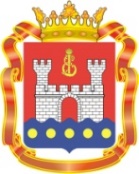 АГЕНТСТВО ПО АРХИТЕКТУРЕ,ГРАДОСТРОЕНИЮ И ПЕРСПЕКТИВНОМУ РАЗВИТИЮ КАЛИНИНГРАДСКОЙ ОБЛАСТИП Р И К А Зот 19 июля 2019 года № 229КалининградОб утверждении документации по планировке территории предусматривающей размещение линейного объекта регионального значения Рассмотрев обращение Государственного казенного учреждения Калининградской области «Управление дорожного хозяйства Калининградской области», во исполнение поручения Губернатора Калининградской области А.А. Алиханова от 09 июля 2019 года № 8185-1/17, в соответствии с частями 3, 15 статьи 45, частью 2 статьи 57 Градостроительного кодекса Российской Федерации, законом Калининградской области от 05 июля 2017 года № 89 «О градостроительной деятельности на территории Калининградской области», заключением Агентства по архитектуре, градостроению и перспективному развитию Калининградской области от 09 июля 2019 года № 7841 «О соответствии документации по планировке территории, предусматривающей размещение линейного объекта регионального значения требованиям, установленным частью 10 статьи 45 Градостроительного кодекса Российской Федерации, а также требованиям задания на ее разработку» приказываю:1. Утвердить прилагаемые основные части проекта планировки территории с проектом межевания в его составе, предусматривающего размещение линейного объекта регионального значения «VII и IХ очереди строительства Кольцевого маршрута в районе Приморской рекреационной зоны и реконструкции Северного и Южного обходов г. Калининграда – на участке от транспортной развязки на подъезде к г. Светлогорску до автодороги «Переславское-Круглово» с устройством транспортной развязки и подъезда к рекреационной зоне с игорным сегментом (включая разработку проекта по созданию автоматизированной системы управления дорожным движением)» (далее – документация по планировке территории).2. Отделу документации по планировке территории Агентства по архитектуре, градостроению и перспективному развитию Калининградской области (И.А. Марковой):1) обеспечить хранение документации по планировке территории;2) направить документацию по планировке территории в администрации муниципальных образований «Зеленоградский городской округ», «Янтарный городской округ», «Балтийский городской округ», применительно к территории которых осуществлялась его подготовка, в течение семи дней с даты вступления в силу настоящего приказа;3) в течение пяти дней с даты вступления в силу настоящего приказа разместить документацию по планировке территории в информационной системе обеспечения градостроительной деятельности.3. Признать утратившим силу проект планировки территории с проектом межевания в его составе, предусматривающий размещение линейного объекта регионального значения «7 и 9 очереди строительства Кольцевого маршрута в районе Приморской рекреационной зоны – «От транспортной развязки на подъезде к г. Светлогорску до транспортной развязки с автомобильной дорогой «Переславское – Круглово», утвержденный постановлением Правительства Калининградской области от 01 февраля 2018 года № 61 «Об утверждении документации по планировке территории». 4. Приказ вступает в силу по истечении десяти дней после его официального опубликования.Руководитель (директор)                                                                Н. В. ВасюковаПРОЕКТ ПЛАНИРОВКИ ТЕРРИТОРИИ С ПРОЕКТОМ МЕЖЕВАНИЯ В ЕГО СОСТАВЕ, ПРЕДУСМАТРИВАЮЩИЙ РАЗМЕЩЕНИЕ ЛИНЕЙНОГО ОБЪЕКТА РЕГИОНАЛЬНОГО ЗНАЧЕНИЯ «VII и IХ ОЧЕРЕДИ СТРОИТЕЛЬСТВА КОЛЬЦЕВОГО МАРШРУТА В РАЙОНЕ ПРИМОРСКОЙ РЕКРЕАЦИОННОЙ ЗОНЫ И РЕКОНСТРУКЦИИ СЕВЕРНОГО И ЮЖНОГО ОБХОДОВ Г. КАЛИНИНГРАДА – НА УЧАСТКЕ ОТ ТРАНСПОРТНОЙ РАЗВЯЗКИ НА ПОДЪЕЗДЕ К Г. СВЕТЛОГОРСКУ ДО АВТОДОРОГИ «ПЕРЕСЛАВСКОЕ –КРУГЛОВО» С УСТРОЙСТВОМ ТРАНСПОРТНОЙ РАЗВЯЗКИ И ПОДЪЕЗДА К РЕКРЕАЦИОННОЙ ЗОНЕ С ИГОРНЫМ СЕГМЕНТОМ (ВКЛЮЧАЯ РАЗРАБОТКУ ПРОЕКТА ПО СОЗДАНИЮ АВТОМАТИЗИРОВАННОЙ СИСТЕМЫ УПРАВЛЕНИЯ ДОРОЖНЫМ ДВИЖЕНИЕМ)» ПРОЕКТ ПЛАНИРОВКИ ТЕРРИТОРИИ С ПРОЕКТОМ МЕЖЕВАНИЯ В ЕГО СОСТАВЕ, ПРЕДУСМАТРИВАЮЩИЙ РАЗМЕЩЕНИЕ ЛИНЕЙНОГО ОБЪЕКТА РЕГИОНАЛЬНОГО ЗНАЧЕНИЯ «VII и IХ ОЧЕРЕДИ СТРОИТЕЛЬСТВА КОЛЬЦЕВОГО МАРШРУТА В РАЙОНЕ ПРИМОРСКОЙ РЕКРЕАЦИОННОЙ ЗОНЫ И РЕКОНСТРУКЦИИ СЕВЕРНОГО И ЮЖНОГО ОБХОДОВ Г. КАЛИНИНГРАДА – НА УЧАСТКЕ ОТ ТРАНСПОРТНОЙ РАЗВЯЗКИ НА ПОДЪЕЗДЕ К Г. СВЕТЛОГОРСКУ ДО АВТОДОРОГИ «ПЕРЕСЛАВСКОЕ –КРУГЛОВО» С УСТРОЙСТВОМ ТРАНСПОРТНОЙ РАЗВЯЗКИ И ПОДЪЕЗДА К РЕКРЕАЦИОННОЙ ЗОНЕ С ИГОРНЫМ СЕГМЕНТОМ (ВКЛЮЧАЯ РАЗРАБОТКУ ПРОЕКТА ПО СОЗДАНИЮ АВТОМАТИЗИРОВАННОЙ СИСТЕМЫ УПРАВЛЕНИЯ ДОРОЖНЫМ ДВИЖЕНИЕМ)» ОСНОВНАЯ ЧАСТЬ ПРОЕКТА ПЛАНИРОВКИ ТЕРРИТОРИИРАЗДЕЛ 1. ГРАФИЧЕСКАЯ ЧАСТЬЧЕРТЕЖИ ПЛАНИРОВКИ ТЕРРИТОРИИПриложение к чертежу красных линийПеречень координат характерных точек красных линий РАЗДЕЛ 2. ПОЛОЖЕНИЕ О РАЗМЕЩЕНИИ ЛИНЕЙНЫХ ОБЪЕКТОВНАИМЕНОВАНИЕ, ОСНОВНЫЕ ХАРАКТЕРИСТИКИ (КАТЕГОРИЯ, ПРОТЯЖЕННОСТЬ, ПРОЕКТНАЯ МОЩНОСТЬ, ПРОПУСКНАЯ СПОСОБНОСТЬ, ГРУЗОНАПРЯЖЕННОСТЬ, ИНТЕНСИВНОСТЬ ДВИЖЕНИЯ) И НАЗНАЧЕНИЕ ПЛАНИРУЕМЫХ ДЛЯ РАЗМЕЩЕНИЯ ЛИНЕЙНЫХ ОБЪЕКТОВ В соответствии с исходными данными приняты следующие нормативные параметры автомобильных дорог (таблица 1).Таблица 1В рамках корректировки утвержденного в 2011 году проекта, получившего положительное заключение ФАУ «ГЛАВГОСЭКСПЕРТИЗА РОССИИ» № 503-11/СПЭ-0807/02, произошла отмена проектирования 5 Этапа строительства (в виду отсутствия его необходимости), связанных с ним инженерных сооружений и технических решений. Так же выполнена корректировка и уточнение проектных решений в связи с переходом на Технический регламент таможенного союза ТР ТС 014/2011, изменениями в законодательстве и нормативно-технической литературе за прошедший период с 2011 по 2018 гг.ПЕРЕЧЕНЬ СУБЪЕКТОВ РОССИЙСКОЙ ФЕДЕРАЦИИ, ПЕРЕЧЕНЬ МУНИЦИПАЛЬНЫХ РАЙОНОВ, ГОРОДСКИХ ОКРУГОВ В СОСТАВЕ СУБЪЕКТОВ РОССИЙСКОЙ ФЕДЕРАЦИИ, ПЕРЕЧЕНЬ ПОСЕЛЕНИЙ, НАСЕЛЕННЫХ ПУНКТОВ, ВНУТРИГОРОДСКИХ ТЕРРИТОРИЙ ГОРОДОВ ФЕДЕРАЛЬНОГО ЗНАЧЕНИЯ, НА ТЕРРИТОРИЯХ КОТОРЫХ УСТАНАВЛИВАЮТСЯ ЗОНЫ ПЛАНИРУЕМОГО РАЗМЕЩЕНИЯ ЛИНЕЙНЫХ ОБЪЕКТОВПроектируемый объект расположен на территории Зеленоградского и Янтарного городских округов, а также «Сельское поселение Дивное» Балтийского муниципального района Калининградской области.ПЕРЕЧЕНЬ КООРДИНАТ ХАРАКТЕРНЫХ ТОЧЕК ГРАНИЦ ЗОН ПЛАНИРУЕМОГО РАЗМЕЩЕНИЯ ЛИНЕЙНЫХ ОБЪЕКТОВПеречень координат характерных точек границ зон планируемого размещения линейного объекта выполнен в МСК 39.4. ПЕРЕЧЕНЬ КООРДИНАТ ХАРАКТЕРНЫХ ТОЧЕК ГРАНИЦ ЗОН ПЛАНИРУЕМОГО РАЗМЕЩЕНИЯ ЛИНЕЙНЫХ ОБЪЕКТОВ, ПОДЛЕЖАЩИХ ПЕРЕНОСУ (ПЕРЕУСТРОЙСТВУ) ИЗ ЗОН ПЛАНИРУЕМОГО РАЗМЕЩЕНИЯ ЛИНЕЙНЫХ ОБЪЕКТОВ Перечень координат характерных точек границ зон планируемого размещения линейных объектов, подлежащих переносу (переустройству) из зон планируемого размещения линейных объектов, а также территорий технологических площадок на период строительства выполнен в МСК 39.5. ПРЕДЕЛЬНЫЕ ПАРАМЕТРЫ РАЗРЕШЕННОГО СТРОИТЕЛЬСТВА, РЕКОНСТРУКЦИИ ОБЪЕКТОВ КАПИТАЛЬНОГО СТРОИТЕЛЬСТВА, ВХОДЯЩИХ В СОСТАВ ЛИНЕЙНЫХ ОБЪЕКТОВ В ГРАНИЦАХ ЗОН ИХ ПЛАНИРУЕМОГО РАЗМЕЩЕНИЯПредельное количество этажей и (или) предельная высота объектов капитального строительства, входящих в состав линейных объектов, в границах каждой зоны планируемого размещения таких объектов – 2,8 м для трансформаторной подстанции, 2,6 м для блок-контейнера связи.Максимальный процент застройки каждой зоны планируемого размещения объектов капитального строительства, входящих в состав линейных объектов, определяемый как отношение площади зоны планируемого размещения объекта капитального строительства, входящего в состав линейного объекта, которая может быть застроена, ко всей площади этой зоны – для трансформаторной подстанции и блок-контейнера связи – 100%.Минимальные отступы от границ земельных участков в целях определения мест допустимого размещения объектов капитального строительства, которые входят в состав линейных объектов и за пределами, которых запрещено строительство таких объектов, в границах каждой зоны планируемого размещения объектов капитального строительства, входящих в состав линейных объектов – не устанавливаются.Требования к архитектурным решениям объектов капитального строительства, входящих в состав линейных объектов, в границах каждой зоны планируемого размещения таких объектов, расположенной в границах территории исторического поселения федерального или регионального значения – отсутствуют исторические поселения.Требований к цветовому решению внешнего облика таких объектов – не устанавливаются.Требований к строительным материалам, определяющим внешний облик таких объектов – не устанавливаются.Требований к объемно-пространственным, архитектурно-стилистическим и иным характеристикам таких объектов, влияющим на их внешний облик и (или) накомпозицию, а также на силуэт застройки исторического поселения – не устанавливаются.6. ИНФОРМАЦИЯ О НЕОБХОДИМОСТИ ОСУЩЕСТВЛЕНИЯ МЕРОПРИЯТИЙ ПО ЗАЩИТЕ СОХРАНЯЕМЫХ ОБЪЕКТОВ КАПИТАЛЬНОГО СТРОИТЕЛЬСТВА (ЗДАНИЕ, СТРОЕНИЕ, СООРУЖЕНИЕ, ОБЪЕКТЫ, СТРОИТЕЛЬСТВО КОТОРЫХ НЕ ЗАВЕРШЕНО), СУЩЕСТВУЮЩИХ И СТРОЯЩИХСЯ НА МОМЕНТ ПОДГОТОВКИ ПРОЕКТА ПЛАНИРОВКИ ТЕРРИТОРИИ, А ТАКЖЕ ОБЪЕКТОВ КАПИТАЛЬНОГО СТРОИТЕЛЬСТВА, ПЛАНИРУЕМЫХ К СТРОИТЕЛЬСТВУ В СООТВЕТСТВИИ С РАНЕЕ УТВЕРЖДЕННОЙ ДОКУМЕНТАЦИЕЙ ПО ПЛАНИРОВКЕ ТЕРРИТОРИИ, ОТ ВОЗМОЖНОГО НЕГАТИВНОГО ВОЗДЕЙСТВИЯ В СВЯЗИ С РАЗМЕЩЕНИЕМ ЛИНЕЙНЫХ ОБЪЕКТОВ Для защиты зданий, строений, сооружений проектом предусмотрена установка шумозащитных экранов.  1этапШумозащитные экраны устанавливаются на участках приближения автомобильной дороги к жилой застройке н.п. Листовое и н.п. Шатрово2 этапТаблица 3 3 этапТаблица 47. ИНФОРМАЦИЯ О НЕОБХОДИМОСТИ ОСУЩЕСТВЛЕНИЯ МЕРОПРИЯТИЙ ПО СОХРАНЕНИЮ ОБЪЕКТОВ КУЛЬТУРНОГО НАСЛЕДИЯ ОТ ВОЗМОЖНОГО НЕГАТИВНОГО ВОЗДЕЙСТВИЯ В СВЯЗИ С РАЗМЕЩЕНИЕМ ЛИНЕЙНЫХ ОБЪЕКТОВСогласно письму №ОКН-2413 от 18.09.2018 г. Службы государственной охраны объектов культурного наследия Правительства Калининградской области была проведена историко-культурная экспертиза. Подготовлена документация «Акт государственной историко-культурной экспертизы земельного участка объекта «VII и IX очереди строительства Кольцевого маршрута в районе Приморской рекреационной зоны и реконструкции Северного и Южного обходов г. Калининграда – на участке от транспортной развязки на подъезде к г. Светлогорску до автодороги «Переславское-Круглово» с устройством транспортной развязки и подъезда к рекреационной зоне с игорным сегментом (включая разработку проекта по созданию автоматизированной системы управления дорожным движением)» от 06.06.2018 (далее - Акт государственной историко-культурной экспертизы от 06.06.2018). В ходе проведения экспертизы выявлены объекты археологического наследия. Согласно письму №ОКН-2414 от 18.09.2018 г. Службы государственной охраны объектов культурного наследия Правительства Калининградской области в рамках проведения археологических разведок выявлен объект археологического наследия «Поселение Курганов-2», I тыс до н.э. – I тыс. н.э.; XIII – начало XX вв. н.э. Выявленный объект археологического наследия не был отражен в Акте государственной историко-культурной экспертизы от 06.06.2018. Согласно приказу Службы государственной охраны объектов культурного наследия Калининградской области от 12.09.2018 №2710 «О внесении дополнений в приказ от 28.03.2011 года № 17 «О выявленных объектах культурного наследия», выявленные объекты поставлены на учет и утверждены их границы. Согласно письму №ОКН-3165 от 05.12.2018 г. Службы государственной охраны объектов культурного наследия Правительства Калининградской области приняла для рассмотрения и согласования Раздел «Сохранение объектов археологического наследия по проектируемого объекту «VII и IX очереди строительства Кольцевого маршрута в районе Приморской рекреационной зоны и реконструкции Северного и Южного обходов г. Калининграда – на участке от транспортной развязки на подъезде к г. Светлогорску до автодороги «Переславское-Круглово» с устройством транспортной развязки и подъезда к рекреационной зоне с игорным сегментом (включая разработку проекта по созданию автоматизированной системы управления дорожным движением)»; выполненный федеральным государственным бюджетным учреждением науки Институт археологии Российской Академии науки в 2018 году и «Акт государственной историко-культурной экспертизы раздела проектной документации « Сохранение объектов археологического наследия» в составе проекта объекта «VII и IX очереди строительства Кольцевого маршрута в районе Приморской рекреационной зоны и реконструкции Северного и Южного обходов г. Калининграда – на участке от транспортной развязки на подъезде к г. Светлогорску до автодороги «Переславское-Круглово» с устройством транспортной развязки и подъезда к рекреационной зоне с игорным сегментом (включая разработку проекта по созданию автоматизированной системы управления дорожным движением)». По результатам рассмотрения экспертиза сделала вывод, что при реализации проекта возможно обеспечение сохранности объектов культурного наследия, включенных в реестр, выявленных объектов культурного наследия либо объектов, обладающих признаками объекта культурного наследия, при проведении земляных, строительных, мелиоративных и (или) хозяйственных работ, предусмотренных статьей 25 Лесного кодекса Российской Федерации работ по исполнению лесов и иных работ.     Так же, в соответствии с письмами № 2341-Ю/01-24 от 15.05.2018 г. от Администрации МО «Зеленоградский городской округ», №909/об от 07.05.2018 г., от Администрации МО«Янтарный городской округ», в границах рассматриваемого участка объекты культурного наследия, включенные в Единый государственный реестр объектов культурного наследия (памятников истории и культуры) народов РФ, и выявленные объекты культурного наследия отсутствуют.Таким образом, в случае обнаружения в ходе проведения изыскательских, проектных, земляных, строительных, мелиоративных, хозяйственных работ, указанных в статье 30 Федерального закона от 25.06.2002 г. №73-ФЗ «Об объектах культурного наследия (памятниках истории и культуры) народов Российской Федерации» работ по использованию лесов и иных работ объекта, обладающего признаками объекта культурного наследия, в том числе объекта археологического наследия, заказчик указанных работ, технический заказчик (застройщик) объекта капитального строительства, лицо, проводящее указанные работы, обязаны незамедлительно приостановить указанные работы и в течение трех дней со дня обнаружения такого объекта направить в региональный орган охраны объектов культурного наследия письменное заявление об обнаруженном объекте культурного наследия.ИНФОРМАЦИЯ О НЕОБХОДИМОСТИ ОСУЩЕСТВЛЕНИЯ МЕРОПРИЯТИЙ ПО ОХРАНЕ ОКРУЖАЮЩЕЙ СРЕДЫ Проектируема автомобильная дорога проходит по землям государственного лесного фонда. В соответствии с Актами №4-6 от 24.08.2018 г. натурного технического обследования участков лесного фонда установлено: участки пригодны для заявленных целей, а именно строительства и эксплуатации автомобильной дороги VII и IX очереди строительства Кольцевого маршрута в районе Приморской рекреационной зоны и реконструкции Северного и Южного обходов г. Калининграда – на участке от транспортной развязки на подъезде к г. Светлогорску до автодороги «Переславское-Круглово» с устройством транспортной развязки и подъезда к рекреационной зоне с игорным сегментом (включая разработку проекта по созданию автоматизированной системы управления дорожным движением) в рамках реализации Государственной программы Калининградской области «Развитие транспортной системы» утвержденной Постановлением правительства Калининградской области от 17.02.2014 № 65.По данным Министерства природных ресурсов и экологии Российской Федерации, в границах проектируемого объекта отсутствуют особо охраняемые природные территории федерального значения (Письмо № 12-47/14981 от 04.06.2018 г.).В письме №4232-ОС от 28.04.2018 г. Министерства природных ресурсов и экологии Правительства Калининградской области предоставлена информация о особо охраняемых природных территориях регионального значения.В границах проектирования и вблизи от участков проектирования находятся следующие особо охраняемые природные территории регионального значения:государственный природный заказник «Покровское»;государственный природный заказник «Майское»;государственный природный заказник «Шаровское»;государственный природный заказник «Дунаевское»;государственный природный заказник «Романовское».Целью создания государственных природных заказников является сохранение ценных объектов и комплексов неживой природы (месторождений янтаря и связанных с ними элементов ландшафта).Проектируема автомобильная дорога проходит по территории государственных природных заказников «Шатровское», «Дунаевское», «Майское». Получено заключение государственной экологической экспертизы материалов проектной документации «VII и IX очереди строительства Кольцевого маршрута в районе Приморской рекреационной зоны и реконструкции Северного и Южного обходов г. Калининграда – на участке от транспортной развязки на подъезде к г. Светлогорску до автодороги «Переславское-Круглово» с устройством транспортной развязки и подъезда к рекреационной зоне с игорным сегментом (включая разработку проекта по созданию автоматизированной системы управления дорожным движением)». По результатам рассмотрения предоставленных материалов был сделан вывод, что прогнозируемое воздействие на окружающую среду ООПТ регионального значения можно считать допустимым, а реализацию объекта возможным. Наличие полезных ископаемых в недрах под участком предстоящей застройки подтверждает Заключение №1183 КЛГ от 17.05.2018 г., направленное письмом Департамента по недропользованию по северо-западному федеральному округу, на континентальном шельфе и в мировом океане.В проекте автомобильной дороги принят ряд мероприятий природоохранного характера.К этим мероприятиям относятся:проложение трассы с учетом окружающего ландшафта;отвод ливневых стоков водоотводными канавами;организация звукозащитных экранов в границах и вблизи населенных пунктов.Транспортировку грунта и других материалов в места отсыпки дороги предусматривается осуществлять по существующим дорогам.Сохранению природной обстановки в районе строительства будет способствовать строгое соблюдение проектных требований по технологии и срокам выполнения работ, а также обязательное соблюдение нормативных документов.В процессе строительства автомобильной дороги недопустимо захламление притрассовой территории металлоломом, бытовыми отходами, строительным мусором.Для предотвращения загрязнения атмосферного воздуха, задымления лесных массивов категорически запрещается сжигание промасленной ветоши, автомобильных покрышек и других видов мусора.При эксплуатации и содержании автомобильной дороги дорожная служба должна обеспечивать:сохранение или улучшение существующего ландшафта;защиту почв и растительности;защиту поверхностных и грунтовых вод от загрязнения дорожной пылью, горюче-смазочными материалами, обеспыливающими, противогололедными и другими химическими веществами;выполнение мероприятий по предупреждению загрязнения воздуха выбросами в атмосферу газов и пыли, а также защиту от шума и вибрации.При проведении работ по содержанию дорожная служба не должна допускать ухудшения природной среды на прилегающей к дороге местности, особое внимание обратив на применение химических противогололедных и обеспыливающих материалов.Твердые хлористые соли, применяемые для борьбы с зимней скользкостью и обеспыливания, рекомендуется хранить в закрытых складах, имеющих твердые полы и дренажную систему. Материал, поступающий в рыхлом виде, лучше хранить в складах бункерного или силосного типа.Допускается хранить соли в буртах на специальных площадках с асфальто- или цементобетонным покрытием. По периметру площадки устраивают укрепленный ровик для сбора и отвода воды в водосборный колодец. Бурты соли должны быть укрыты специальными тентами из полиэтиленовой пленки или другого подобного материала.Растворы солей, природные рассолы, жидкие технические лигносульфаты хранят в стальных или бетонных закрытых резервуарах, исключающих попадание материалов в почвы и грунты.Для уменьшения отрицательного влияния на почву и придорожную растительность противогололедных и обеспыливающих материалов необходимо соблюдать следующие основные правила: рабочие органы распределительных средств должны быть отрегулированы таким образом, чтобы исключалось попадание материалов за пределы проезжей части и не создавалось помех движению автомобилей; строго следить за нормами распределения противогололедных и обеспыливающих веществ.При появлении первых признаков засоления около автомобильных дорог следует применять гипсование, известкование, промывку почв или другие мероприятия.В целях охраны окружающей среды предусмотрены следующие мероприятия:обеспечение поперечного и продольного водоотвода для предотвращения заболачивания прилегающей территории;укрепление откосов земляного полотна в местах производства работ гидропосевом трав по слою растительного грунта;укрепление обочин каменными материалами, снижающее пылеобразование при движении транспорта;уменьшение токсичных выбросов автотранспортом за счет улучшения условий и повышения средней скорости движения.ИНФОРМАЦИЯ О НЕОБХОДИМОСТИ ОСУЩЕСТВЛЕНИЯ МЕРОПРИЯТИЙ ПО ЗАЩИТЕ ТЕРРИТОРИИ ОТ ЧРЕЗВЫЧАЙНЫХ СИТУАЦИЙ ПРИРОДНОГО И ТЕХНОГЕННОГО ХАРАКТЕРА, В ТОМ ЧИСЛЕ ПО ОБЕСПЕЧЕНИЮ ПОЖАРНОЙ БЕЗОПАСНОСТИ И ГРАЖДАНСКОЙ ОБОРОНЕСогласно Постановлению Правительства РФ от 21.05.2007 г. № 304 (с изменениями и дополнениями) «О классификации чрезвычайных ситуаций природного и техногенного характера», чрезвычайные ситуации природного и техногенного характера подразделяются на ситуации:локального характера;муниципального характера;межмуниципального характера;регионального характера;межрегионального характера;федерального характера.Катастрофы техногенного и природного характера приводят к следующим возможным последствиям: пожары, взрывы, человеческие жертвы, массовые заболевания населения, перебои в обеспечении электроэнергией, водой и теплом.Оповещение населения об опасностях связанных с возникновением ЧС осуществляется в соответствии с совместным Приказом МЧС России, Министерства информационных технологий и связи РФ, Министерства культуры и массовых коммуникаций РФ «Об утверждении Положения о системах оповещения населения» от 25.07.2006 г. № 422/90/376.Информация о проведении инженерно-технических мероприятий по гражданской обороне и чрезвычайным ситуациям на рассматриваемой территории отсутствует.В соответствии с Федеральным законом от 12.02.1998 г № 28-ФЗ (с изменениями и дополнениями) «О гражданской обороне» на территории Российской Федерации предусматривается система мероприятий по подготовке к защите и по защите населения, материальных и культурных ценностей от опасностей, возникающих при ведении военных действий или вследствие этих действий, а также при возникновении чрезвычайных ситуаций природного и техногенного характера.В соответствии с Постановлением Правительства РФ от 29.11.1999 № 1309 (с изменениями и дополнениями) «О Порядке создания убежищ и иных объектов гражданской обороны» санитарно-обмывочные пункты, станции обеззараживания одежды и транспорта и иные объекты гражданской обороны создаются для обеспечения медицинской защиты и первоочередного жизнеобеспечения населения, санитарной обработки людей и животных, специальной обработки одежды и транспортных средств.Мероприятия по предотвращению чрезвычайных ситуаций природного характера Потенциальную угрозу для проектируемой территории представляют природные пожары, которые могут возникнуть как на территории, так и на сопряженной территории и повлиять на планируемую застройку.В основе работы по предупреждению природных пожаров лежит регулярный анализ их причин, и определение на его основе конкретных мер по усилению противопожарной охраны. В соответствии с «Правилами пожарной безопасности в лесах», утвержденными постановлением Правительства РФ от 30.06.2007 № 417 (с изменениями и дополнениями) меры пожарной безопасности в лесах включают в себя:–	предупреждение лесных пожаров (противопожарное обустройство лесов и обеспечение средствами предупреждения и тушения лесных пожаров);–	мониторинг пожарной опасности в лесах и лесных пожаров;–	разработку и утверждение планов тушения лесных пожаров;–	устройство противопожарных резервуаров, минерализованных полос;–	организацию противопожарной пропаганды.В целях защиты проектируемой территории от затопления в соответствии со СП 107.13330.2016 «Инженерная защита территории от затопления и подтопления» (актуальная редакция СНиП 2.06.15-85) необходимо осуществлять:–	искусственное повышение рельефа территории;–	обвалование территорий со стороны водных объектов;–	регулирование и отвод поверхностных, сбросных и дренажных вод с затопленных, временно затопляемых и низинных нарушенных земель.Территории с развитием грунтов с пониженной несущей способностью относятся к зоне распространения озерно-аллювиальных, часто заторфованных. На территориях с подобными типами грунтов необходимо осуществление мероприятий по организации водоотведения поверхностных вод, водопонижению уровня грунтовых вод. Строительству на таких территориях должно предшествовать проведение дополнительных инженерно-геологических изысканий.Мероприятия по предотвращению чрезвычайных ситуаций техногенного характера Среди чрезвычайных ситуаций техногенного характера большая доля приходится на аварии на автодорогах, железных дорогах, пожары в зданиях, на коммуникациях.Основными причинами возникновения дорожно-транспортных происшествий могут являться:нарушение правил дорожного движения;неровное дорожное покрытие с дефектами, отсутствие горизонтальной разметки и ограждений на опасных участках;недостаточное освещение дорог;качество покрытий – низкое сцепление, особенно зимой, и другие факторы.Для предотвращения чрезвычайных ситуаций на автотранспорте необходимо проведение следующего комплекса мероприятий:улучшение качества зимнего содержания дорог в период гололеда;устройство ограждений, разметка, установка дорожных знаков, улучшение освещения на автодорогах;укрепление обочин, откосов насыпей, устройство водоотводов и других инженерных мероприятий для предотвращения размывов на предмостных участках;очистка дорог в зимнее время от снежных валов, сужающих проезжую часть и ограничивающих видимость.Надежность водоснабжения обеспечивается при проведении следующих мероприятий:защита водоисточников и резервуаров чистой воды от радиационного, химического и бактериологического заражения;усиление охраны водоочистных сооружений, котельных и других жизнеобеспечивающих объектов;наличие резервного электроснабжения;замена устаревшего оборудования на новое, применение новых технологий производства;обучение и повышение квалификации работников предприятий;создание аварийного запаса материалов.Для нормального функционирования объектов жизнеобеспечения и предотвращения возникновения чрезвычайных ситуаций необходимо соблюдение специального режима в пределах охранных зон объектов инженерной инфраструктуры. Наличие охранных зон объектов инженерной инфраструктуры в комплексе с зонами с особыми условиями использования территории накладывает дополнительные ограничения на хозяйственное освоение территории.Чрезвычайные ситуации, связанные с возникновением пожаров на территории, чаще всего возникают на объектах социально-бытового назначения, причинами которых в основном являются нарушения правил пожарной безопасности, правил эксплуатации электрооборудования и неосторожное обращение с огнем.В соответствии с Федеральным законом от 22.07.2008 г. №123-ФЗ (с изменениями и дополнениями) «Технический регламент о требованиях пожарной безопасности» защита людей и имущества от воздействия опасных факторов пожара и (или) ограничение последствий их воздействия обеспечиваются одним или несколькими из следующих способов:применение объемно-планировочных решений и средств, обеспечивающих ограничение распространения пожара за пределы очага;устройство эвакуационных путей, удовлетворяющих требованиям безопасной эвакуации людей при пожаре;устройство систем обнаружения пожара (установок и систем пожарной сигнализации), оповещения и управления эвакуацией людей при пожаре;применение систем коллективной защиты (в том числе противодымной) и средств индивидуальной защиты людей от воздействия опасных факторов пожара;применение основных строительных конструкций с пределами огнестойкости и классами пожарной опасности;устройство на технологическом оборудовании систем противовзрывной защиты;применение первичных средств пожаротушения;организация деятельности подразделений пожарной охраны.Здания, сооружения и строения должны быть обеспечены первичными средствами пожаротушения лицами, уполномоченными владеть, пользоваться или распоряжаться зданиями, сооружениями и строениями.Номенклатура, количество и места размещения первичных средств пожаротушения устанавливаются в зависимости от вида горючего материала, объемно-планировочных решений здания, сооружения или строения, параметров окружающей среды и мест размещения обслуживающего персонала.ПРОЕКТ ПЛАНИРОВКИ ТЕРРИТОРИИ С ПРОЕКТОМ МЕЖЕВАНИЯ В ЕГО СОСТАВЕ, ПРЕДУСМАТРИВАЮЩИЙ РАЗМЕЩЕНИЕ ЛИНЕЙНОГО ОБЪЕКТА РЕГИОНАЛЬНОГО ЗНАЧЕНИЯ «VII и IХ ОЧЕРЕДИ СТРОИТЕЛЬСТВА КОЛЬЦЕВОГО МАРШРУТА В РАЙОНЕ ПРИМОРСКОЙ РЕКРЕАЦИОННОЙ ЗОНЫ И РЕКОНСТРУКЦИИ СЕВЕРНОГО И ЮЖНОГО ОБХОДОВ Г. КАЛИНИНГРАДА – НА УЧАСТКЕ ОТ ТРАНСПОРТНОЙ РАЗВЯЗКИ НА ПОДЪЕЗДЕ К Г. СВЕТЛОГОРСКУ ДО АВТОДОРОГИ «ПЕРЕСЛАВСКОЕ –КРУГЛОВО» С УСТРОЙСТВОМ ТРАНСПОРТНОЙ РАЗВЯЗКИ И ПОДЪЕЗДА К РЕКРЕАЦИОННОЙ ЗОНЕ С ИГОРНЫМ СЕГМЕНТОМ (ВКЛЮЧАЯ РАЗРАБОТКУ ПРОЕКТА ПО СОЗДАНИЮ АВТОМАТИЗИРОВАННОЙ СИСТЕМЫ УПРАВЛЕНИЯ ДОРОЖНЫМ ДВИЖЕНИЕМ)» ОСНОВНАЯ ЧАСТЬ ПРОЕКТА МЕЖЕВАНИЯ ТЕРРИТОРИИРАЗДЕЛ 1. ГРАФИЧЕСКАЯ ЧАСТЬ.ЧЕРТЕЖИ МЕЖЕВАНИЯ ТЕРРИТОРИИОСНОВНАЯ ЧАСТЬ ПРОЕКТА МЕЖЕВАНИЯ ТЕРРИТОРИИРАЗДЕЛ 2. ТЕКСТОВАЯ ЧАСТЬ1. ПЕРЕЧЕНЬ И СВЕДЕНИЯ О ПЛОЩАДИ ОБРАЗУЕМЫХ ЗЕМЕЛЬНЫХ УЧАСТКОВ, В ТОМ ЧИСЛЕ ВОЗМОЖНЫЕ СПОСОБЫ ИХ ОБРАЗОВАНИЯ Перечень и сведения о площади образуемых земельных участков, в том числе возможные способы их образования, представлены в таблице 1, перечень изменяемых земельных участков представлен в таблице 1, каталог координат поворотных точек образуемых земельных участков представлен в таблице 3. Перечень частей земельных участков необходимых для переноса (переустройства) существующих инженерных коммуникаций и строительства инженерных коммуникаций, являющихся составными частями линейного объекта, представлен в таблице 2, а также каталог координат частей земельных участков представлен в таблице 4.2. ПЕРЕЧЕНЬ И СВЕДЕНИЯ О ПЛОЩАДИ ОБРАЗУЕМЫХ ЗЕМЕЛЬНЫХ УЧАСТКОВ, КОТОРЫЕ БУДУТ ОТНЕСЕНЫ К ТЕРРИТОРИЯМ ОБЩЕГО ПОЛЬЗОВАНИЯ ИЛИ ИМУЩЕСТВУ ОБЩЕГО ПОЛЬЗОВАНИЯ, В ТОМ ЧИСЛЕ В ОТНОШЕНИИ КОТОРЫХ ПРЕДПОЛАГАЮТСЯ РЕЗЕРВИРОВАНИЕ И (ИЛИ) ИЗЪЯТИЕ ДЛЯ ГОСУДАРСТВЕННЫХ ИЛИ МУНИЦИПАЛЬНЫХ НУЖД Перечень и сведения о площади образуемых земельных участков, которые будут отнесены к территориям общего пользования или имуществу общего пользования, в том числе в отношении которых предполагаются резервирование и (или) изъятие для государственных или муниципальных нужд приведено в таблице 1.3. ВИД РАЗРЕШЕННОГО ИСПОЛЬЗОВАНИЯ ОБРАЗУЕМЫХ ЗЕМЕЛЬНЫХ УЧАСТКОВ В СООТВЕТСТВИИ С ПРОЕКТОМ ПЛАНИРОВКИ ТЕРРИТОРИИВид разрешенного использования образуемых земельных участков представлен в таблице 1.Таблица 1ПЕРЕЧЕНЬземельных участков, требуемых для последующего предоставления (в т.ч. путем изъятия), которые полностью или частично попадают в границы зоны размещения объекта регионального значения:«VII и IX очереди строительства Кольцевого маршрута в районе Приморской рекреационной зоны и реконструкции Северного и Южного обходов г. Калининграда - на участке от транспортной развязки на подъезде к г. Светлогорску до автодороги «Переславское-Круглово» с устройством транспортной развязки и подъезда к рекреационной зоне с игорным сегментом (включая разработку проекта по созданию автоматизированной системы управления дорожным движением)»Таблица 2КАТАЛОГ КООРДИНАТземельных участков, требуемых для последующего предоставления (в т.ч. путем изъятия), которые полностью или частично попадают в границы зоны размещения объекта регионального значения:«VII и IX очереди строительства Кольцевого маршрута в районе Приморской рекреационной зоны и реконструкции Северного и Южного обходов г. Калининграда - на участке от транспортной развязки на подъезде к г. Светлогорску до автодороги «Переславское-Круглово» с устройством транспортной развязки и подъезда к рекреационной зоне с игорным сегментом (включая разработку проекта по созданию автоматизированной системы управления дорожным движением)»МСК 39Таблица 3ПЕРЕЧЕНЬземельных участков (частей земельных участков), требуемых для заключения договора аренды (договора о публичном сервитуте), которые необходимы для переноса (переустройства) из зон планируемого размещения линейного объекта регионального значения, а также территорий технологических площадок на период строительстваТаблица 4КАТАЛОГ КООРДИНАТземельных участков (частей земельных участков), требуемых для заключения договора аренды (договора о публичном сервитуте), которые необходимы для переноса (переустройства) из зон планируемого размещения линейного объекта регионального значения, а также территорий технологических площадок на период строительстваМСК 394. ЦЕЛЕВОЕ НАЗНАЧЕНИЕ ЛЕСОВ, ВИД (ВИДЫ) РАЗРЕШЕННОГО ИСПОЛЬЗОВАНИЯ ЛЕСНОГО УЧАСТКА, КОЛИЧЕСТВЕННЫЕ И КАЧЕСТВЕННЫЕ ХАРАКТЕРИСТИКИ ЛЕСНОГО УЧАСТКА, СВЕДЕНИЯ О НАХОЖДЕНИИ ЛЕСНОГО УЧАСТКА В ГРАНИЦАХ ОСОБО ЗАЩИТНЫХ УЧАСТКОВ ЛЕСОВАО «Авто-Дорсервис» совместно с ГКУ Калининградской области «Управление дорожного хозяйства Калининградской области» обратились в Министерство природных ресурсов и экологии Калининградской области за подготовкой Актов натурного технического обследования №№4-6 от 24.08.2018 года для последующего перевода в категорию земли промышленности, энергетики, транспорта, связи, радиовещания, телевидения, информатики, земли для обеспечения космической деятельности, земли обороны, безопасности и земли иного специального назначения в целях строительства и эксплуатации автомобильной дороги VII и IX очередей кольцевого маршрута в районе Приморской рекреационной зоны и реконструкции Северного и Южного обходов г. Калининграда – на участке от транспортной развязки на подъезде к г. Светлогорску до автодороги «Переславское-Круглово» с устройством транспортной развязки и подъезда к рекреационной зоне с игорным сегментом (включая разработку проекта по созданию автоматизированной системы управления дорожным движением). Площади отчуждаемых участков определены и установлено, что данные участки пригодны для заявленных целей. (п. 9 Актов натурного технического обследования).Согласно рекомендациям Министерства природных ресурсов и экологии Калининградской области от 13.08.2018 №7337-ОС для перепроектирования границ зеленых и лесопарковых зон лесных участков в соответствии с представленным перечнем, компенсацию площади Минприроды предлагает выполнить за счет земель лесного фонда Калининградского лесничества, Северного участкового лесничества кварталы и 25 (22 га) и 26 (часть, 4,5 га) отнесенных к категории защитных лесов «Леса, расположенные в пустынных, полупустынных,  лесостепных, лесотундровых зонах, степях, горах», что найдет свое отражение в проекте планировки и межевания территории Объекта.5. СВЕДЕНИЯ О ГРАНИЦАХ ТЕРРИТОРИИ, В ОТНОШЕНИИ КОТОРОЙ УТВЕРЖДЕН ПРОЕКТ МЕЖЕВАНИЯ, СОДЕРЖАЩИЕ ПЕРЕЧЕНЬ КООРДИНАТ ХАРАКТЕРНЫХ ТОЧЕК ЭТИХ ГРАНИЦ В СИСТЕМЕ КООРДИНАТ, ИСПОЛЬЗУЕМЫХ ДЛЯ ВЕДЕНИЯ ЕДИНОГО ГОСУДАРСТВЕННОГО РЕЕСТРА НЕДВИЖИМОСТИПеречень координат поворотных точек границах территории, в отношении которой утвержден проект межевания выполнен с МСК 39.УТВЕРЖДЕНприказом Агентства по архитектуре, градостроению и перспективному развитию Калининградской областиот 19 июля 2019 года № 229№ХУКонтур 1Контур 11377154.151169929.062377099.721169921.943377087.301169917.024377076.061169911.305377069.031169907.016377049.781169892.147377037.911169879.778377043.551169874.369377013.571169840.02Контур 2Контур 210376992.851169827.7011376962.181169792.4812376918.911169738.9213376900.931169709.7314376883.851169687.3515376879.601169673.5516376847.201169633.5917376842.611169630.4218376841.201169618.2619376846.311169612.1620376844.031169604.1921376851.501169588.8322376849.161169574.7023376851.151169556.5724376851.811169542.9325376858.081169524.6726376864.081169478.9427376866.501169469.8828376866.411169461.8629376775.611169455.0730376738.851169452.3231376734.731169432.3332376715.771169355.3233376705.751169324.7734376714.421169317.9335376703.031169284.7736376692.201169259.1837376680.731169233.8538376657.861169185.2539376642.141169153.1640376625.751169122.1641376605.051169086.0542376562.521169015.1143376454.151168861.9144376442.431168872.4645376414.601168850.3446376426.271168817.0447376371.541168795.5348376366.921168790.3049376322.521168759.7050376251.851168705.2751376185.731168677.8352376154.451168669.7653376147.421168667.9454376112.691168652.2755376096.631168637.3256376081.851168631.7357376077.051168631.6158376066.491168627.2459376026.171168610.5660375992.741168599.0561375988.871168597.7262375966.631168557.3663375951.981168550.1064375948.731168542.8065375944.491168533.2766375937.661168544.2267375924.761168555.9068375923.571168554.55Контур 3Контур 369375911.911168541.4370375801.701168502.3371375794.691168502.06Контур 4Контур 472375781.501168501.5573375771.911168501.1874375768.171168515.6975375676.521168509.4976375604.211168485.5277375491.331168440.5678375491.891168439.7279375478.541168431.7680375388.421168377.9881375285.371168316.4982375258.681168300.5683375079.001168150.2384374936.681167988.6285374819.271167817.9986374814.351167820.3887374752.971167689.5388374735.471167644.2289374739.411167642.7090374735.131167631.9591374731.381167622.3292374726.551167609.5993374721.961167597.1794374717.811167585.6395374711.981167568.9096374704.631167546.9397374696.351167521.3198374692.581167509.4199374684.471167483.60100374671.031167440.76101374659.851167405.11102374651.081167377.15103374656.861167370.95104374651.121167352.66105374641.821167341.64106374640.771167337.89107374629.971167299.45108374626.001167286.63109374600.411167205.10Контур 5Контур 5110374569.841167104.54111374563.711167084.68112374557.041167063.08113374595.231167073.24114374540.461167003.55115374531.421166992.05116374527.491166977.65117374521.681166968.28118374500.221166891.72119374459.861166761.27120374426.331166652.87121374423.731166644.46122374421.941166638.66123374411.751166605.73124374389.791166533.97125374431.021166493.92126374419.581166479.36127374418.491166477.97128374421.991166475.06129374417.741166467.64130374414.281166461.61131374403.251166455.64132374400.811166455.57133374345.551166385.41134374339.851166369.29135374335.811166357.89136374328.671166341.26137374320.641166321.66138374299.261166259.69139374295.501166249.42140374293.061166240.92141374290.091166231.89142374286.961166222.08143374283.331166211.46144374278.431166198.32145374273.591166188.17146374264.411166160.97147374247.961166112.28148374234.481166069.26149374194.071165940.27150374182.741165904.25151374193.341165891.84152374187.151165869.22153374182.521165863.96154374170.251165850.03155374166.111165845.33156374163.191165842.01157374155.021165816.04158374151.721165805.55159374142.471165776.16160374116.701165694.29161374115.821165691.51162374110.001165672.98163374102.841165648.47164374110.411165650.10165374112.811165638.55166374104.441165636.62167374094.301165599.01168374104.701165585.14169374131.351165575.83170374106.141165550.25171374069.141165512.70172374054.961165498.31173373986.461165292.67174373906.911165042.69175373781.321164632.18176373775.581164613.66177373735.311164485.48178373719.201164420.94179373727.171164412.46180373724.601164404.28181373721.441164394.20182373720.051164389.78183373718.521164388.04184373704.901164372.57185373703.651164368.51186373700.401164357.98187373694.631164339.22188373685.341164307.72189373679.701164288.78190373649.481164196.54191373611.241164065.30192373628.321164072.31193373631.491164064.94194373611.661164056.59195373590.321163983.80196373600.041163981.43197373586.501163938.71198373578.531163955.43199373562.371163904.15200373559.341163893.47201373550.371163863.77202373543.531163840.73203373537.761163820.87204373530.151163795.54205373521.911163767.83206373514.971163744.65207373506.411163715.47208373497.351163682.85209373488.091163649.61210373485.731163641.53211373498.471163638.52212373707.861163723.92213373705.331163732.05214373754.801163752.33215373762.221163733.34216373764.731163734.38217373765.401163732.65Контур 6Контур 6218373774.401163702.01219373671.181163659.13220373649.701163650.11221373652.091163644.64222373705.771163521.66223373707.661163517.33224373658.631163497.68225373663.731163472.26226373649.771163407.91227373615.591163352.09228373567.061163308.41229373503.071163295.66230373470.061163298.08231373431.031163301.49232373385.471163314.67233373414.091163285.64234373405.141163277.72235373421.831163260.33236373312.161163148.40237373296.341163110.68238373267.871163042.89239373236.221162965.00240373218.531162921.48241373227.701162920.98242373243.601162919.95243373232.901162871.67244373230.671162861.63245373178.581162809.57246373161.941162792.93247373145.431162759.46248373095.201162657.62249373063.361162597.39250372994.481162467.09251372958.071162400.35252372913.991162321.81253372915.361162320.04254372911.881162317.15255372910.501162315.88256372809.651162149.02257372710.161161998.16258372714.871161989.79259372722.611161976.02260372731.021161967.48261372482.831161615.88262372194.151161238.69263372190.501161238.88264372159.901161193.52265372124.731161141.40266371987.321160934.34267371867.641160754.00268371869.291160746.61269371866.351160742.38270371832.691160694.64271371795.001160643.40272371747.691160582.12273371742.121160575.52274371695.581160518.16275371633.671160446.54276371617.181160428.62277371620.001160426.42278371542.121160345.07279371493.141160296.57Контур 7Контур 7280371476.841160251.64281371462.751160267.18282371395.361160206.03283371390.311160201.01284371383.981160207.42285371346.051160169.84286371326.701160148.26287371298.801160103.49288371270.761160097.69289371271.441160081.64290371224.891160045.81291371223.691160044.95292371113.151159966.47293371080.941159938.67294371080.381159937.91295371060.551159911.05296371040.261159879.61297371027.431159856.21298371018.361159835.59299371010.341159810.54300371004.451159778.54301371002.691159739.51302371004.211159697.55303371007.741159660.51304371018.611159616.60305371027.411159573.32306371033.791159539.51307371041.031159509.32308371059.651159431.51309371069.171159391.67Контур 8Контур 8310371075.241159366.35311371076.691159360.33312371079.891159311.71313371079.951159271.44314371078.871159231.05315371076.281159190.56316371072.061159150.55317371067.291159110.52318371061.781159070.74319371056.121159035.53320371063.751159033.36321371056.241159004.98322371049.551159006.75323371045.871158991.54324371029.151158926.00325371020.851158929.79326371017.331158916.15327371010.181158898.09328371005.781158889.60310371075.241159366.35311371076.691159360.33312371079.891159311.71313371079.951159271.44314371078.871159231.05315371076.281159190.56316371072.061159150.55317371067.291159110.52318371061.781159070.74319371056.121159035.53320371063.751159033.36321371056.241159004.98322371049.551159006.75323371045.871158991.54324371029.151158926.00325371020.851158929.79326371017.331158916.15327371010.181158898.09328371005.781158889.60Контур 9Контур 9329370994.811158868.98330370922.141158740.46331370832.921158607.65332370744.681158474.19333370681.301158372.30334370636.081158299.74335370649.671158266.37336370630.411158257.82337370620.071158267.71338370610.691158265.22339370551.331158171.04340370541.721158155.02341370470.941158020.98329370994.811158868.98330370922.141158740.46331370832.921158607.65332370744.681158474.19333370681.301158372.30334370636.081158299.74335370649.671158266.37336370630.411158257.82337370620.071158267.71338370610.691158265.22339370551.331158171.04340370541.721158155.02341370470.941158020.98Контур 10Контур 10342370502.621158006.47343370447.921157957.90344370444.301157955.58345370440.471157954.35346370436.831157954.15347370435.361157951.23348370381.891157853.89349370372.561157833.19350370369.391157826.16351370332.611157744.54352370317.751157702.54353370312.551157687.82354370290.361157625.11355370288.411157606.94356370282.981157590.65357370281.341157585.75358370278.911157575.52359370282.561157575.72360370291.941157576.32361370310.761157575.75Контур 11Контур 11362370327.971157575.42363370328.081157572.63364370327.121157558.01365370307.531157490.61366370427.261157462.27367370441.941157458.80368370451.521157456.53369370489.301157456.16370370566.281157467.82371370660.321157494.42372370666.901157499.49373370667.991157508.71374370666.841157511.88375370660.921157510.52376370658.931157516.08377370664.321157518.83378370646.491157568.00Контур 12Контур 12Контур 12379370707.311157565.83380370773.521157559.11381370814.671157555.12382370816.051157555.56383370819.011157556.49384370856.541157565.92385370861.341157566.95386370863.971157567.52387370870.041157568.82388370874.581157570.52389370880.221157572.63390370884.601157574.25391370889.671157576.12392370904.761157578.19393370942.391157583.12394370946.441157583.65395370949.721157587.42396370954.171157587.62397371001.241157589.68398371039.411157591.27399371057.081157626.71400371059.511157626.71401371059.811157633.40402371089.431157632.09403371089.031157622.42404371091.891157616.77405371100.181157601.47406371099.441157593.80407371099.561157593.81408371145.911157595.90409371194.491157586.44410371242.791157577.04411371269.331157571.86412371312.051157564.41413371361.151157563.15414371378.401157562.71415371410.481157562.84416371412.881157562.92417371413.221157563.50418371437.841157563.91419371472.661157566.21420371489.251157567.30421371563.841157581.42422371623.331157592.69423371663.761157597.38424371689.611157606.64425371758.201157629.74426371790.461157641.94427371790.491157641.96428371818.181157652.43429371878.401157671.55430371943.141157692.78431371956.351157697.47432371955.001157701.34433372160.871157772.89434372217.571157796.14435372224.541157799.00436372230.161157801.17437372237.141157803.90438372241.351157805.53439372245.551157807.15440372252.561157809.82441372260.991157813.04442372269.451157816.14443372276.481157818.75444372282.211157820.85445372286.611157822.17446372290.931157823.45447372295.241157824.73448372299.551157826.01449372302.401157826.85450372302.081157833.46451372439.851157881.30452372460.671157888.53453372455.231157903.73454372447.481157925.38455372473.941157934.89456372487.551157897.76457372563.941157924.39458372916.941158057.78459372945.751158068.67460372964.021158067.34461373139.541158135.56462373135.481158149.39Контур 13Контур 13463373168.251158158.51464373175.381158145.99465373202.731158155.00466373221.821158160.25467373224.381158160.97468373250.671158168.39469373277.401158176.04470373305.991158183.87471373294.451158232.23Контур 14Контур 14472373318.441158236.62473373320.611158225.25474373320.781158224.59475373322.051158219.75476373323.321158214.91477373324.581158210.08478373325.851158205.24479373327.111158200.40480373328.381158195.56481373329.641158190.73482373329.991158189.40483373361.671158196.32484373404.921158207.21485373462.911158221.81486373475.551158224.91487373497.381158236.44488373506.101158238.55489373516.561158238.31490373533.381158239.03491373644.481158265.99492373667.481158275.85493373687.381158282.80494373736.921158295.74495373785.621158304.97496373814.861158311.16497373867.001158325.15498373911.041158334.75499373924.281158337.63500373931.721158339.01501373995.341158349.52502374083.481158369.22503374143.751158383.34504374200.221158396.55505374321.181158426.53506374373.091158439.39507374385.111158440.71508374402.941158442.67509374435.431158446.11510374440.951158446.53511374450.701158447.26512374458.691158447.87513374459.431158447.92Контур 15Контур 15514374448.711158424.72515374452.461158423.89516374449.051158418.05517374445.601158412.16518374407.801158403.15519374401.991158394.00520374343.471158318.23521374351.941158315.30522374370.101158308.28523374371.261158307.85524374376.131158306.03525374404.841158294.17526374413.651158289.71527374424.401158312.21528374426.831158317.31529374441.891158310.12530374450.501158306.01531374460.671158301.15532374446.401158271.27533374454.581158266.31534374477.701158253.64535374553.971158211.85536374622.951158171.28537374655.311158147.15538374743.981158100.87539374796.221158071.32540374845.871158050.86541374850.031158045.96542374858.401158040.04543374859.471158039.31544374901.021158012.87545374917.421158004.29546374928.441157998.51547374941.181157991.84548374944.541157990.08549374989.641157966.48550375024.061157946.18551375033.871157943.40552375041.631157936.93553375078.211157926.37554375113.681157905.87555375162.311157892.89556375236.041157854.49557375286.441157840.66558375309.991157839.77559375404.891157829.55560375434.831157825.99561375539.781157819.55562375554.031157818.68563375559.031157818.37564375561.461157818.22565375566.371157831.00566375574.341157851.76567375576.531157857.46568375580.331157867.76569375581.381157873.70570375583.621157886.49571375586.951157885.92572375593.731157889.74Контур 16Контур 16573375618.911157896.93574375624.361157897.15575375625.181157873.21576375622.081157873.69577375619.531157851.98578375624.041157828.30579375629.661157827.25580375660.631157821.46581375656.171157797.62582375752.261157785.35583375831.231157772.37584375890.711157764.53585376089.411157741.37586376187.891157723.43587376307.001157708.64588376365.851157692.70589376406.561157688.80590376438.561157679.86591376526.651157662.05592376621.381157622.62593376735.951157572.72594376846.901157488.25595376866.601157470.97596376924.471157422.55597376969.441157373.77598376984.061157355.69599377036.191157291.20600377067.681157305.82601377078.521157310.85602377080.511157319.00603377068.711157390.67604377079.771157392.19605377096.451157326.93606377114.571157327.58607377201.751157330.75608377235.431157341.15609377244.501157344.00Контур 17Контур 17610377262.021157313.69611377254.321157289.56612377263.061157287.44613377253.681157223.59614377240.891156947.65615377240.611156941.65616377236.571156854.47617377231.891156741.01618377229.551156676.34619377229.391156673.34620377225.351156599.76621377225.191156596.77622377222.501156546.60623377221.661156528.91624377221.261156523.40625377221.091156520.40626377219.681156472.70627377218.521156465.30628377218.161156458.02629377218.651156418.15630377212.711156299.93631377211.791156281.71632377210.621156258.36633377205.881156203.36634377207.191156178.49635377195.901156174.55636377198.101156164.79637377201.641156157.41638377201.461156156.24639377198.901156138.80640377198.921156098.77641377195.321156033.95642377195.681155992.04643377208.631155948.95644377193.291155944.35645377196.031155924.48646377208.231155894.55647377206.451155893.90648377219.061155862.98649377206.811155836.09650377211.651155810.61651377210.071155809.77652377209.031155809.22653377219.531155785.18654377221.811155786.73655377236.281155735.36656377247.841155748.15657377286.931155757.81658377305.931155751.09659377306.201155751.09Контур 18Контур 18660377343.231155590.47661377345.401155584.38662377349.141155573.86663377349.651155572.44664377380.131155521.25665377442.891155438.14666377464.161155401.69Контур 19Контур 19667377473.111155386.33668377433.601155365.41669377442.741155345.45670377450.031155309.62671377604.971155002.75672377594.541155001.34673377560.561154996.74674377559.441154996.59675377555.431154998.52676377524.251155056.17677377502.681155096.06678377490.531155118.57679377478.681155140.51680377466.811155162.47681377461.741155171.85682377454.591155184.31683377442.441155205.50684377429.701155227.72685377416.901155250.06686377402.291155275.13687377399.951155276.81688377374.511155295.28689377370.091155298.50690377360.071155320.63691377319.621155420.55692377248.341155523.05693377233.891155543.83694377206.441155531.66695377188.581155523.89Контур 20Контур 20696377714.211154606.51697377759.391154618.47698377756.871154628.23699377750.521154641.62700377740.671154662.39701377734.411154664.32702377692.751154732.76703377681.011154771.86704377633.061154859.61705377590.481154940.64706377595.801154941.61707377632.821154948.32708377643.161154950.19709377679.811154956.84710377693.521154883.58711377728.201154778.75712377744.701154760.68713377778.031154712.20714377797.731154667.45715377815.031154628.14716377845.051154632.53Контур 21Контур 21717377852.341154595.00718377802.281154584.21719377722.461154568.27Контур 22Контур 22720377169.731155561.38721377197.051155577.28722377206.741155582.92723377161.271155648.35724377192.541155687.03725377188.531155694.82726377184.801155708.64727377186.361155741.98728377182.921155755.14729377178.271155776.32730377173.301155799.27731377177.191155801.40732377168.541155819.30733377165.181155839.32734377150.221155832.75735377135.701155868.34736377158.211155876.48737377144.851155909.28738377146.921155930.41739377151.181155931.69740377142.551155960.41741377150.071155962.67742377151.691155979.21743377155.151156060.69744377151.271156081.06745377155.651156100.99746377158.191156140.93747377157.341156156.86748377156.881156161.75749377155.551156171.04750377139.971156280.87751377153.941156340.71752377152.421156412.77753377172.511156480.65754377178.381156600.47755377178.981156718.28756377171.041156815.30757377154.371156911.27758377120.601157023.21759377077.161157113.36760377041.421157179.17761376987.411157259.69762376926.981157335.53763376807.321157448.98764376706.031157521.45765376445.631157603.32766376442.741157634.62767376436.221157637.50768376402.871157642.76769376397.521157643.60770376359.531157653.93771376323.901157655.55772376299.841157656.65773376200.991157671.71774376080.981157679.85775375982.381157696.83776375824.411157722.57777375744.641157729.72778375685.361157738.93779375606.311157751.21780375594.701157712.54781375590.341157698.02782375587.271157680.79783375590.741157680.18784375584.521157664.14785375579.201157666.20Контур 23Контур 23786375558.161157673.84787375551.271157681.00788375549.781157681.26789375553.841157705.21790375553.981157718.98791375554.041157725.06792375554.201157740.37793375552.601157747.07794375550.981157753.84795375550.261157753.93796375545.301157754.52797375525.161157756.96798375459.391157764.93799375364.071157768.82800375302.451157795.68801375259.441157809.00802375218.911157816.05803375165.601157823.82804375128.091157837.47805375073.771157868.01806374914.641157957.98807374903.701157964.16808374886.411157973.93809374883.121157975.90810374809.841158013.36811374794.671158016.94812374793.871158019.49813374793.111158021.90814374792.611158023.52815374787.741158026.51816374741.421158054.95817374636.601158113.37818374616.081158117.59819374529.621158167.89820374423.321158220.75821374328.441158260.51822374312.451158265.88823374305.601158268.18824374260.701158281.77825374206.451158293.14826374149.001158300.48827374049.481158301.48828374005.291158295.01829373939.371158288.32830373893.501158275.92831373878.881158272.07832373854.811158272.30833373757.961158247.45834373694.391158237.11835373692.241158236.58836373659.811158231.29837373473.211158187.76838373458.321158175.72839373436.961158171.22840373420.601158173.17841373289.111158144.25842373254.071158129.88843373247.031158127.85844373250.691158105.73845373253.121158090.96846373254.771158066.03847373263.311158024.63Контур 24Контур 24848373233.851158010.80849373217.441158098.02850373215.841158106.52851373141.181158080.67852373042.651158046.56853373023.691158039.99854372697.181157926.95855372203.531157743.02856371847.211157610.16857371728.341157570.08858371656.701157545.92859371638.501157539.78860371584.531157530.13861371579.351157529.21862371576.311157493.60Контур 25Контур 25863371551.931157490.22864371551.251157511.03865371550.751157526.35866371550.561157532.00867371508.921157528.91868371483.491157526.68869371463.061157513.15870371461.831157528.31871371430.441157526.66872371402.501157523.91873371392.621157523.96874371379.061157525.10875371357.121157525.02876371355.361157509.15877371255.891157507.40878370977.851157520.45879370940.141157515.20880370936.981157522.34881370932.601157532.23882370879.941157523.16883370796.791157499.23884370757.971157488.05885370723.881157477.10886370721.331157470.99887370748.531157395.90Контур 26Контур 26888370713.491157383.21889370684.841157460.87890370680.121157463.82891370671.261157462.74892370593.431157437.59893370481.301157420.49894370436.811157419.75895370421.661157419.49896370407.161157419.25897370392.891157299.36898370390.241157277.18899370388.291157260.98900370381.391157210.88901370366.441157163.71902370329.561157113.00903370296.241157088.55904370259.611157073.26905370222.451157067.16906370208.121157066.90907370197.831157067.75908370193.261157068.13909370192.621157065.67910370184.471157064.58911370096.231157056.71912370068.381156970.33913370053.311156927.67914370033.221156878.26915369999.851156783.77916369953.111156635.40917369930.711156507.42918369926.781156461.26919369927.341156413.86920369927.341156391.68921369930.151156317.63922369930.941156298.07923369949.061156193.98924369952.161156176.91925369955.531156166.41926369995.281156042.02927370000.891156029.17928370003.971156029.63929370018.391156031.78930370029.461156006.26931370014.031155999.54932370026.441155971.55933370020.401155968.85934370031.731155942.07935370044.761155914.02936370047.711155893.34937370058.441155871.48938370066.841155854.35939370074.691155837.00940370079.791155826.53941370082.991155820.11942370090.201155805.61943370098.251155789.37944370108.691155768.29945370123.251155738.24946370136.051155696.24947370137.721155696.88948370174.181155711.18949370214.021155607.85Контур 27Контур 27950370220.631155588.18951370221.161155580.11952370203.141155574.89953370185.291155569.23954370197.551155530.27955370198.801155526.88956370194.631155526.20957370202.671155498.41958370208.801155477.28959370233.241155392.86960370249.941155335.36961370281.911155224.02962370282.321155223.92963370282.731155223.84964370283.151155223.77965370283.571155223.72966370283.991155223.67967370284.411155223.64968370284.831155223.62969370285.251155223.62970370285.671155223.64971370286.121155223.67972370286.571155223.72973370287.021155223.77974370287.521155223.85975370288.011155223.95976370288.511155224.05977370289.321155224.25978370290.121155224.47979370290.991155224.76980370291.851155225.05981370292.771155225.41982370293.691155225.77983370295.631155226.62984370297.701155227.58985370299.871155228.62986370302.721155230.08987370307.181155221.13988370325.541155188.10989370303.091155178.38990370296.831155172.33991370298.111155167.91992370299.131155164.54993370304.021155147.40994370309.611155128.03995370314.381155111.49996370318.061155098.75997370322.421155095.74998370323.551155081.45999370326.961155073.311000370334.831155054.521001370330.551155028.971002370333.441155019.291003370336.271155009.811004370342.001154990.651005370347.741154971.491006370353.461154952.331007370359.191154933.181008370361.781154933.951009370366.751154920.951010370368.941154915.231011370376.101154896.481012370383.971154877.971013370392.901154859.771014370401.851154841.551015370408.721154827.321016370422.301154826.811017370424.781154826.88Контур 28Контур 281018370429.321154806.661019370419.371154802.371020370444.601154757.331021370447.721154751.751022370454.051154740.451023370469.521154718.121024370499.581154674.751025370533.421154628.621026370546.961154611.461027370565.991154586.271028370573.021154576.961029370581.231154585.791030370640.511154515.811031370646.381154508.891032370651.761154512.991033370656.501154516.601034370675.651154493.651035370671.211154489.561036370666.481154485.201037370701.661154443.731038370739.321154399.351039370780.251154351.091040370830.501154291.861041370890.051154221.651042370902.791154206.521043370915.741154191.371044370940.521154162.411045370948.211154170.461046370950.741154166.931047370982.881154122.011048370984.451154119.811049370990.521154125.981050370996.081154130.731051371000.231154124.751052371003.751154119.741053371016.501154127.391054371029.221154131.721055371034.551154118.411056371040.931154102.171057371038.021154101.091058371032.601154099.941059371038.271154086.961060371043.451154075.171061371049.891154060.441062371046.611154059.441063371048.281154054.231064371049.321154051.011065371058.541154040.861066371078.301154016.771067371082.551154017.431068371087.141154006.031069371110.171153983.871070371142.401153944.041071371137.881153939.281072371133.351153934.521073371143.641153924.151074371154.881153912.661075371164.661153902.651076371185.061153882.441077371202.221153865.641078371206.711153871.341079371209.481153868.971080371244.491153838.951081371259.171153827.581082371268.221153820.461083371273.021153814.441084371287.961153825.561085371284.941153829.78Контур 29Контур 291086371294.961153838.391087371296.881153837.401088371301.671153835.041089371317.101153846.14Контур 30Контур 301090371330.281153830.741091371305.481153805.611092371300.921153801.721093371289.251153792.371094371285.911153789.261095371284.801153788.261096371279.911153783.701097371277.351153776.471098371277.681153771.031099371281.351153759.791100371283.801153756.461101371285.801153750.901102371292.471153742.781103371291.031153741.001104371289.581153740.45Контур 31Контур 311105371273.121153734.051106371266.951153749.171107371263.751153752.131108371263.331153752.511109371262.991153751.661110371258.211153743.851111371253.851153748.221112371257.611153754.361113371258.631153756.871114371227.601153785.581115371194.271153815.311116371154.431153853.701117371137.641153872.921118371130.231153881.401119371121.301153891.631120371089.121153928.991121371057.391153965.681122371023.001154005.551123371001.211154030.851124370992.361154026.531125370985.161154034.961126370991.411154042.231127370990.511154043.271128370969.671154067.531129370962.981154061.761130370953.241154073.051131370945.751154085.541132370947.051154093.591133370946.851154093.981134370925.891154118.161135370893.611154155.541136370881.681154169.491137370879.151154172.291138370874.441154177.741139370866.621154172.131140370852.421154188.741141370858.221154196.531142370824.001154236.211143370791.951154273.241144370760.911154309.011145370726.171154349.261146370689.631154391.131147370680.921154401.231148370660.951154424.371149370648.241154439.261150370644.41154441.461151370631.261154457.481152370627.941154463.091153370597.141154501.531154370566.501154539.921155370535.951154578.271156370523.311154594.211157370507.191154614.531158370481.571154646.941159370474.121154656.371160370450.161154693.381161370447.011154698.251162370418.791154741.831163370408.411154757.841164370391.371154784.121165370379.921154801.85Контур 32Контур 321166370366.541154822.591167370363.881154826.711168370348.841154850.201169370345.601154855.261170370332.611154875.541171370338.771154879.491172370327.211154895.681173370309.171154946.181174370293.021154999.941175370269.641155085.951176370256.131155136.141177370252.721155148.821178370248.271155153.711179370242.081155163.031180370241.811155163.431181370238.271155165.301182370233.301155167.931183370231.501155170.011184370226.011155176.371185370228.751155179.291186370225.161155186.791187370210.861155216.701188370215.461155236.531189370216.661155237.821190370221.401155242.931191370226.041155247.941192370219.091155273.751193370200.481155342.901194370178.631155422.141195370154.181155502.431196370138.041155578.571197370133.311155600.901198370124.991155603.961199370121.181155614.671200370115.051155631.901201370115.021155653.261202370100.371155691.351203370082.531155684.531204370061.401155729.031205370054.181155732.001206370042.421155754.291207370030.571155779.181208370015.641155806.341209370023.951155810.301210370047.981155821.771211370047.271155823.271212370031.291155856.771213370027.051155866.021214370010.351155898.941215370005.871155905.781216369993.411155927.391217369987.111155939.891218369983.521155945.841219369973.081155947.621220369967.071155945.651221369960.451155943.481222369940.761155937.811223369932.401155935.401224369921.671155930.661225369904.441155923.061226369885.961155918.131227369867.711155918.101228369843.781155921.591229369818.021155927.301230369815.241155919.071231369801.421155878.211232369792.141155889.921233369795.751155904.741234369801.491155931.98Контур 33Контур 331235370244.881155176.941236370250.921155174.221237370247.861155167.891238370241.731155170.851235370244.881155176.94Контур 34Контур 341239369809.021155960.451240369809.471155960.341241369831.591155952.891242369859.391155945.441243369879.961155942.111244369896.091155946.331245369913.551155954.451246369945.791155974.131247369949.791155984.031248369950.241155991.701249369922.111156066.641250369918.441156077.321251369909.761156104.781252369904.091156101.891253369896.421156095.551254369892.531156100.111255369900.761156107.011256369907.991156110.571257369905.541156118.021258369900.311156137.251259369899.531156140.701260369897.091156151.261261369896.311156155.271262369879.301156233.881263369874.291156279.691264369866.291156354.081265369867.621156471.841266369858.731156483.741267369858.951156487.401268369868.731156486.631269369869.181156491.851270369871.401156516.651271369875.961156544.341272369880.191156572.021273369885.081156599.491274369889.971156629.071275369895.751156648.421276369900.871156668.211277369906.211156687.781278369910.651156702.571279369914.551156715.351280369919.771156731.811281369924.661156746.271282369929.561156760.611283369937.791156788.191284369995.501156951.751285370003.721156978.221286370029.851157049.051287370030.301157050.161288370052.091157111.881289369999.611157134.781290369988.491157146.231291369972.261157169.361292369968.251157190.491293369967.921157216.621294370025.181157343.051295370107.361157513.181296370089.571157520.411297370015.621157556.101298369993.161157567.891299369985.821157572.001300369926.671157607.471301369928.001157612.031302369922.221157614.141303369915.441157616.70Контур 35Контур 351304369923.651157640.421305369925.471157645.681306369937.031157644.671307369940.241157643.211308370005.431157613.501309370058.231157595.811310370096.691157581.611311370108.931157574.851312370120.221157568.621313370129.221157563.651314370163.901157544.501315370186.031157553.981316370206.451157560.761317370216.531157564.111318370218.401157568.371319370225.811157583.091320370230.141157595.101321370230.531157596.191322370232.571157601.821323370270.501157707.031324370274.231157717.381325370284.641157746.251326370339.461157896.691327370368.331157973.00Контур 36Контур 361328370372.051157996.691329370446.701158119.441330370520.831158242.051331370527.581158243.721332370612.411158384.371333370698.661158519.111334370781.731158655.781335370862.571158793.881336370943.511158931.701337370969.871159007.221338370982.431159050.76Контур 37Контур 371339370993.401159249.791340370992.371159283.121341370988.971159322.241342370981.701159360.661343370961.081159437.611344370940.541159514.361345370928.351159550.781346370919.831159572.041347370889.231159633.241348370867.441159657.041349370841.901159672.861350370812.501159684.301351370779.311159690.371352370746.291159691.481353370703.711159690.121354370649.021159681.511355370599.381159667.891356370568.941159658.391357370551.561159651.26Контур 38Контур 381358370533.081159653.371359370506.661159644.211360370413.151159611.801361370399.451159607.671362370354.721159594.171363370293.831159575.801364370263.741159566.721365370253.141159563.521366370237.491159558.801367370228.921159556.181368370216.451159552.371369370224.841159490.221370370165.761159525.121371370017.901159492.991372369880.161159468.641373369886.631159484.001374369876.101159481.931375369803.271159467.591376369791.061159465.481377369660.531159442.851378369385.661159427.241379369355.631159425.531380369355.051159425.591381369328.301159428.281382369133.721159434.171383368937.371159461.121384368923.521159463.031385368905.371159465.521386368880.981159467.741387368860.171159419.201388368824.031159440.951389368770.651159477.621390368749.471159479.481391368600.331159495.001392368442.351159513.511393368423.461159496.111394368394.281159469.221395368365.441159497.611396368352.901159504.721397368357.841159510.551398368335.181159513.831399368308.851159515.551400368204.081159532.691401368191.641159532.411402368185.861159532.281403368046.591159529.101404367975.801159522.621405367959.041159502.351406367919.631159498.741407367912.111159489.661408367913.311159476.571409367901.941159475.531410367899.911159497.681411367913.281159516.891412367889.621159514.721413367844.561159506.401414367739.051159482.631415367744.671159455.491416367749.371159450.381417367742.111159443.491418367735.261159450.951419367729.171159480.411420367656.111159463.951421367532.881159416.791422367468.311159403.091423367433.631159403.271424367409.221159399.621425367407.901159395.951426367394.171159393.611427367386.151159392.241428367380.721159391.311429367370.071159393.781430367337.871159388.981431367330.501159387.881432367319.051159386.171433367312.731159369.281434367299.591159374.171435367298.271159383.071436367285.121159381.111437367214.761159368.811438367115.951159351.601439366928.531159319.361440366846.661159311.451441366794.741159256.021442366877.501159185.361443366867.681159173.41Контур 39Контур 391444366849.921159151.441445366846.091159146.391446366788.791159188.711447366776.291159197.941448366720.971159192.291449366649.461159178.681450366614.591159164.761451366580.061159141.801452366535.701159104.09Контур 40Контур 401453366518.921159122.131454366563.731159168.501455366616.241159204.371456366654.801159214.791457366688.751159222.391458366702.221159236.181459366713.981159248.221460366663.951159292.091461366605.931159286.691462366600.231159286.021463366585.651159285.721464366539.941159283.171465366525.161159282.341466366504.841159282.541467366464.451159283.331468366424.381159284.041469366383.481159285.141470366342.681159286.341471366292.881159290.321472366201.991159300.181473366161.851159304.131474366120.711159308.711475366080.351159313.591476366040.761159319.561477366001.081159327.161478365960.831159334.231479365921.291159342.981480365881.721159351.871481365853.111159358.811482365850.271159359.541483365841.451159352.621484365809.041159359.981485365788.391159375.621486365763.831159381.801487365751.891159384.881488365717.991159393.651489365680.171159363.941490365658.771159406.791491365549.371159440.301492365509.321159453.951493365478.111159469.031494365450.991159473.381495365417.541159488.691496365413.941159488.221497365314.781159523.841498365282.001159537.791499365211.191159544.051500365221.801159569.821501365209.221159576.211502365169.531159591.991503365144.991159596.021504365132.951159595.861505365076.261159589.741506365046.951159585.921507364921.171159558.541508364882.301159550.021509364815.121159529.891510364728.581159504.661511364664.961159489.791512364661.571159489.001513364640.001159478.891514364636.401159476.371515364591.311159428.231516364594.881159416.891517364579.711159400.741518364576.571159398.521519364556.681159390.571520364459.821159283.54Контур 41Контур 411521364417.961159308.351522364427.151159317.811523364427.831159318.001524364436.641159320.551525364449.511159335.521526364454.271159340.661527364476.651159366.011528364476.941159366.271529364508.641159402.661530364543.541159442.721531364548.141159449.551532364558.991159462.881533364581.291159490.171534364620.241159536.371535364630.121159559.571536364630.581159560.691537364630.921159561.551538364631.891159564.041539364633.321159568.031540364633.501159568.571541364633.761159569.341542364634.351159571.201543364634.951159573.161544364635.621159575.481545364636.111159577.281546364636.241159577.771547364636.751159579.781548364637.451159582.981549364637.841159585.231550364638.301159588.201551364638.631159590.681552364639.061159593.521553364639.231159594.591554364639.541159596.841555364639.561159596.981556364640.061159601.331557364640.411159605.661558364640.541159609.111559364640.571159612.591560364640.521159616.071561364640.371159619.541562364640.121159622.991563364639.771159626.211564364639.341159629.441565364638.761159633.021566364638.091159636.611567364637.311159640.301568364636.661159643.911569364635.951159647.461570364635.171159651.031571364634.321159654.631572364633.411159658.261573364632.471159661.911574364631.481159665.591575364630.451159669.291576364629.381159673.021577364628.281159676.791578364627.261159680.381579364626.221159683.991580364622.781159696.001581364618.711159711.111582364601.241159719.921583364572.461159734.421584364589.391159768.87Контур 42Контур 421585364657.361159969.241586364657.451159969.271587364661.091159970.471588364664.751159971.671589364668.401159972.911590364672.071159974.201591364675.761159975.511592364679.461159976.851593364682.861159978.101594364686.291159979.361595364686.861159979.571596364694.241159982.291597364698.211159983.751598364717.001159990.681599364721.731159992.461600364731.751159995.791601364736.011159997.211602364749.541160001.861603364754.851160003.691604364773.411160011.081605364791.971160018.811606364810.731160026.061607364829.571160033.011608364848.441160039.751609364862.091160044.591610364867.361160046.451611364886.491160052.521612364905.611160058.391613364924.801160064.431614364934.491160066.571615364943.761160070.281616364951.501160072.221617364951.501160072.231618364955.441160073.221619364959.311160074.211620364963.111160075.201621364966.771160076.231622364970.411160077.291623364973.981160078.371624364977.501160079.471625364980.961160080.591626364982.781160081.231627364986.101160082.351628364989.281160083.471629364994.711160085.691630364997.321160086.841631365000.311160088.211632365003.251160089.631633365005.771160090.901634365005.791160090.911635365009.071160092.601636365012.281160094.381637365016.391160096.791638365016.451160096.821639365018.921160098.261640365021.531160099.871641365024.101160101.541642365026.631160103.271643365026.701160103.321644365026.741160103.351645365029.791160105.661646365032.751160108.061647365035.661160110.561648365035.841160110.721649365036.031160110.891650365036.211160111.051651365036.211160111.061652365038.941160113.541653365039.641160114.181654365039.831160114.351655365040.701160115.171656365063.271160136.601657365076.051160165.211658365085.021160178.191659365086.801160181.721660365091.151160190.561661365093.171160194.881662365094.951160198.741663365095.371160199.571664365099.751160208.461665365101.561160212.051666365103.991160217.351667365107.061160223.611668365108.351160226.281669365112.651160235.171670365116.721160244.161671365118.661160248.531672365120.651160253.191673365124.511160262.331674365128.491160271.421675365132.451160280.571676365136.601160289.581677365140.341160297.871678365140.771160298.711679365145.111160307.671680365149.771160316.481681365153.971160325.441682365158.281160334.491683365162.891160343.401684365166.871160351.431685365167.161160352.141686365170.751160361.361687365174.241160370.651688365177.721160379.981689365181.281160389.291690365184.861160398.581691365188.691160411.591692365190.941160415.851693365198.781160429.001694365206.711160453.78Контур 43Контур 431695365239.891160439.391696365173.251160229.391697365154.981160171.781698365141.161160147.451699365130.411160130.281700365128.891160127.851701365124.651160121.081702365126.621160119.071703365129.021160115.491704365133.751160108.451705365137.441160096.851706365137.621160084.851707365135.291160074.971708365131.331160067.191709365124.981160051.151710365139.491160046.211711365133.601160028.891712365131.671160023.201713365128.231160013.101714365093.201160024.961715365086.131160027.351716365081.931160014.11717365081.691160007.431718365082.271159992.451719365089.431159961.621720365113.261159876.381721365144.621159770.821722365161.951159720.481723365185.321159677.001724365202.951159657.781725365222.331159645.351726365236.291159638.881727365241.711159636.411728365292.071159613.411729365326.691159597.611730365334.301159600.831731365427.841159562.911732365500.621159531.951733365571.451159507.781734365583.531159503.861735365585.381159501.131736365601.581159496.541737365684.291159473.111738365741.861159456.801739365785.851159446.961740365857.581159430.901741365995.071159408.051742366032.881159401.771743366187.321159385.951744366307.481159373.641745366465.081159366.441746366475.171159366.341747366508.481159400.441748366520.871159413.111749366568.001159373.99Контур 44Контур 441750366590.831159407.841751366638.691159367.861752366643.841159370.931753366681.451159393.361754366684.431159395.151755366704.331159387.991756366725.321159370.151757366768.041159374.131758366806.071159379.181759366812.631159383.091760366824.751159381.671761366846.521159379.111762366856.261159385.851763366924.901159394.981764367120.81159430.951765367226.811159455.021766367205.801159474.281767367220.961159491.621768367245.401159469.841769367326.391159484.521770367349.371159507.791771367423.451159518.231772367446.331159551.731773367492.601159509.771774367554.051159516.111775367539.571159529.371776367557.381159555.431777367590.171159538.191778367650.961159545.651779367661.881159549.201780367680.791159532.051781367718.661159538.911782367717.781159543.761783367723.091159553.141784367727.031159566.871785367733.501159572.221786367740.071159562.831787367727.421159540.491788367861.411159564.751789367941.911159574.931790367954.061159576.471791367956.821159582.321792367977.891159611.361793367986.591159604.641794367976.301159591.301795367965.601159577.431796368004.111159580.561797368003.581159589.071798368040.871159591.521799368041.391159583.601800368103.921159588.681801368242.291159584.261802368280.701159580.661803368282.661159595.371804368284.261159607.351805368320.491159602.111806368394.571159591.381807368433.351159585.761808368431.031159569.991809368499.411159566.091810368549.511159612.251811368600.361159557.841812368622.961159555.511813368646.301159553.101814368648.221159565.361815368792.141159554.991816368791.461159550.091817368911.321159538.471818369085.311159524.431819369130.631159520.701820369313.821159505.621821369320.651159505.051822369330.361159504.251823369341.041159503.371824369352.381159503.981825369374.011159505.071826369400.311159506.421827369518.521159512.501828369626.471159517.121829369638.501159505.491830369687.611159521.261831369693.481159522.691832369695.061159521.951833369774.711159529.281834369831.341159533.761835369899.461159540.111836369911.161159542.181837369956.161159648.931838370060.111159587.521839370171.521159618.271840370206.251159627.861841370206.801159623.821842370216.561159626.411843370228.451159629.571844370256.571159637.031845370285.231159647.081846370324.991159661.021847370335.391159664.671848370349.851159669.741849370366.081159676.701850370418.171159699.041851370422.561159700.921852370425.721159702.351853370430.721159704.611854370431.861159715.181855370432.691159722.861856370449.921159730.651857370468.361159730.35Контур 45Контур 451858370469.411159783.551859370474.081159785.561860370483.201159759.651861370503.991159757.421862370510.881159740.741863370525.781159747.421864370552.581159755.761865370611.071159789.111866370624.081159796.561867370644.541159830.481868370666.891159907.311869370689.691159962.801870370716.041160003.831871370753.841160031.741872370822.121160037.751873370880.161160002.611874370901.731159941.561875370986.021159979.921876371042.171160017.181877371085.871160046.311878371179.051160121.701879371270.341160197.981880371356.191160261.581881371382.991160270.921882371388.551160291.381883371418.231160318.741884371403.451160334.971885371447.481160381.23Контур 46Контур 461886371470.911160367.371887371512.991160411.881888371511.201160418.571889371515.101160422.781890371572.751160484.971891371632.261160553.201892371654.521160580.351893371644.571160587.441894371653.311160590.981895371665.361160595.851896371667.411160598.361897371671.231160600.231898371761.991160717.961899371829.121160813.831900371848.011160841.911901371850.431160831.081902371964.291161005.781903372065.331161155.261904372125.571161242.321905372108.751161243.211906372617.141162009.051907372637.031162039.021908372664.581162080.511909372667.471162074.111910372672.031162066.011911372720.161162137.851912372738.601162165.381913372738.601162165.391914372797.361162252.101915372871.151162370.581916372873.361162374.131917372902.431162420.811918372922.511162456.161919372944.111162494.161920372920.391162506.911921372923.031162522.391922372908.041162523.011923372895.131162526.261924373038.071162669.131925373043.851162681.321926373123.711162849.781927373145.431162895.851928373111.261162900.381929373113.451162914.271930373115.451162927.761931373148.381162925.751932373159.221162925.091933373164.991162938.291934373185.861162986.761935373218.411163062.651936373239.691163126.951937373237.411163127.591938373261.321163200.021939373251.661163209.671940373256.091163221.941941373258.131163227.591942373261.341163236.481943373282.151163258.351944373296.781163319.181945373309.111163369.611946373319.091163375.841947373331.501163422.151948373364.731163503.571949373223.201163423.111950373227.921163415.641951373189.041163393.311952373154.641163372.971953373135.901163409.33Контур 47Контур 471954373113.381163453.171955373172.991163487.281956373243.071163527.381957373194.411163637.641958373190.421163715.011959373210.961163785.931960373264.951163841.791961373346.161163875.411962373417.281163867.441963373465.211163859.211964373503.781163977.341965373513.461164005.731966373521.541164029.401967373507.911164034.121968373521.521164077.491969373515.001164097.371970373523.961164101.141971373536.581164073.491972373541.381164087.571973373619.931164317.861974373641.131164380.001975373644.671164390.421976373731.381164650.081977373737.131164668.111978373769.881164770.401979373874.071165095.791980373923.151165249.491981373978.061165425.881982373959.441165409.341983373846.781165309.271984373845.201165307.861985373831.741165337.481986373891.451165553.311987374003.091165521.171988374006.441165532.511989374009.741165544.081990374018.511165575.831991374023.001165593.001992374026.781165606.911993374016.861165609.771994374003.361165624.631995374001.621165637.151996374012.721165637.841997374024.451165623.811998374031.511165621.851999374032.471165624.482000374039.401165642.862001374045.901165659.932002374053.191165683.372003374075.711165755.812004374099.621165832.732005374121.861165904.272006374144.351165976.612007374180.311166101.572008374190.161166135.782009374217.611166231.372010374226.341166262.802011374233.611166389.912012374288.631166520.192013374305.381166559.862014374274.091166589.262015374282.761166598.962016374296.491166614.332017374326.361166588.232018374382.351166762.182019374403.351166829.102020374439.171166943.252021374475.741167052.852022374489.701167094.442023374484.821167095.832024374493.381167124.27Контур 48Контур 482025374564.911167319.482026374558.611167321.532027374576.971167377.972028374583.721167375.812029374594.361167407.682030374620.621167491.052031374670.211167637.912032374687.391167684.612033374699.311167711.472034374716.301167749.752035374720.241167757.582036374737.511167791.802037374796.651167891.892038374821.041167930.532039374866.511167999.252040374990.121168150.972041375049.431168209.832042375207.601168338.182043375352.511168431.062044375462.631168483.632045375462.961168483.162046375487.711168493.472047375492.031168495.502048375501.311168499.702049375510.611168503.812050375519.971168507.882051375529.431168511.652052375538.851168515.522053375542.041168516.732054375544.651168534.692055375552.221168537.592056375561.751168540.962057375596.681168537.972058375672.991168563.202059375784.151168600.642060375784.181168640.63Контур 49Контур 492061375812.541168653.892062375818.291168660.862063375861.781168626.492064375913.741168644.312065375923.371168647.612066375933.781168651.172067376075.561168699.782068376180.881168757.292069376211.861168774.202070376265.361168812.862071376262.131168817.182072376302.201168848.812073376304.791168845.772074376339.361168881.362075376355.411168897.892076376366.381168910.962077376407.561168960.042078376491.061169064.912079376570.021169174.662080376598.921169235.612081376608.571169254.562082376627.821169296.602083376658.471169384.462084376648.201169392.642085376652.631169405.352086376654.631169411.082087376656.051169415.162088376669.491169434.012089376676.521169478.322090376686.401169562.572091376671.631169564.552092376676.201169605.422093376695.441169603.392094376693.771169653.382095376686.041169680.622096376680.781169691.562097376675.881169699.882098376672.211169705.392099376666.021169713.772100376662.031169718.522101376648.241169721.342102376605.021169751.412103376565.821169778.422104376524.741169801.072105376521.931169795.752106376476.451169818.382107376478.461169823.742108376464.831169828.902109376454.021169831.99Этапы строительства1 этап2 этап3 этап3 этап4 этапУчасток от подъезда к г. Светлогорск до подъезда к н.п. Янтарный, ПК 376+60 – ПК 501+00Участок от подъезда к н.п. Янтарный до автомобильной дороги «Переславское –Круглово», ПК501+00-ПК557+60Подъезда к н.п. Янтарный, ПК 0+00 –ПК68+71,90.Подъезд к н.п. Донское, ПК0+00 – ПК 17+80Подъезд к н.п. Донское, ПК17+80 – ПК 102+45,11Категория автомобильной дорогиI-бI-бIIIIIIIIСтроительная длина, км12.445.756.871.788.6Расчетная скорость, км/ч.120120120100100Число полос движения44222Ширина полосы движения, м3.753.753.753.53.5Ширина разделительной полосы (мин), м6---Ширина обочин, м3.753.753.02.52.5Наличие подготовительного этападададададаТип дорожной одеждыкапитальныйкапитальныйкапитальныйкапитальныйкапитальныйВид покрытияасфальтобетонасфальтобетонасфальтобетонасфальтобетонасфальтобетонРасчетные нагрузки:для расчета дорожной одежды115кН(11.5тс)115кН(11.5тс)115кН(11.5тс)115кН(11.5тс)100кН(10тс)для проектирования мостовыхсооруженийАК14; НК14АК14; НК14АК14; НК14АК14; НК14АК14; НК14Ограждение на а/д (металл/ж.б.)металлметаллметаллметаллТранспортные развязки311-№ точкиХУУчасток 1Участок 1Участок 11376382,091169834,912376380,561169857,443376396,601169864,434376457,851169905,485376509,161169920,766376516,061169934,277376514,521169955,878376521,841169972,759376564,041170013,9410376573,581170046,0511376573,441170051,0212376572,231170093,4613376570,271170133,0314376574,811170159,9115376585,021170164,9216376597,681170159,3217376624,981170129,5018376646,521170122,9919376668,981170126,2220376677,431170138,6421376680,811170182,4322376694,731170233,9823376695,721170253,4424376687,451170281,4425376666,701170340,0226376662,861170395,0727376684,581170413,9728376695,141170410,0829376695,841170390,1830376689,471170372,7831376685,481170361,8932376701,211170326,4333376721,221170297,9334376770,051170553,8535376775,911170582,9836376861,501170552,6537376893,791170633,1638376876,621170547,2939376869,391170510,0440376859,941170449,4441376856,141170408,2342376853,621170367,9943376848,921170326,8244376838,351170248,1845376837,211170219,4446376840,921170188,6847376853,211170157,9048376865,781170167,3149376875,321170171,8750376886,851170155,5751376880,161170148,7852376896,371170132,2453376933,081170101,2654376941,531170106,7655376956,591170094,4956376952,791170085,2357376972,351170069,6758376992,321170055,6059376981,681170026,7260376988,181170021,5861377011,751170006,7862377028,191169999,4963377045,401169994,8764377063,101169993,0265377069,571169993,2466377078,361169993,2367377078,381169993,2268377090,481169993,3969377144,761170002,1870377154,151169929,0671377099,721169921,9472377087,301169917,0273377076,061169911,3074377069,031169907,0175377049,781169892,1476377037,911169879,7777377043,551169874,3678377013,571169840,0279376962,991169850,1780376820,901169885,3381376780,541169920,6182376762,631169929,6083376744,771169929,0184376730,371169925,3985376645,131169902,4586376472,461169855,9987376438,901169846,9688376382,101169834,911376382,091169834,91Участок 2Участок 2Участок 21376454,021169831,992376736,911169909,303376757,001169912,984376773,731169907,235376815,641169869,916376960,121169833,787376992,851169827,708376962,181169792,489376918,911169738,9210376900,931169709,7311376883,851169687,3512376879,601169673,5513376847,201169633,5914376842,611169630,4215376841,201169618,2616376846,311169612,1617376844,031169604,1918376851,501169588,8319376849,161169574,7020376851,151169556,5721376851,811169542,9322376858,081169524,6723376864,081169478,9424376866,501169469,8825376866,411169461,8626376775,611169455,0727376738,851169452,3228376734,731169432,3329376715,771169355,3230376705,751169324,7731376714,421169317,9332376703,031169284,7733376692,201169259,1834376680,731169233,8535376657,861169185,2536376642,141169153,1637376625,751169122,1638376605,051169086,0539376562,521169015,1140376454,151168861,9141376442,431168872,4642376414,601168850,3443376426,271168817,0444376371,541168795,5345376366,921168790,3046376322,521168759,7047376251,851168705,2748376185,731168677,8349376154,451168669,7650376147,421168667,9451376112,691168652,2752376096,631168637,3253376081,851168631,7354376077,051168631,6155376066,491168627,2456376026,171168610,5657375992,741168599,0558375988,871168597,7259375966,631168557,3660375951,981168550,1061375948,731168542,8062375944,491168533,2763375937,661168544,2264375924,761168555,9065375923,571168554,5566375911,911168541,4367375801,701168502,3368375789,951168501,8869375771,911168501,1870375768,171168515,6971375676,521168509,4972375604,211168485,5273375491,331168440,5674375491,891168439,7275375478,541168431,7676375388,421168377,9877375285,371168316,4978375258,681168300,5679375079,001168150,2380374936,681167988,6281374819,271167817,9982374814,351167820,3883374752,971167689,5384374735,471167644,2285374739,411167642,7086374735,131167631,9587374731,381167622,3288374726,551167609,5989374721,961167597,1790374717,811167585,6391374711,981167568,9092374704,631167546,9393374696,351167521,3194374692,581167509,4195374684,471167483,6096374671,031167440,7697374659,851167405,1198374651,081167377,1599374656,861167370,95100374651,121167352,66101374641,821167341,64102374640,771167337,89103374629,971167299,45104374626,001167286,63105374589,441167170,17106374586,271167159,50107374536,771167168,21108374517,581167175,14109374523,971167196,05110374527,021167206,02111374564,911167319,48112374558,611167321,53113374576,971167377,97114374583,721167375,81115374594,361167407,68116374620,621167491,05117374670,211167637,91118374687,391167684,61119374699,311167711,47120374716,301167749,75121374720,241167757,58122374737,511167791,80123374796,651167891,89124374821,041167930,53125374866,511167999,25126374990,121168150,97127375049,431168209,83128375207,601168338,18129375352,511168431,06130375462,631168483,63131375462,961168483,16132375487,711168493,47133375492,031168495,50134375501,311168499,70135375510,611168503,81136375519,971168507,88137375529,431168511,65138375538,851168515,52139375542,041168516,73140375544,651168534,69141375552,221168537,59142375561,751168540,96143375596,681168537,97144375672,991168563,20145375784,151168600,64146375784,181168640,63147375787,421168640,18148375799,731168637,24149375799,471168638,03150375808,411168648,87151375809,741168650,49152375818,291168660,86153375861,781168626,49154375913,741168644,31155375923,371168647,61156375933,781168651,17157376075,561168699,78158376180,881168757,29159376211,861168774,20160376265,361168812,86161376262,131168817,18162376302,201168848,81163376304,791168845,77164376339,361168881,36165376355,411168897,89166376366,381168910,96167376407,561168960,04168376491,061169064,91169376570,021169174,66170376598,921169235,61171376608,571169254,56172376627,821169296,60173376658,471169384,46174376648,201169392,64175376652,631169405,35176376654,631169411,08177376656,051169415,16178376669,491169434,01179376676,521169478,32180376686,401169562,57181376671,631169564,55182376676,201169605,42183376695,441169603,39184376693,771169653,38185376686,041169680,62186376680,781169691,56187376675,881169699,88188376672,211169705,39189376666,021169713,77190376662,031169718,52191376648,241169721,34192376605,021169751,41193376565,821169778,42194376524,741169801,07195376521,931169795,75196376476,451169818,38197376478,461169823,74198376464,831169828,901376454,021169831,99Участок 3Участок 3Участок 31372809,651162149,022372710,161161998,163372714,871161989,794372722,611161976,025372731,021161967,486372482,831161615,887372194,151161238,698372190,501161238,889372159,901161193,5210372124,731161141,4011371987,321160934,3412371867,641160754,0013371869,291160746,6114371866,351160742,3815371832,691160694,6416371795,001160643,4017371747,691160582,1218371742,121160575,5219371695,581160518,1620371633,671160446,5421371617,181160428,6222371620,001160426,4223371542,121160345,0724371493,151160296,5825371493,141160296,5726371493,851160335,3227371470,911160367,3728371512,991160411,8829371511,201160418,5730371515,101160422,7831371572,751160484,9732371632,261160553,2033371654,521160580,3534371644,571160587,4435371653,311160590,9836371653,301160590,9737371665,361160595,8538371667,411160598,3639371671,231160600,2340371761,991160717,9641371829,121160813,8342371848,011160841,9143371850,431160831,0844371964,291161005,7845372065,331161155,2646372125,571161242,3247372108,751161243,2148372617,141162009,0549372637,031162039,0250372664,581162080,5151372667,471162074,1152372672,031162066,0153372720,161162137,8554372738,601162165,3855372738,601162165,3956372797,361162252,1057372871,151162370,5858372873,361162374,1359372902,431162420,8160372922,511162456,1661372944,111162494,1662372920,391162506,9163372923,031162522,3964372908,041162523,0165372895,131162526,2666373038,071162669,1367373043,851162681,3268373123,711162849,7869373145,431162895,8570373111,261162900,3871373113,451162914,2772373115,451162927,7673373148,381162925,7574373159,221162925,0975373164,991162938,2976373185,861162986,7677373218,411163062,6578373239,691163126,9579373237,411163127,5980373261,321163200,0281373251,661163209,6782373256,091163221,9483373258,131163227,5984373261,341163236,4885373282,151163258,3586373296,781163319,1887373309,111163369,6188373319,091163375,8489373331,501163422,1590373364,731163503,5791373223,201163423,1192373227,921163415,6493373189,041163393,3194373154,641163372,9795373129,061163422,5996373127,351163426,0897373110,531163417,2798373108,011163422,3499373111,171163427,74100373110,391163428,57101373120,951163438,51102373113,381163453,17103373172,991163487,28104373243,071163527,38105373194,411163637,64106373190,421163715,01107373210,961163785,93108373264,951163841,79109373346,161163875,41110373417,281163867,44111373465,211163859,21112373503,781163977,34113373513,461164005,73114373521,541164029,40115373507,911164034,12116373521,521164077,49117373515,001164097,37118373523,961164101,14119373536,581164073,49120373541,381164087,57121373619,931164317,86122373641,131164380,00123373644,671164390,42124373731,381164650,08125373737,131164668,11126373769,881164770,40127373874,071165095,79128373923,151165249,49129373978,061165425,88130373959,441165409,34131373846,781165309,27132373845,201165307,86133373831,741165337,48134373891,451165553,31135374003,091165521,17136374006,441165532,51137374009,741165544,08138374018,511165575,83139374023,001165593,00140374026,781165606,91141374016,861165609,77142374003,361165624,63143374001,621165637,15144374012,721165637,84145374024,451165623,81146374031,511165621,85147374032,471165624,48148374039,401165642,86149374045,901165659,93150374053,191165683,37151374075,711165755,81152374099,621165832,73153374121,861165904,27154374144,351165976,61155374180,311166101,57156374190,161166135,78157374217,611166231,37158374226,341166262,80159374233,611166389,91160374288,631166520,19161374305,381166559,86162374274,091166589,26163374282,761166598,96164374296,491166614,33165374326,361166588,23166374382,351166762,18167374403,351166829,10168374439,171166943,25169374475,741167052,85170374489,701167094,44171374484,821167095,83172374497,991167139,61173374501,641167145,93174374506,511167144,52175374512,301167161,79176374516,721167158,56177374578,461167146,93178374575,901167140,63179374572,261167131,35180374571,751167129,93181374569,901167124,82182374575,481167122,81183374563,711167084,68184374557,041167063,08185374595,231167073,24186374540,461167003,55187374531,421166992,05188374527,491166977,65189374521,681166968,28190374500,221166891,72191374459,861166761,27192374426,331166652,87193374423,731166644,46194374421,941166638,66195374411,751166605,73196374389,791166533,97197374431,021166493,92198374419,581166479,36199374418,491166477,97200374421,991166475,06201374417,741166467,64202374414,281166461,61203374403,251166455,64204374400,811166455,57205374345,551166385,41206374339,851166369,29207374335,811166357,89208374328,671166341,26209374320,641166321,66210374299,261166259,69211374295,501166249,42212374293,061166240,92213374290,091166231,89214374286,961166222,08215374283,331166211,46216374278,431166198,32217374273,591166188,17218374264,411166160,97219374247,961166112,28220374234,481166069,26221374194,071165940,27222374182,741165904,25223374193,341165891,84224374187,151165869,22225374182,521165863,96226374170,251165850,03227374166,111165845,33228374163,191165842,01229374155,021165816,04230374151,721165805,55231374116,701165694,29232374115,821165691,51233374110,001165672,98234374102,841165648,47235374110,411165650,10236374112,811165638,55237374104,441165636,62238374094,301165599,01239374104,701165585,14240374131,351165575,83241374106,141165550,25242374069,141165512,70243374054,961165498,31244373986,461165292,67245373906,911165042,69246373781,321164632,18247373775,581164613,66248373735,311164485,48249373719,201164420,94250373727,171164412,46251373724,601164404,28252373721,441164394,20253373720,051164389,78254373718,521164388,04255373704,901164372,57256373703,651164368,51257373700,401164357,98258373694,631164339,22259373685,341164307,72260373679,701164288,78261373649,481164196,54262373611,241164065,30263373628,321164072,31264373631,491164064,94265373611,661164056,59266373590,321163983,80267373600,041163981,43268373586,501163938,71269373578,531163955,43270373562,371163904,15271373559,341163893,47272373550,371163863,77273373543,531163840,73274373537,761163820,87275373530,151163795,54276373521,911163767,83277373514,971163744,65278373506,411163715,47279373497,351163682,85280373488,091163649,61281373485,731163641,53282373498,471163638,52283373707,861163723,92284373705,331163732,05285373754,801163752,33286373762,221163733,34287373764,731163734,38288373765,401163732,65289373774,241163729,52290373775,901163725,40291373766,721163721,71292373769,581163714,37293373769,771163713,88294373778,291163717,57295373780,271163712,52296373773,401163709,83297373771,641163709,08298373773,611163704,03299373774,401163702,01300373671,181163659,13301373649,701163650,11302373652,091163644,64303373705,771163521,66304373707,661163517,33305373658,631163497,68306373663,731163472,26307373649,771163407,91308373615,591163352,09309373567,061163308,41310373503,071163295,66311373470,061163298,08312373431,031163301,49313373385,471163314,67314373414,091163285,64315373405,141163277,72316373421,831163260,33317373312,161163148,40318373296,341163110,68319373267,871163042,89320373236,221162965,00321373218,531162921,48322373227,701162920,98323373243,601162919,95324373232,901162871,67325373230,671162861,63326373178,581162809,57327373161,941162792,93328373145,431162759,46329373095,201162657,62330372994,481162467,09331372958,071162400,35332372913,991162321,81333372915,361162320,04334372911,881162317,15335372910,501162315,881372809,651162149,02Участок 4Участок 4Участок 41370552,621159755,722370611,031159789,093370624,091159796,554370644,591159830,515370666,851159907,306370689,741159962,857370716,001160003,798370753,891160031,749370822,151160037,7410370880,211160002,5711370901,701159941,5512370986,021159979,9213371042,141160017,1914371085,901160046,2615371179,071160121,7016371270,391160197,9917371356,151160261,5718371382,991160270,8819371388,581160291,4120371418,281160318,7321371403,481160334,9622371447,481160381,2623371450,641160362,3924371457,071160354,4125371477,401160329,2026371477,051160280,8127371476,841160251,6428371462,751160267,1829371395,361160206,0330371390,311160201,0131371383,981160207,4232371346,051160169,8433371326,701160148,2634371298,801160103,4935371270,761160097,6936371271,441160081,6437371224,891160045,8138371223,691160044,9539371113,151159966,4740371080,941159938,6741371080,381159937,9142371060,551159911,0543371040,261159879,6144371027,431159856,2145371018,361159835,5946371010,341159810,5447371004,451159778,5448371002,691159739,5149371004,211159697,5550371007,741159660,5151371018,611159616,6052371027,411159573,3253371033,791159539,5154371041,031159509,3255371059,651159431,5156371069,171159391,6757371049,491159357,3158371010,951159281,5959371001,881159265,1560371001,881159265,1661370993,731159250,3962370993,401159249,7963370992,371159283,1264370988,971159322,2465370981,701159360,6666370961,081159437,6167370940,541159514,3668370928,351159550,7869370919,831159572,0470370889,231159633,2471370867,441159657,0472370841,901159672,8673370812,501159684,3074370779,311159690,3775370746,291159691,4876370703,711159690,1277370649,021159681,5178370599,381159667,8979370568,941159658,3980370551,561159651,2681370551,551159651,2682370550,101159655,2983370545,431159668,1984370521,961159712,2785370492,201159732,3086370484,481159737,4987370469,381159783,5388370474,131159785,5289370483,201159759,6090370503,991159757,3891370510,911159740,7492370525,801159747,461370552,621159755,72Участок 5Участок 5Участок 51365239,891160439,392365173,251160229,393365154,981160171,784365141,161160147,455365130,411160130,286365128,891160127,857365124,651160121,088365126,621160119,079365129,021160115,4910365133,751160108,4511365137,441160096,8512365137,621160084,8513365135,291160074,9714365131,331160067,1915365124,981160051,1516365139,491160046,2117365133,601160028,8918365131,671160023,2019365128,231160013,1020365093,201160024,9621365086,131160027,3522365081,931160014,1023365081,691160007,4324365082,271159992,4525365089,431159961,6226365113,261159876,3827365144,621159770,8228365161,951159720,4829365185,321159677,0030365202,951159657,7831365222,331159645,3532365236,291159638,8833365241,711159636,4134365292,071159613,4135365326,691159597,6136365334,301159600,8337365427,841159562,9138365500,621159531,9539365571,451159507,7840365583,531159503,8641365585,381159501,1342365601,581159496,5443365684,291159473,1144365741,861159456,8045365785,851159446,9646365857,581159430,9047365995,071159408,0548366032,881159401,7749366187,321159385,9550366307,481159373,6451366465,081159366,4452366475,171159366,3453366508,481159400,4454366520,871159413,1155366568,001159373,9956366576,181159380,8557366577,851159383,0758366573,261159386,8259366590,831159407,8460366638,691159367,8661366643,841159370,9362366681,451159393,3663366684,431159395,1564366704,331159387,9965366725,321159370,1566366768,041159374,1367366806,071159379,1868366812,631159383,0969366824,751159381,6770366846,521159379,1171366856,261159385,8572366924,901159394,9873367120,801159430,9574367226,811159455,0275367205,801159474,2876367220,961159491,6277367245,401159469,8478367326,391159484,5279367349,371159507,7980367423,451159518,2381367446,331159551,7382367492,601159509,7783367554,051159516,1184367539,571159529,3785367557,381159555,4386367590,171159538,1987367650,961159545,6588367661,881159549,2089367680,791159532,0590367718,661159538,9191367717,781159543,7692367723,091159553,1493367727,031159566,8794367733,501159572,2295367740,071159562,8396367727,421159540,4997367861,411159564,7598367941,911159574,9399367954,061159576,47100367956,821159582,32101367977,891159611,36102367986,591159604,64103367976,301159591,30104367965,601159577,43105368004,111159580,56106368003,581159589,07107368040,871159591,52108368041,391159583,60109368103,921159588,68110368242,291159584,26111368280,701159580,66112368282,661159595,37113368284,261159607,35114368320,491159602,11115368394,571159591,38116368433,351159585,76117368431,031159569,99118368499,411159566,09119368549,511159612,25120368600,361159557,84121368622,961159555,51122368646,301159553,10123368648,221159565,36124368792,141159554,99125368791,461159550,09126368911,321159538,47127369085,311159524,43128369130,631159520,70129369313,821159505,62130369320,651159505,05131369330,361159504,25132369341,041159503,37133369352,381159503,98134369374,011159505,07135369400,311159506,42136369518,521159512,50137369626,471159517,12138369638,501159505,49139369687,611159521,26140369693,481159522,69141369695,061159521,95142369774,711159529,28143369831,341159533,76144369899,461159540,11145369911,161159542,18146369956,161159648,93147370060,111159587,52148370171,521159618,27149370206,251159627,86150370206,801159623,82151370216,561159626,41152370228,451159629,57153370256,571159637,03154370285,231159647,08155370324,991159661,02156370335,391159664,67157370349,851159669,74158370366,081159676,70159370418,171159699,04160370422,561159700,92161370425,721159702,35162370430,721159704,61163370431,861159715,18164370432,691159722,86165370449,921159730,65166370468,361159730,35167370469,171159727,43168370474,111159724,16169370511,961159699,13170370533,081159653,37171370506,661159644,21172370413,151159611,80173370399,451159607,67174370354,721159594,17175370293,831159575,80176370263,741159566,72177370253,141159563,52178370237,491159558,80179370228,921159556,18180370216,451159552,37181370224,841159490,22182370165,761159525,12183370017,901159492,99184369880,161159468,64185369886,631159484,00186369876,101159481,93187369803,271159467,59188369791,061159465,48189369660,531159442,85190369385,661159427,24191369355,631159425,53192369355,051159425,59193369328,301159428,28194369133,721159434,17195368937,371159461,12196368923,521159463,03197368905,371159465,52198368880,981159467,74199368860,171159419,20200368824,031159440,95201368770,651159477,62202368749,471159479,48203368600,331159495,00204368442,351159513,51205368423,461159496,11206368394,281159469,22207368365,441159497,61208368352,901159504,72209368357,841159510,55210368335,181159513,83211368308,851159515,55212368204,081159532,69213368191,641159532,41214368185,861159532,28215368046,601159529,10216368046,591159529,10217367975,801159522,62218367959,041159502,35219367919,631159498,74220367912,111159489,66221367913,311159476,57222367901,941159475,53223367899,911159497,68224367913,281159516,89225367889,621159514,72226367844,561159506,40227367739,051159482,63228367744,671159455,49229367749,371159450,38230367742,111159443,49231367735,261159450,95232367729,171159480,41233367656,111159463,95234367532,881159416,79235367468,311159403,09236367433,631159403,27237367409,221159399,62238367407,901159395,95239367394,171159393,61240367386,151159392,24241367380,721159391,31242367370,071159393,78243367337,871159388,98244367330,501159387,88245367319,051159386,17246367312,731159369,28247367299,591159374,17248367298,271159383,07249367285,121159381,11250367214,761159368,81251367115,951159351,60252366928,531159319,36253366846,661159311,45254366794,741159256,02255366877,501159185,36256366865,431159170,67257366857,581159160,94258366849,921159151,44259366846,091159146,39260366788,791159188,71261366776,291159197,94262366720,971159192,29263366649,461159178,68264366614,591159164,76265366580,061159141,80266366535,701159104,09267366518,921159122,13268366563,731159168,50269366616,241159204,37270366654,801159214,79271366688,751159222,39272366702,221159236,18273366713,981159248,22274366663,951159292,09275366605,931159286,69276366600,231159286,02277366585,651159285,72278366539,941159283,17279366525,161159282,34280366504,841159282,54281366464,451159283,33282366424,381159284,04283366383,481159285,14284366342,681159286,34285366292,881159290,32286366201,991159300,18287366161,851159304,13288366120,711159308,71289366080,351159313,59290366040,761159319,56291366001,081159327,16292365960,831159334,23293365921,291159342,98294365881,721159351,87295365853,111159358,81296365850,271159359,54297365841,451159352,62298365809,041159359,98299365788,391159375,62300365763,831159381,80301365751,891159384,88302365717,991159393,65303365680,171159363,94304365658,771159406,79305365549,371159440,30306365509,321159453,95307365478,111159469,03308365450,991159473,38309365417,541159488,69310365413,941159488,22311365314,781159523,84312365282,001159537,79313365211,191159544,05314365221,801159569,82315365209,221159576,21316365169,531159591,99317365144,991159596,02318365132,951159595,86319365076,261159589,74320365046,951159585,92321364921,171159558,54322364882,301159550,02323364815,121159529,89324364728,581159504,66325364665,791159489,98326364661,571159489,00327364640,001159478,89328364636,401159476,37329364591,311159428,23330364594,881159416,89331364579,711159400,74332364576,571159398,52333364556,681159390,57334364433,651159254,63335364416,641159260,94336364416,471159261,10337364403,881159248,23338364380,971159265,67339364388,651159264,35340364393,261159268,30341364399,551159273,67342364397,421159275,64343364398,221159280,66344364399,031159285,80345364399,721159289,59346364427,151159317,81347364427,831159318,00348364436,641159320,55349364449,511159335,52350364454,271159340,66351364476,651159366,01352364476,941159366,27353364508,641159402,66354364543,541159442,72355364548,141159449,55356364558,991159462,88357364581,291159490,17358364620,241159536,37359364630,121159559,57360364630,581159560,69361364630,921159561,55362364631,891159564,04363364633,321159568,03364364633,501159568,57365364633,761159569,34366364634,351159571,20367364634,951159573,16368364635,621159575,48369364636,111159577,28370364636,241159577,77371364636,751159579,78372364637,451159582,98373364637,841159585,23374364638,301159588,20375364638,631159590,68376364639,061159593,52377364639,231159594,59378364639,541159596,84379364639,561159596,98380364640,061159601,33381364640,411159605,66382364640,541159609,11383364640,571159612,59384364640,521159616,07385364640,371159619,54386364640,121159622,99387364639,771159626,21388364639,341159629,44389364638,761159633,02390364638,091159636,61391364637,311159640,30392364636,661159643,91393364635,951159647,46394364635,171159651,03395364634,321159654,63396364633,411159658,26397364632,471159661,91398364631,481159665,59399364630,451159669,29400364629,381159673,02401364628,281159676,79402364627,261159680,38403364626,221159683,99404364622,781159696,00405364618,711159711,11406364601,241159719,92407364572,461159734,42408364590,811159771,77409364598,401159787,23410364597,011159792,79411364591,811159812,03412364588,191159823,61413364587,021159827,32414364585,851159831,05415364584,741159834,87416364583,631159838,63417364582,501159842,36418364581,341159846,05419364580,141159849,74420364578,991159853,43421364577,801159857,05422364576,561159860,64423364575,271159864,18424364573,921159867,66425364572,451159871,15426364570,901159874,59427364569,271159877,97428364567,631159881,18429364565,881159884,36430364564,061159887,60431364562,151159890,78432364560,151159893,92433364558,071159897,00434364555,901159900,05435364553,781159902,93436364551,591159905,74437364549,341159908,51438364547,001159911,22439364544,591159913,89440364543,971159914,54441364541,521159917,19442364538,771159919,75443364535,891159922,30444364532,951159924,79445364529,991159927,19446364526,911159929,38447364523,731159931,56448364520,511159933,69449364517,241159935,77450364510,321159940,04451364510,311159940,04452364527,451159985,92453364537,811159980,94454364541,361159979,27455364544,911159977,63456364548,461159976,04457364551,961159974,51458364554,161159973,70459364557,341159972,57460364560,531159971,48461364563,721159970,43462364566,911159969,44463364570,171159968,48464364573,841159967,30465364577,451159966,20466364581,071159965,20467364584,701159964,27468364588,331159963,44469364592,861159962,55470364596,271159962,04471364599,721159961,62472364603,171159961,29473364606,611159961,04474364611,241159960,87475364612,231159960,86476364615,451159960,86477364618,651159960,94478364621,841159961,09479364624,921159961,31480364628,141159961,86481364631,471159962,51482364631,481159962,51483364635,341159963,28484364639,151159964,14485364642,981159965,10486364646,611159966,04487364650,221159967,05488364653,831159968,13489364657,451159969,27490364661,091159970,47491364664,751159971,67492364668,401159972,91493364672,071159974,20494364675,761159975,51495364679,461159976,85496364682,861159978,10497364686,291159979,36498364686,861159979,57499364694,241159982,29500364698,211159983,75501364717,001159990,68502364721,731159992,46503364731,751159995,79504364736,011159997,21505364749,541160001,86506364754,851160003,69507364773,411160011,08508364791,971160018,81509364810,731160026,06510364829,571160033,01511364848,441160039,75512364862,091160044,59513364867,361160046,45514364886,491160052,52515364905,611160058,39516364924,801160064,43517364934,491160066,57518364943,761160070,28519364951,501160072,22520364951,501160072,23521364955,441160073,22522364959,311160074,21523364963,111160075,20524364966,771160076,23525364970,411160077,29526364973,981160078,37527364977,501160079,47528364980,961160080,59529364982,781160081,23530364986,101160082,35531364989,281160083,47532364994,711160085,69533364997,321160086,84534365000,311160088,21535365003,251160089,63536365005,771160090,90537365005,791160090,91538365009,071160092,60539365012,281160094,38540365016,391160096,79541365016,451160096,82542365018,921160098,26543365021,531160099,87544365024,101160101,54545365026,631160103,27546365026,701160103,32547365026,741160103,35548365029,791160105,66549365032,751160108,06550365035,661160110,56551365035,841160110,72552365036,031160110,89553365036,211160111,05554365036,211160111,06555365038,941160113,54556365039,641160114,18557365039,831160114,35558365040,701160115,17559365063,271160136,60560365076,051160165,21561365085,021160178,19562365086,801160181,72563365091,151160190,56564365093,171160194,88565365094,951160198,74566365095,371160199,57567365099,751160208,46568365101,561160212,05569365103,991160217,35570365107,061160223,61571365108,351160226,28572365112,651160235,17573365116,721160244,16574365118,661160248,53575365120,651160253,19576365124,511160262,33577365128,491160271,42578365132,451160280,57579365136,601160289,58580365140,341160297,87581365140,771160298,71582365145,111160307,67583365149,771160316,48584365153,971160325,44585365158,281160334,49586365162,891160343,40587365166,871160351,43588365167,161160352,14589365170,751160361,36590365174,241160370,65591365177,721160379,98592365181,281160389,29593365184,861160398,58594365188,691160411,59595365190,941160415,85596365198,781160429,00597365206,711160453,78598365216,191160450,89599365233,001160445,761365239,891160439,39Участок 6Участок 6Участок 61371049,551159006,752371045,871158991,543371029,151158926,004371020,851158929,795371017,331158916,156371010,181158898,097371005,781158889,608371000,501158901,669370996,261158941,0410371000,911159068,8011370988,501159140,0912370967,561159159,7813370965,671159161,1914370965,801159161,4415371002,501159231,5616371002,501159231,5817371075,241159366,3618371075,241159366,3519371076,691159360,3320371079,891159311,7121371079,951159271,4422371078,871159231,0523371076,281159190,5624371072,061159150,5525371067,291159110,5226371061,781159070,7427371056,121159035,5328371063,751159033,3629371056,241159004,981371049,551159006,75Участок 7Участок 7Участок 71370636,081158299,742370649,671158266,373370630,411158257,824370620,071158267,715370610,691158265,226370610,691158265,227370551,331158171,048370541,721158155,029370470,941158020,9810370372,051157996,6911370446,701158119,4412370520,831158242,0513370527,581158243,7214370612,411158384,3715370698,661158519,1116370781,731158655,7717370781,731158655,7818370862,571158793,8819370943,511158931,6920370943,511158931,7021370969,871159007,2222370982,431159050,7623370978,921158996,8424370976,331158913,8625370994,811158868,9826370922,141158740,4627370832,921158607,6528370744,681158474,1929370681,301158372,301370636,081158299,74Участок 8Участок 8Участок 81370502,621158006,472370447,921157957,903370444,301157955,584370440,471157954,355370436,831157954,156370435,361157951,237370381,891157853,898370372,561157833,199370369,391157826,1610370332,611157744,5411370317,751157702,5412370312,551157687,8213370290,361157625,1114370288,411157606,9415370282,981157590,6516370281,341157585,7517370278,911157575,5218370282,561157575,7219370291,941157576,3220370310,761157575,7521370310,781157575,8722370311,751157583,3023370327,681157583,1024370328,081157572,6325370327,121157558,0126370307,531157490,6127370427,261157462,2728370441,451157458,9229370451,521157456,5330370489,301157456,1631370566,281157467,8232370660,321157494,4233370666,901157499,4934370667,991157508,7135370666,841157511,8836370660,921157510,5237370658,931157516,0838370664,321157518,8339370646,491157568,0040370646,491157568,0141370636,921157568,3742370637,341157579,4043370678,031157577,9744370708,151157575,4245370707,551157568,5946370707,311157565,8347370773,521157559,1148370814,671157555,1249370816,051157555,5650370819,011157556,4951370856,541157565,9252370861,341157566,9553370863,971157567,5254370870,041157568,8255370874,581157570,5256370880,221157572,6357370884,601157574,2558370889,671157576,1259370904,761157578,1960370942,391157583,1261370946,441157583,6562370949,721157587,4263370954,171157587,6264371001,241157589,6865371039,411157591,2766371057,081157626,7167371059,511157626,7168371059,811157633,4069371089,431157632,0970371089,031157622,4271371091,891157616,7772371100,181157601,4773371099,441157593,8074371099,561157593,8175371145,911157595,9076371194,491157586,4477371242,791157577,0478371269,331157571,8679371312,051157564,4180371361,151157563,1581371378,401157562,7182371410,481157562,8483371412,881157562,9284371413,221157563,5085371437,841157563,9186371472,661157566,2187371489,251157567,3088371563,841157581,4289371623,331157592,6990371663,761157597,3891371689,611157606,6492371758,201157629,7493371790,461157641,9494371790,491157641,9695371818,181157652,4396371878,401157671,5597371943,141157692,7898371956,351157697,4799371955,001157701,34100372160,871157772,89101372217,571157796,14102372224,541157799,00103372230,161157801,17104372237,141157803,90105372241,351157805,53106372245,551157807,15107372252,561157809,82108372260,991157813,04109372269,451157816,14110372276,481157818,75111372282,211157820,85112372286,611157822,17113372290,931157823,45114372295,241157824,73115372299,551157826,01116372302,401157826,85117372302,081157833,46118372439,851157881,30119372460,671157888,53120372455,231157903,73121372447,481157925,38122372473,941157934,89123372487,551157897,76124372563,941157924,39125372916,941158057,78126372945,751158068,67127372964,021158067,34128373139,541158135,56129373135,481158149,39130373136,921158149,79131373146,061158152,34132373168,251158158,51133373175,381158145,99134373202,731158155,00135373221,821158160,25136373224,381158160,97137373250,671158168,39138373277,401158176,04139373305,991158183,87140373294,451158232,23141373312,071158235,64142373318,441158236,62143373320,611158225,25144373320,781158224,59145373322,051158219,75146373323,321158214,91147373324,581158210,08148373325,851158205,24149373327,111158200,40150373328,381158195,56151373329,641158190,73152373329,991158189,40153373361,671158196,32154373404,921158207,21155373462,911158221,81156373475,551158224,91157373497,381158236,44158373506,101158238,55159373516,561158238,31160373533,381158239,03161373644,481158265,99162373667,481158275,85163373687,381158282,80164373736,921158295,74165373785,621158304,97166373814,861158311,16167373867,001158325,15168373911,041158334,75169373924,281158337,63170373931,721158339,01171373995,341158349,52172374083,481158369,22173374143,751158383,34174374200,221158396,55175374321,181158426,53176374373,091158439,39177374385,111158440,71178374402,941158442,67179374435,431158446,11180374440,951158446,53181374450,701158447,26182374458,691158447,87183374459,431158447,92184374455,561158436,45185374454,121158431,92186374448,711158424,72187374452,461158423,89188374449,051158418,05189374445,601158412,16190374407,801158403,15191374401,991158394,00192374343,471158318,23193374351,941158315,30194374370,101158308,28195374371,261158307,85196374376,131158306,03197374404,841158294,17198374413,651158289,71199374424,401158312,21200374426,831158317,31201374441,891158310,12202374450,501158306,01203374460,671158301,15204374446,401158271,27205374454,581158266,31206374477,701158253,64207374553,971158211,85208374622,951158171,28209374655,311158147,15210374743,981158100,87211374796,221158071,32212374845,871158050,86213374850,031158045,96214374858,401158040,04215374859,471158039,31216374901,021158012,87217374917,421158004,29218374928,441157998,51219374941,181157991,84220374944,541157990,08221374989,641157966,48222375024,061157946,18223375033,871157943,40224375041,631157936,93225375078,211157926,37226375113,681157905,87227375162,311157892,89228375236,041157854,49229375286,441157840,66230375309,991157839,77231375404,891157829,55232375434,831157825,99233375539,781157819,55234375554,031157818,68235375559,031157818,37236375561,461157818,22237375566,371157831,00238375574,341157851,76239375576,531157857,46240375580,331157867,76241375581,381157873,70242375583,621157886,49243375586,951157885,92244375597,091157891,63245375601,841157888,06246375600,931157883,51247375605,951157882,64248375607,591157891,36249375617,011157884,78250375618,911157896,93251375624,361157897,15252375625,181157873,21253375622,081157873,69254375619,531157851,98255375624,041157828,30256375629,661157827,25257375660,631157821,46258375656,171157797,62259375752,261157785,35260375831,231157772,37261375890,711157764,53262376089,411157741,37263376187,891157723,43264376307,001157708,64265376365,851157692,70266376406,561157688,80267376438,561157679,86268376526,651157662,05269376621,381157622,62270376735,951157572,72271376846,901157488,25272376866,601157470,97273376924,471157422,55274376969,441157373,77275376984,061157355,69276377036,191157291,20277377067,681157305,82278377078,521157310,85279377080,511157319,00280377068,711157390,67281377079,771157392,19282377096,451157326,93283377114,571157327,58284377201,751157330,75285377235,431157341,15286377244,501157344,00287377258,771157319,69288377262,021157313,69289377254,321157289,56290377263,061157287,44291377253,681157223,59292377240,891156947,65293377240,611156941,65294377236,571156854,47295377231,891156741,01296377229,551156676,34297377229,391156673,34298377225,351156599,76299377225,191156596,77300377222,501156546,60301377221,661156528,91302377221,261156523,40303377221,091156520,40304377219,681156472,70305377218,521156465,30306377218,161156458,02307377218,651156418,15308377212,711156299,93309377211,791156281,71310377210,621156258,36311377205,881156203,36312377207,191156178,49313377195,901156174,55314377198,101156164,79315377201,641156157,41316377201,461156156,24317377198,901156138,80318377198,921156098,77319377195,321156033,95320377195,681155992,04321377208,631155948,95322377193,291155944,35323377196,031155924,48324377208,231155894,55325377206,451155893,90326377219,061155862,98327377206,811155836,09328377211,651155810,61329377210,071155809,77330377209,031155809,22331377219,531155785,18332377221,811155786,73333377236,281155735,36334377247,841155748,15335377286,931155757,81336377305,931155751,09337377306,201155751,09338377321,751155746,11339377325,151155727,46340377332,631155689,68341377340,301155654,33342377343,411155641,22343377349,041155619,10344377351,571155608,10345377354,331155598,29346377354,851155596,81347377343,231155590,47348377345,401155584,38349377349,141155573,86350377349,651155572,44351377380,131155521,25352377442,891155438,14353377464,161155401,69354377471,131155405,27355377479,481155389,70356377433,601155365,41357377442,741155345,45358377450,031155309,62359377604,971155002,75360377594,541155001,34361377560,561154996,74362377559,441154996,59363377555,431154998,52364377524,251155056,17365377502,681155096,06366377490,531155118,57367377478,681155140,51368377466,811155162,47369377461,741155171,85370377454,591155184,31371377442,441155205,50372377429,701155227,72373377416,901155250,06374377402,291155275,13375377399,951155276,81376377374,511155295,28377377370,091155298,50378377360,071155320,63379377319,621155420,55380377248,341155523,05381377233,891155543,83382377206,441155531,66383377188,581155523,89384377169,731155561,38385377197,051155577,28386377206,741155582,92387377161,271155648,35388377192,541155687,03389377188,531155694,82390377184,801155708,64391377186,361155741,98392377182,921155755,14393377178,271155776,32394377173,301155799,27395377177,191155801,40396377168,541155819,30397377165,181155839,32398377150,221155832,75399377135,701155868,34400377158,211155876,48401377144,851155909,28402377146,921155930,41403377151,181155931,69404377142,551155960,41405377150,071155962,67406377151,691155979,21407377155,151156060,69408377151,271156081,06409377155,651156100,99410377158,191156140,93411377157,341156156,86412377156,881156161,75413377155,551156171,04414377139,971156280,87415377153,941156340,71416377152,421156412,77417377172,511156480,65418377178,381156600,47419377178,981156718,28420377171,041156815,30421377154,371156911,27422377120,601157023,21423377077,161157113,36424377041,421157179,17425376987,411157259,69426376926,981157335,53427376807,321157448,98428376706,031157521,45429376445,631157603,32430376442,741157634,62431376436,221157637,50432376402,871157642,76433376397,521157643,60434376359,531157653,93435376323,901157655,55436376299,841157656,65437376200,991157671,71438376080,981157679,85439375982,381157696,83440375824,411157722,57441375744,641157729,72442375685,361157738,93443375606,311157751,21444375594,701157712,54445375590,341157698,02446375587,271157680,79447375590,741157680,18448375584,521157664,14449375579,201157666,20450375580,331157672,68451375575,481157671,37452375573,931157677,09453375562,391157679,09454375558,381157675,24455375558,161157673,84456375551,271157681,00457375549,781157681,26458375553,841157705,21459375553,981157718,98460375554,041157725,06461375554,201157740,37462375552,601157747,07463375550,981157753,84464375550,261157753,93465375545,301157754,52466375525,161157756,96467375459,391157764,93468375364,071157768,82469375302,451157795,68470375259,441157809,00471375218,911157816,05472375165,601157823,82473375128,091157837,47474375073,771157868,01475374914,641157957,98476374903,701157964,16477374886,411157973,93478374883,121157975,90479374809,841158013,36480374794,671158016,94481374793,871158019,49482374793,111158021,90483374792,611158023,52484374787,741158026,51485374741,421158054,95486374636,601158113,37487374616,081158117,59488374529,621158167,89489374423,321158220,75490374328,441158260,51491374312,451158265,88492374305,601158268,18493374260,701158281,77494374206,451158293,14495374149,001158300,48496374049,481158301,48497374005,291158295,01498373939,371158288,32499373893,501158275,92500373878,881158272,07501373854,811158272,30502373757,961158247,45503373694,391158237,11504373692,241158236,58505373659,811158231,29506373473,211158187,76507373458,321158175,72508373436,961158171,22509373420,601158173,17510373289,111158144,25511373254,071158129,88512373247,031158127,85513373250,691158105,73514373253,121158090,96515373254,771158066,03516373263,081158024,53517373233,851158010,80518373217,441158098,02519373215,841158106,52520373141,181158080,67521373042,651158046,56522373023,691158039,99523372697,181157926,95524372203,531157743,02525371847,211157610,16526371728,341157570,08527371656,701157545,92528371638,501157539,78529371584,531157530,13530371579,351157529,21531371576,321157493,60532371551,931157490,14533371550,751157526,35534371550,561157532,00535371508,921157528,91536371483,491157526,68537371463,061157513,15538371461,831157528,31539371430,441157526,66540371402,501157523,91541371392,621157523,96542371379,061157525,10543371357,121157525,02544371355,361157509,15545371255,891157507,40546370977,851157520,45547370940,141157515,20548370936,981157522,34549370932,601157532,23550370879,941157523,16551370796,791157499,23552370757,971157488,05553370723,881157477,10554370721,331157470,99555370748,531157395,90556370713,491157383,21557370684,841157460,87558370680,121157463,82559370671,261157462,74560370593,431157437,59561370481,301157420,49562370436,811157419,75563370421,661157419,49564370407,161157419,25565370392,891157299,36566370390,241157277,18567370388,291157260,98568370381,391157210,88569370366,441157163,71570370329,561157113,00571370296,241157088,55572370259,611157073,26573370222,451157067,16574370208,121157066,90575370197,831157067,75576370193,261157068,13577370192,621157065,67578370184,471157064,58579370096,231157056,71580370068,381156970,33581370053,311156927,67582370033,221156878,26583369999,851156783,77584369953,111156635,40585369930,711156507,42586369926,781156461,26587369927,341156413,86588369927,341156391,68589369930,151156317,63590369930,941156298,07591369949,061156193,98592369952,161156176,91593369955,531156166,41594369995,281156042,02595370000,891156029,17596370003,971156029,63597370018,391156031,78598370029,461156006,26599370014,031155999,54600370026,441155971,55601370020,401155968,85602370031,731155942,07603370044,761155914,02604370047,711155893,34605370058,441155871,48606370066,841155854,35607370074,691155837,00608370079,791155826,53609370082,991155820,11610370090,201155805,61611370098,251155789,37612370108,691155768,29613370123,251155738,24614370136,051155696,24615370137,721155696,88616370174,181155711,18617370214,021155607,85618370220,631155588,18619370221,161155580,11620370203,141155574,89621370185,291155569,23622370197,551155530,27623370198,801155526,88624370194,631155526,20625370202,671155498,41626370208,801155477,28627370233,241155392,86628370249,941155335,36629370281,911155224,02630370282,321155223,92631370282,731155223,84632370283,151155223,77633370283,571155223,72634370283,991155223,67635370284,411155223,64636370284,831155223,62637370285,251155223,62638370285,671155223,64639370286,121155223,67640370286,571155223,72641370287,021155223,77642370287,521155223,85643370288,011155223,95644370288,511155224,05645370289,321155224,25646370290,121155224,47647370290,991155224,76648370291,851155225,05649370292,771155225,41650370293,691155225,77651370295,631155226,62652370297,701155227,58653370299,871155228,62654370302,721155230,08655370307,181155221,13656370325,541155188,10657370303,091155178,38658370296,831155172,33659370298,111155167,91660370299,131155164,54661370304,021155147,40662370309,611155128,03663370314,381155111,49664370318,061155098,75665370322,421155095,74666370323,551155081,45667370326,961155073,31668370334,831155054,52669370330,551155028,97670370333,441155019,29671370336,271155009,81672370342,001154990,65673370347,741154971,49674370353,461154952,33675370359,191154933,18676370361,781154933,95677370366,751154920,95678370368,941154915,23679370376,101154896,48680370383,971154877,97681370392,901154859,77682370401,851154841,55683370408,721154827,32684370422,301154826,81685370424,781154826,88686370429,321154806,66687370419,371154802,37688370444,601154757,33689370447,721154751,75690370454,051154740,45691370469,521154718,12692370499,581154674,75693370533,421154628,62694370546,961154611,46695370565,991154586,27696370573,021154576,96697370581,231154585,79698370640,511154515,81699370646,381154508,89700370651,761154512,99701370656,501154516,60702370675,651154493,65703370671,211154489,56704370666,481154485,20705370701,661154443,73706370739,321154399,35707370780,251154351,09708370830,501154291,86709370890,051154221,65710370902,791154206,52711370915,741154191,37712370940,521154162,41713370948,211154170,46714370950,741154166,93715370982,881154122,01716370984,451154119,81717370990,521154125,98718370996,081154130,73719371000,231154124,75720371003,751154119,74721371016,501154127,39722371029,221154131,72723371034,551154118,41724371040,931154102,17725371038,021154101,09726371032,601154099,94727371038,271154086,96728371043,451154075,17729371049,891154060,44730371046,611154059,44731371048,281154054,23732371049,321154051,01733371058,541154040,86734371078,301154016,77735371082,551154017,43736371087,141154006,03737371110,171153983,87738371142,401153944,04739371137,881153939,28740371133,351153934,52741371143,641153924,15742371154,881153912,66743371164,661153902,65744371185,061153882,44745371202,221153865,64746371206,711153871,34747371209,481153868,97748371244,491153838,95749371259,171153827,58750371268,221153820,46751371273,021153814,44752371287,961153825,56753371284,941153829,78754371294,961153838,39755371296,881153837,40756371301,671153835,04757371317,101153846,14758371330,251153830,70759371305,531153805,57760371300,901153801,66761371289,221153792,37762371285,891153789,26763371284,831153788,27764371279,891153783,67765371277,301153776,45766371277,661153771,05767371281,331153759,80768371283,791153756,41769371285,791153750,91770371292,471153742,83771371291,001153741,01772371273,121153734,05773371266,951153749,17774371263,751153752,13775371263,331153752,51776371262,991153751,66777371258,211153743,85778371253,851153748,22779371257,611153754,36780371258,631153756,87781371227,601153785,58782371194,271153815,31783371154,431153853,70784371137,641153872,92785371130,231153881,40786371121,301153891,63787371089,121153928,99788371057,391153965,68789371023,001154005,55790371001,211154030,85791370992,361154026,53792370985,161154034,96793370991,411154042,23794370990,511154043,27795370969,671154067,53796370962,981154061,76797370953,241154073,05798370945,751154085,54799370947,051154093,59800370946,851154093,98801370925,891154118,16802370893,611154155,54803370881,681154169,49804370879,151154172,29805370874,441154177,74806370866,621154172,13807370852,421154188,74808370858,221154196,53809370824,001154236,21810370791,951154273,24811370760,911154309,01812370726,171154349,26813370689,631154391,13814370680,921154401,23815370660,951154424,37816370648,241154439,26817370644,401154441,46818370631,261154457,48819370627,941154463,09820370597,141154501,53821370566,501154539,92822370535,951154578,27823370523,311154594,21824370507,191154614,53825370481,571154646,94826370474,121154656,37827370450,161154693,38828370447,011154698,25829370418,791154741,83830370408,411154757,84831370391,371154784,12832370379,921154801,85833370350,201154802,40834370351,811154822,34835370366,541154822,59836370363,881154826,71837370348,841154850,20838370345,601154855,26839370332,611154875,54840370338,771154879,49841370327,211154895,68842370309,171154946,18843370292,701155001,12844370269,641155085,95845370256,131155136,14846370252,721155148,82847370248,271155153,71848370242,081155163,03849370241,811155163,43850370238,271155165,30851370233,301155167,93852370231,501155170,01853370226,011155176,37854370228,751155179,29855370225,161155186,79856370210,861155216,70857370215,461155236,53858370216,661155237,82859370221,401155242,93860370226,041155247,94861370219,091155273,75862370200,481155342,90863370178,631155422,14864370154,181155502,43865370138,041155578,57866370133,311155600,90867370124,991155603,96868370121,181155614,67869370115,051155631,90870370115,021155653,26871370100,371155691,35872370082,531155684,53873370061,401155729,03874370054,181155732,00875370042,421155754,29876370030,571155779,18877370015,641155806,34878370023,951155810,30879370047,981155821,77880370047,271155823,27881370031,291155856,77882370027,051155866,02883370010,351155898,94884370005,871155905,78885369993,411155927,39886369987,111155939,89887369983,521155945,84888369973,081155947,62889369967,071155945,65890369960,451155943,48891369940,761155937,81892369932,401155935,40893369921,671155930,66894369904,441155923,06895369885,961155918,13896369867,711155918,10897369843,781155921,59898369818,021155927,30899369815,241155919,07900369801,421155878,21901369792,141155889,92902369795,751155904,74903369801,491155931,98904369797,471155933,04905369805,021155961,81906369809,471155960,33907369831,611155952,94908369859,411155945,42909369879,951155942,11910369896,111155946,34911369913,581155954,41912369945,771155974,14913369949,811155984,00914369950,291155991,69915369922,121156066,59916369918,441156077,37917369909,781156104,78918369904,071156101,91919369896,391156095,54920369892,561156100,16921369900,761156106,96922369907,941156110,57923369907,941156110,58924369905,591156118,03925369900,361156137,25926369899,551156140,74927369897,111156151,31928369896,271156155,22929369879,281156233,88930369874,321156279,73931369866,301156354,13932369867,581156471,80933369858,711156483,70934369858,991156487,41935369868,781156486,61936369869,201156491,81937369871,381156516,68938369875,951156544,30939369880,151156571,98940369885,091156599,53941369889,981156629,08942369895,801156648,45943369900,831156668,16944369906,251156687,77945369910,601156702,55946369914,561156715,41947369919,811156731,78948369924,611156746,24949369929,521156760,66950369937,801156788,22951369937,801156788,23952369995,521156951,71953370003,681156978,18954370030,321157050,20955370052,071157111,88956369999,641157134,82957369988,511157146,20958369972,251157169,36959369968,291157190,52960369967,961157216,65961370025,171157343,02962370107,401157513,13963370089,601157520,40964370015,611157556,15965369993,211157567,90966369985,781157571,99967369926,621157607,43968369927,991157612,06969369922,241157614,18970369915,441157616,68971369925,471157645,68972369937,031157644,67973369940,241157643,21974370005,431157613,50975370058,231157595,81976370096,691157581,61977370108,931157574,85978370120,221157568,62979370129,221157563,65980370163,901157544,50981370186,031157553,98982370206,451157560,76983370216,531157564,11984370218,401157568,37985370225,811157583,09986370230,141157595,10987370230,531157596,19988370232,571157601,82989370270,501157707,03990370274,231157717,38991370284,641157746,25992370339,461157896,69993370368,331157973,00994370453,261157994,17995370486,511158002,451370502,621158006,47Участок 9Участок 9Участок 91377679,811154956,842377693,521154883,583377728,201154778,754377744,701154760,685377778,031154712,206377797,731154667,457377815,031154628,148377845,051154632,539377852,341154595,0010377802,281154584,2111377722,461154568,2712377714,211154606,5113377759,391154618,4714377756,871154628,2315377750,521154641,6216377740,671154662,3917377734,411154664,3218377692,751154732,7619377681,011154771,8620377633,061154859,6121377590,481154940,6422377595,801154941,6123377632,821154948,3224377643,161154950,191377679,811154956,84№ точкиХУУчасток 1Участок 1Участок 11370353,861155054,152370350,111155059,833370355,941155063,444370359,721155058,011370353,861155054,15Участок 2Участок 2Участок 21370402,181155087,42370399,711155080,83370393,331155083,24370395,931155089,51370402,181155087,4Участок 3Участок 3Участок 31370398,911157213,552370399,471157220,343370406,281157219,584370405,911157212,971370398,911157213,55Участок 4Участок 4Участок 41370422,151157391,512370422,761157398,293370429,571157397,484370429,141157390,881370422,151157391,51Участок 5Участок 5Участок 51370437,581157510,452370438,471157517,203370445,241157516,114370444,541157509,521370437,581157510,45Участок 6Участок 6Участок 61370462,641157647,932370455,691157648,943370456,671157655,674370463,421157654,501370462,641157647,93Участок 7Участок 7Участок 71374839,451157737,682374827,881157741,723374831,911157753,284374843,481157749,251374839,451157737,68Участок 8Участок 8Участок 81374897,621157908,722374886,061157912,763374890,091157924,324374901,651157920,291374897,621157908,72Участок 9Участок 9Участок 91374942,141158038,742374930,571158042,783374934,611158054,334374946,171158050,311374942,141158038,74Участок 10Участок 10Участок 101374973,061158130,132374961,491158134,163374965,521158145,734374977,091158141,691374973,061158130,13Участок 11Участок 11Участок 111370247,861155167,892370241,731155170,853370244,881155176,944370250,921155174,221370247,861155167,89Участок 12Участок 12Участок 121376371,611169722,052376413,71169724,243376561,361169703,554376573,311169694,165376596,591169608,646376609,261169565,417376624,111169514,738376637,061169470,519376648,151169432,6510376654,631169411,0811376652,631169405,3512376649,751169406,4513376642,41169430,9414376631,31169468,8315376618,351169513,0416376603,51169563,7217376590,821169607,0118376568,051169690,6719376558,921169697,8320376413,431169718,2121376371,941169716,061376371,611169722,05Участок 13Участок 13Участок 131376075,561168699,782376046,811168752,443376152,131168809,954376180,881168757,291376075,561168699,78Участок 14Участок 14Участок 141375923,371168647,612375933,781168651,173375931,391168659,144375989,831168685,145376037,741168712,956376032,221168722,477375984,821168694,958375918,081168665,261375923,371168647,61Участок 15Участок 15Участок 151375809,741168650,492375798,221168658,313375790,411168660,244375754,961168682,855375762,151168694,126375764,311168692,867375766,451168691,648375768,571168690,449375770,751168689,2310375772,931168687,9011375775,031168686,6512375777,111168685,4513375778,681168684,6014375780,631168683,8116375784,731168682,3417375786,901168681,6818375788,951168680,9019375790,861168680,2620375792,751168679,7021375794,791168679,1822375796,351168678,6523375798,351168678,0624375800,401168677,5525375802,571168677,1026375804,641168676,6927375806,711168676,3328375808,831168676,0429375811,021168675,7930375813,501168675,5531375816,001168675,3532375818,561168675,2033375820,131168675,1334375822,521168675,0535375824,921168674,9936375827,351168674,9437375829,781168674,9138375831,681168674,9439375831,701168674,9440375834,401168674,9941375837,131168675,0242375839,841168675,0443375842,391168675,1344375845,021168675,2045375847,681168675,2346375850,381168675,2247375852,891168675,1448375855,391168675,0149375857,931168674,8350375861,381168674,4751375864,161168674,1352375866,981168673,6953375869,811168673,1554375872,621168672,5055375874,861168671,9156375877,851168670,9957375880,801168669,9458375883,701168668,7659375886,361168667,5560375888,961168666,2261375891,511168664,7962375893,991168663,2663375896,411168661,6364375898,761168659,9065375901,031168658,0766375903,221168656,1667375905,341168654,1768375907,381168652,0969375909,341168649,9370375911,191168647,7071375912,971168645,4072375913,741168644,3173375861,781168626,4974375818,291168660,861375809,741168650,49Участок 16Участок 16Участок 161375957,541168520,842375946,061168530,733375944,491168533,274375948,731168542,805375950,071168541,176375953,081168537,737375956,291168534,308375959,651168530,859375963,141168527,341375957,541168520,84Участок 17Участок 17Участок 171375478,541168431,762375483,141168400,533375392,701168370,814375419,171168326,465375316,121168264,976375285,371168316,497375388,421168377,981375478,541168431,76Участок 18Участок 18Участок 181374670,211167637,912374661,511167640,773374664,811167650,824374692,471167714,015374699,311167711,476374687,391167684,611374670,211167637,91Участок 19Участок 19Участок 191374514,061167210,322374495,351167237,603374583,451167503,374374620,621167491,055374594,361167407,686374583,721167375,817374576,971167377,978374558,631167321,589374564,911167319,4810374527,021167206,0211374523,971167196,051374514,061167210,32Участок 20Участок 20Участок 201374563,711167084,682374575,481167122,813374569,901167124,824374571,751167129,935374572,261167131,356374575,901167140,637374578,461167146,938374667,091167128,939374645,731167057,4510374566,121167085,551374563,711167084,68Участок 21Участок 21Участок 211374540,461167003,552374508,111166886,763374468,421166758,614374495,261166750,275374472,351166676,546374426,331166652,877374459,861166761,278374500,221166891,729374521,681166968,2810374527,491166977,6511374531,421166992,051374540,461167003,55Участок 22Участок 22Участок 221374326,361166588,232374296,491166614,333374257,731166643,824374403,351166829,105374382,351166762,181374326,361166588,23Участок 23Участок 23Участок 231374288,631166520,192374287,991166521,783374287,101166524,164374286,191166526,825374285,361166529,496374284,601166532,147374283,911166534,798374283,291166537,439374282,731166540,0410374282,201166542,6311374281,721166545,2012374281,311166547,4613374280,921166549,7114374280,541166551,9315374280,181166554,1316374280,001166555,1817374278,041166564,7618374278,011166564,8919374277,471166567,2920374276,911166569,6821374276,351166572,0522374275,791166574,3723374275,201166576,6724374274,591166578,9325374273,951166581,1526374273,281166583,3227374272,571166585,4628374271,821166587,5429374271,021166589,5830374270,171166591,5831374269,311166593,4932374268,411166595,3433374267,461166597,1334374266,441166598,8735374266,361166599,0136374265,311166600,8937374264,231166602,6438374263,081166604,3939374261,831166606,1340374260,531166607,8841374259,181166609,6142374257,761166611,3143374256,271166613,0244374254,731166614,7345374253,151166616,4246374251,521166618,1147374249,851166619,8048374249,271166620,3849374255,851166622,3050374282,761166598,9651374274,091166589,2652374305,381166559,861374288,631166520,19Участок 24Участок 24Участок 241374441,851166459,752374439,221166456,773374437,331166458,124374435,441166459,415374433,561166460,656374431,721166461,797374429,791166462,838374427,811166463,829374425,821166464,7210374423,831166465,5611374421,401166466,5012374418,991166467,3013374417,741166467,6414374421,991166475,0615374418,491166477,9716374419,581166479,361374441,851166459,75Участок 25Участок 25Участок 251374072,171165975,822374099,851166075,653374169,441166097,104374180,311166101,575374144,351165976,616374121,861165904,277374119,351165907,881374072,171165975,82Участок 26Участок 26Участок 261374170,251165850,032374185,861165825,003374226,711165747,014374229,441165735,475374224,091165730,056374210,271165717,527374206,241165721,968374219,941165734,389374222,841165737,3210374221,051165744,9011374180,651165822,0212374166,111165845,331374170,251165850,03Участок 27Участок 27Участок 271374151,721165805,552374155,021165816,043374177,681165809,224374190,851165755,295374200,311165741,366374191,211165735,187374180,631165750,758374168,491165800,501374151,721165805,55Участок 28Участок 28Участок 281374075,711165755,812374008,861165776,593374029,641165843,434374070,151165830,845374091,701165881,676374083,581165894,047374092,781165900,078374104,121165882,799374084,791165837,1910374099,621165832,731374075,711165755,81Участок 29Участок 29Участок 291374069,141165512,702374054,521165468,673374087,681165462,214373935,421164996,605373906,911165042,706373986,461165292,677374054,961165498,311374069,141165512,70Участок 30Участок 30Участок 301373978,061165425,882373923,151165249,493373874,071165095,794373769,881164770,405373760,891164773,296373866,431165101,957373956,081165385,568373959,441165409,341373978,061165425,88Участок 31Участок 31Участок 311373718,521164388,042373720,051164389,783373721,441164394,204373726,341164387,545373766,091164287,756373748,541164278,457373739,891164273,608373736,951164278,849373745,671164283,7210373758,531164290,5311373721,051164384,601373718,521164388,04Участок 32Участок 32Участок 321373703,651164368,512373725,161164360,513373718,611164326,944373725,861164312,865373716,081164307,836373707,081164325,307373712,581164353,458373700,401164357,981373703,651164368,51Участок 33Участок 33Участок 331373641,131164380,002373618,071164388,573373641,751164452,774373634,741164466,475373644,531164471,486373653,741164453,497373632,191164395,068373644,671164390,421373641,131164380,00Участок 34Участок 34Участок 341373541,381164087,572373518,571164144,453373582,791164329,554373619,931164317,861373541,381164087,57Участок 35Участок 35Участок 351373503,781163977,342373465,211163859,213373417,281163867,444373346,161163875,415373264,951163841,796373210,961163785,937373190,421163715,018373194,411163637,649373243,071163527,3810373172,991163487,2811373164,731163502,8812373220,861163534,3713373175,131163633,3714373170,261163717,3315373194,581163795,6016373254,431163856,1617373330,581163887,4918373345,441163893,0719373418,791163884,9420373451,891163879,5121373495,361164011,4222373513,461164005,731373503,781163977,34Участок 36Участок 36Участок 361373258,131163227,592373256,091163221,943373172,931163256,544373149,31163279,015373140,731163287,156373144,871163291,507373153,431163283,358373176,261163261,651373258,131163227,59Участок 37Участок 37Участок 371373239,691163126,952373218,411163062,653373185,861162986,764373164,991162938,295373159,221162925,096373148,381162925,757373232,561163128,948373237,411163127,591373239,691163126,95Участок 38Участок 38Участок 381373296,341163110,682373361,911163090,613373267,781162932,204373238,691162944,275373227,701162920,986373218,531162921,487373236,221162965,008373267,871163042,891373296,341163110,68Участок 39Участок 39Участок 391373043,851162681,322373036,131162685,463373117,091162856,944373116,301162859,835373026,631162788,276373012,681162810,407373108,801162887,118373104,791162901,719373088,941162904,9910373090,991162918,3211373113,451162914,2712373111,261162900,3813373145,431162895,8514373123,711162849,781373043,851162681,32Участок 40Участок 40Участок 401373178,581162809,572373154,141162755,523373145,431162759,464373161,941162792,931373178,581162809,57Участок 41Участок 41Участок 411372990,581162373,122372992,271162370,973372785,111162060,694372772,271162075,485372748,691162038,886372714,871161989,797372710,161161998,168372809,651162149,029372910,501162315,8810372911,881162317,1511372915,361162320,0412372913,991162321,8113372958,071162400,3514372958,541162401,2115372994,481162467,0916373063,361162597,3917373072,171162592,5718373001,541162463,2919372968,541162402,8920372963,751162392,6221372966,441162388,1922372987,961162376,451372990,581162373,12Участок 42Участок 42Участок 421372871,151162370,582372797,361162252,103372738,601162165,394372738,601162165,385372720,161162137,856372704,051162155,137372696,101162164,898372702,451162170,419372846,581162398,6610372850,161162404,0011372866,231162383,3012372873,361162374,131372871,151162370,58Участок 43Участок 43Участок 431372617,141162009,052372602,811162018,563372598,461162031,494372598,471162031,505372600,851162032,306372603,261162033,097372605,711162033,898372608,201162034,669372610,511162035,3510372612,861162036,0111372615,251162036,6212372618,541162037,3813372621,251162037,9214372623,991162038,3615372626,781162038,7316372629,611162038,9817372632,481162039,1018372635,381162039,1019372637,031162039,021372617,141162009,05Участок 44Участок 44Участок 441372190,501161238,882372194,221161238,683372202,831161238,234372168,441161187,715372159,901161193,521372190,501161238,88Участок 45Участок 45Участок 451371987,321160934,342371991,291160931,733371869,291160746,614371867,641160754,001371987,321160934,34Участок 46Участок 46Участок 461371080,941159938,672371113,151159966,473371223,691160044,954371227,641160037,185371086,471159930,966371080,381159937,911371080,941159938,67Участок 47Участок 47Участок 471370533,081159653,372370535,591159647,963370536,111159645,134370510,051159635,265370438,641159608,226370441,331159600,217370405,961159588,308370399,451159607,679370413,151159611,801370506,661159644,21Участок 48Участок 48Участок 481370357,101159737,852370368,241159735,123370382,661159731,374370409,411159705,345370409,781159705,086370409,781159705,087370431,861159715,188370430,721159704,619370425,721159702,3510370422,561159700,9211370418,171159699,0412370366,081159676,7013370374,451159697,8914370384,051159721,6515370379,621159725,9716370366,731159729,3217370355,821159731,991370357,101159737,85Участок 49Участок 49Участок 491370324,991159661,022370319,561159680,813370337,421159685,164370342,631159698,995370352,931159695,116370345,661159675,847370333,161159672,808370335,391159664,671370324,991159661,02Участок 50Участок 50Участок 501370354,721159594,172370359,681159576,073370300,971159563,414370295,921159549,835370285,611159553,666370293,831159575,801370354,721159594,17Участок 51Участок 51Участок 511370228,451159629,572370216,561159626,413370206,801159623,824370206,251159627,865370171,521159618,276370176,001159627,887370180,381159634,938370195,661159657,659370199,491159665,5510370200,691159669,0811370204,221159701,7012370226,611159699,7513370234,581159699,0614370232,581159680,4215370230,521159670,4516370228,991159665,3317370226,781159659,6518370224,951159656,0919370224,941159655,2020370225,011159654,6921370278,431159670,5422370285,231159647,0823370256,571159637,031370228,451159629,57Участок 52Участок 52Участок 521370246,581159486,232370248,281159462,023370242,171159446,514370224,161159448,335370224,181159448,386370230,361159473,207370229,181159487,648370224,841159490,229370216,451159552,3710370228,921159556,1811370237,491159558,8012370243,771159530,0513370246,171159492,5714370254,661159490,2115370264,261159487,3916370262,571159481,6417370252,971159484,451370246,581159486,23Участок 53Участок 53Участок 531369385,661159427,242369385,041159425,103369382,781159419,254369371,941159399,205369353,481159410,036369355,051159425,597369355,631159425,531369385,661159427,24Участок 54Участок 54Участок 541369318,911159552,102369333,831159544,223369347,191159536,774369354,781159531,515369360,611159526,336369366,331159519,717369370,531159513,068369374,011159505,079369352,381159503,9810369341,041159503,3711369330,361159504,251369318,911159552,10Участок 55Участок 55Участок 551368418,751159455,862368423,461159496,113368442,341159513,504368600,331159495,005368749,471159479,486368690,601159425,267368577,711159437,248368498,211159446,559368435,191159453,931368418,751159455,86Участок 56Участок 56Участок 561368204,081159532,692368308,851159515,553368189,721159521,944368191,641159532,411368204,081159532,69Участок 57Участок 57Участок 571367965,601159577,432367976,301159591,303367989,161159591,954368073,521159708,145368182,561159713,656368162,761159623,407368144,761159598,628368207,611159595,649368282,661159595,3710368280,701159580,6611368242,291159584,2612368103,921159588,6813368041,391159583,6014368040,871159591,5215368003,581159589,0716368004,111159580,561367965,601159577,43Участок 58Участок 58Участок 581367115,961159351,602366923,731159133,883366920,951159130,734366920,511159129,855366913,601159120,846366913,251159120,387366908,951159114,788366907,631159113,059366901,801159105,4510366890,231159105,4211366873,661159117,5512366872,271159117,0513366871,091159117,8514366869,981159116,2415366861,381159113,1616366852,881159111,1217366844,141159110,1818366829,831159110,7519366777,141159122,1920366752,441159128,9321366736,651159132,2322366721,261159133,3623366718,831159133,3524366716,391159133,2425366713,971159133,0626366711,551159132,7927366709,141159132,4428366706,741159132,0129366704,361159131,4930366694,481159128,8131366679,801159122,7632366669,991159117,8533366660,221159112,5734366658,101159111,4335366655,931159110,3736366653,741159109,3837366651,511159108,4738366649,241159107,6339366646,961159106,8640366642,511159105,3341366638,011159103,9542366633,461159102,7343366628,881159101,6544366617,881159099,3145366596,091159097,4646366570,641159099,7147366559,181159099,5748366542,281159096,8949366533,981159094,5850366515,991159086,4551366504,601159107,3152366518,921159122,1353366535,701159104,0954366580,061159141,8055366614,591159164,7656366649,461159178,6857366720,971159192,2958366776,291159197,9459366788,791159188,7160366846,091159146,3961366849,921159151,4462366857,581159160,9463366865,431159170,6764366877,501159185,3665366794,741159256,0266366846,661159311,4567366928,531159319,361367115,961159351,60Участок 59Участок 59Участок 591366539,941159283,172366585,651159285,723366600,231159286,024366605,931159286,695366663,951159292,096366713,981159248,227366702,221159236,188366691,041159246,129366686,341159249,9210366678,561159256,2011366673,891159259,9712366672,701159260,9313366670,881159262,1214366665,861159265,4115366662,521159267,6116366649,141159276,3817366649,051159276,4418366540,191159269,901366539,941159283,17Участок 60Участок 60Участок 601366498,471159448,382366515,671159470,643366535,451159454,104366539,281159452,695366550,001159450,316366559,101159449,587366572,341159450,898366580,501159451,579366597,191159450,9710366607,341159449,7111366617,731159447,2912366626,491159444,0713366634,311159440,0614366641,081159435,5715366649,071159428,9416366657,701159420,1717366668,031159408,1218366676,611159398,3119366681,451159393,3620366643,841159370,9321366638,691159367,8622366590,831159407,8523366573,261159386,8224366529,821159422,281366498,471159448,38Участок 61Участок 61Участок 611366307,481159373,642366187,321159385,953366341,161159535,754366385,741159499,775366388,071159497,896366395,821159491,557366445,501159451,408366447,841159449,529366453,541159444,8710366505,261159403,0411366507,601159401,1512366508,481159400,4413366475,171159366,3414366465,081159366,441366307,481159373,64Участок 62Участок 62Участок 621365741,861159456,802365684,291159473,113365686,441159481,854365698,251159478,945365699,781159483,386365655,771159490,987365610,811159498,788365602,351159517,599365612,381159522,1010365618,441159508,6111365657,641159501,8212365714,401159492,0213365708,971159476,2914365829,701159446,5115366004,031159415,7016365995,071159408,0517365857,581159430,9018365785,851159446,961365741,861159456,80Участок 63Участок 63Участок 631365128,231160013,102365134,161160002,503365280,141159649,314365299,341159625,195365292,071159613,416365241,671159636,437365236,291159638,888365222,331159645,359365202,951159657,7810365185,321159677,0011365161,951159720,4812365144,621159770,8213365113,261159876,3814365089,431159961,6215365082,271159992,4516365081,691160007,4317365081,931160014,1018365086,131160027,3519365093,201160024,961365128,231160013,10Участок 64Участок 64Участок 641365133,601160028,892365179,501160015,543365225,091160060,594365229,771160073,935365235,661160083,906365240,831160080,847365235,241160071,398365230,291160057,309365181,211160008,7910365131,671160023,201365133,601160028,89Участок 65Участок 65Участок 651365208,731160253,582365208,501160208,953365208,291160168,454365208,091160127,955365207,921160095,476365218,731160092,897365216,171160082,198365201,271160085,729365180,561160089,8010365150,441160104,8111365137,621160084,8512365137,441160096,8513365140,401160101,6614365140,661160101,6115365140,801160102,2316365144,621160107,7217365129,021160115,4918365126,621160119,0719365124,651160121,0820365130,411160130,2821365158,811160116,8222365156,801160113,9323365184,141160100,3024365196,931160097,7825365197,091160128,0126365197,291160168,5127365197,501160209,011365197,731160253,64Участок 66Участок 66Участок 661364628,141159961,862364624,921159961,313364626,491159964,344364631,451159971,255364816,701160044,256364919,141160073,477364982,911160112,848364997,931160140,889365013,491160138,3410365013,681160138,6411365015,651160141,8412365017,591160145,1013365019,491160148,4214365021,381160151,7715365023,251160155,1516365025,091160158,5817365026,931160162,0418365028,761160165,5319365030,521160168,9220365032,291160172,3321365037,961160183,2822365044,221160194,9123365047,451160200,9024365056,681160218,5825365064,901160235,6326365065,311160236,5227365072,111160251,0928365073,991160254,6829365083,111160272,4530365091,931160290,3731365100,751160308,3232365119,521160348,5333365121,551160353,5834365125,431160362,8935365133,841160381,1636365142,801160399,1037365151,011160415,3238365151,851160416,9839365152,751160418,7540365153,711160420,5941365154,741160422,4842365155,841160424,4243365157,051160426,3844365158,371160428,3745365159,811160430,3746365161,701160432,7247365163,721160434,9648365165,911160437,1349365168,021160438,8450365170,141160440,3951365172,331160441,8352365174,601160443,1653365177,621160444,7154365180,581160446,0255365182,711160446,8856365184,781160447,6557365186,801160448,3658365188,751160449,0159365190,641160449,6260365192,581160450,2561365196,621160451,5862365200,901160454,1063365205,131160457,9264365210,611160465,9765365210,831160466,6766365220,201160463,4567365216,191160450,8968365206,711160453,7869365198,781160429,0070365190,941160415,8571365188,691160411,5972365184,861160398,5873365181,281160389,2974365177,721160379,9875365174,241160370,6576365170,751160361,3677365167,161160352,1478365166,871160351,4379365162,891160343,4080365158,281160334,4981365153,971160325,4482365149,771160316,4883365145,111160307,6784365140,771160298,7185365140,341160297,8786365136,601160289,5887365132,451160280,5788365128,491160271,4289365124,511160262,3390365120,651160253,1991365118,661160248,5392365116,721160244,1693365112,651160235,1794365108,351160226,2895365107,061160223,6196365103,991160217,3597365101,561160212,0598365099,751160208,4699365095,371160199,57100365094,951160198,74101365093,171160194,88102365091,151160190,56103365086,801160181,72104365085,021160178,19105365076,051160165,21106365063,271160136,60107365040,701160115,17108365039,831160114,35109365039,641160114,18110365038,941160113,54111365036,211160111,06112365036,211160111,05113365036,031160110,89114365035,841160110,72115365035,661160110,56116365032,751160108,06117365029,791160105,66118365026,741160103,35119365026,701160103,32120365026,631160103,27121365024,101160101,54122365021,531160099,87123365018,921160098,26124365016,451160096,82125365016,391160096,79126365012,281160094,38127365009,071160092,60128365005,791160090,91129365005,771160090,90130365003,251160089,63131365000,311160088,21132364997,321160086,84133364994,711160085,69134364989,281160083,47135364986,101160082,35136364982,781160081,23137364980,961160080,59138364977,501160079,47139364973,981160078,37140364970,411160077,29141364966,771160076,23142364963,111160075,20143364959,311160074,21144364955,441160073,22145364951,501160072,23146364951,501160072,22147364943,761160070,28148364934,491160066,57149364924,801160064,43150364905,611160058,39151364886,491160052,52152364867,361160046,45153364862,091160044,59154364848,441160039,75155364829,571160033,01156364810,731160026,06157364791,971160018,81158364773,411160011,08159364754,851160003,69160364749,541160001,86161364736,011159997,21162364731,751159995,79163364721,731159992,46164364717,001159990,68165364698,211159983,75166364694,241159982,29167364686,861159979,57168364686,291159979,36169364682,861159978,10170364679,461159976,85171364675,761159975,51172364672,071159974,20173364668,401159972,91174364664,751159971,67175364661,091159970,47176364657,451159969,27177364653,831159968,13178364650,221159967,05179364646,611159966,04180364642,981159965,10181364639,151159964,14182364635,341159963,28183364631,481159962,51184364631,471159962,511364628,141159961,86Участок 67Участок 67Участок 6711159860,64364576,5621159857,05364577,8031159853,43364578,9941159849,74364580,1451159846,05364581,3461159842,36364582,5071159838,63364583,6381159834,87364584,7491159831,05364585,85101159827,32364587,02111159823,61364588,19121159812,03364591,81131159792,79364597,01141159787,23364598,40151159771,77364590,81161159854,95364574,0811159860,64364576,56Участок 68Участок 68Участок 681364601,241159719,922364618,711159711,113364622,781159696,004364626,221159683,995364627,261159680,386364628,281159676,797364629,381159673,028364630,451159669,299364631,481159665,5910364632,471159661,9111364633,411159658,2612364634,321159654,6313364635,171159651,0314364635,951159647,4615364636,661159643,9116364637,311159640,3017364638,091159636,6118364638,761159633,0219364639,341159629,4420364639,771159626,2121364640,121159622,9922364640,371159619,5423364640,521159616,0724364640,571159612,5925364640,541159609,1126364640,411159605,6627364640,061159601,3328364639,561159596,9829364639,541159596,8430364639,231159594,5931364639,061159593,5232364638,631159590,6833364638,301159588,2034364637,841159585,2335364637,451159582,9836364636,751159579,7837364636,241159577,7738364636,111159577,2839364635,621159575,4840364634,951159573,1641364634,351159571,2042364633,761159569,3443364633,501159568,5744364633,321159568,0345364631,891159564,0446364630,921159561,5547364630,581159560,6948364630,121159559,5749364620,241159536,3750364581,291159490,1751364558,991159462,8852364548,141159449,5553364543,541159442,7254364508,641159402,6655364476,941159366,2756364476,651159366,0157364454,271159340,6658364449,511159335,5259364436,641159320,5560364427,831159318,0061364427,151159317,8162364399,721159289,5963364399,031159285,8064364398,221159280,6665364397,421159275,6466364399,551159273,6767364393,261159268,3068364369,991159298,8469364403,051159348,9770364423,511159366,4971364480,821159417,7272364527,561159475,4873364558,101159510,2174364587,541159544,7875364605,961159569,9776364620,461159624,331364601,241159719,92Участок 69Участок 69Участок 691364665,791159489,982364651,371159473,973364631,291159451,684364605,861159423,455364579,081159393,736364552,311159364,027364517,501159325,388364512,151159319,449364504,121159310,5210364490,731159295,6611364477,341159280,8012364457,261159258,5113364431,841159230,2814364418,471159215,4515364367,301159155,2616364306,981159087,6217364275,041159049,7718364242,521159011,1819364232,971159000,7320364184,041158960,1521364108,891158907,9122364072,561158920,7923364062,741158923,6824363931,501158951,8925363900,511158952,1626363847,601158943,3827363846,321158949,6328363899,731158958,4929363931,851158958,2230364063,911158929,8331364074,101158926,8332364107,691158914,9333364180,101158965,2634364228,521159005,4135364237,701159015,4736364270,151159053,9737364302,141159091,8838364362,471159159,5339364413,651159219,7440364427,071159234,6341364442,151159251,3842364433,651159254,6343364556,681159390,5744364576,571159398,5245364579,711159400,7446364594,881159416,8947364591,311159428,2348364636,401159476,3749364640,001159478,8950364661,571159489,001364665,791159489,98Участок 70Участок 70Участок 701365763,831159381,802365756,611159375,813365750,221159383,504365751,891159384,881365763,831159381,80Участок 71Участок 71Участок 711370429,381157753,792370423,461157752,813370422,061157761,304370411,441157771,595370400,701157776,996370369,391157826,167370372,561157833,198370373,541157830,819370404,871157781,6010370414,951157776,5411370427,661157764,241370429,381157753,79Участок 72Участок 72Участок 721370312,551157687,822370317,751157702,543370323,001157700,754370336,561157740,005370357,041157744,276370359,291157733,517370344,921157730,518370335,421157703,009370404,541157722,3310370407,701157723,8511370408,261157724,5212370407,441157734,3313370406,561157749,1114370412,541157749,4715370413,431157734,6916370414,451157722,5717370411,471157719,0018370406,661157716,6919370336,521157697,0820370331,481157682,311370312,551157687,82Участок 73Участок 73Участок 731370274,231157717,382370270,501157707,033370259,501157710,784370243,031157709,415370242,121157720,386370260,881157721,931370274,231157717,38Участок 74Участок 74Участок 741370129,221157563,652370204,241157591,073370232,571157601,824370230,531157596,195370230,141157595,106370225,861157583,247370218,401157568,378370216,531157564,119370206,451157560,7610370186,031157553,9811370163,901157544,501370129,221157563,65Участок 75Участок 75Участок 751369879,281156233,882369896,271156155,223369897,111156151,314369899,551156140,745369892,551156151,236369883,511156164,777369869,631156272,808369866,061156277,239369862,411156276,8610369853,571156286,8711369847,641156341,8612369816,481156370,8213369817,921156502,9014369841,551156506,7015369858,711156483,7016369867,581156471,8017369866,301156354,1318369874,321156279,731369879,281156233,88Участок 76Участок 76Участок 761369960,601156195,222369949,061156193,983369930,941156298,074369930,151156317,635369943,791156318,851369960,601156195,22Участок 77Участок 77Участок 771369952,161156176,912369960,371156178,893369965,651156172,514369972,211156161,045369965,331156155,426369955,531156166,411369952,161156176,91Участок 78Участок 78Участок 781369913,581155954,422369896,111155946,343369879,951155942,114369859,411155945,425369831,611155952,946369809,471155960,337369812,561155969,738369824,291156029,069369898,781156079,1210369890,531156098,4811369892,561156100,1612369896,391156095,5413369904,071156101,9114369909,781156104,7815369918,441156077,3716369922,121156066,5917369950,291155991,6918369949,811155984,0019369945,771155974,1420369913,581155954,411369913,581155954,42Участок 79Участок 79Участок 791370025,001156091,352370029,191156087,063370021,891156079,954370011,741156068,985370000,221156038,096370003,971156029,637370000,891156029,178369995,281156042,029370006,511156072,1510370017,701156084,241370025,001156091,35Участок 80Участок 80Участок 801369972,831155947,542369982,031155895,443369992,231155856,034370011,901155807,365370027,471155768,846370033,611155753,637370053,371155707,618370060,791155690,319370069,141155667,4110370075,881155652,5811370121,181155614,6712370124,991155603,9613370133,311155600,9014370138,041155578,5715370133,651155584,3616370125,331155595,3117370119,241155606,5618370084,081155634,5619370101,411155596,4620370111,651155573,0621370117,781155555,7622370144,131155482,7023370154,591155460,7724370168,271155420,2225370173,231155404,5126370190,321155350,5927370204,771155304,6828370208,411155286,5129370221,401155242,9330370216,661155237,8231370202,581155285,0632370198,951155303,1833370184,591155348,7934370167,511155402,7035370162,571155418,3536370149,021155458,5137370138,581155480,3938370112,131155553,7439370106,071155570,8540370095,931155594,0141370073,741155642,8042370041,471155668,4943369961,321155731,3444369945,971155747,0645369910,561155819,9246369908,751155829,6447369905,281155848,5448369906,651155857,4849369909,631155874,2550369921,671155930,6651369932,401155935,4052369940,761155937,8153369929,781155891,8854369928,561155891,0655369928,641155890,9356369929,291155889,8057369920,001155850,9558369921,201155840,1959369923,171155822,4360369956,341155759,0661369972,371155738,0462370010,881155706,3363370024,561155701,4964370023,041155696,3165370059,251155666,4966370065,241155661,4967370063,581155665,1368370055,211155688,1069370028,071155751,3270370021,901155766,5971370006,341155805,1172369986,521155854,1473369976,161155894,1674369967,071155945,651369972,831155947,54Участок 81Участок 81Участок 811370023,951155810,302370022,291155817,593370047,271155823,274370047,981155821,771370023,951155810,30Участок 82Участок 82Участок 821370079,791155826,532370097,161155834,623370115,091155842,964370121,631155832,495370120,791155830,796370107,661155804,307370097,561155809,308370105,791155825,309370082,991155820,111370079,791155826,53Участок 83Участок 83Участок 831370156,381155194,432370155,341155197,953370158,811155208,364370225,161155186,795370228,751155179,296370226,011155176,377370231,501155170,011370156,381155194,43Участок 84Участок 84Участок 841370241,811155163,432370242,081155163,033370248,271155153,714370252,721155148,825370256,141155136,116370269,641155085,957370292,701155001,128370287,651154999,619370245,201155142,0510370225,121155149,4211370228,791155159,3912370237,181155154,9613370241,611155163,351370241,811155163,43Участок 85Участок 85Участок 851370299,131155164,542370298,111155167,913370312,941155171,534370310,981155178,855370337,841155186,086370345,951155155,977370319,081155148,748370313,861155168,141370299,131155164,54Участок 86Участок 86Участок 861370309,611155128,032370304,021155147,403370399,681155092,324370559,051155091,225370558,951155077,226370547,971155076,817370546,421155082,038370529,811155076,959370395,891155078,341370309,611155128,03Участок 87Участок 87Участок 871370359,621155064,162370480,841154971,873370472,361154960,734370442,761154981,165370418,811155000,516370401,531155014,467370384,721155028,068370350,261155053,699370324,451155080,7010370323,551155081,4511370322,421155095,7412370317,941155098,8313370314,381155111,4914370333,191155091,8115370343,461155083,2216370342,501155082,081370359,621155064,16Участок 88Участок 88Участок 881370343,381155022,502370369,801154915,483370368,941154915,234370361,781154933,955370359,191154933,186370353,461154952,337370347,741154971,498370342,001154990,659370336,271155009,8110370333,441155019,291370343,381155022,50Участок 89Участок 89Участок 891374142,471165776,162374151,341165773,383374112,911165650,644374102,841165648,475374110,001165672,986374115,821165691,517374116,701165694,291374142,471165776,16Участок 90Участок 90Участок 901370624,091159796,552370611,031159789,093370679,041159974,144370723,991160027,945370841,691160067,456370916,171159960,467371036,741160026,988371042,141160017,199370986,021159979,9210370901,701159941,5511370880,211160002,5712370822,151160037,7413370753,891160031,7414370716,001160003,7915370689,741159962,8516370666,851159907,3017370644,591159830,511370624,091159796,55Участок 91Участок 91Участок 911370444,601154757,332370531,131154644,453370558,751154609,264370562,971154607,895370573,501154601,826370581,781154597,277370651,761154512,998370646,381154508,899370640,511154515,8110370581,231154585,7911370573,021154576,9612370565,991154586,2713370546,961154611,4614370533,421154628,6215370499,581154674,7516370469,521154718,1217370454,051154740,4518370447,721154751,751370444,601154757,33Участок 92Участок 92Участок 921370671,211154489,562370691,331154465,333370779,251154358,844370800,181154333,775370815,411154316,576370823,391154307,187370838,791154288,438370850,361154275,689370863,501154259,5310370866,681154255,6511370879,271154239,7512370884,861154244,5013370889,241154236,0414370889,781154226,4615370890,051154221,6516370830,501154291,8617370780,251154351,0918370739,321154399,3519370701,661154443,7320370666,481154485,201370671,211154489,56Участок 93Участок 93Участок 931370959,171154180,282370962,441154182,713370971,591154184,404370984,581154179,525370983,991154185,166370959,581154187,387370915,741154191,378370940,521154162,419370948,211154170,461370959,171154180,28Участок 94Участок 94Участок 941371164,661153902,652371154,881153912,663371174,151153934,044371173,311153945,945371170,911153948,166371173,011153950,187371171,001153978,558371170,321153987,239371167,251153995,9610371163,461154000,6911371162,221154003,9712371161,861154004,9413371161,071154007,0414371157,881154015,9915371163,531154018,0116371166,691154009,1517371167,481154007,0518371167,841154006,0819371168,741154003,6920371172,581153998,9121371176,241153988,4622371178,061153963,3323371182,221153959,1424371178,621153955,5625371180,491153929,5926371177,871153926,7027371182,481153922,4028371173,001153911,171371164,661153902,65Участок 95Участок 95Участок 951370547,471157797,872370551,801157795,023370555,541157784,674370530,031157745,935370525,431157745,876370524,221157737,107370466,391157649,308370460,521157604,539370473,061157604,3510370493,061157604,0611370503,061157603,9212370510,681157603,8113370510,871157617,8514370498,861157618,4515370500,441157649,6016370528,231157648,1917370526,651157617,0518370514,381157617,6719370514,191157603,7620370523,051157603,6321370621,671157602,0922370671,221157600,0423370701,171157596,9524370728,661157594,0525370744,231157590,8626370756,461157593,6127370766,941157589,6428370777,271157586,8129370781,581157586,9030370796,701157587,2231370811,681157587,0332370825,681157586,8633370829,831157586,8134370855,161157584,0535370860,641157583,4036370856,511157603,0537370867,271157605,3138370872,161157582,0439370904,761157578,1940370889,671157576,1241370884,601157574,2542370880,221157572,6343370874,581157570,5244370870,041157568,8245370863,971157567,5246370861,341157566,9547370855,121157567,6648370830,091157570,4049370826,241157570,4550370812,241157570,6251370797,361157570,8152370782,341157570,4953370777,691157570,3954370774,731157570,1355370747,791157572,3856370744,141157573,2757370728,271157577,7158370701,181157580,5659370671,421157583,6360370622,381157585,6661370523,591157587,2262370503,601157587,5163370493,601157587,6564370473,601157587,9465370458,381157588,1566370441,451157458,9267370427,751157462,1568370444,281157588,3569370443,601157588,3670370423,601157588,6571370417,271157588,7372370313,621157590,2273370282,981157590,6574370288,411157606,9475370313,081157606,6376370419,021157605,1277370423,061157605,0678370443,061157604,7779370446,431157604,7380370452,921157654,311370547,471157797,87Участок 96Участок 96Участок 961371130,231153881,402371137,641153872,923371102,461153833,884371177,001153782,015371190,271153770,016371184,471153763,367371180,221153767,508371149,221153791,419371147,161153789,3810371088,161153830,4311371091,951153834,7512371088,641153837,7313371094,891153843,6214371112,971153860,641371130,231153881,40Участок 97Участок 97Участок 971370436,321157419,752370433,411157393,753370409,781157216,844370452,811156987,505370449,591156988,286370441,921156986,757370439,261156983,818370395,611157216,459370418,501157395,3910370422,161157419,501370436,321157419,75Участок 98Участок 98Участок 981370427,751157462,152370452,921157654,313370547,471157797,874370551,801157795,025370555,541157784,676370530,031157745,937370525,431157745,878370524,221157737,109370466,391157649,3010370441,451157458,921370427,751157462,15Участок 99Участок 99Участок 991370506,551157517,032370478,721157517,243370478,961157548,364370487,491157548,355370487,931157571,736370491,431157571,657370490,991157548,338370506,781157548,211370506,551157517,03Участок 100Участок 100Участок 1001370874,441154177,742370879,151154172,293370881,681154169,494370871,681154160,565370863,441154169,786370866,621154172,131370874,441154177,74Участок 101Участок 101Участок 1011370707,311157565,832370707,551157568,593370778,101157562,374370816,051157555,565370814,671157555,126370773,521157559,111370707,311157565,83Участок 102Участок 102Участок 1021370882,471157504,772370882,481157504,763370865,191157499,674370865,911157497,235370821,231157486,086370796,791157499,237370879,941157523,168370932,601157532,239370936,981157522,3410370940,141157515,201370882,471157504,77Участок 103Участок 103Участок 1031377212,711156299,932377216,461156298,123377216,531156283,354377211,791156281,711377212,711156299,93Участок 104Участок 104Участок 1041370942,391157583,122370916,841157604,453370883,061157632,654370890,101157641,095370923,891157612,896370954,171157587,627370949,721157587,428370946,441157583,651370942,391157583,12Участок 105Участок 105Участок 1051371357,121157525,022371379,061157525,103371392,621157523,964371402,51157523,915371430,441157526,666371461,831157528,317371463,061157513,158371355,351157509,161371357,121157525,02Участок 106Участок 106Участок 1061371437,841157563,912371413,221157563,503371412,881157562,924371410,481157562,845371378,401157562,716371361,151157563,157371392,141157568,858371472,661157566,211371437,841157563,91Участок 107Участок 107Участок 1071372217,571157796,142372160,871157772,893371955,001157701,344371956,351157697,475371943,141157692,786371878,401157671,557371818,181157652,438371790,491157641,969371790,461157641,9410371758,201157629,7411371689,611157606,6412371663,761157597,3813371623,331157592,6914371563,841157581,4215371664,181157622,4716371732,791157637,4417371789,371157651,2418371824,861157661,2919371837,521157665,2520371846,901157669,5021371858,361157673,7122371913,121157691,8723371997,771157721,7224372025,931157731,3925372054,141157741,7826372135,651157768,3227372151,851157774,1828372170,671157780,9829372180,081157784,3730372195,121157789,801372217,571157796,14Участок 108Участок 108Участок 1081371656,701157545,922371728,341157570,083371741,121157532,174371695,861157516,915371702,251157497,966371673,831157488,377371667,441157507,321371656,701157545,92Участок 109Участок 109Участок 1091372455,231157903,732372460,671157888,533372439,851157881,304372435,591157896,711372455,231157903,73Участок 110Участок 110Участок 1101373136,921158149,792373135,481158149,393373139,541158135,564372964,021158067,345372945,751158068,676372916,941158057,787372947,801158073,258372993,721158091,679373013,001158100,0710373033,171158106,5311373122,581158137,1412373122,711158155,1513373128,971158155,6814373127,391158163,6515373133,131158165,4716373136,361158156,321373136,921158149,79Участок 111Участок 111Участок 1111373215,841158106,522373217,441158098,023373141,271158080,384373141,181158080,671373215,841158106,52Участок 112Участок 112Участок 1121374049,481158301,482374149,001158300,483374206,451158293,144374260,701158281,775374305,601158268,186374312,451158265,887374309,951158254,558374136,491158294,179374004,001158288,0210373862,071158256,3611373702,951158203,9312373622,101158191,7713373250,691158105,7314373247,031158127,8515373254,071158129,8816373289,111158144,2517373420,601158173,1718373436,961158171,2219373458,321158175,7220373473,211158187,7621373659,811158231,2922373692,241158236,5823373694,391158237,1124373757,961158247,4525373854,811158272,3026373878,881158272,0727373893,501158275,9228373939,371158288,3229374005,291158295,011374049,481158301,48Участок 113Участок 113Участок 1131373667,481158275,852373657,311158315,123373782,881158347,654373785,351158304,925373736,921158295,746373687,381158282,801373667,481158275,85Участок 114Участок 114Участок 1141374440,961158446,532374435,431158446,113374402,941158442,674374385,111158440,715374440,781158456,561374440,961158446,53Участок 115Участок 115Участок 1151374413,651158289,712374404,841158294,173374376,131158306,034374371,261158307,855374370,101158308,286374351,941158315,307374343,471158318,238374355,131158333,339374358,101158330,9910374375,461158315,0711374376,351158316,2012374439,911158402,4313374440,311158403,1214374450,481158403,1415374450,241158411,2016374456,231158411,3817374456,481158403,1518374473,571158403,1819374453,451158371,2720374441,891158310,1221374426,831158317,3122374424,391158312,211374413,651158289,71Участок 116Участок 116Участок 1161374450,501158306,012374464,521158337,273374581,411158281,094374573,841158256,355374477,701158253,646374454,581158266,317374446,401158271,278374460,671158301,151374450,501158306,01Участок 117Участок 117Участок 1171374886,411157973,932374874,051157950,473374885,171157945,214374871,831157917,025374846,681157928,926374860,021157957,117374870,891157951,968374883,121157975,901374886,411157973,93Участок 118Участок 118Участок 1181374843,481157749,252374831,911157753,283374886,061157912,764374897,621157908,731374843,481157749,25Участок 119Участок 119Участок 1191374903,701157964,162374914,641157957,983374901,651157920,294374890,091157924,321374903,701157964,16Участок 120Участок 120Участок 1201374917,421158004,292374930,581158042,783374942,141158038,744374928,441157998,511374917,421158004,29Участок 121Участок 121Участок 1211374946,171158050,312374934,621158054,353374961,491158134,164374973,061158130,131374946,171158050,31Участок 122Участок 122Участок 1221374944,541157990,082374941,181157991,843374954,271158013,764374944,151158020,255374960,971158046,506374984,401158031,497374967,571158005,248374957,221158011,871374944,541157990,08Участок 123Участок 123Участок 1231375553,981157718,982375548,151157720,023375549,701157729,494375534,431157737,075375539,491157747,266375525,161157756,967375545,301157754,528375550,261157753,939375550,981157753,8410375552,601157747,0711375554,201157740,3712375554,041157725,061375553,981157718,98Участок 124Участок 124Участок 1241375576,531157857,462375574,341157851,763375566,371157831,004375561,461157818,225375559,031157818,376375554,031157818,687375539,781157819,558375543,671157822,049375547,401157824,3310375551,261157826,6011375553,481157827,6612375557,061157838,4813375567,051157835,1914375570,831157858,471375576,531157857,46Участок 125Участок 125Участок 1251375580,331157867,762375569,441157868,433375569,811157874,414375581,381157873,701375580,331157867,76Участок 126Участок 126Участок 1261375594,701157712,542375606,311157751,213375685,361157738,934375679,221157699,401375594,701157712,54Участок 127Участок 127Участок 1271376323,901157655,552376359,531157653,933376397,521157643,604376402,871157642,765376396,811157603,756376317,761157616,031376323,901157655,55Участок 128Участок 128Участок 1281376986,041157356,272376991,011157354,753377011,291157340,064377024,691157333,185377029,731157331,766377034,231157329,527377042,101157323,278377054,681157315,099377067,681157305,8210377036,191157291,2011376984,061157355,691376986,041157356,27Участок 129Участок 129Участок 1291377240,611156941,652377240,891156947,653377246,081156947,184377245,551156941,211377240,611156941,65Участок 130Участок 130Участок 1301377221,661156528,912377222,501156546,603377235,111156546,124377235,111156538,915377226,301156528,911377221,661156528,91Участок 131Участок 131Участок 1311377197,051155577,282377169,731155561,383377164,621155566,224377132,621155563,735377131,761155574,706377141,221155575,587377138,391155581,818377151,001155579,099377153,831155576,4110377195,921155579,681377197,051155577,28Участок 132Участок 132Участок 1321377233,891155543,832377248,341155523,053377210,461155523,154377206,441155531,665377221,731155538,481377233,891155543,83Участок 133Участок 133Участок 1331377345,401155584,382377349,071155586,453377387,611155598,384377431,501155616,765377435,621155618,586377440,171155608,577377435,751155606,618377391,371155588,039377353,451155576,2910377349,141155573,861377345,401155584,38Участок 134Участок 134Участок 1341377594,541155001,342377594,341155001,043377594,131155000,764377593,901155000,485377593,671155000,216377593,431154999,957377593,181154999,698377592,921154999,459377592,651154999,2110377592,371154998,9811377592,091154998,7712377591,801154998,5613377591,501154998,3714377591,191154998,1815377590,881154998,0016377579,421154991,8317377579,421154991,8318377579,111154991,6719377578,791154991,5220377578,471154991,3821377578,141154991,2522377577,811154991,1323377577,471154991,0324377577,131154990,9325377576,791154990,8526377576,441154990,7827377576,091154990,7228377575,751154990,6829377575,401154990,6430377575,041154990,6231377574,691154990,6132377574,341154990,6133377573,991154990,6234377573,641154990,6535377573,291154990,6936377572,941154990,7437377572,591154990,8038377572,251154990,8739377571,911154990,9640377571,571154991,0641377571,231154991,1642377570,901154991,2843377570,571154991,4244377570,251154991,5645377569,941154991,7146377569,621154991,8847377569,321154992,0548377569,021154992,2449377568,731154992,4350377568,441154992,6451377568,161154992,8552377567,891154993,0853377567,631154993,3154377567,371154993,5555377567,121154993,8156377566,891154994,0657377566,661154994,3358377566,441154994,6159377566,231154994,8960377566,031154995,1861377565,841154995,4862377565,661154995,7863377562,111154993,8764377560,561154996,741377594,541155001,34Участок 135Участок 135Участок 1351377585,941154984,802377593,161154988,683377594,581154986,044377587,361154982,151377585,941154984,80Участок 136Участок 136Участок 1361377598,721154961,012377597,301154963,663377604,521154967,544377605,941154964,901377598,721154961,01Участок 137Участок 137Участок 1371377632,821154948,322377595,801154941,613377595,801154941,614377595,771154941,965377595,751154942,316377595,741154942,667377595,751154943,018377595,771154943,369377595,801154943,7110377595,841154944,0611377595,891154944,4112377595,961154944,7513377596,041154945,1014377596,131154945,4415377596,231154945,7716377596,351154946,1017377596,471154946,4318377596,611154946,7619377596,761154947,0820377596,921154947,3921377597,091154947,7022377597,271154948,0023377597,461154948,2924377597,661154948,5825377597,871154948,8626377598,091154949,1427377598,321154949,4028377598,561154949,6629377598,811154949,9130377599,061154950,1531377599,331154950,3832377599,601154950,6133377599,881154950,8234377600,171154951,0235377600,461154951,2136377600,761154951,4037377601,071154951,5738377612,521154957,7239377612,831154957,8840377613,141154958,0341377613,461154958,1742377613,781154958,3043377614,111154958,4144377614,441154958,5245377614,781154958,6146377615,121154958,6947377615,461154958,7648377615,801154958,8249377616,141154958,8650377616,491154958,9051377616,841154958,9252377617,181154958,9353377617,531154958,9354377617,881154958,9155377618,221154958,8956377618,571154958,8557377618,911154958,8058377619,261154958,7459377619,601154958,6760377619,931154958,5861377620,271154958,4962377620,601154958,3863377620,921154958,2664377621,251154958,1365377621,561154957,9966377621,881154957,8467377622,181154957,6868377622,481154957,5169377622,781154957,3270377623,071154957,1371377623,351154956,9372377623,631154956,7273377623,891154956,5074377624,151154956,2675377624,411154956,0376377624,651154955,7877377624,881154955,5278377625,111154955,2679377625,331154954,9980377625,531154954,7181377625,731154954,4282377625,921154954,1383377626,101154953,8384377629,021154955,401377632,821154948,32Участок 138Участок 138Участок 1381377815,031154628,142377797,731154667,453377835,281154687,994377843,021154648,915377845,051154632,531377815,031154628,14Участок 139Участок 139Участок 1391377714,211154606,512377710,311154619,633377750,521154641,624377756,871154628,235377759,391154618,471377714,211154606,51Участок 140Участок 140Участок 1401377168,541155819,302377177,191155801,403377173,301155799,271377168,541155819,30№ участка МестоположениеМестоположениеМестоположениеМестоположениеДлина шумозащитного экрана, мВысота шумозащитного экрана, мПримечание№ участка слеваслевасправасправаДлина шумозащитного экрана, мВысота шумозащитного экрана, мПримечание№ участка от ПК +до ПК +от ПК +до ПК +Длина шумозащитного экрана, мВысота шумозащитного экрана, мПримечаниеI ЭТАПI ЭТАПI ЭТАПI ЭТАПI ЭТАПI ЭТАПI ЭТАПI ЭТАП1445+20449+003806на обочине дороги ОХ449+23451+001776на обочине дороги ОХ2451+60455+003406на обочине дороги ОХ3444+50446+201706на обочине дороги ОХ4446+80459+5012706на обочине дороги ОХ№ участка МестоположениеМестоположениеМестоположениеМестоположениеДлина шумозащитного экрана, мВысота шумозащитного экрана, мПримечание№ участка слеваслевасправасправаДлина шумозащитного экрана, мВысота шумозащитного экрана, мПримечание№ участка от ПК +до ПК +от ПК +до ПК +Длина шумозащитного экрана, мВысота шумозащитного экрана, мПримечаниеII ЭТАПII ЭТАПII ЭТАПII ЭТАПII ЭТАПII ЭТАПII ЭТАПII ЭТАП1504+50517+5013006№ участка № участка МестоположениеМестоположениеМестоположениеМестоположениеМестоположениеМестоположениеМестоположениеДлина шумозащитного экрана, мВысота шумозащитного экрана, мПримечание№ участка № участка слеваслеваслеваслевасправасправасправаДлина шумозащитного экрана, мВысота шумозащитного экрана, мПримечание№ участка № участка от ПК +от ПК +до ПК +до ПК +от ПК +от ПК +до ПК +Длина шумозащитного экрана, мВысота шумозащитного экрана, мПримечаниеIII ЭТАПIII ЭТАПIII ЭТАПIII ЭТАПIII ЭТАПIII ЭТАПIII ЭТАПIII ЭТАПIII ЭТАПIII ЭТАПIII ЭТАПIII ЭТАП1124+4024+4029+72,4029+72,405356Подъезд к н.п. Янтарное 2243+10,4943+10,4946+724366Подъезд к н.п. Янтарное 3342+5642+5644+5744+572806Подъезд к н.п. Янтарное  (ворота/калитка на ПК 43+10; 43+58; 44+00; 44+55)4464+0064+0068+145276Подъезд к н.п. Янтарное (ворота/калитка на ПК 64+00; 66+00; 68+00)553+30,003+30,008+004854Подъезд к н.п. Донское (ворота/калитка на ПК 8+10) 668+318+3111+55,964644Подъезд к н.п. Донское 7754+81,1954+81,1968+71,8968+71,8914586Подъезд к н.п. Янтарное (ворота/калитка на ПК 59+51; 62+61)880+000+003+003006Подъезд к н.п. Донское 99ПК55+40ПК55+40ПК55+401106Подъезд к н.п. Янтарное
(жилой дом в р-не ПК55+40 справа, ворота/калитка)  1010ПК57+20ПК57+20ПК57+20746Подъезд к н.п. Янтарное
(жилой дом в р-не ПК57+20 справа, ворота/калитка)  1111ПК16+20ПК16+20ПК16+20ПК16+201536Подъезд к н.п. Донское
(жилой дом в р-не ПК16+20 слева, ворота/калитка) № участка МестоположениеМестоположениеМестоположениеМестоположениеМестоположениеМестоположениеМестоположениеМестоположениеДлина шумозащитного экрана, мВысота шумозащитного экрана, мПримечание№ участка слеваслеваслеваслевасправасправасправасправаДлина шумозащитного экрана, мВысота шумозащитного экрана, мПримечание№ участка от ПК +от ПК +до ПК +до ПК +от ПК +от ПК +до ПК +до ПК +Длина шумозащитного экрана, мВысота шумозащитного экрана, мПримечаниеIV ЭТАПIV ЭТАПIV ЭТАПIV ЭТАПIV ЭТАПIV ЭТАПIV ЭТАПIV ЭТАПIV ЭТАПIV ЭТАПIV ЭТАПIV ЭТАП134+0034+0034+0034+00506Экран на съезде перед Ягодным234+0034+0035+5335+531556Ягодное (на съездах ПК35+5 предусмотреть калитку/ворота)335+67,2035+67,2039+2039+203596474+0074+0076+0076+002006Янтаровка576+0076+0076+0076+00606Экран справа по ходу движения съезда6 92+80 92+80 92+80 92+80506Экран слева по ходу движения съезда792+8092+8095+4095+402536Прислово1112333344445555666677788899910101112131414Номер п/пНомер п/пНомер п/пКадастровый номер земельного участка/кадастровый квартал (исходный кадастровый номер)Условный кадастровый номер участка на планеУсловный кадастровый номер участка на планеУсловный кадастровый номер участка на планеУсловный кадастровый номер участка на планеАдрес (местоположение)Адрес (местоположение)Адрес (местоположение)Адрес (местоположение)Общая площадь земельного участка, кв.мОбщая площадь земельного участка, кв.мОбщая площадь земельного участка, кв.мОбщая площадь земельного участка, кв.мИспрашиваемая (изымаемая) площадь, кв.мИспрашиваемая (изымаемая) площадь, кв.мИспрашиваемая (изымаемая) площадь, кв.мИспрашиваемая (изымаемая) площадь, кв.мКатегория земельКатегория земельКатегория земельРазрешенное использованиеРазрешенное использованиеРазрешенное использованиеУстанавливаемая категория земельУстанавливаемая категория земельУстанавливаемая категория земельУстанавливаемый вид разрешенного использованияУстанавливаемый вид разрешенного использованияВид праваСуществующие ограничения (обременения) праваПравообладательСпособ образования земельного участкаСпособ образования земельного участка1 этап1 этап1 этап1 этап1 этап1 этап1 этап1 этап1 этап1 этап1 этап1 этап1 этап1 этап1 этап1 этап1 этап1 этап1 этап1 этап1 этап1 этап1 этап1 этап1 этап1 этап1 этап1 этап1 этап1 этап1 этап1 этап1 этап1 этап1 этап1 этап11139:05:040607:28739:05:040607:28739:05:040607:28739:05:040607:28739:05:040607:287Калининградская область, р-н ЗеленоградскийКалининградская область, р-н ЗеленоградскийКалининградская область, р-н ЗеленоградскийКалининградская область, р-н Зеленоградский6214562145621456214562145621456214562145Земли промышленности ...иного специального назначенияЗемли промышленности ...иного специального назначенияЗемли промышленности ...иного специального назначенияАвтомобильный транспорт (для эксплуатации автомобильной дороги от подъезда к городу Светлогорску до подъезда к городу Зеленоградску)Автомобильный транспорт (для эксплуатации автомобильной дороги от подъезда к городу Светлогорску до подъезда к городу Зеленоградску)Автомобильный транспорт (для эксплуатации автомобильной дороги от подъезда к городу Светлогорску до подъезда к городу Зеленоградску)Земли промышленности ...иного специального назначенияЗемли промышленности ...иного специального назначенияЗемли промышленности ...иного специального назначения7.2 Автомобильный транспорт7.2 Автомобильный транспорт1)Собственность, 2)Постоянное (бессрочное) пользованиене зарегистрировано1)Российская Федерация, 2)Федеральное казенное учреждение "Федеральное управление автомобильных дорог "Северо-Запад" имени Н.В. Смирнова Федерального дорожного агентства", ИНН: 7814047681--22239:05:04060739:05:040607:ЗУ139:05:040607:ЗУ139:05:040607:ЗУ139:05:040607:ЗУ1----000018096.5818096.5818096.5818096.58------Земли промышленности ...иного специального назначенияЗемли промышленности ...иного специального назначенияЗемли промышленности ...иного специального назначения7.2 Автомобильный транспорт7.2 Автомобильный транспорт---образование земельного участка из земель, находящихся в государственной или муниципальной собственностиобразование земельного участка из земель, находящихся в государственной или муниципальной собственности33339:05:040607:24739:05:040607:24739:05:040607:24739:05:040607:24739:05:040607:247Калининградская область, Зеленоградский районКалининградская область, Зеленоградский районКалининградская область, Зеленоградский районКалининградская область, Зеленоградский район87628762876287628762876287628762Земли промышленности ...иного специального назначенияЗемли промышленности ...иного специального назначенияЗемли промышленности ...иного специального назначениядля эксплуатации автомобильной дороги от подъезда к городу Светлогорску до подъезда к городу Зеленоградскудля эксплуатации автомобильной дороги от подъезда к городу Светлогорску до подъезда к городу Зеленоградскудля эксплуатации автомобильной дороги от подъезда к городу Светлогорску до подъезда к городу ЗеленоградскуЗемли промышленности ...иного специального назначенияЗемли промышленности ...иного специального назначенияЗемли промышленности ...иного специального назначения7.2 Автомобильный транспорт7.2 Автомобильный транспорт1)Собственность, 2) Постоянное (бессрочное) пользованиепроезд, Проход, проезд1)Российская Федерация, 2) Федеральное казенное учреждение "Управление федеральных автомобильных дорог "Северо-Запад" имени Н.В. Смирнова Федерального дорожного агентства", ИНН: 7826062821--44439:05:040607:24339:05:040607:24339:05:040607:24339:05:040607:24339:05:040607:243Калининградская область, Зеленоградский районКалининградская область, Зеленоградский районКалининградская область, Зеленоградский районКалининградская область, Зеленоградский район83498349834983498349834983498349Земли промышленности ...иного специального назначенияЗемли промышленности ...иного специального назначенияЗемли промышленности ...иного специального назначениядля эксплуатации автомобильной дороги от подъезда к городу Светлогорску до подъезда к городу Зеленоградскудля эксплуатации автомобильной дороги от подъезда к городу Светлогорску до подъезда к городу Зеленоградскудля эксплуатации автомобильной дороги от подъезда к городу Светлогорску до подъезда к городу ЗеленоградскуЗемли промышленности ...иного специального назначенияЗемли промышленности ...иного специального назначенияЗемли промышленности ...иного специального назначения7.2 Автомобильный транспорт7.2 Автомобильный транспорт1)Собственность, 2) Постоянное (бессрочное) пользованиепроезд, Проход, проезд1)Российская Федерация, 2)Федеральное казенное учреждение "Управление федеральных автомобильных дорог "Северо-Запад" имени Н.В. Смирнова Федерального дорожного агентства", ИНН: 7826062821--55539:05:040607:24539:05:040607:245:ЗУ139:05:040607:245:ЗУ139:05:040607:245:ЗУ139:05:040607:245:ЗУ1Калининградская обл, р-н ЗеленоградскийКалининградская обл, р-н ЗеленоградскийКалининградская обл, р-н ЗеленоградскийКалининградская обл, р-н Зеленоградский2494249424942494303.05303.05303.05303.05Земли сельскохозяйственного назначенияЗемли сельскохозяйственного назначенияЗемли сельскохозяйственного назначениядля сельскохозяйственного производствадля сельскохозяйственного производствадля сельскохозяйственного производстваЗемли промышленности ...иного специального назначенияЗемли промышленности ...иного специального назначенияЗемли промышленности ...иного специального назначения7.2 Автомобильный транспорт7.2 Автомобильный транспортСобственностьИзъятие для гос нужд всей площади участка, в соответствии с законом Калининградской области №105 от 21.12.2006 (площадь образуемых участков менее 1 га (под объект строительства 303.05 кв.м., остаток 2190.95 кв.м.)Муха Александр Николаевичобразование земельного участка путем разделаобразование земельного участка путем раздела6.16.16.139:05:040607:3839:05:040607:38:ЗУ1(1)39:05:040607:38:ЗУ1(1)39:05:040607:38:ЗУ1(1)39:05:040607:38:ЗУ1(1)Калининградская область, р-н Зеленоградский, участок ограничен землями с.н.п. Александровка - границей района-полосой отвода железной дороги -улучшеннойКалининградская область, р-н Зеленоградский, участок ограничен землями с.н.п. Александровка - границей района-полосой отвода железной дороги -улучшеннойКалининградская область, р-н Зеленоградский, участок ограничен землями с.н.п. Александровка - границей района-полосой отвода железной дороги -улучшеннойКалининградская область, р-н Зеленоградский, участок ограничен землями с.н.п. Александровка - границей района-полосой отвода железной дороги -улучшенной581275058127505812750581275093578.7293578.7293578.7293578.72Земли особо охраняемых территорий и объектовЗемли особо охраняемых территорий и объектовЗемли особо охраняемых территорий и объектовДля размещения объектов санаторного и курортного назначенияДля размещения объектов санаторного и курортного назначенияДля размещения объектов санаторного и курортного назначенияЗемли промышленности ...иного специального назначенияЗемли промышленности ...иного специального назначенияЗемли промышленности ...иного специального назначения7.2 Автомобильный транспорт7.2 Автомобильный транспортСобственностьне зарегистрированоРоссийская Федерацияобразование земельного участка путем разделаобразование земельного участка путем раздела6.26.26.239:05:040607:3839:05:040607:38:ЗУ1(2)39:05:040607:38:ЗУ1(2)39:05:040607:38:ЗУ1(2)39:05:040607:38:ЗУ1(2)Калининградская область, р-н Зеленоградский, участок ограничен землями с.н.п. Александровка - границей района-полосой отвода железной дороги -улучшеннойКалининградская область, р-н Зеленоградский, участок ограничен землями с.н.п. Александровка - границей района-полосой отвода железной дороги -улучшеннойКалининградская область, р-н Зеленоградский, участок ограничен землями с.н.п. Александровка - границей района-полосой отвода железной дороги -улучшеннойКалининградская область, р-н Зеленоградский, участок ограничен землями с.н.п. Александровка - границей района-полосой отвода железной дороги -улучшенной581275058127505812750581275060137.1360137.1360137.1360137.13Земли особо охраняемых территорий и объектовЗемли особо охраняемых территорий и объектовЗемли особо охраняемых территорий и объектовДля размещения объектов санаторного и курортного назначенияДля размещения объектов санаторного и курортного назначенияДля размещения объектов санаторного и курортного назначенияЗемли промышленности ...иного специального назначенияЗемли промышленности ...иного специального назначенияЗемли промышленности ...иного специального назначения7.2 Автомобильный транспорт7.2 Автомобильный транспортСобственностьне зарегистрированоРоссийская Федерацияобразование земельного участка путем разделаобразование земельного участка путем раздела7.17.17.139:05:040607:3839:05:040607:38:ЗУ2(1)39:05:040607:38:ЗУ2(1)39:05:040607:38:ЗУ2(1)39:05:040607:38:ЗУ2(1)Калининградская область, р-н Зеленоградский, участок ограничен землями с.н.п. Александровка - границей района-полосой отвода железной дороги -улучшеннойКалининградская область, р-н Зеленоградский, участок ограничен землями с.н.п. Александровка - границей района-полосой отвода железной дороги -улучшеннойКалининградская область, р-н Зеленоградский, участок ограничен землями с.н.п. Александровка - границей района-полосой отвода железной дороги -улучшеннойКалининградская область, р-н Зеленоградский, участок ограничен землями с.н.п. Александровка - границей района-полосой отвода железной дороги -улучшенной58127505812750581275058127506.976.976.976.97Земли особо охраняемых территорий и объектовЗемли особо охраняемых территорий и объектовЗемли особо охраняемых территорий и объектовДля размещения объектов санаторного и курортного назначенияДля размещения объектов санаторного и курортного назначенияДля размещения объектов санаторного и курортного назначенияЗемли промышленности ...иного специального назначенияЗемли промышленности ...иного специального назначенияЗемли промышленности ...иного специального назначения7.2 Автомобильный транспорт7.2 Автомобильный транспортСобственностьне зарегистрированоРоссийская Федерацияобразование земельного участка путем разделаобразование земельного участка путем раздела7.27.27.239:05:040607:3839:05:040607:38:ЗУ2(2)39:05:040607:38:ЗУ2(2)39:05:040607:38:ЗУ2(2)39:05:040607:38:ЗУ2(2)Калининградская область, р-н Зеленоградский, участок ограничен землями с.н.п. Александровка - границей района-полосой отвода железной дороги -улучшеннойКалининградская область, р-н Зеленоградский, участок ограничен землями с.н.п. Александровка - границей района-полосой отвода железной дороги -улучшеннойКалининградская область, р-н Зеленоградский, участок ограничен землями с.н.п. Александровка - границей района-полосой отвода железной дороги -улучшеннойКалининградская область, р-н Зеленоградский, участок ограничен землями с.н.п. Александровка - границей района-полосой отвода железной дороги -улучшенной58127505812750581275058127506.976.976.976.97Земли особо охраняемых территорий и объектовЗемли особо охраняемых территорий и объектовЗемли особо охраняемых территорий и объектовДля размещения объектов санаторного и курортного назначенияДля размещения объектов санаторного и курортного назначенияДля размещения объектов санаторного и курортного назначенияЗемли промышленности ...иного специального назначенияЗемли промышленности ...иного специального назначенияЗемли промышленности ...иного специального назначения7.2 Автомобильный транспорт7.2 Автомобильный транспортСобственностьне зарегистрированоРоссийская Федерацияобразование земельного участка путем разделаобразование земельного участка путем раздела7.37.37.339:05:040607:3839:05:040607:38:ЗУ2(3)39:05:040607:38:ЗУ2(3)39:05:040607:38:ЗУ2(3)39:05:040607:38:ЗУ2(3)Калининградская область, р-н Зеленоградский, участок ограничен землями с.н.п. Александровка - границей района-полосой отвода железной дороги -улучшеннойКалининградская область, р-н Зеленоградский, участок ограничен землями с.н.п. Александровка - границей района-полосой отвода железной дороги -улучшеннойКалининградская область, р-н Зеленоградский, участок ограничен землями с.н.п. Александровка - границей района-полосой отвода железной дороги -улучшеннойКалининградская область, р-н Зеленоградский, участок ограничен землями с.н.п. Александровка - границей района-полосой отвода железной дороги -улучшенной58127505812750581275058127506.996.996.996.99Земли особо охраняемых территорий и объектовЗемли особо охраняемых территорий и объектовЗемли особо охраняемых территорий и объектовДля размещения объектов санаторного и курортного назначенияДля размещения объектов санаторного и курортного назначенияДля размещения объектов санаторного и курортного назначенияЗемли промышленности ...иного специального назначенияЗемли промышленности ...иного специального назначенияЗемли промышленности ...иного специального назначения7.2 Автомобильный транспорт7.2 Автомобильный транспортСобственностьне зарегистрированоРоссийская Федерацияобразование земельного участка путем разделаобразование земельного участка путем раздела7.47.47.439:05:040607:3839:05:040607:38:ЗУ2(4)39:05:040607:38:ЗУ2(4)39:05:040607:38:ЗУ2(4)39:05:040607:38:ЗУ2(4)Калининградская область, р-н Зеленоградский, участок ограничен землями с.н.п. Александровка - границей района-полосой отвода железной дороги -улучшеннойКалининградская область, р-н Зеленоградский, участок ограничен землями с.н.п. Александровка - границей района-полосой отвода железной дороги -улучшеннойКалининградская область, р-н Зеленоградский, участок ограничен землями с.н.п. Александровка - границей района-полосой отвода железной дороги -улучшеннойКалининградская область, р-н Зеленоградский, участок ограничен землями с.н.п. Александровка - границей района-полосой отвода железной дороги -улучшенной58127505812750581275058127507.027.027.027.02Земли особо охраняемых территорий и объектовЗемли особо охраняемых территорий и объектовЗемли особо охраняемых территорий и объектовДля размещения объектов санаторного и курортного назначенияДля размещения объектов санаторного и курортного назначенияДля размещения объектов санаторного и курортного назначенияЗемли промышленности ...иного специального назначенияЗемли промышленности ...иного специального назначенияЗемли промышленности ...иного специального назначения7.2 Автомобильный транспорт7.2 Автомобильный транспортСобственностьне зарегистрированоРоссийская Федерацияобразование земельного участка путем разделаобразование земельного участка путем раздела7.57.57.539:05:040607:3839:05:040607:38:ЗУ2(5)39:05:040607:38:ЗУ2(5)39:05:040607:38:ЗУ2(5)39:05:040607:38:ЗУ2(5)Калининградская область, р-н Зеленоградский, участок ограничен землями с.н.п. Александровка - границей района-полосой отвода железной дороги -улучшеннойКалининградская область, р-н Зеленоградский, участок ограничен землями с.н.п. Александровка - границей района-полосой отвода железной дороги -улучшеннойКалининградская область, р-н Зеленоградский, участок ограничен землями с.н.п. Александровка - границей района-полосой отвода железной дороги -улучшеннойКалининградская область, р-н Зеленоградский, участок ограничен землями с.н.п. Александровка - границей района-полосой отвода железной дороги -улучшенной58127505812750581275058127506.986.986.986.98Земли особо охраняемых территорий и объектовЗемли особо охраняемых территорий и объектовЗемли особо охраняемых территорий и объектовДля размещения объектов санаторного и курортного назначенияДля размещения объектов санаторного и курортного назначенияДля размещения объектов санаторного и курортного назначенияЗемли промышленности ...иного специального назначенияЗемли промышленности ...иного специального назначенияЗемли промышленности ...иного специального назначения7.2 Автомобильный транспорт7.2 Автомобильный транспортСобственностьне зарегистрированоРоссийская Федерацияобразование земельного участка путем разделаобразование земельного участка путем раздела7.67.67.639:05:040607:3839:05:040607:38:ЗУ2(6)39:05:040607:38:ЗУ2(6)39:05:040607:38:ЗУ2(6)39:05:040607:38:ЗУ2(6)Калининградская область, р-н Зеленоградский, участок ограничен землями с.н.п. Александровка - границей района-полосой отвода железной дороги -улучшеннойКалининградская область, р-н Зеленоградский, участок ограничен землями с.н.п. Александровка - границей района-полосой отвода железной дороги -улучшеннойКалининградская область, р-н Зеленоградский, участок ограничен землями с.н.п. Александровка - границей района-полосой отвода железной дороги -улучшеннойКалининградская область, р-н Зеленоградский, участок ограничен землями с.н.п. Александровка - границей района-полосой отвода железной дороги -улучшенной58127505812750581275058127506.956.956.956.95Земли особо охраняемых территорий и объектовЗемли особо охраняемых территорий и объектовЗемли особо охраняемых территорий и объектовДля размещения объектов санаторного и курортного назначенияДля размещения объектов санаторного и курортного назначенияДля размещения объектов санаторного и курортного назначенияЗемли промышленности ...иного специального назначенияЗемли промышленности ...иного специального назначенияЗемли промышленности ...иного специального назначения7.2 Автомобильный транспорт7.2 Автомобильный транспортСобственностьне зарегистрированоРоссийская Федерацияобразование земельного участка путем разделаобразование земельного участка путем раздела88839:05:000000:230139:05:000000:230139:05:000000:230139:05:000000:230139:05:000000:2301Калининградская область, р-н Зеленоградский, вблизи пос.ОльшанкаКалининградская область, р-н Зеленоградский, вблизи пос.ОльшанкаКалининградская область, р-н Зеленоградский, вблизи пос.ОльшанкаКалининградская область, р-н Зеленоградский, вблизи пос.Ольшанка65406540654065406540654065406540Земли промышленности ...иного специального назначенияЗемли промышленности ...иного специального назначенияЗемли промышленности ...иного специального назначенияАвтомобильный транспортАвтомобильный транспортАвтомобильный транспортЗемли промышленности ...иного специального назначенияЗемли промышленности ...иного специального назначенияЗемли промышленности ...иного специального назначения7.2 Автомобильный транспорт7.2 Автомобильный транспорт1)Постоянное (бессрочное) пользование, 2)Собственностьне зарегистрировано1)Государственное казённое учреждение Калининградской области "Управление дорожного хозяйства Калининградской области", ИНН: 3904072639, 2)Субъект Российской Федерации Калининградская область--9.19.19.139:05:000000:29 (вх.39:05:040606:18)39:05:000000:29:ЗУ1(1)39:05:000000:29:ЗУ1(1)39:05:000000:29:ЗУ1(1)39:05:000000:29:ЗУ1(1)Калининградская область, р-н ЗеленоградскийКалининградская область, р-н ЗеленоградскийКалининградская область, р-н ЗеленоградскийКалининградская область, р-н Зеленоградский4956381495638149563814956381284.14284.14284.14284.14Земли промышленности ...иного специального назначенияЗемли промышленности ...иного специального назначенияЗемли промышленности ...иного специального назначенияДля размещения иных объектов промышленности, энергетики, транспорта, связи, радиовещания, телевидения, информатики, обеспечения космической деятельности, обороны, безопасности и иного специального назначенияДля размещения иных объектов промышленности, энергетики, транспорта, связи, радиовещания, телевидения, информатики, обеспечения космической деятельности, обороны, безопасности и иного специального назначенияДля размещения иных объектов промышленности, энергетики, транспорта, связи, радиовещания, телевидения, информатики, обеспечения космической деятельности, обороны, безопасности и иного специального назначенияЗемли промышленности ...иного специального назначенияЗемли промышленности ...иного специального назначенияЗемли промышленности ...иного специального назначения7.2 Автомобильный транспорт7.2 Автомобильный транспорт1)Собственность, 2)Постоянное (бессрочное) пользованиеПубличный сервитутГосударственная федеральная, Государственная субъекта Российской Федерацииобразование земельного участка путем разделаобразование земельного участка путем раздела9.29.29.239:05:000000:29 (вх.39:05:040606:18)39:05:000000:29:ЗУ1(2)39:05:000000:29:ЗУ1(2)39:05:000000:29:ЗУ1(2)39:05:000000:29:ЗУ1(2)Калининградская область, р-н ЗеленоградскийКалининградская область, р-н ЗеленоградскийКалининградская область, р-н ЗеленоградскийКалининградская область, р-н Зеленоградский495638149563814956381495638145.3145.3145.3145.31Земли промышленности ...иного специального назначенияЗемли промышленности ...иного специального назначенияЗемли промышленности ...иного специального назначенияДля размещения иных объектов промышленности, энергетики, транспорта, связи, радиовещания, телевидения, информатики, обеспечения космической деятельности, обороны, безопасности и иного специального назначенияДля размещения иных объектов промышленности, энергетики, транспорта, связи, радиовещания, телевидения, информатики, обеспечения космической деятельности, обороны, безопасности и иного специального назначенияДля размещения иных объектов промышленности, энергетики, транспорта, связи, радиовещания, телевидения, информатики, обеспечения космической деятельности, обороны, безопасности и иного специального назначенияЗемли промышленности ...иного специального назначенияЗемли промышленности ...иного специального назначенияЗемли промышленности ...иного специального назначения7.2 Автомобильный транспорт7.2 Автомобильный транспорт1)Собственность, 2)Постоянное (бессрочное) пользованиеПубличный сервитутГосударственная федеральная, Государственная субъекта Российской Федерацииобразование земельного участка путем разделаобразование земельного участка путем раздела10.110.110.139:05:04060639:05:040606:ЗУ1(1)39:05:040606:ЗУ1(1)39:05:040606:ЗУ1(1)39:05:040606:ЗУ1(1)----0000844.81844.81844.81844.81------Земли промышленности ...иного специального назначенияЗемли промышленности ...иного специального назначенияЗемли промышленности ...иного специального назначения7.2 Автомобильный транспорт7.2 Автомобильный транспорт---образование земельного участка из земель, находящихся в государственной или муниципальной собственностиобразование земельного участка из земель, находящихся в государственной или муниципальной собственности10.210.210.239:05:04060639:05:040606:ЗУ1(2)39:05:040606:ЗУ1(2)39:05:040606:ЗУ1(2)39:05:040606:ЗУ1(2)----00001.981.981.981.98------Земли промышленности ...иного специального назначенияЗемли промышленности ...иного специального назначенияЗемли промышленности ...иного специального назначения7.2 Автомобильный транспорт7.2 Автомобильный транспорт---образование земельного участка из земель, находящихся в государственной или муниципальной собственностиобразование земельного участка из земель, находящихся в государственной или муниципальной собственности10.310.310.339:05:04060639:05:040606:ЗУ1(3)39:05:040606:ЗУ1(3)39:05:040606:ЗУ1(3)39:05:040606:ЗУ1(3)----00002253.192253.192253.192253.19------Земли промышленности ...иного специального назначенияЗемли промышленности ...иного специального назначенияЗемли промышленности ...иного специального назначения7.2 Автомобильный транспорт7.2 Автомобильный транспорт---образование земельного участка из земель, находящихся в государственной или муниципальной собственностиобразование земельного участка из земель, находящихся в государственной или муниципальной собственности10.410.410.439:05:04060639:05:040606:ЗУ1(4)39:05:040606:ЗУ1(4)39:05:040606:ЗУ1(4)39:05:040606:ЗУ1(4)----000098.7398.7398.7398.73------Земли промышленности ...иного специального назначенияЗемли промышленности ...иного специального назначенияЗемли промышленности ...иного специального назначения7.2 Автомобильный транспорт7.2 Автомобильный транспорт---образование земельного участка из земель, находящихся в государственной или муниципальной собственностиобразование земельного участка из земель, находящихся в государственной или муниципальной собственности10.510.510.539:05:04060639:05:040606:ЗУ1(5)39:05:040606:ЗУ1(5)39:05:040606:ЗУ1(5)39:05:040606:ЗУ1(5)----0000316.94316.94316.94316.94------Земли промышленности ...иного специального назначенияЗемли промышленности ...иного специального назначенияЗемли промышленности ...иного специального назначения7.2 Автомобильный транспорт7.2 Автомобильный транспорт---образование земельного участка из земель, находящихся в государственной или муниципальной собственностиобразование земельного участка из земель, находящихся в государственной или муниципальной собственности11111139:05:040606:31339:05:040606:31339:05:040606:31339:05:040606:31339:05:040606:313Калининградское лесничество, Светлогорское участковое лесничество, квартал №30, выдел 13Калининградское лесничество, Светлогорское участковое лесничество, квартал №30, выдел 13Калининградское лесничество, Светлогорское участковое лесничество, квартал №30, выдел 13Калининградское лесничество, Светлогорское участковое лесничество, квартал №30, выдел 13875875875875875875875875Земли лесного фондаЗемли лесного фондаЗемли лесного фондадля ведения лесного хозяйствадля ведения лесного хозяйствадля ведения лесного хозяйстваЗемли промышленности ...иного специального назначенияЗемли промышленности ...иного специального назначенияЗемли промышленности ...иного специального назначения7.2 Автомобильный транспорт7.2 Автомобильный транспортСобственностьне зарегистрированоРоссийская Федерацияобразование земельного участка путем разделаобразование земельного участка путем раздела12121239:05:040606:31439:05:040606:31439:05:040606:31439:05:040606:31439:05:040606:314Калининградское лесничество, Светлогорское участковое лесничество, квартал №30, выдел 7, 16, 19, 20, 21, 22, 23Калининградское лесничество, Светлогорское участковое лесничество, квартал №30, выдел 7, 16, 19, 20, 21, 22, 23Калининградское лесничество, Светлогорское участковое лесничество, квартал №30, выдел 7, 16, 19, 20, 21, 22, 23Калининградское лесничество, Светлогорское участковое лесничество, квартал №30, выдел 7, 16, 19, 20, 21, 22, 233853938539385393853938539385393853938539Земли лесного фондаЗемли лесного фондаЗемли лесного фондадля ведения лесного хозяйствадля ведения лесного хозяйствадля ведения лесного хозяйстваЗемли промышленности ...иного специального назначенияЗемли промышленности ...иного специального назначенияЗемли промышленности ...иного специального назначения7.2 Автомобильный транспорт7.2 Автомобильный транспортСобственностьне зарегистрированоРоссийская Федерацияобразование земельного участка путем разделаобразование земельного участка путем раздела13131339:05:040606:2739:05:040606:27:ЗУ139:05:040606:27:ЗУ139:05:040606:27:ЗУ139:05:040606:27:ЗУ1Калининградская область, р-н Зеленоградский, участок ограничен канавой-границей леса-границей с.н.п.Аральское-проездом-полосой отвода земель с/х назначенКалининградская область, р-н Зеленоградский, участок ограничен канавой-границей леса-границей с.н.п.Аральское-проездом-полосой отвода земель с/х назначенКалининградская область, р-н Зеленоградский, участок ограничен канавой-границей леса-границей с.н.п.Аральское-проездом-полосой отвода земель с/х назначенКалининградская область, р-н Зеленоградский, участок ограничен канавой-границей леса-границей с.н.п.Аральское-проездом-полосой отвода земель с/х назначен81062681062681062681062662.7862.7862.7862.78Земли особо охраняемых территорий и объектовЗемли особо охраняемых территорий и объектовЗемли особо охраняемых территорий и объектовокруг санитарной охраны курорта федерального значенияокруг санитарной охраны курорта федерального значенияокруг санитарной охраны курорта федерального значенияЗемли промышленности ...иного специального назначенияЗемли промышленности ...иного специального назначенияЗемли промышленности ...иного специального назначения7.2 Автомобильный транспорт7.2 Автомобильный транспортСобственностьпрочие, весь земельный участок - третья зона округа санитарной охраныРоссийская Федерацияобразование земельного участка путем разделаобразование земельного участка путем раздела14141439:05:040606:7139:05:040606:7139:05:040606:7139:05:040606:7139:05:040606:71Калининградская обл, р-н Зеленоградский, п Ольшанка, севернее п. ОльшанкаКалининградская обл, р-н Зеленоградский, п Ольшанка, севернее п. ОльшанкаКалининградская обл, р-н Зеленоградский, п Ольшанка, севернее п. ОльшанкаКалининградская обл, р-н Зеленоградский, п Ольшанка, севернее п. Ольшанка1887818878188781887818878188781887818878Земли сельскохозяйственного назначенияЗемли сельскохозяйственного назначенияЗемли сельскохозяйственного назначениядля ведения личного подсобного хозяйствадля ведения личного подсобного хозяйствадля ведения личного подсобного хозяйстваЗемли промышленности ...иного специального назначенияЗемли промышленности ...иного специального назначенияЗемли промышленности ...иного специального назначения7.2 Автомобильный транспорт7.2 Автомобильный транспортСобственностьне зарегистрированоСубъект Российской Федерации Калининградская область--15151539:05:040606:7239:05:040606:7239:05:040606:7239:05:040606:7239:05:040606:72Калининградская обл, р-н Зеленоградский, п Ольшанка, севернее п ОльшанкаКалининградская обл, р-н Зеленоградский, п Ольшанка, севернее п ОльшанкаКалининградская обл, р-н Зеленоградский, п Ольшанка, севернее п ОльшанкаКалининградская обл, р-н Зеленоградский, п Ольшанка, севернее п Ольшанка9090909090909090Земли промышленности ...иного специального назначенияЗемли промышленности ...иного специального назначенияЗемли промышленности ...иного специального назначенияДля строительства и эксплуатации автомобильной дороги от подъезда к городу Светлогорску до подъезда к городу ЗеленоградскуДля строительства и эксплуатации автомобильной дороги от подъезда к городу Светлогорску до подъезда к городу ЗеленоградскуДля строительства и эксплуатации автомобильной дороги от подъезда к городу Светлогорску до подъезда к городу ЗеленоградскуЗемли промышленности ...иного специального назначенияЗемли промышленности ...иного специального назначенияЗемли промышленности ...иного специального назначения7.2 Автомобильный транспорт7.2 Автомобильный транспорт1)Собственность, 2)Постоянное (бессрочное) пользованиене зарегистрировано1)Российская Федерация, 2)Федеральное казенное учреждение "Управление федеральных автомобильных дорог "Северо-Запад" имени Н.В. Смирнова Федерального дорожного агентства", ИНН: 7826062821--16161639:05:040606:939:05:040606:939:05:040606:939:05:040606:939:05:040606:9Калининградская область, р-н Зеленоградский, севернее п ОльшанкаКалининградская область, р-н Зеленоградский, севернее п ОльшанкаКалининградская область, р-н Зеленоградский, севернее п ОльшанкаКалининградская область, р-н Зеленоградский, севернее п Ольшанка1896518965189651896518965189651896518965Земли промышленности ...иного специального назначенияЗемли промышленности ...иного специального назначенияЗемли промышленности ...иного специального назначенияАвтомобильный транспортАвтомобильный транспортАвтомобильный транспортЗемли промышленности ...иного специального назначенияЗемли промышленности ...иного специального назначенияЗемли промышленности ...иного специального назначения7.2 Автомобильный транспорт7.2 Автомобильный транспортСобственностьне зарегистрированоСубъект Российской Федерации Калининградская область--17171739:05:040606:1039:05:040606:10:ЗУ139:05:040606:10:ЗУ139:05:040606:10:ЗУ139:05:040606:10:ЗУ1Калининградская область, р-н Зеленоградский, севернее п ОльшанкаКалининградская область, р-н Зеленоградский, севернее п ОльшанкаКалининградская область, р-н Зеленоградский, севернее п ОльшанкаКалининградская область, р-н Зеленоградский, севернее п Ольшанка189681896818968189682621.122621.122621.122621.12Земли промышленности ...иного специального назначенияЗемли промышленности ...иного специального назначенияЗемли промышленности ...иного специального назначениядля эксплуатации автомобильной дороги от подъезда к городу Светлогорску до подъезда к городу Зеленоградскудля эксплуатации автомобильной дороги от подъезда к городу Светлогорску до подъезда к городу Зеленоградскудля эксплуатации автомобильной дороги от подъезда к городу Светлогорску до подъезда к городу ЗеленоградскуЗемли промышленности ...иного специального назначенияЗемли промышленности ...иного специального назначенияЗемли промышленности ...иного специального назначения7.2 Автомобильный транспорт7.2 Автомобильный транспорт1)Собственность, 2)Постоянное (бессрочное) пользованиене зарегистрировано1)Субъект Российской Федерации Калининградская область, 2)Государственное казённое учреждение Калининградской области "Управление дорожного хозяйства Калининградской области", ИНН: 3904072639образование земельного участка путем разделаобразование земельного участка путем раздела18.118.118.139:05:040606:7439:05:040606:74(1)39:05:040606:74(1)39:05:040606:74(1)39:05:040606:74(1)Калининградская область, Зеленоградский район, в районе п ОльшанкаКалининградская область, Зеленоградский район, в районе п ОльшанкаКалининградская область, Зеленоградский район, в районе п ОльшанкаКалининградская область, Зеленоградский район, в районе п Ольшанка12556125561255612556380.48380.48380.48380.48Земли промышленности ...иного специального назначенияЗемли промышленности ...иного специального назначенияЗемли промышленности ...иного специального назначениядля организации крестьянского хозяйствадля организации крестьянского хозяйствадля организации крестьянского хозяйстваЗемли промышленности ...иного специального назначенияЗемли промышленности ...иного специального назначенияЗемли промышленности ...иного специального назначения7.2 Автомобильный транспорт7.2 Автомобильный транспортСобственностьне зарегистрированоСубъект Российской Федерации Калининградская область--18.218.218.239:05:040606:7439:05:040606:74(2)39:05:040606:74(2)39:05:040606:74(2)39:05:040606:74(2)Калининградская область, Зеленоградский район, в районе п ОльшанкаКалининградская область, Зеленоградский район, в районе п ОльшанкаКалининградская область, Зеленоградский район, в районе п ОльшанкаКалининградская область, Зеленоградский район, в районе п Ольшанка1255612556125561255612052.0212052.0212052.0212052.02Земли промышленности ...иного специального назначенияЗемли промышленности ...иного специального назначенияЗемли промышленности ...иного специального назначениядля организации крестьянского хозяйствадля организации крестьянского хозяйствадля организации крестьянского хозяйстваЗемли промышленности ...иного специального назначенияЗемли промышленности ...иного специального назначенияЗемли промышленности ...иного специального назначения7.2 Автомобильный транспорт7.2 Автомобильный транспортСобственностьне зарегистрированоСубъект Российской Федерации Калининградская область--19.119.119.139:05:040606:7339:05:040606:73:ЗУ1(1)39:05:040606:73:ЗУ1(1)39:05:040606:73:ЗУ1(1)39:05:040606:73:ЗУ1(1)Калининградская обл, р-н Зеленоградский, Романовский с/о, в районе п.ОльшанкаКалининградская обл, р-н Зеленоградский, Романовский с/о, в районе п.ОльшанкаКалининградская обл, р-н Зеленоградский, Романовский с/о, в районе п.ОльшанкаКалининградская обл, р-н Зеленоградский, Романовский с/о, в районе п.Ольшанка167443167443167443167443167.58167.58167.58167.58Земли населенных пунктовЗемли населенных пунктовЗемли населенных пунктовдля организации крестьянского хозяйствадля организации крестьянского хозяйствадля организации крестьянского хозяйстваЗемли населенных пунктовЗемли населенных пунктовЗемли населенных пунктов12.0 Земельные участки (территории) общего пользования12.0 Земельные участки (территории) общего пользованияСобственность1) прочие, обеспечение доступа к образуемому земельному участку по адресу: Калининградская области, Зеленоградский район, Романовский с/о, в районе п. Ольшанка2) Земельный участок зарезервирован для государственных нужд Калининградской областиДанишевский Александр Николаевичобразование земельного участка путем разделаобразование земельного участка путем раздела19.219.219.239:05:040606:7339:05:040606:73:ЗУ1(2)39:05:040606:73:ЗУ1(2)39:05:040606:73:ЗУ1(2)39:05:040606:73:ЗУ1(2)Калининградская обл, р-н Зеленоградский, Романовский с/о, в районе п.ОльшанкаКалининградская обл, р-н Зеленоградский, Романовский с/о, в районе п.ОльшанкаКалининградская обл, р-н Зеленоградский, Романовский с/о, в районе п.ОльшанкаКалининградская обл, р-н Зеленоградский, Романовский с/о, в районе п.Ольшанка167443167443167443167443431.34431.34431.34431.34Земли населенных пунктовЗемли населенных пунктовЗемли населенных пунктовдля организации крестьянского хозяйствадля организации крестьянского хозяйствадля организации крестьянского хозяйстваЗемли населенных пунктовЗемли населенных пунктовЗемли населенных пунктов12.0 Земельные участки (территории) общего пользования12.0 Земельные участки (территории) общего пользованияСобственность1) прочие, обеспечение доступа к образуемому земельному участку по адресу: Калининградская области, Зеленоградский район, Романовский с/о, в районе п. Ольшанка2) Земельный участок зарезервирован для государственных нужд Калининградской областиДанишевский Александр Николаевичобразование земельного участка путем разделаобразование земельного участка путем раздела20202039:05:040606:5739:05:040606:57:ЗУ139:05:040606:57:ЗУ139:05:040606:57:ЗУ139:05:040606:57:ЗУ1Калининградская область, район Зеленоградский, в районе пос. ОльшанкаКалининградская область, район Зеленоградский, в районе пос. ОльшанкаКалининградская область, район Зеленоградский, в районе пос. ОльшанкаКалининградская область, район Зеленоградский, в районе пос. Ольшанка160001600016000160004495.704495.704495.704495.70Земли сельскохозяйственного назначенияЗемли сельскохозяйственного назначенияЗемли сельскохозяйственного назначениядля ведения личного подсобного хозяйствадля ведения личного подсобного хозяйствадля ведения личного подсобного хозяйстваЗемли промышленности ...иного специального назначенияЗемли промышленности ...иного специального назначенияЗемли промышленности ...иного специального назначения7.2 Автомобильный транспорт7.2 Автомобильный транспортСобственностьизъятие для государственных нужд, Изъятие путем выкупа земельного участка для государственных нуждЛогинов Владимир Владимировичобразование земельного участка путем разделаобразование земельного участка путем раздела21212139:05:040606:3139:05:040606:31:ЗУ139:05:040606:31:ЗУ139:05:040606:31:ЗУ139:05:040606:31:ЗУ1Калининградская обл., р-н Зеленоградский, на запад от п. ОльшанкаКалининградская обл., р-н Зеленоградский, на запад от п. ОльшанкаКалининградская обл., р-н Зеленоградский, на запад от п. ОльшанкаКалининградская обл., р-н Зеленоградский, на запад от п. Ольшанка55870055870055870055870040870.1840870.1840870.1840870.18Земли сельскохозяйственного назначенияЗемли сельскохозяйственного назначенияЗемли сельскохозяйственного назначениядачное строительстводачное строительстводачное строительствоЗемли промышленности ...иного специального назначенияЗемли промышленности ...иного специального назначенияЗемли промышленности ...иного специального назначения7.2 Автомобильный транспорт7.2 Автомобильный транспортСобственностьизъятие для государственных нужд, изъятие путем выкупа земельного участка для государственных нуждКириллов Артем Викторовичобразование земельного участка путем разделаобразование земельного участка путем раздела22222239:05:04060539:05:040605:ЗУ139:05:040605:ЗУ139:05:040605:ЗУ139:05:040605:ЗУ1----0000208.84208.84208.84208.84------Земли промышленности ...иного специального назначенияЗемли промышленности ...иного специального назначенияЗемли промышленности ...иного специального назначения7.2 Автомобильный транспорт7.2 Автомобильный транспорт---образование земельного участка из земель, находящихся в государственной или муниципальной собственностиобразование земельного участка из земель, находящихся в государственной или муниципальной собственности23232339:05:040605:5739:05:040605:57:ЗУ139:05:040605:57:ЗУ139:05:040605:57:ЗУ139:05:040605:57:ЗУ1Калининградская обл, р-н Зеленоградский,  с левой стороны дороги п. Светлого - п. КалиновоКалининградская обл, р-н Зеленоградский,  с левой стороны дороги п. Светлого - п. КалиновоКалининградская обл, р-н Зеленоградский,  с левой стороны дороги п. Светлого - п. КалиновоКалининградская обл, р-н Зеленоградский,  с левой стороны дороги п. Светлого - п. Калиново69700697006970069700841.59841.59841.59841.59Земли сельскохозяйственного назначенияЗемли сельскохозяйственного назначенияЗемли сельскохозяйственного назначениядля сельскохозяйственного производствадля сельскохозяйственного производствадля сельскохозяйственного производстваЗемли промышленности ...иного специального назначенияЗемли промышленности ...иного специального назначенияЗемли промышленности ...иного специального назначения7.2 Автомобильный транспорт7.2 Автомобильный транспортСобственностьизъятие для государственных нужд, Изъятие путем выкупа земельного участка для государственных нуждКлимов Александр Кузьмичобразование земельного участка путем разделаобразование земельного участка путем раздела24.124.124.139:05:04060439:05:040604:ЗУ1(1)39:05:040604:ЗУ1(1)39:05:040604:ЗУ1(1)39:05:040604:ЗУ1(1)----0000836.69836.69836.69836.69------Земли промышленности ...иного специального назначенияЗемли промышленности ...иного специального назначенияЗемли промышленности ...иного специального назначения7.2 Автомобильный транспорт7.2 Автомобильный транспорт---образование земельного участка из земель, находящихся в государственной или муниципальной собственностиобразование земельного участка из земель, находящихся в государственной или муниципальной собственности24.224.224.239:05:04060439:05:040604:ЗУ1(2)39:05:040604:ЗУ1(2)39:05:040604:ЗУ1(2)39:05:040604:ЗУ1(2)----0000840.47840.47840.47840.47------Земли промышленности ...иного специального назначенияЗемли промышленности ...иного специального назначенияЗемли промышленности ...иного специального назначения7.2 Автомобильный транспорт7.2 Автомобильный транспорт---образование земельного участка из земель, находящихся в государственной или муниципальной собственностиобразование земельного участка из земель, находящихся в государственной или муниципальной собственности24.324.324.339:05:04060439:05:040604:ЗУ1(3)39:05:040604:ЗУ1(3)39:05:040604:ЗУ1(3)39:05:040604:ЗУ1(3)----0000415.54415.54415.54415.54------Земли промышленности ...иного специального назначенияЗемли промышленности ...иного специального назначенияЗемли промышленности ...иного специального назначения7.2 Автомобильный транспорт7.2 Автомобильный транспорт---образование земельного участка из земель, находящихся в государственной или муниципальной собственностиобразование земельного участка из земель, находящихся в государственной или муниципальной собственности24.424.424.439:05:04060439:05:040604:ЗУ1(4)39:05:040604:ЗУ1(4)39:05:040604:ЗУ1(4)39:05:040604:ЗУ1(4)----00001794.161794.161794.161794.16------Земли промышленности ...иного специального назначенияЗемли промышленности ...иного специального назначенияЗемли промышленности ...иного специального назначения7.2 Автомобильный транспорт7.2 Автомобильный транспорт---образование земельного участка из земель, находящихся в государственной или муниципальной собственностиобразование земельного участка из земель, находящихся в государственной или муниципальной собственности24.524.524.539:05:04060439:05:040604:ЗУ1(5)39:05:040604:ЗУ1(5)39:05:040604:ЗУ1(5)39:05:040604:ЗУ1(5)----0000916.17916.17916.17916.17------Земли промышленности ...иного специального назначенияЗемли промышленности ...иного специального назначенияЗемли промышленности ...иного специального назначения7.2 Автомобильный транспорт7.2 Автомобильный транспорт---образование земельного участка из земель, находящихся в государственной или муниципальной собственностиобразование земельного участка из земель, находящихся в государственной или муниципальной собственности25252539:05:000000:535 (вх.39:05:040604:26)39:05:000000:535:ЗУ139:05:000000:535:ЗУ139:05:000000:535:ЗУ139:05:000000:535:ЗУ1Калининградская обл., Зеленоградский район, ТОО РомановоКалининградская обл., Зеленоградский район, ТОО РомановоКалининградская обл., Зеленоградский район, ТОО РомановоКалининградская обл., Зеленоградский район, ТОО Романово4481449448144944814494481449279.88279.88279.88279.88Земли сельскохозяйственного назначенияЗемли сельскохозяйственного назначенияЗемли сельскохозяйственного назначениядля сельскохозяйственного производствадля сельскохозяйственного производствадля сельскохозяйственного производстваЗемли промышленности ...иного специального назначенияЗемли промышленности ...иного специального назначенияЗемли промышленности ...иного специального назначения7.2 Автомобильный транспорт7.2 Автомобильный транспортДолевая собственностьАрестЧастнаяобразование земельного участка путем разделаобразование земельного участка путем раздела26.126.126.139:05:040604:1439:05:040604:14:ЗУ1(1)39:05:040604:14:ЗУ1(1)39:05:040604:14:ЗУ1(1)39:05:040604:14:ЗУ1(1)Калининградская обл, р-н Зеленоградский, в р-не п. СветловоКалининградская обл, р-н Зеленоградский, в р-не п. СветловоКалининградская обл, р-н Зеленоградский, в р-не п. СветловоКалининградская обл, р-н Зеленоградский, в р-не п. Светлово176340017634001763400176340010675.5310675.5310675.5310675.53Земли сельскохозяйственного назначенияЗемли сельскохозяйственного назначенияЗемли сельскохозяйственного назначенияЗемли сельскохозяйственного назначения, пригодные под пашни, сенокосы, пастбища, занятые залежами на дату проведения государственной кадастровой оценки земель, многолетними насаждениями, внуЗемли сельскохозяйственного назначения, пригодные под пашни, сенокосы, пастбища, занятые залежами на дату проведения государственной кадастровой оценки земель, многолетними насаждениями, внуЗемли сельскохозяйственного назначения, пригодные под пашни, сенокосы, пастбища, занятые залежами на дату проведения государственной кадастровой оценки земель, многолетними насаждениями, внуЗемли промышленности ...иного специального назначенияЗемли промышленности ...иного специального назначенияЗемли промышленности ...иного специального назначения7.2 Автомобильный транспорт7.2 Автомобильный транспортСобственностьне зарегистрированоКалининградская областьобразование земельного участка путем разделаобразование земельного участка путем раздела26.226.226.239:05:040604:1439:05:040604:14:ЗУ1(2)39:05:040604:14:ЗУ1(2)39:05:040604:14:ЗУ1(2)39:05:040604:14:ЗУ1(2)Калининградская обл, р-н Зеленоградский, в р-не п. СветловоКалининградская обл, р-н Зеленоградский, в р-не п. СветловоКалининградская обл, р-н Зеленоградский, в р-не п. СветловоКалининградская обл, р-н Зеленоградский, в р-не п. Светлово176340017634001763400176340023116.3423116.3423116.3423116.34Земли сельскохозяйственного назначенияЗемли сельскохозяйственного назначенияЗемли сельскохозяйственного назначенияЗемли сельскохозяйственного назначения, пригодные под пашни, сенокосы, пастбища, занятые залежами на дату проведения государственной кадастровой оценки земель, многолетними насаждениями, внуЗемли сельскохозяйственного назначения, пригодные под пашни, сенокосы, пастбища, занятые залежами на дату проведения государственной кадастровой оценки земель, многолетними насаждениями, внуЗемли сельскохозяйственного назначения, пригодные под пашни, сенокосы, пастбища, занятые залежами на дату проведения государственной кадастровой оценки земель, многолетними насаждениями, внуЗемли промышленности ...иного специального назначенияЗемли промышленности ...иного специального назначенияЗемли промышленности ...иного специального назначения7.2 Автомобильный транспорт7.2 Автомобильный транспортСобственностьне зарегистрированоКалининградская областьобразование земельного участка путем разделаобразование земельного участка путем раздела27272739:05:040604:1839:05:040604:18:ЗУ139:05:040604:18:ЗУ139:05:040604:18:ЗУ139:05:040604:18:ЗУ1Калининградская обл, р-н Зеленоградский, п СветловоКалининградская обл, р-н Зеленоградский, п СветловоКалининградская обл, р-н Зеленоградский, п СветловоКалининградская обл, р-н Зеленоградский, п Светлово11200011200011200011200018669.6318669.6318669.6318669.63Земли сельскохозяйственного назначенияЗемли сельскохозяйственного назначенияЗемли сельскохозяйственного назначениядля ведения крестьянского (фермерского) хозяйствадля ведения крестьянского (фермерского) хозяйствадля ведения крестьянского (фермерского) хозяйстваЗемли промышленности ...иного специального назначенияЗемли промышленности ...иного специального назначенияЗемли промышленности ...иного специального назначения7.2 Автомобильный транспорт7.2 Автомобильный транспортДолевая собственностьЗемельный участок зарезервирован для государственных нужд Калининградской области1)Кирлица Ирина Сергеевна, 2)Кирлица Александр Сергеевичобразование земельного участка путем разделаобразование земельного участка путем раздела28282839:05:040604:6739:05:040604:6739:05:040604:6739:05:040604:6739:05:040604:67Калининградская область, Зеленоградский район, западнее пос. Ольшанка между землями КФХ Н.Г.Кирилица и КФХ Сивченко В.Л.Калининградская область, Зеленоградский район, западнее пос. Ольшанка между землями КФХ Н.Г.Кирилица и КФХ Сивченко В.Л.Калининградская область, Зеленоградский район, западнее пос. Ольшанка между землями КФХ Н.Г.Кирилица и КФХ Сивченко В.Л.Калининградская область, Зеленоградский район, западнее пос. Ольшанка между землями КФХ Н.Г.Кирилица и КФХ Сивченко В.Л.5315053150531505315053150531505315053150Земли промышленности ...иного специального назначенияЗемли промышленности ...иного специального назначенияЗемли промышленности ...иного специального назначенияДля ведения крестьянско-фермерского хозяйстваДля ведения крестьянско-фермерского хозяйстваДля ведения крестьянско-фермерского хозяйстваЗемли промышленности ...иного специального назначенияЗемли промышленности ...иного специального назначенияЗемли промышленности ...иного специального назначения7.2 Автомобильный транспорт7.2 Автомобильный транспортСобственностьне зарегистрированоСубъект Российской Федерации Калининградская область--29292939:05:040604:4839:05:040604:48:ЗУ139:05:040604:48:ЗУ139:05:040604:48:ЗУ139:05:040604:48:ЗУ1Калининградская обл., р-н Зеленоградский, п. ОльшанкаКалининградская обл., р-н Зеленоградский, п. ОльшанкаКалининградская обл., р-н Зеленоградский, п. ОльшанкаКалининградская обл., р-н Зеленоградский, п. Ольшанка5340053400534005340022958.6622958.6622958.6622958.66Земли сельскохозяйственного назначенияЗемли сельскохозяйственного назначенияЗемли сельскохозяйственного назначенияДля ведения личного подсобного хозяйстваДля ведения личного подсобного хозяйстваДля ведения личного подсобного хозяйстваЗемли промышленности ...иного специального назначенияЗемли промышленности ...иного специального назначенияЗемли промышленности ...иного специального назначения7.2 Автомобильный транспорт7.2 Автомобильный транспортСобственностьизъятие для государственных нужд, изъятие путем выкупа земельного участка для государственных нуждГербов Игорь Георгиевичобразование земельного участка путем разделаобразование земельного участка путем раздела30303039:05:030524:1539:05:030524:15:ЗУ139:05:030524:15:ЗУ139:05:030524:15:ЗУ139:05:030524:15:ЗУ1Калининградская область, р-н ЗеленоградскийКалининградская область, р-н ЗеленоградскийКалининградская область, р-н ЗеленоградскийКалининградская область, р-н Зеленоградский48126304812630481263048126307954.487954.487954.487954.48Земли сельскохозяйственного назначенияЗемли сельскохозяйственного назначенияЗемли сельскохозяйственного назначенияЗемли сельскохозяйственного назначения, пригодные под пашни, сенокосы, пастбища, занятые залежами на дату проведения государственной кадастровой оценки земель, многолетними насаждениями, внуЗемли сельскохозяйственного назначения, пригодные под пашни, сенокосы, пастбища, занятые залежами на дату проведения государственной кадастровой оценки земель, многолетними насаждениями, внуЗемли сельскохозяйственного назначения, пригодные под пашни, сенокосы, пастбища, занятые залежами на дату проведения государственной кадастровой оценки земель, многолетними насаждениями, внуЗемли промышленности ...иного специального назначенияЗемли промышленности ...иного специального назначенияЗемли промышленности ...иного специального назначения7.2 Автомобильный транспорт7.2 Автомобильный транспортСобственностьне зарегистрированоКалининградская областьобразование земельного участка путем разделаобразование земельного участка путем раздела31313139:05:030524:539:05:030524:5:ЗУ139:05:030524:5:ЗУ139:05:030524:5:ЗУ139:05:030524:5:ЗУ1Калининградская область, р-н Зеленоградский, севернее п. ВодноеКалининградская область, р-н Зеленоградский, севернее п. ВодноеКалининградская область, р-н Зеленоградский, севернее п. ВодноеКалининградская область, р-н Зеленоградский, севернее п. Водное6200062000620006200012048.1412048.1412048.1412048.14Земли сельскохозяйственного назначенияЗемли сельскохозяйственного назначенияЗемли сельскохозяйственного назначениядля организации крестьянского хозяйствадля организации крестьянского хозяйствадля организации крестьянского хозяйстваЗемли промышленности ...иного специального назначенияЗемли промышленности ...иного специального назначенияЗемли промышленности ...иного специального назначения7.2 Автомобильный транспорт7.2 Автомобильный транспортСобственностьне зарегистрированоСубъект Российской Федерации Калининградская областьобразование земельного участка путем разделаобразование земельного участка путем раздела32323239:05:030524:439:05:030524:4:ЗУ139:05:030524:4:ЗУ139:05:030524:4:ЗУ139:05:030524:4:ЗУ1Калининградская область, р-н Зеленоградский, Грачевский с/о, в районе п ГрачевкаКалининградская область, р-н Зеленоградский, Грачевский с/о, в районе п ГрачевкаКалининградская область, р-н Зеленоградский, Грачевский с/о, в районе п ГрачевкаКалининградская область, р-н Зеленоградский, Грачевский с/о, в районе п Грачевка18600018600018600018600025751.3725751.3725751.3725751.37Земли сельскохозяйственного назначенияЗемли сельскохозяйственного назначенияЗемли сельскохозяйственного назначениядля организации крестьянского хозяйствадля организации крестьянского хозяйствадля организации крестьянского хозяйстваЗемли промышленности ...иного специального назначенияЗемли промышленности ...иного специального назначенияЗемли промышленности ...иного специального назначения7.2 Автомобильный транспорт7.2 Автомобильный транспортСобственностьне зарегистрированоСубъект Российской Федерации Калининградская областьобразование земельного участка путем разделаобразование земельного участка путем раздела33.133.133.139:05:03052439:05:030524:ЗУ1(1)39:05:030524:ЗУ1(1)39:05:030524:ЗУ1(1)39:05:030524:ЗУ1(1)----000037.6837.6837.6837.68------Земли промышленности ...иного специального назначенияЗемли промышленности ...иного специального назначенияЗемли промышленности ...иного специального назначения7.2 Автомобильный транспорт7.2 Автомобильный транспорт---образование земельного участка из земель, находящихся в государственной или муниципальной собственностиобразование земельного участка из земель, находящихся в государственной или муниципальной собственности33.233.233.239:05:03052439:05:030524:ЗУ1(2)39:05:030524:ЗУ1(2)39:05:030524:ЗУ1(2)39:05:030524:ЗУ1(2)----0000442.54442.54442.54442.54------Земли промышленности ...иного специального назначенияЗемли промышленности ...иного специального назначенияЗемли промышленности ...иного специального назначения7.2 Автомобильный транспорт7.2 Автомобильный транспорт---образование земельного участка из земель, находящихся в государственной или муниципальной собственностиобразование земельного участка из земель, находящихся в государственной или муниципальной собственности34343439:05:000000:29 (вх.39:05:030524:6)39:05:000000:29:ЗУ239:05:000000:29:ЗУ239:05:000000:29:ЗУ239:05:000000:29:ЗУ2Калининградская область, р-н ЗеленоградскийКалининградская область, р-н ЗеленоградскийКалининградская область, р-н ЗеленоградскийКалининградская область, р-н Зеленоградский4956381495638149563814956381420.37420.37420.37420.37Земли промышленности ...иного специального назначенияЗемли промышленности ...иного специального назначенияЗемли промышленности ...иного специального назначенияДля размещения иных объектов промышленности, энергетики, транспорта, связи, радиовещания, телевидения, информатики, обеспечения космической деятельности, обороны, безопасности и иного специального назначенияДля размещения иных объектов промышленности, энергетики, транспорта, связи, радиовещания, телевидения, информатики, обеспечения космической деятельности, обороны, безопасности и иного специального назначенияДля размещения иных объектов промышленности, энергетики, транспорта, связи, радиовещания, телевидения, информатики, обеспечения космической деятельности, обороны, безопасности и иного специального назначенияЗемли промышленности ...иного специального назначенияЗемли промышленности ...иного специального назначенияЗемли промышленности ...иного специального назначения7.2 Автомобильный транспорт7.2 Автомобильный транспорт1)Собственность, 2)Постоянное (бессрочное) пользованиеПубличный сервитутГосударственная федеральная, Государственная субъекта Российской Федерацииобразование земельного участка путем разделаобразование земельного участка путем раздела35353539:05:030523:44439:05:030523:44439:05:030523:44439:05:030523:44439:05:030523:444Калининградское лесничество, Светлогорское участковое лесничество, квартал №92, выдел 25Калининградское лесничество, Светлогорское участковое лесничество, квартал №92, выдел 25Калининградское лесничество, Светлогорское участковое лесничество, квартал №92, выдел 25Калининградское лесничество, Светлогорское участковое лесничество, квартал №92, выдел 2530303030303030303030303030303030Земли лесного фондаЗемли лесного фондаЗемли лесного фондадля ведения лесного хозяйствадля ведения лесного хозяйствадля ведения лесного хозяйстваЗемли промышленности ...иного специального назначенияЗемли промышленности ...иного специального назначенияЗемли промышленности ...иного специального назначения7.2 Автомобильный транспорт7.2 Автомобильный транспортСобственностьне зарегистрированоРоссийская Федерацияобразование земельного участка путем разделаобразование земельного участка путем раздела36.136.136.139:05:000000:29439:05:000000:294:ЗУ1(1)39:05:000000:294:ЗУ1(1)39:05:000000:294:ЗУ1(1)39:05:000000:294:ЗУ1(1)Калининградская обл, р-н ЗеленоградскийКалининградская обл, р-н ЗеленоградскийКалининградская обл, р-н ЗеленоградскийКалининградская обл, р-н Зеленоградский26282628262826287.037.037.037.03Земли промышленности, энергетики, транспорта, связи, радиовещания, телевидения, информатики, земли для обеспечения космической деятельности, земли обороны, безопасности и земли иного специального назначенияЗемли промышленности, энергетики, транспорта, связи, радиовещания, телевидения, информатики, земли для обеспечения космической деятельности, земли обороны, безопасности и земли иного специального назначенияЗемли промышленности, энергетики, транспорта, связи, радиовещания, телевидения, информатики, земли для обеспечения космической деятельности, земли обороны, безопасности и земли иного специального назначенияДля размещения электростанций и обслуживающих сооружений и объектовДля размещения электростанций и обслуживающих сооружений и объектовДля размещения электростанций и обслуживающих сооружений и объектовЗемли промышленности …иного специального назначенияЗемли промышленности …иного специального назначенияЗемли промышленности …иного специального назначения7.2 Автомобильный транспорт7.2 Автомобильный транспорт--Данные отсутствуютобразование земельного участка путем разделаобразование земельного участка путем раздела36.236.236.239:05:000000:29439:05:000000:294:ЗУ1(2)39:05:000000:294:ЗУ1(2)39:05:000000:294:ЗУ1(2)39:05:000000:294:ЗУ1(2)Калининградская обл, р-н ЗеленоградскийКалининградская обл, р-н ЗеленоградскийКалининградская обл, р-н ЗеленоградскийКалининградская обл, р-н Зеленоградский26282628262826286.986.986.986.98Земли промышленности, энергетики, транспорта, связи, радиовещания, телевидения, информатики, земли для обеспечения космической деятельности, земли обороны, безопасности и земли иного специального назначенияЗемли промышленности, энергетики, транспорта, связи, радиовещания, телевидения, информатики, земли для обеспечения космической деятельности, земли обороны, безопасности и земли иного специального назначенияЗемли промышленности, энергетики, транспорта, связи, радиовещания, телевидения, информатики, земли для обеспечения космической деятельности, земли обороны, безопасности и земли иного специального назначенияДля размещения электростанций и обслуживающих сооружений и объектовДля размещения электростанций и обслуживающих сооружений и объектовДля размещения электростанций и обслуживающих сооружений и объектовЗемли промышленности ...иного специального назначенияЗемли промышленности ...иного специального назначенияЗемли промышленности ...иного специального назначения7.2 Автомобильный транспорт7.2 Автомобильный транспорт--Данные отсутствуютобразование земельного участка путем разделаобразование земельного участка путем раздела37.137.137.139:05:03052739:05:030527:ЗУ1(1)39:05:030527:ЗУ1(1)39:05:030527:ЗУ1(1)39:05:030527:ЗУ1(1)----00001147.091147.091147.091147.09------Земли промышленности ...иного специального назначенияЗемли промышленности ...иного специального назначенияЗемли промышленности ...иного специального назначения7.2 Автомобильный транспорт7.2 Автомобильный транспорт---образование земельного участка из земель, находящихся в государственной или муниципальной собственностиобразование земельного участка из земель, находящихся в государственной или муниципальной собственности37.237.237.239:05:03052739:05:030527:ЗУ1(2)39:05:030527:ЗУ1(2)39:05:030527:ЗУ1(2)39:05:030527:ЗУ1(2)----0000433.95433.95433.95433.95------Земли промышленности ...иного специального назначенияЗемли промышленности ...иного специального назначенияЗемли промышленности ...иного специального назначения7.2 Автомобильный транспорт7.2 Автомобильный транспорт---образование земельного участка из земель, находящихся в государственной или муниципальной собственностиобразование земельного участка из земель, находящихся в государственной или муниципальной собственности37.337.337.339:05:03052739:05:030527:ЗУ1(3)39:05:030527:ЗУ1(3)39:05:030527:ЗУ1(3)39:05:030527:ЗУ1(3)----00001574.531574.531574.531574.53------Земли промышленности ...иного специального назначенияЗемли промышленности ...иного специального назначенияЗемли промышленности ...иного специального назначения7.2 Автомобильный транспорт7.2 Автомобильный транспорт---образование земельного участка из земель, находящихся в государственной или муниципальной собственностиобразование земельного участка из земель, находящихся в государственной или муниципальной собственности37.437.437.439:05:03052739:05:030527:ЗУ1(4)39:05:030527:ЗУ1(4)39:05:030527:ЗУ1(4)39:05:030527:ЗУ1(4)----00003597.773597.773597.773597.77------Земли промышленности ...иного специального назначенияЗемли промышленности ...иного специального назначенияЗемли промышленности ...иного специального назначения7.2 Автомобильный транспорт7.2 Автомобильный транспорт---образование земельного участка из земель, находящихся в государственной или муниципальной собственностиобразование земельного участка из земель, находящихся в государственной или муниципальной собственности37.537.537.539:05:03052739:05:030527:ЗУ1(5)39:05:030527:ЗУ1(5)39:05:030527:ЗУ1(5)39:05:030527:ЗУ1(5)----00001015.441015.441015.441015.44------Земли промышленности ...иного специального назначенияЗемли промышленности ...иного специального назначенияЗемли промышленности ...иного специального назначения7.2 Автомобильный транспорт7.2 Автомобильный транспорт---образование земельного участка из земель, находящихся в государственной или муниципальной собственностиобразование земельного участка из земель, находящихся в государственной или муниципальной собственности37.637.637.639:05:03052739:05:030527:ЗУ1(6)39:05:030527:ЗУ1(6)39:05:030527:ЗУ1(6)39:05:030527:ЗУ1(6)----000013.4913.4913.4913.49------Земли промышленности ...иного специального назначенияЗемли промышленности ...иного специального назначенияЗемли промышленности ...иного специального назначения7.2 Автомобильный транспорт7.2 Автомобильный транспорт---образование земельного участка из земель, находящихся в государственной или муниципальной собственностиобразование земельного участка из земель, находящихся в государственной или муниципальной собственности37.737.737.739:05:03052739:05:030527:ЗУ1(7)39:05:030527:ЗУ1(7)39:05:030527:ЗУ1(7)39:05:030527:ЗУ1(7)----00004323.284323.284323.284323.28------Земли населенных пунктовЗемли населенных пунктовЗемли населенных пунктов12.0 Земельные участки (территории) общего пользования12.0 Земельные участки (территории) общего пользования---образование земельного участка из земель, находящихся в государственной или муниципальной собственностиобразование земельного участка из земель, находящихся в государственной или муниципальной собственности37.837.837.839:05:03052739:05:030527:ЗУ1(8)39:05:030527:ЗУ1(8)39:05:030527:ЗУ1(8)39:05:030527:ЗУ1(8)----00001973.511973.511973.511973.51------Земли населенных пунктовЗемли населенных пунктовЗемли населенных пунктов12.0 Земельные участки (территории) общего пользования12.0 Земельные участки (территории) общего пользования---образование земельного участка из земель, находящихся в государственной или муниципальной собственностиобразование земельного участка из земель, находящихся в государственной или муниципальной собственности37.937.937.939:05:03052739:05:030527:ЗУ1(9)39:05:030527:ЗУ1(9)39:05:030527:ЗУ1(9)39:05:030527:ЗУ1(9)----0000184.97184.97184.97184.97------Земли промышленности ...иного специального назначенияЗемли промышленности ...иного специального назначенияЗемли промышленности ...иного специального назначения7.2 Автомобильный транспорт7.2 Автомобильный транспорт---образование земельного участка из земель, находящихся в государственной или муниципальной собственностиобразование земельного участка из земель, находящихся в государственной или муниципальной собственности38383839:05:030527:2439:05:030527:24:ЗУ139:05:030527:24:ЗУ139:05:030527:24:ЗУ139:05:030527:24:ЗУ1Калининградская обл, р-н Зеленоградский, район п ВодноеКалининградская обл, р-н Зеленоградский, район п ВодноеКалининградская обл, р-н Зеленоградский, район п ВодноеКалининградская обл, р-н Зеленоградский, район п Водное705007050070500705001654.821654.821654.821654.82Земли сельскохозяйственного назначенияЗемли сельскохозяйственного назначенияЗемли сельскохозяйственного назначениядля ведения личного подсобного хозяйствадля ведения личного подсобного хозяйствадля ведения личного подсобного хозяйстваЗемли промышленности ...иного специального назначенияЗемли промышленности ...иного специального назначенияЗемли промышленности ...иного специального назначения7.2 Автомобильный транспорт7.2 Автомобильный транспортСобственностьЗемельный участок зарезервирован для государственных нужд Калининградской областиЕмельянова Валентина Сергеевнаобразование земельного участка путем разделаобразование земельного участка путем раздела39.139.139.139:05:030527:8039:05:030527:80:ЗУ1(1)39:05:030527:80:ЗУ1(1)39:05:030527:80:ЗУ1(1)39:05:030527:80:ЗУ1(1)Калининградская обл, р-н Зеленоградский, п ВодноеКалининградская обл, р-н Зеленоградский, п ВодноеКалининградская обл, р-н Зеленоградский, п ВодноеКалининградская обл, р-н Зеленоградский, п Водное3841003841003841003841002003.022003.022003.022003.02Земли сельскохозяйственного назначенияЗемли сельскохозяйственного назначенияЗемли сельскохозяйственного назначениядля ведения сельскохозяйственного производствадля ведения сельскохозяйственного производствадля ведения сельскохозяйственного производстваЗемли промышленности ...иного специального назначенияЗемли промышленности ...иного специального назначенияЗемли промышленности ...иного специального назначения7.2 Автомобильный транспорт7.2 Автомобильный транспортСобственностьизъятие для государственных нужд, изъятие путем выкупа земельного участка для государственных нуждАгроперспектива, ИНН: 3906199253образование земельного участка путем разделаобразование земельного участка путем раздела39.239.239.239:05:030527:8039:05:030527:80:ЗУ1(2)39:05:030527:80:ЗУ1(2)39:05:030527:80:ЗУ1(2)39:05:030527:80:ЗУ1(2)Калининградская обл, р-н Зеленоградский, п ВодноеКалининградская обл, р-н Зеленоградский, п ВодноеКалининградская обл, р-н Зеленоградский, п ВодноеКалининградская обл, р-н Зеленоградский, п Водное38410038410038410038410026436.8626436.8626436.8626436.86Земли сельскохозяйственного назначенияЗемли сельскохозяйственного назначенияЗемли сельскохозяйственного назначениядля ведения сельскохозяйственного производствадля ведения сельскохозяйственного производствадля ведения сельскохозяйственного производстваЗемли промышленности ...иного специального назначенияЗемли промышленности ...иного специального назначенияЗемли промышленности ...иного специального назначения7.2 Автомобильный транспорт7.2 Автомобильный транспортСобственностьизъятие для государственных нужд, изъятие путем выкупа земельного участка для государственных нуждАгроперспектива, ИНН: 3906199253образование земельного участка путем разделаобразование земельного участка путем раздела40404039:05:000000:232339:05:000000:2323:ЗУ139:05:000000:2323:ЗУ139:05:000000:2323:ЗУ139:05:000000:2323:ЗУ1----000013534.2713534.2713534.2713534.27Земли лесного фондаЗемли лесного фондаЗемли лесного фондадля ведения лесного хозяйствадля ведения лесного хозяйствадля ведения лесного хозяйстваЗемли промышленности ...иного специального назначенияЗемли промышленности ...иного специального назначенияЗемли промышленности ...иного специального назначения7.2 Автомобильный транспорт7.2 Автомобильный транспорт---образование земельного участка из земель, находящихся в государственной или муниципальной собственностиобразование земельного участка из земель, находящихся в государственной или муниципальной собственности41414139:05:030527:8339:05:030527:83:ЗУ139:05:030527:83:ЗУ139:05:030527:83:ЗУ139:05:030527:83:ЗУ1Калининградская обл, р-н Зеленоградский, на юг от п Грачевка, контур №18, ТОО ШатровскоеКалининградская обл, р-н Зеленоградский, на юг от п Грачевка, контур №18, ТОО ШатровскоеКалининградская обл, р-н Зеленоградский, на юг от п Грачевка, контур №18, ТОО ШатровскоеКалининградская обл, р-н Зеленоградский, на юг от п Грачевка, контур №18, ТОО Шатровское4870048700487004870013897.1313897.1313897.1313897.13Земли сельскохозяйственного назначенияЗемли сельскохозяйственного назначенияЗемли сельскохозяйственного назначениядля ведения личного подсобного хозяйствадля ведения личного подсобного хозяйствадля ведения личного подсобного хозяйстваЗемли промышленности ...иного специального назначенияЗемли промышленности ...иного специального назначенияЗемли промышленности ...иного специального назначения7.2 Автомобильный транспорт7.2 Автомобильный транспортСобственностьизъятие для государственных нужд, изъятие путем выкупа земельного участка для государственных нуждНеймышева Виктория Александровнаобразование земельного участка путем разделаобразование земельного участка путем раздела42424239:05:030527:8239:05:030527:82:ЗУ139:05:030527:82:ЗУ139:05:030527:82:ЗУ139:05:030527:82:ЗУ1Калининградская обл, р-н Зеленоградский, на юг от п Грачевка, контур №18, ТОО ШатровскоеКалининградская обл, р-н Зеленоградский, на юг от п Грачевка, контур №18, ТОО ШатровскоеКалининградская обл, р-н Зеленоградский, на юг от п Грачевка, контур №18, ТОО ШатровскоеКалининградская обл, р-н Зеленоградский, на юг от п Грачевка, контур №18, ТОО Шатровское487004870048700487006458.036458.036458.036458.03Земли сельскохозяйственного назначенияЗемли сельскохозяйственного назначенияЗемли сельскохозяйственного назначениядля ведения личного подсобного хозяйствадля ведения личного подсобного хозяйствадля ведения личного подсобного хозяйстваЗемли промышленности ...иного специального назначенияЗемли промышленности ...иного специального назначенияЗемли промышленности ...иного специального назначения7.2 Автомобильный транспорт7.2 Автомобильный транспортСобственность1)охранная зона, охранная зона автодороги (учтный номер части 1 площадь 6912 кв.м.), 2)изъятие для государственных нужд, изъятие путем выкупа земельного участка для государственных нуждАлексеев Валерий Леонидовичобразование земельного участка путем разделаобразование земельного участка путем раздела43434339:05:030527:539:05:030527:5:ЗУ139:05:030527:5:ЗУ139:05:030527:5:ЗУ139:05:030527:5:ЗУ1Калининградская обл, р-н Зеленоградский, п РакитноеКалининградская обл, р-н Зеленоградский, п РакитноеКалининградская обл, р-н Зеленоградский, п РакитноеКалининградская обл, р-н Зеленоградский, п Ракитное674996749967499674991311.931311.931311.931311.93Земли сельскохозяйственного назначенияЗемли сельскохозяйственного назначенияЗемли сельскохозяйственного назначениядля ведения личного подсобного хозяйствадля ведения личного подсобного хозяйствадля ведения личного подсобного хозяйстваЗемли промышленности ...иного специального назначенияЗемли промышленности ...иного специального назначенияЗемли промышленности ...иного специального назначения7.2 Автомобильный транспорт7.2 Автомобильный транспортСобственностьЗемельный участок зарезервирован для государственных нужд Калининградской областиСубъект Российской Федерации Калининградская областьобразование земельного участка путем разделаобразование земельного участка путем раздела45454539:05:030527:939:05:030527:9:ЗУ139:05:030527:9:ЗУ139:05:030527:9:ЗУ139:05:030527:9:ЗУ1Калининградская обл, р-н Зеленоградский, п ЛистовоеКалининградская обл, р-н Зеленоградский, п ЛистовоеКалининградская обл, р-н Зеленоградский, п ЛистовоеКалининградская обл, р-н Зеленоградский, п Листовое9040990409904099040935167.6635167.6635167.6635167.66Земли сельскохозяйственного назначенияЗемли сельскохозяйственного назначенияЗемли сельскохозяйственного назначениядля ведения крестьянского (фермерского) хозяйствадля ведения крестьянского (фермерского) хозяйствадля ведения крестьянского (фермерского) хозяйстваЗемли промышленности ...иного специального назначенияЗемли промышленности ...иного специального назначенияЗемли промышленности ...иного специального назначения7.2 Автомобильный транспорт7.2 Автомобильный транспортСобственность,Земельный участок зарезервирован для государственных нужд Калининградской областиСубъект Российской Федерации Калининградская областьобразование земельного участка путем разделаобразование земельного участка путем раздела46464639:05:030527:17239:05:030527:172:ЗУ139:05:030527:172:ЗУ139:05:030527:172:ЗУ139:05:030527:172:ЗУ1Калининградская область, Зеленоградский район,  южнее пос. ГрачевкаКалининградская область, Зеленоградский район,  южнее пос. ГрачевкаКалининградская область, Зеленоградский район,  южнее пос. ГрачевкаКалининградская область, Зеленоградский район,  южнее пос. Грачевка31466031466031466031466019754.5319754.5319754.5319754.53Земли сельскохозяйственного назначенияЗемли сельскохозяйственного назначенияЗемли сельскохозяйственного назначениядля сельскохозяйственного производствадля сельскохозяйственного производствадля сельскохозяйственного производстваЗемли промышленности ...иного специального назначенияЗемли промышленности ...иного специального назначенияЗемли промышленности ...иного специального назначения7.2 Автомобильный транспорт7.2 Автомобильный транспортДолевая собственностьизъятие для государственных нужд, изъятие путем выкупа земельного участка для государственных нуждЧеркасов Вадим Александрович-1/10, 9/10образование земельного участка путем разделаобразование земельного участка путем раздела47474739:05:030527:17739:05:030527:17739:05:030527:17739:05:030527:17739:05:030527:177Калининградская область, р-н Зеленоградский, в районе пос ЛистовоеКалининградская область, р-н Зеленоградский, в районе пос ЛистовоеКалининградская область, р-н Зеленоградский, в районе пос ЛистовоеКалининградская область, р-н Зеленоградский, в районе пос Листовое2198521985219852198521985219852198521985Земли промышленности ...иного специального назначенияЗемли промышленности ...иного специального назначенияЗемли промышленности ...иного специального назначениядля ведения крестьянского (фермерского) хозяйствадля ведения крестьянского (фермерского) хозяйствадля ведения крестьянского (фермерского) хозяйстваЗемли промышленности ...иного специального назначенияЗемли промышленности ...иного специального назначенияЗемли промышленности ...иного специального назначения7.2 Автомобильный транспорт7.2 Автомобильный транспортСобственностьне зарегистрированоСубъект Российской Федерации Калининградская область--48484839:05:030527:24739:05:030527:247:ЗУ139:05:030527:247:ЗУ139:05:030527:247:ЗУ139:05:030527:247:ЗУ1Калининградская область, р-н Зеленоградский, восточнее пос. ШатровоКалининградская область, р-н Зеленоградский, восточнее пос. ШатровоКалининградская область, р-н Зеленоградский, восточнее пос. ШатровоКалининградская область, р-н Зеленоградский, восточнее пос. Шатрово3634649363464936346493634649155731.89155731.89155731.89155731.89Земли сельскохозяйственного назначенияЗемли сельскохозяйственного назначенияЗемли сельскохозяйственного назначениядля производства сельскохозяйственной продукциидля производства сельскохозяйственной продукциидля производства сельскохозяйственной продукцииЗемли промышленности ...иного специального назначенияЗемли промышленности ...иного специального назначенияЗемли промышленности ...иного специального назначения7.2 Автомобильный транспорт7.2 Автомобильный транспортСобственность1) аренда, Весь объект ("Белые росы", ИНН: 3912007672),2) в силу договора, Весь объект (КОММЕРЧЕСКИЙ БАНК "ЭНЕРГОТРАНСБАНК" акционерное общество, ИНН: 3906098008) 3) Земельный участок зарезервирован для государственных нужд Калининградской областиОбщество с ограниченной ответственностью "Аграрная инвестиционная компания", ИНН: 3905053011образование земельного участка путем разделаобразование земельного участка путем раздела49.149.149.139:05:000000:29 (вх.39:05:030527:19)39:05:000000:29:ЗУ3(1)39:05:000000:29:ЗУ3(1)39:05:000000:29:ЗУ3(1)39:05:000000:29:ЗУ3(1)Калининградская область, р-н ЗеленоградскийКалининградская область, р-н ЗеленоградскийКалининградская область, р-н ЗеленоградскийКалининградская область, р-н Зеленоградский49563814956381495638149563811326.381326.381326.381326.38Земли промышленности ...иного специального назначенияЗемли промышленности ...иного специального назначенияЗемли промышленности ...иного специального назначениядля обслуживания автодорогдля обслуживания автодорогдля обслуживания автодорогЗемли промышленности ...иного специального назначенияЗемли промышленности ...иного специального назначенияЗемли промышленности ...иного специального назначения7.2 Автомобильный транспорт7.2 Автомобильный транспорт1)Собственность, 2)Постоянное (бессрочное) пользованиеПубличный сервитутГосударственная федеральная, Государственная субъекта Российской Федерацииобразование земельного участка путем разделаобразование земельного участка путем раздела49.249.249.239:05:000000:29 (вх.39:05:030527:19)39:05:000000:29:ЗУ3(2)39:05:000000:29:ЗУ3(2)39:05:000000:29:ЗУ3(2)39:05:000000:29:ЗУ3(2)Калининградская область, р-н ЗеленоградскийКалининградская область, р-н ЗеленоградскийКалининградская область, р-н ЗеленоградскийКалининградская область, р-н Зеленоградский49563814956381495638149563815934.825934.825934.825934.82Земли промышленности ...иного специального назначенияЗемли промышленности ...иного специального назначенияЗемли промышленности ...иного специального назначенияДля размещения иных объектов промышленности, энергетики, транспорта, связи, радиовещания, телевидения, информатики, обеспечения космической деятельности, обороны, безопасности и иного специального назначенияДля размещения иных объектов промышленности, энергетики, транспорта, связи, радиовещания, телевидения, информатики, обеспечения космической деятельности, обороны, безопасности и иного специального назначенияДля размещения иных объектов промышленности, энергетики, транспорта, связи, радиовещания, телевидения, информатики, обеспечения космической деятельности, обороны, безопасности и иного специального назначенияЗемли промышленности ...иного специального назначенияЗемли промышленности ...иного специального назначенияЗемли промышленности ...иного специального назначения7.2 Автомобильный транспорт7.2 Автомобильный транспорт1)Собственность, 2)Постоянное (бессрочное) пользованиеПубличный сервитутГосударственная федеральная, Государственная субъекта Российской Федерацииобразование земельного участка путем разделаобразование земельного участка путем раздела50.150.150.139:05:03060539:05:030605:ЗУ1(1)39:05:030605:ЗУ1(1)39:05:030605:ЗУ1(1)39:05:030605:ЗУ1(1)----00009214.709214.709214.709214.70------Земли промышленности ...иного специального назначенияЗемли промышленности ...иного специального назначенияЗемли промышленности ...иного специального назначения7.2 Автомобильный транспорт7.2 Автомобильный транспорт---образование земельного участка из земель, находящихся в государственной или муниципальной собственностиобразование земельного участка из земель, находящихся в государственной или муниципальной собственности50.250.250.239:05:03060539:05:030605:ЗУ1(2)39:05:030605:ЗУ1(2)39:05:030605:ЗУ1(2)39:05:030605:ЗУ1(2)----000013.5113.5113.5113.51------Земли промышленности ...иного специального назначенияЗемли промышленности ...иного специального назначенияЗемли промышленности ...иного специального назначения7.2 Автомобильный транспорт7.2 Автомобильный транспорт---образование земельного участка из земель, находящихся в государственной или муниципальной собственностиобразование земельного участка из земель, находящихся в государственной или муниципальной собственности50.350.350.339:05:03060539:05:030605:ЗУ1(3)39:05:030605:ЗУ1(3)39:05:030605:ЗУ1(3)39:05:030605:ЗУ1(3)----000013.4913.4913.4913.49------Земли промышленности ...иного специального назначенияЗемли промышленности ...иного специального назначенияЗемли промышленности ...иного специального назначения7.2 Автомобильный транспорт7.2 Автомобильный транспорт---образование земельного участка из земель, находящихся в государственной или муниципальной собственностиобразование земельного участка из земель, находящихся в государственной или муниципальной собственности50.450.450.439:05:03060539:05:030605:ЗУ1(4)39:05:030605:ЗУ1(4)39:05:030605:ЗУ1(4)39:05:030605:ЗУ1(4)----00001679.831679.831679.831679.83------Земли промышленности ...иного специального назначенияЗемли промышленности ...иного специального назначенияЗемли промышленности ...иного специального назначения7.2 Автомобильный транспорт7.2 Автомобильный транспорт---образование земельного участка из земель, находящихся в государственной или муниципальной собственностиобразование земельного участка из земель, находящихся в государственной или муниципальной собственности50.550.550.539:05:03060539:05:030605:ЗУ1(5)39:05:030605:ЗУ1(5)39:05:030605:ЗУ1(5)39:05:030605:ЗУ1(5)----00008.248.248.248.24------Земли промышленности ...иного специального назначенияЗемли промышленности ...иного специального назначенияЗемли промышленности ...иного специального назначения7.2 Автомобильный транспорт7.2 Автомобильный транспорт---образование земельного участка из земель, находящихся в государственной или муниципальной собственностиобразование земельного участка из земель, находящихся в государственной или муниципальной собственности50.650.650.639:05:03060539:05:030605:ЗУ1(6)39:05:030605:ЗУ1(6)39:05:030605:ЗУ1(6)39:05:030605:ЗУ1(6)----0000114.79114.79114.79114.79------Земли промышленности ...иного специального назначенияЗемли промышленности ...иного специального назначенияЗемли промышленности ...иного специального назначения7.2 Автомобильный транспорт7.2 Автомобильный транспорт---образование земельного участка из земель, находящихся в государственной или муниципальной собственностиобразование земельного участка из земель, находящихся в государственной или муниципальной собственности50.750.750.739:05:03060539:05:030605:ЗУ1(7)39:05:030605:ЗУ1(7)39:05:030605:ЗУ1(7)39:05:030605:ЗУ1(7)----000095277.3595277.3595277.3595277.35------Земли промышленности ...иного специального назначенияЗемли промышленности ...иного специального назначенияЗемли промышленности ...иного специального назначения7.2 Автомобильный транспорт7.2 Автомобильный транспорт---образование земельного участка из земель, находящихся в государственной или муниципальной собственностиобразование земельного участка из земель, находящихся в государственной или муниципальной собственности50.850.850.839:05:03060539:05:030605:ЗУ1(8)39:05:030605:ЗУ1(8)39:05:030605:ЗУ1(8)39:05:030605:ЗУ1(8)----0000346.03346.03346.03346.03------Земли промышленности ...иного специального назначенияЗемли промышленности ...иного специального назначенияЗемли промышленности ...иного специального назначения7.2 Автомобильный транспорт7.2 Автомобильный транспорт---образование земельного участка из земель, находящихся в государственной или муниципальной собственностиобразование земельного участка из земель, находящихся в государственной или муниципальной собственности50.950.950.939:05:03060539:05:030605:ЗУ1(9)39:05:030605:ЗУ1(9)39:05:030605:ЗУ1(9)39:05:030605:ЗУ1(9)----0000430.59430.59430.59430.59------Земли промышленности ...иного специального назначенияЗемли промышленности ...иного специального назначенияЗемли промышленности ...иного специального назначения7.2 Автомобильный транспорт7.2 Автомобильный транспорт---образование земельного участка из земель, находящихся в государственной или муниципальной собственностиобразование земельного участка из земель, находящихся в государственной или муниципальной собственности51515139:05:030605:2039:05:030605:2039:05:030605:2039:05:030605:2039:05:030605:20Калининградская область, р-н Зеленоградский, п ЛистовоеКалининградская область, р-н Зеленоградский, п ЛистовоеКалининградская область, р-н Зеленоградский, п ЛистовоеКалининградская область, р-н Зеленоградский, п Листовое3569635696356963569635696356963569635696Земли сельскохозяйственного назначенияЗемли сельскохозяйственного назначенияЗемли сельскохозяйственного назначениядля ведения личного подсобного хозяйствадля ведения личного подсобного хозяйствадля ведения личного подсобного хозяйстваЗемли промышленности ...иного специального назначенияЗемли промышленности ...иного специального назначенияЗемли промышленности ...иного специального назначения7.2 Автомобильный транспорт7.2 Автомобильный транспортСобственностьизъятие для государственных нужд, изъятие путем выкупа земельного участка для государственных нуждСубъект Российской Федерации Калининградская область--52525239:05:030605:2339:05:030605:23:ЗУ139:05:030605:23:ЗУ139:05:030605:23:ЗУ139:05:030605:23:ЗУ1Калининградская область, р-н Зеленоградский, п ЛистовоеКалининградская область, р-н Зеленоградский, п ЛистовоеКалининградская область, р-н Зеленоградский, п ЛистовоеКалининградская область, р-н Зеленоградский, п Листовое7700077000770007700025902.2525902.2525902.2525902.25Земли сельскохозяйственного назначенияЗемли сельскохозяйственного назначенияЗемли сельскохозяйственного назначениядля ведения личного подсобного хозяйствадля ведения личного подсобного хозяйствадля ведения личного подсобного хозяйстваЗемли промышленности ...иного специального назначенияЗемли промышленности ...иного специального назначенияЗемли промышленности ...иного специального назначения7.2 Автомобильный транспорт7.2 Автомобильный транспортСобственностьЗемельный участок зарезервирован для государственных нужд Калининградской областиГригас Людмила Павловнаобразование земельного участка путем разделаобразование земельного участка путем раздела53535339:05:030605:7039:05:030605:70:ЗУ139:05:030605:70:ЗУ139:05:030605:70:ЗУ139:05:030605:70:ЗУ1Калининградская область, р-н Зеленоградский, п Шатрово (бывшее ТОО Шатровское)Калининградская область, р-н Зеленоградский, п Шатрово (бывшее ТОО Шатровское)Калининградская область, р-н Зеленоградский, п Шатрово (бывшее ТОО Шатровское)Калининградская область, р-н Зеленоградский, п Шатрово (бывшее ТОО Шатровское)8189981899818998189931811.7931811.7931811.7931811.79Земли сельскохозяйственного назначенияЗемли сельскохозяйственного назначенияЗемли сельскохозяйственного назначенияДля сельскохозяйственного производстваДля сельскохозяйственного производстваДля сельскохозяйственного производстваЗемли промышленности ...иного специального назначенияЗемли промышленности ...иного специального назначенияЗемли промышленности ...иного специального назначения7.2 Автомобильный транспорт7.2 Автомобильный транспортСобственностьизъятие для государственных нужд, изъятие путем выкупа земельного участка для государственных нуждНосырев Олег Владимировичобразование земельного участка путем разделаобразование земельного участка путем раздела54545439:05:030605:10139:05:030605:101:ЗУ139:05:030605:101:ЗУ139:05:030605:101:ЗУ139:05:030605:101:ЗУ1Калининградская обл, р-н Зеленоградский, севернее пос ШатровскоеКалининградская обл, р-н Зеленоградский, севернее пос ШатровскоеКалининградская обл, р-н Зеленоградский, севернее пос ШатровскоеКалининградская обл, р-н Зеленоградский, севернее пос Шатровское4300043000430004300021635.2421635.2421635.2421635.24Земли сельскохозяйственного назначенияЗемли сельскохозяйственного назначенияЗемли сельскохозяйственного назначениядля сельскохозяйственного производствадля сельскохозяйственного производствадля сельскохозяйственного производстваЗемли промышленности ...иного специального назначенияЗемли промышленности ...иного специального назначенияЗемли промышленности ...иного специального назначения7.2 Автомобильный транспорт7.2 Автомобильный транспортСобственностьЗемельный участок зарезервирован для государственных нужд Калининградской областиБражник Надежда Ивановнаобразование земельного участка путем разделаобразование земельного участка путем раздела55555539:05:000000:128639:05:000000:1286:ЗУ139:05:000000:1286:ЗУ139:05:000000:1286:ЗУ139:05:000000:1286:ЗУ1Калининградская область, р-н Зеленоградский, севернее пос. ШатровскоеКалининградская область, р-н Зеленоградский, севернее пос. ШатровскоеКалининградская область, р-н Зеленоградский, севернее пос. ШатровскоеКалининградская область, р-н Зеленоградский, севернее пос. Шатровское43000430004300043000345.59345.59345.59345.59Земли сельскохозяйственного назначенияЗемли сельскохозяйственного назначенияЗемли сельскохозяйственного назначениядля сельскохозяйственного производствадля сельскохозяйственного производствадля сельскохозяйственного производстваЗемли промышленности ...иного специального назначенияЗемли промышленности ...иного специального назначенияЗемли промышленности ...иного специального назначения7.2 Автомобильный транспорт7.2 Автомобильный транспортСобственностьЗемельный участок зарезервирован для государственных нужд Калининградской областиИльин Юрий Леонтьевичобразование земельного участка путем разделаобразование земельного участка путем раздела56565639:05:030605:11439:05:030605:11439:05:030605:11439:05:030605:11439:05:030605:114Калининградская область, Зеленоградский район, северо-западнее пос.ШатровскоеКалининградская область, Зеленоградский район, северо-западнее пос.ШатровскоеКалининградская область, Зеленоградский район, северо-западнее пос.ШатровскоеКалининградская область, Зеленоградский район, северо-западнее пос.Шатровское1163811638116381163811638116381163811638Земли промышленности ...иного специального назначенияЗемли промышленности ...иного специального назначенияЗемли промышленности ...иного специального назначениядля сельскохозяйственного производствадля сельскохозяйственного производствадля сельскохозяйственного производстваЗемли промышленности ...иного специального назначенияЗемли промышленности ...иного специального назначенияЗемли промышленности ...иного специального назначения7.2 Автомобильный транспорт7.2 Автомобильный транспортСобственностьне зарегистрированоСубъект Российской Федерации Калининградская область--57575739:05:030605:10839:05:030605:10839:05:030605:10839:05:030605:10839:05:030605:108Калининградская область, Зеленоградский район, ТОО Шатровское, расположен западнее пос.ДворикиКалининградская область, Зеленоградский район, ТОО Шатровское, расположен западнее пос.ДворикиКалининградская область, Зеленоградский район, ТОО Шатровское, расположен западнее пос.ДворикиКалининградская область, Зеленоградский район, ТОО Шатровское, расположен западнее пос.Дворики1548515485154851548515485154851548515485Земли промышленности ...иного специального назначенияЗемли промышленности ...иного специального назначенияЗемли промышленности ...иного специального назначениядля сельскохозяйственного производствадля сельскохозяйственного производствадля сельскохозяйственного производстваЗемли промышленности ...иного специального назначенияЗемли промышленности ...иного специального назначенияЗемли промышленности ...иного специального назначения7.2 Автомобильный транспорт7.2 Автомобильный транспортСобственностьне зарегистрированоСубъект Российской Федерации Калининградская область--58585839:05:030605:10739:05:030605:107:ЗУ139:05:030605:107:ЗУ139:05:030605:107:ЗУ139:05:030605:107:ЗУ1Калининградская область, Зеленоградский район, ТОО Шатровское, расположен западнее пос.ДворикиКалининградская область, Зеленоградский район, ТОО Шатровское, расположен западнее пос.ДворикиКалининградская область, Зеленоградский район, ТОО Шатровское, расположен западнее пос.ДворикиКалининградская область, Зеленоградский район, ТОО Шатровское, расположен западнее пос.Дворики435154351543515435151133.031133.031133.031133.03Земли сельскохозяйственного назначенияЗемли сельскохозяйственного назначенияЗемли сельскохозяйственного назначениядля сельскохозяйственного производствадля сельскохозяйственного производствадля сельскохозяйственного производстваЗемли промышленности ...иного специального назначенияЗемли промышленности ...иного специального назначенияЗемли промышленности ...иного специального назначения7.2 Автомобильный транспорт7.2 Автомобильный транспортСобственностьне зарегистрированоСубъект Российской Федерации Калининградская областьобразование земельного участка путем разделаобразование земельного участка путем раздела59595939:05:030605:6839:05:030605:68:ЗУ139:05:030605:68:ЗУ139:05:030605:68:ЗУ139:05:030605:68:ЗУ1Калининградская обл, р-н Зеленоградский, п ДворикиКалининградская обл, р-н Зеленоградский, п ДворикиКалининградская обл, р-н Зеленоградский, п ДворикиКалининградская обл, р-н Зеленоградский, п Дворики8600086000860008600021610.2321610.2321610.2321610.23Земли сельскохозяйственного назначенияЗемли сельскохозяйственного назначенияЗемли сельскохозяйственного назначенияДля ведения личного подсобного хозяйстваДля ведения личного подсобного хозяйстваДля ведения личного подсобного хозяйстваЗемли промышленности ...иного специального назначенияЗемли промышленности ...иного специального назначенияЗемли промышленности ...иного специального назначения7.2 Автомобильный транспорт7.2 Автомобильный транспортСобственностьизъятие для государственных нужд, изъятие путем выкупа земельного участка для государственных нуждДёмин Валерий Сергеевичобразование земельного участка путем разделаобразование земельного участка путем раздела60606039:05:000000:503 (вх.39:05:030605:22)39:05:000000:503:ЗУ139:05:000000:503:ЗУ139:05:000000:503:ЗУ139:05:000000:503:ЗУ1Калининградская обл, р-н Зеленоградский, ТОО ШатровскоеКалининградская обл, р-н Зеленоградский, ТОО ШатровскоеКалининградская обл, р-н Зеленоградский, ТОО ШатровскоеКалининградская обл, р-н Зеленоградский, ТОО Шатровское25481112548111254811125481113443.443443.443443.443443.44Земли сельскохозяйственного назначенияЗемли сельскохозяйственного назначенияЗемли сельскохозяйственного назначениядля сельскохозяйственного производствадля сельскохозяйственного производствадля сельскохозяйственного производстваЗемли промышленности ...иного специального назначенияЗемли промышленности ...иного специального назначенияЗемли промышленности ...иного специального назначения7.2 Автомобильный транспорт7.2 Автомобильный транспортЧастная, Муниципальнаяне зарегистрированоДолевая собственностьобразование земельного участка путем разделаобразование земельного участка путем раздела61.161.161.139:05:030605:3039:05:030605:30:ЗУ1(1)39:05:030605:30:ЗУ1(1)39:05:030605:30:ЗУ1(1)39:05:030605:30:ЗУ1(1)Калининградская область, р-н ЗеленоградскийКалининградская область, р-н ЗеленоградскийКалининградская область, р-н ЗеленоградскийКалининградская область, р-н Зеленоградский11383011138301113830111383015533.315533.315533.315533.31Земли сельскохозяйственного назначенияЗемли сельскохозяйственного назначенияЗемли сельскохозяйственного назначенияЗемли сельскохозяйственного назначения, пригодные под пашни, сенокосы, пастбища, занятые залежами на дату проведения государственной кадастровой оценки земель, многолетними насаждениями, внуЗемли сельскохозяйственного назначения, пригодные под пашни, сенокосы, пастбища, занятые залежами на дату проведения государственной кадастровой оценки земель, многолетними насаждениями, внуЗемли сельскохозяйственного назначения, пригодные под пашни, сенокосы, пастбища, занятые залежами на дату проведения государственной кадастровой оценки земель, многолетними насаждениями, внуЗемли промышленности ...иного специального назначенияЗемли промышленности ...иного специального назначенияЗемли промышленности ...иного специального назначения7.2 Автомобильный транспорт7.2 Автомобильный транспортСобственностьне зарегистрированоКалининградская областьобразование земельного участка путем разделаобразование земельного участка путем раздела61.261.261.239:05:030605:3039:05:030605:30:ЗУ1(2)39:05:030605:30:ЗУ1(2)39:05:030605:30:ЗУ1(2)39:05:030605:30:ЗУ1(2)Калининградская область, р-н ЗеленоградскийКалининградская область, р-н ЗеленоградскийКалининградская область, р-н ЗеленоградскийКалининградская область, р-н Зеленоградский113830111383011138301113830117074.1117074.1117074.1117074.11Земли сельскохозяйственного назначенияЗемли сельскохозяйственного назначенияЗемли сельскохозяйственного назначенияЗемли сельскохозяйственного назначения, пригодные под пашни, сенокосы, пастбища, занятые залежами на дату проведения государственной кадастровой оценки земель, многолетними насаждениями, внутрихозяйственными дорогами, коммуникациями, лесными насажденЗемли сельскохозяйственного назначения, пригодные под пашни, сенокосы, пастбища, занятые залежами на дату проведения государственной кадастровой оценки земель, многолетними насаждениями, внутрихозяйственными дорогами, коммуникациями, лесными насажденЗемли сельскохозяйственного назначения, пригодные под пашни, сенокосы, пастбища, занятые залежами на дату проведения государственной кадастровой оценки земель, многолетними насаждениями, внутрихозяйственными дорогами, коммуникациями, лесными насажденЗемли промышленности ...иного специального назначенияЗемли промышленности ...иного специального назначенияЗемли промышленности ...иного специального назначения7.2 Автомобильный транспорт7.2 Автомобильный транспортСобственностьне зарегистрированоКалининградская областьобразование земельного участка путем разделаобразование земельного участка путем раздела62626239:05:03020139:05:030201:ЗУ139:05:030201:ЗУ139:05:030201:ЗУ139:05:030201:ЗУ1----000019.4919.4919.4919.49------Земли промышленности ...иного специального назначенияЗемли промышленности ...иного специального назначенияЗемли промышленности ...иного специального назначения7.2 Автомобильный транспорт7.2 Автомобильный транспорт---образование земельного участка из земель, находящихся в государственной или муниципальной собственностиобразование земельного участка из земель, находящихся в государственной или муниципальной собственности63636339:05:030201:339:05:030201:3:ЗУ139:05:030201:3:ЗУ139:05:030201:3:ЗУ139:05:030201:3:ЗУ1Калининградская область, р-н ЗеленоградскийКалининградская область, р-н ЗеленоградскийКалининградская область, р-н ЗеленоградскийКалининградская область, р-н Зеленоградский3403003403003403003403007599.627599.627599.627599.62Земли сельскохозяйственного назначенияЗемли сельскохозяйственного назначенияЗемли сельскохозяйственного назначенияЗемли сельскохозяйственного назначения, пригодные под пашни, сенокосы, пастбища, занятые залежами на дату проведения государственной кадастровой оценки земель, многолетними насаждениями, внуЗемли сельскохозяйственного назначения, пригодные под пашни, сенокосы, пастбища, занятые залежами на дату проведения государственной кадастровой оценки земель, многолетними насаждениями, внуЗемли сельскохозяйственного назначения, пригодные под пашни, сенокосы, пастбища, занятые залежами на дату проведения государственной кадастровой оценки земель, многолетними насаждениями, внуЗемли промышленности ...иного специального назначенияЗемли промышленности ...иного специального назначенияЗемли промышленности ...иного специального назначения7.2 Автомобильный транспорт7.2 Автомобильный транспорт--Данные отсутствуютобразование земельного участка путем разделаобразование земельного участка путем раздела64646439:05:030605:11139:05:030605:11139:05:030605:11139:05:030605:11139:05:030605:111Калининградская область, Зеленоградский район, ТОО Шатровское, в районе пос.ЛистовоеКалининградская область, Зеленоградский район, ТОО Шатровское, в районе пос.ЛистовоеКалининградская область, Зеленоградский район, ТОО Шатровское, в районе пос.ЛистовоеКалининградская область, Зеленоградский район, ТОО Шатровское, в районе пос.Листовое3095630956309563095630956309563095630956Земли промышленности ...иного специального назначенияЗемли промышленности ...иного специального назначенияЗемли промышленности ...иного специального назначениядля сельскохозяйственного производствадля сельскохозяйственного производствадля сельскохозяйственного производстваЗемли промышленности ...иного специального назначенияЗемли промышленности ...иного специального назначенияЗемли промышленности ...иного специального назначения7.2 Автомобильный транспорт7.2 Автомобильный транспортСобственностьне зарегистрированоСубъект Российской Федерации Калининградская область--65656539:05:030605:8339:05:030605:83:ЗУ139:05:030605:83:ЗУ139:05:030605:83:ЗУ139:05:030605:83:ЗУ1Калининградская область, Зеленоградский районКалининградская область, Зеленоградский районКалининградская область, Зеленоградский районКалининградская область, Зеленоградский район39050539050539050539050531662.8231662.8231662.8231662.82Земли сельскохозяйственного назначенияЗемли сельскохозяйственного назначенияЗемли сельскохозяйственного назначениядля сельскохозяйственного производствадля сельскохозяйственного производствадля сельскохозяйственного производстваЗемли промышленности ...иного специального назначенияЗемли промышленности ...иного специального назначенияЗемли промышленности ...иного специального назначения7.2 Автомобильный транспорт7.2 Автомобильный транспортСобственность1) Аренда (в том числе, субаренда)2) Земельный участок зарезервирован для государственных нужд Калининградской областиЧастнаяобразование земельного участка путем раздела (наложение с землями лесного фонда кв. 90)образование земельного участка путем раздела (наложение с землями лесного фонда кв. 90)66.166.166.139:05:03060639:05:030606:ЗУ1(1)39:05:030606:ЗУ1(1)39:05:030606:ЗУ1(1)39:05:030606:ЗУ1(1)----0000248.25248.25248.25248.25------Земли промышленности ...иного специального назначенияЗемли промышленности ...иного специального назначенияЗемли промышленности ...иного специального назначения7.2 Автомобильный транспорт7.2 Автомобильный транспорт---образование земельного участка из земель, находящихся в государственной или муниципальной собственностиобразование земельного участка из земель, находящихся в государственной или муниципальной собственности66.266.266.239:05:03060639:05:030606:ЗУ1(2)39:05:030606:ЗУ1(2)39:05:030606:ЗУ1(2)39:05:030606:ЗУ1(2)----000046.1546.1546.1546.15------Земли промышленности ...иного специального назначенияЗемли промышленности ...иного специального назначенияЗемли промышленности ...иного специального назначения7.2 Автомобильный транспорт7.2 Автомобильный транспорт---образование земельного участка из земель, находящихся в государственной или муниципальной собственностиобразование земельного участка из земель, находящихся в государственной или муниципальной собственности66.366.366.339:05:03060639:05:030606:ЗУ1(3)39:05:030606:ЗУ1(3)39:05:030606:ЗУ1(3)39:05:030606:ЗУ1(3)----00007075.887075.887075.887075.88------Земли промышленности ...иного специального назначенияЗемли промышленности ...иного специального назначенияЗемли промышленности ...иного специального назначения7.2 Автомобильный транспорт7.2 Автомобильный транспорт---образование земельного участка из земель, находящихся в государственной или муниципальной собственностиобразование земельного участка из земель, находящихся в государственной или муниципальной собственности66.466.466.439:05:03060639:05:030606:ЗУ1(4)39:05:030606:ЗУ1(4)39:05:030606:ЗУ1(4)39:05:030606:ЗУ1(4)----000025.7525.7525.7525.75------Земли промышленности ...иного специального назначенияЗемли промышленности ...иного специального назначенияЗемли промышленности ...иного специального назначения7.2 Автомобильный транспорт7.2 Автомобильный транспорт---образование земельного участка из земель, находящихся в государственной или муниципальной собственностиобразование земельного участка из земель, находящихся в государственной или муниципальной собственности67676739:05:030606:18739:05:030606:187:ЗУ139:05:030606:187:ЗУ139:05:030606:187:ЗУ139:05:030606:187:ЗУ1Калининградская область, р-н Зеленоградский, южнее пос ЯгодноеКалининградская область, р-н Зеленоградский, южнее пос ЯгодноеКалининградская область, р-н Зеленоградский, южнее пос ЯгодноеКалининградская область, р-н Зеленоградский, южнее пос Ягодное117121171211712117129339.399339.399339.399339.39Земли сельскохозяйственного назначенияЗемли сельскохозяйственного назначенияЗемли сельскохозяйственного назначениядля производства сельскохозяйственной продукциидля производства сельскохозяйственной продукциидля производства сельскохозяйственной продукцииЗемли промышленности ...иного специального назначенияЗемли промышленности ...иного специального назначенияЗемли промышленности ...иного специального назначения7.2 Автомобильный транспорт7.2 Автомобильный транспорт-1) Временный, зарегистрировать право2) Изъятие для гос нужд всей площади участка, в соответствии с законом Калининградской области №105 от 21.12.2006 (площадь образуемых участков менее 1 га (под объект строительства 9339.395 кв.м., остаток 2372.61 кв.м.)Данные отсутствуютобразование земельного участка путем разделаобразование земельного участка путем раздела68686839:05:030606:18939:05:030606:189:ЗУ139:05:030606:189:ЗУ139:05:030606:189:ЗУ139:05:030606:189:ЗУ1Калининградская область, р-н Зеленоградский, южнее пос ЯгодноеКалининградская область, р-н Зеленоградский, южнее пос ЯгодноеКалининградская область, р-н Зеленоградский, южнее пос ЯгодноеКалининградская область, р-н Зеленоградский, южнее пос Ягодное649915649915649915649915204415.39204415.39204415.39204415.39Земли сельскохозяйственного назначенияЗемли сельскохозяйственного назначенияЗемли сельскохозяйственного назначениядля производства сельскохозяйственной продукциидля производства сельскохозяйственной продукциидля производства сельскохозяйственной продукцииЗемли промышленности ...иного специального назначенияЗемли промышленности ...иного специального назначенияЗемли промышленности ...иного специального назначения7.2 Автомобильный транспорт7.2 Автомобильный транспортСобственностьне зарегистрированоКалининградская областьобразование земельного участка путем разделаобразование земельного участка путем раздела69696939:05:030606:19239:05:030606:192:ЗУ139:05:030606:192:ЗУ139:05:030606:192:ЗУ139:05:030606:192:ЗУ1Калининградская область, р-н Зеленоградский, южнее пос ЯгодноеКалининградская область, р-н Зеленоградский, южнее пос ЯгодноеКалининградская область, р-н Зеленоградский, южнее пос ЯгодноеКалининградская область, р-н Зеленоградский, южнее пос Ягодное257615257615257615257615204.65204.65204.65204.65Земли сельскохозяйственного назначенияЗемли сельскохозяйственного назначенияЗемли сельскохозяйственного назначениядля производства сельскохозяйственной продукциидля производства сельскохозяйственной продукциидля производства сельскохозяйственной продукцииЗемли промышленности ...иного специального назначенияЗемли промышленности ...иного специального назначенияЗемли промышленности ...иного специального назначения7.2 Автомобильный транспорт7.2 Автомобильный транспорт--Данные отсутствуютобразование земельного участка путем разделаобразование земельного участка путем раздела70.170.170.139:05:000000:391 (вх.39:05:030606:19)39:05:000000:391:ЗУ1(1)39:05:000000:391:ЗУ1(1)39:05:000000:391:ЗУ1(1)39:05:000000:391:ЗУ1(1)Калининградская обл, Зеленоградский район, АО ПрибрежноеКалининградская обл, Зеленоградский район, АО ПрибрежноеКалининградская обл, Зеленоградский район, АО ПрибрежноеКалининградская обл, Зеленоградский район, АО Прибрежное4211719421171942117194211719873.87873.87873.87873.87Земли сельскохозяйственного назначенияЗемли сельскохозяйственного назначенияЗемли сельскохозяйственного назначенияДля использования в качестве сельскохозяйственных угодийДля использования в качестве сельскохозяйственных угодийДля использования в качестве сельскохозяйственных угодийЗемли промышленности ...иного специального назначенияЗемли промышленности ...иного специального назначенияЗемли промышленности ...иного специального назначения7.2 Автомобильный транспорт7.2 Автомобильный транспортДолевая собственность--образование земельного участка путем разделаобразование земельного участка путем раздела70.270.270.239:05:000000:391 (вх.39:05:030606:19)39:05:000000:391:ЗУ1(2)39:05:000000:391:ЗУ1(2)39:05:000000:391:ЗУ1(2)39:05:000000:391:ЗУ1(2)Калининградская обл, Зеленоградский район, АО ПрибрежноеКалининградская обл, Зеленоградский район, АО ПрибрежноеКалининградская обл, Зеленоградский район, АО ПрибрежноеКалининградская обл, Зеленоградский район, АО Прибрежное42117194211719421171942117194816.754816.754816.754816.75Земли сельскохозяйственного назначенияЗемли сельскохозяйственного назначенияЗемли сельскохозяйственного назначения Для использования в качестве сельскохозяйственных угодий Для использования в качестве сельскохозяйственных угодий Для использования в качестве сельскохозяйственных угодийЗемли промышленности ...иного специального назначенияЗемли промышленности ...иного специального назначенияЗемли промышленности ...иного специального назначения7.2 Автомобильный транспорт7.2 Автомобильный транспортДолевая собственность-Данные отсутствуютобразование земельного участка путем разделаобразование земельного участка путем раздела71717139:05:030606:19139:05:030606:191:ЗУ139:05:030606:191:ЗУ139:05:030606:191:ЗУ139:05:030606:191:ЗУ1Калининградская область, р-н Зеленоградский, южнее пос ЯгодноеКалининградская область, р-н Зеленоградский, южнее пос ЯгодноеКалининградская область, р-н Зеленоградский, южнее пос ЯгодноеКалининградская область, р-н Зеленоградский, южнее пос Ягодное116556311655631165563116556318293.7818293.7818293.7818293.78Земли сельскохозяйственного назначенияЗемли сельскохозяйственного назначенияЗемли сельскохозяйственного назначениядля производства сельскохозяйственной продукциидля производства сельскохозяйственной продукциидля производства сельскохозяйственной продукцииЗемли промышленности ...иного специального назначенияЗемли промышленности ...иного специального назначенияЗемли промышленности ...иного специального назначения7.2 Автомобильный транспорт7.2 Автомобильный транспорт--Данные отсутствуютобразование земельного участка путем разделаобразование земельного участка путем раздела72.172.172.139:05:000000:29 (вх.39:05:030606:22)39:05:000000:29:ЗУ5(1)39:05:000000:29:ЗУ5(1)39:05:000000:29:ЗУ5(1)39:05:000000:29:ЗУ5(1)Калининградская область, р-н ЗеленоградскийКалининградская область, р-н ЗеленоградскийКалининградская область, р-н ЗеленоградскийКалининградская область, р-н Зеленоградский4956381495638149563814956381671.60671.60671.60671.60Земли промышленности ...иного специального назначенияЗемли промышленности ...иного специального назначенияЗемли промышленности ...иного специального назначенияДля размещения иных объектов промышленности, энергетики, транспорта, связи, радиовещания, телевидения, информатики, обеспечения космической деятельности, обороны, безопасности и иного специального назначенияДля размещения иных объектов промышленности, энергетики, транспорта, связи, радиовещания, телевидения, информатики, обеспечения космической деятельности, обороны, безопасности и иного специального назначенияДля размещения иных объектов промышленности, энергетики, транспорта, связи, радиовещания, телевидения, информатики, обеспечения космической деятельности, обороны, безопасности и иного специального назначенияЗемли промышленности ...иного специального назначенияЗемли промышленности ...иного специального назначенияЗемли промышленности ...иного специального назначения7.2 Автомобильный транспорт7.2 Автомобильный транспорт1)Собственность, 2)Постоянное (бессрочное) пользованиеПубличный сервитутГосударственная федеральная, Государственная субъекта Российской Федерацииобразование земельного участка путем разделаобразование земельного участка путем раздела14114114139:05:030527:8039:05:030527:80:ЗУ239:05:030527:80:ЗУ239:05:030527:80:ЗУ239:05:030527:80:ЗУ2Калининградская обл, р-н Зеленоградский, п ВодноеКалининградская обл, р-н Зеленоградский, п ВодноеКалининградская обл, р-н Зеленоградский, п ВодноеКалининградская обл, р-н Зеленоградский, п Водное3841003841003841003841007.017.017.017.01Земли сельскохозяйственного назначенияЗемли сельскохозяйственного назначенияЗемли сельскохозяйственного назначениядля ведения сельскохозяйственного производствадля ведения сельскохозяйственного производствадля ведения сельскохозяйственного производстваЗемли промышленности ...иного специального назначенияЗемли промышленности ...иного специального назначенияЗемли промышленности ...иного специального назначения7.2 Автомобильный транспорт7.2 Автомобильный транспортСобственностьизъятие для государственных нужд, изъятие путем выкупа земельного участка для государственных нуждАгроперспектива, ИНН: 3906199253образование земельного участка путем разделаобразование земельного участка путем раздела2 этап2 этап2 этап2 этап2 этап2 этап2 этап2 этап2 этап2 этап2 этап2 этап2 этап2 этап2 этап2 этап2 этап2 этап2 этап2 этап2 этап2 этап2 этап2 этап2 этап2 этап2 этап2 этап2 этап2 этап2 этап2 этап2 этап2 этап2 этап2 этап44.139:05:000000:29 (вх.39:05:030617:19)39:05:000000:29 (вх.39:05:030617:19)39:05:000000:29 (вх.39:05:030617:19)39:05:000000:29 (вх.39:05:030617:19)39:05:000000:29:ЗУ18(1)39:05:000000:29:ЗУ18(1)39:05:000000:29:ЗУ18(1)39:05:000000:29:ЗУ18(1)Калининградская область, р-н ЗеленоградскийКалининградская область, р-н ЗеленоградскийКалининградская область, р-н ЗеленоградскийКалининградская область, р-н Зеленоградский4956381495638149563814956381776.74776.74776.74Земли промышленности ...иного специального назначенияЗемли промышленности ...иного специального назначенияЗемли промышленности ...иного специального назначенияДля размещения иных объектов промышленности, энергетики, транспорта, связи, радиовещания, телевидения, информатики, обеспечения космической деятельности, обороны, безопасности и иного специального назначенияДля размещения иных объектов промышленности, энергетики, транспорта, связи, радиовещания, телевидения, информатики, обеспечения космической деятельности, обороны, безопасности и иного специального назначенияДля размещения иных объектов промышленности, энергетики, транспорта, связи, радиовещания, телевидения, информатики, обеспечения космической деятельности, обороны, безопасности и иного специального назначенияЗемли промышленности ...иного специального назначенияЗемли промышленности ...иного специального назначенияЗемли промышленности ...иного специального назначения7.2 Автомобильный транспорт7.2 Автомобильный транспорт1)Собственность, 2)Постоянное (бессрочное) пользованиеПубличный сервитутГосударственная федеральная, Государственная субъекта Российской Федерацииобразование земельного участка путем разделаобразование земельного участка путем раздела44.239:05:000000:29 (вх.39:05:030617:19)39:05:000000:29 (вх.39:05:030617:19)39:05:000000:29 (вх.39:05:030617:19)39:05:000000:29 (вх.39:05:030617:19)39:05:000000:29:ЗУ18(2)39:05:000000:29:ЗУ18(2)39:05:000000:29:ЗУ18(2)39:05:000000:29:ЗУ18(2)Калининградская область, р-н ЗеленоградскийКалининградская область, р-н ЗеленоградскийКалининградская область, р-н ЗеленоградскийКалининградская область, р-н Зеленоградский49563814956381495638149563814186.924186.924186.92Земли промышленности ...иного специального назначенияЗемли промышленности ...иного специального назначенияЗемли промышленности ...иного специального назначенияДля размещения иных объектов промышленности, энергетики, транспорта, связи, радиовещания, телевидения, информатики, обеспечения космической деятельности, обороны, безопасности и иного специального назначенияДля размещения иных объектов промышленности, энергетики, транспорта, связи, радиовещания, телевидения, информатики, обеспечения космической деятельности, обороны, безопасности и иного специального назначенияДля размещения иных объектов промышленности, энергетики, транспорта, связи, радиовещания, телевидения, информатики, обеспечения космической деятельности, обороны, безопасности и иного специального назначенияЗемли промышленности ...иного специального назначенияЗемли промышленности ...иного специального назначенияЗемли промышленности ...иного специального назначения7.2 Автомобильный транспорт7.2 Автомобильный транспорт1)Собственность, 2)Постоянное (бессрочное) пользованиеПубличный сервитутГосударственная федеральная, Государственная субъекта Российской Федерацииобразование земельного участка путем разделаобразование земельного участка путем раздела73.139:05:03061739:05:03061739:05:03061739:05:03061739:05:030617:ЗУ1(1)39:05:030617:ЗУ1(1)39:05:030617:ЗУ1(1)39:05:030617:ЗУ1(1)----000052.1052.1052.10------Земли промышленности ...иного специального назначенияЗемли промышленности ...иного специального назначенияЗемли промышленности ...иного специального назначения7.2 Автомобильный транспорт7.2 Автомобильный транспорт---образование земельного участка из земель, находящихся в государственной или муниципальной собственностиобразование земельного участка из земель, находящихся в государственной или муниципальной собственности73.239:05:03061739:05:03061739:05:03061739:05:03061739:05:030617:ЗУ1(2)39:05:030617:ЗУ1(2)39:05:030617:ЗУ1(2)39:05:030617:ЗУ1(2)----0000597.05597.05597.05------Земли промышленности ...иного специального назначенияЗемли промышленности ...иного специального назначенияЗемли промышленности ...иного специального назначения7.2 Автомобильный транспорт7.2 Автомобильный транспорт---образование земельного участка из земель, находящихся в государственной или муниципальной собственностиобразование земельного участка из земель, находящихся в государственной или муниципальной собственности73.339:05:03061739:05:03061739:05:03061739:05:03061739:05:030617:ЗУ1(3)39:05:030617:ЗУ1(3)39:05:030617:ЗУ1(3)39:05:030617:ЗУ1(3)----000073.7773.7773.77------Земли промышленности ...иного специального назначенияЗемли промышленности ...иного специального назначенияЗемли промышленности ...иного специального назначения7.2 Автомобильный транспорт7.2 Автомобильный транспорт---образование земельного участка из земель, находящихся в государственной или муниципальной собственностиобразование земельного участка из земель, находящихся в государственной или муниципальной собственности73.439:05:03061739:05:03061739:05:03061739:05:03061739:05:030617:ЗУ1(4)39:05:030617:ЗУ1(4)39:05:030617:ЗУ1(4)39:05:030617:ЗУ1(4)----000037.0537.0537.05------Земли промышленности ...иного специального назначенияЗемли промышленности ...иного специального назначенияЗемли промышленности ...иного специального назначения7.2 Автомобильный транспорт7.2 Автомобильный транспорт---образование земельного участка из земель, находящихся в государственной или муниципальной собственностиобразование земельного участка из земель, находящихся в государственной или муниципальной собственности73.539:05:03061739:05:03061739:05:03061739:05:03061739:05:030617:ЗУ1(5)39:05:030617:ЗУ1(5)39:05:030617:ЗУ1(5)39:05:030617:ЗУ1(5)----00002060.492060.492060.49------Земли промышленности ...иного специального назначенияЗемли промышленности ...иного специального назначенияЗемли промышленности ...иного специального назначения7.2 Автомобильный транспорт7.2 Автомобильный транспорт---образование земельного участка из земель, находящихся в государственной или муниципальной собственностиобразование земельного участка из земель, находящихся в государственной или муниципальной собственности73.639:05:03061739:05:03061739:05:03061739:05:03061739:05:030617:ЗУ1(6)39:05:030617:ЗУ1(6)39:05:030617:ЗУ1(6)39:05:030617:ЗУ1(6)----00002178.552178.552178.55------Земли промышленности ...иного специального назначенияЗемли промышленности ...иного специального назначенияЗемли промышленности ...иного специального назначения7.2 Автомобильный транспорт7.2 Автомобильный транспорт---образование земельного участка из земель, находящихся в государственной или муниципальной собственностиобразование земельного участка из земель, находящихся в государственной или муниципальной собственности73.739:05:03061739:05:03061739:05:03061739:05:03061739:05:030617:ЗУ1(7)39:05:030617:ЗУ1(7)39:05:030617:ЗУ1(7)39:05:030617:ЗУ1(7)----000019.6319.6319.63------Земли промышленности ...иного специального назначенияЗемли промышленности ...иного специального назначенияЗемли промышленности ...иного специального назначения7.2 Автомобильный транспорт7.2 Автомобильный транспорт---образование земельного участка из земель, находящихся в государственной или муниципальной собственностиобразование земельного участка из земель, находящихся в государственной или муниципальной собственности73.839:05:03061739:05:03061739:05:03061739:05:03061739:05:030617:ЗУ1(8)39:05:030617:ЗУ1(8)39:05:030617:ЗУ1(8)39:05:030617:ЗУ1(8)----00003.173.173.17------Земли промышленности ...иного специального назначенияЗемли промышленности ...иного специального назначенияЗемли промышленности ...иного специального назначения7.2 Автомобильный транспорт7.2 Автомобильный транспорт---образование земельного участка из земель, находящихся в государственной или муниципальной собственностиобразование земельного участка из земель, находящихся в государственной или муниципальной собственности73.939:05:03061739:05:03061739:05:03061739:05:03061739:05:030617:ЗУ1(9)39:05:030617:ЗУ1(9)39:05:030617:ЗУ1(9)39:05:030617:ЗУ1(9)----0000730.26730.26730.26------Земли промышленности ...иного специального назначенияЗемли промышленности ...иного специального назначенияЗемли промышленности ...иного специального назначения7.2 Автомобильный транспорт7.2 Автомобильный транспорт---образование земельного участка из земель, находящихся в государственной или муниципальной собственностиобразование земельного участка из земель, находящихся в государственной или муниципальной собственности73.1039:05:03061739:05:03061739:05:03061739:05:03061739:05:030617:ЗУ1(10)39:05:030617:ЗУ1(10)39:05:030617:ЗУ1(10)39:05:030617:ЗУ1(10)----0000134.40134.40134.40------Земли промышленности ...иного специального назначенияЗемли промышленности ...иного специального назначенияЗемли промышленности ...иного специального назначения7.2 Автомобильный транспорт7.2 Автомобильный транспорт---образование земельного участка из земель, находящихся в государственной или муниципальной собственностиобразование земельного участка из земель, находящихся в государственной или муниципальной собственности73.1139:05:03061739:05:03061739:05:03061739:05:03061739:05:030617:ЗУ1(11)39:05:030617:ЗУ1(11)39:05:030617:ЗУ1(11)39:05:030617:ЗУ1(11)----00003539.033539.033539.03------Земли промышленности ...иного специального назначенияЗемли промышленности ...иного специального назначенияЗемли промышленности ...иного специального назначения7.2 Автомобильный транспорт7.2 Автомобильный транспорт---образование земельного участка из земель, находящихся в государственной или муниципальной собственностиобразование земельного участка из земель, находящихся в государственной или муниципальной собственности7439:05:030617:7439:05:030617:7439:05:030617:7439:05:030617:7439:05:030617:7439:05:030617:7439:05:030617:7439:05:030617:74Калининградская область, р-н Зеленоградский,  район пос. СычевоКалининградская область, р-н Зеленоградский,  район пос. СычевоКалининградская область, р-н Зеленоградский,  район пос. СычевоКалининградская область, р-н Зеленоградский,  район пос. Сычево10432104321043210432104321043210432Земли промышленности ...иного специального назначения, ЗемлиЗемли промышленности ...иного специального назначения, ЗемлиЗемли промышленности ...иного специального назначения, Землидля ведения крестьянского (фермерского) хозяйствадля ведения крестьянского (фермерского) хозяйствадля ведения крестьянского (фермерского) хозяйстваЗемли промышленности ...иного специального назначенияЗемли промышленности ...иного специального назначенияЗемли промышленности ...иного специального назначения7.2 Автомобильный транспорт7.2 Автомобильный транспортСобственностьне зарегистрированоСубъект Российской Федерации Калининградская область--7539:05:030617:7639:05:030617:7639:05:030617:7639:05:030617:7639:05:030617:7639:05:030617:7639:05:030617:7639:05:030617:76Калининградская область, р-н Зеленоградский, п СычевоКалининградская область, р-н Зеленоградский, п СычевоКалининградская область, р-н Зеленоградский, п СычевоКалининградская область, р-н Зеленоградский, п Сычево24011240112401124011240112401124011Земли промышленности ...иного специального назначения, ЗемлиЗемли промышленности ...иного специального назначения, ЗемлиЗемли промышленности ...иного специального назначения, Землидля ведения крестьянского (фермерского) хозяйствадля ведения крестьянского (фермерского) хозяйствадля ведения крестьянского (фермерского) хозяйстваЗемли промышленности ...иного специального назначенияЗемли промышленности ...иного специального назначенияЗемли промышленности ...иного специального назначения7.2 Автомобильный транспорт7.2 Автомобильный транспортСобственностьне зарегистрированоСубъект Российской Федерации Калининградская область--7639:05:030617:139:05:030617:139:05:030617:139:05:030617:139:05:030617:1:ЗУ139:05:030617:1:ЗУ139:05:030617:1:ЗУ139:05:030617:1:ЗУ1Калининградская обл, р-н Зеленоградский, р-н пос. СычевоКалининградская обл, р-н Зеленоградский, р-н пос. СычевоКалининградская обл, р-н Зеленоградский, р-н пос. СычевоКалининградская обл, р-н Зеленоградский, р-н пос. Сычево562005620056200562004115.274115.274115.27Земли сельскохозяйственного назначенияЗемли сельскохозяйственного назначенияЗемли сельскохозяйственного назначениядля ведения крестьянского (фермерского) хозяйствадля ведения крестьянского (фермерского) хозяйствадля ведения крестьянского (фермерского) хозяйстваЗемли промышленности ...иного специального назначенияЗемли промышленности ...иного специального назначенияЗемли промышленности ...иного специального назначения7.2 Автомобильный транспорт7.2 Автомобильный транспортСобственностьЗемельный участок зарезервирован для государственных нужд Калининградской областиСубъект Российской Федерации Калининградская областьобразование земельного участка путем разделаобразование земельного участка путем раздела7739:05:030617:3739:05:030617:3739:05:030617:3739:05:030617:3739:05:030617:37:ЗУ139:05:030617:37:ЗУ139:05:030617:37:ЗУ139:05:030617:37:ЗУ1Калининградская область, р-н Зеленоградский, п СычевоКалининградская область, р-н Зеленоградский, п СычевоКалининградская область, р-н Зеленоградский, п СычевоКалининградская область, р-н Зеленоградский, п Сычево998869988699886998864156.814156.814156.81Земли сельскохозяйственного назначенияЗемли сельскохозяйственного назначенияЗемли сельскохозяйственного назначениядля сельскохозяйственного производствадля сельскохозяйственного производствадля сельскохозяйственного производстваЗемли промышленности ...иного специального назначенияЗемли промышленности ...иного специального назначенияЗемли промышленности ...иного специального назначения7.2 Автомобильный транспорт7.2 Автомобильный транспортСобственностьЗемельный участок зарезервирован для государственных нужд Калининградской областиНосырев Олег Владимировичобразование земельного участка путем разделаобразование земельного участка путем раздела7839:05:030617:239:05:030617:239:05:030617:239:05:030617:239:05:030617:2:ЗУ139:05:030617:2:ЗУ139:05:030617:2:ЗУ139:05:030617:2:ЗУ1Калининградская область, р-н Зеленоградский, п СычевоКалининградская область, р-н Зеленоградский, п СычевоКалининградская область, р-н Зеленоградский, п СычевоКалининградская область, р-н Зеленоградский, п Сычево11419411419411419411419429303.4429303.4429303.44Земли сельскохозяйственного назначенияЗемли сельскохозяйственного назначенияЗемли сельскохозяйственного назначениядля ведения крестьянского (фермерского) хозяйствадля ведения крестьянского (фермерского) хозяйствадля ведения крестьянского (фермерского) хозяйстваЗемли промышленности ...иного специального назначенияЗемли промышленности ...иного специального назначенияЗемли промышленности ...иного специального назначения7.2 Автомобильный транспорт7.2 Автомобильный транспортСобственностьЗемельный участок зарезервирован для государственных нужд Калининградской областиСубъект Российской Федерации Калининградская областьобразование земельного участка путем разделаобразование земельного участка путем раздела7939:05:030617:939:05:030617:939:05:030617:939:05:030617:939:05:030617:9:ЗУ139:05:030617:9:ЗУ139:05:030617:9:ЗУ139:05:030617:9:ЗУ1Калининградская область, Зеленоградский район, пос. СычевоКалининградская область, Зеленоградский район, пос. СычевоКалининградская область, Зеленоградский район, пос. СычевоКалининградская область, Зеленоградский район, пос. Сычево560005600056000560001193.581193.581193.58Земли сельскохозяйственного назначенияЗемли сельскохозяйственного назначенияЗемли сельскохозяйственного назначениядля ведения крестьянского (фермерского) хозяйствадля ведения крестьянского (фермерского) хозяйствадля ведения крестьянского (фермерского) хозяйстваЗемли промышленности ...иного специального назначенияЗемли промышленности ...иного специального назначенияЗемли промышленности ...иного специального назначения7.2 Автомобильный транспорт7.2 Автомобильный транспортСобственностьне зарегистрированоСубъект Российской Федерации Калининградская областьобразование земельного участка путем разделаобразование земельного участка путем раздела8039:05:030617:439:05:030617:439:05:030617:439:05:030617:439:05:030617:4:ЗУ139:05:030617:4:ЗУ139:05:030617:4:ЗУ139:05:030617:4:ЗУ1Калининградская область, р-н Зеленоградский, п СычевоКалининградская область, р-н Зеленоградский, п СычевоКалининградская область, р-н Зеленоградский, п СычевоКалининградская область, р-н Зеленоградский, п Сычево5600056000560005600015382.8615382.8615382.86Земли сельскохозяйственного назначенияЗемли сельскохозяйственного назначенияЗемли сельскохозяйственного назначениядля организации крестьянского хозяйствадля организации крестьянского хозяйствадля организации крестьянского хозяйстваЗемли промышленности ...иного специального назначенияЗемли промышленности ...иного специального назначенияЗемли промышленности ...иного специального назначения7.2 Автомобильный транспорт7.2 Автомобильный транспортСобственностьизъятие для государственных нужд, изъятие путем выкупа земельного участка для государственных нуждХмельницкий Максим Валерьевичобразование земельного участка путем разделаобразование земельного участка путем раздела8139:05:030617:539:05:030617:539:05:030617:539:05:030617:539:05:030617:5:ЗУ139:05:030617:5:ЗУ139:05:030617:5:ЗУ139:05:030617:5:ЗУ1Калининградская область, р-н Зеленоградский, п СычевоКалининградская область, р-н Зеленоградский, п СычевоКалининградская область, р-н Зеленоградский, п СычевоКалининградская область, р-н Зеленоградский, п Сычево6300063000630006300018784.9418784.9418784.94Земли сельскохозяйственного назначенияЗемли сельскохозяйственного назначенияЗемли сельскохозяйственного назначениядля ведения крестьянского (фермерского) хозяйствадля ведения крестьянского (фермерского) хозяйствадля ведения крестьянского (фермерского) хозяйстваЗемли промышленности ...иного специального назначенияЗемли промышленности ...иного специального назначенияЗемли промышленности ...иного специального назначения7.2 Автомобильный транспорт7.2 Автомобильный транспортСобственностьне зарегистрированоКалининградская областьобразование земельного участка путем разделаобразование земельного участка путем раздела8239:05:030617:3939:05:030617:3939:05:030617:3939:05:030617:3939:05:030617:39:ЗУ139:05:030617:39:ЗУ139:05:030617:39:ЗУ139:05:030617:39:ЗУ1Калининградская область, р-н Зеленоградский, п СычевоКалининградская область, р-н Зеленоградский, п СычевоКалининградская область, р-н Зеленоградский, п СычевоКалининградская область, р-н Зеленоградский, п Сычево8023880238802388023818491.1118491.1118491.11Земли сельскохозяйственного назначенияЗемли сельскохозяйственного назначенияЗемли сельскохозяйственного назначениядля сельскохозяйственного производствадля сельскохозяйственного производствадля сельскохозяйственного производстваЗемли промышленности ...иного специального назначенияЗемли промышленности ...иного специального назначенияЗемли промышленности ...иного специального назначения7.2 Автомобильный транспорт7.2 Автомобильный транспортСобственностьЗемельный участок зарезервирован для государственных нужд Калининградской областиНосырев Олег Владимировичобразование земельного участка путем разделаобразование земельного участка путем раздела8339:05:030617:4939:05:030617:4939:05:030617:4939:05:030617:4939:05:030617:49:ЗУ139:05:030617:49:ЗУ139:05:030617:49:ЗУ139:05:030617:49:ЗУ1Калининградская обл., р-н Зеленоградский, юго-восточнее пос. Поваровка, с юго-востока примыкает к ГЛФКалининградская обл., р-н Зеленоградский, юго-восточнее пос. Поваровка, с юго-востока примыкает к ГЛФКалининградская обл., р-н Зеленоградский, юго-восточнее пос. Поваровка, с юго-востока примыкает к ГЛФКалининградская обл., р-н Зеленоградский, юго-восточнее пос. Поваровка, с юго-востока примыкает к ГЛФ245122451224512245123187.253187.253187.25Земли сельскохозяйственного назначенияЗемли сельскохозяйственного назначенияЗемли сельскохозяйственного назначениядля сельскохозяйственного использованиядля сельскохозяйственного использованиядля сельскохозяйственного использованияЗемли промышленности ...иного специального назначенияЗемли промышленности ...иного специального назначенияЗемли промышленности ...иного специального назначения7.2 Автомобильный транспорт7.2 Автомобильный транспортСобственностьЗемельный участок зарезервирован для государственных нужд Калининградской областиБелова Юлия Юльяновнаобразование земельного участка путем разделаобразование земельного участка путем раздела8439:05:030617:5039:05:030617:5039:05:030617:5039:05:030617:5039:05:030617:50:ЗУ139:05:030617:50:ЗУ139:05:030617:50:ЗУ139:05:030617:50:ЗУ1Калининградская обл, р-н Зеленоградский, юго-восточнее п Поваровка, с юго-востока примыкает к ГЛФКалининградская обл, р-н Зеленоградский, юго-восточнее п Поваровка, с юго-востока примыкает к ГЛФКалининградская обл, р-н Зеленоградский, юго-восточнее п Поваровка, с юго-востока примыкает к ГЛФКалининградская обл, р-н Зеленоградский, юго-восточнее п Поваровка, с юго-востока примыкает к ГЛФ2451224512245122451211267.1611267.1611267.16Земли сельскохозяйственного назначенияЗемли сельскохозяйственного назначенияЗемли сельскохозяйственного назначениядля сельскохозяйственного использованиядля сельскохозяйственного использованиядля сельскохозяйственного использованияЗемли промышленности ...иного специального назначенияЗемли промышленности ...иного специального назначенияЗемли промышленности ...иного специального назначения7.2 Автомобильный транспорт7.2 Автомобильный транспортСобственностьЗемельный участок зарезервирован для государственных нужд Калининградской областиГлущенко Виктор Ивановичобразование земельного участка путем разделаобразование земельного участка путем раздела8539:05:030617:5139:05:030617:5139:05:030617:5139:05:030617:5139:05:030617:51:ЗУ139:05:030617:51:ЗУ139:05:030617:51:ЗУ139:05:030617:51:ЗУ1Калининградская обл, р-н Зеленоградский, юго-восточнее п Поваровка, с юго-востока примыкает к ГЛФКалининградская обл, р-н Зеленоградский, юго-восточнее п Поваровка, с юго-востока примыкает к ГЛФКалининградская обл, р-н Зеленоградский, юго-восточнее п Поваровка, с юго-востока примыкает к ГЛФКалининградская обл, р-н Зеленоградский, юго-восточнее п Поваровка, с юго-востока примыкает к ГЛФ245132451324513245138202.888202.888202.88Земли сельскохозяйственного назначенияЗемли сельскохозяйственного назначенияЗемли сельскохозяйственного назначениядля сельскохозяйственного использованиядля сельскохозяйственного использованиядля сельскохозяйственного использованияЗемли промышленности ...иного специального назначенияЗемли промышленности ...иного специального назначенияЗемли промышленности ...иного специального назначения7.2 Автомобильный транспорт7.2 Автомобильный транспортСобственностьЗемельный участок зарезервирован для государственных нужд Калининградской областиГлущенко Лидия Петровнаобразование земельного участка путем разделаобразование земельного участка путем раздела86.139:05:030617:1639:05:030617:1639:05:030617:1639:05:030617:1639:05:030617:16:ЗУ1(1)39:05:030617:16:ЗУ1(1)39:05:030617:16:ЗУ1(1)39:05:030617:16:ЗУ1(1)Калининградская область, р-н ЗеленоградскийКалининградская область, р-н ЗеленоградскийКалининградская область, р-н ЗеленоградскийКалининградская область, р-н Зеленоградский6800006800006800006800005615.245615.245615.24Земли запасаЗемли запасаЗемли запаса---Земли промышленности ...иного специального назначенияЗемли промышленности ...иного специального назначенияЗемли промышленности ...иного специального назначения7.2 Автомобильный транспорт7.2 Автомобильный транспортСобственностьне зарегистрированоКалининградская областьобразование земельного участка путем разделаобразование земельного участка путем раздела86.239:05:030617:1639:05:030617:1639:05:030617:1639:05:030617:1639:05:030617:16:ЗУ1(2)39:05:030617:16:ЗУ1(2)39:05:030617:16:ЗУ1(2)39:05:030617:16:ЗУ1(2)Калининградская область, р-н ЗеленоградскийКалининградская область, р-н ЗеленоградскийКалининградская область, р-н ЗеленоградскийКалининградская область, р-н Зеленоградский6800006800006800006800001964.361964.361964.36Земли запасаЗемли запасаЗемли запаса---Земли промышленности ...иного специального назначенияЗемли промышленности ...иного специального назначенияЗемли промышленности ...иного специального назначения7.2 Автомобильный транспорт7.2 Автомобильный транспортСобственностьне зарегистрированоКалининградская областьобразование земельного участка путем разделаобразование земельного участка путем раздела87.139:05:030617:5339:05:030617:5339:05:030617:5339:05:030617:5339:05:030617:53:ЗУ1(1)39:05:030617:53:ЗУ1(1)39:05:030617:53:ЗУ1(1)39:05:030617:53:ЗУ1(1)Калининградская обл, р-н Зеленоградский, юго-восточнее п Поваровка, с юго-востока примыкает к ГЛФКалининградская обл, р-н Зеленоградский, юго-восточнее п Поваровка, с юго-востока примыкает к ГЛФКалининградская обл, р-н Зеленоградский, юго-восточнее п Поваровка, с юго-востока примыкает к ГЛФКалининградская обл, р-н Зеленоградский, юго-восточнее п Поваровка, с юго-востока примыкает к ГЛФ2451324513245132451378.0578.0578.05Земли сельскохозяйственного назначенияЗемли сельскохозяйственного назначенияЗемли сельскохозяйственного назначениядля сельскохозяйственного использованиядля сельскохозяйственного использованиядля сельскохозяйственного использованияЗемли промышленности ...иного специального назначенияЗемли промышленности ...иного специального назначенияЗемли промышленности ...иного специального назначения7.2 Автомобильный транспорт7.2 Автомобильный транспортСобственностьЗемельный участок зарезервирован для государственных нужд Калининградской областиАсеева Екатерина Вячеславовнаобразование земельного участка путем разделаобразование земельного участка путем раздела87.239:05:030617:5339:05:030617:5339:05:030617:5339:05:030617:5339:05:030617:53:ЗУ1(2)39:05:030617:53:ЗУ1(2)39:05:030617:53:ЗУ1(2)39:05:030617:53:ЗУ1(2)Калининградская обл, р-н Зеленоградский, юго-восточнее п Поваровка, с юго-востока примыкает к ГЛФКалининградская обл, р-н Зеленоградский, юго-восточнее п Поваровка, с юго-востока примыкает к ГЛФКалининградская обл, р-н Зеленоградский, юго-восточнее п Поваровка, с юго-востока примыкает к ГЛФКалининградская обл, р-н Зеленоградский, юго-восточнее п Поваровка, с юго-востока примыкает к ГЛФ245132451324513245136602.916602.916602.91Земли сельскохозяйственного назначенияЗемли сельскохозяйственного назначенияЗемли сельскохозяйственного назначениядля сельскохозяйственного использованиядля сельскохозяйственного использованиядля сельскохозяйственного использованияЗемли промышленности ...иного специального назначенияЗемли промышленности ...иного специального назначенияЗемли промышленности ...иного специального назначения7.2 Автомобильный транспорт7.2 Автомобильный транспортСобственностьЗемельный участок зарезервирован для государственных нужд Калининградской областиАсеева Екатерина Вячеславовнаобразование земельного участка путем разделаобразование земельного участка путем раздела8839:05:000000:137739:05:000000:137739:05:000000:137739:05:000000:137739:05:000000:1377:ЗУ139:05:000000:1377:ЗУ139:05:000000:1377:ЗУ139:05:000000:1377:ЗУ1Калининградская обл., р-н Зеленоградский, АО "Янтарный"Калининградская обл., р-н Зеленоградский, АО "Янтарный"Калининградская обл., р-н Зеленоградский, АО "Янтарный"Калининградская обл., р-н Зеленоградский, АО "Янтарный"48370048370048370048370016728.5616728.5616728.56Земли сельскохозяйственного назначенияЗемли сельскохозяйственного назначенияЗемли сельскохозяйственного назначенияДля сельскохозяйственного производстваДля сельскохозяйственного производстваДля сельскохозяйственного производстваЗемли промышленности ...иного специального назначенияЗемли промышленности ...иного специального назначенияЗемли промышленности ...иного специального назначения7.2 Автомобильный транспорт7.2 Автомобильный транспортСобственностьЗемельный участок зарезервирован для государственных нужд Калининградской областиСубъект Российской Федерации Калининградская областьобразование земельного участка путем разделаобразование земельного участка путем раздела8939:05:030617:6239:05:030617:6239:05:030617:6239:05:030617:6239:05:030617:62:ЗУ139:05:030617:62:ЗУ139:05:030617:62:ЗУ139:05:030617:62:ЗУ1Калининградская обл, р-н Зеленоградский, юго-восточнее пос.Поваровка, с юго-востока примыкает к ГЛФКалининградская обл, р-н Зеленоградский, юго-восточнее пос.Поваровка, с юго-востока примыкает к ГЛФКалининградская обл, р-н Зеленоградский, юго-восточнее пос.Поваровка, с юго-востока примыкает к ГЛФКалининградская обл, р-н Зеленоградский, юго-восточнее пос.Поваровка, с юго-востока примыкает к ГЛФ231282312823128231281823.021823.021823.02Земли сельскохозяйственного назначенияЗемли сельскохозяйственного назначенияЗемли сельскохозяйственного назначениядля сельскохозяйственного использованиядля сельскохозяйственного использованиядля сельскохозяйственного использованияЗемли промышленности ...иного специального назначенияЗемли промышленности ...иного специального назначенияЗемли промышленности ...иного специального назначения7.2 Автомобильный транспорт7.2 Автомобильный транспортСобственностьЗемельный участок зарезервирован для государственных нужд Калининградской областиЧутков Алексей Владимировичобразование земельного участка путем разделаобразование земельного участка путем раздела9039:05:030617:6339:05:030617:6339:05:030617:6339:05:030617:6339:05:030617:63:ЗУ139:05:030617:63:ЗУ139:05:030617:63:ЗУ139:05:030617:63:ЗУ1Калининградская обл, р-н Зеленоградский, юго-восточнее пос.Поваровка, с юго-востока примыкает к ГЛФКалининградская обл, р-н Зеленоградский, юго-восточнее пос.Поваровка, с юго-востока примыкает к ГЛФКалининградская обл, р-н Зеленоградский, юго-восточнее пос.Поваровка, с юго-востока примыкает к ГЛФКалининградская обл, р-н Зеленоградский, юго-восточнее пос.Поваровка, с юго-востока примыкает к ГЛФ231282312823128231289500.199500.199500.19Земли сельскохозяйственного назначенияЗемли сельскохозяйственного назначенияЗемли сельскохозяйственного назначениядля сельскохозяйственного использованиядля сельскохозяйственного использованиядля сельскохозяйственного использованияЗемли промышленности ...иного специального назначенияЗемли промышленности ...иного специального назначенияЗемли промышленности ...иного специального назначения7.2 Автомобильный транспорт7.2 Автомобильный транспортСобственностьЗемельный участок зарезервирован для государственных нужд Калининградской областиЗверькова Анна Александровнаобразование земельного участка путем разделаобразование земельного участка путем раздела9139:05:030617:6439:05:030617:6439:05:030617:6439:05:030617:6439:05:030617:64:ЗУ139:05:030617:64:ЗУ139:05:030617:64:ЗУ139:05:030617:64:ЗУ1Калининградская обл, р-н Зеленоградский, юго-восточнее пос.Поваровка, с юго-востока примыкает к ГЛФКалининградская обл, р-н Зеленоградский, юго-восточнее пос.Поваровка, с юго-востока примыкает к ГЛФКалининградская обл, р-н Зеленоградский, юго-восточнее пос.Поваровка, с юго-востока примыкает к ГЛФКалининградская обл, р-н Зеленоградский, юго-восточнее пос.Поваровка, с юго-востока примыкает к ГЛФ2312823128231282312811161.7411161.7411161.74Земли сельскохозяйственного назначенияЗемли сельскохозяйственного назначенияЗемли сельскохозяйственного назначениядля сельскохозяйственного использованиядля сельскохозяйственного использованиядля сельскохозяйственного использованияЗемли промышленности ...иного специального назначенияЗемли промышленности ...иного специального назначенияЗемли промышленности ...иного специального назначения7.2 Автомобильный транспорт7.2 Автомобильный транспортСобственностьЗемельный участок зарезервирован для государственных нужд Калининградской областиЧижова Ольга Евгеньевнаобразование земельного участка путем разделаобразование земельного участка путем раздела9239:05:030617:6839:05:030617:6839:05:030617:6839:05:030617:6839:05:030617:68:ЗУ139:05:030617:68:ЗУ139:05:030617:68:ЗУ139:05:030617:68:ЗУ1Калининградская обл, р-н Зеленоградский, юго-восточнее пос.Поваровка, с юго-востока примыкает к ГЛФКалининградская обл, р-н Зеленоградский, юго-восточнее пос.Поваровка, с юго-востока примыкает к ГЛФКалининградская обл, р-н Зеленоградский, юго-восточнее пос.Поваровка, с юго-востока примыкает к ГЛФКалининградская обл, р-н Зеленоградский, юго-восточнее пос.Поваровка, с юго-востока примыкает к ГЛФ231292312923129231294803.294803.294803.29Земли сельскохозяйственного назначенияЗемли сельскохозяйственного назначенияЗемли сельскохозяйственного назначениядля сельскохозяйственного использованиядля сельскохозяйственного использованиядля сельскохозяйственного использованияЗемли промышленности ...иного специального назначенияЗемли промышленности ...иного специального назначенияЗемли промышленности ...иного специального назначения7.2 Автомобильный транспорт7.2 Автомобильный транспортСобственностьЗемельный участок зарезервирован для государственных нужд Калининградской областиКузнецова Тамара Васильевнаобразование земельного участка путем разделаобразование земельного участка путем раздела9339:05:030617:6639:05:030617:6639:05:030617:6639:05:030617:6639:05:030617:66:ЗУ139:05:030617:66:ЗУ139:05:030617:66:ЗУ139:05:030617:66:ЗУ1Калининградская обл, р-н Зеленоградский, юго-восточнее пос.Поваровка, с юго-востока примыкает к ГЛФКалининградская обл, р-н Зеленоградский, юго-восточнее пос.Поваровка, с юго-востока примыкает к ГЛФКалининградская обл, р-н Зеленоградский, юго-восточнее пос.Поваровка, с юго-востока примыкает к ГЛФКалининградская обл, р-н Зеленоградский, юго-восточнее пос.Поваровка, с юго-востока примыкает к ГЛФ2312923129231292312910130.4610130.4610130.46Земли сельскохозяйственного назначенияЗемли сельскохозяйственного назначенияЗемли сельскохозяйственного назначениядля сельскохозяйственного использованиядля сельскохозяйственного использованиядля сельскохозяйственного использованияЗемли промышленности ...иного специального назначенияЗемли промышленности ...иного специального назначенияЗемли промышленности ...иного специального назначения7.2 Автомобильный транспорт7.2 Автомобильный транспортСобственностьЗемельный участок зарезервирован для государственных нужд Калининградской областиШкроботько Владимир Николаевичобразование земельного участка путем разделаобразование земельного участка путем раздела9439:05:030617:6739:05:030617:6739:05:030617:6739:05:030617:6739:05:030617:67:ЗУ139:05:030617:67:ЗУ139:05:030617:67:ЗУ139:05:030617:67:ЗУ1Калининградская обл, р-н Зеленоградский, юго-восточнее пос.Поваровка, с юго-востока примыкает к ГЛФКалининградская обл, р-н Зеленоградский, юго-восточнее пос.Поваровка, с юго-востока примыкает к ГЛФКалининградская обл, р-н Зеленоградский, юго-восточнее пос.Поваровка, с юго-востока примыкает к ГЛФКалининградская обл, р-н Зеленоградский, юго-восточнее пос.Поваровка, с юго-востока примыкает к ГЛФ231292312923129231296401.826401.826401.82Земли сельскохозяйственного назначенияЗемли сельскохозяйственного назначенияЗемли сельскохозяйственного назначениядля сельскохозяйственного использованиядля сельскохозяйственного использованиядля сельскохозяйственного использованияЗемли промышленности ...иного специального назначенияЗемли промышленности ...иного специального назначенияЗемли промышленности ...иного специального назначения7.2 Автомобильный транспорт7.2 Автомобильный транспортСобственностьЗемельный участок зарезервирован для государственных нужд Калининградской областиЧуткова Людмила Александровнаобразование земельного участка путем разделаобразование земельного участка путем раздела9539:05:030617:6539:05:030617:6539:05:030617:6539:05:030617:6539:05:030617:65:ЗУ139:05:030617:65:ЗУ139:05:030617:65:ЗУ139:05:030617:65:ЗУ1Калининградская обл, р-н Зеленоградский, юго-восточнее пос.Поваровка, с юго-востока примыкает к ГЛФКалининградская обл, р-н Зеленоградский, юго-восточнее пос.Поваровка, с юго-востока примыкает к ГЛФКалининградская обл, р-н Зеленоградский, юго-восточнее пос.Поваровка, с юго-востока примыкает к ГЛФКалининградская обл, р-н Зеленоградский, юго-восточнее пос.Поваровка, с юго-востока примыкает к ГЛФ231292312923129231292153.092153.092153.09Земли сельскохозяйственного назначенияЗемли сельскохозяйственного назначенияЗемли сельскохозяйственного назначениядля сельскохозяйственного использованиядля сельскохозяйственного использованиядля сельскохозяйственного использованияЗемли промышленности ...иного специального назначенияЗемли промышленности ...иного специального назначенияЗемли промышленности ...иного специального назначения7.2 Автомобильный транспорт7.2 Автомобильный транспортСобственностьЗемельный участок зарезервирован для государственных нужд Калининградской областиПузенкова Любовь Александровнаобразование земельного участка путем разделаобразование земельного участка путем раздела96.139:05:000000:499 (вх.39:05:030617:17)39:05:000000:499 (вх.39:05:030617:17)39:05:000000:499 (вх.39:05:030617:17)39:05:000000:499 (вх.39:05:030617:17)39:05:000000:499:ЗУ1(1)39:05:000000:499:ЗУ1(1)39:05:000000:499:ЗУ1(1)39:05:000000:499:ЗУ1(1)Калининградская область, р-н Зеленоградский,  АО ЯнтарныйКалининградская область, р-н Зеленоградский,  АО ЯнтарныйКалининградская область, р-н Зеленоградский,  АО ЯнтарныйКалининградская область, р-н Зеленоградский,  АО Янтарный10021101002110100211010021109299.389299.389299.38Земли сельскохозяйственного назначенияЗемли сельскохозяйственного назначенияЗемли сельскохозяйственного назначенияДля сельскохозяйственного производстваДля сельскохозяйственного производстваДля сельскохозяйственного производстваЗемли промышленности ...иного специального назначенияЗемли промышленности ...иного специального назначенияЗемли промышленности ...иного специального назначения7.2 Автомобильный транспорт7.2 Автомобильный транспортДолевая собственность1) Запрещение регистрации2) Земельный участок зарезервирован для государственных нужд Калининградской области Частная, Муниципальнаяобразование земельного участка путем разделаобразование земельного участка путем раздела96.239:05:000000:499 (вх.39:05:030617:17)39:05:000000:499 (вх.39:05:030617:17)39:05:000000:499 (вх.39:05:030617:17)39:05:000000:499 (вх.39:05:030617:17)39:05:000000:499:ЗУ1(2)39:05:000000:499:ЗУ1(2)39:05:000000:499:ЗУ1(2)39:05:000000:499:ЗУ1(2)Калининградская область, р-н Зеленоградский,  АО ЯнтарныйКалининградская область, р-н Зеленоградский,  АО ЯнтарныйКалининградская область, р-н Зеленоградский,  АО ЯнтарныйКалининградская область, р-н Зеленоградский,  АО Янтарный10021101002110100211010021101359.421359.421359.42Земли сельскохозяйственного назначенияЗемли сельскохозяйственного назначенияЗемли сельскохозяйственного назначения Для сельскохозяйственного производства Для сельскохозяйственного производства Для сельскохозяйственного производстваЗемли промышленности ...иного специального назначенияЗемли промышленности ...иного специального назначенияЗемли промышленности ...иного специального назначения7.2 Автомобильный транспорт7.2 Автомобильный транспортДолевая собственность1) Запрещение регистрации2) Земельный участок зарезервирован для государственных нужд Калининградской областиЧастная, Муниципальнаяобразование земельного участка путем разделаобразование земельного участка путем раздела96.339:05:000000:499 (вх.39:05:030617:17)39:05:000000:499 (вх.39:05:030617:17)39:05:000000:499 (вх.39:05:030617:17)39:05:000000:499 (вх.39:05:030617:17)39:05:000000:499:ЗУ1(3)39:05:000000:499:ЗУ1(3)39:05:000000:499:ЗУ1(3)39:05:000000:499:ЗУ1(3)Калининградская область, р-н Зеленоградский,  АО ЯнтарныйКалининградская область, р-н Зеленоградский,  АО ЯнтарныйКалининградская область, р-н Зеленоградский,  АО ЯнтарныйКалининградская область, р-н Зеленоградский,  АО Янтарный10021101002110100211010021104048.424048.424048.42Земли сельскохозяйственного назначенияЗемли сельскохозяйственного назначенияЗемли сельскохозяйственного назначенияДля сельскохозяйственного производстваДля сельскохозяйственного производстваДля сельскохозяйственного производстваЗемли промышленности ...иного специального назначенияЗемли промышленности ...иного специального назначенияЗемли промышленности ...иного специального назначения7.2 Автомобильный транспорт7.2 Автомобильный транспортДолевая собственность1) Запрещение регистрации2) Земельный участок зарезервирован для государственных нужд Калининградской областиЧастная, Муниципальнаяобразование земельного участка путем разделаобразование земельного участка путем раздела9739:05:030617:2739:05:030617:2739:05:030617:2739:05:030617:2739:05:030617:27:ЗУ139:05:030617:27:ЗУ139:05:030617:27:ЗУ139:05:030617:27:ЗУ1Калининградская обл, р-н ЗеленоградскийКалининградская обл, р-н ЗеленоградскийКалининградская обл, р-н ЗеленоградскийКалининградская обл, р-н Зеленоградский15677015677015677015677012245.0312245.0312245.03Земли сельскохозяйственного назначенияЗемли сельскохозяйственного назначенияЗемли сельскохозяйственного назначениядля сельскохозяйственного использованиядля сельскохозяйственного использованиядля сельскохозяйственного использованияЗемли промышленности ...иного специального назначенияЗемли промышленности ...иного специального назначенияЗемли промышленности ...иного специального назначения7.2 Автомобильный транспорт7.2 Автомобильный транспортСобственностьне зарегистрированоКалининградская областьобразование земельного участка путем разделаобразование земельного участка путем раздела9839:05:030617:4439:05:030617:4439:05:030617:4439:05:030617:4439:05:030617:44:ЗУ139:05:030617:44:ЗУ139:05:030617:44:ЗУ139:05:030617:44:ЗУ1Калининградская обл, р-н Зеленоградский, расположен южнее п. Поваровка, юго-восточнее п. Морозовка, примыкает к восточной стороне автодороги Калининград - ЯнтарныйКалининградская обл, р-н Зеленоградский, расположен южнее п. Поваровка, юго-восточнее п. Морозовка, примыкает к восточной стороне автодороги Калининград - ЯнтарныйКалининградская обл, р-н Зеленоградский, расположен южнее п. Поваровка, юго-восточнее п. Морозовка, примыкает к восточной стороне автодороги Калининград - ЯнтарныйКалининградская обл, р-н Зеленоградский, расположен южнее п. Поваровка, юго-восточнее п. Морозовка, примыкает к восточной стороне автодороги Калининград - Янтарный627006270062700627001963.501963.501963.50Земли сельскохозяйственного назначенияЗемли сельскохозяйственного назначенияЗемли сельскохозяйственного назначениядля сельскохозяйственного использованиядля сельскохозяйственного использованиядля сельскохозяйственного использованияЗемли промышленности ...иного специального назначенияЗемли промышленности ...иного специального назначенияЗемли промышленности ...иного специального назначения7.2 Автомобильный транспорт7.2 Автомобильный транспортСобственность1)охранная зона автодороги, часть земельного участка - 8767 кв.м. расположена в охранной зоне автодороги Калининград - Янтарный, 2)изъятие для государственных нужд, изъятие путем выкупа земельного участка для государственных нуждАфанасьева Лидия Борисовнаобразование земельного участка путем разделаобразование земельного участка путем раздела99.139:05:030617:4139:05:030617:4139:05:030617:4139:05:030617:4139:05:030617:41:ЗУ1(1)39:05:030617:41:ЗУ1(1)39:05:030617:41:ЗУ1(1)39:05:030617:41:ЗУ1(1)Россия, Калининградская обл, Зеленоградский р-н, п. ПоваровкаРоссия, Калининградская обл, Зеленоградский р-н, п. ПоваровкаРоссия, Калининградская обл, Зеленоградский р-н, п. ПоваровкаРоссия, Калининградская обл, Зеленоградский р-н, п. Поваровка6270062700627006270019472.2119472.2119472.21Земли сельскохозяйственного назначенияЗемли сельскохозяйственного назначенияЗемли сельскохозяйственного назначениядля сельскохозяйственного использованиядля сельскохозяйственного использованиядля сельскохозяйственного использованияЗемли промышленности ...иного специального назначенияЗемли промышленности ...иного специального назначенияЗемли промышленности ...иного специального назначения7.2 Автомобильный транспорт7.2 Автомобильный транспортСобственность1)охранная зона автодороги, охранная зона автодороги Калининград-Янтарный. Учетный №1, площадь 8903 кв.м., 2)изъятие для государственных нужд, изъятие путем выкупа земельного участка для государственных нуждЧернышёв Владимир Петровичобразование земельного участка путем разделаобразование земельного участка путем раздела99.239:05:030617:4139:05:030617:4139:05:030617:4139:05:030617:4139:05:030617:41:ЗУ1(2)39:05:030617:41:ЗУ1(2)39:05:030617:41:ЗУ1(2)39:05:030617:41:ЗУ1(2)Россия, Калининградская обл, Зеленоградский р-н, п. ПоваровкаРоссия, Калининградская обл, Зеленоградский р-н, п. ПоваровкаРоссия, Калининградская обл, Зеленоградский р-н, п. ПоваровкаРоссия, Калининградская обл, Зеленоградский р-н, п. Поваровка627006270062700627001893.661893.661893.66Земли сельскохозяйственного назначенияЗемли сельскохозяйственного назначенияЗемли сельскохозяйственного назначениядля сельскохозяйственного использованиядля сельскохозяйственного использованиядля сельскохозяйственного использованияЗемли промышленности ...иного специального назначенияЗемли промышленности ...иного специального назначенияЗемли промышленности ...иного специального назначения7.2 Автомобильный транспорт7.2 Автомобильный транспортСобственность1)охранная зона автодороги, охранная зона автодороги Калининград-Янтарный. Учетный №1, площадь 8903 кв.м., 2)изъятие для государственных нужд, изъятие путем выкупа земельного участка для государственных нуждЧернышёв Владимир Петровичобразование земельного участка путем разделаобразование земельного участка путем раздела10039:05:030617:3239:05:030617:3239:05:030617:3239:05:030617:3239:05:030617:32:ЗУ139:05:030617:32:ЗУ139:05:030617:32:ЗУ139:05:030617:32:ЗУ1Калининградская обл, р-н Зеленоградский, п ОсокиноКалининградская обл, р-н Зеленоградский, п ОсокиноКалининградская обл, р-н Зеленоградский, п ОсокиноКалининградская обл, р-н Зеленоградский, п Осокино14600014600014600014600014748.5214748.5214748.52Земли сельскохозяйственного назначенияЗемли сельскохозяйственного назначенияЗемли сельскохозяйственного назначениядля производства сельскохозяйственной продукциидля производства сельскохозяйственной продукциидля производства сельскохозяйственной продукцииЗемли промышленности ...иного специального назначенияЗемли промышленности ...иного специального назначенияЗемли промышленности ...иного специального назначения7.2 Автомобильный транспорт7.2 Автомобильный транспортСобственностьЗемельный участок зарезервирован для государственных нужд Калининградской областиСубъект Российской Федерации Калининградская областьобразование земельного участка путем разделаобразование земельного участка путем раздела101.139:05:03061639:05:03061639:05:03061639:05:03061639:05:030616:ЗУ1(1)39:05:030616:ЗУ1(1)39:05:030616:ЗУ1(1)39:05:030616:ЗУ1(1)----000072.2672.2672.26------Земли промышленности ...иного специального назначенияЗемли промышленности ...иного специального назначенияЗемли промышленности ...иного специального назначения7.2 Автомобильный транспорт7.2 Автомобильный транспорт---образование земельного участка из земель, находящихся в государственной или муниципальной собственностиобразование земельного участка из земель, находящихся в государственной или муниципальной собственности101.239:05:03061639:05:03061639:05:03061639:05:03061639:05:030616:ЗУ1(2)39:05:030616:ЗУ1(2)39:05:030616:ЗУ1(2)39:05:030616:ЗУ1(2)----00005.065.065.06------Земли промышленности ...иного специального назначенияЗемли промышленности ...иного специального назначенияЗемли промышленности ...иного специального назначения7.2 Автомобильный транспорт7.2 Автомобильный транспорт---образование земельного участка из земель, находящихся в государственной или муниципальной собственностиобразование земельного участка из земель, находящихся в государственной или муниципальной собственности101.339:05:03061639:05:03061639:05:03061639:05:03061639:05:030616:ЗУ1(3)39:05:030616:ЗУ1(3)39:05:030616:ЗУ1(3)39:05:030616:ЗУ1(3)----000019.3019.3019.30------Земли промышленности ...иного специального назначенияЗемли промышленности ...иного специального назначенияЗемли промышленности ...иного специального назначения7.2 Автомобильный транспорт7.2 Автомобильный транспорт---образование земельного участка из земель, находящихся в государственной или муниципальной собственностиобразование земельного участка из земель, находящихся в государственной или муниципальной собственности101.439:05:03061639:05:03061639:05:03061639:05:03061639:05:030616:ЗУ1(4)39:05:030616:ЗУ1(4)39:05:030616:ЗУ1(4)39:05:030616:ЗУ1(4)----000041.8641.8641.86------Земли промышленности ...иного специального назначенияЗемли промышленности ...иного специального назначенияЗемли промышленности ...иного специального назначения7.2 Автомобильный транспорт7.2 Автомобильный транспорт---образование земельного участка из земель, находящихся в государственной или муниципальной собственностиобразование земельного участка из земель, находящихся в государственной или муниципальной собственности101.539:05:03061639:05:03061639:05:03061639:05:03061639:05:030616:ЗУ1(5)39:05:030616:ЗУ1(5)39:05:030616:ЗУ1(5)39:05:030616:ЗУ1(5)----0000665.33665.33665.33------Земли промышленности ...иного специального назначенияЗемли промышленности ...иного специального назначенияЗемли промышленности ...иного специального назначения7.2 Автомобильный транспорт7.2 Автомобильный транспорт---образование земельного участка из земель, находящихся в государственной или муниципальной собственностиобразование земельного участка из земель, находящихся в государственной или муниципальной собственности101.639:05:03061639:05:03061639:05:03061639:05:03061639:05:030616:ЗУ1(6)39:05:030616:ЗУ1(6)39:05:030616:ЗУ1(6)39:05:030616:ЗУ1(6)----000092.5192.5192.51------Земли промышленности ...иного специального назначенияЗемли промышленности ...иного специального назначенияЗемли промышленности ...иного специального назначения7.2 Автомобильный транспорт7.2 Автомобильный транспорт---образование земельного участка из земель, находящихся в государственной или муниципальной собственностиобразование земельного участка из земель, находящихся в государственной или муниципальной собственности101.739:05:03061639:05:03061639:05:03061639:05:03061639:05:030616:ЗУ1(7)39:05:030616:ЗУ1(7)39:05:030616:ЗУ1(7)39:05:030616:ЗУ1(7)----0000843.01843.01843.01------Земли промышленности ...иного специального назначенияЗемли промышленности ...иного специального назначенияЗемли промышленности ...иного специального назначения7.2 Автомобильный транспорт7.2 Автомобильный транспорт---образование земельного участка из земель, находящихся в государственной или муниципальной собственностиобразование земельного участка из земель, находящихся в государственной или муниципальной собственности102.139:05:000000:29 (вх.39:05:030616:10)39:05:000000:29 (вх.39:05:030616:10)39:05:000000:29 (вх.39:05:030616:10)39:05:000000:29 (вх.39:05:030616:10)39:05:000000:29:ЗУ4(1)39:05:000000:29:ЗУ4(1)39:05:000000:29:ЗУ4(1)39:05:000000:29:ЗУ4(1)Калининградская область, р-н ЗеленоградскийКалининградская область, р-н ЗеленоградскийКалининградская область, р-н ЗеленоградскийКалининградская область, р-н Зеленоградский49563814956381495638149563811259.361259.361259.36Земли промышленности ...иного специального назначенияЗемли промышленности ...иного специального назначенияЗемли промышленности ...иного специального назначенияДля размещения иных объектов промышленности, энергетики, транспорта, связи, радиовещания, телевидения, информатики, обеспечения космической деятельности, обороны, безопасности и иного специального назначенияДля размещения иных объектов промышленности, энергетики, транспорта, связи, радиовещания, телевидения, информатики, обеспечения космической деятельности, обороны, безопасности и иного специального назначенияДля размещения иных объектов промышленности, энергетики, транспорта, связи, радиовещания, телевидения, информатики, обеспечения космической деятельности, обороны, безопасности и иного специального назначенияЗемли промышленности ...иного специального назначенияЗемли промышленности ...иного специального назначенияЗемли промышленности ...иного специального назначения7.2 Автомобильный транспорт7.2 Автомобильный транспорт1)Собственность, 2)Постоянное (бессрочное) пользованиеПубличный сервитутГосударственная федеральная, Государственная субъекта Российской Федерацииобразование земельного участка путем разделаобразование земельного участка путем раздела102.239:05:000000:29 (вх.39:05:030616:10)39:05:000000:29 (вх.39:05:030616:10)39:05:000000:29 (вх.39:05:030616:10)39:05:000000:29 (вх.39:05:030616:10)39:05:000000:29:ЗУ4(2)39:05:000000:29:ЗУ4(2)39:05:000000:29:ЗУ4(2)39:05:000000:29:ЗУ4(2)Калининградская область, р-н ЗеленоградскийКалининградская область, р-н ЗеленоградскийКалининградская область, р-н ЗеленоградскийКалининградская область, р-н Зеленоградский49563814956381495638149563812069.162069.162069.16Земли промышленности ...иного специального назначенияЗемли промышленности ...иного специального назначенияЗемли промышленности ...иного специального назначенияДля размещения иных объектов промышленности, энергетики, транспорта, связи, радиовещания, телевидения, информатики, обеспечения космической деятельности, обороны, безопасности и иного специального назначенияДля размещения иных объектов промышленности, энергетики, транспорта, связи, радиовещания, телевидения, информатики, обеспечения космической деятельности, обороны, безопасности и иного специального назначенияДля размещения иных объектов промышленности, энергетики, транспорта, связи, радиовещания, телевидения, информатики, обеспечения космической деятельности, обороны, безопасности и иного специального назначенияЗемли промышленности ...иного специального назначенияЗемли промышленности ...иного специального назначенияЗемли промышленности ...иного специального назначения7.2 Автомобильный транспорт7.2 Автомобильный транспорт1)Собственность, 2)Постоянное (бессрочное) пользованиеПубличный сервитутГосударственная федеральная, Государственная субъекта Российской Федерацииобразование земельного участка путем разделаобразование земельного участка путем раздела102.339:05:000000:29 (вх.39:05:030616:10)39:05:000000:29 (вх.39:05:030616:10)39:05:000000:29 (вх.39:05:030616:10)39:05:000000:29 (вх.39:05:030616:10)39:05:000000:29:ЗУ4(3)39:05:000000:29:ЗУ4(3)39:05:000000:29:ЗУ4(3)39:05:000000:29:ЗУ4(3)Калининградская область, р-н ЗеленоградскийКалининградская область, р-н ЗеленоградскийКалининградская область, р-н ЗеленоградскийКалининградская область, р-н Зеленоградский49563814956381495638149563812027.422027.422027.42Земли промышленности ...иного специального назначенияЗемли промышленности ...иного специального назначенияЗемли промышленности ...иного специального назначенияДля размещения иных объектов промышленности, энергетики, транспорта, связи, радиовещания, телевидения, информатики, обеспечения космической деятельности, обороны, безопасности и иного специального назначенияДля размещения иных объектов промышленности, энергетики, транспорта, связи, радиовещания, телевидения, информатики, обеспечения космической деятельности, обороны, безопасности и иного специального назначенияДля размещения иных объектов промышленности, энергетики, транспорта, связи, радиовещания, телевидения, информатики, обеспечения космической деятельности, обороны, безопасности и иного специального назначенияЗемли промышленности ...иного специального назначенияЗемли промышленности ...иного специального назначенияЗемли промышленности ...иного специального назначения7.2 Автомобильный транспорт7.2 Автомобильный транспорт1)Собственность, 2)Постоянное (бессрочное) пользованиеПубличный сервитутГосударственная федеральная, Государственная субъекта Российской Федерацииобразование земельного участка путем разделаобразование земельного участка путем раздела10339:05:000000:285 (вх.39:05:030616:58)39:05:000000:285 (вх.39:05:030616:58)39:05:000000:285 (вх.39:05:030616:58)39:05:000000:285 (вх.39:05:030616:58)39:05:000000:285:ЗУ139:05:000000:285:ЗУ139:05:000000:285:ЗУ139:05:000000:285:ЗУ1Калининградская область, р-н. ЗеленоградскийКалининградская область, р-н. ЗеленоградскийКалининградская область, р-н. ЗеленоградскийКалининградская область, р-н. Зеленоградский92292292292213.5213.5213.52Земли промышленности ...иного специального назначенияЗемли промышленности ...иного специального назначенияЗемли промышленности ...иного специального назначенияДля размещения электростанций и обслуживающих сооружений и объектовДля размещения электростанций и обслуживающих сооружений и объектовДля размещения электростанций и обслуживающих сооружений и объектовЗемли промышленности ...иного специального назначенияЗемли промышленности ...иного специального назначенияЗемли промышленности ...иного специального назначения7.2 Автомобильный транспорт7.2 Автомобильный транспорт--Данные отсутствуютобразование земельного участка путем разделаобразование земельного участка путем раздела10439:05:000000:285 (вх.39:05:030616:60)39:05:000000:285 (вх.39:05:030616:60)39:05:000000:285 (вх.39:05:030616:60)39:05:000000:285 (вх.39:05:030616:60)39:05:000000:285:ЗУ239:05:000000:285:ЗУ239:05:000000:285:ЗУ239:05:000000:285:ЗУ2Калининградская область, р-н. ЗеленоградскийКалининградская область, р-н. ЗеленоградскийКалининградская область, р-н. ЗеленоградскийКалининградская область, р-н. Зеленоградский92292292292213.5213.5213.52Земли промышленности ...иного специального назначенияЗемли промышленности ...иного специального назначенияЗемли промышленности ...иного специального назначенияДля размещения электростанций и обслуживающих сооружений и объектовДля размещения электростанций и обслуживающих сооружений и объектовДля размещения электростанций и обслуживающих сооружений и объектовЗемли промышленности ...иного специального назначенияЗемли промышленности ...иного специального назначенияЗемли промышленности ...иного специального назначения7.2 Автомобильный транспорт7.2 Автомобильный транспорт--Данные отсутствуютобразование земельного участка путем разделаобразование земельного участка путем раздела10539:05:000000:285 (вх.39:05:030616:61)39:05:000000:285 (вх.39:05:030616:61)39:05:000000:285 (вх.39:05:030616:61)39:05:000000:285 (вх.39:05:030616:61)39:05:000000:285:ЗУ339:05:000000:285:ЗУ339:05:000000:285:ЗУ339:05:000000:285:ЗУ3Калининградская область, р-н. ЗеленоградскийКалининградская область, р-н. ЗеленоградскийКалининградская область, р-н. ЗеленоградскийКалининградская область, р-н. Зеленоградский92292292292213.5113.5113.51Земли промышленности ...иного специального назначенияЗемли промышленности ...иного специального назначенияЗемли промышленности ...иного специального назначенияДля размещения электростанций и обслуживающих сооружений и объектовДля размещения электростанций и обслуживающих сооружений и объектовДля размещения электростанций и обслуживающих сооружений и объектовЗемли промышленности ...иного специального назначенияЗемли промышленности ...иного специального назначенияЗемли промышленности ...иного специального назначения7.2 Автомобильный транспорт7.2 Автомобильный транспорт--Данные отсутствуютобразование земельного участка путем разделаобразование земельного участка путем раздела10639:05:000000:285 (вх.39:05:030616:91)39:05:000000:285 (вх.39:05:030616:91)39:05:000000:285 (вх.39:05:030616:91)39:05:000000:285 (вх.39:05:030616:91)39:05:000000:285:ЗУ439:05:000000:285:ЗУ439:05:000000:285:ЗУ439:05:000000:285:ЗУ4Калининградская область, р-н. ЗеленоградскийКалининградская область, р-н. ЗеленоградскийКалининградская область, р-н. ЗеленоградскийКалининградская область, р-н. Зеленоградский92292292292213.5113.5113.51Земли промышленности ...иного специального назначенияЗемли промышленности ...иного специального назначенияЗемли промышленности ...иного специального назначенияДля размещения электростанций и обслуживающих сооружений и объектовДля размещения электростанций и обслуживающих сооружений и объектовДля размещения электростанций и обслуживающих сооружений и объектовЗемли промышленности ...иного специального назначенияЗемли промышленности ...иного специального назначенияЗемли промышленности ...иного специального назначения7.2 Автомобильный транспорт7.2 Автомобильный транспорт--Данные отсутствуютобразование земельного участка путем разделаобразование земельного участка путем раздела10739:05:000000:285 (вх.39:05:030616:90)39:05:000000:285 (вх.39:05:030616:90)39:05:000000:285 (вх.39:05:030616:90)39:05:000000:285 (вх.39:05:030616:90)39:05:000000:285:ЗУ539:05:000000:285:ЗУ539:05:000000:285:ЗУ539:05:000000:285:ЗУ5Калининградская область, р-н. ЗеленоградскийКалининградская область, р-н. ЗеленоградскийКалининградская область, р-н. ЗеленоградскийКалининградская область, р-н. Зеленоградский92292292292213.4713.4713.47Земли промышленности ...иного специального назначенияЗемли промышленности ...иного специального назначенияЗемли промышленности ...иного специального назначенияДля размещения электростанций и обслуживающих сооружений и объектовДля размещения электростанций и обслуживающих сооружений и объектовДля размещения электростанций и обслуживающих сооружений и объектовЗемли промышленности ...иного специального назначенияЗемли промышленности ...иного специального назначенияЗемли промышленности ...иного специального назначения7.2 Автомобильный транспорт7.2 Автомобильный транспорт--Данные отсутствуютобразование земельного участка путем разделаобразование земельного участка путем раздела10839:05:030616:14239:05:030616:14239:05:030616:14239:05:030616:14239:05:030616:142:ЗУ139:05:030616:142:ЗУ139:05:030616:142:ЗУ139:05:030616:142:ЗУ1Калининградская обл., р-н Зеленоградский, Красноторовское с/п, южнее п. Морозовка вдоль дороги Приморск-Зеленоградск; юго-западнее п. Русское; западнее п. Морозовка, за железной дорогойКалининградская обл., р-н Зеленоградский, Красноторовское с/п, южнее п. Морозовка вдоль дороги Приморск-Зеленоградск; юго-западнее п. Русское; западнее п. Морозовка, за железной дорогойКалининградская обл., р-н Зеленоградский, Красноторовское с/п, южнее п. Морозовка вдоль дороги Приморск-Зеленоградск; юго-западнее п. Русское; западнее п. Морозовка, за железной дорогойКалининградская обл., р-н Зеленоградский, Красноторовское с/п, южнее п. Морозовка вдоль дороги Приморск-Зеленоградск; юго-западнее п. Русское; западнее п. Морозовка, за железной дорогой36303363033630336303304.69304.69304.69Земли сельскохозяйственного назначенияЗемли сельскохозяйственного назначенияЗемли сельскохозяйственного назначениядля производства сельскохозяйственной продукциидля производства сельскохозяйственной продукциидля производства сельскохозяйственной продукцииЗемли промышленности ...иного специального назначенияЗемли промышленности ...иного специального назначенияЗемли промышленности ...иного специального назначения7.2 Автомобильный транспорт7.2 Автомобильный транспортСобственностьЗемельный участок зарезервирован для государственных нужд Калининградской областиШкроботько Владимир Николаевичобразование земельного участка путем разделаобразование земельного участка путем раздела10939:05:030616:14339:05:030616:14339:05:030616:14339:05:030616:14339:05:030616:143:ЗУ139:05:030616:143:ЗУ139:05:030616:143:ЗУ139:05:030616:143:ЗУ1Калининградская обл., р-н Зеленоградский, Красноторовское с/п, южнее п. Морозовка вдоль дороги Приморск-Зеленоградск; юго-западнее п. Русское; западнее п. Морозовка, за железной дорогойКалининградская обл., р-н Зеленоградский, Красноторовское с/п, южнее п. Морозовка вдоль дороги Приморск-Зеленоградск; юго-западнее п. Русское; западнее п. Морозовка, за железной дорогойКалининградская обл., р-н Зеленоградский, Красноторовское с/п, южнее п. Морозовка вдоль дороги Приморск-Зеленоградск; юго-западнее п. Русское; западнее п. Морозовка, за железной дорогойКалининградская обл., р-н Зеленоградский, Красноторовское с/п, южнее п. Морозовка вдоль дороги Приморск-Зеленоградск; юго-западнее п. Русское; западнее п. Морозовка, за железной дорогой36303363033630336303924.20924.20924.20Земли сельскохозяйственного назначенияЗемли сельскохозяйственного назначенияЗемли сельскохозяйственного назначениядля производства сельскохозяйственной продукциидля производства сельскохозяйственной продукциидля производства сельскохозяйственной продукцииЗемли промышленности ...иного специального назначенияЗемли промышленности ...иного специального назначенияЗемли промышленности ...иного специального назначения7.2 Автомобильный транспорт7.2 Автомобильный транспортСобственностьЗемельный участок зарезервирован для государственных нужд Калининградской областиЧуткова Людмила Александровнаобразование земельного участка путем разделаобразование земельного участка путем раздела11039:05:030616:14439:05:030616:14439:05:030616:14439:05:030616:14439:05:030616:144:ЗУ139:05:030616:144:ЗУ139:05:030616:144:ЗУ139:05:030616:144:ЗУ1Калининградская обл., р-н Зеленоградский, Красноторовское с/п, южнее п. Морозовка вдоль дороги Приморск-Зеленоградск; юго-западнее п. Русское; западнее п. Морозовка, за железной дорогойКалининградская обл., р-н Зеленоградский, Красноторовское с/п, южнее п. Морозовка вдоль дороги Приморск-Зеленоградск; юго-западнее п. Русское; западнее п. Морозовка, за железной дорогойКалининградская обл., р-н Зеленоградский, Красноторовское с/п, южнее п. Морозовка вдоль дороги Приморск-Зеленоградск; юго-западнее п. Русское; западнее п. Морозовка, за железной дорогойКалининградская обл., р-н Зеленоградский, Красноторовское с/п, южнее п. Морозовка вдоль дороги Приморск-Зеленоградск; юго-западнее п. Русское; западнее п. Морозовка, за железной дорогой363033630336303363034561.244561.244561.24Земли сельскохозяйственного назначенияЗемли сельскохозяйственного назначенияЗемли сельскохозяйственного назначениядля производства сельскохозяйственной продукциидля производства сельскохозяйственной продукциидля производства сельскохозяйственной продукцииЗемли промышленности ...иного специального назначенияЗемли промышленности ...иного специального назначенияЗемли промышленности ...иного специального назначения7.2 Автомобильный транспорт7.2 Автомобильный транспортСобственностьЗемельный участок зарезервирован для государственных нужд Калининградской областиГусев Сергей Ивановичобразование земельного участка путем разделаобразование земельного участка путем раздела111.139:05:030616:14539:05:030616:14539:05:030616:14539:05:030616:14539:05:030616:145:ЗУ1(1)39:05:030616:145:ЗУ1(1)39:05:030616:145:ЗУ1(1)39:05:030616:145:ЗУ1(1)Калининградская обл., р-н Зеленоградский, Красноторовское с/п, южнее п. Морозовка вдоль дороги Приморск-Зеленоградск; юго-западнее п. Русское; западнее п. Морозовка, за железной дорогойКалининградская обл., р-н Зеленоградский, Красноторовское с/п, южнее п. Морозовка вдоль дороги Приморск-Зеленоградск; юго-западнее п. Русское; западнее п. Морозовка, за железной дорогойКалининградская обл., р-н Зеленоградский, Красноторовское с/п, южнее п. Морозовка вдоль дороги Приморск-Зеленоградск; юго-западнее п. Русское; западнее п. Морозовка, за железной дорогойКалининградская обл., р-н Зеленоградский, Красноторовское с/п, южнее п. Морозовка вдоль дороги Приморск-Зеленоградск; юго-западнее п. Русское; западнее п. Морозовка, за железной дорогой363033630336303363031056.041056.041056.04Земли сельскохозяйственного назначенияЗемли сельскохозяйственного назначенияЗемли сельскохозяйственного назначениядля производства сельскохозяйственной продукциидля производства сельскохозяйственной продукциидля производства сельскохозяйственной продукцииЗемли промышленности ...иного специального назначенияЗемли промышленности ...иного специального назначенияЗемли промышленности ...иного специального назначения7.2 Автомобильный транспорт7.2 Автомобильный транспортСобственностьЗемельный участок зарезервирован для государственных нужд Калининградской областиГусева Нина Николаевнаобразование земельного участка путем разделаобразование земельного участка путем раздела111.239:05:030616:14539:05:030616:14539:05:030616:14539:05:030616:14539:05:030616:145:ЗУ1(2)39:05:030616:145:ЗУ1(2)39:05:030616:145:ЗУ1(2)39:05:030616:145:ЗУ1(2)Калининградская обл., р-н Зеленоградский, Красноторовское с/п, южнее п. Морозовка вдоль дороги Приморск-Зеленоградск; юго-западнее п. Русское; западнее п. Морозовка, за железной дорогойКалининградская обл., р-н Зеленоградский, Красноторовское с/п, южнее п. Морозовка вдоль дороги Приморск-Зеленоградск; юго-западнее п. Русское; западнее п. Морозовка, за железной дорогойКалининградская обл., р-н Зеленоградский, Красноторовское с/п, южнее п. Морозовка вдоль дороги Приморск-Зеленоградск; юго-западнее п. Русское; западнее п. Морозовка, за железной дорогойКалининградская обл., р-н Зеленоградский, Красноторовское с/п, южнее п. Морозовка вдоль дороги Приморск-Зеленоградск; юго-западнее п. Русское; западнее п. Морозовка, за железной дорогой363033630336303363035213.895213.895213.89Земли сельскохозяйственного назначенияЗемли сельскохозяйственного назначенияЗемли сельскохозяйственного назначениядля производства сельскохозяйственной продукциидля производства сельскохозяйственной продукциидля производства сельскохозяйственной продукцииЗемли промышленности ...иного специального назначенияЗемли промышленности ...иного специального назначенияЗемли промышленности ...иного специального назначения7.2 Автомобильный транспорт7.2 Автомобильный транспортСобственностьЗемельный участок зарезервирован для государственных нужд Калининградской областиГусева Нина Николаевнаобразование земельного участка путем разделаобразование земельного участка путем раздела11239:05:030616:14639:05:030616:14639:05:030616:14639:05:030616:14639:05:030616:146:ЗУ139:05:030616:146:ЗУ139:05:030616:146:ЗУ139:05:030616:146:ЗУ1Калининградская обл., р-н Зеленоградский, Красноторовское с/п, южнее п. Морозовка вдоль дороги Приморск-Зеленоградск; юго-западнее п. Русское; западнее п. Морозовка, за железной дорогойКалининградская обл., р-н Зеленоградский, Красноторовское с/п, южнее п. Морозовка вдоль дороги Приморск-Зеленоградск; юго-западнее п. Русское; западнее п. Морозовка, за железной дорогойКалининградская обл., р-н Зеленоградский, Красноторовское с/п, южнее п. Морозовка вдоль дороги Приморск-Зеленоградск; юго-западнее п. Русское; западнее п. Морозовка, за железной дорогойКалининградская обл., р-н Зеленоградский, Красноторовское с/п, южнее п. Морозовка вдоль дороги Приморск-Зеленоградск; юго-западнее п. Русское; западнее п. Морозовка, за железной дорогой363033630336303363032906.652906.652906.65Земли сельскохозяйственного назначенияЗемли сельскохозяйственного назначенияЗемли сельскохозяйственного назначениядля производства сельскохозяйственной продукциидля производства сельскохозяйственной продукциидля производства сельскохозяйственной продукцииЗемли промышленности ...иного специального назначенияЗемли промышленности ...иного специального назначенияЗемли промышленности ...иного специального назначения7.2 Автомобильный транспорт7.2 Автомобильный транспортСобственностьЗемельный участок зарезервирован для государственных нужд Калининградской областиЩербакова Ираида Георгиевнаобразование земельного участка путем разделаобразование земельного участка путем раздела11339:05:030616:14739:05:030616:14739:05:030616:14739:05:030616:14739:05:030616:147:ЗУ139:05:030616:147:ЗУ139:05:030616:147:ЗУ139:05:030616:147:ЗУ1Калининградская обл., р-н Зеленоградский, Красноторовское с/п, южнее п. Морозовка вдоль дороги Приморск-Зеленоградск; юго-западнее п. Русское; западнее п. Морозовка, за железной дорогойКалининградская обл., р-н Зеленоградский, Красноторовское с/п, южнее п. Морозовка вдоль дороги Приморск-Зеленоградск; юго-западнее п. Русское; западнее п. Морозовка, за железной дорогойКалининградская обл., р-н Зеленоградский, Красноторовское с/п, южнее п. Морозовка вдоль дороги Приморск-Зеленоградск; юго-западнее п. Русское; западнее п. Морозовка, за железной дорогойКалининградская обл., р-н Зеленоградский, Красноторовское с/п, южнее п. Морозовка вдоль дороги Приморск-Зеленоградск; юго-западнее п. Русское; западнее п. Морозовка, за железной дорогой363033630336303363036913.016913.016913.01Земли сельскохозяйственного назначенияЗемли сельскохозяйственного назначенияЗемли сельскохозяйственного назначениядля производства сельскохозяйственной продукциидля производства сельскохозяйственной продукциидля производства сельскохозяйственной продукцииЗемли промышленности ...иного специального назначенияЗемли промышленности ...иного специального назначенияЗемли промышленности ...иного специального назначения7.2 Автомобильный транспорт7.2 Автомобильный транспортСобственностьЗемельный участок зарезервирован для государственных нужд Калининградской областиРыжиков Александр Дмитриевичобразование земельного участка путем разделаобразование земельного участка путем раздела11439:05:030616:14839:05:030616:14839:05:030616:14839:05:030616:14839:05:030616:148:ЗУ139:05:030616:148:ЗУ139:05:030616:148:ЗУ139:05:030616:148:ЗУ1Калининградская обл., р-н Зеленоградский, Красноторовское с/п, южнее п. Морозовка вдоль дороги Приморск-Зеленоградск; юго-западнее п. Русское; западнее п. Морозовка, за железной дорогойКалининградская обл., р-н Зеленоградский, Красноторовское с/п, южнее п. Морозовка вдоль дороги Приморск-Зеленоградск; юго-западнее п. Русское; западнее п. Морозовка, за железной дорогойКалининградская обл., р-н Зеленоградский, Красноторовское с/п, южнее п. Морозовка вдоль дороги Приморск-Зеленоградск; юго-западнее п. Русское; западнее п. Морозовка, за железной дорогойКалининградская обл., р-н Зеленоградский, Красноторовское с/п, южнее п. Морозовка вдоль дороги Приморск-Зеленоградск; юго-западнее п. Русское; западнее п. Морозовка, за железной дорогой363033630336303363039782.899782.899782.89Земли сельскохозяйственного назначенияЗемли сельскохозяйственного назначенияЗемли сельскохозяйственного назначениядля производства сельскохозяйственной продукциидля производства сельскохозяйственной продукциидля производства сельскохозяйственной продукцииЗемли промышленности ...иного специального назначенияЗемли промышленности ...иного специального назначенияЗемли промышленности ...иного специального назначения7.2 Автомобильный транспорт7.2 Автомобильный транспортСобственностьЗемельный участок зарезервирован для государственных нужд Калининградской областиРыжикова Людмила Степановнаобразование земельного участка путем разделаобразование земельного участка путем раздела11539:05:030616:14939:05:030616:14939:05:030616:14939:05:030616:14939:05:030616:149:ЗУ139:05:030616:149:ЗУ139:05:030616:149:ЗУ139:05:030616:149:ЗУ1Калининградская обл., р-н Зеленоградский, Красноторовское с/п, южнее п. Морозовка вдоль дороги Приморск-Зеленоградск; юго-западнее п. Русское; западнее п. Морозовка, за железной дорогойКалининградская обл., р-н Зеленоградский, Красноторовское с/п, южнее п. Морозовка вдоль дороги Приморск-Зеленоградск; юго-западнее п. Русское; западнее п. Морозовка, за железной дорогойКалининградская обл., р-н Зеленоградский, Красноторовское с/п, южнее п. Морозовка вдоль дороги Приморск-Зеленоградск; юго-западнее п. Русское; западнее п. Морозовка, за железной дорогойКалининградская обл., р-н Зеленоградский, Красноторовское с/п, южнее п. Морозовка вдоль дороги Приморск-Зеленоградск; юго-западнее п. Русское; западнее п. Морозовка, за железной дорогой363033630336303363038016.168016.168016.16Земли сельскохозяйственного назначенияЗемли сельскохозяйственного назначенияЗемли сельскохозяйственного назначениядля производства сельскохозяйственной продукциидля производства сельскохозяйственной продукциидля производства сельскохозяйственной продукцииЗемли промышленности ...иного специального назначенияЗемли промышленности ...иного специального назначенияЗемли промышленности ...иного специального назначения7.2 Автомобильный транспорт7.2 Автомобильный транспортСобственностьЗемельный участок зарезервирован для государственных нужд Калининградской областиДаудова Эйман Магамедовнаобразование земельного участка путем разделаобразование земельного участка путем раздела11639:05:030616:15039:05:030616:15039:05:030616:15039:05:030616:15039:05:030616:150:ЗУ139:05:030616:150:ЗУ139:05:030616:150:ЗУ139:05:030616:150:ЗУ1Калининградская обл., р-н Зеленоградский, Красноторовское с/п, южнее п. Морозовка вдоль дороги Приморск-Зеленоградск; юго-западнее п. Русское; западнее п. Морозовка, за железной дорогойКалининградская обл., р-н Зеленоградский, Красноторовское с/п, южнее п. Морозовка вдоль дороги Приморск-Зеленоградск; юго-западнее п. Русское; западнее п. Морозовка, за железной дорогойКалининградская обл., р-н Зеленоградский, Красноторовское с/п, южнее п. Морозовка вдоль дороги Приморск-Зеленоградск; юго-западнее п. Русское; западнее п. Морозовка, за железной дорогойКалининградская обл., р-н Зеленоградский, Красноторовское с/п, южнее п. Морозовка вдоль дороги Приморск-Зеленоградск; юго-западнее п. Русское; западнее п. Морозовка, за железной дорогой363033630336303363038087.018087.018087.01Земли сельскохозяйственного назначенияЗемли сельскохозяйственного назначенияЗемли сельскохозяйственного назначениядля производства сельскохозяйственной продукциидля производства сельскохозяйственной продукциидля производства сельскохозяйственной продукцииЗемли промышленности ...иного специального назначенияЗемли промышленности ...иного специального назначенияЗемли промышленности ...иного специального назначения7.2 Автомобильный транспорт7.2 Автомобильный транспортСобственностьЗемельный участок зарезервирован для государственных нужд Калининградской областиВласенко Тамара Яковлевнаобразование земельного участка путем разделаобразование земельного участка путем раздела11739:05:030616:15139:05:030616:15139:05:030616:15139:05:030616:15139:05:030616:151:ЗУ139:05:030616:151:ЗУ139:05:030616:151:ЗУ139:05:030616:151:ЗУ1Калининградская обл., р-н Зеленоградский, Красноторовское с/п, южнее п. Морозовка вдоль дороги Приморск-Зеленоградск; юго-западнее п. Русское; западнее п. Морозовка, за железной дорогойКалининградская обл., р-н Зеленоградский, Красноторовское с/п, южнее п. Морозовка вдоль дороги Приморск-Зеленоградск; юго-западнее п. Русское; западнее п. Морозовка, за железной дорогойКалининградская обл., р-н Зеленоградский, Красноторовское с/п, южнее п. Морозовка вдоль дороги Приморск-Зеленоградск; юго-западнее п. Русское; западнее п. Морозовка, за железной дорогойКалининградская обл., р-н Зеленоградский, Красноторовское с/п, южнее п. Морозовка вдоль дороги Приморск-Зеленоградск; юго-западнее п. Русское; западнее п. Морозовка, за железной дорогой363033630336303363038214.218214.218214.21Земли сельскохозяйственного назначенияЗемли сельскохозяйственного назначенияЗемли сельскохозяйственного назначениядля производства сельскохозяйственной продукциидля производства сельскохозяйственной продукциидля производства сельскохозяйственной продукцииЗемли промышленности ...иного специального назначенияЗемли промышленности ...иного специального назначенияЗемли промышленности ...иного специального назначения7.2 Автомобильный транспорт7.2 Автомобильный транспортСобственностьЗемельный участок зарезервирован для государственных нужд Калининградской областиШмыгун Светлана Петровнаобразование земельного участка путем разделаобразование земельного участка путем раздела11839:05:030616:15239:05:030616:15239:05:030616:15239:05:030616:15239:05:030616:152:ЗУ139:05:030616:152:ЗУ139:05:030616:152:ЗУ139:05:030616:152:ЗУ1Калининградская обл., р-н Зеленоградский, Красноторовское с/п, южнее п. Морозовка вдоль дороги Приморск-Зеленоградск; юго-западнее п. Русское; западнее п. Морозовка, за железной дорогойКалининградская обл., р-н Зеленоградский, Красноторовское с/п, южнее п. Морозовка вдоль дороги Приморск-Зеленоградск; юго-западнее п. Русское; западнее п. Морозовка, за железной дорогойКалининградская обл., р-н Зеленоградский, Красноторовское с/п, южнее п. Морозовка вдоль дороги Приморск-Зеленоградск; юго-западнее п. Русское; западнее п. Морозовка, за железной дорогойКалининградская обл., р-н Зеленоградский, Красноторовское с/п, южнее п. Морозовка вдоль дороги Приморск-Зеленоградск; юго-западнее п. Русское; западнее п. Морозовка, за железной дорогой363033630336303363038427.788427.788427.78Земли сельскохозяйственного назначенияЗемли сельскохозяйственного назначенияЗемли сельскохозяйственного назначениядля производства сельскохозяйственной продукциидля производства сельскохозяйственной продукциидля производства сельскохозяйственной продукцииЗемли промышленности ...иного специального назначенияЗемли промышленности ...иного специального назначенияЗемли промышленности ...иного специального назначения7.2 Автомобильный транспорт7.2 Автомобильный транспортСобственностьЗемельный участок зарезервирован для государственных нужд Калининградской областиКаплина Ольга Алексеевнаобразование земельного участка путем разделаобразование земельного участка путем раздела11939:05:030616:15339:05:030616:15339:05:030616:15339:05:030616:15339:05:030616:153:ЗУ139:05:030616:153:ЗУ139:05:030616:153:ЗУ139:05:030616:153:ЗУ1Калининградская обл., р-н Зеленоградский, Красноторовское с/п, южнее п. Морозовка вдоль дороги Приморск-Зеленоградск; юго-западнее п. Русское; западнее п. Морозовка, за железной дорогойКалининградская обл., р-н Зеленоградский, Красноторовское с/п, южнее п. Морозовка вдоль дороги Приморск-Зеленоградск; юго-западнее п. Русское; западнее п. Морозовка, за железной дорогойКалининградская обл., р-н Зеленоградский, Красноторовское с/п, южнее п. Морозовка вдоль дороги Приморск-Зеленоградск; юго-западнее п. Русское; западнее п. Морозовка, за железной дорогойКалининградская обл., р-н Зеленоградский, Красноторовское с/п, южнее п. Морозовка вдоль дороги Приморск-Зеленоградск; юго-западнее п. Русское; западнее п. Морозовка, за железной дорогой363043630436304363047255.377255.377255.37Земли сельскохозяйственного назначенияЗемли сельскохозяйственного назначенияЗемли сельскохозяйственного назначениядля производства сельскохозяйственной продукциидля производства сельскохозяйственной продукциидля производства сельскохозяйственной продукцииЗемли промышленности ...иного специального назначенияЗемли промышленности ...иного специального назначенияЗемли промышленности ...иного специального назначения7.2 Автомобильный транспорт7.2 Автомобильный транспортСобственность,Земельный участок зарезервирован для государственных нужд Калининградской областиКоролева Марина Алексеевнаобразование земельного участка путем разделаобразование земельного участка путем раздела12039:05:030616:15439:05:030616:15439:05:030616:15439:05:030616:15439:05:030616:154:ЗУ139:05:030616:154:ЗУ139:05:030616:154:ЗУ139:05:030616:154:ЗУ1Калининградская обл., р-н Зеленоградский, Красноторовское с/п, южнее п. Морозовка вдоль дороги Приморск-Зеленоградск; юго-западнее п. Русское; западнее п. Морозовка, за железной дорогойКалининградская обл., р-н Зеленоградский, Красноторовское с/п, южнее п. Морозовка вдоль дороги Приморск-Зеленоградск; юго-западнее п. Русское; западнее п. Морозовка, за железной дорогойКалининградская обл., р-н Зеленоградский, Красноторовское с/п, южнее п. Морозовка вдоль дороги Приморск-Зеленоградск; юго-западнее п. Русское; западнее п. Морозовка, за железной дорогойКалининградская обл., р-н Зеленоградский, Красноторовское с/п, южнее п. Морозовка вдоль дороги Приморск-Зеленоградск; юго-западнее п. Русское; западнее п. Морозовка, за железной дорогой363033630336303363035340.295340.295340.29Земли сельскохозяйственного назначенияЗемли сельскохозяйственного назначенияЗемли сельскохозяйственного назначениядля производства сельскохозяйственной продукциидля производства сельскохозяйственной продукциидля производства сельскохозяйственной продукцииЗемли промышленности ...иного специального назначенияЗемли промышленности ...иного специального назначенияЗемли промышленности ...иного специального назначения7.2 Автомобильный транспорт7.2 Автомобильный транспортСобственностьЗемельный участок зарезервирован для государственных нужд Калининградской областиКириченко Елена Викторовнаобразование земельного участка путем разделаобразование земельного участка путем раздела12139:05:030616:15539:05:030616:15539:05:030616:15539:05:030616:15539:05:030616:155:ЗУ139:05:030616:155:ЗУ139:05:030616:155:ЗУ139:05:030616:155:ЗУ1Калининградская обл., р-н Зеленоградский, Красноторовское с/п, южнее п. Морозовка вдоль дороги Приморск-Зеленоградск; юго-западнее п. Русское; западнее п. Морозовка, за железной дорогойКалининградская обл., р-н Зеленоградский, Красноторовское с/п, южнее п. Морозовка вдоль дороги Приморск-Зеленоградск; юго-западнее п. Русское; западнее п. Морозовка, за железной дорогойКалининградская обл., р-н Зеленоградский, Красноторовское с/п, южнее п. Морозовка вдоль дороги Приморск-Зеленоградск; юго-западнее п. Русское; западнее п. Морозовка, за железной дорогойКалининградская обл., р-н Зеленоградский, Красноторовское с/п, южнее п. Морозовка вдоль дороги Приморск-Зеленоградск; юго-западнее п. Русское; западнее п. Морозовка, за железной дорогой363033630336303363035197.385197.385197.38Земли сельскохозяйственного назначенияЗемли сельскохозяйственного назначенияЗемли сельскохозяйственного назначениядля производства сельскохозяйственной продукциидля производства сельскохозяйственной продукциидля производства сельскохозяйственной продукцииЗемли промышленности ...иного специального назначенияЗемли промышленности ...иного специального назначенияЗемли промышленности ...иного специального назначения7.2 Автомобильный транспорт7.2 Автомобильный транспортСобственностьЗемельный участок зарезервирован для государственных нужд Калининградской областиРыжикова Ольга Петровнаобразование земельного участка путем разделаобразование земельного участка путем раздела12239:05:030616:12539:05:030616:12539:05:030616:12539:05:030616:12539:05:030616:125:ЗУ139:05:030616:125:ЗУ139:05:030616:125:ЗУ139:05:030616:125:ЗУ1Калининградская обл., р-н Зеленоградский, Красноторовское с/п, южнее п. Морозовка вдоль дороги Приморск-Зеленоградск; юго-западнее п. Русское; западнее п. Морозовка, за железной дорогойКалининградская обл., р-н Зеленоградский, Красноторовское с/п, южнее п. Морозовка вдоль дороги Приморск-Зеленоградск; юго-западнее п. Русское; западнее п. Морозовка, за железной дорогойКалининградская обл., р-н Зеленоградский, Красноторовское с/п, южнее п. Морозовка вдоль дороги Приморск-Зеленоградск; юго-западнее п. Русское; западнее п. Морозовка, за железной дорогойКалининградская обл., р-н Зеленоградский, Красноторовское с/п, южнее п. Морозовка вдоль дороги Приморск-Зеленоградск; юго-западнее п. Русское; западнее п. Морозовка, за железной дорогой363033630336303363035064.785064.785064.78Земли сельскохозяйственного назначенияЗемли сельскохозяйственного назначенияЗемли сельскохозяйственного назначениядля производства сельскохозяйственной продукциидля производства сельскохозяйственной продукциидля производства сельскохозяйственной продукцииЗемли промышленности ...иного специального назначенияЗемли промышленности ...иного специального назначенияЗемли промышленности ...иного специального назначения7.2 Автомобильный транспорт7.2 Автомобильный транспортСобственность,Земельный участок зарезервирован для государственных нужд Калининградской областиАсеева Екатерина Вячеславовнаобразование земельного участка путем разделаобразование земельного участка путем раздела12339:05:030616:3239:05:030616:3239:05:030616:3239:05:030616:3239:05:030616:32:ЗУ139:05:030616:32:ЗУ139:05:030616:32:ЗУ139:05:030616:32:ЗУ1Калининградская область, р-н Зеленоградский, район п ОсокиноКалининградская область, р-н Зеленоградский, район п ОсокиноКалининградская область, р-н Зеленоградский, район п ОсокиноКалининградская область, р-н Зеленоградский, район п Осокино819668196681966819669973.179973.179973.17Земли сельскохозяйственного назначенияЗемли сельскохозяйственного назначенияЗемли сельскохозяйственного назначениядля производства сельскохозяйственной продукциидля производства сельскохозяйственной продукциидля производства сельскохозяйственной продукцииЗемли промышленности ...иного специального назначенияЗемли промышленности ...иного специального назначенияЗемли промышленности ...иного специального назначения7.2 Автомобильный транспорт7.2 Автомобильный транспортСобственностьЗемельный участок зарезервирован для государственных нужд Калининградской областиСубъект Российской Федерации Калининградская областьобразование земельного участка путем разделаобразование земельного участка путем раздела12439:05:030616:3139:05:030616:3139:05:030616:3139:05:030616:3139:05:030616:31:ЗУ139:05:030616:31:ЗУ139:05:030616:31:ЗУ139:05:030616:31:ЗУ1Калининградская обл, р-н Зеленоградский, п ОсокиноКалининградская обл, р-н Зеленоградский, п ОсокиноКалининградская обл, р-н Зеленоградский, п ОсокиноКалининградская обл, р-н Зеленоградский, п Осокино7010070100701007010071.6971.6971.69Земли сельскохозяйственного назначенияЗемли сельскохозяйственного назначенияЗемли сельскохозяйственного назначениядля производства сельскохозяйственной продукциидля производства сельскохозяйственной продукциидля производства сельскохозяйственной продукцииЗемли промышленности ...иного специального назначенияЗемли промышленности ...иного специального назначенияЗемли промышленности ...иного специального назначения7.2 Автомобильный транспорт7.2 Автомобильный транспортДолевая собственностьЗемельный участок зарезервирован для государственных нужд Калининградской области1)Иващенко Ирина Александровна-1/2, 2)Шалимова Наталья Владимировна-1/2образование земельного участка путем разделаобразование земельного участка путем раздела12539:05:000000:22 (вх.39:05:030616:8)39:05:000000:22 (вх.39:05:030616:8)39:05:000000:22 (вх.39:05:030616:8)39:05:000000:22 (вх.39:05:030616:8)39:05:000000:22:ЗУ139:05:000000:22:ЗУ139:05:000000:22:ЗУ139:05:000000:22:ЗУ1Калининградская обл, р-н ЗеленоградскийКалининградская обл, р-н ЗеленоградскийКалининградская обл, р-н ЗеленоградскийКалининградская обл, р-н Зеленоградский11668432411668432411668432411668432426007.0126007.0126007.01Земли лесного фондаЗемли лесного фондаЗемли лесного фондаДля размещения лесной растительностиДля размещения лесной растительностиДля размещения лесной растительностиЗемли промышленности ...иного специального назначенияЗемли промышленности ...иного специального назначенияЗемли промышленности ...иного специального назначения7.2 Автомобильный транспорт7.2 Автомобильный транспортСобственность1)Безвозмездное (срочное) пользование земельным/лесным участком, 2)Аренда (в том числе, субаренда))Государственная федеральнаяобразование земельного участка путем разделаобразование земельного участка путем раздела12639:05:000000:499 (вх.39:05:030616:12)39:05:000000:499 (вх.39:05:030616:12)39:05:000000:499 (вх.39:05:030616:12)39:05:000000:499 (вх.39:05:030616:12)39:05:000000:499:ЗУ239:05:000000:499:ЗУ239:05:000000:499:ЗУ239:05:000000:499:ЗУ2Калининградская область, р-н Зеленоградский,  АО ЯнтарныйКалининградская область, р-н Зеленоградский,  АО ЯнтарныйКалининградская область, р-н Зеленоградский,  АО ЯнтарныйКалининградская область, р-н Зеленоградский,  АО Янтарный10021101002110100211010021101277.151277.151277.15Земли сельскохозяйственного назначенияЗемли сельскохозяйственного назначенияЗемли сельскохозяйственного назначенияДля сельскохозяйственного производстваДля сельскохозяйственного производстваДля сельскохозяйственного производстваЗемли промышленности ...иного специального назначенияЗемли промышленности ...иного специального назначенияЗемли промышленности ...иного специального назначения7.2 Автомобильный транспорт7.2 Автомобильный транспортДолевая собственностьЗапрещение регистрацииЧастная, Муниципальнаяобразование земельного участка путем разделаобразование земельного участка путем раздела12739:05:030616:1839:05:030616:1839:05:030616:1839:05:030616:1839:05:030616:18:ЗУ139:05:030616:18:ЗУ139:05:030616:18:ЗУ139:05:030616:18:ЗУ1Калининградская обл., Зеленоградский район, юго-западнее п. КругловоКалининградская обл., Зеленоградский район, юго-западнее п. КругловоКалининградская обл., Зеленоградский район, юго-западнее п. КругловоКалининградская обл., Зеленоградский район, юго-западнее п. Круглово41000041000041000041000099551.6699551.6699551.66Земли сельскохозяйственного назначенияЗемли сельскохозяйственного назначенияЗемли сельскохозяйственного назначениядля производства сельскохозяйственной продукциидля производства сельскохозяйственной продукциидля производства сельскохозяйственной продукцииЗемли промышленности ...иного специального назначенияЗемли промышленности ...иного специального назначенияЗемли промышленности ...иного специального назначения7.2 Автомобильный транспорт7.2 Автомобильный транспортСобственность1)охранная зона ВЛ 15 кВ, площадь 14 430 кв.м. - охранная зона ВЛ 15 кВ, 2)охранная зона ВЛ 15 кВ, площадь 8 909 кв.м. - охранная зона ВЛ 15 кВ, 3)охранная зона автодороги, площадь 21 073 кв.м. - охранная зона автодороги III категории "Калининград-Зеленоградск-Приморск, через Светлогорск»4) охранная зона автодороги, площадь 14 077 кв.м. - охранная зона автодороги III категории "Калининград-Зеленоградск-Приморск, через Светлогорск"5) Земельный участок зарезервирован для государственных нужд Калининградской области Частнаяобразование земельного участка путем разделаобразование земельного участка путем раздела12839:05:030616:639:05:030616:639:05:030616:639:05:030616:639:05:030616:6:ЗУ139:05:030616:6:ЗУ139:05:030616:6:ЗУ139:05:030616:6:ЗУ1Калининградская обл, р-н Зеленоградский, р-н пос. КругловоКалининградская обл, р-н Зеленоградский, р-н пос. КругловоКалининградская обл, р-н Зеленоградский, р-н пос. КругловоКалининградская обл, р-н Зеленоградский, р-н пос. Круглово11200011200011200011200037367.2637367.2637367.26Земли сельскохозяйственного назначенияЗемли сельскохозяйственного назначенияЗемли сельскохозяйственного назначениядля организации крестьянского хозяйствадля организации крестьянского хозяйствадля организации крестьянского хозяйстваЗемли промышленности ...иного специального назначенияЗемли промышленности ...иного специального назначенияЗемли промышленности ...иного специального назначения7.2 Автомобильный транспорт7.2 Автомобильный транспортСобственностьизъятие для государственных нужд, изъятие путем выкупа земельного участка для государственных нуждЭколайн, ИНН: 3904088935образование земельного участка путем разделаобразование земельного участка путем раздела12939:05:030616:739:05:030616:739:05:030616:739:05:030616:739:05:030616:7:ЗУ139:05:030616:7:ЗУ139:05:030616:7:ЗУ139:05:030616:7:ЗУ1Калининградская область, р-н Зеленоградский, п КругловоКалининградская область, р-н Зеленоградский, п КругловоКалининградская область, р-н Зеленоградский, п КругловоКалининградская область, р-н Зеленоградский, п Круглово1120001120001120001120001320.601320.601320.60Земли сельскохозяйственного назначенияЗемли сельскохозяйственного назначенияЗемли сельскохозяйственного назначениядля организации крестьянского (фермерского) хозяйствадля организации крестьянского (фермерского) хозяйствадля организации крестьянского (фермерского) хозяйстваЗемли промышленности ...иного специального назначенияЗемли промышленности ...иного специального назначенияЗемли промышленности ...иного специального назначения7.2 Автомобильный транспорт7.2 Автомобильный транспортСобственностьизъятие для государственных нужд, изъятие путем выкупа земельного участка для государственных нуждСубъект Российской Федерации Калининградская областьобразование земельного участка путем разделаобразование земельного участка путем раздела13039:14:000000:16 (вх.39:14:050201:14)39:14:000000:16 (вх.39:14:050201:14)39:14:000000:16 (вх.39:14:050201:14)39:14:000000:16 (вх.39:14:050201:14)39:14:000000:16:ЗУ139:14:000000:16:ЗУ139:14:000000:16:ЗУ139:14:000000:16:ЗУ1Калининградская область, г БалтийскКалининградская область, г БалтийскКалининградская область, г БалтийскКалининградская область, г Балтийск78000078000078000078000025617.5125617.5125617.51Земли промышленности ...иного специального назначенияЗемли промышленности ...иного специального назначенияЗемли промышленности ...иного специального назначенияДля размещения автомобильных дорог и их конструктивных элементовДля размещения автомобильных дорог и их конструктивных элементовДля размещения автомобильных дорог и их конструктивных элементовЗемли промышленности ...иного специального назначенияЗемли промышленности ...иного специального назначенияЗемли промышленности ...иного специального назначения7.2 Автомобильный транспорт7.2 Автомобильный транспорт1)Постоянное (бессрочное) пользование, 2)Собственностьне зарегистрированоГосударственная субъекта Российской Федерацииобразование земельного участка путем разделаобразование земельного участка путем раздела131.139:14:05020139:14:05020139:14:05020139:14:05020139:14:050201:ЗУ1(1)39:14:050201:ЗУ1(1)39:14:050201:ЗУ1(1)39:14:050201:ЗУ1(1)----00003548.453548.453548.45------Земли промышленности ...иного специального назначенияЗемли промышленности ...иного специального назначенияЗемли промышленности ...иного специального назначения7.2 Автомобильный транспорт7.2 Автомобильный транспорт---образование земельного участка из земель, находящихся в государственной или муниципальной собственностиобразование земельного участка из земель, находящихся в государственной или муниципальной собственности131.239:14:05020139:14:05020139:14:05020139:14:05020139:14:050201:ЗУ1(2)39:14:050201:ЗУ1(2)39:14:050201:ЗУ1(2)39:14:050201:ЗУ1(2)----00002.842.842.84------Земли промышленности ...иного специального назначенияЗемли промышленности ...иного специального назначенияЗемли промышленности ...иного специального назначения7.2 Автомобильный транспорт7.2 Автомобильный транспорт---образование земельного участка из земель, находящихся в государственной или муниципальной собственностиобразование земельного участка из земель, находящихся в государственной или муниципальной собственности131.339:14:05020139:14:05020139:14:05020139:14:05020139:14:050201:ЗУ1(3)39:14:050201:ЗУ1(3)39:14:050201:ЗУ1(3)39:14:050201:ЗУ1(3)----000017.7217.7217.72------Земли промышленности ...иного специального назначенияЗемли промышленности ...иного специального назначенияЗемли промышленности ...иного специального назначения7.2 Автомобильный транспорт7.2 Автомобильный транспорт---образование земельного участка из земель, находящихся в государственной или муниципальной собственностиобразование земельного участка из земель, находящихся в государственной или муниципальной собственности131.439:14:05020139:14:05020139:14:05020139:14:05020139:14:050201:ЗУ1(4)39:14:050201:ЗУ1(4)39:14:050201:ЗУ1(4)39:14:050201:ЗУ1(4)----000017.7217.7217.72------Земли промышленности ...иного специального назначенияЗемли промышленности ...иного специального назначенияЗемли промышленности ...иного специального назначения7.2 Автомобильный транспорт7.2 Автомобильный транспорт---образование земельного участка из земель, находящихся в государственной или муниципальной собственностиобразование земельного участка из земель, находящихся в государственной или муниципальной собственности131.539:14:05020139:14:05020139:14:05020139:14:05020139:14:050201:ЗУ1(5)39:14:050201:ЗУ1(5)39:14:050201:ЗУ1(5)39:14:050201:ЗУ1(5)----0000246.13246.13246.13------Земли промышленности ...иного специального назначенияЗемли промышленности ...иного специального назначенияЗемли промышленности ...иного специального назначения7.2 Автомобильный транспорт7.2 Автомобильный транспорт---образование земельного участка из земель, находящихся в государственной или муниципальной собственностиобразование земельного участка из земель, находящихся в государственной или муниципальной собственности131.639:14:05020139:14:05020139:14:05020139:14:05020139:14:050201:ЗУ1(6)39:14:050201:ЗУ1(6)39:14:050201:ЗУ1(6)39:14:050201:ЗУ1(6)----0000397.70397.70397.70------Земли промышленности ...иного специального назначенияЗемли промышленности ...иного специального назначенияЗемли промышленности ...иного специального назначения7.2 Автомобильный транспорт7.2 Автомобильный транспорт---образование земельного участка из земель, находящихся в государственной или муниципальной собственностиобразование земельного участка из земель, находящихся в государственной или муниципальной собственности13239:14:050201:539:14:050201:539:14:050201:539:14:050201:539:14:050201:5:ЗУ139:14:050201:5:ЗУ139:14:050201:5:ЗУ139:14:050201:5:ЗУ1Калининградская область, р-н Балтийский, севернее п ПарусноеКалининградская область, р-н Балтийский, севернее п ПарусноеКалининградская область, р-н Балтийский, севернее п ПарусноеКалининградская область, р-н Балтийский, севернее п Парусное5700057000570005700012987.2212987.2212987.22Земли сельскохозяйственного назначенияЗемли сельскохозяйственного назначенияЗемли сельскохозяйственного назначениядля ведения крестьянского  хозяйствадля ведения крестьянского  хозяйствадля ведения крестьянского  хозяйстваЗемли промышленности ...иного специального назначенияЗемли промышленности ...иного специального назначенияЗемли промышленности ...иного специального назначения7.2 Автомобильный транспорт7.2 Автомобильный транспортСобственностьЗемельный участок зарезервирован для государственных нужд Калининградской областиКазакова Жанна Сергеевнаобразование земельного участка путем разделаобразование земельного участка путем раздела13339:14:000000:21 (вх.39:14:050201:15)39:14:000000:21 (вх.39:14:050201:15)39:14:000000:21 (вх.39:14:050201:15)39:14:000000:21 (вх.39:14:050201:15)39:14:000000:21:ЗУ139:14:000000:21:ЗУ139:14:000000:21:ЗУ139:14:000000:21:ЗУ1Калининградская область, р-н Балтийский, г БалтийскКалининградская область, р-н Балтийский, г БалтийскКалининградская область, р-н Балтийский, г БалтийскКалининградская область, р-н Балтийский, г Балтийск1253010112530101125301011253010149809.4049809.4049809.40Земли сельскохозяйственного назначенияЗемли сельскохозяйственного назначенияЗемли сельскохозяйственного назначенияДля сельскохозяйственного производстваДля сельскохозяйственного производстваДля сельскохозяйственного производстваЗемли промышленности ...иного специального назначенияЗемли промышленности ...иного специального назначенияЗемли промышленности ...иного специального назначения7.2 Автомобильный транспорт7.2 Автомобильный транспортСобственность1) Аренда (в том числе, субаренда)2) Земельный участок зарезервирован для государственных нужд Калининградской областиЧастнаяобразование земельного участка путем разделаобразование земельного участка путем раздела13439:14:050201:1339:14:050201:1339:14:050201:1339:14:050201:1339:14:050201:13:ЗУ139:14:050201:13:ЗУ139:14:050201:13:ЗУ139:14:050201:13:ЗУ1Калининградская область, г БалтийскКалининградская область, г БалтийскКалининградская область, г БалтийскКалининградская область, г Балтийск320303203032030320303828.043828.043828.04Земли сельскохозяйственного назначенияЗемли сельскохозяйственного назначенияЗемли сельскохозяйственного назначенияпо назначениюпо назначениюпо назначениюЗемли промышленности ...иного специального назначенияЗемли промышленности ...иного специального назначенияЗемли промышленности ...иного специального назначения7.2 Автомобильный транспорт7.2 Автомобильный транспортСобственностьне зарегистрированоКалининградская областьобразование земельного участка путем разделаобразование земельного участка путем раздела13539:14:050201:739:14:050201:739:14:050201:739:14:050201:739:14:050201:7:ЗУ139:14:050201:7:ЗУ139:14:050201:7:ЗУ139:14:050201:7:ЗУ1Калининградская область, БГО, п ТихореченскоеКалининградская область, БГО, п ТихореченскоеКалининградская область, БГО, п ТихореченскоеКалининградская область, БГО, п Тихореченское10900010900010900010900056834.8556834.8556834.85Земли сельскохозяйственного назначенияЗемли сельскохозяйственного назначенияЗемли сельскохозяйственного назначениядля ведения крестьянского  хозяйствадля ведения крестьянского  хозяйствадля ведения крестьянского  хозяйстваЗемли промышленности ...иного специального назначенияЗемли промышленности ...иного специального назначенияЗемли промышленности ...иного специального назначения7.2 Автомобильный транспорт7.2 Автомобильный транспортСобственностьЗемельный участок зарезервирован для государственных нужд Калининградской областиСубъект Российской Федерации Калининградская областьобразование земельного участка путем разделаобразование земельного участка путем раздела13639:14:050201:639:14:050201:639:14:050201:639:14:050201:639:14:050201:6:ЗУ139:14:050201:6:ЗУ139:14:050201:6:ЗУ139:14:050201:6:ЗУ1Калининградская область, р-н Балтийский, п ТихореченскоеКалининградская область, р-н Балтийский, п ТихореченскоеКалининградская область, р-н Балтийский, п ТихореченскоеКалининградская область, р-н Балтийский, п Тихореченское5700057000570005700015071.7715071.7715071.77Земли сельскохозяйственного назначенияЗемли сельскохозяйственного назначенияЗемли сельскохозяйственного назначениядля ведения крестьянского  хозяйствадля ведения крестьянского  хозяйствадля ведения крестьянского  хозяйстваЗемли промышленности ...иного специального назначенияЗемли промышленности ...иного специального назначенияЗемли промышленности ...иного специального назначения7.2 Автомобильный транспорт7.2 Автомобильный транспортСобственностьЗемельный участок зарезервирован для государственных нужд Калининградской областиСубъект Российской Федерации Калининградская областьобразование земельного участка путем разделаобразование земельного участка путем раздела3 этап3 этап3 этап3 этап3 этап3 этап3 этап3 этап3 этап3 этап3 этап3 этап3 этап3 этап3 этап3 этап3 этап3 этап3 этап3 этап3 этап3 этап3 этап3 этап3 этап3 этап3 этап3 этап3 этап3 этап3 этап3 этап3 этап3 этап3 этап3 этап3 этап72.272.239:05:000000:29 (вх.39:05:030606:22)39:05:000000:29 (вх.39:05:030606:22)39:05:000000:29 (вх.39:05:030606:22)39:05:000000:29 (вх.39:05:030606:22)39:05:000000:29:ЗУ5(2)39:05:000000:29:ЗУ5(2)39:05:000000:29:ЗУ5(2)39:05:000000:29:ЗУ5(2)Калининградская область, р-н ЗеленоградскийКалининградская область, р-н ЗеленоградскийКалининградская область, р-н ЗеленоградскийКалининградская область, р-н Зеленоградский495638149563814956381495638155.2255.2255.22Земли промышленности ...иного специального назначенияЗемли промышленности ...иного специального назначенияЗемли промышленности ...иного специального назначенияДля размещения иных объектов промышленности, энергетики, транспорта, связи, радиовещания, телевидения, информатики, обеспечения космической деятельности, обороны, безопасности и иного специального назначенияДля размещения иных объектов промышленности, энергетики, транспорта, связи, радиовещания, телевидения, информатики, обеспечения космической деятельности, обороны, безопасности и иного специального назначенияДля размещения иных объектов промышленности, энергетики, транспорта, связи, радиовещания, телевидения, информатики, обеспечения космической деятельности, обороны, безопасности и иного специального назначенияЗемли промышленности ...иного специального назначенияЗемли промышленности ...иного специального назначения7.2 Автомобильный транспорт7.2 Автомобильный транспорт1)Собственность, 2)Постоянное (бессрочное) пользованиеПубличный сервитутГосударственная федеральная, Государственная субъекта Российской Федерацииобразование земельного участка путем разделаобразование земельного участка путем разделаобразование земельного участка путем раздела13713739:05:030606:18639:05:030606:18639:05:030606:18639:05:030606:18639:05:030606:18639:05:030606:18639:05:030606:18639:05:030606:186Калининградская область, р-н Зеленоградский, южнее пос ЯгодноеКалининградская область, р-н Зеленоградский, южнее пос ЯгодноеКалининградская область, р-н Зеленоградский, южнее пос ЯгодноеКалининградская область, р-н Зеленоградский, южнее пос Ягодное25710257102571025710257102571025710Земли сельскохозяйственного назначенияЗемли сельскохозяйственного назначенияЗемли сельскохозяйственного назначениядля производства сельскохозяйственной продукциидля производства сельскохозяйственной продукциидля производства сельскохозяйственной продукцииЗемли промышленности ...иного специального назначенияЗемли промышленности ...иного специального назначения7.2 Автомобильный транспорт7.2 Автомобильный транспортСобственностьне зарегистрированоКалининградская область---13813839:05:030606:18539:05:030606:18539:05:030606:18539:05:030606:18539:05:030606:185:ЗУ139:05:030606:185:ЗУ139:05:030606:185:ЗУ139:05:030606:185:ЗУ1Калининградская область, р-н Зеленоградский, южнее п Ягодное, смежный с землями АО ШатровскоеКалининградская область, р-н Зеленоградский, южнее п Ягодное, смежный с землями АО ШатровскоеКалининградская область, р-н Зеленоградский, южнее п Ягодное, смежный с землями АО ШатровскоеКалининградская область, р-н Зеленоградский, южнее п Ягодное, смежный с землями АО Шатровское1842400184240018424001842400213.94213.94213.94Земли сельскохозяйственного назначенияЗемли сельскохозяйственного назначенияЗемли сельскохозяйственного назначениядля производства сельскохозяйственной продукциидля производства сельскохозяйственной продукциидля производства сельскохозяйственной продукцииЗемли промышленности ...иного специального назначенияЗемли промышленности ...иного специального назначения7.2 Автомобильный транспорт7.2 Автомобильный транспорт--Данные отсутствуютобразование земельного участка путем разделаобразование земельного участка путем разделаобразование земельного участка путем раздела139.1139.139:05:03060639:05:03060639:05:03060639:05:03060639:05:030606:ЗУ2(1)39:05:030606:ЗУ2(1)39:05:030606:ЗУ2(1)39:05:030606:ЗУ2(1) - - - -0000698.75698.75698.75------Земли промышленности ...иного специального назначенияЗемли промышленности ...иного специального назначения7.2 Автомобильный транспорт7.2 Автомобильный транспорт---образование земельного участка из земель, находящихся в государственной или муниципальной собственностиобразование земельного участка из земель, находящихся в государственной или муниципальной собственностиобразование земельного участка из земель, находящихся в государственной или муниципальной собственности139.2139.239:05:03060639:05:03060639:05:03060639:05:03060639:05:030606:ЗУ2(2)39:05:030606:ЗУ2(2)39:05:030606:ЗУ2(2)39:05:030606:ЗУ2(2)----000018889.8818889.8818889.88------Земли промышленности ...иного специального назначенияЗемли промышленности ...иного специального назначения7.2 Автомобильный транспорт7.2 Автомобильный транспорт---образование земельного участка из земель, находящихся в государственной или муниципальной собственностиобразование земельного участка из земель, находящихся в государственной или муниципальной собственностиобразование земельного участка из земель, находящихся в государственной или муниципальной собственности139.3139.339:05:03060639:05:03060639:05:03060639:05:03060639:05:030606:ЗУ2(3)39:05:030606:ЗУ2(3)39:05:030606:ЗУ2(3)39:05:030606:ЗУ2(3)----0000236.22236.22236.22------Земли промышленности ...иного специального назначенияЗемли промышленности ...иного специального назначения7.2 Автомобильный транспорт7.2 Автомобильный транспорт---образование земельного участка из земель, находящихся в государственной или муниципальной собственностиобразование земельного участка из земель, находящихся в государственной или муниципальной собственностиобразование земельного участка из земель, находящихся в государственной или муниципальной собственности139.4139.439:05:03060639:05:03060639:05:03060639:05:03060639:05:030606:ЗУ2(4)39:05:030606:ЗУ2(4)39:05:030606:ЗУ2(4)39:05:030606:ЗУ2(4)----000023155.9023155.9023155.90------Земли промышленности ...иного специального назначенияЗемли промышленности ...иного специального назначения7.2 Автомобильный транспорт7.2 Автомобильный транспорт---образование земельного участка из земель, находящихся в государственной или муниципальной собственностиобразование земельного участка из земель, находящихся в государственной или муниципальной собственностиобразование земельного участка из земель, находящихся в государственной или муниципальной собственности14014039:05:030606:19139:05:030606:19139:05:030606:19139:05:030606:19139:05:030606:191:ЗУ239:05:030606:191:ЗУ239:05:030606:191:ЗУ239:05:030606:191:ЗУ2Калининградская область, р-н Зеленоградский, южнее пос ЯгодноеКалининградская область, р-н Зеленоградский, южнее пос ЯгодноеКалининградская область, р-н Зеленоградский, южнее пос ЯгодноеКалининградская область, р-н Зеленоградский, южнее пос Ягодное116556311655631165563116556355557.9655557.9655557.96Земли сельскохозяйственного назначенияЗемли сельскохозяйственного назначенияЗемли сельскохозяйственного назначениядля производства сельскохозяйственной продукциидля производства сельскохозяйственной продукциидля производства сельскохозяйственной продукцииЗемли промышленности ...иного специального назначенияЗемли промышленности ...иного специального назначения7.2 Автомобильный транспорт7.2 Автомобильный транспорт--Данные отсутствуютобразование земельного участка путем разделаобразование земельного участка путем разделаобразование земельного участка путем раздела142.1142.139:05:000000:274739:05:000000:274739:05:000000:274739:05:000000:274739:05:000000:2747:ЗУ1(1)39:05:000000:2747:ЗУ1(1)39:05:000000:2747:ЗУ1(1)39:05:000000:2747:ЗУ1(1)Калининградская область, Зеленоградский районКалининградская область, Зеленоградский районКалининградская область, Зеленоградский районКалининградская область, Зеленоградский район1603331603331603331603331343.771343.771343.77Земли промышленности ...иного специального назначенияЗемли промышленности ...иного специального назначенияЗемли промышленности ...иного специального назначенияавтомобильный транспортавтомобильный транспортавтомобильный транспортЗемли промышленности ...иного специального назначенияЗемли промышленности ...иного специального назначения7.2 Автомобильный транспорт7.2 Автомобильный транспортСобственностьне зарегистрированоКалининградская областьобразование земельного участка путем разделаобразование земельного участка путем разделаобразование земельного участка путем раздела142.2142.239:05:000000:274739:05:000000:274739:05:000000:274739:05:000000:274739:05:000000:2747:ЗУ1(2)39:05:000000:2747:ЗУ1(2)39:05:000000:2747:ЗУ1(2)39:05:000000:2747:ЗУ1(2)Калининградская область, Зеленоградский районКалининградская область, Зеленоградский районКалининградская область, Зеленоградский районКалининградская область, Зеленоградский район160333160333160333160333124.45124.45124.45Земли промышленности ...иного специального назначенияЗемли промышленности ...иного специального назначенияЗемли промышленности ...иного специального назначенияавтомобильный транспортавтомобильный транспортавтомобильный транспортЗемли промышленности ...иного специального назначенияЗемли промышленности ...иного специального назначения7.2 Автомобильный транспорт7.2 Автомобильный транспортСобственностьне зарегистрированоКалининградская областьобразование земельного участка путем разделаобразование земельного участка путем разделаобразование земельного участка путем раздела142.3142.339:05:000000:274739:05:000000:274739:05:000000:274739:05:000000:274739:05:000000:2747:ЗУ1(3)39:05:000000:2747:ЗУ1(3)39:05:000000:2747:ЗУ1(3)39:05:000000:2747:ЗУ1(3)Калининградская область, Зеленоградский районКалининградская область, Зеленоградский районКалининградская область, Зеленоградский районКалининградская область, Зеленоградский район1603331603331603331603338874.088874.088874.08Земли промышленности ...иного специального назначенияЗемли промышленности ...иного специального назначенияЗемли промышленности ...иного специального назначенияавтомобильный транспортавтомобильный транспортавтомобильный транспортЗемли промышленности ...иного специального назначенияЗемли промышленности ...иного специального назначения7.2 Автомобильный транспорт7.2 Автомобильный транспортСобственностьне зарегистрированоКалининградская областьобразование земельного участка путем разделаобразование земельного участка путем разделаобразование земельного участка путем раздела142.4142.439:05:000000:274739:05:000000:274739:05:000000:274739:05:000000:274739:05:000000:2747:ЗУ1(4)39:05:000000:2747:ЗУ1(4)39:05:000000:2747:ЗУ1(4)39:05:000000:2747:ЗУ1(4)Калининградская область, Зеленоградский районКалининградская область, Зеленоградский районКалининградская область, Зеленоградский районКалининградская область, Зеленоградский район160333160333160333160333741.16741.16741.16Земли промышленности ...иного специального назначенияЗемли промышленности ...иного специального назначенияЗемли промышленности ...иного специального назначенияавтомобильный транспортавтомобильный транспортавтомобильный транспортЗемли промышленности ...иного специального назначенияЗемли промышленности ...иного специального назначения7.2 Автомобильный транспорт7.2 Автомобильный транспортСобственностьне зарегистрированоКалининградская областьобразование земельного участка путем разделаобразование земельного участка путем разделаобразование земельного участка путем раздела14314339:05:03030239:05:03030239:05:03030239:05:03030239:05:030302:ЗУ139:05:030302:ЗУ139:05:030302:ЗУ139:05:030302:ЗУ1----00002215.652215.652215.65------Земли населенных пунктовЗемли населенных пунктов12.0 Земельные участки (территории) общего пользования12.0 Земельные участки (территории) общего пользования---образование земельного участка из земель, находящихся в государственной или муниципальной собственностиобразование земельного участка из земель, находящихся в государственной или муниципальной собственностиобразование земельного участка из земель, находящихся в государственной или муниципальной собственности14414439:05:030302:6639:05:030302:6639:05:030302:6639:05:030302:6639:05:030302:66:ЗУ139:05:030302:66:ЗУ139:05:030302:66:ЗУ139:05:030302:66:ЗУ1Калининградская область, Зеленоградский район, пос. Русское, ул. Победы, д.19Калининградская область, Зеленоградский район, пос. Русское, ул. Победы, д.19Калининградская область, Зеленоградский район, пос. Русское, ул. Победы, д.19Калининградская область, Зеленоградский район, пос. Русское, ул. Победы, д.191200120012001200125.86125.86125.86Земли населённых пунктовЗемли населённых пунктовЗемли населённых пунктовдля обслуживания индивидуального жилого домадля обслуживания индивидуального жилого домадля обслуживания индивидуального жилого домаЗемли населенных пунктовЗемли населенных пунктов12.0 Земельные участки (территории) общего пользования12.0 Земельные участки (территории) общего пользованияДолевая собственностьЗемельный участок зарезервирован для государственных нужд Калининградской области1)Саженова Надежда Александровна-5/10, 2)Иванайский Александр Николаевич-50/400, 3)Иванайская Любовь Ивановна-1/4, 4)Иванайская Любовь Ивановна-50/400образование земельного участка путем разделаобразование земельного участка путем разделаобразование земельного участка путем раздела14514539:05:000000:29 (вх.39:05:030302:7)39:05:000000:29 (вх.39:05:030302:7)39:05:000000:29 (вх.39:05:030302:7)39:05:000000:29 (вх.39:05:030302:7)39:05:000000:29:ЗУ639:05:000000:29:ЗУ639:05:000000:29:ЗУ639:05:000000:29:ЗУ6Калининградская область, р-н ЗеленоградскийКалининградская область, р-н ЗеленоградскийКалининградская область, р-н ЗеленоградскийКалининградская область, р-н Зеленоградский495638149563814956381495638120.8220.8220.82Земли промышленности ...иного специального назначенияЗемли промышленности ...иного специального назначенияЗемли промышленности ...иного специального назначенияЗемли промышленности ...иного специального назначенияЗемли промышленности ...иного специального назначенияЗемли промышленности ...иного специального назначенияДля размещения иных объектов промышленности, энергетики, транспорта, связи, радиовещания, телевидения, информатики, обеспечения космической деятельности, обороны, безопасности и иного специаДля размещения иных объектов промышленности, энергетики, транспорта, связи, радиовещания, телевидения, информатики, обеспечения космической деятельности, обороны, безопасности и иного специа7.2 Автомобильный транспорт7.2 Автомобильный транспорт1)Собственность, 2)Постоянное (бессрочное) пользованиеПубличный сервитутГосударственная федеральная, Государственная субъекта Российской Федерацииобразование земельного участка путем разделаобразование земельного участка путем разделаобразование земельного участка путем раздела14614639:05:03030139:05:03030139:05:03030139:05:03030139:05:030301:ЗУ139:05:030301:ЗУ139:05:030301:ЗУ139:05:030301:ЗУ1----0000684.06684.06684.06------Земли населенных пунктовЗемли населенных пунктов12.0 Земельные участки (территории) общего пользования12.0 Земельные участки (территории) общего пользования---образование земельного участка из земель, находящихся в государственной или муниципальной собственностиобразование земельного участка из земель, находящихся в государственной или муниципальной собственностиобразование земельного участка из земель, находящихся в государственной или муниципальной собственности147.1147.139:05:030603:3239:05:030603:3239:05:030603:3239:05:030603:3239:05:030603:32:ЗУ1(1)39:05:030603:32:ЗУ1(1)39:05:030603:32:ЗУ1(1)39:05:030603:32:ЗУ1(1)Калининградская обл, р-н Зеленоградский, п АлексиноКалининградская обл, р-н Зеленоградский, п АлексиноКалининградская обл, р-н Зеленоградский, п АлексиноКалининградская обл, р-н Зеленоградский, п Алексино71650071650071650071650058173.3858173.3858173.38Земли сельскохозяйственного назначенияЗемли сельскохозяйственного назначенияЗемли сельскохозяйственного назначениядля ведения сельскохозяйственного производствадля ведения сельскохозяйственного производствадля ведения сельскохозяйственного производстваЗемли промышленности ...иного специального назначенияЗемли промышленности ...иного специального назначения7.2 Автомобильный транспорт7.2 Автомобильный транспортне зарегистрировано1) аренда, земельный участок. Категория земель: земли сельскохозяйственного назначения - для ведения сельскохозяйственного производства. Площадь: 716500 кв.м.-"КреДо", ИНН: 39180266572) Земельный участок зарезервирован для государственных нужд Калининградской областиданные о правообладателе отсутствуютобразование земельного участка путем разделаобразование земельного участка путем разделаобразование земельного участка путем раздела147.2147.239:05:030603:3239:05:030603:3239:05:030603:3239:05:030603:3239:05:030603:32:ЗУ1(2)39:05:030603:32:ЗУ1(2)39:05:030603:32:ЗУ1(2)39:05:030603:32:ЗУ1(2)Калининградская обл, р-н Зеленоградский, п АлексиноКалининградская обл, р-н Зеленоградский, п АлексиноКалининградская обл, р-н Зеленоградский, п АлексиноКалининградская обл, р-н Зеленоградский, п Алексино71650071650071650071650034.2734.2734.27Земли сельскохозяйственного назначенияЗемли сельскохозяйственного назначенияЗемли сельскохозяйственного назначениядля ведения сельскохозяйственного производствадля ведения сельскохозяйственного производствадля ведения сельскохозяйственного производстваЗемли промышленности ...иного специального назначенияЗемли промышленности ...иного специального назначения7.2 Автомобильный транспорт7.2 Автомобильный транспортне зарегистрировано1) аренда, земельный участок. Категория земель: земли сельскохозяйственного назначения - для ведения сельскохозяйственного производства. Площадь: 716500 кв.м.-"КреДо", ИНН: 39180266572) Земельный участок зарезервирован для государственных нужд Калининградской областиданные о правообладателе отсутствуютобразование земельного участка путем разделаобразование земельного участка путем разделаобразование земельного участка путем раздела148.1148.139:05:03060339:05:03060339:05:03060339:05:03060339:05:030603:ЗУ1(1)39:05:030603:ЗУ1(1)39:05:030603:ЗУ1(1)39:05:030603:ЗУ1(1)----00003271.543271.543271.54------Земли промышленности ...иного специального назначенияЗемли промышленности ...иного специального назначения7.2 Автомобильный транспорт7.2 Автомобильный транспорт---образование земельного участка из земель, находящихся в государственной или муниципальной собственностиобразование земельного участка из земель, находящихся в государственной или муниципальной собственностиобразование земельного участка из земель, находящихся в государственной или муниципальной собственности148.2148.239:05:03060339:05:03060339:05:03060339:05:03060339:05:030603:ЗУ1(2)39:05:030603:ЗУ1(2)39:05:030603:ЗУ1(2)39:05:030603:ЗУ1(2)----0000100.01100.01100.01------Земли промышленности ...иного специального назначенияЗемли промышленности ...иного специального назначения7.2 Автомобильный транспорт7.2 Автомобильный транспорт---образование земельного участка из земель, находящихся в государственной или муниципальной собственностиобразование земельного участка из земель, находящихся в государственной или муниципальной собственностиобразование земельного участка из земель, находящихся в государственной или муниципальной собственности14914939:05:030603:16139:05:030603:16139:05:030603:16139:05:030603:16139:05:030603:16139:05:030603:16139:05:030603:16139:05:030603:161Калининградская обл, р-н Зеленоградский, п. РусскоеКалининградская обл, р-н Зеленоградский, п. РусскоеКалининградская обл, р-н Зеленоградский, п. РусскоеКалининградская обл, р-н Зеленоградский, п. Русское600600600600600600600Земли сельскохозяйственного назначенияЗемли сельскохозяйственного назначенияЗемли сельскохозяйственного назначениядля обслуживания нежилого здания склададля обслуживания нежилого здания склададля обслуживания нежилого здания складаЗемли промышленности ...иного специального назначенияЗемли промышленности ...иного специального назначения7.2 Автомобильный транспорт7.2 Автомобильный транспортСобственностьЗемельный участок зарезервирован для государственных нужд Калининградской областиКраснобородкин Кирилл Ильич---150.1150.139:05:03030139:05:03030139:05:03030139:05:03030139:05:030301:ЗУ2(1)39:05:030301:ЗУ2(1)39:05:030301:ЗУ2(1)39:05:030301:ЗУ2(1)----00002224.862224.862224.86------Земли промышленности ...иного специального назначенияЗемли промышленности ...иного специального назначения7.2 Автомобильный транспорт7.2 Автомобильный транспорт---образование земельного участка из земель, находящихся в государственной или муниципальной собственностиобразование земельного участка из земель, находящихся в государственной или муниципальной собственностиобразование земельного участка из земель, находящихся в государственной или муниципальной собственности150.2150.239:05:03030139:05:03030139:05:03030139:05:03030139:05:030301:ЗУ2(2)39:05:030301:ЗУ2(2)39:05:030301:ЗУ2(2)39:05:030301:ЗУ2(2)----0000176.53176.53176.53------Земли промышленности ...иного специального назначенияЗемли промышленности ...иного специального назначения7.2 Автомобильный транспорт7.2 Автомобильный транспорт---образование земельного участка из земель, находящихся в государственной или муниципальной собственностиобразование земельного участка из земель, находящихся в государственной или муниципальной собственностиобразование земельного участка из земель, находящихся в государственной или муниципальной собственности15115139:05:000000:499 (вх.39:05:030301:2)39:05:000000:499 (вх.39:05:030301:2)39:05:000000:499 (вх.39:05:030301:2)39:05:000000:499 (вх.39:05:030301:2)39:05:000000:499:ЗУ339:05:000000:499:ЗУ339:05:000000:499:ЗУ339:05:000000:499:ЗУ3Калининградская область, р-н Зеленоградский,  АО ЯнтарныйКалининградская область, р-н Зеленоградский,  АО ЯнтарныйКалининградская область, р-н Зеленоградский,  АО ЯнтарныйКалининградская область, р-н Зеленоградский,  АО Янтарный10021101002110100211010021101030.101030.101030.10Земли сельскохозяйственного назначенияЗемли сельскохозяйственного назначенияЗемли сельскохозяйственного назначениядля сельскохозяйственного производствадля сельскохозяйственного производствадля сельскохозяйственного производстваЗемли промышленности ...иного специального назначенияЗемли промышленности ...иного специального назначения7.2 Автомобильный транспорт7.2 Автомобильный транспортДолевая собственностьЗапрещение регистрацииЧастная, Муниципальнаяобразование земельного участка путем разделаобразование земельного участка путем разделаобразование земельного участка путем раздела15215239:05:030301:4939:05:030301:4939:05:030301:4939:05:030301:4939:05:030301:49:ЗУ139:05:030301:49:ЗУ139:05:030301:49:ЗУ139:05:030301:49:ЗУ1Калининградская область, р-н ЗеленоградскийКалининградская область, р-н ЗеленоградскийКалининградская область, р-н ЗеленоградскийКалининградская область, р-н Зеленоградский353439353439353439353439104339.30104339.30104339.30Земли сельскохозяйственного назначенияЗемли сельскохозяйственного назначенияЗемли сельскохозяйственного назначенияДля использования в качестве сельскохозяйственных угодийДля использования в качестве сельскохозяйственных угодийДля использования в качестве сельскохозяйственных угодийЗемли промышленности ...иного специального назначенияЗемли промышленности ...иного специального назначения7.2 Автомобильный транспорт7.2 Автомобильный транспортСобственностьне зарегистрированоГосударственная субъекта Российской Федерацииобразование земельного участка путем разделаобразование земельного участка путем разделаобразование земельного участка путем раздела153.1153.139:05:03061039:05:03061039:05:03061039:05:03061039:05:030610:ЗУ1(1)39:05:030610:ЗУ1(1)39:05:030610:ЗУ1(1)39:05:030610:ЗУ1(1)----00003704.183704.183704.18------Земли промышленности ...иного специального назначенияЗемли промышленности ...иного специального назначения7.2 Автомобильный транспорт7.2 Автомобильный транспорт---образование земельного участка из земель, находящихся в государственной или муниципальной собственностиобразование земельного участка из земель, находящихся в государственной или муниципальной собственностиобразование земельного участка из земель, находящихся в государственной или муниципальной собственности153.2153.239:05:03061039:05:03061039:05:03061039:05:03061039:05:030610:ЗУ1(2)39:05:030610:ЗУ1(2)39:05:030610:ЗУ1(2)39:05:030610:ЗУ1(2)----00005058.205058.205058.20------Земли промышленности ...иного специального назначенияЗемли промышленности ...иного специального назначения7.2 Автомобильный транспорт7.2 Автомобильный транспорт---образование земельного участка из земель, находящихся в государственной или муниципальной собственностиобразование земельного участка из земель, находящихся в государственной или муниципальной собственностиобразование земельного участка из земель, находящихся в государственной или муниципальной собственности153.3153.339:05:03061039:05:03061039:05:03061039:05:03061039:05:030610:ЗУ1(3)39:05:030610:ЗУ1(3)39:05:030610:ЗУ1(3)39:05:030610:ЗУ1(3)----0000549.45549.45549.45------Земли промышленности ...иного специального назначенияЗемли промышленности ...иного специального назначения7.2 Автомобильный транспорт7.2 Автомобильный транспорт---образование земельного участка из земель, находящихся в государственной или муниципальной собственностиобразование земельного участка из земель, находящихся в государственной или муниципальной собственностиобразование земельного участка из земель, находящихся в государственной или муниципальной собственности15415439:05:030610:4439:05:030610:4439:05:030610:4439:05:030610:4439:05:030610:44:ЗУ139:05:030610:44:ЗУ139:05:030610:44:ЗУ139:05:030610:44:ЗУ1Калининградская область, р-н Зеленоградский, район пос. ОсокиноКалининградская область, р-н Зеленоградский, район пос. ОсокиноКалининградская область, р-н Зеленоградский, район пос. ОсокиноКалининградская область, р-н Зеленоградский, район пос. Осокино93410093410093410093410019388.7019388.7019388.70Земли сельскохозяйственного назначенияЗемли сельскохозяйственного назначенияЗемли сельскохозяйственного назначениядля производства сельскохозяйственной продукциидля производства сельскохозяйственной продукциидля производства сельскохозяйственной продукцииЗемли промышленности ...иного специального назначенияЗемли промышленности ...иного специального назначения7.2 Автомобильный транспорт7.2 Автомобильный транспортСобственностьне зарегистрированоКалининградская областьобразование земельного участка путем разделаобразование земельного участка путем разделаобразование земельного участка путем раздела155.1155.139:05:000000:22 (вх.39:05:030610:12)39:05:000000:22 (вх.39:05:030610:12)39:05:000000:22 (вх.39:05:030610:12)39:05:000000:22 (вх.39:05:030610:12)39:05:000000:22:ЗУ2(1)39:05:000000:22:ЗУ2(1)39:05:000000:22:ЗУ2(1)39:05:000000:22:ЗУ2(1)Калининградская обл, р-н ЗеленоградскийКалининградская обл, р-н ЗеленоградскийКалининградская обл, р-н ЗеленоградскийКалининградская обл, р-н Зеленоградский116684324116684324116684324116684324801.97801.97801.97Земли лесного фондаЗемли лесного фондаЗемли лесного фондаДля размещения лесной растительностиДля размещения лесной растительностиДля размещения лесной растительностиЗемли промышленности ...иного специального назначенияЗемли промышленности ...иного специального назначения7.2 Автомобильный транспорт7.2 Автомобильный транспортСобственность1)Безвозмездное (срочное) пользование земельным/лесным участком, 2)Аренда (в том числе, субаренда)Государственная федеральнаяобразование земельного участка путем раздела 39:05:000000:22 (вх.39:05:030610:12)образование земельного участка путем раздела 39:05:000000:22 (вх.39:05:030610:12)образование земельного участка путем раздела 39:05:000000:22 (вх.39:05:030610:12)155.2155.239:05:000000:22 (вх.39:05:030610:12)39:05:000000:22 (вх.39:05:030610:12)39:05:000000:22 (вх.39:05:030610:12)39:05:000000:22 (вх.39:05:030610:12)39:05:000000:22:ЗУ2(2)39:05:000000:22:ЗУ2(2)39:05:000000:22:ЗУ2(2)39:05:000000:22:ЗУ2(2)Калининградская обл, р-н ЗеленоградскийКалининградская обл, р-н ЗеленоградскийКалининградская обл, р-н ЗеленоградскийКалининградская обл, р-н Зеленоградский11668432411668432411668432411668432429220.4629220.4629220.46Земли лесного фондаЗемли лесного фондаЗемли лесного фондаДля размещения лесной растительностиДля размещения лесной растительностиДля размещения лесной растительностиЗемли промышленности ...иного специального назначенияЗемли промышленности ...иного специального назначения7.2 Автомобильный транспорт7.2 Автомобильный транспортСобственность1)Безвозмездное (срочное) пользование земельным/лесным участком, 2)Аренда (в том числе, субаренда)Государственная федеральнаяобразование земельного участка путем раздела 39:05:000000:22 (вх.39:05:030610:12)образование земельного участка путем раздела 39:05:000000:22 (вх.39:05:030610:12)образование земельного участка путем раздела 39:05:000000:22 (вх.39:05:030610:12)15615639:05:030610:3939:05:030610:3939:05:030610:3939:05:030610:3939:05:030610:39:ЗУ139:05:030610:39:ЗУ139:05:030610:39:ЗУ139:05:030610:39:ЗУ1Калининградская обл, р-н ЗеленоградскийКалининградская обл, р-н ЗеленоградскийКалининградская обл, р-н ЗеленоградскийКалининградская обл, р-н Зеленоградский716357163571635716353492.523492.523492.52Земли сельскохозяйственного назначенияЗемли сельскохозяйственного назначенияЗемли сельскохозяйственного назначениядля ведения сельскохозяйственного производствадля ведения сельскохозяйственного производствадля ведения сельскохозяйственного производстваЗемли промышленности ...иного специального назначенияЗемли промышленности ...иного специального назначения7.2 Автомобильный транспорт7.2 Автомобильный транспортне зарегистрировано1) аренда, земельный участок для ведения сельскохозяйственного производства. Категория земель: земли сельскохозяйственного назначения. Площадь: 71635 кв.м.-Шихотаров Сергей Иванович2) Земельный участок зарезервирован для государственных нужд Калининградской областиданные о правообладателе отсутствуютобразование земельного участка путем разделаобразование земельного участка путем разделаобразование земельного участка путем раздела15715739:05:03061139:05:03061139:05:03061139:05:03061139:05:030611:ЗУ139:05:030611:ЗУ139:05:030611:ЗУ139:05:030611:ЗУ1----0000497.85497.85497.85------Земли промышленности ...иного специального назначенияЗемли промышленности ...иного специального назначения7.2 Автомобильный транспорт7.2 Автомобильный транспорт---образование земельного участка из земель, находящихся в государственной или муниципальной собственностиобразование земельного участка из земель, находящихся в государственной или муниципальной собственностиобразование земельного участка из земель, находящихся в государственной или муниципальной собственности158.1158.139:05:03061139:05:03061139:05:03061139:05:03061139:05:030611:ЗУ2(1)39:05:030611:ЗУ2(1)39:05:030611:ЗУ2(1)39:05:030611:ЗУ2(1)----0000350.78350.78350.78------Земли промышленности ...иного специального назначенияЗемли промышленности ...иного специального назначения7.2 Автомобильный транспорт7.2 Автомобильный транспорт---образование земельного участка из земель, находящихся в государственной или муниципальной собственностиобразование земельного участка из земель, находящихся в государственной или муниципальной собственностиобразование земельного участка из земель, находящихся в государственной или муниципальной собственности158.2158.239:05:03061139:05:03061139:05:03061139:05:03061139:05:030611:ЗУ2(2)39:05:030611:ЗУ2(2)39:05:030611:ЗУ2(2)39:05:030611:ЗУ2(2)----000013.7013.7013.70------Земли промышленности ...иного специального назначенияЗемли промышленности ...иного специального назначения7.2 Автомобильный транспорт7.2 Автомобильный транспорт---образование земельного участка из земель, находящихся в государственной или муниципальной собственностиобразование земельного участка из земель, находящихся в государственной или муниципальной собственностиобразование земельного участка из земель, находящихся в государственной или муниципальной собственности158.3158.339:05:03061139:05:03061139:05:03061139:05:03061139:05:030611:ЗУ2(3)39:05:030611:ЗУ2(3)39:05:030611:ЗУ2(3)39:05:030611:ЗУ2(3)----0000662.07662.07662.07------Земли промышленности ...иного специального назначенияЗемли промышленности ...иного специального назначения7.2 Автомобильный транспорт7.2 Автомобильный транспорт---образование земельного участка из земель, находящихся в государственной или муниципальной собственностиобразование земельного участка из земель, находящихся в государственной или муниципальной собственностиобразование земельного участка из земель, находящихся в государственной или муниципальной собственности158.4158.439:05:03061139:05:03061139:05:03061139:05:03061139:05:030611:ЗУ2(4)39:05:030611:ЗУ2(4)39:05:030611:ЗУ2(4)39:05:030611:ЗУ2(4)----0000117.70117.70117.70------Земли промышленности ...иного специального назначенияЗемли промышленности ...иного специального назначения7.2 Автомобильный транспорт7.2 Автомобильный транспорт---образование земельного участка из земель, находящихся в государственной или муниципальной собственностиобразование земельного участка из земель, находящихся в государственной или муниципальной собственностиобразование земельного участка из земель, находящихся в государственной или муниципальной собственности158.5158.539:05:03061139:05:03061139:05:03061139:05:03061139:05:030611:ЗУ2(5)39:05:030611:ЗУ2(5)39:05:030611:ЗУ2(5)39:05:030611:ЗУ2(5)----0000238.21238.21238.21------Земли промышленности ...иного специального назначенияЗемли промышленности ...иного специального назначения7.2 Автомобильный транспорт7.2 Автомобильный транспорт---образование земельного участка из земель, находящихся в государственной или муниципальной собственностиобразование земельного участка из земель, находящихся в государственной или муниципальной собственностиобразование земельного участка из земель, находящихся в государственной или муниципальной собственности158.6158.639:05:03061139:05:03061139:05:03061139:05:03061139:05:030611:ЗУ2(6)39:05:030611:ЗУ2(6)39:05:030611:ЗУ2(6)39:05:030611:ЗУ2(6)----0000505.27505.27505.27------Земли населенных пунктовЗемли населенных пунктов12.0 Земельные участки (территории) общего пользования12.0 Земельные участки (территории) общего пользования---образование земельного участка из земель, находящихся в государственной или муниципальной собственностиобразование земельного участка из земель, находящихся в государственной или муниципальной собственностиобразование земельного участка из земель, находящихся в государственной или муниципальной собственности158.7158.739:05:03061139:05:03061139:05:03061139:05:03061139:05:030611:ЗУ2(7)39:05:030611:ЗУ2(7)39:05:030611:ЗУ2(7)39:05:030611:ЗУ2(7)----00001695.881695.881695.88------Земли населенных пунктовЗемли населенных пунктов12.0 Земельные участки (территории) общего пользования12.0 Земельные участки (территории) общего пользования---образование земельного участка из земель, находящихся в государственной или муниципальной собственностиобразование земельного участка из земель, находящихся в государственной или муниципальной собственностиобразование земельного участка из земель, находящихся в государственной или муниципальной собственности158.8158.839:05:03061139:05:03061139:05:03061139:05:03061139:05:030611:ЗУ2(8)39:05:030611:ЗУ2(8)39:05:030611:ЗУ2(8)39:05:030611:ЗУ2(8)----00002089.642089.642089.64------Земли населенных пунктовЗемли населенных пунктов12.0 Земельные участки (территории) общего пользования12.0 Земельные участки (территории) общего пользования---образование земельного участка из земель, находящихся в государственной или муниципальной собственностиобразование земельного участка из земель, находящихся в государственной или муниципальной собственностиобразование земельного участка из земель, находящихся в государственной или муниципальной собственности158.9158.939:05:03061139:05:03061139:05:03061139:05:03061139:05:030611:ЗУ2(9)39:05:030611:ЗУ2(9)39:05:030611:ЗУ2(9)39:05:030611:ЗУ2(9)----00002699.302699.302699.30------Земли промышленности ...иного специального назначенияЗемли промышленности ...иного специального назначения7.2 Автомобильный транспорт7.2 Автомобильный транспорт---образование земельного участка из земель, находящихся в государственной или муниципальной собственностиобразование земельного участка из земель, находящихся в государственной или муниципальной собственностиобразование земельного участка из земель, находящихся в государственной или муниципальной собственности158.10158.1039:05:03061139:05:03061139:05:03061139:05:03061139:05:030611:ЗУ2(10)39:05:030611:ЗУ2(10)39:05:030611:ЗУ2(10)39:05:030611:ЗУ2(10)----0000197.54197.54197.54------Земли промышленности ...иного специального назначенияЗемли промышленности ...иного специального назначения7.2 Автомобильный транспорт7.2 Автомобильный транспорт---образование земельного участка из земель, находящихся в государственной или муниципальной собственностиобразование земельного участка из земель, находящихся в государственной или муниципальной собственностиобразование земельного участка из земель, находящихся в государственной или муниципальной собственности158.11158.1139:05:03061139:05:03061139:05:03061139:05:03061139:05:030611:ЗУ2(11)39:05:030611:ЗУ2(11)39:05:030611:ЗУ2(11)39:05:030611:ЗУ2(11)----0000337.45337.45337.45------Земли промышленности ...иного специального назначенияЗемли промышленности ...иного специального назначения7.2 Автомобильный транспорт7.2 Автомобильный транспорт---образование земельного участка из земель, находящихся в государственной или муниципальной собственностиобразование земельного участка из земель, находящихся в государственной или муниципальной собственностиобразование земельного участка из земель, находящихся в государственной или муниципальной собственности15915939:05:030611:2539:05:030611:2539:05:030611:2539:05:030611:2539:05:030611:25:ЗУ139:05:030611:25:ЗУ139:05:030611:25:ЗУ139:05:030611:25:ЗУ1Калининградская обл, р-н ЗеленоградскийКалининградская обл, р-н ЗеленоградскийКалининградская обл, р-н ЗеленоградскийКалининградская обл, р-н Зеленоградский9576595765957659576525284.9225284.9225284.92Земли сельскохозяйственного назначенияЗемли сельскохозяйственного назначенияЗемли сельскохозяйственного назначениядля ведения сельскохозяйственного производствадля ведения сельскохозяйственного производствадля ведения сельскохозяйственного производстваЗемли промышленности ...иного специального назначенияЗемли промышленности ...иного специального назначения7.2 Автомобильный транспорт7.2 Автомобильный транспортне зарегистрировано1) аренда, земельный участок для ведения сельскохозяйственного производства. Категория земель: земли сельскохозяйственного назначения. Площадь: 95765 кв.м. Шихотаров Сергей Иванович2) Земельный участок зарезервирован для государственных нужд Калининградской областиданные о правообладателе отсутствуютобразование земельного участка путем разделаобразование земельного участка путем разделаобразование земельного участка путем раздела160.1160.139:05:000000:29 (вх.39:05:030611:12)39:05:000000:29 (вх.39:05:030611:12)39:05:000000:29 (вх.39:05:030611:12)39:05:000000:29 (вх.39:05:030611:12)39:05:000000:29:ЗУ7(1)39:05:000000:29:ЗУ7(1)39:05:000000:29:ЗУ7(1)39:05:000000:29:ЗУ7(1)Калининградская область, р-н ЗеленоградскийКалининградская область, р-н ЗеленоградскийКалининградская область, р-н ЗеленоградскийКалининградская область, р-н Зеленоградский49563814956381495638149563813242.623242.623242.62Земли промышленности ...иного специального назначенияЗемли промышленности ...иного специального назначенияЗемли промышленности ...иного специального назначенияДля размещения иных объектов промышленности, энергетики, транспорта, связи, радиовещания, телевидения, информатики, обеспечения космической деятельности, обороны, безопасности и иного специального назначенияДля размещения иных объектов промышленности, энергетики, транспорта, связи, радиовещания, телевидения, информатики, обеспечения космической деятельности, обороны, безопасности и иного специального назначенияДля размещения иных объектов промышленности, энергетики, транспорта, связи, радиовещания, телевидения, информатики, обеспечения космической деятельности, обороны, безопасности и иного специального назначенияЗемли промышленности ...иного специального назначенияЗемли промышленности ...иного специального назначения7.2 Автомобильный транспорт7.2 Автомобильный транспорт1)Собственность, 2)Постоянное (бессрочное) пользованиеПубличный сервитутГосударственная федеральная, Государственная субъекта Российской Федерацииобразование земельного участка путем разделаобразование земельного участка путем разделаобразование земельного участка путем раздела160.2160.239:05:000000:29 (вх.39:05:030611:12)39:05:000000:29 (вх.39:05:030611:12)39:05:000000:29 (вх.39:05:030611:12)39:05:000000:29 (вх.39:05:030611:12)39:05:000000:29:ЗУ7(2)39:05:000000:29:ЗУ7(2)39:05:000000:29:ЗУ7(2)39:05:000000:29:ЗУ7(2)Калининградская область, р-н ЗеленоградскийКалининградская область, р-н ЗеленоградскийКалининградская область, р-н ЗеленоградскийКалининградская область, р-н Зеленоградский495638149563814956381495638110224.9910224.9910224.99Земли промышленности ...иного специального назначенияЗемли промышленности ...иного специального назначенияЗемли промышленности ...иного специального назначенияДля размещения иных объектов промышленности, энергетики, транспорта, связи, радиовещания, телевидения, информатики, обеспечения космической деятельности, обороны, безопасности и иного специального назначенияДля размещения иных объектов промышленности, энергетики, транспорта, связи, радиовещания, телевидения, информатики, обеспечения космической деятельности, обороны, безопасности и иного специального назначенияДля размещения иных объектов промышленности, энергетики, транспорта, связи, радиовещания, телевидения, информатики, обеспечения космической деятельности, обороны, безопасности и иного специального назначенияЗемли промышленности ...иного специального назначенияЗемли промышленности ...иного специального назначения7.2 Автомобильный транспорт7.2 Автомобильный транспорт1)Собственность, 2)Постоянное (бессрочное) пользованиеПубличный сервитутГосударственная федеральная, Государственная субъекта Российской Федерацииобразование земельного участка путем разделаобразование земельного участка путем разделаобразование земельного участка путем раздела161.1161.139:05:030611:639:05:030611:639:05:030611:639:05:030611:639:05:030611:6:ЗУ1(1)39:05:030611:6:ЗУ1(1)39:05:030611:6:ЗУ1(1)39:05:030611:6:ЗУ1(1)Калининградская обл, р-н Зеленоградский, восточнее п ОсокиноКалининградская обл, р-н Зеленоградский, восточнее п ОсокиноКалининградская обл, р-н Зеленоградский, восточнее п ОсокиноКалининградская обл, р-н Зеленоградский, восточнее п Осокино13600013600013600013600035.9035.9035.90Земли сельскохозяйственного назначенияЗемли сельскохозяйственного назначенияЗемли сельскохозяйственного назначениядля ведения крестьянского (фермерского) хозяйствадля ведения крестьянского (фермерского) хозяйствадля ведения крестьянского (фермерского) хозяйстваЗемли промышленности ...иного специального назначенияЗемли промышленности ...иного специального назначения7.2 Автомобильный транспорт7.2 Автомобильный транспортДолевая собственностьизъятие для государственных нужд, изъятие путем выкупа земельного участка для государственных нуждПолтавцев Михаил Алексеевич-1/2, Балабанов Сергей Борисович-1/2образование земельного участка путем разделаобразование земельного участка путем разделаобразование земельного участка путем раздела161.2161.239:05:030611:639:05:030611:639:05:030611:639:05:030611:639:05:030611:6:ЗУ1(2)39:05:030611:6:ЗУ1(2)39:05:030611:6:ЗУ1(2)39:05:030611:6:ЗУ1(2)Калининградская обл, р-н Зеленоградский, восточнее п ОсокиноКалининградская обл, р-н Зеленоградский, восточнее п ОсокиноКалининградская обл, р-н Зеленоградский, восточнее п ОсокиноКалининградская обл, р-н Зеленоградский, восточнее п Осокино1360001360001360001360006795.656795.656795.65Земли сельскохозяйственного назначенияЗемли сельскохозяйственного назначенияЗемли сельскохозяйственного назначениядля ведения крестьянского (фермерского) хозяйствадля ведения крестьянского (фермерского) хозяйствадля ведения крестьянского (фермерского) хозяйстваЗемли промышленности ...иного специального назначенияЗемли промышленности ...иного специального назначения7.2 Автомобильный транспорт7.2 Автомобильный транспортДолевая собственностьизъятие для государственных нужд, изъятие путем выкупа земельного участка для государственных нужд Калининградской области для строительства-Субъект Российской Федерации Калининградская областьПолтавцев Михаил Алексеевич-1/2, Балабанов Сергей Борисович-1/2образование земельного участка путем разделаобразование земельного участка путем разделаобразование земельного участка путем раздела16216239:05:030611:739:05:030611:739:05:030611:739:05:030611:739:05:030611:7:ЗУ139:05:030611:7:ЗУ139:05:030611:7:ЗУ139:05:030611:7:ЗУ1Россия, Калининградская обл, р-н Зеленоградский, Красноторовское с/п,  п ОсокиноРоссия, Калининградская обл, р-н Зеленоградский, Красноторовское с/п,  п ОсокиноРоссия, Калининградская обл, р-н Зеленоградский, Красноторовское с/п,  п ОсокиноРоссия, Калининградская обл, р-н Зеленоградский, Красноторовское с/п,  п Осокино132000132000132000132000419.60419.60419.60Земли сельскохозяйственного назначенияЗемли сельскохозяйственного назначенияЗемли сельскохозяйственного назначениядля ведения крестьянского (фермерского) хозяйствадля ведения крестьянского (фермерского) хозяйствадля ведения крестьянского (фермерского) хозяйстваЗемли промышленности ...иного специального назначенияЗемли промышленности ...иного специального назначения7.2 Автомобильный транспорт7.2 Автомобильный транспортДолевая собственностьЗемельный участок зарезервирован для государственных нужд Калининградской областиПарамонов Дмитрий Евгеньевич-1/2,1/2образование земельного участка путем разделаобразование земельного участка путем разделаобразование земельного участка путем раздела16316339:05:000000:29 (вх.39:05:030611:15)39:05:000000:29 (вх.39:05:030611:15)39:05:000000:29 (вх.39:05:030611:15)39:05:000000:29 (вх.39:05:030611:15)39:05:000000:29:ЗУ839:05:000000:29:ЗУ839:05:000000:29:ЗУ839:05:000000:29:ЗУ8Калининградская область, р-н ЗеленоградскийКалининградская область, р-н ЗеленоградскийКалининградская область, р-н ЗеленоградскийКалининградская область, р-н Зеленоградский49563814956381495638149563813851.183851.183851.18Земли промышленности ...иного специального назначенияЗемли промышленности ...иного специального назначенияЗемли промышленности ...иного специального назначенияДля размещения иных объектов промышленности, энергетики, транспорта, связи, радиовещания, телевидения, информатики, обеспечения космической деятельности, обороны, безопасности и иного специального назначенияДля размещения иных объектов промышленности, энергетики, транспорта, связи, радиовещания, телевидения, информатики, обеспечения космической деятельности, обороны, безопасности и иного специального назначенияДля размещения иных объектов промышленности, энергетики, транспорта, связи, радиовещания, телевидения, информатики, обеспечения космической деятельности, обороны, безопасности и иного специального назначенияЗемли промышленности ...иного специального назначенияЗемли промышленности ...иного специального назначения7.2 Автомобильный транспорт7.2 Автомобильный транспорт1)Собственность, 2)Постоянное (бессрочное) пользованиеПубличный сервитутГосударственная федеральная, Государственная субъекта Российской Федерацииобразование земельного участка путем разделаобразование земельного участка путем разделаобразование земельного участка путем раздела16416439:05:030611:12839:05:030611:12839:05:030611:12839:05:030611:12839:05:030611:12839:05:030611:12839:05:030611:12839:05:030611:128Калининградская область, р-н Зеленоградский, п ОсокиноКалининградская область, р-н Зеленоградский, п ОсокиноКалининградская область, р-н Зеленоградский, п ОсокиноКалининградская область, р-н Зеленоградский, п Осокино1500150015001500150015001500Земли населённых пунктовЗемли населённых пунктовЗемли населённых пунктовДля ведения личного подсобного хозяйстваДля ведения личного подсобного хозяйстваДля ведения личного подсобного хозяйстваЗемли населенных пунктовЗемли населенных пунктов12.0 Земельные участки (территории) общего пользования12.0 Земельные участки (территории) общего пользования--Данные отсутствуют---16516539:05:030611:4539:05:030611:4539:05:030611:4539:05:030611:4539:05:030611:4539:05:030611:4539:05:030611:4539:05:030611:45Калининградская обл, р-н Зеленоградский, п Осокино, дом 1Калининградская обл, р-н Зеленоградский, п Осокино, дом 1Калининградская обл, р-н Зеленоградский, п Осокино, дом 1Калининградская обл, р-н Зеленоградский, п Осокино, дом 11313131313131313131313131313Земли населенных пунктовЗемли населенных пунктовЗемли населенных пунктовдля обслуживания индивидуального жилого домадля обслуживания индивидуального жилого домадля обслуживания индивидуального жилого домаЗемли населенных пунктовЗемли населенных пунктов12.0 Земельные участки (территории) общего пользования12.0 Земельные участки (территории) общего пользованияСобственность1) охранная зона кабеля связи, Охранная зона кабеля связи. Учётный номер части 1. Площадь 86 кв.м.2) Земельный участок зарезервирован для государственных нужд Калининградской областиШихотаров Сергей Иванович---16616639:05:030611:12739:05:030611:12739:05:030611:12739:05:030611:12739:05:030611:12739:05:030611:12739:05:030611:12739:05:030611:127Калининградская область, р-н Зеленоградский, п ОсокиноКалининградская область, р-н Зеленоградский, п ОсокиноКалининградская область, р-н Зеленоградский, п ОсокиноКалининградская область, р-н Зеленоградский, п Осокино1139113911391139113911391139Земли населенных пунктовЗемли населенных пунктовЗемли населенных пунктовДля ведения личного подсобного хозяйстваДля ведения личного подсобного хозяйстваДля ведения личного подсобного хозяйстваЗемли населенных пунктовЗемли населенных пунктов12.0 Земельные участки (территории) общего пользования12.0 Земельные участки (территории) общего пользования--Данные отсутствуют---16716739:05:030611:7239:05:030611:7239:05:030611:7239:05:030611:7239:05:030611:7239:05:030611:7239:05:030611:7239:05:030611:72Калининградская область, р-н Зеленоградский, п ОсокиноКалининградская область, р-н Зеленоградский, п ОсокиноКалининградская область, р-н Зеленоградский, п ОсокиноКалининградская область, р-н Зеленоградский, п Осокино1500150015001500150015001500Земли населенных пунктовЗемли населенных пунктовЗемли населенных пунктовдля ведения личного подсобного хозяйствадля ведения личного подсобного хозяйствадля ведения личного подсобного хозяйстваЗемли населенных пунктовЗемли населенных пунктов12.0 Земельные участки (территории) общего пользования12.0 Земельные участки (территории) общего пользованияне зарегистрировано1) аренда, Весь объект-Григорьева Юлия Игоревна2) Земельный участок зарезервирован для государственных нужд Калининградской областиданные о правообладателе отсутствуют---16816839:05:030611:6439:05:030611:6439:05:030611:6439:05:030611:6439:05:030611:64:ЗУ139:05:030611:64:ЗУ139:05:030611:64:ЗУ139:05:030611:64:ЗУ1Калининградская обл, р-н Зеленоградский, 150 м южнее п ОсокиноКалининградская обл, р-н Зеленоградский, 150 м южнее п ОсокиноКалининградская обл, р-н Зеленоградский, 150 м южнее п ОсокиноКалининградская обл, р-н Зеленоградский, 150 м южнее п Осокино326503265032650326501378.081378.081378.08Земли населенных пунктовЗемли населенных пунктовЗемли населенных пунктовдля сельскохозяйственного производствадля сельскохозяйственного производствадля сельскохозяйственного производстваЗемли населенных пунктовЗемли населенных пунктов12.0 Земельные участки (территории) общего пользования12.0 Земельные участки (территории) общего пользованияСобственностьЗемельный участок зарезервирован для государственных нужд Калининградской областиСемёнов Николай Андреевичобразование земельного участка путем разделаобразование земельного участка путем разделаобразование земельного участка путем раздела16916939:05:030611:6939:05:030611:6939:05:030611:6939:05:030611:6939:05:030611:6939:05:030611:6939:05:030611:6939:05:030611:69Калининградская область, р-н Зеленоградский, п ОсокиноКалининградская область, р-н Зеленоградский, п ОсокиноКалининградская область, р-н Зеленоградский, п ОсокиноКалининградская область, р-н Зеленоградский, п Осокино1500150015001500150015001500Земли населенных пунктовЗемли населенных пунктовЗемли населенных пунктовдля ведения личного подсобного хозяйствадля ведения личного подсобного хозяйствадля ведения личного подсобного хозяйстваЗемли населенных пунктовЗемли населенных пунктов12.0 Земельные участки (территории) общего пользования12.0 Земельные участки (территории) общего пользованияне зарегистрировано1) аренда, Весь объект-Колчина Мария Адамовна2) Земельный участок зарезервирован для государственных нужд Калининградской областиданные о правообладателе отсутствуют---17017039:05:030611:6739:05:030611:6739:05:030611:6739:05:030611:6739:05:030611:6739:05:030611:6739:05:030611:6739:05:030611:67Калининградская область, р-н Зеленоградский, п ОсокиноКалининградская область, р-н Зеленоградский, п ОсокиноКалининградская область, р-н Зеленоградский, п ОсокиноКалининградская область, р-н Зеленоградский, п Осокино1500150015001500150015001500Земли населенных пунктовЗемли населенных пунктовЗемли населенных пунктовдля ведения личного подсобного хозяйствадля ведения личного подсобного хозяйствадля ведения личного подсобного хозяйстваЗемли населенных пунктовЗемли населенных пунктов12.0 Земельные участки (территории) общего пользования12.0 Земельные участки (территории) общего пользованияне зарегистрировано1) аренда, Весь объект-Милютина Татьяна Адамовна2) Земельный участок зарезервирован для государственных нужд Калининградской областиданные о правообладателе отсутствуютобразование земельного участка путем разделаобразование земельного участка путем разделаобразование земельного участка путем раздела17117139:05:030611:6839:05:030611:6839:05:030611:6839:05:030611:6839:05:030611:6839:05:030611:6839:05:030611:6839:05:030611:68Калининградская область, р-н Зеленоградский, п ОсокиноКалининградская область, р-н Зеленоградский, п ОсокиноКалининградская область, р-н Зеленоградский, п ОсокиноКалининградская область, р-н Зеленоградский, п Осокино1500150015001500150015001500Земли населенных пунктовЗемли населенных пунктовЗемли населенных пунктовдля ведения личного подсобного хозяйствадля ведения личного подсобного хозяйствадля ведения личного подсобного хозяйстваЗемли населенных пунктовЗемли населенных пунктов12.0 Земельные участки (территории) общего пользования12.0 Земельные участки (территории) общего пользованияне зарегистрировано1) аренда, Весь объект-Селянина Александра Михайловна2) Земельный участок зарезервирован для государственных нужд Калининградской областиданные о правообладателе отсутствуют---17217239:05:030611:3139:05:030611:3139:05:030611:3139:05:030611:3139:05:030611:31:ЗУ139:05:030611:31:ЗУ139:05:030611:31:ЗУ139:05:030611:31:ЗУ1Калининградская область, р-н ЗеленоградскийКалининградская область, р-н ЗеленоградскийКалининградская область, р-н ЗеленоградскийКалининградская область, р-н Зеленоградский108492108492108492108492564.13564.13564.13Земли сельскохозяйственного назначенияЗемли сельскохозяйственного назначенияЗемли сельскохозяйственного назначенияЗемли сельскохозяйственного назначения, пригодные под пашни, сенокосы, пастбища, занятые залежами на дату проведения государственной кадастровой оценки земель, многолетними насаждениями, внуЗемли сельскохозяйственного назначения, пригодные под пашни, сенокосы, пастбища, занятые залежами на дату проведения государственной кадастровой оценки земель, многолетними насаждениями, внуЗемли сельскохозяйственного назначения, пригодные под пашни, сенокосы, пастбища, занятые залежами на дату проведения государственной кадастровой оценки земель, многолетними насаждениями, внуЗемли промышленности ...иного специального назначенияЗемли промышленности ...иного специального назначения7.2 Автомобильный транспорт7.2 Автомобильный транспортСобственностьне зарегистрированоКалининградская областьобразование земельного участка путем разделаобразование земельного участка путем разделаобразование земельного участка путем раздела17317339:05:03060939:05:03060939:05:03060939:05:03060939:05:030609:ЗУ139:05:030609:ЗУ139:05:030609:ЗУ139:05:030609:ЗУ1----00008.948.948.94------Земли промышленности ...иного специального назначенияЗемли промышленности ...иного специального назначения7.2 Автомобильный транспорт7.2 Автомобильный транспорт---образование земельного участка из земель, находящихся в государственной или муниципальной собственностиобразование земельного участка из земель, находящихся в государственной или муниципальной собственностиобразование земельного участка из земель, находящихся в государственной или муниципальной собственности174.1174.139:05:030609:239:05:030609:239:05:030609:239:05:030609:239:05:030609:2:ЗУ1(1)39:05:030609:2:ЗУ1(1)39:05:030609:2:ЗУ1(1)39:05:030609:2:ЗУ1(1)Калининградская область, р-н Зеленоградский,  район п Осокино, с/о ПриродаКалининградская область, р-н Зеленоградский,  район п Осокино, с/о ПриродаКалининградская область, р-н Зеленоградский,  район п Осокино, с/о ПриродаКалининградская область, р-н Зеленоградский,  район п Осокино, с/о Природа21165211652116521165821.85821.85821.85Земли сельскохозяйственного назначенияЗемли сельскохозяйственного назначенияЗемли сельскохозяйственного назначениядля садоводства и огородничествадля садоводства и огородничествадля садоводства и огородничестваЗемли промышленности ...иного специального назначенияЗемли промышленности ...иного специального назначения7.2 Автомобильный транспорт7.2 Автомобильный транспорт--Данные отсутствуютобразование земельного участка путем разделаобразование земельного участка путем разделаобразование земельного участка путем раздела174.2174.239:05:030609:239:05:030609:239:05:030609:239:05:030609:239:05:030609:2:ЗУ1(2)39:05:030609:2:ЗУ1(2)39:05:030609:2:ЗУ1(2)39:05:030609:2:ЗУ1(2)Калининградская область, р-н Зеленоградский,  район п Осокино, с/о ПриродаКалининградская область, р-н Зеленоградский,  район п Осокино, с/о ПриродаКалининградская область, р-н Зеленоградский,  район п Осокино, с/о ПриродаКалининградская область, р-н Зеленоградский,  район п Осокино, с/о Природа21165211652116521165223.40223.40223.40Земли сельскохозяйственного назначенияЗемли сельскохозяйственного назначенияЗемли сельскохозяйственного назначениядля  садоводства и огородничествадля  садоводства и огородничествадля  садоводства и огородничестваЗемли промышленности ...иного специального назначенияЗемли промышленности ...иного специального назначения7.2 Автомобильный транспорт7.2 Автомобильный транспорт--Данные отсутствуютобразование земельного участка путем разделаобразование земельного участка путем разделаобразование земельного участка путем раздела17517539:05:000000:29 (вх.39:05:030609:3)39:05:000000:29 (вх.39:05:030609:3)39:05:000000:29 (вх.39:05:030609:3)39:05:000000:29 (вх.39:05:030609:3)39:05:000000:29:ЗУ939:05:000000:29:ЗУ939:05:000000:29:ЗУ939:05:000000:29:ЗУ9Калининградская область, р-н ЗеленоградскийКалининградская область, р-н ЗеленоградскийКалининградская область, р-н ЗеленоградскийКалининградская область, р-н Зеленоградский49563814956381495638149563816505.666505.666505.66Земли промышленности ...иного специального назначенияЗемли промышленности ...иного специального назначенияЗемли промышленности ...иного специального назначенияДля размещения иных объектов промышленности, энергетики, транспорта, связи, радиовещания, телевидения, информатики, обеспечения космической деятельности, обороны, безопасности и иного специального назначенияДля размещения иных объектов промышленности, энергетики, транспорта, связи, радиовещания, телевидения, информатики, обеспечения космической деятельности, обороны, безопасности и иного специального назначенияДля размещения иных объектов промышленности, энергетики, транспорта, связи, радиовещания, телевидения, информатики, обеспечения космической деятельности, обороны, безопасности и иного специального назначенияЗемли промышленности ...иного специального назначенияЗемли промышленности ...иного специального назначения7.2 Автомобильный транспорт7.2 Автомобильный транспорт1)Собственность, 2)Постоянное (бессрочное) пользованиеПубличный сервитутГосударственная федеральная, Государственная субъекта Российской Федерацииобразование земельного участка путем разделаобразование земельного участка путем разделаобразование земельного участка путем раздела17617639:05:030611:439:05:030611:439:05:030611:439:05:030611:439:05:030611:4:ЗУ139:05:030611:4:ЗУ139:05:030611:4:ЗУ139:05:030611:4:ЗУ1Калининградская обл, р-н Зеленоградский, п ОсокиноКалининградская обл, р-н Зеленоградский, п ОсокиноКалининградская обл, р-н Зеленоградский, п ОсокиноКалининградская обл, р-н Зеленоградский, п Осокино1117821117821117821117824070.444070.444070.44Земли сельскохозяйственного назначенияЗемли сельскохозяйственного назначенияЗемли сельскохозяйственного назначениядля ведения крестьянского (фермерского) хозяйствадля ведения крестьянского (фермерского) хозяйствадля ведения крестьянского (фермерского) хозяйстваЗемли промышленности ...иного специального назначенияЗемли промышленности ...иного специального назначения7.2 Автомобильный транспорт7.2 Автомобильный транспортСобственностьизъятие для государственных нужд, изъятие путем выкупа земельного участка для государственных нуждПавлов Владислав Георгиевичобразование земельного участка путем разделаобразование земельного участка путем разделаобразование земельного участка путем раздела17717739:05:030609:4439:05:030609:4439:05:030609:4439:05:030609:4439:05:030609:44:ЗУ139:05:030609:44:ЗУ139:05:030609:44:ЗУ139:05:030609:44:ЗУ1Калининградская обл., Зеленоградский район, п. Осокино, СНТ «Природа», ул. Центральная, 2Калининградская обл., Зеленоградский район, п. Осокино, СНТ «Природа», ул. Центральная, 2Калининградская обл., Зеленоградский район, п. Осокино, СНТ «Природа», ул. Центральная, 2Калининградская обл., Зеленоградский район, п. Осокино, СНТ «Природа», ул. Центральная, 2958958958958182.81182.81182.81Земли сельскохозяйственного назначенияЗемли сельскохозяйственного назначенияЗемли сельскохозяйственного назначениядля садоводствадля садоводствадля садоводстваЗемли промышленности ...иного специального назначенияЗемли промышленности ...иного специального назначения7.2 Автомобильный транспорт7.2 Автомобильный транспортСобственностьне зарегистрированоКлименко Руслан Викторовичобразование земельного участка путем разделаобразование земельного участка путем разделаобразование земельного участка путем раздела17817839:05:030609:10539:05:030609:10539:05:030609:10539:05:030609:10539:05:030609:10539:05:030609:10539:05:030609:10539:05:030609:105Калининградская обл., Зеленоградский район, п. Осокино, СНТ «Природа», ул. Центральная, 1Калининградская обл., Зеленоградский район, п. Осокино, СНТ «Природа», ул. Центральная, 1Калининградская обл., Зеленоградский район, п. Осокино, СНТ «Природа», ул. Центральная, 1Калининградская обл., Зеленоградский район, п. Осокино, СНТ «Природа», ул. Центральная, 1888888888888888888888Земли сельскохозяйственного назначенияЗемли сельскохозяйственного назначенияЗемли сельскохозяйственного назначениядля садоводствадля садоводствадля садоводстваЗемли промышленности ...иного специального назначенияЗемли промышленности ...иного специального назначения7.2 Автомобильный транспорт7.2 Автомобильный транспортСобственностьЗемельный участок зарезервирован для государственных нужд Калининградской областиБасс Олег Васильевич---179.1179.139:05:030611:1639:05:030611:1639:05:030611:1639:05:030611:1639:05:030611:16:ЗУ1(1)39:05:030611:16:ЗУ1(1)39:05:030611:16:ЗУ1(1)39:05:030611:16:ЗУ1(1)Калининградская обл, р-н Зеленоградский, западнее п. ПоваровкаКалининградская обл, р-н Зеленоградский, западнее п. ПоваровкаКалининградская обл, р-н Зеленоградский, западнее п. ПоваровкаКалининградская обл, р-н Зеленоградский, западнее п. Поваровка726007260072600726005072.195072.195072.19Земли сельскохозяйственного назначенияЗемли сельскохозяйственного назначенияЗемли сельскохозяйственного назначенияфонд перераспределения для производства с/х продукциифонд перераспределения для производства с/х продукциифонд перераспределения для производства с/х продукцииЗемли промышленности ...иного специального назначенияЗемли промышленности ...иного специального назначения7.2 Автомобильный транспорт7.2 Автомобильный транспортСобственностьне зарегистрированоКалининградская областьобразование земельного участка путем разделаобразование земельного участка путем разделаобразование земельного участка путем раздела179.2179.239:05:030611:1639:05:030611:1639:05:030611:1639:05:030611:1639:05:030611:16:ЗУ1(2)39:05:030611:16:ЗУ1(2)39:05:030611:16:ЗУ1(2)39:05:030611:16:ЗУ1(2)Калининградская обл, р-н Зеленоградский, западнее п. ПоваровкаКалининградская обл, р-н Зеленоградский, западнее п. ПоваровкаКалининградская обл, р-н Зеленоградский, западнее п. ПоваровкаКалининградская обл, р-н Зеленоградский, западнее п. Поваровка363003630036300363005314.165314.165314.16Земли сельскохозяйственного назначенияЗемли сельскохозяйственного назначенияЗемли сельскохозяйственного назначенияфонд перераспределения для производства с/х продукциифонд перераспределения для производства с/х продукциифонд перераспределения для производства с/х продукцииЗемли промышленности ...иного специального назначенияЗемли промышленности ...иного специального назначения7.2 Автомобильный транспорт7.2 Автомобильный транспортСобственностьне зарегистрированоКалининградская областьобразование земельного участка путем разделаобразование земельного участка путем разделаобразование земельного участка путем раздела18018039:05:000000:29 (вх.39:05:030608:458)39:05:000000:29 (вх.39:05:030608:458)39:05:000000:29 (вх.39:05:030608:458)39:05:000000:29 (вх.39:05:030608:458)39:05:000000:29:ЗУ1039:05:000000:29:ЗУ1039:05:000000:29:ЗУ1039:05:000000:29:ЗУ10Калининградская область, р-н ЗеленоградскийКалининградская область, р-н ЗеленоградскийКалининградская область, р-н ЗеленоградскийКалининградская область, р-н Зеленоградский49563814956381495638149563812571.672571.672571.67Земли промышленности ...иного специального назначенияЗемли промышленности ...иного специального назначенияЗемли промышленности ...иного специального назначениядля обслуживания автодорогдля обслуживания автодорогдля обслуживания автодорогЗемли промышленности ...иного специального назначенияЗемли промышленности ...иного специального назначения7.2 Автомобильный транспорт7.2 Автомобильный транспорт1)Собственность, 2)Постоянное (бессрочное) пользованиеПубличный сервитутГосударственная федеральная, Государственная субъекта Российской Федерацииобразование земельного участка путем разделаобразование земельного участка путем разделаобразование земельного участка путем раздела181.1181.139:05:03060839:05:03060839:05:03060839:05:03060839:05:030608:ЗУ1(1)39:05:030608:ЗУ1(1)39:05:030608:ЗУ1(1)39:05:030608:ЗУ1(1)----0000740.94740.94740.94------Земли промышленности ...иного специального назначенияЗемли промышленности ...иного специального назначения7.2 Автомобильный транспорт7.2 Автомобильный транспорт---образование земельного участка из земель, находящихся в государственной или муниципальной собственностиобразование земельного участка из земель, находящихся в государственной или муниципальной собственностиобразование земельного участка из земель, находящихся в государственной или муниципальной собственности181.2181.239:05:03060839:05:03060839:05:03060839:05:03060839:05:030608:ЗУ1(2)39:05:030608:ЗУ1(2)39:05:030608:ЗУ1(2)39:05:030608:ЗУ1(2)----0000239.16239.16239.16------Земли промышленности ...иного специального назначенияЗемли промышленности ...иного специального назначения7.2 Автомобильный транспорт7.2 Автомобильный транспорт---образование земельного участка из земель, находящихся в государственной или муниципальной собственностиобразование земельного участка из земель, находящихся в государственной или муниципальной собственностиобразование земельного участка из земель, находящихся в государственной или муниципальной собственности18218239:05:030608:45239:05:030608:45239:05:030608:45239:05:030608:45239:05:030608:452:ЗУ139:05:030608:452:ЗУ139:05:030608:452:ЗУ139:05:030608:452:ЗУ1Калининградская область, р-н Зеленоградский, в районе п Вершково, СНТ "Янтарное", уч 535Калининградская область, р-н Зеленоградский, в районе п Вершково, СНТ "Янтарное", уч 535Калининградская область, р-н Зеленоградский, в районе п Вершково, СНТ "Янтарное", уч 535Калининградская область, р-н Зеленоградский, в районе п Вершково, СНТ "Янтарное", уч 53560060060060069.0869.0869.08Земли сельскохозяйственного назначенияЗемли сельскохозяйственного назначенияЗемли сельскохозяйственного назначениядля ведения садоводства и огородничествадля ведения садоводства и огородничествадля ведения садоводства и огородничестваЗемли промышленности ...иного специального назначенияЗемли промышленности ...иного специального назначения7.2 Автомобильный транспорт7.2 Автомобильный транспортСобственностьне зарегистрированоЧастнаяобразование земельного участка путем разделаобразование земельного участка путем разделаобразование земельного участка путем раздела18318339:05:030608:45339:05:030608:45339:05:030608:45339:05:030608:45339:05:030608:453:ЗУ139:05:030608:453:ЗУ139:05:030608:453:ЗУ139:05:030608:453:ЗУ1Калининградская область, р-н Зеленоградский, в районе п Вершково, СНТ "Янтарное", уч 536Калининградская область, р-н Зеленоградский, в районе п Вершково, СНТ "Янтарное", уч 536Калининградская область, р-н Зеленоградский, в районе п Вершково, СНТ "Янтарное", уч 536Калининградская область, р-н Зеленоградский, в районе п Вершково, СНТ "Янтарное", уч 53660060060060098.9898.9898.98Земли сельскохозяйственного назначенияЗемли сельскохозяйственного назначенияЗемли сельскохозяйственного назначениядля ведения садоводства и огородничествадля ведения садоводства и огородничествадля ведения садоводства и огородничестваЗемли промышленности ...иного специального назначенияЗемли промышленности ...иного специального назначения7.2 Автомобильный транспорт7.2 Автомобильный транспортСобственностьне зарегистрированоЧастнаяобразование земельного участка путем разделаобразование земельного участка путем разделаобразование земельного участка путем раздела18418439:05:030608:45439:05:030608:45439:05:030608:45439:05:030608:45439:05:030608:454:ЗУ139:05:030608:454:ЗУ139:05:030608:454:ЗУ139:05:030608:454:ЗУ1Калининградская область, р-н Зеленоградский, в районе п Вершково, СНТ "Янтарное", уч 537Калининградская область, р-н Зеленоградский, в районе п Вершково, СНТ "Янтарное", уч 537Калининградская область, р-н Зеленоградский, в районе п Вершково, СНТ "Янтарное", уч 537Калининградская область, р-н Зеленоградский, в районе п Вершково, СНТ "Янтарное", уч 537600600600600136.03136.03136.03Земли сельскохозяйственного назначенияЗемли сельскохозяйственного назначенияЗемли сельскохозяйственного назначениядля ведения садоводства и огородничествадля ведения садоводства и огородничествадля ведения садоводства и огородничестваЗемли промышленности ...иного специального назначенияЗемли промышленности ...иного специального назначения7.2 Автомобильный транспорт7.2 Автомобильный транспортСобственностьне зарегистрированоЧастнаяобразование земельного участка путем разделаобразование земельного участка путем разделаобразование земельного участка путем раздела18518539:05:030608:45539:05:030608:45539:05:030608:45539:05:030608:45539:05:030608:455:ЗУ139:05:030608:455:ЗУ139:05:030608:455:ЗУ139:05:030608:455:ЗУ1Калининградская область, р-н Зеленоградский, в районе п Вершково, СНТ "Янтарное", уч 538Калининградская область, р-н Зеленоградский, в районе п Вершково, СНТ "Янтарное", уч 538Калининградская область, р-н Зеленоградский, в районе п Вершково, СНТ "Янтарное", уч 538Калининградская область, р-н Зеленоградский, в районе п Вершково, СНТ "Янтарное", уч 538600600600600191.86191.86191.86Земли сельскохозяйственного назначенияЗемли сельскохозяйственного назначенияЗемли сельскохозяйственного назначениядля ведения садоводства и огородничествадля ведения садоводства и огородничествадля ведения садоводства и огородничестваЗемли промышленности ...иного специального назначенияЗемли промышленности ...иного специального назначения7.2 Автомобильный транспорт7.2 Автомобильный транспортСобственностьне зарегистрированоЧастнаяобразование земельного участка путем разделаобразование земельного участка путем разделаобразование земельного участка путем раздела18618639:05:030608:45639:05:030608:45639:05:030608:45639:05:030608:45639:05:030608:456:ЗУ139:05:030608:456:ЗУ139:05:030608:456:ЗУ139:05:030608:456:ЗУ1Калининградская область, р-н Зеленоградский, в районе п Вершково, СНТ "Янтарное", уч 539Калининградская область, р-н Зеленоградский, в районе п Вершково, СНТ "Янтарное", уч 539Калининградская область, р-н Зеленоградский, в районе п Вершково, СНТ "Янтарное", уч 539Калининградская область, р-н Зеленоградский, в районе п Вершково, СНТ "Янтарное", уч 539600600600600258.94258.94258.94Земли сельскохозяйственного назначенияЗемли сельскохозяйственного назначенияЗемли сельскохозяйственного назначениядля ведения садоводства и огородничествадля ведения садоводства и огородничествадля ведения садоводства и огородничестваЗемли промышленности ...иного специального назначенияЗемли промышленности ...иного специального назначения7.2 Автомобильный транспорт7.2 Автомобильный транспортСобственностьне зарегистрированоЧастнаяобразование земельного участка путем разделаобразование земельного участка путем разделаобразование земельного участка путем раздела18718739:05:030608:45739:05:030608:45739:05:030608:45739:05:030608:45739:05:030608:457:ЗУ139:05:030608:457:ЗУ139:05:030608:457:ЗУ139:05:030608:457:ЗУ1Калининградская область, р-н Зеленоградский, в районе п Вершково, СНТ "Янтарное", уч 540Калининградская область, р-н Зеленоградский, в районе п Вершково, СНТ "Янтарное", уч 540Калининградская область, р-н Зеленоградский, в районе п Вершково, СНТ "Янтарное", уч 540Калининградская область, р-н Зеленоградский, в районе п Вершково, СНТ "Янтарное", уч 540600600600600351.19351.19351.19Земли сельскохозяйственного назначенияЗемли сельскохозяйственного назначенияЗемли сельскохозяйственного назначениядля ведения садоводства и огородничествадля ведения садоводства и огородничествадля ведения садоводства и огородничестваЗемли промышленности ...иного специального назначенияЗемли промышленности ...иного специального назначения7.2 Автомобильный транспорт7.2 Автомобильный транспортСобственностьне зарегистрированоЧастнаяобразование земельного участка путем разделаобразование земельного участка путем разделаобразование земельного участка путем раздела18818839:22:01002239:22:01002239:22:01002239:22:01002239:22:010022:ЗУ139:22:010022:ЗУ139:22:010022:ЗУ139:22:010022:ЗУ1----00001567.411567.411567.41------Земли населенных пунктовЗемли населенных пунктов12.0 Земельные участки (территории) общего пользования12.0 Земельные участки (территории) общего пользования---образование земельного участка из земель, находящихся в государственной или муниципальной собственностиобразование земельного участка из земель, находящихся в государственной или муниципальной собственностиобразование земельного участка из земель, находящихся в государственной или муниципальной собственности189.1189.139:22:01002239:22:01002239:22:01002239:22:01002239:22:010022:ЗУ2(1)39:22:010022:ЗУ2(1)39:22:010022:ЗУ2(1)39:22:010022:ЗУ2(1)----000040.1840.1840.18------Земли населенных пунктовЗемли населенных пунктов12.0 Земельные участки (территории) общего пользования12.0 Земельные участки (территории) общего пользования---образование земельного участка из земель, находящихся в государственной или муниципальной собственностиобразование земельного участка из земель, находящихся в государственной или муниципальной собственностиобразование земельного участка из земель, находящихся в государственной или муниципальной собственности189.2189.239:22:01002239:22:01002239:22:01002239:22:01002239:22:010022:ЗУ2(2)39:22:010022:ЗУ2(2)39:22:010022:ЗУ2(2)39:22:010022:ЗУ2(2)----000017650.7817650.7817650.78------Земли населенных пунктовЗемли населенных пунктов12.0 Земельные участки (территории) общего пользования12.0 Земельные участки (территории) общего пользования---образование земельного участка из земель, находящихся в государственной или муниципальной собственностиобразование земельного участка из земель, находящихся в государственной или муниципальной собственностиобразование земельного участка из земель, находящихся в государственной или муниципальной собственности190.1190.139:00:000000:31 (вх.39:22:010022:46)39:00:000000:31 (вх.39:22:010022:46)39:00:000000:31 (вх.39:22:010022:46)39:00:000000:31 (вх.39:22:010022:46)39:00:000000:31:ЗУ1(1)39:00:000000:31:ЗУ1(1)39:00:000000:31:ЗУ1(1)39:00:000000:31:ЗУ1(1)Калининградская область, ж/д Светлогорск 1- Приморск; Светлогорский ГО, п.гт.Янтарный, Зеленоградский район, Балтийский ГОКалининградская область, ж/д Светлогорск 1- Приморск; Светлогорский ГО, п.гт.Янтарный, Зеленоградский район, Балтийский ГОКалининградская область, ж/д Светлогорск 1- Приморск; Светлогорский ГО, п.гт.Янтарный, Зеленоградский район, Балтийский ГОКалининградская область, ж/д Светлогорск 1- Приморск; Светлогорский ГО, п.гт.Янтарный, Зеленоградский район, Балтийский ГО1840589184058918405891840589410.82410.82410.82Земли промышленности ...иного специального назначенияЗемли промышленности ...иного специального назначенияЗемли промышленности ...иного специального назначенияДля размещения железнодорожных путей и их конструктивных элементовДля размещения железнодорожных путей и их конструктивных элементовДля размещения железнодорожных путей и их конструктивных элементовЗемли промышленности ...иного специального назначенияЗемли промышленности ...иного специального назначения7.2 Автомобильный транспорт7.2 Автомобильный транспортСобственностьАренда (в том числе, субаренда)Государственная федеральнаяобразование земельного участка путем разделаобразование земельного участка путем разделаобразование земельного участка путем раздела190.2190.239:00:000000:31 (вх.39:22:010022:46)39:00:000000:31 (вх.39:22:010022:46)39:00:000000:31 (вх.39:22:010022:46)39:00:000000:31 (вх.39:22:010022:46)39:00:000000:31:ЗУ1(2)39:00:000000:31:ЗУ1(2)39:00:000000:31:ЗУ1(2)39:00:000000:31:ЗУ1(2)Калининградская область, ж/д Светлогорск 1- Приморск; Светлогорский ГО, п.гт.Янтарный, Зеленоградский район, Балтийский ГОКалининградская область, ж/д Светлогорск 1- Приморск; Светлогорский ГО, п.гт.Янтарный, Зеленоградский район, Балтийский ГОКалининградская область, ж/д Светлогорск 1- Приморск; Светлогорский ГО, п.гт.Янтарный, Зеленоградский район, Балтийский ГОКалининградская область, ж/д Светлогорск 1- Приморск; Светлогорский ГО, п.гт.Янтарный, Зеленоградский район, Балтийский ГО184058918405891840589184058933.0433.0433.04Земли промышленности ...иного специального назначенияЗемли промышленности ...иного специального назначенияЗемли промышленности ...иного специального назначенияДля размещения железнодорожных путей и их конструктивных элементовДля размещения железнодорожных путей и их конструктивных элементовДля размещения железнодорожных путей и их конструктивных элементовЗемли промышленности ...иного специального назначенияЗемли промышленности ...иного специального назначения7.2 Автомобильный транспорт7.2 Автомобильный транспортСобственностьАренда (в том числе, субаренда)Государственная федеральнаяобразование земельного участка путем разделаобразование земельного участка путем разделаобразование земельного участка путем раздела190.3190.339:00:000000:31 (вх.39:22:010022:46)39:00:000000:31 (вх.39:22:010022:46)39:00:000000:31 (вх.39:22:010022:46)39:00:000000:31 (вх.39:22:010022:46)39:00:000000:31:ЗУ1(3)39:00:000000:31:ЗУ1(3)39:00:000000:31:ЗУ1(3)39:00:000000:31:ЗУ1(3)Калининградская область, ж/д Светлогорск 1- Приморск; Светлогорский ГО, п.гт.Янтарный, Зеленоградский район, Балтийский ГОКалининградская область, ж/д Светлогорск 1- Приморск; Светлогорский ГО, п.гт.Янтарный, Зеленоградский район, Балтийский ГОКалининградская область, ж/д Светлогорск 1- Приморск; Светлогорский ГО, п.гт.Янтарный, Зеленоградский район, Балтийский ГОКалининградская область, ж/д Светлогорск 1- Приморск; Светлогорский ГО, п.гт.Янтарный, Зеленоградский район, Балтийский ГО1840589184058918405891840589221.95221.95221.95Земли промышленности ...иного специального назначенияЗемли промышленности ...иного специального назначенияЗемли промышленности ...иного специального назначенияДля размещения железнодорожных путей и их конструктивных элементовДля размещения железнодорожных путей и их конструктивных элементовДля размещения железнодорожных путей и их конструктивных элементовЗемли промышленности ...иного специального назначенияЗемли промышленности ...иного специального назначения7.2 Автомобильный транспорт7.2 Автомобильный транспортСобственностьАренда (в том числе, субаренда)Государственная федеральнаяобразование земельного участка путем разделаобразование земельного участка путем разделаобразование земельного участка путем раздела19119139:05:03060739:05:03060739:05:03060739:05:03060739:05:030607:ЗУ139:05:030607:ЗУ139:05:030607:ЗУ139:05:030607:ЗУ1----00005281.705281.705281.70------Земли промышленности ...иного специального назначенияЗемли промышленности ...иного специального назначения7.2 Автомобильный транспорт7.2 Автомобильный транспорт---образование земельного участка из земель, находящихся в государственной или муниципальной собственностиобразование земельного участка из земель, находящихся в государственной или муниципальной собственностиобразование земельного участка из земель, находящихся в государственной или муниципальной собственности19219239:05:030607:1439:05:030607:1439:05:030607:1439:05:030607:1439:05:030607:14:ЗУ139:05:030607:14:ЗУ139:05:030607:14:ЗУ139:05:030607:14:ЗУ1 Калининградская область, р-н Зеленоградский, п Вершково Калининградская область, р-н Зеленоградский, п Вершково Калининградская область, р-н Зеленоградский, п Вершково Калининградская область, р-н Зеленоградский, п Вершково32595325953259532595475.04475.04475.04Земли сельскохозяйственного назначенияЗемли сельскохозяйственного назначенияЗемли сельскохозяйственного назначенияЗемли промышленности ...иного специального назначенияЗемли промышленности ...иного специального назначенияЗемли промышленности ...иного специального назначенияДля ведения крестьянского (фермерского) хозяйстваДля ведения крестьянского (фермерского) хозяйства7.2 Автомобильный транспорт7.2 Автомобильный транспорт7.2СобственностьЗемельный участок зарезервирован для государственных нужд Калининградской областиЧастнаяобразование земельного участка путем разделаобразование земельного участка путем разделаобразование земельного участка путем раздела19319339:05:030607:1239:05:030607:1239:05:030607:1239:05:030607:1239:05:030607:12:ЗУ139:05:030607:12:ЗУ139:05:030607:12:ЗУ139:05:030607:12:ЗУ1Калининградская область, р-н Зеленоградский, п ВершковоКалининградская область, р-н Зеленоградский, п ВершковоКалининградская область, р-н Зеленоградский, п ВершковоКалининградская область, р-н Зеленоградский, п Вершково699636996369963699633714.483714.483714.48Земли сельскохозяйственного назначенияЗемли сельскохозяйственного назначенияЗемли сельскохозяйственного назначениядля ведения крестьянского (фермерского) хозяйствадля ведения крестьянского (фермерского) хозяйствадля ведения крестьянского (фермерского) хозяйстваЗемли промышленности ...иного специального назначенияЗемли промышленности ...иного специального назначения7.2 Автомобильный транспорт7.2 Автомобильный транспортСобственностьЗемельный участок зарезервирован для государственных нужд Калининградской областиБогдан Инесса Винцентообразование земельного участка путем разделаобразование земельного участка путем разделаобразование земельного участка путем раздела19419439:05:030607:9639:05:030607:9639:05:030607:9639:05:030607:9639:05:030607:96:ЗУ139:05:030607:96:ЗУ139:05:030607:96:ЗУ139:05:030607:96:ЗУ1Калининградская область, р-н Зеленоградский, п ВершковоКалининградская область, р-н Зеленоградский, п ВершковоКалининградская область, р-н Зеленоградский, п ВершковоКалининградская область, р-н Зеленоградский, п Вершково556705567055670556702211.862211.862211.86Земли сельскохозяйственного назначенияЗемли сельскохозяйственного назначенияЗемли сельскохозяйственного назначениядля ведения крестьянского хозяйствадля ведения крестьянского хозяйствадля ведения крестьянского хозяйстваЗемли промышленности ...иного специального назначенияЗемли промышленности ...иного специального назначения7.2 Автомобильный транспорт7.2 Автомобильный транспортСобственностьне зарегистрированоДачное некоммерческое партнерство "Шатл"образование земельного участка путем разделаобразование земельного участка путем разделаобразование земельного участка путем раздела19519539:05:030607:9539:05:030607:9539:05:030607:9539:05:030607:9539:05:030607:95:ЗУ139:05:030607:95:ЗУ139:05:030607:95:ЗУ139:05:030607:95:ЗУ1Калининградская область, р-н Зеленоградский, п ВершковоКалининградская область, р-н Зеленоградский, п ВершковоКалининградская область, р-н Зеленоградский, п ВершковоКалининградская область, р-н Зеленоградский, п Вершково780007800078000780001524.991524.991524.99Земли сельскохозяйственного назначенияЗемли сельскохозяйственного назначенияЗемли сельскохозяйственного назначениядля ведения крестьянского хозяйствадля ведения крестьянского хозяйствадля ведения крестьянского хозяйстваЗемли промышленности ...иного специального назначенияЗемли промышленности ...иного специального назначения7.2 Автомобильный транспорт7.2 Автомобильный транспортСобственностьне зарегистрированоКалининградская областьобразование земельного участка путем разделаобразование земельного участка путем разделаобразование земельного участка путем раздела19619639:22:000000:11 (вх.39:22:010022:37)39:22:000000:11 (вх.39:22:010022:37)39:22:000000:11 (вх.39:22:010022:37)39:22:000000:11 (вх.39:22:010022:37)39:22:000000:11:ЗУ139:22:000000:11:ЗУ139:22:000000:11:ЗУ139:22:000000:11:ЗУ1Калининградская обл, ГО Янтарный, п ЯнтарныйКалининградская обл, ГО Янтарный, п ЯнтарныйКалининградская обл, ГО Янтарный, п ЯнтарныйКалининградская обл, ГО Янтарный, п Янтарный6110061100611006110093.7193.7193.71Земли населённых пунктовЗемли населённых пунктовЗемли населённых пунктовДля иных видов использования, характерных для населенных пунктовДля иных видов использования, характерных для населенных пунктовДля иных видов использования, характерных для населенных пунктовЗемли населенных пунктовЗемли населенных пунктов12.0 Земельные участки (территории) общего пользования12.0 Земельные участки (территории) общего пользованияСобственностьАрендаГосударственная федеральнаяобразование земельного участка путем разделаобразование земельного участка путем разделаобразование земельного участка путем раздела19719739:22:000000:11 (вх.39:22:010017:6)39:22:000000:11 (вх.39:22:010017:6)39:22:000000:11 (вх.39:22:010017:6)39:22:000000:11 (вх.39:22:010017:6)39:22:000000:11:ЗУ239:22:000000:11:ЗУ239:22:000000:11:ЗУ239:22:000000:11:ЗУ2Калининградская обл, ГО Янтарный, п ЯнтарныйКалининградская обл, ГО Янтарный, п ЯнтарныйКалининградская обл, ГО Янтарный, п ЯнтарныйКалининградская обл, ГО Янтарный, п Янтарный61100611006110061100412.88412.88412.88Земли населённых пунктовЗемли населённых пунктовЗемли населённых пунктовДля иных видов использования, характерных для населенных пунктовДля иных видов использования, характерных для населенных пунктовДля иных видов использования, характерных для населенных пунктовЗемли населенных пунктовЗемли населенных пунктов12.0 Земельные участки (территории) общего пользования12.0 Земельные участки (территории) общего пользованияСобственностьАрендаГосударственная федеральнаяобразование земельного участка путем разделаобразование земельного участка путем разделаобразование земельного участка путем раздела19819839:22:01001839:22:01001839:22:01001839:22:01001839:22:010018:ЗУ139:22:010018:ЗУ139:22:010018:ЗУ139:22:010018:ЗУ1----00004958.594958.594958.59------Земли населенных пунктовЗемли населенных пунктов12.0 Земельные участки (территории) общего пользования12.0 Земельные участки (территории) общего пользования---образование земельного участка из земель, находящихся в государственной или муниципальной собственностиобразование земельного участка из земель, находящихся в государственной или муниципальной собственностиобразование земельного участка из земель, находящихся в государственной или муниципальной собственности19919939:22:010018:18339:22:010018:18339:22:010018:18339:22:010018:18339:22:010018:18339:22:010018:18339:22:010018:18339:22:010018:183Калининградская область, пгт Янтарный, ул Гвардейская, д 7Калининградская область, пгт Янтарный, ул Гвардейская, д 7Калининградская область, пгт Янтарный, ул Гвардейская, д 7Калининградская область, пгт Янтарный, ул Гвардейская, д 7716716716716716716716Земли населенных пунктовЗемли населенных пунктовЗемли населенных пунктовпод садоводствопод садоводствопод садоводствоЗемли населенных пунктовЗемли населенных пунктов12.0 Земельные участки (территории) общего пользования12.0 Земельные участки (территории) общего пользованияСобственностьЗемельный участок зарезервирован для государственных нужд Калининградской областиШапкин Вячеслав Антонович---20020039:22:010018:18739:22:010018:18739:22:010018:18739:22:010018:18739:22:010018:187:ЗУ139:22:010018:187:ЗУ139:22:010018:187:ЗУ139:22:010018:187:ЗУ1Калининградская область, пгт Янтарный, ул Гвардейская, д 9Калининградская область, пгт Янтарный, ул Гвардейская, д 9Калининградская область, пгт Янтарный, ул Гвардейская, д 9Калининградская область, пгт Янтарный, ул Гвардейская, д 9584584584584121.77121.77121.77Земли населенных пунктовЗемли населенных пунктовЗемли населенных пунктовпод садоводствопод садоводствопод садоводствоЗемли населенных пунктовЗемли населенных пунктов12.0 Земельные участки (территории) общего пользования12.0 Земельные участки (территории) общего пользованияСобственностьЗемельный участок зарезервирован для государственных нужд Калининградской областиСковронова Валентина Александровнаобразование земельного участка путем разделаобразование земельного участка путем разделаобразование земельного участка путем раздела201.1201.139:00:000000:31 (вх.39:22:010018:13)39:00:000000:31 (вх.39:22:010018:13)39:00:000000:31 (вх.39:22:010018:13)39:00:000000:31 (вх.39:22:010018:13)39:00:000000:31:ЗУ2(1)39:00:000000:31:ЗУ2(1)39:00:000000:31:ЗУ2(1)39:00:000000:31:ЗУ2(1)Калининградская область, ж/д Светлогорск 1- Приморск; Светлогорский ГО, п.гт.Янтарный, Зеленоградский район, Балтийский ГОКалининградская область, ж/д Светлогорск 1- Приморск; Светлогорский ГО, п.гт.Янтарный, Зеленоградский район, Балтийский ГОКалининградская область, ж/д Светлогорск 1- Приморск; Светлогорский ГО, п.гт.Янтарный, Зеленоградский район, Балтийский ГОКалининградская область, ж/д Светлогорск 1- Приморск; Светлогорский ГО, п.гт.Янтарный, Зеленоградский район, Балтийский ГО1840589184058918405891840589254.91254.91254.91Земли промышленности ...иного специального назначенияЗемли промышленности ...иного специального назначенияЗемли промышленности ...иного специального назначенияДля размещения железнодорожных путей и их конструктивных элементовДля размещения железнодорожных путей и их конструктивных элементовДля размещения железнодорожных путей и их конструктивных элементовЗемли промышленности ...иного специального назначенияЗемли промышленности ...иного специального назначения7.2 Автомобильный транспорт7.2 Автомобильный транспортСобственностьАренда (в том числе, субаренда)Государственная федеральнаяобразование земельного участка путем разделаобразование земельного участка путем разделаобразование земельного участка путем раздела201.2201.239:00:000000:31 (вх.39:22:010018:13)39:00:000000:31 (вх.39:22:010018:13)39:00:000000:31 (вх.39:22:010018:13)39:00:000000:31 (вх.39:22:010018:13)39:00:000000:31:ЗУ2(2)39:00:000000:31:ЗУ2(2)39:00:000000:31:ЗУ2(2)39:00:000000:31:ЗУ2(2)Калининградская область, ж/д Светлогорск 1- Приморск; Светлогорский ГО, п.гт.Янтарный, Зеленоградский район, Балтийский ГОКалининградская область, ж/д Светлогорск 1- Приморск; Светлогорский ГО, п.гт.Янтарный, Зеленоградский район, Балтийский ГОКалининградская область, ж/д Светлогорск 1- Приморск; Светлогорский ГО, п.гт.Янтарный, Зеленоградский район, Балтийский ГОКалининградская область, ж/д Светлогорск 1- Приморск; Светлогорский ГО, п.гт.Янтарный, Зеленоградский район, Балтийский ГО184058918405891840589184058928.4228.4228.42Земли промышленности ...иного специального назначенияЗемли промышленности ...иного специального назначенияЗемли промышленности ...иного специального назначенияДля размещения железнодорожных путей и их конструктивных элементовДля размещения железнодорожных путей и их конструктивных элементовДля размещения железнодорожных путей и их конструктивных элементовЗемли промышленности ...иного специального назначенияЗемли промышленности ...иного специального назначения7.2 Автомобильный транспорт7.2 Автомобильный транспортСобственностьАренда (в том числе, субаренда)Государственная федеральнаяобразование земельного участка путем разделаобразование земельного участка путем разделаобразование земельного участка путем раздела20220239:22:01001739:22:01001739:22:01001739:22:01001739:22:010017:ЗУ139:22:010017:ЗУ139:22:010017:ЗУ139:22:010017:ЗУ1----000018370.3118370.3118370.31------Земли населенных пунктовЗемли населенных пунктов12.0 Земельные участки (территории) общего пользования12.0 Земельные участки (территории) общего пользования---образование земельного участка из земель, находящихся в государственной или муниципальной собственностиобразование земельного участка из земель, находящихся в государственной или муниципальной собственностиобразование земельного участка из земель, находящихся в государственной или муниципальной собственности203.1203.139:00:000000:31 (вх.39:22:010017:8)39:00:000000:31 (вх.39:22:010017:8)39:00:000000:31 (вх.39:22:010017:8)39:00:000000:31 (вх.39:22:010017:8)39:00:000000:31:ЗУ3(1)39:00:000000:31:ЗУ3(1)39:00:000000:31:ЗУ3(1)39:00:000000:31:ЗУ3(1)Калининградская область, ж/д Светлогорск 1- Приморск; Светлогорский ГО, п.гт.Янтарный, Зеленоградский район, Балтийский ГОКалининградская область, ж/д Светлогорск 1- Приморск; Светлогорский ГО, п.гт.Янтарный, Зеленоградский район, Балтийский ГОКалининградская область, ж/д Светлогорск 1- Приморск; Светлогорский ГО, п.гт.Янтарный, Зеленоградский район, Балтийский ГОКалининградская область, ж/д Светлогорск 1- Приморск; Светлогорский ГО, п.гт.Янтарный, Зеленоградский район, Балтийский ГО18405891840589184058918405893.383.383.38Земли промышленности ...иного специального назначенияЗемли промышленности ...иного специального назначенияЗемли промышленности ...иного специального назначенияДля размещения железнодорожных путей и их конструктивных элементовДля размещения железнодорожных путей и их конструктивных элементовДля размещения железнодорожных путей и их конструктивных элементовЗемли промышленности ...иного специального назначенияЗемли промышленности ...иного специального назначения7.2 Автомобильный транспорт7.2 Автомобильный транспортСобственностьАренда (в том числе, субаренда)Государственная федеральнаяобразование земельного участка путем разделаобразование земельного участка путем разделаобразование земельного участка путем раздела203.2203.239:00:000000:31 (вх.39:22:010017:8)39:00:000000:31 (вх.39:22:010017:8)39:00:000000:31 (вх.39:22:010017:8)39:00:000000:31 (вх.39:22:010017:8)39:00:000000:31:ЗУ3(2)39:00:000000:31:ЗУ3(2)39:00:000000:31:ЗУ3(2)39:00:000000:31:ЗУ3(2)Калининградская область, ж/д Светлогорск 1- Приморск; Светлогорский ГО, п.гт.Янтарный, Зеленоградский район, Балтийский ГОКалининградская область, ж/д Светлогорск 1- Приморск; Светлогорский ГО, п.гт.Янтарный, Зеленоградский район, Балтийский ГОКалининградская область, ж/д Светлогорск 1- Приморск; Светлогорский ГО, п.гт.Янтарный, Зеленоградский район, Балтийский ГОКалининградская область, ж/д Светлогорск 1- Приморск; Светлогорский ГО, п.гт.Янтарный, Зеленоградский район, Балтийский ГО184058918405891840589184058995.5195.5195.51Земли промышленности ...иного специального назначенияЗемли промышленности ...иного специального назначенияЗемли промышленности ...иного специального назначенияДля размещения железнодорожных путей и их конструктивных элементовДля размещения железнодорожных путей и их конструктивных элементовДля размещения железнодорожных путей и их конструктивных элементовЗемли промышленности ...иного специального назначенияЗемли промышленности ...иного специального назначения7.2 Автомобильный транспорт7.2 Автомобильный транспортСобственностьАренда (в том числе, субаренда)Государственная федеральнаяобразование земельного участка путем разделаобразование земельного участка путем разделаобразование земельного участка путем раздела203.3203.339:00:000000:31 (вх.39:22:010017:8)39:00:000000:31 (вх.39:22:010017:8)39:00:000000:31 (вх.39:22:010017:8)39:00:000000:31 (вх.39:22:010017:8)39:00:000000:31:ЗУ3(3)39:00:000000:31:ЗУ3(3)39:00:000000:31:ЗУ3(3)39:00:000000:31:ЗУ3(3)Калининградская область, ж/д Светлогорск 1- Приморск; Светлогорский ГО, п.гт.Янтарный, Зеленоградский район, Балтийский ГОКалининградская область, ж/д Светлогорск 1- Приморск; Светлогорский ГО, п.гт.Янтарный, Зеленоградский район, Балтийский ГОКалининградская область, ж/д Светлогорск 1- Приморск; Светлогорский ГО, п.гт.Янтарный, Зеленоградский район, Балтийский ГОКалининградская область, ж/д Светлогорск 1- Приморск; Светлогорский ГО, п.гт.Янтарный, Зеленоградский район, Балтийский ГО184058918405891840589184058959.9459.9459.94Земли промышленности ...иного специального назначенияЗемли промышленности ...иного специального назначенияЗемли промышленности ...иного специального назначенияДля размещения железнодорожных путей и их конструктивных элементовДля размещения железнодорожных путей и их конструктивных элементовДля размещения железнодорожных путей и их конструктивных элементовЗемли промышленности ...иного специального назначенияЗемли промышленности ...иного специального назначения7.2 Автомобильный транспорт7.2 Автомобильный транспортСобственностьАренда (в том числе, субаренда)Государственная федеральнаяобразование земельного участка путем разделаобразование земельного участка путем разделаобразование земельного участка путем раздела203.4203.439:00:000000:31 (вх.39:22:010017:8)39:00:000000:31 (вх.39:22:010017:8)39:00:000000:31 (вх.39:22:010017:8)39:00:000000:31 (вх.39:22:010017:8)39:00:000000:31:ЗУ3(4)39:00:000000:31:ЗУ3(4)39:00:000000:31:ЗУ3(4)39:00:000000:31:ЗУ3(4)Калининградская область, ж/д Светлогорск 1- Приморск; Светлогорский ГО, п.гт.Янтарный, Зеленоградский район, Балтийский ГОКалининградская область, ж/д Светлогорск 1- Приморск; Светлогорский ГО, п.гт.Янтарный, Зеленоградский район, Балтийский ГОКалининградская область, ж/д Светлогорск 1- Приморск; Светлогорский ГО, п.гт.Янтарный, Зеленоградский район, Балтийский ГОКалининградская область, ж/д Светлогорск 1- Приморск; Светлогорский ГО, п.гт.Янтарный, Зеленоградский район, Балтийский ГО184058918405891840589184058912.3112.3112.31Земли промышленности ...иного специального назначенияЗемли промышленности ...иного специального назначенияЗемли промышленности ...иного специального назначенияДля размещения железнодорожных путей и их конструктивных элементовДля размещения железнодорожных путей и их конструктивных элементовДля размещения железнодорожных путей и их конструктивных элементовЗемли промышленности ...иного специального назначенияЗемли промышленности ...иного специального назначения7.2 Автомобильный транспорт7.2 Автомобильный транспортСобственностьАренда (в том числе, субаренда)Государственная федеральнаяобразование земельного участка путем разделаобразование земельного участка путем разделаобразование земельного участка путем раздела20420439:22:010017:2339:22:010017:2339:22:010017:2339:22:010017:2339:22:010017:2339:22:010017:2339:22:010017:2339:22:010017:23Калининградская область, пгт Янтарный, ул Гвардейская, д 3Калининградская область, пгт Янтарный, ул Гвардейская, д 3Калининградская область, пгт Янтарный, ул Гвардейская, д 3Калининградская область, пгт Янтарный, ул Гвардейская, д 3525525525525525525525Земли населенных пунктовЗемли населенных пунктовЗемли населенных пунктовпод садоводствопод садоводствопод садоводствоЗемли населенных пунктовЗемли населенных пунктов12.0 Земельные участки (территории) общего пользования12.0 Земельные участки (территории) общего пользованияСобственностьЗемельный участок зарезервирован для государственных нужд Калининградской областиЛисовская Любовь Николаевна---20520539:22:010017:11839:22:010017:11839:22:010017:11839:22:010017:11839:22:010017:11839:22:010017:11839:22:010017:11839:22:010017:118Российская Федерация, Калининградская область, муниципальное образование «Янтарный городской округ», пгт Янтарный, улица Весенняя, 3Российская Федерация, Калининградская область, муниципальное образование «Янтарный городской округ», пгт Янтарный, улица Весенняя, 3Российская Федерация, Калининградская область, муниципальное образование «Янтарный городской округ», пгт Янтарный, улица Весенняя, 3Российская Федерация, Калининградская область, муниципальное образование «Янтарный городской округ», пгт Янтарный, улица Весенняя, 3778778778778778778778Земли населенных пунктовЗемли населенных пунктовЗемли населенных пунктовпод садоводствопод садоводствопод садоводствоЗемли населенных пунктовЗемли населенных пунктов12.0 Земельные участки (территории) общего пользования12.0 Земельные участки (территории) общего пользованияСобственностьЗемельный участок зарезервирован для государственных нужд Калининградской областиКлючинская Вероника Евгеньевна---20620639:22:010017:9039:22:010017:9039:22:010017:9039:22:010017:9039:22:010017:9039:22:010017:9039:22:010017:9039:22:010017:90Калининградская область, пгт Янтарный, ул Гвардейская, д 3Калининградская область, пгт Янтарный, ул Гвардейская, д 3Калининградская область, пгт Янтарный, ул Гвардейская, д 3Калининградская область, пгт Янтарный, ул Гвардейская, д 3529529529529529529529Земли населенных пунктовЗемли населенных пунктовЗемли населенных пунктовпод садоводствопод садоводствопод садоводствоЗемли населенных пунктовЗемли населенных пунктов12.0 Земельные участки (территории) общего пользования12.0 Земельные участки (территории) общего пользованияСобственностьне зарегистрированоУльянова Елена Ивановна---20720739:22:010017:14839:22:010017:14839:22:010017:14839:22:010017:14839:22:010017:14839:22:010017:14839:22:010017:14839:22:010017:148Российская Федерация, Калининградская область, муниципальное образование «Янтарный городской округ», пгт Янтарный, улица Тихая, 6Российская Федерация, Калининградская область, муниципальное образование «Янтарный городской округ», пгт Янтарный, улица Тихая, 6Российская Федерация, Калининградская область, муниципальное образование «Янтарный городской округ», пгт Янтарный, улица Тихая, 6Российская Федерация, Калининградская область, муниципальное образование «Янтарный городской округ», пгт Янтарный, улица Тихая, 6429429429429429429429Земли населенных пунктовЗемли населенных пунктовЗемли населенных пунктовпод садоводствопод садоводствопод садоводствоЗемли населенных пунктовЗемли населенных пунктов12.0 Земельные участки (территории) общего пользования12.0 Земельные участки (территории) общего пользованияСобственностьЗемельный участок зарезервирован для государственных нужд Калининградской областиСинькевич Николай Николаевич---20820839:22:010017:18939:22:010017:18939:22:010017:18939:22:010017:18939:22:010017:18939:22:010017:18939:22:010017:18939:22:010017:189Российская Федерация, Калининградская обл., муниципальное образование Янтарный городской округ пгт. Янтарный, ултца Тихая, 2Российская Федерация, Калининградская обл., муниципальное образование Янтарный городской округ пгт. Янтарный, ултца Тихая, 2Российская Федерация, Калининградская обл., муниципальное образование Янтарный городской округ пгт. Янтарный, ултца Тихая, 2Российская Федерация, Калининградская обл., муниципальное образование Янтарный городской округ пгт. Янтарный, ултца Тихая, 2147147147147147147147Земли населенных пунктовЗемли населенных пунктовЗемли населенных пунктовведение садоводстваведение садоводстваведение садоводстваЗемли населенных пунктовЗемли населенных пунктов12.0 Земельные участки (территории) общего пользования12.0 Земельные участки (территории) общего пользованияСобственностьне зарегистрированоБольшакова Анастасия Михайловнаобразование земельного участка путем разделаобразование земельного участка путем разделаобразование земельного участка путем раздела20920939:22:010017:3539:22:010017:3539:22:010017:3539:22:010017:3539:22:010017:3539:22:010017:3539:22:010017:3539:22:010017:35Российская Федерация, Калининградская область, муниципальное образование «Янтарный городской округ», пгт Янтарный, улица Тихая, 4Российская Федерация, Калининградская область, муниципальное образование «Янтарный городской округ», пгт Янтарный, улица Тихая, 4Российская Федерация, Калининградская область, муниципальное образование «Янтарный городской округ», пгт Янтарный, улица Тихая, 4Российская Федерация, Калининградская область, муниципальное образование «Янтарный городской округ», пгт Янтарный, улица Тихая, 4300300300300300300300Земли населенных пунктовЗемли населенных пунктовЗемли населенных пунктовпод садоводствопод садоводствопод садоводствоЗемли населенных пунктовЗемли населенных пунктов12.0 Земельные участки (территории) общего пользования12.0 Земельные участки (территории) общего пользованияСобственностьЗемельный участок зарезервирован для государственных нужд Калининградской областиКутушева Алла Зуфаровна---21021039:22:010017:17739:22:010017:17739:22:010017:17739:22:010017:17739:22:010017:177:ЗУ139:22:010017:177:ЗУ139:22:010017:177:ЗУ139:22:010017:177:ЗУ1Калининградская обл., пос. Янтарный, СНТ Садовник, в 302 метрах на северо-запад от дома №14 по ул.ГвардейскаяКалининградская обл., пос. Янтарный, СНТ Садовник, в 302 метрах на северо-запад от дома №14 по ул.ГвардейскаяКалининградская обл., пос. Янтарный, СНТ Садовник, в 302 метрах на северо-запад от дома №14 по ул.ГвардейскаяКалининградская обл., пос. Янтарный, СНТ Садовник, в 302 метрах на северо-запад от дома №14 по ул.Гвардейская149314931493149398.5498.5498.54Земли населенных пунктовЗемли населенных пунктовЗемли населенных пунктовземли общего пользованияземли общего пользованияземли общего пользованияЗемли населенных пунктовЗемли населенных пунктов12.0 Земельные участки (территории) общего пользования12.0 Земельные участки (территории) общего пользованияСобственностьЗемельный участок зарезервирован для государственных нужд Калининградской областиСадоводческое некоммерческое товарищество "Садовник", ИНН: 3912010330образование земельного участка путем разделаобразование земельного участка путем разделаобразование земельного участка путем раздела21121139:22:010017:5239:22:010017:5239:22:010017:5239:22:010017:5239:22:010017:52:ЗУ139:22:010017:52:ЗУ139:22:010017:52:ЗУ139:22:010017:52:ЗУ1Российская Федерация, Калининградская область, муниципальное образование «Янтарный городской округ», пгт Янтарный, улица Тихая, 1Российская Федерация, Калининградская область, муниципальное образование «Янтарный городской округ», пгт Янтарный, улица Тихая, 1Российская Федерация, Калининградская область, муниципальное образование «Янтарный городской округ», пгт Янтарный, улица Тихая, 1Российская Федерация, Калининградская область, муниципальное образование «Янтарный городской округ», пгт Янтарный, улица Тихая, 1996996996996422.15422.15422.15Земли населенных пунктовЗемли населенных пунктовЗемли населенных пунктовпод садоводствопод садоводствопод садоводствоЗемли населенных пунктовЗемли населенных пунктов12.0 Земельные участки (территории) общего пользования12.0 Земельные участки (территории) общего пользованияСобственностьЗемельный участок зарезервирован для государственных нужд Калининградской областиБурлаков Владимир Иосифовичобразование земельного участка путем разделаобразование земельного участка путем разделаобразование земельного участка путем раздела21221239:22:010017:10039:22:010017:10039:22:010017:10039:22:010017:10039:22:010017:100:ЗУ139:22:010017:100:ЗУ139:22:010017:100:ЗУ139:22:010017:100:ЗУ1Калининградская область, пгт Янтарный, ул Вокзальная, д 2Калининградская область, пгт Янтарный, ул Вокзальная, д 2Калининградская область, пгт Янтарный, ул Вокзальная, д 2Калининградская область, пгт Янтарный, ул Вокзальная, д 2498498498498191.76191.76191.76Земли населенных пунктовЗемли населенных пунктовЗемли населенных пунктовпод садоводствопод садоводствопод садоводствоЗемли населенных пунктовЗемли населенных пунктов12.0 Земельные участки (территории) общего пользования12.0 Земельные участки (территории) общего пользованияСобственностьЗемельный участок зарезервирован для государственных нужд Калининградской областиКолчина Наталья Ивановнаобразование земельного участка путем разделаобразование земельного участка путем разделаобразование земельного участка путем раздела21321339:22:010017:13039:22:010017:13039:22:010017:13039:22:010017:13039:22:010017:130:ЗУ139:22:010017:130:ЗУ139:22:010017:130:ЗУ139:22:010017:130:ЗУ1Российская Федерация, Калининградская область, муниципальное образование «Янтарный городской округ», пгт Янтарный, улица Садовая, земельный участок № 2АРоссийская Федерация, Калининградская область, муниципальное образование «Янтарный городской округ», пгт Янтарный, улица Садовая, земельный участок № 2АРоссийская Федерация, Калининградская область, муниципальное образование «Янтарный городской округ», пгт Янтарный, улица Садовая, земельный участок № 2АРоссийская Федерация, Калининградская область, муниципальное образование «Янтарный городской округ», пгт Янтарный, улица Садовая, земельный участок № 2А493493493493199.45199.45199.45Земли населённых пунктовЗемли населённых пунктовЗемли населённых пунктовпод садоводствопод садоводствопод садоводствоЗемли населенных пунктовЗемли населенных пунктов12.0 Земельные участки (территории) общего пользования12.0 Земельные участки (территории) общего пользованияСобственностьЗемельный участок зарезервирован для государственных нужд Калининградской областиЧижова Алла Васильевнаобразование земельного участка путем разделаобразование земельного участка путем разделаобразование земельного участка путем раздела21421439:22:010017:8839:22:010017:8839:22:010017:8839:22:010017:8839:22:010017:8839:22:010017:8839:22:010017:8839:22:010017:88Российская Федерация, Калининградская область, муниципальное образование Янтарный городской округ,  пгт Янтарный, ул. Садовая, 2Российская Федерация, Калининградская область, муниципальное образование Янтарный городской округ,  пгт Янтарный, ул. Садовая, 2Российская Федерация, Калининградская область, муниципальное образование Янтарный городской округ,  пгт Янтарный, ул. Садовая, 2Российская Федерация, Калининградская область, муниципальное образование Янтарный городской округ,  пгт Янтарный, ул. Садовая, 2556556556556556556556Земли населенных пунктовЗемли населенных пунктовЗемли населенных пунктовпод садоводствопод садоводствопод садоводствоЗемли населенных пунктовЗемли населенных пунктов12.0 Земельные участки (территории) общего пользования12.0 Земельные участки (территории) общего пользованияСобственностьЗемельный участок зарезервирован для государственных нужд Калининградской областиРепшас Тамара Михайловна---21521539:22:010017:11039:22:010017:11039:22:010017:11039:22:010017:11039:22:010017:110:ЗУ139:22:010017:110:ЗУ139:22:010017:110:ЗУ139:22:010017:110:ЗУ1Российская Федерация, Калининградская область, муниципальное образование «Янтарный городской округ», пгт Янтарный, улица Садовая, 4Российская Федерация, Калининградская область, муниципальное образование «Янтарный городской округ», пгт Янтарный, улица Садовая, 4Российская Федерация, Калининградская область, муниципальное образование «Янтарный городской округ», пгт Янтарный, улица Садовая, 4Российская Федерация, Калининградская область, муниципальное образование «Янтарный городской округ», пгт Янтарный, улица Садовая, 4743743743743384.42384.42384.42Земли населенных пунктовЗемли населенных пунктовЗемли населенных пунктовпод садоводствопод садоводствопод садоводствоЗемли населенных пунктовЗемли населенных пунктов12.0 Земельные участки (территории) общего пользования12.0 Земельные участки (территории) общего пользованияСобственностьЗемельный участок зарезервирован для государственных нужд Калининградской областиДубовец Александр Анатольевичобразование земельного участка путем разделаобразование земельного участка путем разделаобразование земельного участка путем раздела21621639:22:010017:17539:22:010017:17539:22:010017:17539:22:010017:17539:22:010017:175:ЗУ139:22:010017:175:ЗУ139:22:010017:175:ЗУ139:22:010017:175:ЗУ1Калининградская обл, пос. Янтарный, СНТ Садовник, в 428 метрах на северо-запад от дома №14 по ул.ГвардейскаяКалининградская обл, пос. Янтарный, СНТ Садовник, в 428 метрах на северо-запад от дома №14 по ул.ГвардейскаяКалининградская обл, пос. Янтарный, СНТ Садовник, в 428 метрах на северо-запад от дома №14 по ул.ГвардейскаяКалининградская обл, пос. Янтарный, СНТ Садовник, в 428 метрах на северо-запад от дома №14 по ул.Гвардейская5036503650365036108.23108.23108.23Земли населенных пунктовЗемли населенных пунктовЗемли населенных пунктовЗемли общего пользованияЗемли общего пользованияЗемли общего пользованияЗемли населенных пунктовЗемли населенных пунктов12.0 Земельные участки (территории) общего пользования12.0 Земельные участки (территории) общего пользованияСобственностьЗемельный участок зарезервирован для государственных нужд Калининградской областиСадоводческое некоммерческое товарищество "Садовник", ИНН: 3912010330образование земельного участка путем разделаобразование земельного участка путем разделаобразование земельного участка путем раздела21721739:22:010017:4139:22:010017:4139:22:010017:4139:22:010017:4139:22:010017:41:ЗУ139:22:010017:41:ЗУ139:22:010017:41:ЗУ139:22:010017:41:ЗУ1Калининградская область, пгт Янтарный, ул Вокзальная, д 2Калининградская область, пгт Янтарный, ул Вокзальная, д 2Калининградская область, пгт Янтарный, ул Вокзальная, д 2Калининградская область, пгт Янтарный, ул Вокзальная, д 2862862862862169.78169.78169.78Земли населенных пунктовЗемли населенных пунктовЗемли населенных пунктовпод садоводствопод садоводствопод садоводствоЗемли населенных пунктовЗемли населенных пунктов12.0 Земельные участки (территории) общего пользования12.0 Земельные участки (территории) общего пользованияСобственностьЗемельный участок зарезервирован для государственных нужд Калининградской областиАнтонов Роман Романовичобразование земельного участка путем разделаобразование земельного участка путем разделаобразование земельного участка путем раздела21821839:22:01001639:22:01001639:22:01001639:22:01001639:22:010016:ЗУ139:22:010016:ЗУ139:22:010016:ЗУ139:22:010016:ЗУ1----00001361.171361.171361.17------Земли населенных пунктовЗемли населенных пунктов12.0 Земельные участки (территории) общего пользования12.0 Земельные участки (территории) общего пользования---образование земельного участка из земель, находящихся в государственной или муниципальной собственностиобразование земельного участка из земель, находящихся в государственной или муниципальной собственностиобразование земельного участка из земель, находящихся в государственной или муниципальной собственности21921939:05:030603:30539:05:030603:30539:05:030603:30539:05:030603:30539:05:030603:30539:05:030603:30539:05:030603:30539:05:030603:305Калининградская обл., Зеленоградский городской округ, Калининградское лесничество, Светлогорское участковое лесничество, квартал №95, выдел 37, 38, 40Калининградская обл., Зеленоградский городской округ, Калининградское лесничество, Светлогорское участковое лесничество, квартал №95, выдел 37, 38, 40Калининградская обл., Зеленоградский городской округ, Калининградское лесничество, Светлогорское участковое лесничество, квартал №95, выдел 37, 38, 40Калининградская обл., Зеленоградский городской округ, Калининградское лесничество, Светлогорское участковое лесничество, квартал №95, выдел 37, 38, 407824782478247824782478247824Земли лесного фондаЗемли лесного фондаЗемли лесного фондадля ведения лесного хозяйствадля ведения лесного хозяйствадля ведения лесного хозяйстваЗемли промышленности ...иного специального назначенияЗемли промышленности ...иного специального назначения7.2 Автомобильный транспорт7.2 Автомобильный транспортСобственностьне зарегистрированоРоссийская Федерацияобразование земельного участка путем раздела 39:05:030603:11образование земельного участка путем раздела 39:05:030603:11образование земельного участка путем раздела 39:05:030603:1122022039:05:030606:2439:05:030606:2439:05:030606:2439:05:030606:2439:05:030606:24:ЗУ139:05:030606:24:ЗУ139:05:030606:24:ЗУ139:05:030606:24:ЗУ1Калининградская обл, р-н Зеленоградский, Красноторовское с/пКалининградская обл, р-н Зеленоградский, Красноторовское с/пКалининградская обл, р-н Зеленоградский, Красноторовское с/пКалининградская обл, р-н Зеленоградский, Красноторовское с/п4900049000490004900072.7472.7472.74Земли сельскохозяйственного назначенияЗемли сельскохозяйственного назначенияЗемли сельскохозяйственного назначениядля ведения крестьянского (фермерского) хозяйствадля ведения крестьянского (фермерского) хозяйствадля ведения крестьянского (фермерского) хозяйстваЗемли промышленности ...иного специального назначенияЗемли промышленности ...иного специального назначения7.2 Автомобильный транспорт7.2 Автомобильный транспортСобственностьЗемельный участок зарезервирован для государственных нужд Калининградской областиСубъект Российской Федерации Калининградская областьобразование земельного участка путем разделаобразование земельного участка путем разделаобразование земельного участка путем раздела22122139:05:030606:18839:05:030606:18839:05:030606:18839:05:030606:18839:05:030606:188:ЗУ139:05:030606:188:ЗУ139:05:030606:188:ЗУ139:05:030606:188:ЗУ1Калининградская область, р-н Зеленоградский, южнее пос ЯгодноеКалининградская область, р-н Зеленоградский, южнее пос ЯгодноеКалининградская область, р-н Зеленоградский, южнее пос ЯгодноеКалининградская область, р-н Зеленоградский, южнее пос Ягодное44788844788844788844788815237.7415237.7415237.74Земли сельскохозяйственного назначенияЗемли сельскохозяйственного назначенияЗемли сельскохозяйственного назначениядля производства сельскохозяйственной продукциидля производства сельскохозяйственной продукциидля производства сельскохозяйственной продукцииЗемли промышленности ...иного специального назначенияЗемли промышленности ...иного специального назначения7.2 Автомобильный транспорт7.2 Автомобильный транспорт--Данные отсутствуютобразование земельного участка путем разделаобразование земельного участка путем разделаобразование земельного участка путем раздела22222239:05:030606:19439:05:030606:19439:05:030606:19439:05:030606:19439:05:030606:194:ЗУ139:05:030606:194:ЗУ139:05:030606:194:ЗУ139:05:030606:194:ЗУ1Калининградская область, р-н Зеленоградский, в районе поселков Синявино и Алексино Зеленоградского района Калининградской областиКалининградская область, р-н Зеленоградский, в районе поселков Синявино и Алексино Зеленоградского района Калининградской областиКалининградская область, р-н Зеленоградский, в районе поселков Синявино и Алексино Зеленоградского района Калининградской областиКалининградская область, р-н Зеленоградский, в районе поселков Синявино и Алексино Зеленоградского района Калининградской области7069070690706907069094.9894.9894.98Земли сельскохозяйственного назначенияЗемли сельскохозяйственного назначенияЗемли сельскохозяйственного назначенияДля сельскохозяйственного производстваДля сельскохозяйственного производстваДля сельскохозяйственного производстваЗемли промышленности ...иного специального назначенияЗемли промышленности ...иного специального назначения7.2 Автомобильный транспорт7.2 Автомобильный транспортСобственность1) аренда, Весь объект-"Белые росы", ИНН: 3912007672 2) Земельный участок зарезервирован для государственных нужд Калининградской областиЛижнёв Александр Владимировичобразование земельного участка путем разделаобразование земельного участка путем разделаобразование земельного участка путем раздела28328339:05:030611:1639:05:030611:1639:05:030611:1639:05:030611:1639:05:030611:16:ЗУ239:05:030611:16:ЗУ239:05:030611:16:ЗУ239:05:030611:16:ЗУ2Калининградская обл, р-н Зеленоградский, западнее п. ПоваровкаКалининградская обл, р-н Зеленоградский, западнее п. ПоваровкаКалининградская обл, р-н Зеленоградский, западнее п. ПоваровкаКалининградская обл, р-н Зеленоградский, западнее п. Поваровка726007260072600726005118.815118.815118.81Земли сельскохозяйственного назначенияЗемли сельскохозяйственного назначенияЗемли сельскохозяйственного назначенияфонд перераспределения для производства с/х продукциифонд перераспределения для производства с/х продукциифонд перераспределения для производства с/х продукцииЗемли промышленности ...иного специального назначенияЗемли промышленности ...иного специального назначения7.2 Автомобильный транспорт7.2 Автомобильный транспортСобственностьне зарегистрированоКалининградская областьобразование земельного участка путем разделаобразование земельного участка путем разделаобразование земельного участка путем раздела28428439:05:030610:4439:05:030610:4439:05:030610:4439:05:030610:4439:05:030610:44:ЗУ239:05:030610:44:ЗУ239:05:030610:44:ЗУ239:05:030610:44:ЗУ2Калининградская обл, р-н Зеленоградский, район пос. ОсокиноКалининградская обл, р-н Зеленоградский, район пос. ОсокиноКалининградская обл, р-н Зеленоградский, район пос. ОсокиноКалининградская обл, р-н Зеленоградский, район пос. Осокино93410093410093410093410046.5946.5946.59Земли сельскохозяйственного назначенияЗемли сельскохозяйственного назначенияЗемли сельскохозяйственного назначениядля производства сельскохозяйственной продукциидля производства сельскохозяйственной продукциидля производства сельскохозяйственной продукцииЗемли промышленности ...иного специального назначенияЗемли промышленности ...иного специального назначения7.2 Автомобильный транспорт7.2 Автомобильный транспортСобственностьне зарегистрированоКалининградская областьобразование земельного участка путем разделаобразование земельного участка путем разделаобразование земельного участка путем раздела285.1285.139:05:030603:3239:05:030603:3239:05:030603:3239:05:030603:3239:05:030603:32:ЗУ2(2)39:05:030603:32:ЗУ2(2)39:05:030603:32:ЗУ2(2)39:05:030603:32:ЗУ2(2)Калининградская обл, р-н Зеленоградский, п АлексиноКалининградская обл, р-н Зеленоградский, п АлексиноКалининградская обл, р-н Зеленоградский, п АлексиноКалининградская обл, р-н Зеленоградский, п Алексино71650071650071650071650046.5446.5446.54Земли сельскохозяйственного назначенияЗемли сельскохозяйственного назначенияЗемли сельскохозяйственного назначениядля ведения сельскохозяйственного производствадля ведения сельскохозяйственного производствадля ведения сельскохозяйственного производстваЗемли промышленности ...иного специального назначенияЗемли промышленности ...иного специального назначения7.2 Автомобильный транспорт7.2 Автомобильный транспортне зарегистрировано1) аренда, земельный участок. Категория земель: земли сельскохозяйственного назначения - для ведения сельскохозяйственного производства. Площадь: 716500 кв.м.-"КреДо", ИНН: 39180266572) Земельный участок зарезервирован для государственных нужд Калининградской областиданные о правообладателе отсутствуютобразование земельного участка путем разделаобразование земельного участка путем разделаобразование земельного участка путем раздела285.2285.239:05:030603:3239:05:030603:3239:05:030603:3239:05:030603:3239:05:030603:32:ЗУ2(1)39:05:030603:32:ЗУ2(1)39:05:030603:32:ЗУ2(1)39:05:030603:32:ЗУ2(1)Калининградская обл, р-н Зеленоградский, п АлексиноКалининградская обл, р-н Зеленоградский, п АлексиноКалининградская обл, р-н Зеленоградский, п АлексиноКалининградская обл, р-н Зеленоградский, п Алексино71650071650071650071650046.6246.6246.62Земли сельскохозяйственного назначенияЗемли сельскохозяйственного назначенияЗемли сельскохозяйственного назначениядля ведения сельскохозяйственного производствадля ведения сельскохозяйственного производствадля ведения сельскохозяйственного производстваЗемли промышленности ...иного специального назначенияЗемли промышленности ...иного специального назначения7.2 Автомобильный транспорт7.2 Автомобильный транспортне зарегистрировано1) аренда, земельный участок. Категория земель: земли сельскохозяйственного назначения - для ведения сельскохозяйственного производства. Площадь: 716500 кв.м.-"КреДо", ИНН: 39180266572) Земельный участок зарезервирован для государственных нужд Калининградской областиданные о правообладателе отсутствуютобразование земельного участка путем разделаобразование земельного участка путем разделаобразование земельного участка путем раздела28628639:05:03060639:05:03060639:05:03060639:05:03060639:05:030606:ЗУ339:05:030606:ЗУ339:05:030606:ЗУ339:05:030606:ЗУ3----000046.4946.4946.49------Земли промышленности ...иного специального назначенияЗемли промышленности ...иного специального назначения7.2 Автомобильный транспорт7.2 Автомобильный транспорт---образование земельного участка из земель, находящихся в государственной или муниципальной собственностиобразование земельного участка из земель, находящихся в государственной или муниципальной собственностиобразование земельного участка из земель, находящихся в государственной или муниципальной собственности28728739:05:03060839:05:03060839:05:03060839:05:03060839:05:030608:ЗУ239:05:030608:ЗУ239:05:030608:ЗУ239:05:030608:ЗУ2----000046.5546.5546.55------Земли промышленности ...иного специального назначенияЗемли промышленности ...иного специального назначения7.2 Автомобильный транспорт7.2 Автомобильный транспорт---образование земельного участка из земель, находящихся в государственной или муниципальной собственностиобразование земельного участка из земель, находящихся в государственной или муниципальной собственностиобразование земельного участка из земель, находящихся в государственной или муниципальной собственности28828839:05:030609:439:05:030609:439:05:030609:439:05:030609:439:05:030609:4:ЗУ139:05:030609:4:ЗУ139:05:030609:4:ЗУ139:05:030609:4:ЗУ1Калининградская обл, р-н Зеленоградский, район п ОсокиноКалининградская обл, р-н Зеленоградский, район п ОсокиноКалининградская обл, р-н Зеленоградский, район п ОсокиноКалининградская обл, р-н Зеленоградский, район п Осокино2400024000240002400046.5646.5646.56Земли сельскохозяйственного назначенияЗемли сельскохозяйственного назначенияЗемли сельскохозяйственного назначенияфонд перераспределенияфонд перераспределенияфонд перераспределенияЗемли промышленности ...иного специального назначенияЗемли промышленности ...иного специального назначения7.2 Автомобильный транспорт7.2 Автомобильный транспорт--Данные отсутствуютобразование земельного участка путем разделаобразование земельного участка путем разделаобразование земельного участка путем раздела4 этап4 этап4 этап4 этап4 этап4 этап4 этап4 этап4 этап4 этап4 этап4 этап4 этап4 этап4 этап4 этап4 этап4 этап4 этап4 этап4 этап4 этап4 этап4 этап4 этап4 этап4 этап4 этап4 этап4 этап4 этап4 этап4 этап4 этап4 этап142.5142.539:05:000000:274739:05:000000:274739:05:000000:274739:05:000000:274739:05:000000:274739:05:000000:2747:ЗУ1(5)39:05:000000:2747:ЗУ1(5)39:05:000000:2747:ЗУ1(5)39:05:000000:2747:ЗУ1(5)Калининградская область, Зеленоградский районКалининградская область, Зеленоградский районКалининградская область, Зеленоградский районКалининградская область, Зеленоградский район160333160333160333160333129484.15129484.15129484.15Земли промышленности ...иного специального назначенияЗемли промышленности ...иного специального назначенияЗемли промышленности ...иного специального назначениядля обслуживания автодорогдля обслуживания автодорогдля обслуживания автодорогЗемли промышленности ...иного специального назначенияЗемли промышленности ...иного специального назначения7.2 Автомобильный транспортСобственностьне зарегистрированоКалининградская областьобразование земельного участка путем раздела148.3148.339:05:03060339:05:03060339:05:03060339:05:03060339:05:03060339:05:030603:ЗУ1(3)39:05:030603:ЗУ1(3)39:05:030603:ЗУ1(3)39:05:030603:ЗУ1(3)----00001077.031077.031077.03------Земли промышленности ...иного специального назначенияЗемли промышленности ...иного специального назначения7.2 Автомобильный транспорт---образование земельного участка из земель, находящихся в государственной или муниципальной собственности148.4148.439:05:03060339:05:03060339:05:03060339:05:03060339:05:03060339:05:030603:ЗУ1(4)39:05:030603:ЗУ1(4)39:05:030603:ЗУ1(4)39:05:030603:ЗУ1(4)----00004.974.974.97------Земли промышленности ...иного специального назначенияЗемли промышленности ...иного специального назначения7.2 Автомобильный транспорт---образование земельного участка из земель, находящихся в государственной или муниципальной собственности148.5148.539:05:03060339:05:03060339:05:03060339:05:03060339:05:03060339:05:030603:ЗУ1(5)39:05:030603:ЗУ1(5)39:05:030603:ЗУ1(5)39:05:030603:ЗУ1(5)----00004.974.974.97------Земли промышленности ...иного специального назначенияЗемли промышленности ...иного специального назначения7.2 Автомобильный транспорт---образование земельного участка из земель, находящихся в государственной или муниципальной собственности148.6148.639:05:03060339:05:03060339:05:03060339:05:03060339:05:03060339:05:030603:ЗУ1(6)39:05:030603:ЗУ1(6)39:05:030603:ЗУ1(6)39:05:030603:ЗУ1(6)----00004.944.944.94------Земли промышленности ...иного специального назначенияЗемли промышленности ...иного специального назначения7.2 Автомобильный транспорт---образование земельного участка из земель, находящихся в государственной или муниципальной собственности148.7148.739:05:03060339:05:03060339:05:03060339:05:03060339:05:03060339:05:030603:ЗУ1(7)39:05:030603:ЗУ1(7)39:05:030603:ЗУ1(7)39:05:030603:ЗУ1(7)----00004.954.954.95------Земли промышленности ...иного специального назначенияЗемли промышленности ...иного специального назначения7.2 Автомобильный транспорт---образование земельного участка из земель, находящихся в государственной или муниципальной собственности148.8148.839:05:03060339:05:03060339:05:03060339:05:03060339:05:03060339:05:030603:ЗУ1(8)39:05:030603:ЗУ1(8)39:05:030603:ЗУ1(8)39:05:030603:ЗУ1(8)----00004.944.944.94------Земли промышленности ...иного специального назначенияЗемли промышленности ...иного специального назначения7.2 Автомобильный транспорт---образование земельного участка из земель, находящихся в государственной или муниципальной собственности148.9148.939:05:03060339:05:03060339:05:03060339:05:03060339:05:03060339:05:030603:ЗУ1(9)39:05:030603:ЗУ1(9)39:05:030603:ЗУ1(9)39:05:030603:ЗУ1(9)----00004.964.964.96------Земли промышленности ...иного специального назначенияЗемли промышленности ...иного специального назначения7.2 Автомобильный транспорт---образование земельного участка из земель, находящихся в государственной или муниципальной собственности148.10148.1039:05:03060339:05:03060339:05:03060339:05:03060339:05:03060339:05:030603:ЗУ1(10)39:05:030603:ЗУ1(10)39:05:030603:ЗУ1(10)39:05:030603:ЗУ1(10)----00004.964.964.96------Земли промышленности ...иного специального назначенияЗемли промышленности ...иного специального назначения7.2 Автомобильный транспорт---образование земельного участка из земель, находящихся в государственной или муниципальной собственности148.11148.1139:05:03060339:05:03060339:05:03060339:05:03060339:05:03060339:05:030603:ЗУ1(11)39:05:030603:ЗУ1(11)39:05:030603:ЗУ1(11)39:05:030603:ЗУ1(11)----00004.964.964.96------Земли промышленности ...иного специального назначенияЗемли промышленности ...иного специального назначения7.2 Автомобильный транспорт---образование земельного участка из земель, находящихся в государственной или муниципальной собственности148.12148.1239:05:03060339:05:03060339:05:03060339:05:03060339:05:03060339:05:030603:ЗУ1(12)39:05:030603:ЗУ1(12)39:05:030603:ЗУ1(12)39:05:030603:ЗУ1(12)----00004.954.954.95------Земли промышленности ...иного специального назначенияЗемли промышленности ...иного специального назначения7.2 Автомобильный транспорт---образование земельного участка из земель, находящихся в государственной или муниципальной собственности148.13148.1339:05:03060339:05:03060339:05:03060339:05:03060339:05:03060339:05:030603:ЗУ1(13)39:05:030603:ЗУ1(13)39:05:030603:ЗУ1(13)39:05:030603:ЗУ1(13)----00004.964.964.96------Земли промышленности ...иного специального назначенияЗемли промышленности ...иного специального назначения7.2 Автомобильный транспорт---образование земельного участка из земель, находящихся в государственной или муниципальной собственности148.14148.1439:05:03060339:05:03060339:05:03060339:05:03060339:05:03060339:05:030603:ЗУ1(14)39:05:030603:ЗУ1(14)39:05:030603:ЗУ1(14)39:05:030603:ЗУ1(14)----000013.2313.2313.23------Земли промышленности ...иного специального назначенияЗемли промышленности ...иного специального назначения7.2 Автомобильный транспорт---образование земельного участка из земель, находящихся в государственной или муниципальной собственности148.15148.1539:05:03060339:05:03060339:05:03060339:05:03060339:05:03060339:05:030603:ЗУ1(15)39:05:030603:ЗУ1(15)39:05:030603:ЗУ1(15)39:05:030603:ЗУ1(15)----000017.2717.2717.27------Земли промышленности ...иного специального назначенияЗемли промышленности ...иного специального назначения7.2 Автомобильный транспорт---образование земельного участка из земель, находящихся в государственной или муниципальной собственности148.16148.1639:05:03060339:05:03060339:05:03060339:05:03060339:05:03060339:05:030603:ЗУ1(16)39:05:030603:ЗУ1(16)39:05:030603:ЗУ1(16)39:05:030603:ЗУ1(16)----000035.9435.9435.94------Земли промышленности ...иного специального назначенияЗемли промышленности ...иного специального назначения7.2 Автомобильный транспорт---образование земельного участка из земель, находящихся в государственной или муниципальной собственности148.17148.1739:05:03060339:05:03060339:05:03060339:05:03060339:05:03060339:05:030603:ЗУ1(17)39:05:030603:ЗУ1(17)39:05:030603:ЗУ1(17)39:05:030603:ЗУ1(17)----000086.3786.3786.37------Земли промышленности ...иного специального назначенияЗемли промышленности ...иного специального назначения7.2 Автомобильный транспорт---образование земельного участка из земель, находящихся в государственной или муниципальной собственности148.18148.1839:05:03060339:05:03060339:05:03060339:05:03060339:05:03060339:05:030603:ЗУ1(18)39:05:030603:ЗУ1(18)39:05:030603:ЗУ1(18)39:05:030603:ЗУ1(18)----00001204.041204.041204.04------Земли промышленности ...иного специального назначенияЗемли промышленности ...иного специального назначения7.2 Автомобильный транспорт---образование земельного участка из земель, находящихся в государственной или муниципальной собственности148.19148.1939:05:03060339:05:03060339:05:03060339:05:03060339:05:03060339:05:030603:ЗУ1(19)39:05:030603:ЗУ1(19)39:05:030603:ЗУ1(19)39:05:030603:ЗУ1(19)----0000230.06230.06230.06------Земли промышленности ...иного специального назначенияЗемли промышленности ...иного специального назначения7.2 Автомобильный транспорт---образование земельного участка из земель, находящихся в государственной или муниципальной собственности22322339:05:030603:18639:05:030603:18639:05:030603:18639:05:030603:18639:05:030603:18639:05:030603:18639:05:030603:18639:05:030603:18639:05:030603:186Калининградская обл., Зеленоградский район, в районе пос. Алексино, справа автодороги Светлогорск-Балтийск, смежен с землямиКалининградская обл., Зеленоградский район, в районе пос. Алексино, справа автодороги Светлогорск-Балтийск, смежен с землямиКалининградская обл., Зеленоградский район, в районе пос. Алексино, справа автодороги Светлогорск-Балтийск, смежен с землямиКалининградская обл., Зеленоградский район, в районе пос. Алексино, справа автодороги Светлогорск-Балтийск, смежен с землями12221122211222112221122211222112221Земли сельскохозяйственного назначенияЗемли сельскохозяйственного назначенияЗемли сельскохозяйственного назначениядля производства сельскохозяйственной продукциидля производства сельскохозяйственной продукциидля производства сельскохозяйственной продукцииЗемли промышленности ...иного специального назначенияЗемли промышленности ...иного специального назначения7.2 Автомобильный транспортСобственностьне зарегистрированоСубъект Российской Федерации Калининградская область-22422439:05:030606:4139:05:030606:4139:05:030606:4139:05:030606:4139:05:030606:4139:05:030606:41:ЗУ139:05:030606:41:ЗУ139:05:030606:41:ЗУ139:05:030606:41:ЗУ1Калининградская обл., р-н Зеленоградский, пос. ЯгодноеКалининградская обл., р-н Зеленоградский, пос. ЯгодноеКалининградская обл., р-н Зеленоградский, пос. ЯгодноеКалининградская обл., р-н Зеленоградский, пос. Ягодное52000520005200052000522.43522.43522.43Земли сельскохозяйственного назначенияЗемли сельскохозяйственного назначенияЗемли сельскохозяйственного назначениядля ведения сельскохозяйственного производствадля ведения сельскохозяйственного производствадля ведения сельскохозяйственного производстваЗемли промышленности ...иного специального назначенияЗемли промышленности ...иного специального назначения7.2 Автомобильный транспортДолевая собственностьЗемельный участок зарезервирован для государственных нужд Калининградской области1)Лукина Вероника Владимировна-1/2, 2)Лукина Вероника Владимировна-1/2образование земельного участка путем раздела22522539:05:030606:2039:05:030606:2039:05:030606:2039:05:030606:2039:05:030606:2039:05:030606:20:ЗУ139:05:030606:20:ЗУ139:05:030606:20:ЗУ139:05:030606:20:ЗУ1Калининградская обл, р-н ЗеленоградскийКалининградская обл, р-н ЗеленоградскийКалининградская обл, р-н ЗеленоградскийКалининградская обл, р-н Зеленоградский910009100091000910001110.641110.641110.64Земли сельскохозяйственного назначенияЗемли сельскохозяйственного назначенияЗемли сельскохозяйственного назначениядля сельскохозяйственного использованиядля сельскохозяйственного использованиядля сельскохозяйственного использованияЗемли промышленности ...иного специального назначенияЗемли промышленности ...иного специального назначения7.2 Автомобильный транспортСобственностьне зарегистрированоКалининградская областьобразование земельного участка путем раздела22622639:05:030606:3339:05:030606:3339:05:030606:3339:05:030606:3339:05:030606:3339:05:030606:33:ЗУ139:05:030606:33:ЗУ139:05:030606:33:ЗУ139:05:030606:33:ЗУ1Калининградская обл, р-н ЗеленоградскийКалининградская обл, р-н ЗеленоградскийКалининградская обл, р-н ЗеленоградскийКалининградская обл, р-н Зеленоградский347800347800347800347800141.31141.31141.31Земли сельскохозяйственного назначенияЗемли сельскохозяйственного назначенияЗемли сельскохозяйственного назначенияДля сельскохозяйственного производстваДля сельскохозяйственного производстваДля сельскохозяйственного производстваЗемли промышленности ...иного специального назначенияЗемли промышленности ...иного специального назначения7.2 Автомобильный транспортДолевая собственностьЗемельный участок зарезервирован для государственных нужд Калининградской области1)Иващенко Ирина Александровна-1/2, 2)Шалимова Наталья Владимировна-1/2образование земельного участка путем раздела22722739:05:030603:3739:05:030603:3739:05:030603:3739:05:030603:3739:05:030603:3739:05:030603:37:ЗУ139:05:030603:37:ЗУ139:05:030603:37:ЗУ139:05:030603:37:ЗУ1Калининградская обл, р-н Зеленоградский, п ЯгодноеКалининградская обл, р-н Зеленоградский, п ЯгодноеКалининградская обл, р-н Зеленоградский, п ЯгодноеКалининградская обл, р-н Зеленоградский, п Ягодное478004780047800478002802.142802.142802.14Земли сельскохозяйственного назначенияЗемли сельскохозяйственного назначенияЗемли сельскохозяйственного назначенияДля ведения личного подсобного хозяйстваДля ведения личного подсобного хозяйстваДля ведения личного подсобного хозяйстваЗемли промышленности ...иного специального назначенияЗемли промышленности ...иного специального назначения7.2 Автомобильный транспортСобственностьизъятие для государственных нужд, изъятие путем выкупа земельного участка для государственных нуждСимуков Михаил Александровичобразование земельного участка путем раздела22822839:05:03060439:05:03060439:05:03060439:05:03060439:05:03060439:05:030604:ЗУ139:05:030604:ЗУ139:05:030604:ЗУ139:05:030604:ЗУ1----0000585.53585.53585.53------Земли населенных пунктовЗемли населенных пунктов12.0 Земельные участки (территории) общего пользования---образование земельного участка из земель, находящихся в государственной или муниципальной собственности22922939:05:030604:439:05:030604:439:05:030604:439:05:030604:439:05:030604:439:05:030604:4:ЗУ139:05:030604:4:ЗУ139:05:030604:4:ЗУ139:05:030604:4:ЗУ1Калининградская обл, р-н Зеленоградский, п Ягодное, д 2Калининградская обл, р-н Зеленоградский, п Ягодное, д 2Калининградская обл, р-н Зеленоградский, п Ягодное, д 2Калининградская обл, р-н Зеленоградский, п Ягодное, д 21200120012001200488.24488.24488.24Земли населенных пунктовЗемли населенных пунктовЗемли населенных пунктовдля обслуживания жилого домадля обслуживания жилого домадля обслуживания жилого домаЗемли населенных пунктовЗемли населенных пунктов12.0 Земельные участки (территории) общего пользованияДолевая собственностьне зарегистрировано1)Зверькова Светлана Викторовна-12/100, 2)Масленикова Галина Николаевна-14/100, 3)Карпова Светлана Фёдоровна-12/100образование земельного участка путем раздела23023039:05:030604:4039:05:030604:4039:05:030604:4039:05:030604:4039:05:030604:4039:05:030604:40:ЗУ139:05:030604:40:ЗУ139:05:030604:40:ЗУ139:05:030604:40:ЗУ1Калининградская область, р-н Зеленоградский, п ЯгодноеКалининградская область, р-н Зеленоградский, п ЯгодноеКалининградская область, р-н Зеленоградский, п ЯгодноеКалининградская область, р-н Зеленоградский, п Ягодное903903903903115.83115.83115.83Земли населенных пунктовЗемли населенных пунктовЗемли населенных пунктовдля ведения личного подсобного хозяйствадля ведения личного подсобного хозяйствадля ведения личного подсобного хозяйстваЗемли населенных пунктовЗемли населенных пунктов12.0 Земельные участки (территории) общего пользованияСобственность1) иные, Земельный участок находится в границах запретного района, строительство разрешается органами исполнительной власти субъектов Российской Федерации по согласованию с органами военного управления, в ведении которых находится данный земельный участок2) Земельный участок зарезервирован для государственных нужд Калининградской областиМасленикова Галина Николаевнаобразование земельного участка путем раздела23123139:05:000000:29 (вх.39:05:030604:11)39:05:000000:29 (вх.39:05:030604:11)39:05:000000:29 (вх.39:05:030604:11)39:05:000000:29 (вх.39:05:030604:11)39:05:000000:29 (вх.39:05:030604:11)39:05:000000:29:ЗУ1139:05:000000:29:ЗУ1139:05:000000:29:ЗУ1139:05:000000:29:ЗУ11Калининградская область, р-н ЗеленоградскийКалининградская область, р-н ЗеленоградскийКалининградская область, р-н ЗеленоградскийКалининградская область, р-н Зеленоградский49563814956381495638149563811101.121101.121101.12Земли промышленности ...иного специального назначенияЗемли промышленности ...иного специального назначенияЗемли промышленности ...иного специального назначенияДля размещения иных объектов промышленности, энергетики, транспорта, связи, радиовещания, телевидения, информатики, обеспечения космической деятельности, обороны, безопасности и иного специаДля размещения иных объектов промышленности, энергетики, транспорта, связи, радиовещания, телевидения, информатики, обеспечения космической деятельности, обороны, безопасности и иного специаДля размещения иных объектов промышленности, энергетики, транспорта, связи, радиовещания, телевидения, информатики, обеспечения космической деятельности, обороны, безопасности и иного специаЗемли промышленности ...иного специального назначенияЗемли промышленности ...иного специального назначения7.2 Автомобильный транспорт1)Собственность, 2)(Постоянное (бессрочное) пользованиеПубличный сервитутГосударственная федеральная, Государственная субъекта Российской Федерацииобразование земельного участка путем раздела23223239:05:000000:29 (вх.39:05:030604:8)39:05:000000:29 (вх.39:05:030604:8)39:05:000000:29 (вх.39:05:030604:8)39:05:000000:29 (вх.39:05:030604:8)39:05:000000:29 (вх.39:05:030604:8)39:05:000000:29:ЗУ1239:05:000000:29:ЗУ1239:05:000000:29:ЗУ1239:05:000000:29:ЗУ12Калининградская область, р-н ЗеленоградскийКалининградская область, р-н ЗеленоградскийКалининградская область, р-н ЗеленоградскийКалининградская область, р-н Зеленоградский4956381495638149563814956381126.14126.14126.14Земли промышленности ...иного специального назначенияЗемли промышленности ...иного специального назначенияЗемли промышленности ...иного специального назначенияДля размещения иных объектов промышленности, энергетики, транспорта, связи, радиовещания, телевидения, информатики, обеспечения космической деятельности, обороны, безопасности и иного специаДля размещения иных объектов промышленности, энергетики, транспорта, связи, радиовещания, телевидения, информатики, обеспечения космической деятельности, обороны, безопасности и иного специаДля размещения иных объектов промышленности, энергетики, транспорта, связи, радиовещания, телевидения, информатики, обеспечения космической деятельности, обороны, безопасности и иного специаЗемли промышленности ...иного специального назначенияЗемли промышленности ...иного специального назначения7.2 Автомобильный транспорт1)Собственность, 2)Постоянное (бессрочное) пользованиеПубличный сервитутГосударственная федеральная, Государственная субъекта Российской Федерацииобразование земельного участка путем раздела23323339:05:000000:391 (вх.39:05:030604:6)39:05:000000:391 (вх.39:05:030604:6)39:05:000000:391 (вх.39:05:030604:6)39:05:000000:391 (вх.39:05:030604:6)39:05:000000:391 (вх.39:05:030604:6)39:05:000000:391:ЗУ239:05:000000:391:ЗУ239:05:000000:391:ЗУ239:05:000000:391:ЗУ2Калининградская обл, Зеленоградский район, АО ПрибрежноеКалининградская обл, Зеленоградский район, АО ПрибрежноеКалининградская обл, Зеленоградский район, АО ПрибрежноеКалининградская обл, Зеленоградский район, АО Прибрежное4211719421171942117194211719109.74109.74109.74Земли сельскохозяйственного назначенияЗемли сельскохозяйственного назначенияЗемли сельскохозяйственного назначенияДля использования в качестве сельскохозяйственных угодийДля использования в качестве сельскохозяйственных угодийДля использования в качестве сельскохозяйственных угодийЗемли промышленности ...иного специального назначенияЗемли промышленности ...иного специального назначения7.2 Автомобильный транспортДолевая собственность--образование земельного участка путем раздела234.1234.139:05:030604:2339:05:030604:2339:05:030604:2339:05:030604:2339:05:030604:2339:05:030604:23:ЗУ1(1)39:05:030604:23:ЗУ1(1)39:05:030604:23:ЗУ1(1)39:05:030604:23:ЗУ1(1)Калининградская область, р-н ЗеленоградскийКалининградская область, р-н ЗеленоградскийКалининградская область, р-н ЗеленоградскийКалининградская область, р-н Зеленоградский4530045300453004530089.3089.3089.30Земли сельскохозяйственного назначенияЗемли сельскохозяйственного назначенияЗемли сельскохозяйственного назначениядля производства сельскохозяйственной продукциидля производства сельскохозяйственной продукциидля производства сельскохозяйственной продукцииЗемли промышленности ...иного специального назначенияЗемли промышленности ...иного специального назначения7.2 Автомобильный транспортСобственность1)запрет выполнения регистрационных действий, запрет Управлению Росреестра по Калининградской области совершать любые регистрационные действия, 2)охранная зона автодороги, Охранная зона автодороги "А-192". Учетный №1, площадь 14389."Вяз-Агро", ИНН: 3909026555образование земельного участка путем раздела234.2234.239:05:030604:2339:05:030604:2339:05:030604:2339:05:030604:2339:05:030604:2339:05:030604:23:ЗУ1(2)39:05:030604:23:ЗУ1(2)39:05:030604:23:ЗУ1(2)39:05:030604:23:ЗУ1(2)Калининградская область, р-н ЗеленоградскийКалининградская область, р-н ЗеленоградскийКалининградская область, р-н ЗеленоградскийКалининградская область, р-н Зеленоградский45300453004530045300761.15761.15761.15Земли сельскохозяйственного назначенияЗемли сельскохозяйственного назначенияЗемли сельскохозяйственного назначениядля производства сельскохозяйственной продукциидля производства сельскохозяйственной продукциидля производства сельскохозяйственной продукцииЗемли промышленности ...иного специального назначенияЗемли промышленности ...иного специального назначения7.2 Автомобильный транспортСобственность1)запрет выполнения регистрационных действий, запрет Управлению Росреестра по Калининградской области совершать любые регистрационные действия, 2)охранная зона автодороги, Охранная зона автодороги "А-192". Учеиный №1, площадь 14389."Вяз-Агро", ИНН: 3909026555образование земельного участка путем раздела23523539:05:030603:3639:05:030603:3639:05:030603:3639:05:030603:3639:05:030603:3639:05:030603:36:ЗУ139:05:030603:36:ЗУ139:05:030603:36:ЗУ139:05:030603:36:ЗУ1Калининградская обл, р-н Зеленоградский, п ЯгодноеКалининградская обл, р-н Зеленоградский, п ЯгодноеКалининградская обл, р-н Зеленоградский, п ЯгодноеКалининградская обл, р-н Зеленоградский, п Ягодное478004780047800478003211.063211.063211.06Земли сельскохозяйственного назначенияЗемли сельскохозяйственного назначенияЗемли сельскохозяйственного назначенияДля ведения личного подсобного хозяйстваДля ведения личного подсобного хозяйстваДля ведения личного подсобного хозяйстваЗемли промышленности ...иного специального назначенияЗемли промышленности ...иного специального назначения7.2 Автомобильный транспортСобственностьизъятие для государственных нужд, Изъятие путем выкупа земельного участка для государственных нуждСимуков Михаил Александровичобразование земельного участка путем раздела23623639:05:030604:3539:05:030604:3539:05:030604:3539:05:030604:3539:05:030604:3539:05:030604:35:ЗУ139:05:030604:35:ЗУ139:05:030604:35:ЗУ139:05:030604:35:ЗУ1Калининградская обл, р-н Зеленоградский, Красноторовский сельский округ, АО ПрибрежноеКалининградская обл, р-н Зеленоградский, Красноторовский сельский округ, АО ПрибрежноеКалининградская обл, р-н Зеленоградский, Красноторовский сельский округ, АО ПрибрежноеКалининградская обл, р-н Зеленоградский, Красноторовский сельский округ, АО Прибрежное67138671386713867138681.69681.69681.69Земли сельскохозяйственного назначенияЗемли сельскохозяйственного назначенияЗемли сельскохозяйственного назначениядля сельскохозяйственного производствадля сельскохозяйственного производствадля сельскохозяйственного производстваЗемли промышленности ...иного специального назначенияЗемли промышленности ...иного специального назначения7.2 Автомобильный транспортСобственностьне зарегистрированоБутенко Светлана Петровнаобразование земельного участка путем раздела23723739:05:030603:3439:05:030603:3439:05:030603:3439:05:030603:3439:05:030603:3439:05:030603:34:ЗУ139:05:030603:34:ЗУ139:05:030603:34:ЗУ139:05:030603:34:ЗУ1Калининградская область, р-н ЗеленоградскийКалининградская область, р-н ЗеленоградскийКалининградская область, р-н ЗеленоградскийКалининградская область, р-н Зеленоградский1634001634001634001634001548.631548.631548.63Земли сельскохозяйственного назначенияЗемли сельскохозяйственного назначенияЗемли сельскохозяйственного назначениядля ведения сельскохозяйственного производствадля ведения сельскохозяйственного производствадля ведения сельскохозяйственного производстваЗемли промышленности ...иного специального назначенияЗемли промышленности ...иного специального назначения7.2 Автомобильный транспортне зарегистрировано1) аренда, весь объект-"КреДо", ИНН: 39180266572) Земельный участок зарезервирован для государственных нужд Калининградской областиданные о правообладателе отсутствуютобразование земельного участка путем раздела23823839:05:030603:16039:05:030603:16039:05:030603:16039:05:030603:16039:05:030603:16039:05:030603:160:ЗУ139:05:030603:160:ЗУ139:05:030603:160:ЗУ139:05:030603:160:ЗУ1Калининградская обл, р-н Зеленоградский, п ЯгодноеКалининградская обл, р-н Зеленоградский, п ЯгодноеКалининградская обл, р-н Зеленоградский, п ЯгодноеКалининградская обл, р-н Зеленоградский, п Ягодное478004780047800478005154.915154.915154.91Земли сельскохозяйственного назначенияЗемли сельскохозяйственного назначенияЗемли сельскохозяйственного назначениядля ведения личного подсобного хозяйствадля ведения личного подсобного хозяйствадля ведения личного подсобного хозяйстваЗемли промышленности ...иного специального назначенияЗемли промышленности ...иного специального назначения7.2 Автомобильный транспортСобственность1) охранная зона, Охранная зона автодороги и ВЛ 15 кВ. Площадь: 9200 кв.м2) Земельный участок зарезервирован для государственных нужд Калининградской областиРодниченко Любовь Николаевнаобразование земельного участка путем раздела23923939:05:030603:18939:05:030603:18939:05:030603:18939:05:030603:18939:05:030603:18939:05:030603:189:ЗУ139:05:030603:189:ЗУ139:05:030603:189:ЗУ139:05:030603:189:ЗУ1Калининградская область, Зеленоградский район, пос. ЯгодноеКалининградская область, Зеленоградский район, пос. ЯгодноеКалининградская область, Зеленоградский район, пос. ЯгодноеКалининградская область, Зеленоградский район, пос. Ягодное228002280022800228005067.395067.395067.39Земли сельскохозяйственного назначенияЗемли сельскохозяйственного назначенияЗемли сельскохозяйственного назначенияДля ведения личного подсобного хозяйстваДля ведения личного подсобного хозяйстваДля ведения личного подсобного хозяйстваЗемли промышленности ...иного специального назначенияЗемли промышленности ...иного специального назначения7.2 Автомобильный транспортСобственность1) охранная зона автодороги, площадь 4668 кв.м. - охранная зона автодороги и ВЛ 15кВ2) Земельный участок зарезервирован для государственных нужд Калининградской областиРодниченко Любовь Николаевнаобразование земельного участка путем раздела24024039:05:030603:18839:05:030603:18839:05:030603:18839:05:030603:18839:05:030603:18839:05:030603:188:ЗУ139:05:030603:188:ЗУ139:05:030603:188:ЗУ139:05:030603:188:ЗУ1Калининградская область, Зеленоградский район, пос. ЯгодноеКалининградская область, Зеленоградский район, пос. ЯгодноеКалининградская область, Зеленоградский район, пос. ЯгодноеКалининградская область, Зеленоградский район, пос. Ягодное2500025000250002500017798.7517798.7517798.75Земли сельскохозяйственного назначенияЗемли сельскохозяйственного назначенияЗемли сельскохозяйственного назначенияДля ведения личного подсобного хозяйстваДля ведения личного подсобного хозяйстваДля ведения личного подсобного хозяйстваЗемли промышленности ...иного специального назначенияЗемли промышленности ...иного специального назначения7.2 Автомобильный транспортСобственностьЗемельный участок зарезервирован для государственных нужд Калининградской областиРодниченко Любовь Николаевнаобразование земельного участка путем раздела241.1241.139:05:030603:3539:05:030603:3539:05:030603:3539:05:030603:3539:05:030603:3539:05:030603:35:ЗУ1(1)39:05:030603:35:ЗУ1(1)39:05:030603:35:ЗУ1(1)39:05:030603:35:ЗУ1(1)Калининградская обл, р-н ЗеленоградскийКалининградская обл, р-н ЗеленоградскийКалининградская обл, р-н ЗеленоградскийКалининградская обл, р-н Зеленоградский132821328213282132824.954.954.95Земли сельскохозяйственного назначенияЗемли сельскохозяйственного назначенияЗемли сельскохозяйственного назначенияпо назначениюпо назначениюпо назначениюЗемли промышленности ...иного специального назначенияЗемли промышленности ...иного специального назначения7.2 Автомобильный транспортСобственностьне зарегистрированоКалининградская областьобразование земельного участка путем раздела241.2241.239:05:030603:3539:05:030603:3539:05:030603:3539:05:030603:3539:05:030603:3539:05:030603:35:ЗУ1(2)39:05:030603:35:ЗУ1(2)39:05:030603:35:ЗУ1(2)39:05:030603:35:ЗУ1(2)Калининградская обл, р-н ЗеленоградскийКалининградская обл, р-н ЗеленоградскийКалининградская обл, р-н ЗеленоградскийКалининградская обл, р-н Зеленоградский1328213282132821328255.4355.4355.43Земли сельскохозяйственного назначенияЗемли сельскохозяйственного назначенияЗемли сельскохозяйственного назначенияпо назначениюпо назначениюпо назначениюЗемли промышленности ...иного специального назначенияЗемли промышленности ...иного специального назначения7.2 Автомобильный транспортСобственностьне зарегистрированоКалининградская областьобразование земельного участка путем раздела241.3241.339:05:030603:3539:05:030603:3539:05:030603:3539:05:030603:3539:05:030603:3539:05:030603:35:ЗУ1(3)39:05:030603:35:ЗУ1(3)39:05:030603:35:ЗУ1(3)39:05:030603:35:ЗУ1(3)Калининградская обл, р-н ЗеленоградскийКалининградская обл, р-н ЗеленоградскийКалининградская обл, р-н ЗеленоградскийКалининградская обл, р-н Зеленоградский132821328213282132821466.811466.811466.81Земли сельскохозяйственного назначенияЗемли сельскохозяйственного назначенияЗемли сельскохозяйственного назначенияпо назначениюпо назначениюпо назначениюЗемли промышленности ...иного специального назначенияЗемли промышленности ...иного специального назначения7.2 Автомобильный транспортСобственностьне зарегистрированоКалининградская областьобразование земельного участка путем раздела242.1242.139:05:03010339:05:03010339:05:03010339:05:03010339:05:03010339:05:030103:ЗУ1(1)39:05:030103:ЗУ1(1)39:05:030103:ЗУ1(1)39:05:030103:ЗУ1(1)----0000202.99202.99202.99------Земли промышленности ...иного специального назначенияЗемли промышленности ...иного специального назначения7.2 Автомобильный транспорт---образование земельного участка из земель, находящихся в государственной или муниципальной собственности242.2242.239:05:03010339:05:03010339:05:03010339:05:03010339:05:03010339:05:030103:ЗУ1(2)39:05:030103:ЗУ1(2)39:05:030103:ЗУ1(2)39:05:030103:ЗУ1(2)----00006331.766331.766331.76------Земли промышленности ...иного специального назначенияЗемли промышленности ...иного специального назначения7.2 Автомобильный транспорт---образование земельного участка из земель, находящихся в государственной или муниципальной собственности242.3242.339:05:03010339:05:03010339:05:03010339:05:03010339:05:03010339:05:030103:ЗУ1(3)39:05:030103:ЗУ1(3)39:05:030103:ЗУ1(3)39:05:030103:ЗУ1(3)----0000189.60189.60189.60------Земли промышленности ...иного специального назначенияЗемли промышленности ...иного специального назначения7.2 Автомобильный транспорт---образование земельного участка из земель, находящихся в государственной или муниципальной собственности24324339:05:030103:11739:05:030103:11739:05:030103:11739:05:030103:11739:05:030103:11739:05:030103:117:ЗУ139:05:030103:117:ЗУ139:05:030103:117:ЗУ139:05:030103:117:ЗУ1Калининградская область, р-н Зеленоградский, южнее пос. КрасноторовкаКалининградская область, р-н Зеленоградский, южнее пос. КрасноторовкаКалининградская область, р-н Зеленоградский, южнее пос. КрасноторовкаКалининградская область, р-н Зеленоградский, южнее пос. Красноторовка16320016320016320016320020785.5820785.5820785.58 Земли сельскохозяйственного назначения Земли сельскохозяйственного назначения Земли сельскохозяйственного назначениясельскохозяйственное использованиесельскохозяйственное использованиесельскохозяйственное использованиеЗемли промышленности ...иного специального назначенияЗемли промышленности ...иного специального назначения7.2 Автомобильный транспортСобственностьЗемельный участок зарезервирован для государственных нужд Калининградской областиКузнецов Сергей Витальевичобразование земельного участка путем раздела244.1244.139:05:000000:30 (вх.39:05:030603:15)39:05:000000:30 (вх.39:05:030603:15)39:05:000000:30 (вх.39:05:030603:15)39:05:000000:30 (вх.39:05:030603:15)39:05:000000:30 (вх.39:05:030603:15)39:05:000000:30:ЗУ1(1)39:05:000000:30:ЗУ1(1)39:05:000000:30:ЗУ1(1)39:05:000000:30:ЗУ1(1)Калининградская обл, р-н ЗеленоградскийКалининградская обл, р-н ЗеленоградскийКалининградская обл, р-н ЗеленоградскийКалининградская обл, р-н Зеленоградский6103706610370661037066103706190.41190.41190.41Земли водного фондаЗемли водного фондаЗемли водного фондаДля размещения водных объектовДля размещения водных объектовДля размещения водных объектовЗемли промышленности ...иного специального назначенияЗемли промышленности ...иного специального назначения7.2 Автомобильный транспортСобственностьне зарегистрированоГосударственная федеральнаяобразование земельного участка путем раздела244.2244.239:05:000000:30 (вх.39:05:030603:15)39:05:000000:30 (вх.39:05:030603:15)39:05:000000:30 (вх.39:05:030603:15)39:05:000000:30 (вх.39:05:030603:15)39:05:000000:30 (вх.39:05:030603:15)39:05:000000:30:ЗУ1(2)39:05:000000:30:ЗУ1(2)39:05:000000:30:ЗУ1(2)39:05:000000:30:ЗУ1(2)Калининградская обл, р-н ЗеленоградскийКалининградская обл, р-н ЗеленоградскийКалининградская обл, р-н ЗеленоградскийКалининградская обл, р-н Зеленоградский610370661037066103706610370694.9094.9094.90Земли водного фондаЗемли водного фондаЗемли водного фондаДля размещения водных объектовДля размещения водных объектовДля размещения водных объектовЗемли промышленности ...иного специального назначенияЗемли промышленности ...иного специального назначения7.2 Автомобильный транспортСобственностьне зарегистрированоГосударственная федеральнаяобразование земельного участка путем раздела24524539:05:000000:348 (вх.39:05:030603:28)39:05:000000:348 (вх.39:05:030603:28)39:05:000000:348 (вх.39:05:030603:28)39:05:000000:348 (вх.39:05:030603:28)39:05:000000:348 (вх.39:05:030603:28)39:05:000000:348:ЗУ139:05:000000:348:ЗУ139:05:000000:348:ЗУ139:05:000000:348:ЗУ1Калининградская обл., р-н ЗеленоградскийКалининградская обл., р-н ЗеленоградскийКалининградская обл., р-н ЗеленоградскийКалининградская обл., р-н Зеленоградский116690011669001166900116690041917.2141917.2141917.21Земли сельскохозяйственного назначенияЗемли сельскохозяйственного назначенияЗемли сельскохозяйственного назначенияДля иных видов сельскохозяйственного использованияДля иных видов сельскохозяйственного использованияДля иных видов сельскохозяйственного использованияЗемли промышленности ...иного специального назначенияЗемли промышленности ...иного специального назначения7.2 Автомобильный транспортСобственностьАренда (в том числе, субаренда)Частнаяобразование земельного участка путем раздела24624639:05:000000:29 (вх.39:05:030603:12)39:05:000000:29 (вх.39:05:030603:12)39:05:000000:29 (вх.39:05:030603:12)39:05:000000:29 (вх.39:05:030603:12)39:05:000000:29 (вх.39:05:030603:12)39:05:000000:29:ЗУ1339:05:000000:29:ЗУ1339:05:000000:29:ЗУ1339:05:000000:29:ЗУ13Калининградская область, р-н ЗеленоградскийКалининградская область, р-н ЗеленоградскийКалининградская область, р-н ЗеленоградскийКалининградская область, р-н Зеленоградский49563814956381495638149563812061.882061.882061.88Земли промышленности ...иного специального назначенияЗемли промышленности ...иного специального назначенияЗемли промышленности ...иного специального назначенияДля размещения иных объектов промышленности, энергетики, транспорта, связи, радиовещания, телевидения, информатики, обеспечения космической деятельности, обороны, безопасности и иного специаДля размещения иных объектов промышленности, энергетики, транспорта, связи, радиовещания, телевидения, информатики, обеспечения космической деятельности, обороны, безопасности и иного специаДля размещения иных объектов промышленности, энергетики, транспорта, связи, радиовещания, телевидения, информатики, обеспечения космической деятельности, обороны, безопасности и иного специаЗемли промышленности ...иного специального назначенияЗемли промышленности ...иного специального назначения7.2 Автомобильный транспорт1)Собственность, 2)Постоянное (бессрочное) пользованиеПубличный сервитутГосударственная федеральная, Государственная субъекта Российской Федерацииобразование земельного участка путем раздела24724739:05:000000:29 (вх.39:05:030103:4)39:05:000000:29 (вх.39:05:030103:4)39:05:000000:29 (вх.39:05:030103:4)39:05:000000:29 (вх.39:05:030103:4)39:05:000000:29 (вх.39:05:030103:4)39:05:000000:29:ЗУ1439:05:000000:29:ЗУ1439:05:000000:29:ЗУ1439:05:000000:29:ЗУ14Калининградская область, р-н ЗеленоградскийКалининградская область, р-н ЗеленоградскийКалининградская область, р-н ЗеленоградскийКалининградская область, р-н Зеленоградский4956381495638149563814956381269.22269.22269.22Земли промышленности ...иного специального назначенияЗемли промышленности ...иного специального назначенияЗемли промышленности ...иного специального назначенияДля размещения иных объектов промышленности, энергетики, транспорта, связи, радиовещания, телевидения, информатики, обеспечения космической деятельности, обороны, безопасности и иного специаДля размещения иных объектов промышленности, энергетики, транспорта, связи, радиовещания, телевидения, информатики, обеспечения космической деятельности, обороны, безопасности и иного специаДля размещения иных объектов промышленности, энергетики, транспорта, связи, радиовещания, телевидения, информатики, обеспечения космической деятельности, обороны, безопасности и иного специаЗемли промышленности ...иного специального назначенияЗемли промышленности ...иного специального назначения7.2 Автомобильный транспорт1)Собственность, 2)Постоянное (бессрочное) пользованиеПубличный сервитутГосударственная федеральная, Государственная субъекта Российской Федерацииобразование земельного участка путем раздела248.1248.139:05:03050939:05:03050939:05:03050939:05:03050939:05:03050939:05:030509:ЗУ1(1)39:05:030509:ЗУ1(1)39:05:030509:ЗУ1(1)39:05:030509:ЗУ1(1)----0000195.09195.09195.09------Земли промышленности ...иного специального назначенияЗемли промышленности ...иного специального назначения7.2 Автомобильный транспорт---образование земельного участка из земель, находящихся в государственной или муниципальной собственности248.2248.239:05:03050939:05:03050939:05:03050939:05:03050939:05:03050939:05:030509:ЗУ1(2)39:05:030509:ЗУ1(2)39:05:030509:ЗУ1(2)39:05:030509:ЗУ1(2)----000012591.2812591.2812591.28------Земли промышленности ...иного специального назначенияЗемли промышленности ...иного специального назначения7.2 Автомобильный транспорт---образование земельного участка из земель, находящихся в государственной или муниципальной собственности24924939:05:000000:29 (вх.39:05:030509:11)39:05:000000:29 (вх.39:05:030509:11)39:05:000000:29 (вх.39:05:030509:11)39:05:000000:29 (вх.39:05:030509:11)39:05:000000:29 (вх.39:05:030509:11)39:05:000000:29:ЗУ1539:05:000000:29:ЗУ1539:05:000000:29:ЗУ1539:05:000000:29:ЗУ15Калининградская область, р-н ЗеленоградскийКалининградская область, р-н ЗеленоградскийКалининградская область, р-н ЗеленоградскийКалининградская область, р-н Зеленоградский49563814956381495638149563812245.742245.742245.74Земли промышленности ...иного специального назначенияЗемли промышленности ...иного специального назначенияЗемли промышленности ...иного специального назначениядля обслуживания автодорогдля обслуживания автодорогдля обслуживания автодорогЗемли промышленности ...иного специального назначенияЗемли промышленности ...иного специального назначения7.2 Автомобильный транспорт--нет данныхобразование земельного участка путем раздела250.1250.139:05:030509:13339:05:030509:13339:05:030509:13339:05:030509:13339:05:030509:13339:05:030509:133:ЗУ1(1)39:05:030509:133:ЗУ1(1)39:05:030509:133:ЗУ1(1)39:05:030509:133:ЗУ1(1)Калининградская область, р-н Зеленоградский, северо-западнее п КрасноторовкаКалининградская область, р-н Зеленоградский, северо-западнее п КрасноторовкаКалининградская область, р-н Зеленоградский, северо-западнее п КрасноторовкаКалининградская область, р-н Зеленоградский, северо-западнее п Красноторовка148330014833001483300148330047516.2347516.2347516.23Земли сельскохозяйственного назначенияЗемли сельскохозяйственного назначенияЗемли сельскохозяйственного назначениядля производства сельскохозяйственной продукциидля производства сельскохозяйственной продукциидля производства сельскохозяйственной продукцииЗемли промышленности ...иного специального назначенияЗемли промышленности ...иного специального назначения7.2 Автомобильный транспортСобственность1)в силу договора ипотеки, Весь объект-Банк "Возрождение", ИНН: 5000001042Король Игорь Александровичобразование земельного участка путем раздела250.2250.239:05:030509:13339:05:030509:13339:05:030509:13339:05:030509:13339:05:030509:13339:05:030509:133:ЗУ1(2)39:05:030509:133:ЗУ1(2)39:05:030509:133:ЗУ1(2)39:05:030509:133:ЗУ1(2)Калининградская область, р-н Зеленоградский, северо-западнее п КрасноторовкаКалининградская область, р-н Зеленоградский, северо-западнее п КрасноторовкаКалининградская область, р-н Зеленоградский, северо-западнее п КрасноторовкаКалининградская область, р-н Зеленоградский, северо-западнее п Красноторовка148330014833001483300148330028324.7828324.7828324.78Земли сельскохозяйственного назначенияЗемли сельскохозяйственного назначенияЗемли сельскохозяйственного назначениядля производства сельскохозяйственной продукциидля производства сельскохозяйственной продукциидля производства сельскохозяйственной продукцииЗемли промышленности ...иного специального назначенияЗемли промышленности ...иного специального назначения7.2 Автомобильный транспортСобственностьв силу договора ипотеки, Весь объект-Банк "Возрождение", ИНН: 5000001042Король Игорь Александровичобразование земельного участка путем раздела25125139:05:030509:18639:05:030509:18639:05:030509:18639:05:030509:18639:05:030509:18639:05:030509:186:ЗУ139:05:030509:186:ЗУ139:05:030509:186:ЗУ139:05:030509:186:ЗУ1Калининградская область, р-н ЗеленоградскийКалининградская область, р-н ЗеленоградскийКалининградская область, р-н ЗеленоградскийКалининградская область, р-н Зеленоградский7730077300773007730026075.0026075.0026075.00Земли сельскохозяйственного назначенияЗемли сельскохозяйственного назначенияЗемли сельскохозяйственного назначениядля производства сельскохозяйственной продукциидля производства сельскохозяйственной продукциидля производства сельскохозяйственной продукцииЗемли промышленности ...иного специального назначенияЗемли промышленности ...иного специального назначения7.2 Автомобильный транспортСобственность1)изъятие для государственных нужд, изъятие путем выкупа ЗУ для государственных нужд,2) запрет выполнения регистрационных действий, запрет Управлению Росреестра по Калининградской областисовершать любые регистрационные действия3) охранная зона автодороги, охранная зона автодороги "А-192". Учетный№1, площадь 34718 кв.м.Вяз-Агро, ИНН: 3909026555образование земельного участка путем раздела25225239:05:000000:391 (вх.39:05:030509:16)39:05:000000:391 (вх.39:05:030509:16)39:05:000000:391 (вх.39:05:030509:16)39:05:000000:391 (вх.39:05:030509:16)39:05:000000:391 (вх.39:05:030509:16)39:05:000000:391:ЗУ339:05:000000:391:ЗУ339:05:000000:391:ЗУ339:05:000000:391:ЗУ3Калининградская обл, Зеленоградский район, АО ПрибрежноеКалининградская обл, Зеленоградский район, АО ПрибрежноеКалининградская обл, Зеленоградский район, АО ПрибрежноеКалининградская обл, Зеленоградский район, АО Прибрежное42117194211719421171942117198247.398247.398247.39Земли сельскохозяйственного назначенияЗемли сельскохозяйственного назначенияЗемли сельскохозяйственного назначенияДля использования в качестве сельскохозяйственных угодийДля использования в качестве сельскохозяйственных угодийДля использования в качестве сельскохозяйственных угодийЗемли промышленности ...иного специального назначенияЗемли промышленности ...иного специального назначения7.2 Автомобильный транспортДолевая собственность--образование земельного участка путем раздела25325339:05:03050339:05:03050339:05:03050339:05:03050339:05:03050339:05:030503:ЗУ139:05:030503:ЗУ139:05:030503:ЗУ139:05:030503:ЗУ1----0000690.89690.89690.89------Земли промышленности ...иного специального назначенияЗемли промышленности ...иного специального назначения7.2 Автомобильный транспорт---образование земельного участка из земель, находящихся в государственной или муниципальной собственности25425439:05:030509:9539:05:030509:9539:05:030509:9539:05:030509:9539:05:030509:9539:05:030509:95:ЗУ139:05:030509:95:ЗУ139:05:030509:95:ЗУ139:05:030509:95:ЗУ1Калининградская обл, р-н Зеленоградский, западнее п. Янтаровка вдоль дороги Янтаровка-Донское,смежное с полями АО ПрибрежноеКалининградская обл, р-н Зеленоградский, западнее п. Янтаровка вдоль дороги Янтаровка-Донское,смежное с полями АО ПрибрежноеКалининградская обл, р-н Зеленоградский, западнее п. Янтаровка вдоль дороги Янтаровка-Донское,смежное с полями АО ПрибрежноеКалининградская обл, р-н Зеленоградский, западнее п. Янтаровка вдоль дороги Янтаровка-Донское,смежное с полями АО Прибрежное37580037580037580037580071887.8071887.8071887.80Земли сельскохозяйственного назначенияЗемли сельскохозяйственного назначенияЗемли сельскохозяйственного назначенияДля ведения крестьянско-фермерского хозяйстваДля ведения крестьянско-фермерского хозяйстваДля ведения крестьянско-фермерского хозяйстваЗемли промышленности ...иного специального назначенияЗемли промышленности ...иного специального назначения7.2 Автомобильный транспорт---образование земельного участка путем раздела25525539:05:000000:498 (вх.39:05:030503:22)39:05:000000:498 (вх.39:05:030503:22)39:05:000000:498 (вх.39:05:030503:22)39:05:000000:498 (вх.39:05:030503:22)39:05:000000:498 (вх.39:05:030503:22)39:05:000000:498:ЗУ139:05:000000:498:ЗУ139:05:000000:498:ЗУ139:05:000000:498:ЗУ1Калининградская обл, р-н Зеленоградский, АО ОхотноеКалининградская обл, р-н Зеленоградский, АО ОхотноеКалининградская обл, р-н Зеленоградский, АО ОхотноеКалининградская обл, р-н Зеленоградский, АО Охотное6032116032116032116032116603.736603.736603.73Земли сельскохозяйственного назначенияЗемли сельскохозяйственного назначенияЗемли сельскохозяйственного назначениядля сельскохозяйственного производствадля сельскохозяйственного производствадля сельскохозяйственного производстваЗемли промышленности ...иного специального назначенияЗемли промышленности ...иного специального назначения7.2 Автомобильный транспортДолевая собственностьне зарегистрированоЧастнаяобразование земельного участка путем раздела25625639:05:030503:5639:05:030503:5639:05:030503:5639:05:030503:5639:05:030503:5639:05:030503:56:ЗУ139:05:030503:56:ЗУ139:05:030503:56:ЗУ139:05:030503:56:ЗУ1западнее пос. Янтаровка, справа по автодороге Янтаровка-Донское Зеленоградского района Калининградской областизападнее пос. Янтаровка, справа по автодороге Янтаровка-Донское Зеленоградского района Калининградской областизападнее пос. Янтаровка, справа по автодороге Янтаровка-Донское Зеленоградского района Калининградской областизападнее пос. Янтаровка, справа по автодороге Янтаровка-Донское Зеленоградского района Калининградской области2504002504002504002504006343.106343.106343.10Земли сельскохозяйственного назначенияЗемли сельскохозяйственного назначенияЗемли сельскохозяйственного назначениядля ведения личного подсобного хозяйствадля ведения личного подсобного хозяйствадля ведения личного подсобного хозяйстваЗемли промышленности ...иного специального назначенияЗемли промышленности ...иного специального назначения7.2 Автомобильный транспортСобственность1) аренда, Весь объект-"Белые росы", ИНН: 39120076722) Земельный участок зарезервирован для государственных нужд Калининградской областиГурьянов Андрей Владимировичобразование земельного участка путем раздела25725739:05:030509:27839:05:030509:27839:05:030509:27839:05:030509:27839:05:030509:27839:05:030509:27839:05:030509:27839:05:030509:27839:05:030509:278Калининградская область, Зеленоградский район, в 1000 метрах к юго-западу от пос ПрисловоКалининградская область, Зеленоградский район, в 1000 метрах к юго-западу от пос ПрисловоКалининградская область, Зеленоградский район, в 1000 метрах к юго-западу от пос ПрисловоКалининградская область, Зеленоградский район, в 1000 метрах к юго-западу от пос Прислово423423423423423423423Земли сельскохозяйственного назначенияЗемли сельскохозяйственного назначенияЗемли сельскохозяйственного назначениядля ведения личного подсобного хозяйствадля ведения личного подсобного хозяйствадля ведения личного подсобного хозяйстваЗемли промышленности ...иного специального назначенияЗемли промышленности ...иного специального назначения7.2 Автомобильный транспортСобственностьне зарегистрированоСубъект Российской Федерации Калининградская область-25825839:05:03050839:05:03050839:05:03050839:05:03050839:05:03050839:05:030508:ЗУ139:05:030508:ЗУ139:05:030508:ЗУ139:05:030508:ЗУ1----000027.8727.8727.87------Земли промышленности ...иного специального назначенияЗемли промышленности ...иного специального назначения7.2 Автомобильный транспорт---образование земельного участка из земель, находящихся в государственной или муниципальной собственности259.1259.139:05:030508:44639:05:030508:44639:05:030508:44639:05:030508:44639:05:030508:44639:05:030508:446:ЗУ1(1)39:05:030508:446:ЗУ1(1)39:05:030508:446:ЗУ1(1)39:05:030508:446:ЗУ1(1)Калининградская область, р-н Зеленоградский,  район п Прислово СНТ СветлогорскоеКалининградская область, р-н Зеленоградский,  район п Прислово СНТ СветлогорскоеКалининградская область, р-н Зеленоградский,  район п Прислово СНТ СветлогорскоеКалининградская область, р-н Зеленоградский,  район п Прислово СНТ Светлогорское4053474053474053474053477705.117705.117705.11Земли сельскохозяйственного назначенияЗемли сельскохозяйственного назначенияЗемли сельскохозяйственного назначенияДля ведения садоводстваДля ведения садоводстваДля ведения садоводстваЗемли промышленности ...иного специального назначенияЗемли промышленности ...иного специального назначения7.2 Автомобильный транспортПостоянное (бессрочное) пользованиеЗемельный участок зарезервирован для государственных нужд Калининградской областиСадоводческое некоммерческое товарищество "Светлогорское", ИНН: 3918028196образование земельного участка путем раздела259.2259.239:05:030508:44639:05:030508:44639:05:030508:44639:05:030508:44639:05:030508:44639:05:030508:446:ЗУ1(2)39:05:030508:446:ЗУ1(2)39:05:030508:446:ЗУ1(2)39:05:030508:446:ЗУ1(2)Калининградская область, р-н Зеленоградский,  район п Прислово СНТ СветлогорскоеКалининградская область, р-н Зеленоградский,  район п Прислово СНТ СветлогорскоеКалининградская область, р-н Зеленоградский,  район п Прислово СНТ СветлогорскоеКалининградская область, р-н Зеленоградский,  район п Прислово СНТ Светлогорское4053474053474053474053471004.581004.581004.58Земли сельскохозяйственного назначенияЗемли сельскохозяйственного назначенияЗемли сельскохозяйственного назначенияДля ведения садоводстваДля ведения садоводстваДля ведения садоводстваЗемли промышленности ...иного специального назначенияЗемли промышленности ...иного специального назначения7.2 Автомобильный транспортПостоянное (бессрочное) пользованиеЗемельный участок зарезервирован для государственных нужд Калининградской областиСадоводческое некоммерческое товарищество "Светлогорское", ИНН: 3918028196образование земельного участка путем раздела259.3259.339:05:030508:44639:05:030508:44639:05:030508:44639:05:030508:44639:05:030508:44639:05:030508:446:ЗУ1(3)39:05:030508:446:ЗУ1(3)39:05:030508:446:ЗУ1(3)39:05:030508:446:ЗУ1(3)Калининградская область, р-н Зеленоградский,  район п Прислово СНТ СветлогорскоеКалининградская область, р-н Зеленоградский,  район п Прислово СНТ СветлогорскоеКалининградская область, р-н Зеленоградский,  район п Прислово СНТ СветлогорскоеКалининградская область, р-н Зеленоградский,  район п Прислово СНТ Светлогорское405347405347405347405347990.76990.76990.76Земли сельскохозяйственного назначенияЗемли сельскохозяйственного назначенияЗемли сельскохозяйственного назначенияДля ведения садоводстваДля ведения садоводстваДля ведения садоводстваЗемли промышленности ...иного специального назначенияЗемли промышленности ...иного специального назначения7.2 Автомобильный транспортПостоянное (бессрочное) пользованиеЗемельный участок зарезервирован для государственных нужд Калининградской областиСадоводческое некоммерческое товарищество "Светлогорское", ИНН: 3918028196образование земельного участка путем раздела259.4259.439:05:030508:44639:05:030508:44639:05:030508:44639:05:030508:44639:05:030508:44639:05:030508:446:ЗУ1(4)39:05:030508:446:ЗУ1(4)39:05:030508:446:ЗУ1(4)39:05:030508:446:ЗУ1(4)Калининградская область, р-н Зеленоградский,  район п Прислово СНТ СветлогорскоеКалининградская область, р-н Зеленоградский,  район п Прислово СНТ СветлогорскоеКалининградская область, р-н Зеленоградский,  район п Прислово СНТ СветлогорскоеКалининградская область, р-н Зеленоградский,  район п Прислово СНТ Светлогорское4053474053474053474053473045.573045.573045.57Земли сельскохозяйственного назначенияЗемли сельскохозяйственного назначенияЗемли сельскохозяйственного назначенияДля ведения садоводстваДля ведения садоводстваДля ведения садоводстваЗемли промышленности ...иного специального назначенияЗемли промышленности ...иного специального назначения7.2 Автомобильный транспортПостоянное (бессрочное) пользованиеЗемельный участок зарезервирован для государственных нужд Калининградской областиСадоводческое некоммерческое товарищество "Светлогорское", ИНН: 3918028196образование земельного участка путем раздела26026039:05:030508:37839:05:030508:37839:05:030508:37839:05:030508:37839:05:030508:37839:05:030508:37839:05:030508:37839:05:030508:37839:05:030508:378Калининградская область, р-н Зеленоградский,  район п Прислово СНТ Светлогорское, уч 396Калининградская область, р-н Зеленоградский,  район п Прислово СНТ Светлогорское, уч 396Калининградская область, р-н Зеленоградский,  район п Прислово СНТ Светлогорское, уч 396Калининградская область, р-н Зеленоградский,  район п Прислово СНТ Светлогорское, уч 396900900900900900900900Земли сельскохозяйственного назначенияЗемли сельскохозяйственного назначенияЗемли сельскохозяйственного назначенияДля ведения садоводстваДля ведения садоводстваДля ведения садоводстваЗемли промышленности ...иного специального назначенияЗемли промышленности ...иного специального назначения7.2 Автомобильный транспортСобственностьизъятие для государственных нужд, изъятие путем выкупа земельного участка для государственных нужд Калининградской области для строительства-Субъект Российской Федерации Калининградская областьВербицкая Зинаида Александровна-26126139:05:030508:57839:05:030508:57839:05:030508:57839:05:030508:57839:05:030508:57839:05:030508:57839:05:030508:57839:05:030508:57839:05:030508:578Калининградская область, р-н Зеленоградский, в районе пос.Прислово, СНТ Светлогорское, участок № 349Калининградская область, р-н Зеленоградский, в районе пос.Прислово, СНТ Светлогорское, участок № 349Калининградская область, р-н Зеленоградский, в районе пос.Прислово, СНТ Светлогорское, участок № 349Калининградская область, р-н Зеленоградский, в районе пос.Прислово, СНТ Светлогорское, участок № 349600600600600600600600Земли сельскохозяйственного назначенияЗемли сельскохозяйственного назначенияЗемли сельскохозяйственного назначенияведение садоводстваведение садоводстваведение садоводстваЗемли промышленности ...иного специального назначенияЗемли промышленности ...иного специального назначения7.2 Автомобильный транспорт--Данные отсутствуют-26226239:05:030508:58039:05:030508:58039:05:030508:58039:05:030508:58039:05:030508:58039:05:030508:58039:05:030508:58039:05:030508:58039:05:030508:580Калининградская область, р-н Зеленоградский, в районе пос.Прислово, СНТ Светлогорское, участок № 352Калининградская область, р-н Зеленоградский, в районе пос.Прислово, СНТ Светлогорское, участок № 352Калининградская область, р-н Зеленоградский, в районе пос.Прислово, СНТ Светлогорское, участок № 352Калининградская область, р-н Зеленоградский, в районе пос.Прислово, СНТ Светлогорское, участок № 352600600600600600600600Земли сельскохозяйственного назначенияЗемли сельскохозяйственного назначенияЗемли сельскохозяйственного назначенияведение садоводстваведение садоводстваведение садоводстваЗемли промышленности ...иного специального назначенияЗемли промышленности ...иного специального назначения7.2 Автомобильный транспорт--Данные отсутствуют-26326339:05:030508:13039:05:030508:13039:05:030508:13039:05:030508:13039:05:030508:13039:05:030508:13039:05:030508:13039:05:030508:13039:05:030508:130Калининградская область, р-н Зеленоградский,  район п Прислово СНТ Светлогорское, уч 538Калининградская область, р-н Зеленоградский,  район п Прислово СНТ Светлогорское, уч 538Калининградская область, р-н Зеленоградский,  район п Прислово СНТ Светлогорское, уч 538Калининградская область, р-н Зеленоградский,  район п Прислово СНТ Светлогорское, уч 538900900900900900900900Земли сельскохозяйственного назначенияЗемли сельскохозяйственного назначенияЗемли сельскохозяйственного назначенияДля ведения садоводстваДля ведения садоводстваДля ведения садоводстваЗемли промышленности ...иного специального назначенияЗемли промышленности ...иного специального назначения7.2 Автомобильный транспортСобственностьЗемельный участок зарезервирован для государственных нужд Калининградской областиСубъект Российской Федерации Калининградская область-26426439:05:030508:12239:05:030508:12239:05:030508:12239:05:030508:12239:05:030508:12239:05:030508:12239:05:030508:12239:05:030508:12239:05:030508:122Калининградская область, р-н Зеленоградский,  район п Прислово СНТ Светлогорское, уч 530Калининградская область, р-н Зеленоградский,  район п Прислово СНТ Светлогорское, уч 530Калининградская область, р-н Зеленоградский,  район п Прислово СНТ Светлогорское, уч 530Калининградская область, р-н Зеленоградский,  район п Прислово СНТ Светлогорское, уч 530900900900900900900900Земли сельскохозяйственного назначенияЗемли сельскохозяйственного назначенияЗемли сельскохозяйственного назначенияДля ведения садоводстваДля ведения садоводстваДля ведения садоводстваЗемли промышленности ...иного специального назначенияЗемли промышленности ...иного специального назначения7.2 Автомобильный транспортСобственностьЗемельный участок зарезервирован для государственных нужд Калининградской областиКалаганова Людмила Александровна-26526539:05:030508:12939:05:030508:12939:05:030508:12939:05:030508:12939:05:030508:12939:05:030508:12939:05:030508:12939:05:030508:12939:05:030508:129Калининградская область, р-н Зеленоградский,  район п Прислово СНТ Светлогорское, уч 537Калининградская область, р-н Зеленоградский,  район п Прислово СНТ Светлогорское, уч 537Калининградская область, р-н Зеленоградский,  район п Прислово СНТ Светлогорское, уч 537Калининградская область, р-н Зеленоградский,  район п Прислово СНТ Светлогорское, уч 537900900900900900900900Земли сельскохозяйственного назначенияЗемли сельскохозяйственного назначенияЗемли сельскохозяйственного назначенияДля ведения садоводстваДля ведения садоводстваДля ведения садоводстваЗемли промышленности ...иного специального назначенияЗемли промышленности ...иного специального назначения7.2 Автомобильный транспортСобственностьЗемельный участок зарезервирован для государственных нужд Калининградской областиСубъект Российской Федерации Калининградская область-26626639:05:030508:12039:05:030508:12039:05:030508:12039:05:030508:12039:05:030508:12039:05:030508:12039:05:030508:12039:05:030508:12039:05:030508:120Калининградская область, р-н Зеленоградский,  район п Прислово СНТ Светлогорское, уч 528Калининградская область, р-н Зеленоградский,  район п Прислово СНТ Светлогорское, уч 528Калининградская область, р-н Зеленоградский,  район п Прислово СНТ Светлогорское, уч 528Калининградская область, р-н Зеленоградский,  район п Прислово СНТ Светлогорское, уч 528900900900900900900900Земли сельскохозяйственного назначенияЗемли сельскохозяйственного назначенияЗемли сельскохозяйственного назначенияДля ведения садоводстваДля ведения садоводстваДля ведения садоводстваЗемли промышленности ...иного специального назначенияЗемли промышленности ...иного специального назначения7.2 Автомобильный транспортСобственностьЗемельный участок зарезервирован для государственных нужд Калининградской областиКалаганова Людмила Александровна-26726739:05:030508:11939:05:030508:11939:05:030508:11939:05:030508:11939:05:030508:11939:05:030508:11939:05:030508:11939:05:030508:11939:05:030508:119Калининградская область, р-н Зеленоградский,  район п Прислово СНТ Светлогорское, уч 527Калининградская область, р-н Зеленоградский,  район п Прислово СНТ Светлогорское, уч 527Калининградская область, р-н Зеленоградский,  район п Прислово СНТ Светлогорское, уч 527Калининградская область, р-н Зеленоградский,  район п Прислово СНТ Светлогорское, уч 527900900900900900900900Земли сельскохозяйственного назначенияЗемли сельскохозяйственного назначенияЗемли сельскохозяйственного назначенияДля ведения садоводстваДля ведения садоводстваДля ведения садоводстваЗемли промышленности ...иного специального назначенияЗемли промышленности ...иного специального назначения7.2 Автомобильный транспортСобственностьЗемельный участок зарезервирован для государственных нужд Калининградской областиСубъект Российской Федерации Калининградская область-26826839:05:030508:13439:05:030508:13439:05:030508:13439:05:030508:13439:05:030508:13439:05:030508:134:ЗУ139:05:030508:134:ЗУ139:05:030508:134:ЗУ139:05:030508:134:ЗУ1Калининградская область, р-н Зеленоградский,  район п Прислово СНТ Светлогорское, уч 542Калининградская область, р-н Зеленоградский,  район п Прислово СНТ Светлогорское, уч 542Калининградская область, р-н Зеленоградский,  район п Прислово СНТ Светлогорское, уч 542Калининградская область, р-н Зеленоградский,  район п Прислово СНТ Светлогорское, уч 542900900900900117.99117.99117.99Земли сельскохозяйственного назначенияЗемли сельскохозяйственного назначенияЗемли сельскохозяйственного назначенияДля ведения садоводстваДля ведения садоводстваДля ведения садоводстваЗемли промышленности ...иного специального назначенияЗемли промышленности ...иного специального назначения7.2 Автомобильный транспортСобственностьизъятие для государственных нужд, изъятие путем выкупа земельного участка для государственных нужд Калининградской области для строительства-Субъект Российской Федерации Калининградская областьПетухова Людмила Павловнаобразование земельного участка путем раздела26926939:05:030508:12339:05:030508:12339:05:030508:12339:05:030508:12339:05:030508:12339:05:030508:12339:05:030508:12339:05:030508:12339:05:030508:123Калининградская область, р-н Зеленоградский,  район п Прислово СНТ Светлогорское, уч 531Калининградская область, р-н Зеленоградский,  район п Прислово СНТ Светлогорское, уч 531Калининградская область, р-н Зеленоградский,  район п Прислово СНТ Светлогорское, уч 531Калининградская область, р-н Зеленоградский,  район п Прислово СНТ Светлогорское, уч 531900900900900900900900Земли сельскохозяйственного назначенияЗемли сельскохозяйственного назначенияЗемли сельскохозяйственного назначенияДля ведения садоводстваДля ведения садоводстваДля ведения садоводстваЗемли промышленности ...иного специального назначенияЗемли промышленности ...иного специального назначения7.2 Автомобильный транспортСобственностьЗемельный участок зарезервирован для государственных нужд Калининградской областиСубъект Российской Федерации Калининградская областьобразование земельного участка путем раздела27027039:05:030508:10639:05:030508:10639:05:030508:10639:05:030508:10639:05:030508:10639:05:030508:106:ЗУ139:05:030508:106:ЗУ139:05:030508:106:ЗУ139:05:030508:106:ЗУ1Калининградская обл, р-н Зеленоградский, в районе п Прислово СНТ «Светлогорское», уч 514Калининградская обл, р-н Зеленоградский, в районе п Прислово СНТ «Светлогорское», уч 514Калининградская обл, р-н Зеленоградский, в районе п Прислово СНТ «Светлогорское», уч 514Калининградская обл, р-н Зеленоградский, в районе п Прислово СНТ «Светлогорское», уч 514900900900900162.24162.24162.24Земли сельскохозяйственного назначенияЗемли сельскохозяйственного назначенияЗемли сельскохозяйственного назначенияДля ведения садоводстваДля ведения садоводстваДля ведения садоводстваЗемли промышленности ...иного специального назначенияЗемли промышленности ...иного специального назначения7.2 Автомобильный транспортСобственностьЗемельный участок зарезервирован для государственных нужд Калининградской областиСубъект Российской Федерации Калининградская областьобразование земельного участка путем раздела27127139:05:030508:12139:05:030508:12139:05:030508:12139:05:030508:12139:05:030508:12139:05:030508:12139:05:030508:12139:05:030508:12139:05:030508:121Калининградская область, р-н Зеленоградский,  район п Прислово СНТ Светлогорское, уч 529Калининградская область, р-н Зеленоградский,  район п Прислово СНТ Светлогорское, уч 529Калининградская область, р-н Зеленоградский,  район п Прислово СНТ Светлогорское, уч 529Калининградская область, р-н Зеленоградский,  район п Прислово СНТ Светлогорское, уч 529900900900900900900900Земли сельскохозяйственного назначенияЗемли сельскохозяйственного назначенияЗемли сельскохозяйственного назначенияДля ведения садоводстваДля ведения садоводстваДля ведения садоводстваЗемли промышленности ...иного специального назначенияЗемли промышленности ...иного специального назначения7.2 Автомобильный транспортСобственностьЗемельный участок зарезервирован для государственных нужд Калининградской областиСубъект Российской Федерации Калининградская область-27227239:05:030508:9839:05:030508:9839:05:030508:9839:05:030508:9839:05:030508:9839:05:030508:98:ЗУ139:05:030508:98:ЗУ139:05:030508:98:ЗУ139:05:030508:98:ЗУ1Калининградская область, р-н Зеленоградский,  район п Прислово СНТ Светлогорское, уч 506Калининградская область, р-н Зеленоградский,  район п Прислово СНТ Светлогорское, уч 506Калининградская область, р-н Зеленоградский,  район п Прислово СНТ Светлогорское, уч 506Калининградская область, р-н Зеленоградский,  район п Прислово СНТ Светлогорское, уч 506900900900900224.36224.36224.36Земли сельскохозяйственного назначенияЗемли сельскохозяйственного назначенияЗемли сельскохозяйственного назначенияДля ведения садоводстваДля ведения садоводстваДля ведения садоводстваЗемли промышленности ...иного специального назначенияЗемли промышленности ...иного специального назначения7.2 Автомобильный транспортСобственностьЗемельный участок зарезервирован для государственных нужд Калининградской областиСубъект Российской Федерации Калининградская областьобразование земельного участка путем раздела27327339:05:030507:3239:05:030507:3239:05:030507:3239:05:030507:3239:05:030507:3239:05:030507:3239:05:030507:3239:05:030507:3239:05:030507:32Калининградская область, восточнее железной дороги Янтарный-Приморск, юго-западнее пос.Прислово и непосредственно примыкает к автодороге, проходящей южнее пос. ПрисловоКалининградская область, восточнее железной дороги Янтарный-Приморск, юго-западнее пос.Прислово и непосредственно примыкает к автодороге, проходящей южнее пос. ПрисловоКалининградская область, восточнее железной дороги Янтарный-Приморск, юго-западнее пос.Прислово и непосредственно примыкает к автодороге, проходящей южнее пос. ПрисловоКалининградская область, восточнее железной дороги Янтарный-Приморск, юго-западнее пос.Прислово и непосредственно примыкает к автодороге, проходящей южнее пос. Прислово47600476004760047600476004760047600Земли сельскохозяйственного назначенияЗемли сельскохозяйственного назначенияЗемли сельскохозяйственного назначениядля ведения личного подсобного хозяйствадля ведения личного подсобного хозяйствадля ведения личного подсобного хозяйстваЗемли промышленности ...иного специального назначенияЗемли промышленности ...иного специального назначения7.2 Автомобильный транспортСобственностьизъятие для государственных нужд, изъятие путем выкупа земельного участка для государственных нужд Калининградской области для строительства-Субъект Российской Федерации Калининградская областьЗахаренко Дмитрий Иванович-274.1274.139:05:03050739:05:03050739:05:03050739:05:03050739:05:03050739:05:030507:ЗУ1(1)39:05:030507:ЗУ1(1)39:05:030507:ЗУ1(1)39:05:030507:ЗУ1(1)----00002075.122075.122075.12------Земли промышленности ...иного специального назначенияЗемли промышленности ...иного специального назначения7.2 Автомобильный транспорт---образование земельного участка из земель, находящихся в государственной или муниципальной собственности274.2274.239:05:03050739:05:03050739:05:03050739:05:03050739:05:03050739:05:030507:ЗУ1(2)39:05:030507:ЗУ1(2)39:05:030507:ЗУ1(2)39:05:030507:ЗУ1(2)----0000133.21133.21133.21------Земли промышленности ...иного специального назначенияЗемли промышленности ...иного специального назначения7.2 Автомобильный транспорт---образование земельного участка из земель, находящихся в государственной или муниципальной собственности275.1275.139:05:030507:14439:05:030507:14439:05:030507:14439:05:030507:14439:05:030507:14439:05:030507:144(1)39:05:030507:144(1)39:05:030507:144(1)39:05:030507:144(1)Калининградская область, р-н Зеленоградский, за пос.Прислово, ДНТ Алмаз, ул.ТурмалиноваяКалининградская область, р-н Зеленоградский, за пос.Прислово, ДНТ Алмаз, ул.ТурмалиноваяКалининградская область, р-н Зеленоградский, за пос.Прислово, ДНТ Алмаз, ул.ТурмалиноваяКалининградская область, р-н Зеленоградский, за пос.Прислово, ДНТ Алмаз, ул.Турмалиновая31963196319631962053.362053.362053.36Земли сельскохозяйственного назначенияЗемли сельскохозяйственного назначенияЗемли сельскохозяйственного назначениясадоводствосадоводствосадоводствоЗемли промышленности ...иного специального назначенияЗемли промышленности ...иного специального назначения7.2 Автомобильный транспортСобственностьЗемельный участок зарезервирован для государственных нужд Калининградской областиЛижнёв Александр Владимирович-275.2275.239:05:030507:14439:05:030507:14439:05:030507:14439:05:030507:14439:05:030507:14439:05:030507:144(2)39:05:030507:144(2)39:05:030507:144(2)39:05:030507:144(2)Калининградская область, р-н Зеленоградский, за пос.Прислово, ДНТ Алмаз, ул.ТурмалиноваяКалининградская область, р-н Зеленоградский, за пос.Прислово, ДНТ Алмаз, ул.ТурмалиноваяКалининградская область, р-н Зеленоградский, за пос.Прислово, ДНТ Алмаз, ул.ТурмалиноваяКалининградская область, р-н Зеленоградский, за пос.Прислово, ДНТ Алмаз, ул.Турмалиновая31963196319631961142.521142.521142.52Земли сельскохозяйственного назначенияЗемли сельскохозяйственного назначенияЗемли сельскохозяйственного назначениясадоводствосадоводствосадоводствоЗемли промышленности ...иного специального назначенияЗемли промышленности ...иного специального назначения7.2 Автомобильный транспортСобственностьЗемельный участок зарезервирован для государственных нужд Калининградской областиЛижнёв Александр Владимирович-27627639:05:030507:3939:05:030507:3939:05:030507:3939:05:030507:3939:05:030507:3939:05:030507:3939:05:030507:3939:05:030507:3939:05:030507:39Калининградская область, р-н Зеленоградский,  за поселком Прислово, слева по автодороге Янтаровка-Донское, перед мостом через ж/д ветку Донское-ЯнтарныйКалининградская область, р-н Зеленоградский,  за поселком Прислово, слева по автодороге Янтаровка-Донское, перед мостом через ж/д ветку Донское-ЯнтарныйКалининградская область, р-н Зеленоградский,  за поселком Прислово, слева по автодороге Янтаровка-Донское, перед мостом через ж/д ветку Донское-ЯнтарныйКалининградская область, р-н Зеленоградский,  за поселком Прислово, слева по автодороге Янтаровка-Донское, перед мостом через ж/д ветку Донское-Янтарный25255252552525525255252552525525255Земли сельскохозяйственного назначенияЗемли сельскохозяйственного назначенияЗемли сельскохозяйственного назначениядля производства сельскохозяйственной продукциидля производства сельскохозяйственной продукциидля производства сельскохозяйственной продукцииЗемли промышленности ...иного специального назначенияЗемли промышленности ...иного специального назначения7.2 Автомобильный транспортДолевая собственность1) для обеспечения доступа, земельный участок обременен в связи с обеспечением доступа образуемого земельного участка2) Земельный участок зарезервирован для государственных нужд Калининградской областиЧудинов Андрей Александрович-2/3, Кулик Денис Александрович-1/3-27727739:05:030506:539:05:030506:539:05:030506:539:05:030506:539:05:030506:539:05:030506:5:ЗУ139:05:030506:5:ЗУ139:05:030506:5:ЗУ139:05:030506:5:ЗУ1Калининградская область, р-н Зеленоградский, с/п Красноторовское, в районе п ПрисловоКалининградская область, р-н Зеленоградский, с/п Красноторовское, в районе п ПрисловоКалининградская область, р-н Зеленоградский, с/п Красноторовское, в районе п ПрисловоКалининградская область, р-н Зеленоградский, с/п Красноторовское, в районе п Прислово5600056000560005600018894.9118894.9118894.91Земли сельскохозяйственного назначенияЗемли сельскохозяйственного назначенияЗемли сельскохозяйственного назначениядля ведения крестьянского (фермерского) хозяйствадля ведения крестьянского (фермерского) хозяйствадля ведения крестьянского (фермерского) хозяйстваЗемли промышленности ...иного специального назначенияЗемли промышленности ...иного специального назначения7.2 Автомобильный транспортСобственностьизъятие для государственных нужд, изъятие путем выкупа земельного участка для государственных нужд Калининградской области для строительства-Субъект Российской Федерации Калининградская областьПрогресс, ИНН: 3912009951образование земельного участка путем раздела278.1278.139:05:03050639:05:03050639:05:03050639:05:03050639:05:03050639:05:030506:ЗУ1(1)39:05:030506:ЗУ1(1)39:05:030506:ЗУ1(1)39:05:030506:ЗУ1(1)----00004518.484518.484518.48------Земли промышленности ...иного специального назначенияЗемли промышленности ...иного специального назначения7.2 Автомобильный транспорт---образование земельного участка из земель, находящихся в государственной или муниципальной собственности278.2278.239:05:03050639:05:03050639:05:03050639:05:03050639:05:03050639:05:030506:ЗУ1(2)39:05:030506:ЗУ1(2)39:05:030506:ЗУ1(2)39:05:030506:ЗУ1(2)----000097.2197.2197.21------Земли промышленности ...иного специального назначенияЗемли промышленности ...иного специального назначения7.2 Автомобильный транспорт---образование земельного участка из земель, находящихся в государственной или муниципальной собственности27927939:05:030506:2839:05:030506:2839:05:030506:2839:05:030506:2839:05:030506:2839:05:030506:28:ЗУ139:05:030506:28:ЗУ139:05:030506:28:ЗУ139:05:030506:28:ЗУ1Калининградская обл, р-н Зеленоградский, п ПрисловоКалининградская обл, р-н Зеленоградский, п ПрисловоКалининградская обл, р-н Зеленоградский, п ПрисловоКалининградская обл, р-н Зеленоградский, п Прислово55999559995599955999866.75866.75866.75Земли сельскохозяйственного назначенияЗемли сельскохозяйственного назначенияЗемли сельскохозяйственного назначениядля ведения крестьянского (фермерского) хозяйствадля ведения крестьянского (фермерского) хозяйствадля ведения крестьянского (фермерского) хозяйстваЗемли промышленности ...иного специального назначенияЗемли промышленности ...иного специального назначения7.2 Автомобильный транспортСобственностьизъятие для государственных нужд, Изъятие путем выкупа земельного участка для государственных нужд Калинингрдской области для строительства-Субъект Российской Федерации Калининградская областьРозенберг Юрий Григорьевичобразование земельного участка путем раздела28028039:05:000000:29 (вх.39:05:030506:17)39:05:000000:29 (вх.39:05:030506:17)39:05:000000:29 (вх.39:05:030506:17)39:05:000000:29 (вх.39:05:030506:17)39:05:000000:29 (вх.39:05:030506:17)39:05:000000:29:ЗУ1639:05:000000:29:ЗУ1639:05:000000:29:ЗУ1639:05:000000:29:ЗУ16Калининградская область, р-н ЗеленоградскийКалининградская область, р-н ЗеленоградскийКалининградская область, р-н ЗеленоградскийКалининградская область, р-н Зеленоградский49563814956381495638149563811120.171120.171120.17Земли промышленности ...иного специального назначенияЗемли промышленности ...иного специального назначенияЗемли промышленности ...иного специального назначенияДля размещения иных объектов промышленности, энергетики, транспорта, связи, радиовещания, телевидения, информатики, обеспечения космической деятельности, обороны, безопасности и иного специаДля размещения иных объектов промышленности, энергетики, транспорта, связи, радиовещания, телевидения, информатики, обеспечения космической деятельности, обороны, безопасности и иного специаДля размещения иных объектов промышленности, энергетики, транспорта, связи, радиовещания, телевидения, информатики, обеспечения космической деятельности, обороны, безопасности и иного специаЗемли промышленности ...иного специального назначенияЗемли промышленности ...иного специального назначения7.2 Автомобильный транспорт1)Собственность, 2)Постоянное (бессрочное) пользованиеПубличный сервитутГосударственная федеральная, Государственная субъекта Российской Федерацииобразование земельного участка путем раздела28128139:05:000000:29 (вх.39:05:030505:8)39:05:000000:29 (вх.39:05:030505:8)39:05:000000:29 (вх.39:05:030505:8)39:05:000000:29 (вх.39:05:030505:8)39:05:000000:29 (вх.39:05:030505:8)39:05:000000:29:ЗУ1739:05:000000:29:ЗУ1739:05:000000:29:ЗУ1739:05:000000:29:ЗУ17Калининградская область, р-н ЗеленоградскийКалининградская область, р-н ЗеленоградскийКалининградская область, р-н ЗеленоградскийКалининградская область, р-н Зеленоградский4956381495638149563814956381873.04873.04873.04Земли промышленности ...иного специального назначенияЗемли промышленности ...иного специального назначенияЗемли промышленности ...иного специального назначенияДля размещения иных объектов промышленности, энергетики, транспорта, связи, радиовещания, телевидения, информатики, обеспечения космической деятельности, обороны, безопасности и иного специаДля размещения иных объектов промышленности, энергетики, транспорта, связи, радиовещания, телевидения, информатики, обеспечения космической деятельности, обороны, безопасности и иного специаДля размещения иных объектов промышленности, энергетики, транспорта, связи, радиовещания, телевидения, информатики, обеспечения космической деятельности, обороны, безопасности и иного специаЗемли промышленности ...иного специального назначенияЗемли промышленности ...иного специального назначения7.2 Автомобильный транспорт1)Собственность, 2)Постоянное (бессрочное) пользованиеПубличный сервитутГосударственная федеральная, Государственная субъекта Российской Федерацииобразование земельного участка путем раздела28228239:05:030505:37639:05:030505:37639:05:030505:37639:05:030505:37639:05:030505:37639:05:030505:376:ЗУ139:05:030505:376:ЗУ139:05:030505:376:ЗУ139:05:030505:376:ЗУ1Калининградская область, МО Янтарный городской округ, п. СинявиноКалининградская область, МО Янтарный городской округ, п. СинявиноКалининградская область, МО Янтарный городской округ, п. СинявиноКалининградская область, МО Янтарный городской округ, п. Синявино847968479684796847961022.041022.041022.04Земли населенных пунктовЗемли населенных пунктовЗемли населенных пунктовдля размещения административных зданий, объектов образования, здравоохранения и социального обеспечения, физической культура и спорта, культуры. искусствадля размещения административных зданий, объектов образования, здравоохранения и социального обеспечения, физической культура и спорта, культуры. искусствадля размещения административных зданий, объектов образования, здравоохранения и социального обеспечения, физической культура и спорта, культуры. искусстваЗемли населенных пунктовЗемли населенных пунктов12.0 Земельные участки (территории) общего пользованияСобственностьне зарегистрированоБалт-Девелопмент, ИНН: 3906182411образование земельного участка путем раздела289.1289.139:05:000000:348 (вх.39:05:030603:28)39:05:000000:348 (вх.39:05:030603:28)39:05:000000:348 (вх.39:05:030603:28)39:05:000000:348 (вх.39:05:030603:28)39:05:000000:348 (вх.39:05:030603:28)39:05:000000:348:ЗУ2(1)39:05:000000:348:ЗУ2(1)39:05:000000:348:ЗУ2(1)39:05:000000:348:ЗУ2(1)Калининградская обл., р-н ЗеленоградскийКалининградская обл., р-н ЗеленоградскийКалининградская обл., р-н ЗеленоградскийКалининградская обл., р-н Зеленоградский1166900116690011669001166900150.08150.08150.08Земли сельскохозяйственного назначенияЗемли сельскохозяйственного назначенияЗемли сельскохозяйственного назначенияДля иных видов сельскохозяйственного использованияДля иных видов сельскохозяйственного использованияДля иных видов сельскохозяйственного использованияЗемли промышленности ...иного специального назначенияЗемли промышленности ...иного специального назначения7.2 Автомобильный транспортСобственностьАренда (в том числе, субаренда)Частнаяобразование земельного участка путем раздела289.2289.239:05:000000:348 (вх.39:05:030603:28)39:05:000000:348 (вх.39:05:030603:28)39:05:000000:348 (вх.39:05:030603:28)39:05:000000:348 (вх.39:05:030603:28)39:05:000000:348 (вх.39:05:030603:28)39:05:000000:348:ЗУ2(2)39:05:000000:348:ЗУ2(2)39:05:000000:348:ЗУ2(2)39:05:000000:348:ЗУ2(2)Калининградская обл., р-н ЗеленоградскийКалининградская обл., р-н ЗеленоградскийКалининградская обл., р-н ЗеленоградскийКалининградская обл., р-н Зеленоградский1166900116690011669001166900149.91149.91149.91Земли сельскохозяйственного назначенияЗемли сельскохозяйственного назначенияЗемли сельскохозяйственного назначенияДля иных видов сельскохозяйственного использованияДля иных видов сельскохозяйственного использованияДля иных видов сельскохозяйственного использованияЗемли промышленности ...иного специального назначенияЗемли промышленности ...иного специального назначения7.2 Автомобильный транспортСобственностьАренда (в том числе, субаренда)Частнаяобразование земельного участка путем раздела289.3289.339:05:000000:348 (вх.39:05:030603:28)39:05:000000:348 (вх.39:05:030603:28)39:05:000000:348 (вх.39:05:030603:28)39:05:000000:348 (вх.39:05:030603:28)39:05:000000:348 (вх.39:05:030603:28)39:05:000000:348:ЗУ2(3)39:05:000000:348:ЗУ2(3)39:05:000000:348:ЗУ2(3)39:05:000000:348:ЗУ2(3)Калининградская обл., р-н ЗеленоградскийКалининградская обл., р-н ЗеленоградскийКалининградская обл., р-н ЗеленоградскийКалининградская обл., р-н Зеленоградский1166900116690011669001166900150.00150.00150.00Земли сельскохозяйственного назначенияЗемли сельскохозяйственного назначенияЗемли сельскохозяйственного назначенияДля иных видов сельскохозяйственного использованияДля иных видов сельскохозяйственного использованияДля иных видов сельскохозяйственного использованияЗемли промышленности ...иного специального назначенияЗемли промышленности ...иного специального назначения7.2 Автомобильный транспортСобственностьАренда (в том числе, субаренда)Частнаяобразование земельного участка путем раздела29029039:05:03010339:05:03010339:05:03010339:05:03010339:05:03010339:05:030103:ЗУ239:05:030103:ЗУ239:05:030103:ЗУ239:05:030103:ЗУ2----0000150.12150.12150.12------Земли промышленности ...иного специального назначенияЗемли промышленности ...иного специального назначения7.2 Автомобильный транспорт---образование земельного участка из земель, находящихся в государственной или муниципальной собственностиНомер точкиXY1 этап1 этап1 этап39:05:040607:28739:05:040607:28739:05:040607:2871376948.071169936.072376942.351169920.613376933.261169924.504376862.571169954.835376830.821169968.446376830.551169973.267376821.311170134.028376818.211170282.339376721.221170297.9310376770.051170553.8511376775.911170582.9812376861.501170552.6513376893.791170633.1614376876.621170547.2915376869.391170510.0416376859.941170449.4417376856.141170408.2318376853.621170367.9919376848.921170326.8220376838.351170248.1821376837.211170219.4422376840.921170188.6823376853.211170157.9024376865.781170167.3125376875.321170171.8726376886.851170155.5727376880.161170148.7828376896.371170132.2429376933.081170101.2630376941.531170106.7631376956.591170094.4932376952.791170085.2333376972.351170069.6734376992.321170055.601376948.071169936.0739:05:040607:ЗУ139:05:040607:ЗУ139:05:040607:ЗУ11376830.551169973.262376775.871169989.443376782.451170062.124376770.551170152.065376721.221170297.936376818.211170282.337376821.311170134.021376830.551169973.2639:05:040607:24739:05:040607:24739:05:040607:2471377048.641169911.772376958.091169932.883376948.071169936.074376981.681170026.725376988.181170021.586377011.751170006.787377028.191169999.498377045.401169994.879377063.101169993.0210377069.571169993.2411377078.361169993.231377048.641169911.7739:05:040607:24339:05:040607:24339:05:040607:2431377050.271169916.182377078.381169993.223377090.481169993.394377144.761170002.185377154.061169929.046377084.221169919.921377050.271169916.1839:05:040607:245:ЗУ139:05:040607:245:ЗУ139:05:040607:245:ЗУ11377069.051169907.022377048.641169911.773377050.271169916.184377084.221169919.925377099.721169921.946377087.301169917.027377076.061169911.301377069.051169907.0239:05:040607:38:ЗУ1(1)39:05:040607:38:ЗУ1(1)39:05:040607:38:ЗУ1(1)1376684.581170413.972376662.861170395.073376666.701170340.024376687.451170281.445376695.721170253.446376694.731170233.987376680.811170182.438376677.431170138.649376668.981170126.2210376661.881170125.2011376646.521170122.9912376624.981170129.5013376597.681170159.3214376585.021170164.9215376574.811170159.9116376570.271170133.0317376572.231170093.4618376573.441170051.0219376573.581170046.0520376564.041170013.9421376521.841169972.7522376514.521169955.8723376516.061169934.2724376509.191169920.7725376457.851169905.4826376396.601169864.4327376380.561169857.4328376382.101169834.9129376438.901169846.9630376645.131169902.4531376730.371169925.3932376744.771169929.0133376762.631169929.6034376780.541169920.6135376820.901169885.3336376962.991169850.1737377013.571169840.0238377043.551169874.3639377037.911169879.7740377049.781169892.1441377069.031169907.0142376958.091169932.8843376948.071169936.0744376942.351169920.6145376933.261169924.5046376862.571169954.8347376830.821169968.4448376830.551169973.2649376775.871169989.4450376782.451170062.1251376770.551170152.0652376721.221170297.9353376701.211170326.4354376685.481170361.8955376689.471170372.7856376695.841170390.1857376695.141170410.081376684.581170413.97выключка 1выключка 1выключка 11376432.221169853.212376434.191169852.883376433.621169849.434376431.661169849.751376432.221169853.2139:05:040607:38:ЗУ1(2)39:05:040607:38:ЗУ1(2)39:05:040607:38:ЗУ1(2)1376900.941169709.712376605.021169751.413376565.821169778.424376524.741169801.075376521.931169795.756376476.451169818.387376478.461169823.748376464.831169828.909376454.021169831.9910376736.911169909.3011376757.001169912.9812376773.731169907.2313376815.641169869.9114376960.121169833.7815376992.841169827.6916376962.181169792.4817376918.911169738.921376900.941169709.71выключка 1выключка 1выключка 11376894.101169777.692376893.531169774.253376891.571169774.574376892.131169778.021376894.101169777.69выключка 2выключка 2выключка 21376828.961169788.342376828.391169784.883376826.431169785.204376826.991169788.661376828.961169788.34выключка 3выключка 3выключка 31376763.261169795.532376761.291169795.863376761.861169799.314376763.831169798.991376763.261169795.53выключка 4выключка 4выключка 41376698.121169806.182376696.141169806.503376696.711169809.964376698.691169809.641376698.121169806.18выключка 5выключка 5выключка 51376630.591169820.772376630.031169817.323376628.051169817.644376628.611169821.101376630.591169820.77выключка 6выключка 6выключка 61376566.441169831.262376565.871169827.803376563.911169828.134376564.471169831.581376566.441169831.26выключка 7выключка 7выключка 71376503.261169841.582376502.701169838.123376500.731169838.454376501.301169841.901376503.261169841.5839:05:040607:38:ЗУ2(1)39:05:040607:38:ЗУ2(1)39:05:040607:38:ЗУ2(1)1376432.221169853.212376434.191169852.883376433.621169849.434376431.661169849.751376432.221169853.2139:05:040607:38:ЗУ2(2)39:05:040607:38:ЗУ2(2)39:05:040607:38:ЗУ2(2)1376503.261169841.582376502.701169838.123376500.731169838.454376501.301169841.901376503.261169841.5839:05:040607:38:ЗУ2(3)39:05:040607:38:ЗУ2(3)39:05:040607:38:ЗУ2(3)1376566.441169831.262376565.871169827.803376563.911169828.134376564.471169831.581376566.441169831.2639:05:040607:38:ЗУ2(4)39:05:040607:38:ЗУ2(4)39:05:040607:38:ЗУ2(4)1376630.591169820.772376630.031169817.323376628.051169817.644376628.611169821.101376630.591169820.7739:05:040607:38:ЗУ2(5)39:05:040607:38:ЗУ2(5)39:05:040607:38:ЗУ2(5)1376828.961169788.342376828.391169784.883376826.431169785.204376826.991169788.661376828.961169788.3439:05:040607:38:ЗУ2(6)39:05:040607:38:ЗУ2(6)39:05:040607:38:ЗУ2(6)1376894.101169777.692376893.531169774.253376891.571169774.574376892.131169778.021376894.101169777.6939:05:000000:230139:05:000000:230139:05:000000:23011376605.021169751.412376900.941169709.713376883.851169687.354376815.821169697.285376770.761169703.526376764.361169704.417376691.751169714.488376676.481169715.569376648.241169721.341376605.021169751.4139:05:000000:29:ЗУ1(1)39:05:000000:29:ЗУ1(1)39:05:000000:29:ЗУ1(1)1376882.581169683.222376828.051169690.923376823.321169691.594376815.821169697.285376883.851169687.351376882.581169683.2239:05:000000:29:ЗУ1(2)39:05:000000:29:ЗУ1(2)39:05:000000:29:ЗУ1(2)1376676.351169712.292376666.021169713.783376662.031169718.514376676.481169715.561376676.351169712.2939:05:040606:ЗУ1(1)39:05:040606:ЗУ1(1)39:05:040606:ЗУ1(1)1376842.611169630.422376836.191169635.343376835.061169645.404376834.831169647.425376838.851169659.226376838.171169661.407376836.251169667.568376836.991169681.229376823.321169691.5910376828.051169690.9211376882.581169683.2212376879.601169673.5413376839.461169679.4014376845.851169647.2415376847.211169633.581376842.611169630.4239:05:040606:ЗУ1(2)39:05:040606:ЗУ1(2)39:05:040606:ЗУ1(2)1376675.881169699.882376676.351169712.293376676.481169715.564376676.261169704.995376676.041169699.611376675.881169699.8839:05:040606:ЗУ1(3)  39:05:040606:ЗУ1(3)  39:05:040606:ЗУ1(3)  1376714.421169317.932376681.611169294.493376673.781169282.314376672.511169277.475376673.411169263.356376675.941169253.807376678.841169237.518376676.681169233.939376672.791169230.5410376658.721169232.5111376647.841169239.5812376636.671169245.9613376623.321169238.7614376609.591169235.5315376598.921169235.6016376608.571169254.5617376626.001169264.5618376632.631169266.1619376637.591169266.5420376645.221169264.0021376659.051169257.1522376670.341169250.3523376673.741169251.5924376672.121169261.7625376672.231169277.4226376673.641169298.1627376681.361169312.0728376693.961169319.8429376704.741169324.4930376705.751169324.781376714.421169317.9339:05:040606:ЗУ1(4) 39:05:040606:ЗУ1(4) 39:05:040606:ЗУ1(4) 1375988.871168597.722376001.061168619.843376008.181168626.424376016.341168630.115376055.341168631.096376077.071168631.627376074.851168630.708376048.861168630.149376045.681168630.1310376016.611168629.1111376008.761168625.7812376002.221168619.8313375991.151168598.501375988.871168597.7239:05:040606:ЗУ1(5)39:05:040606:ЗУ1(5)39:05:040606:ЗУ1(5)1375809.741168650.492375845.591168626.133375880.621168595.894375924.761168555.915375923.571168554.556375860.701168610.387375839.891168627.668375808.411168648.871375809.741168650.4939:05:040606:31339:05:040606:31339:05:040606:3131376847.211169633.582376845.851169647.243376839.461169679.404376879.601169673.541376847.211169633.5839:05:040606:31439:05:040606:31439:05:040606:3141376414.601168850.352376414.491168850.663376385.861168880.124376366.391168910.955376407.561168960.046376491.061169064.917376570.021169174.668376598.921169235.609376609.591169235.5310376623.321169238.7611376636.671169245.9612376647.841169239.5813376658.721169232.5114376672.791169230.5415376676.681169233.9316376678.841169237.5117376675.941169253.8018376673.411169263.3519376672.511169277.4720376673.781169282.3121376681.611169294.4922376714.421169317.9323376703.031169284.7724376692.201169259.1825376680.731169233.8526376657.861169185.2527376642.141169153.1628376625.751169122.1629376605.051169086.0530376562.521169015.1131376454.151168861.9132376442.431168872.461376414.601168850.3539:05:040606:27:ЗУ139:05:040606:27:ЗУ139:05:040606:27:ЗУ11376675.881169699.882376672.211169705.393376666.021169713.774376676.351169712.291376675.881169699.8839:05:040606:7139:05:040606:7139:05:040606:711376770.761169703.522376815.821169697.283376823.321169691.594376836.991169681.225376836.251169667.566376838.171169661.407376838.851169659.228376834.831169647.429376835.061169645.4010376836.191169635.3411376842.611169630.4212376841.201169618.2613376846.311169612.2014376844.021169604.2015376847.341169597.3616376851.501169588.8017376849.161169574.7418376851.151169556.5719376851.811169542.9720376858.081169524.6721376864.091169478.9522376866.501169469.8823376866.421169461.8624376775.611169455.0725376765.641169676.111376770.761169703.5239:05:040606:7239:05:040606:7239:05:040606:721376765.641169676.112376764.361169704.413376770.761169703.521376765.641169676.1139:05:040606:939:05:040606:939:05:040606:91376700.581169449.462376691.751169714.483376764.361169704.414376765.641169676.115376775.611169455.071376700.581169449.4639:05:040606:10:ЗУ139:05:040606:10:ЗУ139:05:040606:10:ЗУ11376704.741169324.492376700.581169449.463376738.851169452.324376734.731169432.335376715.771169355.326376705.751169324.781376704.741169324.4939:05:040606:74(1)39:05:040606:74(1)39:05:040606:74(1)1376692.991169676.522376676.261169704.993376676.481169715.564376691.751169714.461376692.991169676.5239:05:040606:74(2)39:05:040606:74(2)39:05:040606:74(2)1376673.741169251.592376670.341169250.353376659.051169257.154376645.221169264.005376637.591169266.546376632.631169266.167376626.001169264.568376608.571169254.569376627.821169296.6010376664.491169401.6511376676.521169478.3212376686.401169562.4213376671.621169564.4414376676.441169605.3615376695.441169603.3916376704.741169324.4917376693.961169319.8418376681.361169312.0719376673.641169298.1620376672.231169277.4221376672.121169261.761376673.741169251.5939:05:040606:73:ЗУ1(1)39:05:040606:73:ЗУ1(1)39:05:040606:73:ЗУ1(1)1376693.761169653.412376686.041169680.623376680.781169691.564376676.041169699.615376676.261169704.996376692.991169676.521376693.761169653.4139:05:040606:73:ЗУ1(2)39:05:040606:73:ЗУ1(2)39:05:040606:73:ЗУ1(2)1376669.491169434.012376664.491169401.653376658.471169384.464376648.201169392.645376652.631169405.356376654.631169411.087376656.051169415.161376669.491169434.0139:05:040606:57:ЗУ139:05:040606:57:ЗУ139:05:040606:57:ЗУ11376426.271168817.042376371.541168795.533376375.261168809.914376369.361168835.465376339.371168881.366376355.411168897.897376366.391168910.948376385.861168880.129376414.491168850.661376426.271168817.0439:05:040606:31:ЗУ139:05:040606:31:ЗУ139:05:040606:31:ЗУ11375944.491168533.272375937.661168544.223375924.761168555.914375880.621168595.895375845.591168626.136375809.741168650.497375818.291168660.868375861.781168626.499375913.741168644.3110375923.371168647.6111375933.781168651.1712376075.561168699.7813376180.881168757.2914376211.861168774.2015376265.361168812.8616376262.131168817.1817376302.201168848.8118376304.791168845.7719376339.361168881.3620376369.361168835.4621376375.261168809.9122376371.541168795.5323376366.921168790.3024376322.521168759.7025376251.851168705.2726376185.731168677.8327376147.421168667.9428376112.691168652.2729376096.631168637.3230376081.851168631.7331376077.071168631.6232376055.341168631.0933376016.341168630.1134376008.181168626.4235376001.061168619.8436375988.871168597.7237375966.631168557.3638375951.981168550.1039375948.731168542.801375944.491168533.2739:05:040605:ЗУ139:05:040605:ЗУ139:05:040605:ЗУ11375991.161168598.502376002.221168619.833376008.761168625.784376016.611168629.115376045.681168630.136376048.861168630.147376074.841168630.708376066.491168627.249376055.091168627.3510376016.781168627.2311376008.841168623.8812376003.531168618.1913375992.741168599.051375991.161168598.5039:05:040605:57:ЗУ139:05:040605:57:ЗУ139:05:040605:57:ЗУ11375992.741168599.052376003.531168618.193376008.841168623.884376016.781168627.235376055.091168627.356376066.491168627.247376026.171168610.561375992.741168599.0539:05:040604:ЗУ1(1)39:05:040604:ЗУ1(1)39:05:040604:ЗУ1(1)1375923.571168554.542375918.631168548.993375905.611168563.204375838.301168621.365375787.421168640.186375799.731168637.257375839.891168627.668375860.701168610.381375923.571168554.5439:05:040604:ЗУ1(2)39:05:040604:ЗУ1(2)39:05:040604:ЗУ1(2)1375789.951168501.882375771.911168501.183375768.171168515.694375784.101168516.775375784.151168600.646375784.181168640.627375787.421168640.181375789.951168501.8839:05:040604:ЗУ1(3)39:05:040604:ЗУ1(3)39:05:040604:ЗУ1(3)1375618.111168490.132375618.931168495.233375623.511168505.904375676.521168509.491375618.111168490.1339:05:040604:ЗУ1(4)39:05:040604:ЗУ1(4)39:05:040604:ЗУ1(4)1374737.511167791.802374742.401167713.513374719.851167678.884374716.291167749.745374720.241167757.581374737.511167791.8039:05:040604:ЗУ1(5)39:05:040604:ЗУ1(5)39:05:040604:ЗУ1(5)1374586.271167159.512374536.771167168.213374517.581167175.144374523.981167196.075374526.421167192.536374549.581167176.497374589.441167170.171374586.271167159.5139:05:000000:535:ЗУ139:05:000000:535:ЗУ139:05:000000:535:ЗУ11375808.411168648.872375839.891168627.663375799.731168637.254375799.471168638.031375808.411168648.8739:05:040604:14:ЗУ1(1)39:05:040604:14:ЗУ1(1)39:05:040604:14:ЗУ1(1)1375789.951168501.882375787.421168640.183375838.301168621.364375905.611168563.205375918.631168548.996375911.911168541.437375801.701168502.331375789.951168501.8839:05:040604:14:ЗУ1(2)39:05:040604:14:ЗУ1(2)39:05:040604:14:ЗУ1(2)1374589.441167170.172374549.581167176.493374526.421167192.534374523.981167196.075374527.021167206.026374564.911167319.487374558.611167321.538374576.971167377.979374583.721167375.8110374594.361167407.6811374620.621167491.0512374670.211167637.9113374687.391167684.6114374699.311167711.4715374716.291167749.7416374719.851167678.8817374671.591167604.7518374615.591167426.5319374659.851167405.1120374651.081167377.1521374656.861167370.9522374651.121167352.6623374641.821167341.6424374640.771167337.8925374629.971167299.4526374626.001167286.631374589.441167170.1739:05:040604:18:ЗУ139:05:040604:18:ЗУ139:05:040604:18:ЗУ11375491.351168440.572375462.961168483.163375487.711168493.474375492.031168495.505375501.311168499.706375510.611168503.817375519.971168507.888375529.431168511.659375538.851168515.5210375542.041168516.7311375544.651168534.6912375552.221168537.5913375561.751168540.9614375596.681168537.9715375672.991168563.2016375784.151168600.6417375784.101168516.7718375768.171168515.6919375676.521168509.4920375623.511168505.9021375618.931168495.2322375618.111168490.1323375604.211168485.521375491.351168440.5739:05:040604:6739:05:040604:6739:05:040604:671374819.271167817.992374805.041167825.133374845.971167917.274374821.041167930.535374866.511167999.256374990.121168150.977375049.431168209.838375207.601168338.189375352.511168431.0610375462.631168483.6311375491.891168439.7212375285.371168316.4913375258.681168300.5614375079.001168150.2315374936.681167988.621374819.271167817.9939:05:040604:48:ЗУ139:05:040604:48:ЗУ139:05:040604:48:ЗУ11374659.851167405.112374615.591167426.533374671.591167604.754374742.401167713.515374737.511167791.806374796.651167891.897374821.041167930.538374845.971167917.279374805.041167825.1310374814.351167820.3811374752.971167689.5312374735.471167644.2213374739.411167642.7014374735.131167631.9515374731.381167622.3216374726.551167609.5917374721.961167597.1718374717.811167585.6319374711.981167568.9020374704.631167546.9321374696.351167521.3122374692.581167509.4123374684.471167483.6024374671.031167440.761374659.851167405.1139:05:030524:15:ЗУ139:05:030524:15:ЗУ139:05:030524:15:ЗУ11374512.301167161.792374516.721167158.563374578.461167146.934374575.901167140.635374572.261167131.356374571.751167129.937374569.901167124.828374575.481167122.819374563.711167084.6810374557.041167063.0811374471.571167040.3412374475.741167052.8513374489.701167094.4414374484.821167095.8315374497.991167139.6116374501.641167145.9317374506.511167144.5218374512.031167161.011374512.301167161.7939:05:030524:5:ЗУ139:05:030524:5:ЗУ139:05:030524:5:ЗУ11374595.231167073.242374403.351166829.103374439.171166943.254374471.571167040.331374595.231167073.2439:05:030524:4:ЗУ139:05:030524:4:ЗУ139:05:030524:4:ЗУ11374346.821166557.922374292.711166610.103374296.491166614.334374326.361166588.235374382.351166762.186374403.351166829.107374531.421166992.058374527.491166977.659374521.681166968.2810374500.221166891.7211374459.861166761.2712374426.331166652.8713374423.731166644.4614374416.791166641.0515374406.841166623.2816374391.771166594.2517374348.861166559.571374346.821166557.9239:05:030524:ЗУ1(1)39:05:030524:ЗУ1(1)39:05:030524:ЗУ1(1)1374317.511166586.192374291.251166608.473374292.711166610.101374317.511166586.1939:05:030524:ЗУ1(2)39:05:030524:ЗУ1(2)39:05:030524:ЗУ1(2)1374348.301166551.432374304.101166589.273374287.301166604.044374287.711166604.505374305.031166589.256374348.251166551.787374352.561166556.438374348.861166559.579374391.771166594.2510374406.841166623.2811374416.791166641.0512374423.731166644.4613374421.941166638.6714374415.511166632.7015374401.891166605.3416374393.111166592.1517374365.671166568.3218374362.511166565.261374348.301166551.4339:05:000000:29:ЗУ239:05:000000:29:ЗУ239:05:000000:29:ЗУ21374348.861166559.572374352.561166556.433374348.251166551.784374305.031166589.255374287.711166604.506374291.251166608.477374317.511166586.198374346.821166557.921374348.861166559.5739:05:030523:44439:05:030523:44439:05:030523:4441374424.761166485.952374358.451166542.753374348.301166551.434374362.511166565.265374365.671166568.306374393.111166592.127374401.901166605.328374415.511166632.689374421.941166638.6510374411.751166605.7311374389.791166533.9712374431.021166493.921374424.761166485.9539:05:000000:294:ЗУ1(1)39:05:000000:294:ЗУ1(1)39:05:000000:294:ЗУ1(1)1376698.121169806.182376696.141169806.503376696.711169809.964376698.691169809.641376698.121169806.1839:05:000000:294:ЗУ1(2)39:05:000000:294:ЗУ1(2)39:05:000000:294:ЗУ1(2)1376763.261169795.532376761.291169795.863376761.861169799.314376763.831169798.991376763.261169795.5339:05:030527:ЗУ1(1)39:05:030527:ЗУ1(1)39:05:030527:ЗУ1(1)1374233.611166389.912374263.381166460.433374270.721166477.784374299.751166491.535374348.141166530.426374346.911166543.317374419.581166479.368374418.491166477.979374355.631166530.1210374289.241166473.3611374263.391166460.441374233.611166389.9139:05:030527:ЗУ1(2)39:05:030527:ЗУ1(2)39:05:030527:ЗУ1(2)1374392.591166445.132374338.381166445.253374346.431166445.334374348.571166450.285374367.171166454.686374400.811166455.571374392.591166445.1339:05:030527:ЗУ1(3)39:05:030527:ЗУ1(3)39:05:030527:ЗУ1(3)1374180.311166101.562374190.161166135.793374234.711166159.354374234.631166127.545374215.981166116.221374180.311166101.5639:05:030527:ЗУ1(4)39:05:030527:ЗУ1(4)39:05:030527:ЗУ1(4)1374094.301165599.012374048.481165660.113374045.901165659.934374053.191165683.375374075.061165685.686374116.701165694.297374115.821165691.518374110.001165672.989374102.841165648.4710374110.411165650.1011374112.811165638.5512374104.441165636.621374094.301165599.0139:05:030527:ЗУ1(5)39:05:030527:ЗУ1(5)39:05:030527:ЗУ1(5)1373775.581164613.662373731.381164650.083373737.131164668.114373781.321164632.181373775.581164613.6639:05:030527:ЗУ1(6)39:05:030527:ЗУ1(6)39:05:030527:ЗУ1(6)1373675.031164392.912373671.021164390.863373669.661164393.544373673.661164395.581373675.031164392.9139:05:030527:ЗУ1(7)39:05:030527:ЗУ1(7)39:05:030527:ЗУ1(7)1373586.501163938.722373578.531163955.413373540.041164036.084373611.241164065.305373628.321164072.306373631.491164064.947373611.661164056.598373590.321163983.809373600.041163981.431373586.501163938.7239:05:030527:ЗУ1(8)39:05:030527:ЗУ1(8)39:05:030527:ЗУ1(8)1373701.411163697.922373692.071163717.483373707.861163723.924373705.331163732.055373754.801163752.336373762.221163733.347373764.731163734.388373765.401163732.659373774.241163729.5110373720.701163706.261373701.411163697.9239:05:030527:ЗУ1(9)39:05:030527:ЗУ1(9)39:05:030527:ЗУ1(9)1373167.501163443.312373157.311163438.303373129.071163422.594373127.531163425.725373136.951163430.976373197.201163461.601373167.501163443.3139:05:030527:24:ЗУ139:05:030527:24:ЗУ139:05:030527:24:ЗУ11374292.311166528.902374305.381166559.863374274.091166589.264374282.761166598.965374346.911166543.311374292.311166528.9039:05:030527:80:ЗУ1(1)39:05:030527:80:ЗУ1(1)39:05:030527:80:ЗУ1(1)1374346.911166543.312374348.141166530.423374299.751166491.534374270.721166477.785374288.631166520.196374292.301166528.891374346.911166543.3139:05:030527:80:ЗУ1(2)39:05:030527:80:ЗУ1(2)39:05:030527:80:ЗУ1(2)1374075.061165685.682374053.191165683.373374075.711165755.814374099.621165832.735374121.861165904.276374144.351165976.617374180.311166101.568374215.981166116.229374234.631166127.5410374234.481166069.2511374194.071165940.2712374182.741165904.2513374193.341165891.8414374187.151165869.2215374182.521165863.9616374170.251165850.0317374166.111165845.3318374163.191165842.0119374155.021165816.0420374151.721165805.5521374142.471165776.1622374116.701165694.291374075.061165685.68выключка 1выключка 1выключка 11374140.781165818.662374143.681165820.633374142.561165822.294374139.661165820.321374140.781165818.6639:05:000000:2323:ЗУ139:05:000000:2323:ЗУ139:05:000000:2323:ЗУ11374338.381166445.252374311.901166395.903374258.611166353.824374231.071166345.455374233.611166389.916374263.391166460.447374289.241166473.368374355.631166530.129374421.991166475.0610374414.281166461.6111374403.251166455.6412374367.171166454.6813374348.571166450.2814374346.431166445.331374338.381166445.2539:05:030527:83:ЗУ139:05:030527:83:ЗУ139:05:030527:83:ЗУ11374299.271166259.702374217.611166231.373374226.341166262.804374231.071166345.455374258.611166353.826374311.901166395.907374338.381166445.258374392.591166445.139374345.551166385.4110374339.851166369.2911374335.811166357.8912374328.671166341.2613374320.641166321.661374299.271166259.7039:05:030527:82:ЗУ139:05:030527:82:ЗУ139:05:030527:82:ЗУ11374190.161166135.792374217.611166231.363374299.261166259.694374295.501166249.425374293.061166240.926374290.091166231.897374286.961166222.088374283.331166211.469374278.431166198.3210374273.591166188.1711374264.411166160.9812374234.711166159.351374190.161166135.7939:05:030527:5:ЗУ139:05:030527:5:ЗУ139:05:030527:5:ЗУ11374264.411166160.972374247.961166112.283374234.481166069.254374234.631166127.545374234.711166159.351374264.411166160.9739:05:030527:9:ЗУ139:05:030527:9:ЗУ139:05:030527:9:ЗУ11373845.201165307.862373831.751165337.493373891.451165553.314374003.091165521.175374006.441165532.516374009.741165544.087374018.511165575.838374023.001165593.009374026.781165606.9110374016.861165609.7711374003.361165624.6312374001.621165637.1513374012.721165637.8414374024.451165623.8115374031.511165621.8516374032.471165624.4817374039.401165642.8618374045.901165659.9319374048.481165660.1120374094.301165599.0121374104.701165585.1422374131.351165575.8323374106.141165550.2524374054.961165498.3125374022.391165465.2626373978.061165425.8827373846.781165309.271373845.201165307.8639:05:030527:172:ЗУ139:05:030527:172:ЗУ139:05:030527:172:ЗУ11373906.911165042.702373874.071165095.803373923.151165249.494373978.061165425.885374022.391165465.266374054.961165498.317373986.461165292.671373906.911165042.7039:05:030527:17739:05:030527:17739:05:030527:1771373781.321164632.182373737.131164668.113373874.071165095.794373906.911165042.691373781.321164632.1839:05:030527:247:ЗУ139:05:030527:247:ЗУ139:05:030527:247:ЗУ11373108.021163422.352373111.171163427.743373110.391163428.574373120.951163438.515373113.381163453.176373172.991163487.287373243.071163527.388373194.411163637.649373190.421163715.0110373210.961163785.9311373264.951163841.7912373346.161163875.4113373417.281163867.4414373465.211163859.2115373503.781163977.3416373513.461164005.7317373521.541164029.4018373507.911164034.1219373521.521164077.4920373515.001164097.3721373523.961164101.1422373536.581164073.4923373541.381164087.5724373619.931164317.8625373641.131164380.0026373644.671164390.4227373731.381164650.0828373775.581164613.6629373735.311164485.4830373719.201164420.9431373727.171164412.4632373724.601164404.2833373721.441164394.2034373720.051164389.7835373718.521164388.0436373704.901164372.5737373703.651164368.5138373700.401164357.9839373694.631164339.2240373685.341164307.7241373679.701164288.7842373649.481164196.5443373611.241164065.3044373540.041164036.0845373578.531163955.4146373562.371163904.1547373559.341163893.4748373550.371163863.7749373543.531163840.7350373537.761163820.8751373530.151163795.5452373521.911163767.8353373514.971163744.6554373506.411163715.4755373497.351163682.8556373488.091163649.6157373485.731163641.5358373498.471163638.5259373692.071163717.4860373702.391163695.8561373359.081163544.6262373188.361163464.2263373112.541163424.891373108.021163422.35выключка 1выключка 1выключка 11373675.031164392.912373671.021164390.863373669.661164393.544373673.661164395.581373675.031164392.9139:05:000000:29:ЗУ3(1)39:05:000000:29:ЗУ3(1)39:05:000000:29:ЗУ3(1)1374419.581166479.362374346.911166543.313374282.761166598.964374287.301166604.045374304.101166589.276374348.301166551.437374358.451166542.758374424.751166485.941374419.581166479.3639:05:000000:29:ЗУ3(2)39:05:000000:29:ЗУ3(2)39:05:000000:29:ЗУ3(2)1373127.531163425.722373127.351163426.083373110.531163417.274373108.011163422.345373112.541163424.896373188.361163464.227373359.081163544.628373702.391163695.859373701.411163697.9210373720.701163706.2611373774.241163729.5112373775.901163725.4013373766.721163721.7114373769.581163714.3715373769.771163713.8916373710.101163688.0917373473.151163585.9018373334.241163525.5719373303.241163511.6020373197.201163461.6021373136.951163430.971373127.531163425.7239:05:030605:ЗУ1(1)39:05:030605:ЗУ1(1)39:05:030605:ЗУ1(1)1373430.701163406.322373497.521163296.073373470.061163298.084373445.131163320.405373433.591163354.846373428.211163387.017373417.301163410.938373426.291163432.169373432.461163472.6710373436.791163530.9711373462.691163579.4712373314.961163515.7313373167.521163443.3214373197.201163461.6015373303.241163511.6016373334.241163525.5717373473.151163585.9018373710.101163688.0919373769.771163713.8920373778.291163717.5721373780.271163712.5222373773.401163709.8323373771.641163709.0824373773.611163704.0325373774.401163702.0126373649.701163650.1127373646.951163656.4128373481.371163585.711373430.701163406.3239:05:030605:ЗУ1(2) 39:05:030605:ЗУ1(2) 39:05:030605:ЗУ1(2) 1373322.321163486.932373318.971163489.933373320.971163492.174373324.321163489.161373322.321163486.9339:05:030605:ЗУ1(3)39:05:030605:ЗУ1(3)39:05:030605:ЗУ1(3)1373157.111163402.912373154.401163404.193373156.321163408.264373159.031163406.981373157.111163402.9139:05:030605:ЗУ1(4)39:05:030605:ЗУ1(4)39:05:030605:ЗУ1(4)1373405.131163277.722373360.171163324.603373309.111163369.614373319.091163375.845373324.361163379.116373359.861163340.657373385.481163314.668373414.091163285.641373405.131163277.7239:05:030605:ЗУ1(5)39:05:030605:ЗУ1(5)39:05:030605:ЗУ1(5)372922.511162456.15372922.611162456.33372958.111162400.42372958.071162400.351372922.511162456.1539:05:030605:ЗУ1(6)39:05:030605:ЗУ1(6)39:05:030605:ЗУ1(6)1372871.471162371.102372873.361162374.133372913.991162321.814372915.361162320.041372871.471162371.1039:05:030605:ЗУ1(7)39:05:030605:ЗУ1(7)39:05:030605:ЗУ1(7)1372194.151161238.692372190.501161238.883372125.571161242.324372108.751161243.225372664.581162080.516372667.471162074.117372672.031162066.018372710.161161998.179372722.611161976.0210372731.021161967.4811372482.831161615.881372194.151161238.6939:05:030605:ЗУ1(8)39:05:030605:ЗУ1(8)39:05:030605:ЗУ1(8)1371866.351160742.382371845.481160838.153371848.011160841.914371850.431160831.085371867.641160754.006371869.291160746.611371866.351160742.3839:05:030605:ЗУ1(9)39:05:030605:ЗУ1(9)39:05:030605:ЗУ1(9)1371512.631160420.112371515.101160422.783371518.241160426.174371591.391160456.235371620.561160432.306371617.591160429.067371607.921160436.968371589.641160450.679371570.551160445.4010371548.941160436.2511371526.031160424.451371512.631160420.1139:05:030605:2039:05:030605:2039:05:030605:201373430.701163406.322373481.371163585.713373646.951163656.414373649.701163650.115373705.771163521.666373707.661163517.331373430.701163406.3239:05:030605:23:ЗУ139:05:030605:23:ЗУ139:05:030605:23:ЗУ11373658.631163497.682373663.731163472.263373649.771163407.914373615.591163352.095373567.061163308.416373503.071163295.667373497.521163296.078373430.701163406.321373658.631163497.6839:05:030605:70:ЗУ139:05:030605:70:ЗУ139:05:030605:70:ЗУ11373445.131163320.402373470.061163298.083373431.031163301.494373385.481163314.665373359.861163340.656373324.361163379.117373319.091163375.848373331.501163422.159373364.731163503.5710373223.201163423.1111373227.921163415.6412373189.041163393.3113373154.641163372.9714373129.071163422.5915373157.311163438.3016373314.961163515.7317373462.691163579.4718373436.791163530.9719373432.461163472.6720373426.291163432.1621373417.301163410.9322373428.211163387.0123373433.591163354.841373445.131163320.40выключка 1выключка 1выключка 11373322.321163486.932373318.971163489.933373320.971163492.174373324.321163489.161373322.321163486.93выключка 2выключка 2выключка 21373157.111163402.912373154.401163404.193373156.321163408.264373159.031163406.981373157.111163402.9139:05:030605:101:ЗУ139:05:030605:101:ЗУ139:05:030605:101:ЗУ11373280.091163115.662373237.411163127.593373261.321163200.024373251.661163209.675373256.091163221.946373258.131163227.597373261.341163236.488373282.151163258.359373296.781163319.1810373309.111163369.6111373360.171163324.6012373405.131163277.7213373421.821163260.321373280.091163115.6639:05:000000:1286:ЗУ139:05:000000:1286:ЗУ139:05:000000:1286:ЗУ11373296.341163110.692373280.091163115.663373312.151163148.381373296.341163110.6939:05:030605:11439:05:030605:11439:05:030605:1141373218.531162921.482373159.221162925.093373218.411163062.654373239.691163126.955373280.081163115.666373296.341163110.687373267.871163042.891373218.531162921.4839:05:030605:10839:05:030605:10839:05:030605:1081373038.071162669.132373159.201162925.093373243.601162919.954373230.671162861.631373038.071162669.1339:05:030605:107:ЗУ139:05:030605:107:ЗУ139:05:030605:107:ЗУ11373145.371162895.862373111.261162900.383373113.451162914.274373115.451162927.755373159.201162925.091373145.371162895.8639:05:030605:68:ЗУ139:05:030605:68:ЗУ139:05:030605:68:ЗУ11372994.481162467.092372920.391162506.913372923.031162522.394372908.041162523.015372895.131162526.266373161.941162792.937373145.431162759.468373095.201162657.629373063.361162597.391372994.481162467.0939:05:000000:503:ЗУ139:05:000000:503:ЗУ139:05:000000:503:ЗУ11372944.111162494.162372994.471162467.093372958.541162401.214372958.111162400.425372922.611162456.336372923.801162458.421372944.111162494.1639:05:030605:30:ЗУ1(1)39:05:030605:30:ЗУ1(1)39:05:030605:30:ЗУ1(1)1372913.991162321.812372873.361162374.133372902.431162420.814372922.511162456.155372958.071162400.351372913.991162321.8139:05:030605:30:ЗУ1(2)39:05:030605:30:ЗУ1(2)39:05:030605:30:ЗУ1(2)1372710.161161998.172372672.031162066.013372720.161162137.854372738.601162165.385372740.141162166.346372744.011162168.757372760.801162184.818372762.451162186.399372767.031162190.4810372773.091162195.5411372773.921162196.2412372777.921162199.9713372794.551162215.4914372798.821162219.3515372815.531162234.5316372817.021162236.2317372825.271162242.5918372834.491162249.7119372836.981162251.7820372840.661162254.8321372855.951162266.8222372858.321162269.2223372876.111162284.5824372893.801162300.1225372895.651162302.2026372910.501162315.8727372809.651162149.021372710.161161998.1739:05:030201:ЗУ139:05:030201:ЗУ139:05:030201:ЗУ11372915.361162320.042372871.471162371.093372871.151162370.571372915.361162320.0439:05:030201:3:ЗУ139:05:030201:3:ЗУ139:05:030201:3:ЗУ11372871.151162370.572372915.361162320.043372911.881162317.154372895.651162302.205372894.911162301.376372893.801162300.127372879.561162287.628372876.111162284.589372858.321162269.2210372857.241162268.1311372855.951162266.8212372840.661162254.8313372836.981162251.7814372836.051162251.0115372834.491162249.7116372825.271162242.5917372817.021162236.2318372815.531162234.5319372798.821162219.3520372794.551162215.4921372777.921162199.9722372773.921162196.2423372773.091162195.5424372767.031162190.4825372762.451162186.3926372760.801162184.8127372744.011162168.7528372740.141162166.3429372738.601162165.3930372797.361162252.101372871.151162370.5739:05:030605:11139:05:030605:11139:05:030605:1111371867.641160754.002371850.431160831.083371964.291161005.784372065.331161155.265372125.571161242.326372190.501161238.887372124.731161141.401371867.641160754.0039:05:030605:83:ЗУ139:05:030605:83:ЗУ139:05:030605:83:ЗУ11371518.241160426.172371572.751160484.973371632.261160553.204371654.521160580.355371644.571160587.446371653.311160590.987371665.361160595.858371667.411160598.369371671.231160600.2310371761.991160717.9611371829.121160813.8312371845.481160838.1413371866.351160742.3814371832.691160694.6415371795.001160643.4016371747.691160582.1217371742.121160575.5218371695.581160518.1619371633.671160446.5420371620.561160432.3021371591.391160456.231371518.241160426.1739:05:030606:ЗУ1(1)39:05:030606:ЗУ1(1)39:05:030606:ЗУ1(1)1371511.211160418.552371512.621160420.113371526.031160424.454371548.941160436.255371570.551160445.406371589.641160450.677371607.921160436.968371617.581160429.069371617.181160428.6210371589.361160450.0811371520.541160419.871371511.211160418.5539:05:030606:ЗУ1(2)39:05:030606:ЗУ1(2)39:05:030606:ЗУ1(2)1371357.911160209.912371364.681160227.013371368.531160223.101371357.911160209.9139:05:030606:ЗУ1(3)39:05:030606:ЗУ1(3)39:05:030606:ЗУ1(3)1370552.621159755.722370585.261159741.603370644.111159721.184370619.901159691.365370578.901159691.656370540.831159680.927370545.441159668.198370521.961159712.279370484.481159737.4910370469.381159783.5311370474.131159785.5212370483.201159759.6013370503.991159757.3814370510.911159740.7415370525.801159747.461370552.621159755.7239:05:030606:ЗУ1(4)39:05:030606:ЗУ1(4)39:05:030606:ЗУ1(4)1370217.311159626.612370217.611159626.683370222.741159590.244370229.981159556.505370229.581159556.386370222.401159590.071370217.311159626.6139:05:030606:187:ЗУ139:05:030606:187:ЗУ139:05:030606:187:ЗУ11371542.121160345.072371493.151160296.583371493.851160335.324371470.911160367.375371512.991160411.886371511.211160418.557371520.541160419.878371589.361160450.089371617.171160428.6110371620.001160426.421371542.121160345.0739:05:030606:189:ЗУ139:05:030606:189:ЗУ139:05:030606:189:ЗУ11370993.401159249.792370992.371159283.123370988.971159322.244370981.701159360.665370961.081159437.616370940.541159514.367370935.731159529.678370928.351159550.789370919.831159572.0410370908.301159595.3511370889.231159633.2412370867.441159657.0413370841.901159672.8614370812.501159684.3015370779.311159690.3716370746.291159691.4817370703.711159690.1218370649.021159681.5119370599.381159667.8920370568.941159658.3921370551.561159651.2622370545.441159668.1923370540.831159680.9224370578.901159691.6525370619.901159691.3626370644.111159721.1827370585.261159741.6028370552.621159755.7229370611.031159789.0930370624.091159796.5531370644.591159830.5132370666.851159907.3033370689.741159962.8534370716.001160003.7935370753.891160031.7436370822.151160037.7437370880.211160002.5738370901.701159941.5539370986.021159979.9240371042.141160017.1941371085.901160046.2642371179.071160121.7043371270.391160197.9944371356.151160261.5745371382.991160270.8846371388.581160291.4147371418.281160318.7348371403.481160334.9649371447.481160381.2650371450.641160362.3951371477.401160329.2052371477.051160280.8153371470.111160273.8654371395.361160206.0355371390.311160201.0156371364.681160227.0157371345.331160178.1558371298.801160103.4959371270.761160097.6960371271.441160081.6461371224.891160045.8162371113.151159966.4763371080.941159938.6764371060.551159911.0565371040.261159879.6166371027.431159856.2167371018.361159835.5968371010.341159810.5469371004.451159778.5470371002.691159739.5171371004.211159697.5572371007.741159660.5173371018.611159616.6074371027.411159573.3275371033.791159539.5176371041.031159509.3277371059.651159431.5178371069.171159391.6879371049.491159357.3180371010.951159281.591370993.401159249.7939:05:030606:192:ЗУ139:05:030606:192:ЗУ139:05:030606:192:ЗУ11371477.051160280.812371476.841160251.643371462.761160267.184371470.111160273.861371477.051160280.8139:05:000000:391:ЗУ1(1)39:05:000000:391:ЗУ1(1)39:05:000000:391:ЗУ1(1)1371368.531160223.102371383.981160207.423371346.051160169.844371326.721160148.285371345.331160178.156371357.911160209.911371368.531160223.1039:05:000000:391:ЗУ1(2)39:05:000000:391:ЗУ1(2)39:05:000000:391:ЗУ1(2)1370233.221159594.762370228.451159629.573370256.571159637.034370285.231159647.085370324.991159661.026370335.391159664.677370349.851159669.748370366.081159676.709370339.271159608.5510370256.381159614.961370233.221159594.7639:05:030606:191:ЗУ139:05:030606:191:ЗУ139:05:030606:191:ЗУ11370237.501159558.802370230.211159592.153370233.221159594.764370256.381159614.965370339.271159608.556370366.091159676.707370418.171159699.048370422.561159700.929370425.721159702.3510370430.721159704.6111370431.861159715.1812370432.691159722.8613370449.921159730.6514370468.361159730.3515370469.171159727.4316370511.961159699.1317370533.081159653.3718370506.661159644.2119370413.151159611.8020370399.451159607.6721370354.721159594.1722370293.831159575.8023370263.741159566.7224370253.143911159563.521370237.501159558.8039:05:000000:29:ЗУ5(1)39:05:000000:29:ЗУ5(1)39:05:000000:29:ЗУ5(1)1370229.981159556.502370222.741159590.243370217.611159626.684370228.451159629.575370233.221159594.766370230.211159592.157370237.491159558.801370229.981159556.5039:05:030527:80:ЗУ239:05:030527:80:ЗУ239:05:030527:80:ЗУ21374140.781165818.662374143.681165820.633374142.561165822.294374139.661165820.321374140.781165818.662 этап2 этап2 этап39:05:000000:29:ЗУ18(1)39:05:000000:29:ЗУ18(1)39:05:000000:29:ЗУ18(1)1370216.451159552.372370206.801159623.823370216.561159626.414370221.491159591.025370228.921159556.181370216.451159552.3739:05:000000:29:ЗУ18(2)39:05:000000:29:ЗУ18(2)39:05:000000:29:ЗУ18(2)1366856.821159159.992366787.301159216.343366665.531159311.504366628.921159341.385366579.701159381.566366573.261159386.827366580.071159394.968366586.681159389.449366615.821159365.0910366632.721159351.9411366793.921159226.4712366864.311159169.2813366857.581159160.941366856.821159159.9939:05:030617:ЗУ1(1)39:05:030617:ЗУ1(1)39:05:030617:ЗУ1(1)1370229.581159556.382370228.921159556.183370221.491159591.024370216.551159626.415370217.301159626.616370222.401159590.071370229.581159556.3839:05:030617:ЗУ1(2)39:05:030617:ЗУ1(2)39:05:030617:ЗУ1(2)1369911.151159542.182369886.6211594843369876.101159481.934369899.451159540.111369911.151159542.1839:05:030617:ЗУ1(3)39:05:030617:ЗУ1(3)39:05:030617:ЗУ1(3)1369803.271159467.592369791.061159465.473369794.891159475.464369804.491159470.471369803.271159467.5939:05:030617:ЗУ1(4)39:05:030617:ЗУ1(4)39:05:030617:ЗУ1(4)1369693.481159522.692369638.171159504.873369625.531159517.084369626.471159517.125369638.501159505.496369687.611159521.261369693.481159522.6939:05:030617:ЗУ1(5)39:05:030617:ЗУ1(5)39:05:030617:ЗУ1(5)1369328.291159428.282369313.821159505.623369320.651159505.054369330.361159504.255369341.011159459.746369385.061159505.637369400.321159506.428369337.001159439.159369338.921159427.221369328.291159428.2839:05:030617:ЗУ1(6)39:05:030617:ЗУ1(6)39:05:030617:ЗУ1(6)1368622.971159555.512368625.411159552.983368642.671159541.154368678.321159528.705368750.771159491.286368770.651159477.627368749.471159479.488368741.061159480.369368693.311159509.3110368634.011159530.5811368621.731159534.9812368600.371159557.841368622.971159555.5139:05:030617:ЗУ1(7)39:05:030617:ЗУ1(7)39:05:030617:ЗУ1(7)1368304.411159518.432368324.001159514.563368308.851159515.551368304.411159518.4339:05:030617:ЗУ1(8)39:05:030617:ЗУ1(8)39:05:030617:ЗУ1(8)1368321.991159570.002368322.341159567.993368319.451159566.461368321.991159570.0039:05:030617:ЗУ1(9)39:05:030617:ЗУ1(9)39:05:030617:ЗУ1(9)1367950.101159503.222367929.281159516.413367906.821159533.704367932.401159562.215367941.901159574.936367954.061159576.477367956.821159582.328367977.891159611.369367979.541159610.0810367937.701159553.7211367917.971159526.071367950.101159503.2239:05:030617:ЗУ1(10)39:05:030617:ЗУ1(10)39:05:030617:ЗУ1(10)1367844.561159506.392367864.151159526.573367860.791159509.391367844.561159506.3939:05:030617:ЗУ1(11)39:05:030617:ЗУ1(11)39:05:030617:ЗУ1(11)1366586.611159389.502366580.071159394.963366590.831159407.844366638.691159367.865366617.161159367.096366687.161159327.057366722.601159298.658366784.051159244.619366865.431159170.6710366864.311159169.2811366793.921159226.4712366632.751159351.9213366614.151159367.291366586.611159389.5039:05:030617:7439:05:030617:7439:05:030617:741370224.841159490.222370165.761159525.123370094.541159567.194370060.111159587.525370206.251159627.861370224.841159490.2239:05:030617:7639:05:030617:7639:05:030617:761369880.161159468.642369956.151159648.933370019.971159611.214370060.101159587.515370094.531159567.196370165.751159525.127370017.901159492.991369880.161159468.6439:05:030617:1:ЗУ139:05:030617:1:ЗУ139:05:030617:1:ЗУ11369876.101159481.922369803.271159467.593369831.341159533.764369899.451159540.101369876.101159481.9239:05:030617:37:ЗУ139:05:030617:37:ЗУ139:05:030617:37:ЗУ11369831.341159533.762369804.491159470.473369794.891159475.464369695.061159521.955369774.701159529.271369831.341159533.7639:05:030617:2:ЗУ139:05:030617:2:ЗУ139:05:030617:2:ЗУ11369791.061159465.472369660.521159442.853369385.661159427.244369355.631159425.535369355.041159425.596369338.911159427.217369337.001159439.158369400.311159506.429369518.511159512.4910369625.521159517.0811369638.171159504.8712369693.471159522.6913369794.891159475.461369791.061159465.47939:05:030617:9:ЗУ139:05:030617:9:ЗУ139:05:030617:9:ЗУ11369385.061159505.632369341.011159459.743369330.361159504.244369341.031159503.365369352.381159503.976369374.011159505.061369385.061159505.6339:05:030617:4:ЗУ139:05:030617:4:ЗУ139:05:030617:4:ЗУ11369328.291159428.282369133.721159434.173369130.631159520.694369313.811159505.611369328.291159428.2839:05:030617:5:ЗУ139:05:030617:5:ЗУ139:05:030617:5:ЗУ11369133.711159434.172368937.371159461.123368923.511159463.034368905.361159465.525368880.981159467.736368911.321159538.467369085.311159524.428369130.621159520.691369133.711159434.1739:05:030617:39:ЗУ139:05:030617:39:ЗУ139:05:030617:39:ЗУ11368860.171159419.202368824.031159440.953368770.651159477.624368750.771159491.285368678.321159528.706368642.671159541.157368625.411159552.988368622.971159555.519368646.301159553.1010368648.221159565.3611368792.141159554.9912368791.461159550.0913368911.321159538.471368860.171159419.2039:05:030617:49:ЗУ139:05:030617:49:ЗУ139:05:030617:49:ЗУ11368741.061159480.362368600.331159495.003368595.951159495.524368634.011159530.585368693.311159509.311368741.061159480.3639:05:030617:50:ЗУ139:05:030617:50:ЗУ139:05:030617:50:ЗУ11368595.941159495.522368442.351159513.513368549.511159612.254368600.371159557.845368621.731159534.986368634.011159530.581368595.941159495.5239:05:030617:51:ЗУ139:05:030617:51:ЗУ139:05:030617:51:ЗУ11368394.571159591.382368433.351159585.763368431.031159569.994368499.411159566.095368394.281159469.226368365.441159497.617368352.901159504.728368363.041159516.699368375.561159537.3210368382.081159557.8611368391.621159583.361368394.571159591.3839:05:030617:16:ЗУ1(1)39:05:030617:16:ЗУ1(1)39:05:030617:16:ЗУ1(1)1368320.501159602.112368394.571159591.383368391.621159583.364368382.081159557.865368375.561159537.326368363.041159516.697368335.181159513.838368324.001159514.569368304.411159518.4310368295.751159524.0611368297.411159535.8312368319.451159566.4613368322.341159567.9914368321.991159570.0015368329.901159580.9916368328.171159586.3217368317.591159596.841368320.501159602.1139:05:030617:16:ЗУ1(2)39:05:030617:16:ЗУ1(2)39:05:030617:16:ЗУ1(2)1367888.021159538.522367900.081159526.183367906.821159533.704367929.281159516.415367950.101159503.226367952.431159501.757367919.631159498.748367912.111159489.669367913.311159476.5710367901.941159475.5311367899.911159497.6812367913.281159516.8913367889.621159514.7214367860.801159509.4015367864.161159526.5716367875.541159538.291367888.021159538.5239:05:030617:53:ЗУ1(1)39:05:030617:53:ЗУ1(1)39:05:030617:53:ЗУ1(1)1368357.841159510.552368335.181159513.833368363.041159516.691368357.841159510.5539:05:030617:53:ЗУ1(2)39:05:030617:53:ЗУ1(2)39:05:030617:53:ЗУ1(2)1368308.851159515.552368204.081159532.693368191.641159532.414368185.861159532.285368242.291159584.266368280.701159580.667368282.661159595.378368284.261159607.359368320.491159602.1110368317.591159596.8411368328.171159586.3212368329.901159580.9913368321.991159570.0014368319.451159566.4615368297.411159535.8316368295.751159524.0617368304.411159518.431368308.851159515.5539:05:000000:1377:ЗУ139:05:000000:1377:ЗУ139:05:000000:1377:ЗУ11367952.431159501.752367950.101159503.223367917.971159526.074367937.701159553.725367979.541159610.086367986.591159604.647367976.301159591.308367965.601159577.439368004.111159580.5610368003.581159589.0711368040.871159591.5212368041.391159583.6013368103.921159588.6814368242.291159584.2615368185.861159532.2816368046.601159529.1017368046.591159529.1018367975.801159522.6219367959.041159502.351367952.431159501.7539:05:030617:62:ЗУ139:05:030617:62:ЗУ139:05:030617:62:ЗУ11367941.901159574.932367932.401159562.213367906.821159533.704367900.081159526.185367888.021159538.526367858.461159564.217367861.411159564.751367941.901159574.9339:05:030617:63:ЗУ139:05:030617:63:ЗУ139:05:030617:63:ЗУ11367733.501159572.222367740.071159562.833367727.421159540.494367858.451159564.215367888.021159538.526367875.541159538.297367864.161159526.578367844.561159506.409367739.051159482.6310367739.921159478.4311367680.791159532.0512367718.661159538.9113367717.781159543.7614367723.091159553.1415367727.031159566.871367733.501159572.2239:05:030617:64:ЗУ139:05:030617:64:ЗУ139:05:030617:64:ЗУ11367739.921159478.432367744.671159455.493367749.371159450.384367742.111159443.495367735.261159450.956367729.171159480.417367656.111159463.958367624.791159451.979367539.521159529.2910367557.381159555.4311367590.171159538.1912367650.961159545.6513367661.881159549.201367739.921159478.4339:05:030617:68:ЗУ139:05:030617:68:ЗУ139:05:030617:68:ЗУ11367576.661159433.552367492.601159509.773367554.051159516.114367624.781159451.961367576.661159433.5539:05:030617:66:ЗУ139:05:030617:66:ЗУ139:05:030617:66:ЗУ11367503.841159410.632367408.811159496.803367446.331159551.734367576.651159433.545367532.881159416.791367503.841159410.6339:05:030617:67:ЗУ139:05:030617:67:ЗУ139:05:030617:67:ЗУ11367415.601159400.572367370.811159441.193367408.811159496.804367503.831159410.635367468.311159403.096367433.631159403.271367415.601159400.5739:05:030617:65:ЗУ139:05:030617:65:ЗУ139:05:030617:65:ЗУ11367370.811159441.192367415.591159400.573367409.221159399.624367407.901159395.955367394.171159393.616367386.151159392.247367380.721159391.318367370.071159393.789367337.871159388.9810367330.501159387.8811367333.121159400.2212367347.641159407.281367370.811159441.1939:05:000000:499:ЗУ1(1)39:05:000000:499:ЗУ1(1)39:05:000000:499:ЗУ1(1)1367331.691159393.502367272.331159445.843367245.401159469.844367326.391159484.525367349.371159507.796367423.441159518.237367370.811159441.198367347.641159407.289367333.121159400.221367331.691159393.5039:05:000000:499:ЗУ1(2)39:05:000000:499:ЗУ1(2)39:05:000000:499:ЗУ1(2)1366753.201159323.612366731.311159333.443366768.051159374.134366806.061159379.185366794.261159372.156366764.981159339.831366753.201159323.6139:05:000000:499:ЗУ1(3)39:05:000000:499:ЗУ1(3)39:05:000000:499:ЗУ1(3)1366725.321159370.152366732.291159350.443366726.151159340.454366696.901159338.725366687.161159327.056366617.161159367.097366638.691159367.868366684.431159395.159366704.331159387.991366725.321159370.1539:05:030617:27:ЗУ139:05:030617:27:ЗУ139:05:030617:27:ЗУ11367214.701159368.802367157.451159398.603367120.811159430.954367226.811159455.025367205.801159474.286367220.961159491.627367272.331159445.848367331.691159393.509367330.501159387.8810367319.051159386.1711367312.731159369.2812367299.591159374.1713367298.271159383.0714367285.121159381.111367214.701159368.8039:05:030617:44:ЗУ139:05:030617:44:ЗУ139:05:030617:44:ЗУ11367115.961159351.602367157.451159398.603367214.701159368.801367115.961159351.6039:05:030617:41:ЗУ1(1) 39:05:030617:41:ЗУ1(1) 39:05:030617:41:ЗУ1(1) 1366846.661159311.452366924.901159394.983367120.801159430.954367157.451159398.605367115.951159351.606366928.531159319.361366846.661159311.4539:05:030617:41:ЗУ1(2)39:05:030617:41:ЗУ1(2)39:05:030617:41:ЗУ1(2)1366865.431159170.672366784.051159244.613366794.741159256.024366877.501159185.361366865.431159170.6739:05:030617:32:ЗУ139:05:030617:32:ЗУ139:05:030617:32:ЗУ11366784.051159244.612366722.601159298.653366687.161159327.054366696.901159338.725366729.151159340.456366732.291159350.447366725.321159370.158366768.041159374.139366731.311159333.4410366753.201159323.6111366764.981159339.8312366794.261159372.1513366812.631159383.0914366846.521159379.1115366856.351159385.9216366924.891159394.981366784.051159244.6139:05:030616:ЗУ1(1)39:05:030616:ЗУ1(1)39:05:030616:ЗУ1(1)1366856.611159159.732366787.371159215.913366676.851159302.264366665.531159311.505366787.301159216.346366856.821159159.991366856.611159159.7339:05:030616:ЗУ1(2)39:05:030616:ЗУ1(2)39:05:030616:ЗУ1(2)1366849.911159151.432366841.031159159.233366850.451159152.101366849.911159151.4339:05:030616:ЗУ1(3)39:05:030616:ЗУ1(3)39:05:030616:ЗУ1(3)1366632.721159351.942366615.821159365.093366586.681159389.444366614.151159367.291366632.721159351.9439:05:030616:ЗУ1(4)39:05:030616:ЗУ1(4)39:05:030616:ЗУ1(4)1364592.031159425.962364584.941159425.993364593.001159434.764364597.641159434.995364591.311159428.231364592.031159425.9639:05:030616:ЗУ1(5)39:05:030616:ЗУ1(5)39:05:030616:ЗУ1(5)1364428.351159256.662364416.641159260.943364553.951159409.164364576.191159433.915364580.311159434.126364557.161159408.827364420.531159260.711364428.351159256.6639:05:030616:ЗУ1(6)39:05:030616:ЗУ1(6)39:05:030616:ЗУ1(6)1364610.461159471.392364776.251159652.773364750.131159623.234364676.221159542.715364614.241159475.481364610.461159471.3939:05:030616:ЗУ1(7)39:05:030616:ЗУ1(7)39:05:030616:ЗУ1(7)1365229.821160446.732365233.001160445.763365163.401160230.274365162.491160230.355365143.731160174.856365133.081160155.067365041.761160007.818364975.081159905.659364940.451159855.6210364939.811159856.0711364974.711159905.9612365041.681160008.3213365132.701160155.3914365143.461160174.801365229.821160446.7339:05:000000:29:ЗУ4(1)39:05:000000:29:ЗУ4(1)39:05:000000:29:ЗУ4(1)1366850.451159152.102366841.031159159.233366821.431159176.414366773.471159218.475366725.781159260.296366692.221159289.717366677.921159301.388366676.851159302.269366787.371159215.9110366856.611159159.731366850.451159152.1039:05:000000:29:ЗУ4(2)39:05:000000:29:ЗУ4(2)39:05:000000:29:ЗУ4(2)1364428.351159256.662364420.531159260.713364557.161159408.824364580.311159434.125364593.001159434.766364584.941159425.991364428.351159256.6639:05:000000:29:ЗУ4(3) 39:05:000000:29:ЗУ4(3) 39:05:000000:29:ЗУ4(3) 1365173.251160229.382365163.401160230.273365233.001160445.764365239.891160439.391365173.251160229.3839:05:000000:285:ЗУ139:05:000000:285:ЗУ139:05:000000:285:ЗУ11366750.991159209.962366748.161159206.463366750.491159204.574366753.321159208.071366750.991159209.9639:05:000000:285:ЗУ239:05:000000:285:ЗУ239:05:000000:285:ЗУ21366627.631159309.792366624.801159306.293366627.131159304.404366629.961159307.901366627.631159309.7939:05:000000:285:ЗУ339:05:000000:285:ЗУ339:05:000000:285:ЗУ31366567.871159358.162366570.201159356.283366567.361159352.784366565.031159354.661366567.871159358.1639:05:000000:285:ЗУ439:05:000000:285:ЗУ439:05:000000:285:ЗУ41365635.581159435.952365634.351159438.693365638.451159440.544365639.681159437.801365635.581159435.9539:05:000000:285:ЗУ539:05:000000:285:ЗУ539:05:000000:285:ЗУ51365591.231159480.542365590.001159483.283365594.101159485.124365595.331159482.401365591.231159480.5439:05:030616:142:ЗУ139:05:030616:142:ЗУ139:05:030616:142:ЗУ11366821.431159176.412366814.731159169.553366846.091159146.394366849.911159151.431366821.431159176.4139:05:030616:143:ЗУ139:05:030616:143:ЗУ139:05:030616:143:ЗУ11366773.471159218.472366821.431159176.413366814.721159169.564366788.791159188.715366776.291159197.946366750.881159195.351366773.471159218.4739:05:030616:144:ЗУ139:05:030616:144:ЗУ139:05:030616:144:ЗУ11366725.781159260.292366643.871159176.453366649.461159178.684366720.971159192.295366750.871159195.356366773.471159218.471366725.781159260.29выключка 1выключка 1выключка 11366750.991159209.962366748.161159206.463366750.491159204.574366753.321159208.071366750.991159209.9639:05:030616:145:ЗУ1(1)39:05:030616:145:ЗУ1(1)39:05:030616:145:ЗУ1(1)1366677.921159301.382366692.221159289.713366725.781159260.294366713.981159248.225366666.601159289.781366677.921159301.3839:05:030616:145:ЗУ1(2)39:05:030616:145:ЗУ1(2)39:05:030616:145:ЗУ1(2)1366643.871159176.452366614.591159164.763366580.061159141.804366535.701159104.095366518.921159122.136366563.731159168.507366616.241159204.378366654.801159214.799366688.741159222.381366643.871159176.4539:05:030616:146:ЗУ139:05:030616:146:ЗУ139:05:030616:146:ЗУ11366628.921159341.382366573.911159285.073366585.651159285.724366600.231159286.025366605.931159286.696366663.951159292.097366666.591159289.788366677.921159301.389366676.851159302.2610366665.531159311.501366628.921159341.38выключка 1выключка 1выключка 11366627.631159309.792366624.801159306.293366627.131159304.404366629.961159307.901366627.631159309.7939:05:030616:147:ЗУ139:05:030616:147:ЗУ139:05:030616:147:ЗУ11366579.701159381.562366483.381159282.963366504.841159282.544366525.161159282.345366539.941159283.176366573.901159285.077366628.921159341.381366579.701159381.56выключка 1выключка 1выключка 11366567.871159358.162366570.201159356.283366567.361159352.784366565.031159354.661366567.871159358.1639:05:030616:148:ЗУ139:05:030616:148:ЗУ139:05:030616:148:ЗУ11366520.871159413.112366395.521159284.813366424.381159284.044366464.451159283.335366483.371159282.966366579.701159381.567366577.841159383.078366576.181159380.859366568.001159373.991366520.871159413.1139:05:030616:149:ЗУ139:05:030616:149:ЗУ139:05:030616:149:ЗУ11366395.511159284.812366383.481159285.143366342.681159286.344366301.861159289.615366380.691159370.306366465.081159366.447366475.161159366.341366395.511159284.8139:05:030616:150:ЗУ139:05:030616:150:ЗУ139:05:030616:150:ЗУ11366301.851159289.612366292.881159290.323366208.211159299.514366283.081159376.145366307.481159373.646366380.691159370.301366301.851159289.6139:05:030616:151:ЗУ139:05:030616:151:ЗУ139:05:030616:151:ЗУ11366208.211159299.512366201.991159300.183366161.851159304.134366120.711159308.715366109.401159310.086366187.311159385.957366283.081159376.141366208.211159299.5139:05:030616:152:ЗУ139:05:030616:152:ЗУ139:05:030616:152:ЗУ11366109.401159310.082366080.351159313.593366040.761159319.564366010.091159325.445366085.901159396.346366187.311159385.951366109.401159310.0839:05:030616:153:ЗУ139:05:030616:153:ЗУ139:05:030616:153:ЗУ11366010.081159325.442366001.081159327.163365960.831159334.234365921.291159342.985365919.321159343.426365995.061159408.057366032.881159401.778366085.901159396.341366010.081159325.4439:05:030616:154:ЗУ139:05:030616:154:ЗУ139:05:030616:154:ЗУ11365919.311159343.422365881.721159351.873365853.111159358.814365850.271159359.545365926.521159419.446365995.051159408.051365919.311159343.4239:05:030616:155:ЗУ139:05:030616:155:ЗУ139:05:030616:155:ЗУ11365926.511159419.442365841.451159352.623365809.041159359.984365788.391159375.625365858.561159430.741365926.511159419.4439:05:030616:125:ЗУ139:05:030616:125:ЗУ139:05:030616:125:ЗУ11365788.391159375.622365763.831159381.803365751.891159384.884365717.991159393.655365785.861159446.966365858.551159430.741365788.391159375.6239:05:030616:32:ЗУ139:05:030616:32:ЗУ139:05:030616:32:ЗУ11365680.171159363.942365642.081159440.603365592.791159490.184365601.581159496.545365684.291159473.116365741.861159456.807365785.851159446.961365680.171159363.9439:05:030616:31:ЗУ139:05:030616:31:ЗУ139:05:030616:31:ЗУ11365592.791159490.182365585.381159501.133365601.581159496.541365592.791159490.1839:05:000000:22:ЗУ139:05:000000:22:ЗУ139:05:000000:22:ЗУ11365334.311159600.832365264.541159571.553365211.191159544.054365282.001159537.795365314.781159523.846365413.941159488.227365417.541159488.698365450.991159473.389365478.111159469.0310365507.711159494.4611365524.461159516.2212365531.381159510.2213365529.391159492.4914365524.131159483.3915365512.971159471.8616365510.421159463.9617365509.271159457.8018365509.321159453.9519365549.371159440.3020365658.771159406.7921365642.081159440.6022365592.791159490.1823365583.531159503.8624365571.451159507.7825365500.621159531.9526365427.841159562.911365334.311159600.83выключка 1выключка 1выключка 11365638.451159440.542365634.351159438.693365635.581159435.954365639.681159437.801365638.451159440.54выключка 2выключка 2выключка 21365594.101159485.122365595.331159482.403365591.231159480.544365590.001159483.281365594.101159485.1239:05:000000:499:ЗУ239:05:000000:499:ЗУ239:05:000000:499:ЗУ21365524.461159516.222365531.371159510.143365529.391159492.494365524.131159483.395365512.971159471.866365510.421159463.967365509.271159457.808365509.321159453.959365478.111159469.0310365507.711159494.461365524.461159516.2239:05:030616:18:ЗУ139:05:030616:18:ЗУ139:05:030616:18:ЗУ11364939.811159856.072364971.311159833.103365130.961159716.634365152.211159748.785365161.951159720.486365185.321159677.007365202.951159657.788365222.331159645.359365236.291159638.8810365241.711159636.4111365292.071159613.4112365326.671159597.6213365264.541159571.5514365211.191159544.0515365221.801159569.8216365209.221159576.2117365169.531159591.9918365144.991159596.0219365132.951159595.8620365076.261159589.7421365046.951159585.9222364921.171159558.5423364882.301159550.0224364815.121159529.8925364728.581159504.6626364665.791159489.9927364661.571159489.0028364640.001159478.8929364636.401159476.3730364597.641159434.9931364593.001159434.7632364580.311159434.1233364576.191159433.9134364586.341159445.2235364614.241159475.4836364676.221159542.7137364750.131159623.2338364812.331159693.4539364829.931159713.6040364876.891159768.1341364879.361159771.3442364880.621159772.9843364902.101159800.951364939.811159856.0739:05:030616:6:ЗУ139:05:030616:6:ЗУ139:05:030616:6:ЗУ11365162.491160230.352365163.401160230.273365173.251160229.384365154.981160171.785365141.161160147.456365124.651160121.087365126.621160119.078365129.021160115.499365133.751160108.4510365137.441160096.8511365137.621160084.8512365135.291160074.9713365131.331160067.1914365124.981160051.1515365139.491160046.2116365133.601160028.8917365131.671160023.2018365128.231160013.1019365093.201160024.9620365086.131160027.3521365081.931160014.1022365081.691160007.4323365082.271159992.4524365089.431159961.6225365113.261159876.3826365144.621159770.8227365152.211159748.7828365130.961159716.6329364940.451159855.6230364975.081159905.6531365041.761160007.8132365133.081160155.0633365143.731160174.851365162.491160230.3539:05:030616:7:ЗУ139:05:030616:7:ЗУ139:05:030616:7:ЗУ11364433.651159254.642364428.351159256.663364584.941159425.994364592.031159425.965364594.881159416.896364579.711159400.747364576.571159398.528364556.681159390.571364433.651159254.6439:14:000000:16:ЗУ139:14:000000:16:ЗУ139:14:000000:16:ЗУ11364403.881159248.232364380.971159265.673364388.651159264.354364399.551159273.665364465.411159329.916364568.691159446.767364570.451159445.898364743.851159640.939364861.531159774.3310365110.841160149.1311365208.131160453.3412365216.191160450.8913365229.271160446.9014365142.361160173.1915365131.591160153.7816365040.601160006.8317364973.061159905.9318364910.081159813.7519364880.621159772.9820364879.361159771.3421364777.311159655.1722364612.421159473.8323364586.341159445.2224364580.731159438.9725364553.791159409.3426364421.421159266.1627364416.471159261.101364403.881159248.2339:14:050201:ЗУ1(1)39:14:050201:ЗУ1(1)39:14:050201:ЗУ1(1)1364465.411159329.912364399.551159273.663364397.421159275.644364398.221159280.665364399.031159285.806364399.721159289.597364427.151159317.818364436.641159320.559364449.511159335.5210364454.271159340.6611364476.941159366.2712364508.641159402.6613364543.541159442.7214364548.141159449.5515364552.461159454.8516364568.691159446.761364465.411159329.9139:14:050201:ЗУ1(2) 39:14:050201:ЗУ1(2) 39:14:050201:ЗУ1(2) 1364593.71159503.62364590.81159500.63364590.41159501.04364593.11159504.21364593.71159503.639:14:050201:ЗУ1(3)39:14:050201:ЗУ1(3)39:14:050201:ЗУ1(3)1364641.311159564.242364644.341159561.313364641.461159558.244364638.441159561.161364641.311159564.2439:14:050201:ЗУ1(4)39:14:050201:ЗУ1(4)39:14:050201:ЗУ1(4)1364694.311159624.332364697.341159621.403364694.461159618.334364691.441159621.261364694.311159624.3339:14:050201:ЗУ1(5)39:14:050201:ЗУ1(5)39:14:050201:ЗУ1(5)1364592.881159452.332364777.311159655.173364879.291159771.264364876.891159768.135364829.931159713.606364812.331159693.457364776.251159652.778364608.501159469.261364592.881159452.3339:14:050201:ЗУ1(6)39:14:050201:ЗУ1(6)39:14:050201:ЗУ1(6)1365229.271160446.902365229.821160446.733365143.461160174.804365132.701160155.395365041.681160008.326364974.711159905.967364939.811159856.078364902.101159800.959364881.551159774.2410364910.081159813.7511364973.061159905.9312365040.601160006.8313365131.591160153.7814365142.361160173.191365229.271160446.9039:14:050201:5:ЗУ139:14:050201:5:ЗУ139:14:050201:5:ЗУ11364618.711159711.112364696.291159672.323364711.911159664.484364743.851159640.935364570.451159445.896364568.691159446.767364552.461159454.858364558.991159462.889364581.291159490.1710364590.381159500.9511364590.791159500.5712364593.671159503.6413364593.111159504.1914364620.241159536.3715364630.121159559.5716364630.581159560.6917364630.921159561.5518364631.891159564.0419364633.321159568.0320364633.501159568.5721364633.761159569.3422364634.351159571.2023364634.951159573.1624364635.621159575.4825364636.111159577.2826364636.241159577.7727364636.751159579.7828364637.451159582.9829364637.841159585.2330364638.301159588.2031364638.631159590.6832364639.061159593.5233364639.231159594.5934364639.561159596.9835364640.061159601.3336364640.411159605.6637364640.541159609.1138364640.571159612.5939364640.521159616.0740364640.371159619.5441364640.121159622.9942364639.771159626.2143364639.341159629.4444364638.761159633.0245364638.091159636.6146364637.311159640.3047364636.661159643.9148364635.951159647.4649364635.171159651.0350364634.321159654.6351364633.411159658.2652364632.471159661.9153364631.481159665.5954364630.451159669.2955364629.381159673.0256364628.281159676.7957364627.261159680.3858364626.221159683.9959364622.781159696.001364618.711159711.11выключка 1выключка 1выключка 11364694.311159624.332364697.341159621.403364694.461159618.334364691.441159621.261364694.311159624.33выключка 2выключка 2выключка 21364641.311159564.242364644.341159561.313364641.461159558.244364638.441159561.161364641.311159564.2439:14:000000:21:ЗУ139:14:000000:21:ЗУ139:14:000000:21:ЗУ11365206.71 1160453.782365208.131160453.343365110.841160149.134364861.531159774.335364743.851159640.936364711.911159664.487364787.921159818.058364898.801159990.489364948.861160071.5610364951.501160072.2311364955.441160073.2212364959.311160074.2113364963.111160075.2014364966.771160076.2315364970.411160077.2916364973.981160078.3717364977.501160079.4718364980.961160080.5919364982.781160081.2320364986.101160082.3521364989.281160083.4722364994.711160085.6923364997.321160086.8424365000.311160088.2125365003.251160089.6326365005.771160090.9027365009.071160092.6028365012.281160094.3829365016.391160096.7930365018.921160098.2631365021.531160099.8732365024.101160101.5433365026.631160103.2734365026.701160103.3235365026.741160103.3536365029.791160105.6637365032.751160108.0638365035.661160110.5639365035.841160110.7240365036.031160110.8941365036.211160111.0642365038.941160113.5443365039.641160114.1844365039.831160114.3545365040.701160115.1746365063.271160136.6047365076.051160165.2148365085.021160178.1949365086.801160181.7250365091.151160190.5651365093.171160194.8852365094.951160198.7453365095.371160199.5754365099.751160208.4655365101.561160212.0556365103.991160217.3557365107.061160223.6158365108.351160226.2859365112.651160235.1760365116.721160244.1661365118.661160248.5362365120.651160253.1963365124.511160262.3364365128.491160271.4265365132.451160280.5766365136.601160289.5867365140.341160297.8768365140.771160298.7169365145.111160307.6770365149.771160316.4871365153.971160325.4472365158.281160334.4973365162.891160343.4074365166.871160351.4375365167.161160352.1476365170.751160361.3677365174.241160370.6578365177.721160379.9879365181.281160389.2980365184.861160398.5881365188.691160411.5982365190.941160415.8583365198.781160429.001365206.711160453.7839:14:050201:13:ЗУ139:14:050201:13:ЗУ139:14:050201:13:ЗУ11364898.801159990.482364788.301159818.673364869.761159983.084364871.041159985.085364886.451160005.076364922.921160063.837364924.801160064.438364934.491160066.579364943.761160070.2810364948.851160071.561364898.801159990.4839:14:050201:7:ЗУ139:14:050201:7:ЗУ139:14:050201:7:ЗУ11364711.911159664.492364696.291159672.323364572.461159734.424364694.241159982.295364698.211159983.756364717.001159990.687364721.731159992.468364731.751159995.799364736.011159997.2110364749.541160001.8611364754.851160003.6912364773.411160011.0813364791.971160018.8114364810.731160026.0615364829.571160033.0116364848.441160039.7517364862.091160044.5918364867.361160046.4519364886.491160052.5220364905.611160058.3921364922.921160063.8322364886.451160005.0723364871.021159985.0624364869.761159983.4225364787.921159818.061364711.911159664.4939:14:050201:6:ЗУ139:14:050201:6:ЗУ139:14:050201:6:ЗУ11364694.241159982.292364598.401159787.233364597.011159792.794364591.811159812.035364588.191159823.616364587.021159827.327364585.851159831.058364584.741159834.879364583.631159838.6310364582.501159842.3611364581.341159846.0512364580.141159849.7413364578.991159853.4314364577.801159857.0515364576.561159860.6416364575.271159864.1817364573.921159867.6618364572.451159871.1519364570.901159874.5920364569.271159877.9721364567.631159881.1822364565.881159884.3623364564.061159887.6024364562.151159890.7825364560.151159893.9226364558.071159897.0027364555.901159900.0528364553.781159902.9329364551.591159905.7430364549.341159908.5131364547.001159911.2232364544.591159913.8933364543.971159914.5434364541.521159917.1935364538.771159919.7536364535.891159922.3037364532.951159924.7938364529.991159927.1939364526.911159929.3840364523.731159931.5641364520.511159933.6942364517.241159935.7743364510.321159940.0444364527.461159985.9245364537.811159980.9446364541.361159979.2747364544.911159977.6348364548.461159976.0449364551.961159974.5150364554.161159973.7051364557.341159972.5752364560.531159971.4853364563.721159970.4354364566.911159969.4455364570.171159968.4856364573.841159967.3057364577.451159966.2058364581.071159965.2059364584.701159964.2760364588.331159963.4461364592.861159962.5562364596.271159962.0463364599.721159961.6264364603.171159961.2965364606.611159961.0466364611.241159960.8767364612.231159960.8668364615.451159960.8669364618.651159960.9470364621.841159961.0971364624.921159961.3172364628.141159961.8673364631.471159962.5174364635.341159963.2875364639.151159964.1476364642.981159965.1077364646.611159966.0478364650.221159967.0579364653.831159968.1380364657.451159969.2781364661.091159970.4782364664.751159971.6783364668.401159972.9184364672.071159974.2085364675.761159975.5186364679.461159976.8587364682.861159978.1088364686.291159979.3689364686.861159979.571364694.241159982.293 этап3 этап3 этап39:05:000000:29:ЗУ5(2)39:05:000000:29:ЗУ5(2)39:05:000000:29:ЗУ5(2)1370230.141157595.102370230.531157596.193370236.211157597.254370285.371157597.835370285.031157596.826370236.311157596.251370230.141157595.1039:05:030606:18639:05:030606:18639:05:030606:1861371029.151158926.002371036.041158952.703371045.871158991.544371055.361159030.815371061.781159070.746371067.291159110.527371072.061159150.558371076.281159190.569371078.871159231.0510371079.951159271.4311371079.891159311.7112371076.691159360.3313371075.241159366.3514371002.501159231.5815370965.801159161.4416370988.501159140.0917371000.911159068.8018370996.261158941.041371029.151158926.0039:05:030606:185:ЗУ139:05:030606:185:ЗУ139:05:030606:185:ЗУ11371049.551159006.752371055.361159030.813371056.131159035.534371063.751159033.365371056.241159004.981371049.551159006.7539:05:030606:ЗУ2(1)39:05:030606:ЗУ2(1)39:05:030606:ЗУ2(1)1371020.851158929.792371017.331158916.153371010.181158898.094371005.781158889.605371000.501158901.666370996.261158941.041371020.851158929.7939:05:030606:ЗУ2(2)39:05:030606:ЗУ2(2)39:05:030606:ЗУ2(2)1370372.071157996.712370446.701158119.443370520.831158242.054370527.611158243.765370556.621158250.896370610.691158265.227370551.331158171.048370541.721158155.029370470.941158020.991370372.071157996.7139:05:030606:ЗУ2(3)39:05:030606:ЗУ2(3)39:05:030606:ЗУ2(3)1370620.071158267.722370633.761158271.343370647.691158271.254370649.671158266.375370630.411158257.821370620.071158267.7239:05:030606:ЗУ2(4)39:05:030606:ЗУ2(4)39:05:030606:ЗУ2(4)1370230.531157596.192370232.571157601.823370270.501157707.034370274.231157717.385370284.641157746.256370339.461157896.697370368.331157973.008370502.611158006.479370447.921157957.9010370444.301157955.5811370440.471157954.3512370436.831157954.1513370435.361157951.2314370381.891157853.8915370372.561157833.1916370369.391157826.1617370332.611157744.5418370317.751157702.5419370312.551157687.8220370290.361157625.1121370288.411157606.9422370285.371157597.8323370236.211157597.251370230.531157596.1939:05:030606:191:ЗУ239:05:030606:191:ЗУ239:05:030606:191:ЗУ21370527.611158243.762370612.411158384.373370698.661158519.114370781.731158655.785370862.571158793.886370943.511158931.697370943.511158931.708370969.871159007.229370982.431159050.7610370978.921158996.8411370976.331158913.8612370994.811158868.9813370922.141158740.4614370832.921158607.6515370744.681158474.1916370681.301158372.3017370636.081158299.7418370647.691158271.2519370633.761158271.3420370620.071158267.7221370556.621158250.891370527.611158243.7639:05:000000:2747:ЗУ1(1)39:05:000000:2747:ЗУ1(1)39:05:000000:2747:ЗУ1(1)1370285.031157596.822370282.981157590.653370281.391157585.904370278.921157575.565370244.901157573.536370216.531157564.117370218.401157568.378370225.811157583.109370230.141157595.1010370236.311157596.251370285.031157596.8239:05:000000:2747:ЗУ1(2)39:05:000000:2747:ЗУ1(2)39:05:000000:2747:ЗУ1(2)1370311.751157583.302370327.681157583.103370327.971157575.504370310.781157575.881370311.751157583.3039:05:000000:2747:ЗУ1(3)39:05:000000:2747:ЗУ1(3)39:05:000000:2747:ЗУ1(3)1369923.421157639.752369937.801157634.063369970.141157619.924370102.591157558.775370108.931157574.886370129.221157563.657370163.891157544.508370152.291157539.549370142.971157531.8610370141.911157517.6211370123.951157514.9312370089.601157520.4013370015.611157556.1514369993.211157567.8915369997.371157580.1716369927.991157612.0617369915.441157616.701369923.421157639.7539:05:000000:2747:ЗУ1(4)39:05:000000:2747:ЗУ1(4)39:05:000000:2747:ЗУ1(4)1370637.341157579.402370678.031157577.973370708.151157575.424370707.551157568.595370707.311157565.866370697.691157566.817370646.491157568.028370636.921157568.371370637.341157579.4039:05:030302:ЗУ139:05:030302:ЗУ139:05:030302:ЗУ11370102.591157558.772369970.141157619.923369938.101157635.224369940.241157643.215370005.431157613.506370058.231157595.817370096.691157581.618370108.931157574.881370102.591157558.7739:05:030302:66:ЗУ139:05:030302:66:ЗУ139:05:030302:66:ЗУ11369925.471157645.682369937.031157644.673369940.241157643.214369938.101157635.225369937.801157634.066369923.421157639.751369925.471157645.6839:05:000000:29:ЗУ639:05:000000:29:ЗУ639:05:000000:29:ЗУ61369970.141157619.922369937.801157634.063369938.101157635.221369970.141157619.9239:05:030301:ЗУ139:05:030301:ЗУ139:05:030301:ЗУ11369993.201157567.902369985.781157571.983369926.621157607.424369927.981157612.065369997.371157580.171369993.201157567.9039:05:030603:32:ЗУ1(1)39:05:030603:32:ЗУ1(1)39:05:030603:32:ЗУ1(1)1370392.891157299.362370314.721157370.713370298.541157385.144370274.521157406.115370251.941157425.106370235.301157440.497370207.651157463.948370230.091157493.299370186.031157553.9810370244.901157573.5311370274.821157575.3012370282.191157575.7013370292.801157576.2714370296.581157576.1815370310.761157575.7516370310.781157575.8317370327.981157575.4218370328.081157572.6319370327.121157558.0120370307.531157490.6121370427.751157462.1522370441.451157458.9123370451.521157456.5324370489.301157456.1625370566.281157467.8226370660.321157494.4227370666.901157499.4928370667.991157508.7129370666.841157511.8830370660.921157510.5231370658.931157516.0832370664.321157518.8333370646.491157568.0134370697.691157566.8135370707.311157565.8536370773.521157559.1137370814.681157555.1238370927.451157543.8539370932.601157532.2340370879.941157523.1641370796.791157499.2342370757.971157488.0543370723.881157477.1044370721.331157470.9945370748.531157395.9046370713.491157383.2147370684.841157460.8748370680.121157463.8249370671.261157462.7450370593.431157437.5951370481.301157420.4952370436.321157419.7553370422.161157419.5054370407.161157419.251370392.891157299.3639:05:030603:32:ЗУ1(2)39:05:030603:32:ЗУ1(2)39:05:030603:32:ЗУ1(2)1371427.951157526.422371402.501157523.913371392.621157523.964371379.101157525.105371406.181157525.201371427.951157526.4239:05:030603:ЗУ1(1)39:05:030603:ЗУ1(1)39:05:030603:ЗУ1(1)1370142.071157519.722370142.971157531.863370152.291157539.544370163.891157544.505370186.031157553.986370230.091157493.297370207.651157463.948370187.331157483.949370170.101157499.5210370150.661157512.541370142.071157519.72выключка 1выключка 1выключка 11370213.691157493.082370201.491157477.243370177.731157495.544370189.931157511.391370213.691157493.0839:05:030603:ЗУ1(2)39:05:030603:ЗУ1(2)39:05:030603:ЗУ1(2)1370314.721157370.712370296.981157384.803370273.471157404.144370251.941157425.105370274.521157406.116370298.541157385.141370314.721157370.7139:05:030603:16139:05:030603:16139:05:030603:1611370213.691157493.082370201.491157477.243370177.731157495.544370189.931157511.391370213.691157493.0839:05:030301:ЗУ2(1)39:05:030301:ЗУ2(1)39:05:030301:ЗУ2(1)1370198.581157088.722370204.881157111.533370201.701157160.874370207.951157200.095370369.201157272.546370358.981157329.067370322.001157363.618370282.351157395.549370241.331157431.7610370227.311157446.8711370184.791157482.7312370141.911157517.6213370142.071157519.7114370150.661157512.5415370170.101157499.5216370187.331157483.9417370207.651157463.9418370235.301157440.4919370251.941157425.1020370273.471157404.1421370296.981157384.8022370314.721157370.7123370392.891157299.3624370390.241157277.1825370329.371157250.6926370306.211157243.0327370293.601157236.6228370277.491157228.1029370262.691157223.4230370244.951157215.4231370215.521157202.1332370210.261157191.1033370205.441157170.0734370207.171157130.6835370206.361157110.7436370206.131157105.101370198.581157088.7239:05:030301:ЗУ2(2)39:05:030301:ЗУ2(2)39:05:030301:ЗУ2(2)1370029.111157046.912370030.341157050.243370096.231157056.744370095.521157054.531370029.111157046.9139:05:000000:499:ЗУ339:05:000000:499:ЗУ339:05:000000:499:ЗУ31370212.831157428.542370186.761157450.733370194.061157460.834370178.261157473.915370184.791157482.736370227.311157446.871370212.831157428.5439:05:030301:49:ЗУ139:05:030301:49:ЗУ139:05:030301:49:ЗУ11370030.341157050.242370052.071157111.883369999.641157134.824369988.511157146.205369972.251157169.366369968.291157190.527369967.961157216.658370025.171157343.029370107.401157513.1310370089.601157520.4011370123.951157514.9312370141.911157517.6213370184.791157482.7314370178.261157473.9115370194.061157460.8316370186.761157450.7317370212.831157428.5418370227.311157446.8719370241.331157431.7620370282.351157395.5421370322.001157363.6122370358.981157329.0623370369.201157272.5424370207.951157200.0925370201.701157160.8726370204.881157111.5327370192.231157066.2128370096.231157056.741370030.341157050.2439:05:030610:ЗУ1(1)39:05:030610:ЗУ1(1)39:05:030610:ЗУ1(1)1370206.131157105.102370206.361157110.743370207.171157130.684370205.441157170.075370210.261157191.106370215.521157202.137370244.951157215.428370262.691157223.429370277.491157228.1010370293.601157236.6211370306.211157243.0312370329.371157250.6913370390.241157277.1814370388.291157260.9715370372.221157256.4016370218.661157184.5217370215.731157108.661370206.131157105.1039:05:030610:ЗУ1(2)39:05:030610:ЗУ1(2)39:05:030610:ЗУ1(2)1370068.381156970.322370065.901156970.253370022.011156974.874370003.681156978.185370029.111157046.906370095.521157054.531370068.381156970.3239:05:030610:ЗУ1(3)39:05:030610:ЗУ1(3)39:05:030610:ЗУ1(3)1369868.821156487.112369869.201156491.813369927.341156413.864369927.341156405.415369916.311156418.986369905.231156432.567369893.811156447.351369868.821156487.1139:05:030610:44:ЗУ139:05:030610:44:ЗУ139:05:030610:44:ЗУ11370222.461157067.162370215.731157108.663370218.661157184.524370372.221157256.405370388.291157260.976370381.391157210.887370366.441157163.718370329.561157113.009370296.241157088.5510370259.611157073.261370222.461157067.1639:05:000000:22:ЗУ2(1)39:05:000000:22:ЗУ2(1)39:05:000000:22:ЗУ2(1)1370193.261157068.132370198.581157088.723370206.131157105.104370215.731157108.665370222.451157067.166370208.121157066.907370197.831157067.751370193.261157068.1339:05:000000:22:ЗУ2(2)39:05:000000:22:ЗУ2(2)39:05:000000:22:ЗУ2(2)1369930.711156507.422369871.381156516.693369875.951156544.304369880.151156571.985369885.091156599.536369889.981156629.087369895.801156648.458369900.831156668.169369906.251156687.7710369910.601156702.5511369914.561156715.4112369919.811156731.7813369924.611156746.2414369929.521156760.6615369937.801156788.2216369937.801156788.2317369995.521156951.7118370003.681156978.1819370022.011156974.8720370065.901156970.2521370068.381156970.3222370053.311156927.6723370033.221156878.2624369999.851156783.7725369953.111156635.401369930.711156507.4239:05:030610:39:ЗУ139:05:030610:39:ЗУ139:05:030610:39:ЗУ11369927.331156413.862369869.191156491.813369871.381156516.684369930.711156507.405369926.771156461.251369927.331156413.8639:05:030611:ЗУ139:05:030611:ЗУ139:05:030611:ЗУ11369858.771156484.412369858.991156487.413369868.781156486.614369868.821156487.115369893.811156447.356369905.231156432.567369916.311156418.988369927.341156405.419369927.341156400.6410369869.071156472.311369858.771156484.4139:05:030611:ЗУ2(1)39:05:030611:ЗУ2(1)39:05:030611:ЗУ2(1)1369927.341156391.692369867.581156471.803369858.711156483.704369858.771156484.405369869.071156472.316369927.341156400.641369927.341156391.6939:05:030611:ЗУ2(2)39:05:030611:ЗУ2(2)39:05:030611:ЗУ2(2)1369900.741156099.152369897.421156104.193369899.141156105.624369902.541156100.641369900.741156099.1539:05:030611:ЗУ2(3)39:05:030611:ЗУ2(3)39:05:030611:ЗУ2(3)1370004.701155933.582369981.591155976.003369922.131156066.574369918.431156077.405369984.861155980.226370007.411155936.291370004.701155933.5839:05:030611:ЗУ2(4)39:05:030611:ЗУ2(4)39:05:030611:ЗУ2(4)1369802.631155937.402369801.491155931.983369797.471155933.044369805.021155961.815369809.471155960.336369803.901155943.417369802.201155938.041369802.631155937.4039:05:030611:ЗУ2(5)39:05:030611:ЗУ2(5)39:05:030611:ЗУ2(5)1369803.031155882.962369801.421155878.213369792.141155889.924369795.751155904.745369808.271155898.461369803.031155882.9639:05:030611:ЗУ2(6)39:05:030611:ЗУ2(6)39:05:030611:ЗУ2(6)1370047.701155893.392370026.121155937.353370012.411155965.274370020.401155968.855370031.731155942.076370044.761155914.021370047.701155893.3939:05:030611:ЗУ2(7)39:05:030611:ЗУ2(7)39:05:030611:ЗУ2(7)1370020.281155911.242370060.181155827.603370047.981155821.784370047.271155823.275370031.291155856.776370027.051155866.027370010.351155898.948370005.871155905.789369993.421155927.3710370004.701155933.5811370007.421155936.2812370011.971155927.431370020.281155911.2439:05:030611:ЗУ2(8)39:05:030611:ЗУ2(8)39:05:030611:ЗУ2(8)1370157.661155545.322370108.031155694.273370089.311155743.874370061.401155729.035370054.181155732.006370095.361155753.887370106.571155730.388370121.301155682.179370157.281155574.651370157.661155545.3239:05:030611:ЗУ2(9)39:05:030611:ЗУ2(9)39:05:030611:ЗУ2(9)1370243.961155272.052370237.361155266.803370238.861155261.794370226.041155247.955370219.091155273.756370233.801155278.987370157.661155545.328370157.281155574.659370163.841155555.0510370208.371155393.7711370244.081155272.251370243.961155272.0539:05:030611:ЗУ2(10)39:05:030611:ЗУ2(10)39:05:030611:ЗУ2(10)1370295.581155101.242370256.141155136.093370252.721155148.804370295.441155101.701370295.581155101.2439:05:030611:ЗУ2(11)39:05:030611:ЗУ2(11)39:05:030611:ЗУ2(11)1370313.011154935.482370309.091154946.443370347.451154892.524370348.141154891.035370372.071154849.176370367.871154854.681370313.011154935.4839:05:030611:25:ЗУ139:05:030611:25:ЗУ139:05:030611:25:ЗУ11370005.211155962.042369941.361156078.113369899.551156140.754369897.111156151.315369896.271156155.226369879.281156233.887369874.321156279.738369866.301156354.139369867.581156471.8010369927.341156391.6911369930.151156317.6312369930.941156298.0713369949.061156193.9814369952.161156176.9115369955.531156166.4116369995.281156042.0217370000.891156029.1718370003.971156029.6319370018.391156031.7820370029.461156006.2621370014.031155999.5422370026.441155971.5523370020.401155968.8524370012.411155965.271370005.211155962.0439:05:000000:29:ЗУ7(1)39:05:000000:29:ЗУ7(1)39:05:000000:29:ЗУ7(1)1370011.971155927.432369984.861155980.223369918.431156077.404369909.781156104.785369904.071156101.916369902.541156100.647369899.141156105.628369900.761156106.969369907.941156110.5710369907.941156110.5811369905.591156118.0312369900.361156137.2513369899.551156140.7414369941.361156078.1115370005.211155962.0416370012.411155965.2717370026.121155937.351370011.971155927.4339:05:000000:29:ЗУ7(2)39:05:000000:29:ЗУ7(2)39:05:000000:29:ЗУ7(2)1370372.071154849.172370348.141154891.033370307.861155044.764370295.851155101.395370277.461155165.146370264.421155202.497370244.081155272.258370208.371155393.779370163.841155555.0510370121.301155682.1711370106.571155730.3812370123.251155738.2413370137.331155692.0314370178.101155583.5215370164.731155582.1516370172.851155557.0317370199.931155458.7118370218.071155395.9419370237.131155329.9920370253.401155273.6921370273.961155205.1922370274.671155202.8423370275.461155200.1824370286.641155165.8925370298.251155124.2426370302.771155109.1927370304.741155102.6228370307.681155089.9029370317.781155046.1430370318.211155044.5131370349.651154926.7532370356.561154895.1933370362.671154876.251370372.071154849.1739:05:030611:6:ЗУ1(1)39:05:030611:6:ЗУ1(1)39:05:030611:6:ЗУ1(1)1369900.741156099.152369896.391156095.543369892.561156100.164369897.421156104.191369900.741156099.1539:05:030611:6:ЗУ1(2)39:05:030611:6:ЗУ1(2)39:05:030611:6:ЗУ1(2)1370004.701155933.582369993.411155927.393369987.111155939.894369983.521155945.845369973.081155947.626369972.831155947.547369967.071155945.658369960.451155943.489369940.761155937.8110369932.401155935.4011369921.671155930.6612369904.441155923.0613369885.961155918.1314369867.711155918.1015369843.781155921.5916369818.021155927.3017369815.241155919.0718369802.201155938.0419369803.901155943.4120369809.471155960.3321369831.611155952.9422369859.411155945.4223369879.951155942.1124369896.111155946.3425369913.581155954.4126369945.771155974.1427369949.811155984.0028369950.291155991.6929369922.131156066.5730369981.591155976.001370004.701155933.5839:05:030611:7:ЗУ139:05:030611:7:ЗУ139:05:030611:7:ЗУ11369815.231155919.062369808.271155898.463369795.751155904.744369801.491155931.985369802.631155937.401369815.231155919.0639:05:000000:29:ЗУ839:05:000000:29:ЗУ839:05:000000:29:ЗУ81370106.571155730.382370095.361155753.883370085.391155774.784370073.511155799.665370020.281155911.246370011.971155927.437370026.121155937.358370066.841155854.359370074.691155837.0010370079.791155826.5311370107.301155771.1712370123.251155738.241370106.571155730.3839:05:030611:12839:05:030611:12839:05:030611:1281370030.571155779.182370015.641155806.343370023.951155810.304370047.981155821.785370060.181155827.606370073.511155799.667370070.651155798.301370030.571155779.1839:05:030611:4539:05:030611:4539:05:030611:451370042.421155754.292370030.571155779.183370070.661155798.304370073.511155799.665370085.391155774.786370081.561155772.961370042.421155754.2939:05:030611:12739:05:030611:12739:05:030611:1271370054.181155732.002370042.421155754.293370081.561155772.964370085.391155774.785370095.361155753.881370054.181155732.0039:05:030611:7239:05:030611:7239:05:030611:721370082.531155684.542370061.401155729.033370089.311155743.874370108.031155694.271370082.531155684.5439:05:030611:64:ЗУ139:05:030611:64:ЗУ139:05:030611:64:ЗУ11370108.031155694.272370157.661155545.323370143.041155555.004370138.041155578.575370133.311155600.906370124.991155603.967370121.181155614.678370115.051155631.909370115.021155653.2610370100.371155691.351370108.031155694.2739:05:030611:6939:05:030611:6939:05:030611:691370150.311155661.452370137.721155696.883370174.181155711.174370187.871155675.771370150.311155661.4539:05:030611:6739:05:030611:6739:05:030611:671370187.871155675.772370201.021155641.493370162.741155626.524370150.311155661.451370187.871155675.7739:05:030611:6839:05:030611:6839:05:030611:681370174.851155592.502370162.741155626.523370201.021155641.494370214.021155607.851370174.851155592.5039:05:030611:31:ЗУ139:05:030611:31:ЗУ139:05:030611:31:ЗУ11370178.101155583.522370137.331155692.033370136.051155696.244370137.721155696.885370150.311155661.456370162.741155626.517370174.851155592.508370214.021155607.849370217.271155598.1910370216.331155598.0411370212.431155597.4412370207.351155593.2713370199.411155589.3914370191.141155587.421370178.101155583.5239:05:030609:ЗУ139:05:030609:ЗУ139:05:030609:ЗУ11370178.181155583.322370178.101155583.523370191.141155587.424370199.411155589.395370207.351155593.276370212.431155597.447370216.331155598.048370217.271155598.189370217.311155598.0710370212.541155597.3811370207.341155593.0212370199.401155589.1213370191.191155587.161370178.181155583.3239:05:030609:2:ЗУ1(1)39:05:030609:2:ЗУ1(1)39:05:030609:2:ЗУ1(1)1370194.641155526.202370178.181155583.323370191.191155587.164370199.401155589.125370207.341155593.026370212.541155597.387370217.311155598.078370220.631155588.189370221.161155580.1110370203.141155574.8911370185.291155569.2312370197.551155530.2713370198.801155526.881370194.641155526.2039:05:030609:2:ЗУ1(2)39:05:030609:2:ЗУ1(2)39:05:030609:2:ЗУ1(2)1370287.651155204.162370281.951155224.013370282.321155223.924370282.731155223.845370283.151155223.776370283.571155223.727370283.991155223.678370284.411155223.649370284.831155223.6210370285.251155223.6211370285.671155223.6412370285.691155223.6413370288.121155216.4514370290.431155214.0615370307.181155221.1316370310.371155215.381370287.651155204.1639:05:000000:29:ЗУ939:05:000000:29:ЗУ939:05:000000:29:ЗУ91370318.061155098.752370302.771155109.193370298.251155124.244370286.641155165.895370275.461155200.186370274.671155202.847370273.961155205.208370253.401155273.699370237.131155329.9910370218.071155395.9411370199.931155458.7112370172.851155557.0313370164.731155582.1514370178.101155583.5215370194.641155526.2016370202.671155498.4117370296.831155172.331370318.061155098.7539:05:030611:4:ЗУ139:05:030611:4:ЗУ139:05:030611:4:ЗУ11370233.801155278.982370219.091155273.753370200.481155342.904370178.631155422.145370154.181155502.436370143.041155554.997370157.661155545.321370233.801155278.9839:05:030609:44:ЗУ139:05:030609:44:ЗУ139:05:030609:44:ЗУ11370307.181155221.132370290.431155214.063370288.121155216.454370285.691155223.645370286.121155223.676370286.571155223.727370287.021155223.778370287.521155223.859370288.011155223.9510370288.511155224.0511370289.321155224.2512370290.121155224.4713370290.991155224.7614370291.851155225.0515370292.771155225.4116370293.691155225.7717370295.631155226.6218370297.701155227.5819370299.871155228.6220370302.721155230.081370307.181155221.1339:05:030609:10539:05:030609:10539:05:030609:1051370296.831155172.332370287.651155204.163370310.371155215.384370325.541155188.115370303.091155178.381370296.831155172.3339:05:030611:16:ЗУ1(1)39:05:030611:16:ЗУ1(1)39:05:030611:16:ЗУ1(1)1370243.961155272.052370264.231155202.453370277.251155165.064370295.661155101.465370252.721155148.806370248.271155153.717370241.811155163.438370233.301155167.939370226.011155176.3710370228.751155179.2911370210.861155216.7012370215.461155236.5313370216.661155237.8214370221.401155242.9315370226.041155247.9516370238.861155261.7917370237.361155266.801370243.961155272.05выключка 1выключка 1выключка 11370247.861155167.892370241.731155170.853370244.881155176.944370250.921155174.221370247.861155167.8939:05:030611:16:ЗУ1(2)39:05:030611:16:ЗУ1(2)39:05:030611:16:ЗУ1(2)1370295.581155101.242370307.531155044.673370347.451154892.524370309.091154946.445370292.701155001.126370269.641155085.957370256.141155136.091370295.581155101.2439:05:000000:29:ЗУ1039:05:000000:29:ЗУ1039:05:000000:29:ЗУ101370330.551155028.972370373.841154860.663370393.561154818.214370372.071154849.175370356.561154895.196370349.651154926.757370318.211155044.518370317.781155046.149370316.671155050.9910370307.681155089.9011370304.741155102.6212370302.771155109.1913370318.201155098.6314370322.421155095.7415370323.551155081.4516370334.831155054.521370330.551155028.9739:05:030608:ЗУ1(1)39:05:030608:ЗУ1(1)39:05:030608:ЗУ1(1)1370393.561154818.212370373.841154860.663370330.551155028.974370336.271155009.815370342.001154990.656370347.741154971.497370353.461154952.338370359.191154933.189370364.911154914.0210370370.651154894.8611370376.381154875.7012370382.101154856.5413370387.841154837.371370393.561154818.2139:05:030608:ЗУ1(2)39:05:030608:ЗУ1(2)39:05:030608:ЗУ1(2)1370397.391154812.192370372.071154849.173370393.561154818.214370422.301154826.805370424.781154826.886370426.451154819.457370423.721154818.818370417.601154817.241370397.391154812.1939:05:030608:452:ЗУ139:05:030608:452:ЗУ139:05:030608:452:ЗУ11370364.911154914.022370359.191154933.183370361.781154933.954370366.751154920.955370368.941154915.231370364.911154914.0239:05:030608:453:ЗУ139:05:030608:453:ЗУ139:05:030608:453:ЗУ11370370.651154894.862370364.911154914.023370368.941154915.224370376.101154896.491370370.651154894.8639:05:030608:454:ЗУ139:05:030608:454:ЗУ139:05:030608:454:ЗУ11370376.381154875.702370370.651154894.863370376.101154896.484370383.971154877.971370376.381154875.7039:05:030608:455:ЗУ139:05:030608:455:ЗУ139:05:030608:455:ЗУ11370382.101154856.542370376.381154875.703370383.971154877.974370392.901154859.771370382.101154856.5439:05:030608:456:ЗУ139:05:030608:456:ЗУ139:05:030608:456:ЗУ11370387.841154837.372370382.101154856.543370392.901154859.764370401.851154841.561370387.841154837.3739:05:030608:457:ЗУ139:05:030608:457:ЗУ139:05:030608:457:ЗУ11370393.561154818.212370387.841154837.373370401.851154841.554370408.721154827.325370422.301154826.801370393.561154818.2139:22:010022:ЗУ139:22:010022:ЗУ139:22:010022:ЗУ11370338.771154879.492370327.211154895.683370313.021154935.454370367.871154854.685370372.071154849.176370397.391154812.197370399.731154808.758370383.901154804.951370338.771154879.4939:22:010022:ЗУ2(1)39:22:010022:ЗУ2(1)39:22:010022:ЗУ2(1)1370358.031154802.262370350.201154802.403370351.031154812.674370351.831154811.485370353.091154809.596370357.461154803.101370358.031154802.2639:22:010022:ЗУ2(2)39:22:010022:ЗУ2(2)39:22:010022:ЗУ2(2)1370805.971154285.132370883.761154194.673370870.231154182.604370868.961154184.075370860.421154193.946370858.211154196.507370824.001154236.218370791.951154273.249370760.911154309.0110370726.171154349.2611370689.631154391.1312370660.951154424.3713370648.241154439.2714370628.511154462.3615370627.941154463.0916370597.141154501.5317370566.501154539.9218370535.951154578.2719370523.311154594.2120370507.191154614.5321370474.121154656.3722370447.011154698.2523370418.791154741.8324370391.371154784.1225370363.881154826.7126370332.611154875.5427370338.771154879.4928370383.901154804.9529370399.731154808.7530370484.691154684.6631370578.451154560.9032370643.521154479.9233370711.131154400.271370805.971154285.1339:00:000000:31:ЗУ1(1)39:00:000000:31:ЗУ1(1)39:00:000000:31:ЗУ1(1)1370366.541154822.592370351.811154822.343370351.031154812.674370351.831154811.485370353.091154809.596370357.461154803.107370358.031154802.268370379.921154801.851370366.541154822.5939:00:000000:31:ЗУ1(2)39:00:000000:31:ЗУ1(2)39:00:000000:31:ЗУ1(2)1370627.941154463.092370628.511154462.363370648.241154439.274370644.401154441.465370631.261154457.481370627.941154463.0939:00:000000:31:ЗУ1(3)39:00:000000:31:ЗУ1(3)39:00:000000:31:ЗУ1(3)1370874.441154177.742370866.621154172.133370852.421154188.744370858.211154196.505370860.421154193.946370868.961154184.077370870.231154182.608370873.521154178.801370874.441154177.7439:05:030607:ЗУ139:05:030607:ЗУ139:05:030607:ЗУ11370886.691154191.282370805.971154285.143370711.121154400.284370643.521154479.925370578.451154560.906370484.691154684.667370397.391154812.198370417.601154817.249370423.721154818.8110370426.451154819.4411370427.171154816.2412370405.151154811.0013370433.861154769.5714370464.191154725.8115370499.581154674.7516370533.421154628.6217370546.961154611.4618370573.021154576.9619370571.991154575.9420370729.961154388.9421370824.031154274.3322370862.791154227.1023370882.451154205.3224370890.511154213.6225370890.051154221.6426370902.791154206.521370886.691154191.2839:05:030607:14:ЗУ139:05:030607:14:ЗУ139:05:030607:14:ЗУ11370454.051154740.452370405.151154811.003370427.171154816.244370429.321154806.665370419.371154802.376370444.601154757.337370447.721154751.751370454.051154740.4539:05:030607:12:ЗУ139:05:030607:12:ЗУ139:05:030607:12:ЗУ11370729.951154388.942370571.981154575.943370573.021154576.954370581.261154585.755370640.501154515.806370646.381154508.897370651.761154512.998370656.501154516.609370675.651154493.6410370671.201154489.5611370666.471154485.2012370701.661154443.7313370739.311154399.351370729.951154388.9439:05:030607:96:ЗУ139:05:030607:96:ЗУ139:05:030607:96:ЗУ11370824.031154274.332370729.961154388.943370739.321154399.354370780.251154351.095370830.501154291.866370833.631154288.171370824.031154274.3339:05:030607:95:ЗУ139:05:030607:95:ЗУ139:05:030607:95:ЗУ11370882.451154205.322370862.791154227.103370824.031154274.334370833.631154288.165370890.051154221.646370890.511154213.621370882.451154205.3239:22:000000:11:ЗУ139:22:000000:11:ЗУ139:22:000000:11:ЗУ11370873.521154178.802370870.231154182.603370883.761154194.674370886.691154191.285370887.241154190.651370873.521154178.8039:22:000000:11:ЗУ239:22:000000:11:ЗУ239:22:000000:11:ЗУ21370902.791154206.522370915.731154191.373370902.021154192.624370879.151154172.295370874.441154177.746370873.521154178.807370887.241154190.658370886.691154191.281370902.791154206.5239:22:010018:ЗУ139:22:010018:ЗУ139:22:010018:ЗУ11370966.221154071.552370957.891154081.253370946.851154093.984370925.891154118.165370893.611154155.546370879.151154172.297370902.021154192.628370915.731154191.379370940.521154162.4110370973.871154117.2011370982.841154107.0612370988.011154114.8313370991.821154115.7014371000.231154124.7515371002.801154121.1716370985.481154101.6017370973.191154080.3618370968.621154085.7819370966.441154080.531370966.221154071.5539:22:010018:18339:22:010018:18339:22:010018:1831370988.011154114.832370982.841154107.063370973.871154117.204370940.521154162.415370948.211154170.466370965.781154145.931370988.011154114.8339:22:010018:187:ЗУ139:22:010018:187:ЗУ139:22:010018:187:ЗУ11370988.011154114.832370984.461154119.813370990.521154125.984370996.081154130.735371000.231154124.756370991.821154115.701370988.011154114.8339:00:000000:31:ЗУ2(1)39:00:000000:31:ЗУ2(1)39:00:000000:31:ЗУ2(1)1370968.761154066.752370962.981154061.763370953.241154073.054370945.751154085.545370947.051154093.596370946.851154093.987370957.891154081.258370966.221154071.559370966.211154071.321370968.771154066.7639:00:000000:31:ЗУ2(2)39:00:000000:31:ЗУ2(2)39:00:000000:31:ЗУ2(2)1370988.701154030.822370985.161154034.963370989.281154039.764370990.831154037.645370990.481154032.891370988.701154030.8239:22:010017:ЗУ139:22:010017:ЗУ139:22:010017:ЗУ11371273.411153734.172371269.111153747.183371266.951153749.174371263.751153752.135371263.331153752.516371258.631153756.867371227.601153785.588371194.271153815.319371154.431153853.7010371121.301153891.6311371089.121153928.9912371057.391153965.6813371023.001154005.5514371001.201154030.8515370991.401154042.2316370990.511154043.2717370969.661154067.5318370966.221154071.5519370966.441154080.5320370968.621154085.7821370973.191154080.3622370985.481154101.6023371002.811154121.1724371003.811154119.7825371002.741154119.1026370988.051154101.1427370992.251154095.8828370993.341154092.0629370996.491154087.8430371005.971154075.1831371014.751154063.4632371023.571154051.6833371031.681154054.8634371028.441154048.2535371045.831154029.3536371052.881154021.4337371061.671154011.7338371089.031153980.7439371095.621153984.9540371087.131154006.0441371110.171153983.8742371117.311153975.0443371100.621153968.2544371118.061153949.5745371125.231153942.7046371133.351153934.5247371143.641153924.1548371164.661153902.6549371185.061153882.4450371202.221153865.6451371206.711153871.3452371209.481153868.9753371244.491153838.9554371259.171153827.5855371268.221153820.4656371273.021153814.4457371287.961153825.5658371284.941153829.7859371294.961153838.3960371296.881153837.4061371301.671153835.0462371317.101153846.1463371324.051153837.9864371313.841153829.9065371266.671153792.8666371267.831153777.9567371277.881153753.6668371281.761153737.421371273.411153734.1739:00:000000:31:ЗУ3(1)39:00:000000:31:ЗУ3(1)39:00:000000:31:ЗУ3(1)1370968.791154066.772370966.211154071.323370966.221154071.554370969.661154067.531370968.791154066.7739:00:000000:31:ЗУ3(2)39:00:000000:31:ЗУ3(2)39:00:000000:31:ЗУ3(2)1371001.201154030.852370992.361154026.533370988.701154030.814370990.481154032.895370990.831154037.646370989.281154039.767370991.401154042.231371001.201154030.8539:00:000000:31:ЗУ3(3)39:00:000000:31:ЗУ3(3)39:00:000000:31:ЗУ3(3)1371258.631153756.862371263.331153752.513371262.991153751.664371258.211153743.855371253.851153748.226371257.611153754.361371258.631153756.8639:00:000000:31:ЗУ3(4)39:00:000000:31:ЗУ3(4)39:00:000000:31:ЗУ3(4)1371273.411153734.172371273.121153734.053371266.951153749.174371269.111153747.181371273.411153734.1739:22:010017:2339:22:010017:2339:22:010017:231370988.051154101.142371002.741154119.103371003.811154119.784371010.011154123.715371016.541154127.406371029.221154131.727371034.551154118.411370988.051154101.1439:22:010017:11839:22:010017:11839:22:010017:1181370996.491154087.842370993.341154092.063370992.251154095.884370988.051154101.145371034.551154118.416371040.931154102.177371038.021154101.098371032.601154099.941370996.491154087.8439:22:010017:9039:22:010017:9039:22:010017:901371005.971154075.182370996.491154087.843371032.601154099.944371038.271154086.961371005.971154075.1839:22:010017:14839:22:010017:14839:22:010017:1481371014.751154063.462371005.971154075.183371038.271154086.964371043.451154075.175371024.921154068.411371014.751154063.4639:22:010017:18939:22:010017:18939:22:010017:1891371031.681154054.862371023.571154051.683371014.751154063.464371024.921154068.411371031.681154054.8639:22:010017:3539:22:010017:3539:22:010017:351371031.681154054.862371024.921154068.413371043.451154075.174371049.891154060.441371031.681154054.8639:22:010017:177:ЗУ139:22:010017:177:ЗУ139:22:010017:177:ЗУ11371028.441154048.252371031.681154054.863371046.611154059.444371048.281154054.231371028.441154048.2539:22:010017:52:ЗУ139:22:010017:52:ЗУ139:22:010017:52:ЗУ11371045.831154029.352371028.441154048.253371048.281154054.234371049.321154051.015371058.541154040.866371062.111154036.511371045.831154029.3539:22:010017:100:ЗУ139:22:010017:100:ЗУ139:22:010017:100:ЗУ11371052.881154021.432371045.831154029.353371062.121154036.504371069.871154027.051371052.881154021.4339:22:010017:130:ЗУ139:22:010017:130:ЗУ139:22:010017:130:ЗУ11371061.671154011.732371052.881154021.433371069.881154027.054371078.301154016.775371066.531154014.931371061.671154011.7339:22:010017:8839:22:010017:8839:22:010017:881371061.671154011.732371066.531154014.933371082.551154017.434371087.131154006.045371095.621153984.956371089.031153980.741371061.671154011.7339:22:010017:110:ЗУ139:22:010017:110:ЗУ139:22:010017:110:ЗУ11371118.061153949.572371100.621153968.253371117.311153975.044371131.111153957.991371118.061153949.5739:22:010017:175:ЗУ139:22:010017:175:ЗУ139:22:010017:175:ЗУ11371125.231153942.702371118.061153949.573371131.111153957.994371134.811153953.425371130.781153950.681371125.231153942.7039:22:010017:41:ЗУ139:22:010017:41:ЗУ139:22:010017:41:ЗУ11371133.351153934.522371125.231153942.703371130.781153950.684371134.811153953.425371142.401153944.046371137.881153939.281371133.351153934.5239:22:010016:ЗУ139:22:010016:ЗУ139:22:010016:ЗУ11371281.761153737.422371277.881153753.663371267.831153777.954371266.671153792.865371313.841153829.906371324.061153837.977371330.251153830.708371305.531153805.579371300.901153801.6610371289.221153792.3711371285.891153789.2612371284.831153788.2713371279.891153783.6714371277.301153776.4515371277.661153771.0516371281.331153759.8017371283.791153756.4118371285.791153750.9119371292.471153742.8320371291.001153741.011371281.761153737.4239:05:030603:30539:05:030603:30539:05:030603:3051371355.351157509.152371256.151157507.443370978.111157520.494370962.711157518.345370940.151157515.196370927.451157543.857370926.061157547.228370929.681157546.809371009.881157538.5110371084.291157530.2611371179.571157528.8112371316.511157525.1313371357.121157525.021371355.351157509.1539:05:030606:24:ЗУ139:05:030606:24:ЗУ139:05:030606:24:ЗУ11370902.751157571.462370884.601157574.253370889.671157576.124370904.761157578.191370902.751157571.4639:05:030606:188:ЗУ139:05:030606:188:ЗУ139:05:030606:188:ЗУ11371399.631157546.062371085.621157554.163370902.751157571.464370904.761157578.195370942.391157583.126370946.441157583.657370949.721157587.428370954.171157587.629371001.241157589.6810371039.411157591.2711371057.081157626.7112371059.511157626.7113371059.811157633.4014371089.431157632.0915371089.031157622.4216371091.891157616.7717371100.181157601.4718371099.441157593.8019371099.561157593.8120371145.911157595.9021371194.491157586.4422371242.791157577.0423371269.331157571.8624371312.051157564.4125371361.151157563.1526371378.401157562.7127371410.471157562.841371399.631157546.0639:05:030606:194:ЗУ139:05:030606:194:ЗУ139:05:030606:194:ЗУ11371437.841157563.912371408.671157555.713371413.221157563.501371437.841157563.9139:05:030611:16:ЗУ239:05:030611:16:ЗУ239:05:030611:16:ЗУ21370247.861155167.892370241.731155170.853370244.881155176.944370250.921155174.221370247.861155167.8939:05:030610:44:ЗУ239:05:030610:44:ЗУ239:05:030610:44:ЗУ21370405.911157212.972370398.911157213.553370399.471157220.344370406.281157219.581370405.911157212.9739:05:030603:32:ЗУ2(2)39:05:030603:32:ЗУ2(2)39:05:030603:32:ЗУ2(2)1370429.141157390.882370422.151157391.513370422.761157398.294370429.571157397.481370429.141157390.8839:05:030603:32:ЗУ2(1)39:05:030603:32:ЗУ2(1)39:05:030603:32:ЗУ2(1)1370444.541157509.522370437.581157510.453370438.471157517.204370445.241157516.111370444.541157509.5239:05:030606:ЗУ339:05:030606:ЗУ339:05:030606:ЗУ31370462.641157647.932370455.691157648.943370456.671157655.674370463.421157654.501370462.641157647.9339:05:030608:ЗУ239:05:030608:ЗУ239:05:030608:ЗУ21370359.721155058.012370353.861155054.153370350.111155059.834370355.941155063.441370359.721155058.0139:05:030609:4:ЗУ139:05:030609:4:ЗУ139:05:030609:4:ЗУ11370399.711155080.802370393.331155083.203370395.931155089.544370402.181155087.371370399.711155080.804 этап4 этап4 этап39:05:000000:2747:ЗУ1(5)39:05:000000:2747:ЗУ1(5)39:05:000000:2747:ЗУ1(5)1374459.431158447.922374455.561158436.453374454.121158431.924374448.711158424.725374452.461158423.896374445.601158412.167374393.521158399.758374392.521158414.119374382.011158413.1510374176.021158363.9511374084.531158342.1012373943.471158308.4213373896.691158300.8414373824.991158283.5015373825.511158280.0316373544.001158211.8117373239.901158138.1318373254.771158066.0319373263.311158024.6320373233.851158010.8021373217.441158098.0222373215.841158106.5223373042.651158046.5624373023.691158039.9925372697.181157926.9526372203.531157743.0227372201.591157758.8628371941.961157663.0829371939.831157668.2430371648.021157561.7731371580.731157545.4132371579.351157529.2133371576.311157493.6034371551.931157490.2235371550.561157532.0036371508.921157528.9137371483.491157526.6838371463.061157513.1539371461.831157528.3140371406.181157525.2041371357.121157525.0242371316.511157525.1343371179.571157528.8144371084.291157530.2645371009.881157538.5146370929.681157546.8047370926.061157547.2248370927.451157543.8549370814.691157555.1350370816.051157555.5651370819.031157556.5052370856.541157565.9253370861.341157566.9554370870.041157568.8255370874.581157570.5256370884.591157574.2457370902.751157571.4658371085.621157554.1659371399.631157546.0660371410.481157562.8461371412.881157562.9262371408.671157555.7163371437.841157563.9164371472.661157566.2065371489.251157567.3066371563.841157581.4267371623.331157592.6968371663.761157597.3869371689.611157606.6470371758.201157629.7471371818.181157652.4372371878.401157671.5573371943.141157692.7874371956.351157697.4775371955.001157701.3476372302.621157822.1677372302.081157833.4678372460.671157888.5379372487.521157897.8580372563.941157924.3981372945.741158068.6782372958.071158067.7783372964.021158067.3484373148.141158138.9085373146.181158152.3986373168.251158158.5187373175.381158145.9988373224.381158160.9789373250.671158168.3990373277.401158176.0491373305.991158183.8792373325.051158186.5393373338.601158182.7394373363.371158188.5795373412.861158200.5396373478.281158219.4497373487.711158227.7798373493.151158229.1599373504.631158232.05100373639.961158264.77101373785.591158300.72102373857.721158318.76103373995.301158349.51104373995.341158349.52105374083.481158369.22106374143.751158383.34107374200.221158396.55108374373.091158439.39109374430.471158445.74110374450.701158447.26111374453.381158447.461374459.431158447.9239:05:030603:ЗУ1(3)39:05:030603:ЗУ1(3)39:05:030603:ЗУ1(3)1374305.601158268.182374296.621158270.903374367.341158358.854374394.051158392.085374393.521158399.756374401.991158394.007374355.131158333.338374343.471158318.239374329.011158299.511374305.601158268.1839:05:030603:ЗУ1(4)39:05:030603:ЗУ1(4)39:05:030603:ЗУ1(4)1373692.241158236.582373691.701158238.763373693.831158239.304373694.391158237.111373692.241158236.5839:05:030603:ЗУ1(5)39:05:030603:ЗУ1(5)39:05:030603:ЗУ1(5)1373762.291158254.072373760.151158253.553373759.621158255.744373761.761158256.261373762.291158254.0739:05:030603:ЗУ1(6)39:05:030603:ЗУ1(6)39:05:030603:ЗУ1(6)1373826.911158269.892373824.781158269.363373824.231158271.544373826.371158272.071373826.911158269.8939:05:030603:ЗУ1(7)39:05:030603:ЗУ1(7)39:05:030603:ЗУ1(7)1373948.671158299.992373946.541158299.473373945.991158301.654373948.131158302.181373948.671158299.9939:05:030603:ЗУ1(8)39:05:030603:ЗУ1(8)39:05:030603:ЗУ1(8)1373997.411158312.152373995.271158311.613373994.741158313.794373996.871158314.331373997.411158312.1539:05:030603:ЗУ1(9)39:05:030603:ЗУ1(9)39:05:030603:ЗУ1(9)1374071.671158330.572374069.541158330.043374068.991158332.224374071.131158332.761374071.671158330.5739:05:030603:ЗУ1(10)39:05:030603:ЗУ1(10)39:05:030603:ЗУ1(10)1374145.211158348.822374143.071158348.293374142.531158350.484374144.661158351.001374145.211158348.82 39:05:030603:ЗУ1(11) 39:05:030603:ЗУ1(11) 39:05:030603:ЗУ1(11)1374209.401158364.922374207.271158364.383374206.721158366.574374208.851158367.101374209.401158364.9239:05:030603:ЗУ1(12)39:05:030603:ЗУ1(12)39:05:030603:ЗУ1(12)1374269.291158379.612374267.151158379.093374266.611158381.274374268.751158381.791374269.291158379.6139:05:030603:ЗУ1(13)39:05:030603:ЗУ1(13)39:05:030603:ЗУ1(13)1374327.261158393.912374325.131158393.363374324.571158395.544374326.701158396.091374327.261158393.9139:05:030603:ЗУ1(14)39:05:030603:ЗУ1(14)39:05:030603:ЗУ1(14)1374379.371158404.912374377.151158404.553374376.201158410.364374378.431158410.711374379.371158404.9139:05:030603:ЗУ1(15)39:05:030603:ЗУ1(15)39:05:030603:ЗУ1(15)1374791.691158024.092374791.501158024.213374798.361158029.554374807.521158034.265374847.651158042.196374853.841158043.277374854.681158042.678374847.891158041.989374807.581158034.0110374798.471158029.421374791.691158024.0939:05:030603:ЗУ1(16)39:05:030603:ЗУ1(16)39:05:030603:ЗУ1(16)1374821.631158033.762374848.841158039.443374858.401158040.044374859.491158039.301374821.631158033.7639:05:030603:ЗУ1(17)39:05:030603:ЗУ1(17)39:05:030603:ЗУ1(17)1374793.871158019.492374793.111158021.913374801.231158028.054374807.421158030.795374821.071158033.651374793.871158019.4939:05:030603:ЗУ1(18)39:05:030603:ЗУ1(18)39:05:030603:ЗУ1(18)1375558.391157675.252375558.161157673.843375552.231157680.004375581.701157859.475375588.461157857.416375570.801157755.111375558.391157675.2539:05:030603:ЗУ1(19)39:05:030603:ЗУ1(19)39:05:030603:ЗУ1(19)1375570.901157677.612375569.611157677.843375581.411157753.894375601.031157863.325375590.221157866.566375590.191157866.387375580.591157869.238375580.631157869.469375589.891157866.6910375601.081157863.361375570.901157677.6139:05:030603:18639:05:030603:18639:05:030603:1861371579.351157529.212371580.731157545.413371648.021157561.774371939.831157668.245371941.961157663.086372201.591157758.867372203.531157743.028371847.211157610.169371638.501157539.781371579.351157529.2139:05:030606:41:ЗУ139:05:030606:41:ЗУ139:05:030606:41:ЗУ11372161.001157772.942372217.571157796.143372224.541157799.004372230.161157801.175372237.141157803.906372241.351157805.537372245.551157807.158372252.561157809.829372260.991157813.0410372269.451157816.1411372276.481157818.7512372282.211157820.8513372286.611157822.1714372290.931157823.4515372295.241157824.7316372299.551157826.0117372302.391157826.8518372302.621157822.161372161.001157772.9439:05:030606:20:ЗУ139:05:030606:20:ЗУ139:05:030606:20:ЗУ11372460.671157888.532372455.231157903.733372447.481157925.384372473.941157934.895372487.521157897.851372460.671157888.5339:05:030606:33:ЗУ139:05:030606:33:ЗУ139:05:030606:33:ЗУ11373148.141158138.902373139.541158135.563373135.481158149.394373136.921158149.795373146.181158152.391373148.141158138.9039:05:030603:37:ЗУ139:05:030603:37:ЗУ139:05:030603:37:ЗУ11373254.771158066.052373239.901158138.133373544.001158211.814373543.951158204.265373473.211158187.766373458.321158175.727373436.961158171.228373420.601158173.179373289.111158144.2510373254.071158129.8811373247.031158127.8512373250.691158105.7313373253.121158090.961373254.771158066.0539:05:030604:ЗУ139:05:030604:ЗУ139:05:030604:ЗУ11373305.991158183.872373294.451158232.233373312.071158235.644373312.111158235.445373316.841158216.676373307.481158214.787373312.651158185.618373306.841158183.991373305.991158183.8739:05:030604:4:ЗУ139:05:030604:4:ЗУ139:05:030604:4:ЗУ11373322.551158217.832373323.321158214.913373324.581158210.084373325.851158205.245373326.191158203.956373326.191158203.947373327.111158200.408373328.381158195.569373329.641158190.7310373329.991158189.4011373312.651158185.6112373307.481158214.7813373316.841158216.671373322.551158217.8339:05:030604:40:ЗУ139:05:030604:40:ЗУ139:05:030604:40:ЗУ11373316.841158216.672373312.111158235.443373312.071158235.644373318.441158236.615373320.611158225.256373320.781158224.597373322.051158219.758373322.551158217.831373316.841158216.6739:05:000000:29:ЗУ1139:05:000000:29:ЗУ1139:05:000000:29:ЗУ111373463.291158215.112373412.861158200.533373363.371158188.574373338.601158182.735373325.051158186.536373306.841158183.997373312.651158185.618373361.671158196.329373404.921158207.2110373462.911158221.811373463.291158215.1139:05:000000:29:ЗУ1239:05:000000:29:ЗУ1239:05:000000:29:ЗУ121373463.291158215.112373462.911158221.813373487.711158227.774373478.281158219.441373463.291158215.1139:05:000000:391:ЗУ239:05:000000:391:ЗУ239:05:000000:391:ЗУ21373475.551158224.912373497.381158236.443373503.891158238.024373504.631158232.051373475.551158224.9139:05:030604:23:ЗУ1(1)39:05:030604:23:ЗУ1(1)39:05:030604:23:ЗУ1(1)1373504.631158232.052373503.901158238.023373506.101158238.554373516.561158238.315373533.381158239.031373504.631158232.0539:05:030604:23:ЗУ1(2)39:05:030604:23:ЗУ1(2)39:05:030604:23:ЗУ1(2)1373639.961158264.772373644.481158265.993373667.481158275.854373687.381158282.805373736.921158295.746373785.341158304.927373785.591158300.721373639.961158264.7739:05:030603:36:ЗУ139:05:030603:36:ЗУ139:05:030603:36:ЗУ11373692.241158236.582373659.811158231.293373543.951158204.274373544.001158211.815373825.511158280.036373827.671158265.347373757.961158247.458373694.391158237.119373693.831158239.3010373691.701158238.761373692.241158236.58выключка 1 выключка 1 выключка 1 1373762.291158254.072373760.151158253.553373759.621158255.744373761.761158256.261373762.291158254.07выключка 2 выключка 2 выключка 2 1373826.911158269.892373824.781158269.363373824.231158271.544373826.371158272.071373826.911158269.8939:05:030604:35:ЗУ139:05:030604:35:ЗУ139:05:030604:35:ЗУ11373785.591158300.722373785.351158304.923373814.861158311.164373867.001158325.155373911.041158334.756373924.281158337.637373931.721158339.018373995.301158349.519373857.721158318.761373785.591158300.7239:05:030603:34:ЗУ139:05:030603:34:ЗУ139:05:030603:34:ЗУ11373827.681158265.342373825.511158280.033373824.991158283.504373896.691158300.845373902.921158278.476373893.501158275.927373878.881158272.078373854.811158272.301373827.681158265.34выключка 1 выключка 1 выключка 1 1373887.581158284.942373885.441158284.423373884.911158286.604373887.041158287.131373887.581158284.9439:05:030603:160:ЗУ139:05:030603:160:ЗУ139:05:030603:160:ЗУ11373902.931158278.472373896.691158300.843373943.471158308.424374084.531158342.105374091.321158301.066374049.481158301.487374005.291158295.018373939.371158288.321373902.931158278.47выключка 1 выключка 1 выключка 1 1373948.671158299.992373946.541158299.473373945.991158301.654373948.131158302.181373948.671158299.99выключка 2 выключка 2 выключка 2 1373997.411158312.152373995.271158311.613373994.741158313.794373996.871158314.331373997.411158312.15выключка 3 выключка 3 выключка 3 1374071.671158330.572374069.541158330.043374068.991158332.224374071.131158332.761374071.671158330.5739:05:030603:189:ЗУ139:05:030603:189:ЗУ139:05:030603:189:ЗУ11374187.331158295.592374149.001158300.483374091.321158301.064374084.531158342.105374176.021158363.956374184.141158314.871374187.331158295.59выключка 1 выключка 1 выключка 1 1374145.211158348.822374143.071158348.293374142.531158350.484374144.661158351.001374145.211158348.8239:05:030603:188:ЗУ139:05:030603:188:ЗУ139:05:030603:188:ЗУ11374296.621158270.902374260.701158281.773374206.451158293.144374187.331158295.595374176.021158363.956374382.011158413.157374392.521158414.118374394.051158392.089374367.341158358.851374296.621158270.90выключка 1 выключка 1 выключка 1 1374209.401158364.922374207.271158364.383374206.721158366.574374208.851158367.101374209.401158364.92выключка 2 выключка 2 выключка 2 1374269.291158379.612374267.151158379.093374266.611158381.274374268.751158381.791374269.291158379.61выключка 3выключка 3выключка 31374327.261158393.912374325.131158393.363374324.571158395.544374326.701158396.091374327.261158393.91выключка 4выключка 4выключка 41374379.371158404.912374377.151158404.553374376.201158410.364374378.431158410.711374379.371158404.9139:05:030603:35:ЗУ1(1)39:05:030603:35:ЗУ1(1)39:05:030603:35:ЗУ1(1)1373887.581158284.942373885.441158284.423373884.911158286.604373887.041158287.131373887.581158284.9439:05:030603:35:ЗУ1(2)39:05:030603:35:ЗУ1(2)39:05:030603:35:ЗУ1(2)1374401.991158394.002374393.521158399.753374407.801158403.151374401.991158394.0039:05:030603:35:ЗУ1(3)39:05:030603:35:ЗУ1(3)39:05:030603:35:ЗУ1(3)1374366.851158309.532374328.441158260.513374312.451158265.884374305.601158268.185374329.011158299.516374343.471158318.237374351.941158315.301374366.851158309.5339:05:030103:ЗУ1(1)39:05:030103:ЗУ1(1)39:05:030103:ЗУ1(1)1374331.481158259.242374328.441158260.513374366.861158309.534374370.121158308.271374331.481158259.2439:05:030103:ЗУ1(2)39:05:030103:ЗУ1(2)39:05:030103:ЗУ1(2)1374791.491158024.212374787.741158026.513374741.421158054.954374671.191158094.095374707.151158120.096374743.981158100.877374796.221158071.328374845.871158050.869374850.031158045.9610374853.831158043.2711374847.651158042.1912374807.521158034.2613374798.361158029.551374791.491158024.2139:05:030103:ЗУ1(3)39:05:030103:ЗУ1(3)39:05:030103:ЗУ1(3)1375601.081157863.362375589.891157866.693375580.631157869.464375581.381157873.705375583.621157886.496375586.951157885.927375593.741157889.758375591.271157875.279375589.931157866.9210375600.981157863.5611375604.431157882.9012375604.581157882.881375601.081157863.3639:05:030103:117:ЗУ139:05:030103:117:ЗУ139:05:030103:117:ЗУ11374671.191158094.092374636.601158113.373374616.081158117.594374529.621158167.895374423.321158220.756374331.481158259.247374370.121158308.278374371.261158307.859374376.131158306.0310374404.841158294.1711374413.651158289.7112374424.401158312.2113374426.831158317.3114374441.891158310.1215374450.501158306.0116374460.671158301.1517374446.401158271.2718374454.581158266.3119374477.701158253.6420374553.971158211.8521374622.951158171.2822374655.311158147.1523374707.151158120.091374671.191158094.0939:05:000000:30:ЗУ1(1)39:05:000000:30:ЗУ1(1)39:05:000000:30:ЗУ1(1)1374793.111158021.912374792.611158023.523374791.691158024.094374798.471158029.425374807.581158034.016374847.891158041.987374854.681158042.678374858.401158040.049374848.841158039.4410374821.631158033.7611374821.171158033.6912374821.071158033.6513374807.421158030.7914374801.231158028.051374793.111158021.9139:05:000000:30:ЗУ1(2)39:05:000000:30:ЗУ1(2)39:05:000000:30:ЗУ1(2)1375588.461157857.412375581.701157859.473375581.711157859.514375577.741157860.735375580.331157867.766375580.591157869.237375590.191157866.381375588.461157857.4139:05:000000:348:ЗУ139:05:000000:348:ЗУ139:05:000000:348:ЗУ11375552.231157680.002375551.271157681.003375549.781157681.264375553.841157705.215375553.981157718.986375554.041157725.067375554.201157740.378375552.601157747.079375550.981157753.8410375550.261157753.9311375545.301157754.5212375525.161157756.9613375459.391157764.9314375364.071157768.8215375302.451157795.6816375259.441157809.0017375218.911157816.0518375165.601157823.8219375128.091157837.4720375073.771157868.0121374914.641157957.9822374903.701157964.1623374886.411157973.9324374883.121157975.9025374809.841158013.3626374794.671158016.9427374793.871158019.4928374821.171158033.6929374859.491158039.3030374901.021158012.8731374917.421158004.2932374928.441157998.5133374941.181157991.8434374944.541157990.0835374989.641157966.4836375024.061157946.1837375033.871157943.4038375041.631157936.9339375078.211157926.3740375113.681157905.8741375162.311157892.8942375236.041157854.4943375286.441157840.6644375309.991157839.7745375404.891157829.5546375434.831157825.9947375539.781157819.5548375554.031157818.6849375559.031157818.3750375561.461157818.2251375566.371157831.0052375574.341157851.7653375576.531157857.4654375577.741157860.7355375581.711157859.511375552.231157680.0039:05:000000:29:ЗУ1339:05:000000:29:ЗУ1339:05:000000:29:ЗУ131375558.391157675.252375570.801157755.113375588.461157857.414375590.191157866.385375590.221157866.566375601.031157863.327375581.411157753.898375569.611157677.849375562.391157679.091375558.391157675.2539:05:000000:29:ЗУ1439:05:000000:29:ЗУ1439:05:000000:29:ЗУ141375600.981157863.562375589.931157866.923375591.271157875.274375593.741157889.755375597.091157891.636375601.841157888.067375600.931157883.518375604.431157882.901375600.981157863.5639:05:030509:ЗУ1(1)39:05:030509:ЗУ1(1)39:05:030509:ЗУ1(1)1375571.901157677.442375570.911157677.613375601.081157863.364375604.591157882.885375605.951157882.646375602.811157865.967375583.571157751.661375571.901157677.4439:05:030509:ЗУ1(2)39:05:030509:ЗУ1(2)39:05:030509:ЗУ1(2)1377201.641156157.412377193.901156154.563377167.091156157.354377157.341156156.875377156.881156161.756377190.921156177.327377187.331156256.388377187.891156292.429377191.911156423.7310377232.121157185.7411377238.301157256.4212377254.481157314.0113377231.781157334.2814377159.211157304.5215377202.101157322.1216377201.621157330.7117377235.431157341.1518377244.501157344.0019377258.771157319.6920377262.021157313.6921377254.321157289.5622377252.441157277.9623377248.091157250.3024377241.391157199.7125377237.711157147.1426377236.931157036.6427377235.111157003.0028377234.111156977.5529377224.371156839.7230377219.061156738.4931377211.621156640.2232377207.611156536.0433377198.451156294.2234377196.231156246.9335377195.901156174.5536377198.101156164.791377201.641156157.4139:05:000000:29:ЗУ1539:05:000000:29:ЗУ1539:05:000000:29:ЗУ151375580.331157672.682375575.481157671.373375573.931157677.094375571.901157677.445375583.571157751.666375602.811157865.967375607.601157891.368375617.071157884.749375616.071157878.091375580.331157672.6839:05:030509:133:ЗУ1(1)39:05:030509:133:ЗУ1(1)39:05:030509:133:ЗУ1(1)1376438.561157679.862376442.741157634.623376436.221157637.504376402.871157642.765376397.521157643.606376359.531157653.937376323.901157655.558376299.841157656.659376200.991157671.7110376080.981157679.8511375982.381157696.8312375824.411157722.5713375744.641157729.7214375685.361157738.9315375606.311157751.2116375594.701157712.5417375590.341157698.0218375587.271157680.7919375590.741157680.1820375584.521157664.1421375579.211157666.2022375580.331157672.6823375616.071157878.0824375618.921157896.9325375624.361157897.1526375625.181157873.2127375622.081157873.6928375619.531157851.9829375624.041157828.3030375629.661157827.2531375660.631157821.4632375656.171157797.6233375752.261157785.3534375831.231157772.3735375890.711157764.5336376089.411157741.3737376187.891157723.4338376307.001157708.6439376365.851157692.7040376406.561157688.801376438.561157679.8639:05:030509:133:ЗУ1(2)39:05:030509:133:ЗУ1(2)39:05:030509:133:ЗУ1(2)1377109.631157227.812377077.161157113.363377041.421157179.174376987.411157259.695376926.981157335.536376807.321157448.987376706.031157521.458376866.611157470.969376924.471157422.5510376969.441157373.7711376984.061157355.6912377036.191157291.2013377067.681157305.8214377078.521157310.8515377062.001157243.241377109.631157227.8139:05:030509:186:ЗУ139:05:030509:186:ЗУ139:05:030509:186:ЗУ11376438.561157679.862376526.651157662.053376621.381157622.624376735.951157572.725376846.901157488.256376866.601157470.977376445.631157603.321376438.561157679.8639:05:000000:391:ЗУ339:05:000000:391:ЗУ339:05:000000:391:ЗУ31377109.631157227.812377062.001157243.243377080.511157319.004377068.711157390.675377079.771157392.196377096.451157326.937377201.621157330.718377202.101157322.129377159.211157304.5210377145.741157282.941377109.631157227.8139:05:030503:ЗУ139:05:030503:ЗУ139:05:030503:ЗУ11377254.321157289.562377257.251157288.683377256.401157285.174377250.501157250.445377244.571157198.996377236.931157036.647377237.711157147.148377241.391157199.719377248.091157250.3010377252.441157277.961377254.321157289.5639:05:030509:95:ЗУ139:05:030509:95:ЗУ139:05:030509:95:ЗУ11377190.921156177.322377159.911156184.313377153.961156181.944377139.971156280.875377153.941156340.716377152.421156412.777377172.511156480.658377178.381156600.479377178.981156718.2810377171.041156815.3011377154.371156911.2712377120.601157023.2113377077.161157113.3514377109.631157227.8115377145.741157282.9416377159.211157304.5217377231.781157334.2818377254.481157314.0119377238.301157256.4220377232.121157185.7421377191.911156423.7322377187.891156292.4223377187.331156256.381377190.921156177.3239:05:000000:498:ЗУ139:05:000000:498:ЗУ139:05:000000:498:ЗУ11377195.901156174.552377196.231156246.933377198.451156294.224377207.611156536.045377211.621156640.226377219.061156738.497377224.371156839.728377234.111156977.559377235.111157003.0010377236.931157036.6411377244.571157198.9912377250.501157250.4413377256.401157285.1714377257.251157288.6815377263.061157287.4416377249.631157196.0317377245.431157134.2818377226.241156752.5619377209.571156457.8620377204.601156288.4821377204.031156238.5722377207.191156178.491377195.901156174.5539:05:030503:56:ЗУ139:05:030503:56:ЗУ139:05:030503:56:ЗУ11377205.881156203.422377204.031156238.573377204.601156288.484377209.571156457.865377226.241156752.566377245.431157134.287377249.631157196.038377253.681157223.599377240.891156947.6510377240.611156941.6511377236.571156854.4712377231.891156741.0113377229.551156676.3414377229.391156673.3415377225.351156599.7616377225.191156596.7717377222.501156546.6018377221.661156528.9119377221.261156523.4020377221.091156520.4021377219.681156472.7022377218.521156465.3023377218.161156458.0224377218.651156418.1525377212.711156299.9326377211.791156281.7127377210.621156258.361377205.881156203.4239:05:030509:27839:05:030509:27839:05:030509:2781377156.881156161.752377155.551156171.043377153.961156181.944377159.911156184.315377190.921156177.321377156.881156161.7539:05:030508:ЗУ139:05:030508:ЗУ139:05:030508:ЗУ11377201.461156156.242377193.961156153.943377167.861156156.754377157.381156156.275377157.341156156.866377167.091156157.357377193.901156154.568377201.641156157.411377201.461156156.2439:05:030508:446:ЗУ1(1)39:05:030508:446:ЗУ1(1)39:05:030508:446:ЗУ1(1)1377150.071155962.682377151.691155979.213377155.151156060.694377151.271156081.065377155.651156100.996377158.191156140.937377157.381156156.278377167.861156156.759377193.961156153.9410377201.461156156.2411377198.901156138.8012377198.921156098.7713377195.321156033.9514377195.681155992.0415377176.531155986.2916377180.851155971.9317377161.701155966.171377150.071155962.6839:05:030508:446:ЗУ1(2)39:05:030508:446:ЗУ1(2)39:05:030508:446:ЗУ1(2)1377144.851155909.282377146.921155930.403377151.181155931.694377170.341155937.445377189.481155943.206377193.291155944.347377196.031155924.488377169.861155916.701377144.851155909.2839:05:030508:446:ЗУ1(3)39:05:030508:446:ЗУ1(3)39:05:030508:446:ЗУ1(3)1377168.541155819.302377165.181155839.313377172.111155842.364377195.001155852.425377219.061155862.986377206.811155836.107377199.901155833.061377168.541155819.3039:05:030508:446:ЗУ1(4)39:05:030508:446:ЗУ1(4)39:05:030508:446:ЗУ1(4)1377192.381155687.352377188.531155694.823377184.801155708.644377186.361155741.985377182.921155755.146377185.061155757.947377194.271155766.098377216.061155782.829377219.531155785.1810377221.811155786.7311377236.111155735.9612377201.981155699.121377192.381155687.3539:05:030508:37839:05:030508:37839:05:030508:3781377189.481155943.202377180.851155971.933377176.531155986.294377195.681155992.045377208.631155948.951377189.481155943.2039:05:030508:57839:05:030508:57839:05:030508:5781377170.341155937.442377161.701155966.173377180.851155971.934377189.481155943.201377170.341155937.4439:05:030508:58039:05:030508:58039:05:030508:5801377151.181155931.692377142.551155960.413377161.701155966.174377170.341155937.441377151.181155931.6939:05:030508:13039:05:030508:13039:05:030508:1301377182.651155885.302377169.861155916.703377196.031155924.484377208.231155894.555377206.451155893.901377182.651155885.3039:05:030508:12239:05:030508:12239:05:030508:1221377158.211155876.482377144.851155909.283377169.861155916.704377182.651155885.305377181.741155884.981377158.211155876.4839:05:030508:12939:05:030508:12939:05:030508:1291377195.001155852.422377181.741155884.983377182.651155885.304377206.451155893.905377219.061155862.981377195.001155852.4239:05:030508:12039:05:030508:12039:05:030508:1201377172.111155842.362377158.211155876.483377181.741155884.984377195.001155852.421377172.111155842.3639:05:030508:11939:05:030508:11939:05:030508:1191377150.221155832.752377135.701155868.343377158.211155876.484377172.111155842.361377150.221155832.7539:05:030508:134:ЗУ139:05:030508:134:ЗУ139:05:030508:134:ЗУ11377210.071155809.772377199.901155833.063377206.811155836.094377211.651155810.621377210.071155809.7739:05:030508:12339:05:030508:12339:05:030508:1231377180.711155794.122377177.191155801.403377168.541155819.304377199.901155833.065377210.071155809.776377209.031155809.221377180.711155794.1239:05:030508:106:ЗУ139:05:030508:106:ЗУ139:05:030508:106:ЗУ11377178.271155776.322377173.301155799.273377177.191155801.404377180.711155794.125377187.021155781.091377178.271155776.3239:05:030508:12139:05:030508:12139:05:030508:1211377194.271155766.092377187.021155781.093377180.711155794.124377209.031155809.225377219.531155785.186377216.061155782.821377194.271155766.0939:05:030508:98:ЗУ139:05:030508:98:ЗУ139:05:030508:98:ЗУ11377185.061155757.942377182.921155755.143377178.271155776.324377187.021155781.095377194.271155766.091377185.061155757.9439:05:030507:3239:05:030507:3239:05:030507:321377374.671155341.352377161.271155648.353377202.191155698.974377248.041155747.915377286.931155757.816377305.931155751.097377339.621155600.638377343.231155590.479377345.401155584.3810377349.141155573.8611377349.651155572.4412377380.131155521.2513377442.891155438.141377374.671155341.3539:05:030507:ЗУ1(1)39:05:030507:ЗУ1(1)39:05:030507:ЗУ1(1)1377305.931155751.092377306.201155751.093377321.751155746.114377325.151155727.465377332.631155689.686377340.301155654.337377343.411155641.228377347.781155624.039377351.571155608.1010377354.331155598.2911377354.851155596.8112377343.231155590.4713377339.621155600.631377305.931155751.0939:05:030507:ЗУ1(2)39:05:030507:ЗУ1(2)39:05:030507:ЗУ1(2)1377473.111155386.332377464.161155401.693377471.131155405.274377479.481155389.701377473.111155386.3339:05:030507:144(1)39:05:030507:144(1)39:05:030507:144(1)1377188.581155523.892377185.011155531.003377179.171155542.624377176.861155547.185377169.731155561.386377206.741155582.927377222.591155560.138377225.601155555.789377233.891155543.8310377221.731155538.481377188.581155523.8939:05:030507:144(2)39:05:030507:144(2)39:05:030507:144(2)1377360.071155320.642377319.881155420.163377374.671155341.351377360.071155320.6439:05:030507:3939:05:030507:3939:05:030507:391377559.441154996.592377555.431154998.523377466.811155162.474377461.741155171.855377402.711155274.836377370.091155298.507377360.071155320.638377442.891155438.149377473.111155386.3310377455.931155377.2311377433.601155365.4112377433.611155365.4013377433.601155365.4014377442.741155345.4515377450.091155309.3216377604.961155002.751377559.441154996.5939:05:030506:5:ЗУ139:05:030506:5:ЗУ139:05:030506:5:ЗУ11377716.381154596.482377714.211154606.513377759.391154618.474377756.871154628.235377750.521154641.626377740.671154662.397377734.411154664.328377692.751154732.769377681.011154771.8610377633.061154859.6111377590.481154940.6312377679.811154956.8513377693.521154883.5814377783.311154612.1415377737.331154601.101377716.381154596.4839:05:030506:ЗУ1(1)39:05:030506:ЗУ1(1)39:05:030506:ЗУ1(1)1377717.211154592.612377716.381154596.483377737.331154601.104377783.311154612.145377728.201154778.756377744.701154760.687377778.031154712.208377807.381154616.719377846.761154623.7310377848.251154616.0611377798.841154607.1912377720.541154593.321377717.211154592.6139:05:030506:ЗУ1(2)39:05:030506:ЗУ1(2)39:05:030506:ЗУ1(2)1377719.121154583.772377720.851154584.073377797.931154597.764377799.391154598.025377850.011154607.026377849.891154607.587377798.131154598.548377719.511154584.689377718.941154584.581377719.121154583.7739:05:030506:28:ЗУ139:05:030506:28:ЗУ139:05:030506:28:ЗУ11377846.761154623.732377807.381154616.713377778.031154712.204377797.721154667.455377815.031154628.146377845.051154632.521377846.761154623.7339:05:000000:29:ЗУ1639:05:000000:29:ЗУ1639:05:000000:29:ЗУ161377718.941154584.582377717.211154592.613377720.541154593.324377798.841154607.195377848.251154616.066377849.891154607.587377798.131154598.548377719.511154584.681377718.941154584.5839:05:000000:29:ЗУ1739:05:000000:29:ЗУ1739:05:000000:29:ЗУ171377720.391154577.852377827.561154596.133377851.491154599.384377850.011154607.025377797.931154597.766377720.851154584.077377719.121154583.761377720.391154577.8539:05:030505:376:ЗУ139:05:030505:376:ЗУ139:05:030505:376:ЗУ11377851.491154599.372377852.341154595.003377802.281154584.214377722.461154568.275377720.391154577.856377827.561154596.131377851.491154599.3739:05:000000:348:ЗУ2(1)39:05:000000:348:ЗУ2(1)39:05:000000:348:ЗУ2(1)1374839.451157737.682374827.881157741.723374831.911157753.284374843.481157749.251374839.451157737.6839:05:000000:348:ЗУ2(2)39:05:000000:348:ЗУ2(2)39:05:000000:348:ЗУ2(2)1374897.621157908.722374886.061157912.763374890.091157924.324374901.651157920.291374897.621157908.7239:05:000000:348:ЗУ2(3)39:05:000000:348:ЗУ2(3)39:05:000000:348:ЗУ2(3)1374942.141158038.742374930.571158042.783374934.611158054.334374946.171158050.311374942.141158038.7439:05:030103:ЗУ239:05:030103:ЗУ239:05:030103:ЗУ21374973.061158130.132374961.491158134.163374965.521158145.734374977.091158141.691374973.061158130.1311234566778991011Номер п/пНомер п/пКадастровый номер земельного участка/кадастровый квартал (исходный кадастровый номер)Условный кадастровый номер участка на планеАдрес (местоположение)Общая площадь земельного участка, кв.м.Испрашиваемая (изымаемая) площадь, кв.мИспрашиваемая (изымаемая) площадь, кв.мКатегория земельКатегория земельРазрешенное использованиеВид праваВид праваСуществующие ограничения (обременения) праваПравообладатель1 этап1 этап1 этап1 этап1 этап1 этап1 этап1 этап1 этап1 этап1 этап1 этап1 этап1 этап1 этап1139:05:040606:7339:05:040606:73/чзу1Калининградская обл, р-н Зеленоградский, Романовский с/о, в районе п.Ольшанка1674433000.513000.51Земли населенных пунктовЗемли населенных пунктовдля организации крестьянского хозяйстваСобственностьСобственностьпрочие, обеспечение доступа к образуемому земельному участку по адресу: Калининградская области, Зеленоградский район, Романовский с/о, в районе п. ОльшанкаДанишевский Александр Николаевич2239:05:040606:3139:05:040606:31/чзу1Калининградская обл., р-н Зеленоградский, на запад от п. Ольшанка5587007199.457199.45Земли сельскохозяйственного назначенияЗемли сельскохозяйственного назначениядачное строительствоСобственностьСобственностьизъятие для государственных нужд, изъятие путем выкупа земельного участка для государственных нуждКириллов Артем Викторович3339:05:040606:3139:05:040606:31/чзу2Калининградская обл., р-н Зеленоградский, на запад от п. Ольшанка5587001507.051507.05Земли сельскохозяйственного назначенияЗемли сельскохозяйственного назначениядачное строительствоСобственностьСобственностьизъятие для государственных нужд, изъятие путем выкупа земельного участка для государственных нуждКириллов Артем Викторович4439:05:040606:3139:05:040606:31/чзу3Калининградская обл., р-н Зеленоградский, на запад от п. Ольшанка5587004001.424001.42Земли сельскохозяйственного назначенияЗемли сельскохозяйственного назначениядачное строительствоСобственностьСобственностьизъятие для государственных нужд, изъятие путем выкупа земельного участка для государственных нуждКириллов Артем Викторович5539:05:040605:5739:05:040605:57/чзу1Калининградская обл, р-н Зеленоградский,  с левой стороны дороги п. Светлого - п. Калиново69700156.26156.26Земли сельскохозяйственного назначенияЗемли сельскохозяйственного назначениядля сельскохозяйственного производстваСобственностьСобственностьизъятие для государственных нужд, Изъятие путем выкупа земельного участка для государственных нуждКлимов Александр Кузьмич6639:05:04060539:05:040605:ЗУ1-014.6414.64-------7739:05:04060639:05:040606:ЗУ1-010.7210.72-------8839:05:040604:6839:05:040604:68/чзу1Калининградская область, р-н Зеленоградский, западнее пос. Ольшанка между землями КФХ Н.Г.Кирилица и КФХ Сивченко В.Л.5377009117.889117.88Земли сельскохозяйственного назначенияЗемли сельскохозяйственного назначенияДля ведения крестьянско-фермерского хозяйстваСобственностьСобственность1)арест, арест в виде запрета на осуществление регистрационных действий, 2)запрет на отчуждение, арест в виде запрета отчуждения, переоформления права собственностиБоровиков Александр Владимирович9939:05:040604:1439:05:040604:14/чзу1Калининградская обл, р-н Зеленоградский, в р-не п. Светлово1763400638.63638.63Земли сельскохозяйственного назначенияЗемли сельскохозяйственного назначенияЗемли сельскохозяйственного назначения, пригодные под пашни, сенокосы, пастбища, занятые залежами на дату проведения государственной кадастровой оценки земель, многолетними насаждениями, внуСобственностьСобственностьне зарегистрированоКалининградская область101039:05:040604:1439:05:040604:14/чзу2Калининградская обл, р-н Зеленоградский, в р-не п. Светлово176340011432.2511432.25Земли сельскохозяйственного назначенияЗемли сельскохозяйственного назначенияЗемли сельскохозяйственного назначения, пригодные под пашни, сенокосы, пастбища, занятые залежами на дату проведения государственной кадастровой оценки земель, многолетними насаждениями, внуСобственностьСобственностьне зарегистрированоКалининградская область111139:05:030524:1539:05:030524:15/чзу1Калининградская область, р-н Зеленоградский45475006031.566031.56Земли сельскохозяйственного назначенияЗемли сельскохозяйственного назначенияЗемли сельскохозяйственного назначения, пригодные под пашни, сенокосы, пастбища, занятые залежами на дату проведенияСобственностьСобственностьне зарегистрированоКалининградская область121239:05:030524:439:05:030524:4/чзу1Калининградская область, р-н Зеленоградский, Грачевский с/о, в районе п Грачевка1860005653.095653.09Земли сельскохозяйственного назначенияЗемли сельскохозяйственного назначениядля организации крестьянского хозяйстваСобственностьСобственностьне зарегистрированоСубъект Российской Федерации Калининградская область131339:05:030524:439:05:030524:4/чзу2Калининградская область, р-н Зеленоградский, Грачевский с/о, в районе п Грачевка18600010386.8010386.80Земли сельскохозяйственного назначенияЗемли сельскохозяйственного назначениядля организации крестьянского хозяйстваСобственностьСобственностьне зарегистрированоСубъект Российской Федерации Калининградская область141439:05:030527:2439:05:030527:24/чзу1Калининградская обл, р-н Зеленоградский, район п Водное705001295.391295.39Земли сельскохозяйственного назначенияЗемли сельскохозяйственного назначениядля ведения личного подсобного хозяйстваСобственностьСобственностьне зарегистрированоЕмельянова Валентина Сергеевна151539:05:030527:8039:05:030527:80/чзу1Калининградская обл, р-н Зеленоградский, п Водное38410024.5024.50Земли сельскохозяйственного назначенияЗемли сельскохозяйственного назначениядля ведения сельскохозяйственного производстваСобственностьСобственностьизъятие для государственных нужд, изъятие путем выкупа земельного участка для государственных нуждАгроперспектива, ИНН: 3906199253161639:05:030527:8039:05:030527:80/чзу2Калининградская обл, р-н Зеленоградский, п Водное38410010715.8510715.85Земли сельскохозяйственного назначенияЗемли сельскохозяйственного назначениядля ведения сельскохозяйственного производстваСобственностьСобственностьизъятие для государственных нужд, изъятие путем выкупа земельного участка для государственных нуждАгроперспектива, ИНН: 3906199253171739:05:030527:8039:05:030527:80/чзу3Калининградская обл, р-н Зеленоградский, п Водное3841005896.235896.23Земли сельскохозяйственного назначенияЗемли сельскохозяйственного назначениядля ведения сельскохозяйственного производстваСобственностьСобственностьизъятие для государственных нужд, изъятие путем выкупа земельного участка для государственных нуждАгроперспектива, ИНН: 3906199253181839:05:030527:8039:05:030527:80/чзу4Калининградская обл, р-н Зеленоградский, п Водное384100901.45901.45Земли сельскохозяйственного назначенияЗемли сельскохозяйственного назначениядля ведения сельскохозяйственного производстваСобственностьСобственностьизъятие для государственных нужд, изъятие путем выкупа земельного участка для государственных нуждАгроперспектива, ИНН: 3906199253191939:05:030527:8039:05:030527:80/чзу5Калининградская обл, р-н Зеленоградский, п Водное3841001009.691009.69Земли сельскохозяйственного назначенияЗемли сельскохозяйственного назначениядля ведения сельскохозяйственного производстваСобственностьСобственностьизъятие для государственных нужд, изъятие путем выкупа земельного участка для государственных нуждАгроперспектива, ИНН: 3906199253202039:05:030527:8039:05:030527:80/чзу6Калининградская обл, р-н Зеленоградский, п Водное384100778.80778.80Земли сельскохозяйственного назначенияЗемли сельскохозяйственного назначениядля ведения сельскохозяйственного производстваСобственностьСобственностьизъятие для государственных нужд, изъятие путем выкупа земельного участка для государственных нуждАгроперспектива, ИНН: 3906199253212139:05:03052739:05:030527:ЗУ1-0162.44162.44-------222239:05:03052739:05:030527:ЗУ2-0447.87447.87-------232339:05:030527:17239:05:030527:172/чзу1Калининградская область, Зеленоградский район,  южнее пос. Грачевка31466020369.5820369.58Земли сельскохозяйственного назначенияЗемли сельскохозяйственного назначениядля сельскохозяйственного производстваДолевая собственностьДолевая собственностьизъятие для государственных нужд, изъятие путем выкупа земельного участка для государственных нужд Калининградской областиЧеркасов Вадим Александрович-1/10,9/10242439:05:030527:17239:05:030527:172/чзу2Калининградская область, Зеленоградский район,  южнее пос. Грачевка3146603173.093173.09Земли сельскохозяйственного назначенияЗемли сельскохозяйственного назначениядля сельскохозяйственного производстваДолевая собственностьДолевая собственностьизъятие для государственных нужд, изъятие путем выкупа земельного участка для государственных нужд Калининградской областиЧеркасов Вадим Александрович-1/10,9/10252539:05:030527:17639:05:030527:176/чзу1Калининградская область, Зеленоградский район, в районе пос.Листовое903913212.943212.94Земли сельскохозяйственного назначенияЗемли сельскохозяйственного назначениядля ведения крестьянского (фермерского) хозяйстваСобственностьСобственностьне зарегистрированоСубъект Российской Федерации Калининградская область262639:05:030527:24739:05:030527:247/чзу1Калининградская область, р-н Зеленоградский, восточнее пос. Шатрово3634649824.15824.15Земли сельскохозяйственного назначенияЗемли сельскохозяйственного назначениядля производства сельскохозяйственной продукцииСобственностьСобственность1)аренда, Весь объект ("Белые росы", ИНН: 3912007672), 2)в силу договора об ипотеке, Весь объект (КОММЕРЧЕСКИЙ БАНК "ЭНЕРГОТРАНСБАНК" акционерное общество, ИНН: 3906098008)Общество с ограниченной ответственностью "Аграрная инвестиционная компания", ИНН: 390505301127.127.139:05:030527:24739:05:030527:247/чзу2(1)Калининградская область, р-н Зеленоградский, восточнее пос. Шатрово3634649733.07733.07Земли сельскохозяйственного назначенияЗемли сельскохозяйственного назначениядля производства сельскохозяйственной продукцииСобственностьСобственность1)аренда, Весь объект ("Белые росы", ИНН: 3912007672), 2)в силу договора об ипотеке, Весь объект (КОММЕРЧЕСКИЙ БАНК "ЭНЕРГОТРАНСБАНК" акционерное общество, ИНН: 3906098008)Общество с ограниченной ответственностью "Аграрная инвестиционная компания", ИНН: 390505301127.227.239:05:030527:24739:05:030527:247/чзу2(2)Калининградская область, р-н Зеленоградский, восточнее пос. Шатрово36346491116.001116.00Земли сельскохозяйственного назначенияЗемли сельскохозяйственного назначениядля производства сельскохозяйственной продукцииСобственностьСобственность1)аренда, Весь объект ("Белые росы", ИНН: 3912007672), 2)в силу договора об ипотеке, Весь объект (КОММЕРЧЕСКИЙ БАНК "ЭНЕРГОТРАНСБАНК" акционерное общество, ИНН: 3906098008)Общество с ограниченной ответственностью "Аграрная инвестиционная компания", ИНН: 390505301128.128.139:05:03052739:05:030527:ЗУ3(1)-07.237.23-------28.228.239:05:03052739:05:030527:ЗУ3(2)-05.545.54-------292939:05:030527:24739:05:030527:247/чзу3Калининградская область, р-н Зеленоградский, восточнее пос. Шатрово36346498673.268673.26Земли сельскохозяйственного назначенияЗемли сельскохозяйственного назначениядля производства сельскохозяйственной продукцииСобственностьСобственность1)аренда, Весь объект ("Белые росы", ИНН: 3912007672),2)в силу договора, Весь объект (КОММЕРЧЕСКИЙ БАНК "ЭНЕРГОТРАНСБАНК" акционерное общество, ИНН: 3906098008)Общество с ограниченной ответственностью "Аграрная инвестиционная компания", ИНН: 3905053011303039:05:030527:24739:05:030527:247/чзу4Калининградская область, р-н Зеленоградский, восточнее пос. Шатрово363464914278.3814278.38Земли сельскохозяйственного назначенияЗемли сельскохозяйственного назначениядля производства сельскохозяйственной продукцииСобственностьСобственность1)аренда, Весь объект ("Белые росы", ИНН: 3912007672),2)в силу договора, Весь объект (КОММЕРЧЕСКИЙ БАНК "ЭНЕРГОТРАНСБАНК" акционерное общество, ИНН: 3906098008)Общество с ограниченной ответственностью "Аграрная инвестиционная компания", ИНН: 3905053011313139:05:030605:10139:05:030605:101/чзу1Калининградская обл, р-н Зеленоградский, севернее пос Шатровское43000678.04678.04Земли сельскохозяйственного назначенияЗемли сельскохозяйственного назначениядля сельскохозяйственного производстваСобственностьСобственностьне зарегистрированоБражник Надежда Ивановна323239:05:030605:7039:05:030605:70/чзу1Калининградская область, р-н Зеленоградский, п Шатрово (бывшее ТОО Шатровское)81899121.01121.01Земли сельскохозяйственного назначенияЗемли сельскохозяйственного назначенияДля сельскохозяйственного производстваСобственностьСобственностьизъятие для государственных нужд, изъятие путем выкупа земельного участка для государственных нуждНосырев Олег Владимирович333339:05:030605:11239:05:030605:112/чзу1Калининградская область, Зеленоградский район, северо-западнее пос.Шатровское14591210092.7710092.77Земли сельскохозяйственного назначенияЗемли сельскохозяйственного назначениядля сельскохозяйственного производстваСобственностьСобственностьаренда, Весь объект(Дубина Татьяна Валерьевна)Субъект Российской Федерации Калининградская область343439:05:030605:11339:05:030605:113/чзу1Калининградская область, Зеленоградский район, северо-западнее пос.Шатровское784502368.262368.26Земли сельскохозяйственного назначенияЗемли сельскохозяйственного назначениядля сельскохозяйственного производстваСобственностьСобственность1)аренда, Весь объект(Дубина Татьяна Валерьевна), 2)обременение, весь участок обременен в связи с обеспечением доступа образуемого земельного участка 39:05:030605:103:ЗУ2 к землям общего пользованияСубъект Российской Федерации Калининградская область353539:05:030605:10739:05:030605:107/чзу1Калининградская область, Зеленоградский район, ТОО Шатровское, расположен западнее пос.Дворики435156153.776153.77Земли сельскохозяйственного назначенияЗемли сельскохозяйственного назначениядля сельскохозяйственного производстваСобственностьСобственностьне зарегистрированоСубъект Российской Федерации Калининградская область363639:05:030605:6839:05:030605:68/чзу1Калининградская обл, р-н Зеленоградский, п Дворики86000424.66424.66Земли сельскохозяйственного назначенияЗемли сельскохозяйственного назначенияДля ведения личного подсобного хозяйстваСобственностьСобственностьизъятие для государственных нужд, изъятие путем выкупа земельного участка для государственных нужд Калининградской области для строительстваДёмин Валерий Сергеевич373739:05:030605:6839:05:030605:68/чзу2Калининградская обл, р-н Зеленоградский, п Дворики860001330.061330.06Земли сельскохозяйственного назначенияЗемли сельскохозяйственного назначенияДля ведения личного подсобного хозяйстваСобственностьСобственностьизъятие для государственных нужд, изъятие путем выкупа земельного участка для государственных нужд Калининградской области для строительстваДёмин Валерий Сергеевич383839:05:000000:503 (вх.39:05:030605:22)39:05:000000:503/чзу1Калининградская обл, р-н Зеленоградский, ТОО Шатровское2548111812.32812.32Земли сельскохозяйственного назначенияЗемли сельскохозяйственного назначениядля сельскохозяйственного производстваЧастная, МуниципальнаяЧастная, Муниципальнаяне зарегистрированоДолевая собственность39.139.139:05:030605:3039:05:030605:30/чзу1(1)Калининградская область, р-н Зеленоградский113830113349.6413349.64Земли сельскохозяйственного назначенияЗемли сельскохозяйственного назначенияЗемли сельскохозяйственного назначения, пригодные под пашни, сенокосы, пастбища, занятые залежами на дату проведенияСобственностьСобственностьне зарегистрированоКалининградская область39.239.239:05:030605:3039:05:030605:30/чзу1(2)Калининградская область, р-н Зеленоградский1138301417.43417.43Земли сельскохозяйственного назначенияЗемли сельскохозяйственного назначенияЗемли сельскохозяйственного назначения, пригодные под пашни, сенокосы, пастбища, занятые залежами на дату проведения государственной кадастровой оценки земель, многолетними насаждениями, внутрихозяйственными дорогами, коммуникациями, лесными насажденСобственностьСобственностьне зарегистрированоКалининградская область404039:05:03060539:05:030605:ЗУ1-0162.19162.19-------414139:05:03020139:05:030201:ЗУ1-027.7527.75-------424239:05:030201:339:05:030201:3/чзу1Калининградская область, р-н Зеленоградский3403009439.379439.37Земли сельскохозяйственного назначенияЗемли сельскохозяйственного назначенияЗемли сельскохозяйственного назначения, пригодные под пашни, сенокосы, пастбища, занятые залежами на дату проведения---Данные отсутствуют434339:05:030605:2139:05:030605:21/чзу1Калининградская обл., р-н Зеленоградский, пос. Грачевка2100000624.85624.85Земли сельскохозяйственного назначенияЗемли сельскохозяйственного назначенияовощеводствоне зарегистрированоне зарегистрированоаренда, Весь объект (Дубина Татьяна Валерьевна)данные о правообладателе отсутствуют444439:05:030605:10939:05:030605:109/чзу1Калининградская область, Зеленоградский район, ТОО "Шатровское", в районе пос.Листовое193600605.33605.33Земли сельскохозяйственного назначенияЗемли сельскохозяйственного назначениядля сельскохозяйственного производстваСобственностьСобственностьаренда, Весь объект (Дубина Татьяна Валерьевна)Субъект Российской Федерации Калининградская область, Дубина Татьяна Валерьевна454539:05:030605:10939:05:030605:109/чзу2Калининградская область, Зеленоградский район, ТОО "Шатровское", в районе пос.Листовое1936001117.551117.55Земли сельскохозяйственного назначенияЗемли сельскохозяйственного назначениядля сельскохозяйственного производстваСобственностьСобственностьаренда, Весь объект (Дубина Татьяна Валерьевна)Субъект Российской Федерации Калининградская область, Дубина Татьяна Валерьевна464639:05:030606:19239:05:030606:192/чзу1Калининградская область, р-н Зеленоградский, южнее пос Ягодное2576151878.721878.72Земли сельскохозяйственного назначенияЗемли сельскохозяйственного назначениядля производства сельскохозяйственной продукции---Данные отсутствуют474739:05:030606:18939:05:030606:189/чзу1Калининградская область, р-н Зеленоградский, южнее пос Ягодное6499159158.899158.89Земли сельскохозяйственного назначенияЗемли сельскохозяйственного назначениядля производства сельскохозяйственной продукцииСобственностьСобственностьне зарегистрированоКалининградская область484839:05:030606:19139:05:030606:191/чзу1Калининградская область, р-н Зеленоградский, южнее пос Ягодное11655631820.471820.47Земли сельскохозяйственного назначенияЗемли сельскохозяйственного назначениядля производства сельскохозяйственной продукции---Данные отсутствуют494939:05:030606:19139:05:030606:191/чзу2Калининградская область, р-н Зеленоградский, южнее пос Ягодное11655631250.691250.69Земли сельскохозяйственного назначенияЗемли сельскохозяйственного назначениядля производства сельскохозяйственной продукции---Данные отсутствуют505039:05:030606:19139:05:030606:191/чзу3Калининградская область, р-н Зеленоградский, южнее пос Ягодное11655631214.811214.81Земли сельскохозяйственного назначенияЗемли сельскохозяйственного назначениядля производства сельскохозяйственной продукции---Данные отсутствуют515139:05:030606:19139:05:030606:191/чзу4Калининградская область, р-н Зеленоградский, южнее пос Ягодное1165563105.77105.77Земли сельскохозяйственного назначенияЗемли сельскохозяйственного назначениядля производства сельскохозяйственной продукции---Данные отсутствуют525239:05:000000:391 (вх.39:05:030606:19)39:05:000000:391/чзу1Калининградская обл, Зеленоградский район, АО Прибрежное4211719187.07187.07Земли сельскохозяйственного назначенияЗемли сельскохозяйственного назначенияДля использования в качестве сельскохозяйственных угодийДолевая собственностьДолевая собственность-Данные отсутствуют535339:05:000000:391 (вх.39:05:030606:19)39:05:000000:391/чзу2Калининградская обл, Зеленоградский район, АО Прибрежное4211719525.62525.62Земли сельскохозяйственного назначенияЗемли сельскохозяйственного назначенияДля использования в качестве сельскохозяйственных угодийДолевая собственностьДолевая собственность-Данные отсутствуют545439:05:000000:391 (вх.39:05:030606:19)39:05:000000:391/чзу3Калининградская обл, Зеленоградский район, АО Прибрежное42117191458.191458.19Земли сельскохозяйственного назначенияЗемли сельскохозяйственного назначенияДля использования в качестве сельскохозяйственных угодийДолевая собственностьДолевая собственность-Данные отсутствуют555539:05:000000:391 (вх.39:05:030606:19)39:05:000000:391/чзу4Калининградская обл, Зеленоградский район, АО Прибрежное4211719242.70242.70Земли сельскохозяйственного назначенияЗемли сельскохозяйственного назначенияДля использования в качестве сельскохозяйственных угодийДолевая собственностьДолевая собственность-Данные отсутствуют56.156.139:05:000000:29 (вх.39:05:030606:22)39:05:000000:29/чзу1(1)Калининградская область, р-н Зеленоградский4956381887.36887.36Земли промышленности ...иного специального назначенияЗемли промышленности ...иного специального назначенияДля размещения иных объектов промышленности, энергетики, транспорта, связи, радиовещания, телевидения, информатики, обеспечения космической деятельности, обороны, безопасности и иного специального назначения1)Собственность, 2)Постоянное (бессрочное) пользование1)Собственность, 2)Постоянное (бессрочное) пользованиеПубличный сервитутГосударственная федеральная, Государственная субъекта Российской Федерации56.256.239:05:000000:29 (вх.39:05:030606:22)39:05:000000:29/чзу1(2)Калининградская область, р-н Зеленоградский4956381794.59794.59Земли промышленности ...иного специального назначенияЗемли промышленности ...иного специального назначенияДля размещения иных объектов промышленности, энергетики, транспорта, связи, радиовещания, телевидения, информатики, обеспечения космической деятельности, обороны, безопасности и иного специального назначения1)Собственность, 2)Постоянное (бессрочное) пользование1)Собственность, 2)Постоянное (бессрочное) пользованиеПубличный сервитутГосударственная федеральная, Государственная субъекта Российской Федерации57.157.139:05:03060639:05:030606:ЗУ1(1)-044.0944.09-------57.257.239:05:03060639:05:030606:ЗУ1(2)-025.4725.47-------2 этап2 этап2 этап2 этап2 этап2 этап2 этап2 этап2 этап2 этап2 этап2 этап2 этап2 этап2 этап56.356.339:05:000000:29 (вх.39:05:030617:19)39:05:000000:29/чзу1(3)Калининградская область, р-н Зеленоградский49563811268.631268.63Земли промышленности ...иного специального назначенияЗемли промышленности ...иного специального назначенияДля размещения иных объектов промышленности, энергетики, транспорта, связи, радиовещания, телевидения, информатики, обеспечения космической деятельности, обороны, безопасности и иного специального назначения1)Собственность, 2)Постоянное (бессрочное) пользование1)Собственность, 2)Постоянное (бессрочное) пользованиеПубличный сервитутГосударственная федеральная, Государственная субъекта Российской Федерации56.456.439:05:000000:29 (вх.39:05:030617:19)39:05:000000:29/чзу1(4)Калининградская область, р-н Зеленоградский4956381741.27741.27Земли промышленности ...иного специального назначенияЗемли промышленности ...иного специального назначенияДля размещения иных объектов промышленности, энергетики, транспорта, связи, радиовещания, телевидения, информатики, обеспечения космической деятельности, обороны, безопасности и иного специального назначения1)Собственность, 2)Постоянное (бессрочное) пользование1)Собственность, 2)Постоянное (бессрочное) пользованиеПубличный сервитутГосударственная федеральная, Государственная субъекта Российской Федерации58.158.139:05:03061739:05:030617:ЗУ1(1)-098.1498.14-------58.258.239:05:03061739:05:030617:ЗУ1(2)-064.0664.06-------58.358.339:05:03061739:05:030617:ЗУ1(3)-084.3784.37-------595939:05:030617:7339:05:030617:73/чзу1Калининградская область, р-н Зеленоградский, район пос.Сычево34568733.10733.10Земли сельскохозяйственного назначенияЗемли сельскохозяйственного назначениядля ведения крестьянского (фермерского) хозяйстваСобственностьСобственностьне зарегистрированоСубъект Российской Федерации Калининградская область606039:05:030617:239:05:030617:2/чзу1Калининградская область, р-н Зеленоградский, п Сычево114194583.70583.70Земли сельскохозяйственного назначенияЗемли сельскохозяйственного назначениядля ведения крестьянского (фермерского) хозяйстваСобственностьСобственностьне зарегистрированоСубъект Российской Федерации Калининградская область616139:05:030617:939:05:030617:9/чзу1Калининградская область, Зеленоградский район, пос. Сычево560001416.401416.40Земли сельскохозяйственного назначенияЗемли сельскохозяйственного назначениядля ведения крестьянского (фермерского) хозяйстваСобственностьСобственностьне зарегистрированоСубъект Российской Федерации Калининградская область626239:05:03061739:05:030617:ЗУ2-011.9011.90-------636339:05:030617:4939:05:030617:49/чзу1Калининградская обл., р-н Зеленоградский, юго-восточнее пос. Поваровка, с юго-востока примыкает к ГЛФ245129222.479222.47Земли сельскохозяйственного назначенияЗемли сельскохозяйственного назначениядля сельскохозяйственного использованияСобственностьСобственностьне зарегистрированоБелова Юлия Юльяновна646439:05:030617:5039:05:030617:50/чзу1Калининградская обл, р-н Зеленоградский, юго-восточнее п Поваровка, с юго-востока примыкает к ГЛФ245128574.148574.14Земли сельскохозяйственного назначенияЗемли сельскохозяйственного назначениядля сельскохозяйственного использованияСобственностьСобственностьне зарегистрированоГлущенко Виктор Иванович65.165.139:05:030617:5339:05:030617:53/чзу1(1)Калининградская обл, р-н Зеленоградский, юго-восточнее п Поваровка, с юго-востока примыкает к ГЛФ24513750.87750.87Земли сельскохозяйственного назначенияЗемли сельскохозяйственного назначениядля сельскохозяйственного использованияСобственностьСобственностьне зарегистрированоАсеева Екатерина Вячеславовна65.265.239:05:030617:5339:05:030617:53/чзу1(2)Калининградская обл, р-н Зеленоградский, юго-восточнее п Поваровка, с юго-востока примыкает к ГЛФ24513444.77444.77Земли сельскохозяйственного назначенияЗемли сельскохозяйственного назначениядля сельскохозяйственного использованияСобственностьСобственностьне зарегистрированоАсеева Екатерина Вячеславовна666639:05:000000:137739:05:000000:1377/чзу1Калининградская обл., р-н Зеленоградский, АО "Янтарный"48370018126.1818126.18Земли сельскохозяйственного назначенияЗемли сельскохозяйственного назначенияДля сельскохозяйственного производстваСобственностьСобственностьне зарегистрированоСубъект Российской Федерации Калининградская область676739:05:030617:4139:05:030617:41/чзу1Россия, Калининградская обл, Зеленоградский р-н, п. Поваровка6270032044.7432044.74Земли сельскохозяйственного назначенияЗемли сельскохозяйственного назначениядля сельскохозяйственного использованияСобственностьСобственность1)охранная зона автодороги, охранная зона автодороги Калининград-Янтарный. Учетный №1, площадь 8903 кв.м., 2)изъятие для государственных нужд, изъятие путем выкупа земельного участка для государственных нуждЧернышёв Владимир Петрович68.168.139:05:03061739:05:030617:ЗУ3(1)-018.0518.05-------68.268.239:05:03061739:05:030617:ЗУ3(2)-028.8328.83-------68.368.339:05:03061739:05:030617:ЗУ3(3)-01637.601637.60-------69.169.139:05:000000:29 (вх.39:05:030616:10)39:05:000000:29/чзу2(1)Калининградская область, р-н Зеленоградский4956381518.76518.76Земли промышленности ...иного специального назначенияЗемли промышленности ...иного специального назначенияДля размещения иных объектов промышленности, энергетики, транспорта, связи, радиовещания, телевидения, информатики, обеспечения космической деятельности, обороны, безопасности и иного специального назначения1)Собственность, 2)Постоянное (бессрочное) пользование1)Собственность, 2)Постоянное (бессрочное) пользованиеПубличный сервитутГосударственная федеральная, Государственная субъекта Российской Федерации69.269.239:05:000000:29 (вх.39:05:030617:19)39:05:000000:29/чзу2(2)Калининградская область, р-н Зеленоградский4956381812.08812.08Земли промышленности ...иного специального назначенияЗемли промышленности ...иного специального назначенияДля размещения иных объектов промышленности, энергетики, транспорта, связи, радиовещания, телевидения, информатики, обеспечения космической деятельности, обороны, безопасности и иного специального назначения1)Собственность, 2)Постоянное (бессрочное) пользование1)Собственность, 2)Постоянное (бессрочное) пользованиеПубличный сервитутГосударственная федеральная, Государственная субъекта Российской Федерации69.369.339:05:000000:29 (вх.39:05:030617:19)39:05:000000:29/чзу2(3)Калининградская область, р-н Зеленоградский49563811072.731072.73Земли промышленности ...иного специального назначенияЗемли промышленности ...иного специального назначенияДля размещения иных объектов промышленности, энергетики, транспорта, связи, радиовещания, телевидения, информатики, обеспечения космической деятельности, обороны, безопасности и иного специального назначения1)Собственность, 2)Постоянное (бессрочное) пользование1)Собственность, 2)Постоянное (бессрочное) пользованиеПубличный сервитутГосударственная федеральная, Государственная субъекта Российской Федерации70.170.139:05:03061639:05:030616:ЗУ1(1)-029.7929.79-------70.270.239:05:03061639:05:030616:ЗУ1(2)-04.114.11-------717139:05:030616:14139:05:030616:141/чзу1Калининградская обл, р-н Зеленоградский, Красноторовское с/п, южнее п. Морозовка вдоль дороги Приморск-Зеленоградск; юго-западнее п. Русское; западнее п. Морозовка, за железной дорогой36303913.14913.14Земли сельскохозяйственного назначенияЗемли сельскохозяйственного назначениядля производства сельскохозяйственной продукцииСобственностьСобственностьне зарегистрированоКузнецова Тамара Васильевна727239:05:030616:14239:05:030616:142/чзу1Калининградская обл., р-н Зеленоградский, Красноторовское с/п, южнее п. Морозовка вдоль дороги Приморск-Зеленоградск; юго-западнее п. Русское; западнее п. Морозовка, за железной дорогой363033224.303224.30Земли сельскохозяйственного назначенияЗемли сельскохозяйственного назначениядля производства сельскохозяйственной продукцииСобственностьСобственностьне зарегистрированоШкроботько Владимир Николаевич737339:05:030616:14339:05:030616:143/чзу1Калининградская обл., р-н Зеленоградский, Красноторовское с/п, южнее п. Морозовка вдоль дороги Приморск-Зеленоградск; юго-западнее п. Русское; западнее п. Морозовка, за железной дорогой363035095.015095.01Земли сельскохозяйственного назначенияЗемли сельскохозяйственного назначениядля производства сельскохозяйственной продукцииСобственностьСобственностьне зарегистрированоЧуткова Людмила Александровна747439:05:030616:14439:05:030616:144/чзу1Калининградская обл., р-н Зеленоградский, Красноторовское с/п, южнее п. Морозовка вдоль дороги Приморск-Зеленоградск; юго-западнее п. Русское; западнее п. Морозовка, за железной дорогой363037535.597535.59Земли сельскохозяйственного назначенияЗемли сельскохозяйственного назначениядля производства сельскохозяйственной продукцииСобственностьСобственностьне зарегистрированоГусев Сергей Иванович757539:05:030616:14539:05:030616:145/чзу1Калининградская обл., р-н Зеленоградский, Красноторовское с/п, южнее п. Морозовка вдоль дороги Приморск-Зеленоградск; юго-западнее п. Русское; западнее п. Морозовка, за железной дорогой363032775.472775.47Земли сельскохозяйственного назначенияЗемли сельскохозяйственного назначениядля производства сельскохозяйственной продукцииСобственностьСобственностьне зарегистрированоГусева Нина Николаевна767639:05:030616:14539:05:030616:145/чзу2Калининградская обл., р-н Зеленоградский, Красноторовское с/п, южнее п. Морозовка вдоль дороги Приморск-Зеленоградск; юго-западнее п. Русское; западнее п. Морозовка, за железной дорогой363031117.581117.58Земли сельскохозяйственного назначенияЗемли сельскохозяйственного назначениядля производства сельскохозяйственной продукцииСобственностьСобственностьне зарегистрированоГусева Нина Николаевна777739:05:030616:14639:05:030616:146/чзу1Калининградская обл., р-н Зеленоградский, Красноторовское с/п, южнее п. Морозовка вдоль дороги Приморск-Зеленоградск; юго-западнее п. Русское; западнее п. Морозовка, за железной дорогой363031265.361265.36Земли сельскохозяйственного назначенияЗемли сельскохозяйственного назначениядля производства сельскохозяйственной продукцииСобственностьСобственностьне зарегистрированоЩербакова Ираида Георгиевна787839:05:030616:14739:05:030616:147/чзу1Калининградская обл., р-н Зеленоградский, Красноторовское с/п, южнее п. Морозовка вдоль дороги Приморск-Зеленоградск; юго-западнее п. Русское; западнее п. Морозовка, за железной дорогой36303357.45357.45Земли сельскохозяйственного назначенияЗемли сельскохозяйственного назначениядля производства сельскохозяйственной продукцииСобственностьСобственностьне зарегистрированоРыжиков Александр Дмитриевич79.179.139:05:000000:285 (вх.39:05:030616:57)39:05:000000:285/чзу1(1)Калининградская область, р-н. Зеленоградский921.613.4713.47Земли промышленности ...иного специального назначенияЗемли промышленности ...иного специального назначенияДля размещения электростанций и обслуживающих сооружений и объектов---Данные отсутствуют79.279.239:05:000000:285 (вх. (вх.39:05:030616:59)39:05:000000:285/чзу1(2)Калининградская область, р-н. Зеленоградский921.613.4513.45Земли промышленности ...иного специального назначенияЗемли промышленности ...иного специального назначенияДля размещения электростанций и обслуживающих сооружений и объектов---Данные отсутствуют808039:05:030617:3239:05:030617:32/чзу1Калининградская обл, р-н Зеленоградский, п Осокино1460005466.745466.74Земли сельскохозяйственного назначенияЗемли сельскохозяйственного назначениядля производства сельскохозяйственной продукцииСобственностьСобственностьне зарегистрированоСубъект Российской Федерации Калининградская область818139:05:030616:14939:05:030616:149/чзу1Калининградская обл., р-н Зеленоградский, Красноторовское с/п, южнее п. Морозовка вдоль дороги Приморск-Зеленоградск; юго-западнее п. Русское; западнее п. Морозовка, за железной дорогой363035358.185358.18Земли сельскохозяйственного назначенияЗемли сельскохозяйственного назначениядля производства сельскохозяйственной продукцииСобственностьСобственностьне зарегистрированоДаудова Эйман Магамедовна828239:05:030616:15039:05:030616:150/чзу1Калининградская обл., р-н Зеленоградский, Красноторовское с/п, южнее п. Морозовка вдоль дороги Приморск-Зеленоградск; юго-западнее п. Русское; западнее п. Морозовка, за железной дорогой363039864.749864.74Земли сельскохозяйственного назначенияЗемли сельскохозяйственного назначениядля производства сельскохозяйственной продукцииСобственностьСобственностьне зарегистрированоВласенко Тамара Яковлевна838339:05:030616:15139:05:030616:151/чзу1Калининградская обл., р-н Зеленоградский, Красноторовское с/п, южнее п. Морозовка вдоль дороги Приморск-Зеленоградск; юго-западнее п. Русское; западнее п. Морозовка, за железной дорогой3630313575.5813575.58Земли сельскохозяйственного назначенияЗемли сельскохозяйственного назначениядля производства сельскохозяйственной продукцииСобственностьСобственностьне зарегистрированоШмыгун Светлана Петровна848439:05:030616:15439:05:030616:154/чзу1Калининградская обл., р-н Зеленоградский, Красноторовское с/п, южнее п. Морозовка вдоль дороги Приморск-Зеленоградск; юго-западнее п. Русское; западнее п. Морозовка, за железной дорогой36303647.40647.40Земли сельскохозяйственного назначенияЗемли сельскохозяйственного назначениядля производства сельскохозяйственной продукцииСобственностьСобственностьне зарегистрированоКириченко Елена Викторовна858539:05:030616:15539:05:030616:155/чзу1Калининградская обл., р-н Зеленоградский, Красноторовское с/п, южнее п. Морозовка вдоль дороги Приморск-Зеленоградск; юго-западнее п. Русское; западнее п. Морозовка, за железной дорогой36303693.21693.21Земли сельскохозяйственного назначенияЗемли сельскохозяйственного назначениядля производства сельскохозяйственной продукцииСобственностьСобственностьне зарегистрированоРыжикова Ольга Петровна86.186.139:05:030616:12539:05:030616:125/чзу1(1)Калининградская обл., р-н Зеленоградский, Красноторовское с/п, южнее п. Морозовка вдоль дороги Приморск-Зеленоградск; юго-западнее п. Русское; западнее п. Морозовка, за железной дорогой36303727.46727.46Земли сельскохозяйственного назначенияЗемли сельскохозяйственного назначениядля производства сельскохозяйственной продукцииСобственностьСобственностьне зарегистрированоАсеева Екатерина Вячеславовна86.286.239:05:030616:12539:05:030616:125/чзу1(2)Калининградская обл., р-н Зеленоградский, Красноторовское с/п, южнее п. Морозовка вдоль дороги Приморск-Зеленоградск; юго-западнее п. Русское; западнее п. Морозовка, за железной дорогой3630357.6957.69Земли сельскохозяйственного назначенияЗемли сельскохозяйственного назначениядля производства сельскохозяйственной продукцииСобственностьСобственностьне зарегистрированоАсеева Екатерина Вячеславовна878739:05:030616:3239:05:030616:32/чзу1Калининградская область, р-н Зеленоградский, район п Осокино819662284.722284.72Земли сельскохозяйственного назначенияЗемли сельскохозяйственного назначениядля производства сельскохозяйственной продукцииСобственностьСобственностьне зарегистрированоСубъект Российской Федерации Калининградская область888839:05:030616:3139:05:030616:31/чзу1Калининградская обл, р-н Зеленоградский, п Осокино70100173.80173.80Земли сельскохозяйственного назначенияЗемли сельскохозяйственного назначениядля производства сельскохозяйственной продукцииДолевая собственностьДолевая собственностьне зарегистрировано1)Иващенко Ирина Александровна-1/2, 2)Шалимова Наталья Владимировна-1/2898939:05:030616:1839:05:030616:18/чзу1Калининградская обл., Зеленоградский район, юго-западнее п. Круглово41000013218.7213218.72Земли сельскохозяйственного назначенияЗемли сельскохозяйственного назначениядля производства сельскохозяйственной продукцииСобственностьСобственность1)охранная зона ВЛ 15 кВ, площадь 14 430 кв.м. - охранная зона ВЛ 15 кВ, 2)охранная зона ВЛ 15 кВ, площадь 8 909 кв.м. - охранная зона ВЛ 15 кВ, 3)охранная зона автодороги, площадь 21 073 кв.м. - охранная зона автодороги III категории "Калининград-ЗелеУрожай, ИНН: 3912502846909039:05:030616:1839:05:030616:18/чзу2Калининградская обл., Зеленоградский район, юго-западнее п. Круглово410000870.24870.24Земли сельскохозяйственного назначенияЗемли сельскохозяйственного назначениядля производства сельскохозяйственной продукцииСобственностьСобственность1)охранная зона ВЛ 15 кВ, площадь 14 430 кв.м. - охранная зона ВЛ 15 кВ, 2)охранная зона ВЛ 15 кВ, площадь 8 909 кв.м. - охранная зона ВЛ 15 кВ, 3)охранная зона автодороги, площадь 21 073 кв.м. - охранная зона автодороги III категории "Калининград-ЗелеУрожай, ИНН: 3912502846919139:05:030616:639:05:030616:6/чзу1Калининградская обл, р-н Зеленоградский, р-н пос. Круглово11200015698.4715698.47Земли сельскохозяйственного назначенияЗемли сельскохозяйственного назначениядля организации крестьянского хозяйстваСобственностьСобственностьизъятие для государственных нужд, изъятие путем выкупа земельного участка для государственных нужд Калининградской области для строительства-Субъект Российской Федерации Калининградская областьЭколайн, ИНН: 3904088935929239:05:030616:639:05:030616:6/чзу2Калининградская обл, р-н Зеленоградский, р-н пос. Круглово112000852.16852.16Земли сельскохозяйственного назначенияЗемли сельскохозяйственного назначениядля организации крестьянского хозяйстваСобственностьСобственностьизъятие для государственных нужд, изъятие путем выкупа земельного участка для государственных нужд Калининградской области для строительства-Субъект Российской Федерации Калининградская областьЭколайн, ИНН: 3904088935939339:05:030616:639:05:030616:6/чзу3Калининградская обл, р-н Зеленоградский, р-н пос. Круглово1120002702.782702.78Земли сельскохозяйственного назначенияЗемли сельскохозяйственного назначениядля организации крестьянского хозяйстваСобственностьСобственностьизъятие для государственных нужд, изъятие путем выкупа земельного участка для государственных нуждЭколайн, ИНН: 3904088935949439:05:030616:11439:05:030616:114/чзу1Калининградская обл., Зеленоградский р-н, расположен южнее п. Поваровка, с северо-востока примыкает к
автодороге Калининград-Янтарный24606284.33284.33Земли сельскохозяйственного назначенияЗемли сельскохозяйственного назначенияя сельскохозяйственного производстваСобственностьСобственностьохранная зона автодороги, часть земльного участка - 15279 кв.м. расположена в охранной зоне автодороги Калининград-Светлогорск-ЯнтарныйХрамченкова Валентина Адамовна959539:05:000000:499 (вх.39:05:030616:12)39:05:000000:499/чзу1Калининградская область, р-н Зеленоградский,  АО Янтарный100211011.5611.56Земли сельскохозяйственного назначенияЗемли сельскохозяйственного назначенияДля сельскохозяйственного производстваДолевая собственностьДолевая собственностьЗапрещение регистрацииЧастная, Муниципальная96.196.139:05:000000:285 (вх.39:05:030616:100)39:05:000000:285/чзу2(1)Калининградская область, р-н. Зеленоградский921.62.132.13Земли промышленности ...иного специального назначенияЗемли промышленности ...иного специального назначенияДля размещения электростанций и обслуживающих сооружений и объектов---Данные отсутствуют96.296.239:05:000000:285 (вх.39:05:030616:100)39:05:000000:285/чзу2(2)Калининградская область, р-н. Зеленоградский921.623.1923.19Земли промышленности ...иного специального назначенияЗемли промышленности ...иного специального назначенияДля размещения электростанций и обслуживающих сооружений и объектов---Данные отсутствуют979739:14:000000:16 (вх.39:14:050201:14)39:14:000000:16/чзу1Калининградская область, г Балтийск780000113.50113.50Земли промышленности ...иного специального назначенияЗемли промышленности ...иного специального назначенияДля размещения автомобильных дорог и их конструктивных элементов1)Постоянное (бессрочное) пользование, 2)Собственность1)Постоянное (бессрочное) пользование, 2)Собственностьне зарегистрированоГосударственная субъекта Российской Федерации989839:14:000000:21 (вх.39:14:050201:15)39:14:000000:21/чзу1Калининградская область, р-н Балтийский, г Балтийск1253010117413.5617413.56Земли сельскохозяйственного назначенияЗемли сельскохозяйственного назначенияДля сельскохозяйственного производстваСобственностьСобственностьАренда (в том числе, субаренда)Частная999939:14:050201:1339:14:050201:13/чзу1Калининградская область, г Балтийск32030555.47555.47Земли сельскохозяйственного назначенияЗемли сельскохозяйственного назначенияпо назначениюСобственностьСобственностьне зарегистрированоКалининградская область10010039:14:050201:739:14:050201:7/чзу1Калининградская область, БГО, п Тихореченское1090003244.573244.57Земли сельскохозяйственного назначенияЗемли сельскохозяйственного назначениядля ведения крестьянского  хозяйстваСобственностьСобственностьне зарегистрированоСубъект Российской Федерации Калининградская область101.1101.139:14:050201:639:14:050201:6/чзу1(1)Калининградская область, р-н Балтийский, п Тихореченское57000850.23850.23Земли сельскохозяйственного назначенияЗемли сельскохозяйственного назначениядля ведения крестьянского  хозяйстваСобственностьСобственностьне зарегистрированоСубъект Российской Федерации Калининградская область101.2101.239:14:050201:639:14:050201:6/чзу1(2)Калининградская область, р-н Балтийский, п Тихореченское57000632.52632.52Земли сельскохозяйственного назначенияЗемли сельскохозяйственного назначениядля ведения крестьянского  хозяйстваСобственностьСобственностьне зарегистрированоСубъект Российской Федерации Калининградская область10210239:14:050201:539:14:050201:5/чзу1Калининградская область, р-н Балтийский, севернее п Парусное570007208.787208.78Земли сельскохозяйственного назначенияЗемли сельскохозяйственного назначениядля ведения крестьянского  хозяйстваСобственностьСобственностьне зарегистрированоКазакова Жанна Сергеевна10310339:14:05020139:14:050201:ЗУ1-08316.298316.29-------10410439:14:05020139:14:050201:ЗУ2-014.9014.90-------10510539:05:03061639:05:030616:ЗУ2-0175.90175.90-------10610639:05:030616:739:05:030616:7/чзу1Калининградская область, р-н Зеленоградский, п Круглово1120003054.513054.51Земли сельскохозяйственного назначенияЗемли сельскохозяйственного назначениядля организации крестьянского (фермерского) хозяйстваСобственностьСобственностьизъятие для государственных нужд, изъятие путем выкупа земельного участка для государственных нуждСубъект Российской Федерации Калининградская область10710739:05:000000:30 (вх.39:05:030616:9)39:05:000000:30/чзу1Калининградская обл, р-н Зеленоградский6103706152.51152.51Земли водного фондаЗемли водного фондаДля размещения водных объектовСобственностьСобственностьне зарегистрирваноГосударственная федеральная10810839:00:000000:31 (вх.39:05:030615:280,39:05:030616:1)39:00:000000:31/чзу1Калининградская область, ж/д Светлогорск 1- Приморск; Светлогорский ГО, п.гт.Янтарный, Зеленоградский район, Балтийский ГО3681178209.89209.89Земли промышленности ...иного специального назначенияЗемли промышленности ...иного специального назначенияДля размещения железнодорожных путей и их конструктивных элементовСобственностьСобственностьАренда (в том числе, субаренда)Государственная федеральная10910939:05:030615:27739:05:030615:277/чзу1Россия, Калининградская обл, Зеленоградский р-н, примыкает с восточной стороны к ж/д Янтарный-Балтийск, с южной стороны примыкает к а/д Калининград-Балтийск85157885.70885.70Земли сельскохозяйственного назначенияЗемли сельскохозяйственного назначениядля сельскохозяйственного использованияСобственностьСобственность1)охранная зона автодороги, часть земельного участка - 5782 кв.м расположена в охранной зоне автодороги Зеленоградск-Приморск через Светлогорск. 2)изъятие для государственных нужд, изъятие путем выкупа земельного участка для государственных нуждДудин Дмитрий Алексеевич11011039:05:030615:6739:05:030615:67/чзу1Калининградская область, Зеленоградский район, район п Путилово6409571376.171376.17Земли запасаЗемли запасазначение отсутствует---Данные отсутствуют11111139:05:000000:499 (вх.39:05:030615:68)39:05:000000:499/чзу2Калининградская область, р-н Зеленоградский,  АО Янтарный100211073.3373.33Земли сельскохозяйственного назначенияЗемли сельскохозяйственного назначенияДля сельскохозяйственного производстваДолевая собственностьДолевая собственностьЗапрещение регистрацииЧастная, Муниципальная11211239:05:03061539:05:030615:ЗУ1-03.223.22-------11311339:14:05060139:14:050601:ЗУ1-070.6070.60-------11411439:14:050601:3039:14:050601:30/чзу1Калининградская область, р-н Балтийский, г Балтийск84671742007.172007.17Земли сельскохозяйственного назначенияЗемли сельскохозяйственного назначениядля ведения сельскохозяйственного производства---Данные отсутствуют3 этап3 этап3 этап3 этап3 этап3 этап3 этап3 этап3 этап3 этап3 этап3 этап3 этап3 этап11539:05:03060639:05:030606:ЗУ2-0581.72--------116.139:05:03060639:05:030606:ЗУ3(1)-01557.72--------116.239:05:03060639:05:030606:ЗУ3(2)-0335.93--------11739:05:03060639:05:030606:ЗУ4-081.66--------11839:05:030302:839:05:030302:8/чзу1Калининградская область, р-н Зеленоградский1753076.38Земли сельскохозяйственного назначенияЗемли сельскохозяйственного назначенияДля использования в качестве сельскохозяйственных угодийДля использования в качестве сельскохозяйственных угодийДля использования в качестве сельскохозяйственных угодийСобственностьне зарегистрированоКалининградская область11939:05:000000:274739:05:000000:2747/чзу1Калининградская область, Зеленоградский район1603332270.02Земли промышленности ...иного специального назначенияЗемли промышленности ...иного специального назначенияавтомобильный транспортавтомобильный транспортавтомобильный транспортСобственностьне зарегистрированоКалининградская область12039:05:000000:29 (вх.39:05:030606:22)39:05:000000:29/чзу3Калининградская область, р-н Зеленоградский495638124.80Земли промышленности ...иного специального назначенияЗемли промышленности ...иного специального назначенияДля размещения иных объектов промышленности, энергетики, транспорта, связи, радиовещания, телевидения, информатики, обеспечения космической деятельности, обороны, безопасности и иного специального назначенияДля размещения иных объектов промышленности, энергетики, транспорта, связи, радиовещания, телевидения, информатики, обеспечения космической деятельности, обороны, безопасности и иного специального назначенияДля размещения иных объектов промышленности, энергетики, транспорта, связи, радиовещания, телевидения, информатики, обеспечения космической деятельности, обороны, безопасности и иного специального назначения1)Собственность, 2)Постоянное (бессрочное) пользованиеПубличный сервитутГосударственная федеральная, Государственная субъекта Российской Федерации121.139:05:03060639:05:030606:ЗУ5(1)-06263.02--------121.239:05:03060639:05:030606:ЗУ5(2)-089.89--------122.139:05:000000:29 (вх.39:05:030606:22,39:05:030606:25)39:05:000000:29/чзу4(1)Калининградская область, р-н Зеленоградский9912762623.69Земли промышленности ...иного специального назначенияЗемли промышленности ...иного специального назначенияДля размещения иных объектов промышленности, энергетики, транспорта, связи, радиовещания, телевидения, информатики, обеспечения космической деятельности, обороны, безопасности и иного специального назначенияДля размещения иных объектов промышленности, энергетики, транспорта, связи, радиовещания, телевидения, информатики, обеспечения космической деятельности, обороны, безопасности и иного специального назначенияДля размещения иных объектов промышленности, энергетики, транспорта, связи, радиовещания, телевидения, информатики, обеспечения космической деятельности, обороны, безопасности и иного специального назначения1)Собственность, 2)Постоянное (бессрочное) пользованиеПубличный сервитутГосударственная федеральная, Государственная субъекта Российской Федерации122.239:05:000000:29 (вх.39:05:030606:25, 39:05:030606:22)39:05:000000:29/чзу4(2)Калининградская область, р-н Зеленоградский991276246.51Земли промышленности ...иного специального назначенияЗемли промышленности ...иного специального назначенияДля размещения иных объектов промышленности, энергетики, транспорта, связи, радиовещания, телевидения, информатики, обеспечения космической деятельности, обороны, безопасности и иного специального назначенияДля размещения иных объектов промышленности, энергетики, транспорта, связи, радиовещания, телевидения, информатики, обеспечения космической деятельности, обороны, безопасности и иного специального назначенияДля размещения иных объектов промышленности, энергетики, транспорта, связи, радиовещания, телевидения, информатики, обеспечения космической деятельности, обороны, безопасности и иного специального назначения1)Собственность, 2)Постоянное (бессрочное) пользованиеПубличный сервитутГосударственная федеральная, Государственная субъекта Российской Федерации123.139:05:030603:3239:05:030603:32/чзу1(1)Калининградская обл, р-н Зеленоградский, п Алексино7165001536.74Земли сельскохозяйственного назначенияЗемли сельскохозяйственного назначениядля ведения сельскохозяйственного производствадля ведения сельскохозяйственного производствадля ведения сельскохозяйственного производстване зарегистрированоаренда, земельный участок. Категория земель: земли сельскохозяйственного назначения - для ведения сельскохозяйственного производства. Площадь: 716500 кв.м.-"КреДо", ИНН: 3918026657данные о правообладателе отсутствуют123.239:05:030603:3239:05:030603:32/чзу1(2)Калининградская обл, р-н Зеленоградский, п Алексино7165001978.71Земли сельскохозяйственного назначенияЗемли сельскохозяйственного назначениядля ведения сельскохозяйственного производствадля ведения сельскохозяйственного производствадля ведения сельскохозяйственного производстване зарегистрированоаренда, земельный участок. Категория земель: земли сельскохозяйственного назначения - для ведения сельскохозяйственного производства. Площадь: 716500 кв.м.-"КреДо", ИНН: 3918026657данные о правообладателе отсутствуют12439:05:03030139:05:030301:ЗУ1-010.75--------125.139:05:03061039:05:030610:ЗУ1(1)-0214.67--------125.239:05:03061039:05:030610:ЗУ1(2)-0337.12--------126.139:05:030610:4439:05:030610:44/чзу1(1)Калининградская область, р-н Зеленоградский, район пос. Осокино934100221.05Земли сельскохозяйственного назначенияЗемли сельскохозяйственного назначениядля производства сельскохозяйственной продукциидля производства сельскохозяйственной продукциидля производства сельскохозяйственной продукцииСобственностьне зарегистрированоКалининградская область126.239:05:030610:4439:05:030610:44/чзу1(2)Калининградская область, р-н Зеленоградский, район пос. Осокино9341003376.77Земли сельскохозяйственного назначенияЗемли сельскохозяйственного назначениядля производства сельскохозяйственной продукциидля производства сельскохозяйственной продукциидля производства сельскохозяйственной продукцииСобственностьне зарегистрированоКалининградская область12739:00:000000:6 (вх.39:05:030610:8)39:00:000000:6/чзу1Калининградская обл., р-н Зеленоградский, Светлогорский ГО, пгт Янтарный12115.50Земли промышленности ...иного специального назначенияЗемли промышленности ...иного специального назначенияДля размещения промышленных объектовДля размещения промышленных объектовДля размещения промышленных объектов--Данные отсутствуют12839:05:030603:3239:05:030603:32/чзу2Калининградская обл, р-н Зеленоградский, п Алексино716500948.99Земли сельскохозяйственного назначенияЗемли сельскохозяйственного назначениядля ведения сельскохозяйственного производствадля ведения сельскохозяйственного производствадля ведения сельскохозяйственного производстване зарегистрированоаренда, земельный участок. Категория земель: земли сельскохозяйственного назначения - для ведения сельскохозяйственного производства. Площадь: 716500 кв.м.-"КреДо", ИНН: 3918026657данные о правообладателе отсутствуют12939:05:000000:274739:05:000000:2747/чзу2Калининградская область, Зеленоградский район258904157.49Земли промышленности ...иного специального назначенияЗемли промышленности ...иного специального назначенияавтомобильный транспортавтомобильный транспортавтомобильный транспортСобственностьне зарегистрированоКалининградская область130.139:05:030606:1739:05:030606:17/чзу1(1)Калининградская обл, р-н Зеленоградский, Красноторовское с/п92451550.24Земли населенных пунктовЗемли населенных пунктовдля сельскохозяйственного использованиядля сельскохозяйственного использованиядля сельскохозяйственного использования--Данные отсутствуют130.239:05:030606:1739:05:030606:17/чзу1(2)Калининградская обл, р-н Зеленоградский, Красноторовское с/п9245482.92Земли населенных пунктовЗемли населенных пунктовдля сельскохозяйственного использованиядля сельскохозяйственного использованиядля сельскохозяйственного использования--Данные отсутствуют13139:05:030606:17639:05:030606:176/чзу1Калининградская область, Зеленоградский район, пос. Алексино4000304.09Земли населенных пунктовЗемли населенных пунктовдля ведения личного подсобного хозяйствадля ведения личного подсобного хозяйствадля ведения личного подсобного хозяйстваСобственностьохранная зона ЛЭПДанные отсутсвуют13239:05:000000:274739:05:000000:2747/чзу3Калининградская область, Зеленоградский район25890302.66Земли промышленности ...иного специального назначенияЗемли промышленности ...иного специального назначенияавтомобильный транспортавтомобильный транспортавтомобильный транспортСобственностьне зарегистрированоКалининградская область13339:05:030606:2439:05:030606:24/чзу1Калининградская обл, р-н Зеленоградский, Красноторовское с/п49000696.30Земли сельскохозяйственного назначенияЗемли сельскохозяйственного назначениядля ведения крестьянского (фермерского) хозяйствадля ведения крестьянского (фермерского) хозяйствадля ведения крестьянского (фермерского) хозяйстваСобственностьне зарегистрированоСубъект Российской Федерации Калининградская область13439:05:030603:3239:05:030603:32/чзу3Калининградская обл, р-н Зеленоградский, п Алексино7165002505.40Земли сельскохозяйственного назначенияЗемли сельскохозяйственного назначениядля ведения сельскохозяйственного производствадля ведения сельскохозяйственного производствадля ведения сельскохозяйственного производстване зарегистрированоаренда, земельный участок. Категория земель: земли сельскохозяйственного назначения - для ведения сельскохозяйственного производства. Площадь: 716500 кв.м.-"КреДо", ИНН: 3918026657данные о правообладателе отсутствуют13539:05:030606:2439:05:030606:24/чзу2Калининградская обл, р-н Зеленоградский, Красноторовское с/п49000409.18Земли сельскохозяйственного назначенияЗемли сельскохозяйственного назначениядля ведения крестьянского (фермерского) хозяйствадля ведения крестьянского (фермерского) хозяйствадля ведения крестьянского (фермерского) хозяйстваСобственностьне зарегистрированоСубъект Российской Федерации Калининградская область13639:05:030606:18839:05:030606:188/чзу1Калининградская область, р-н Зеленоградский, южнее пос Ягодное447888472.60Земли сельскохозяйственного назначенияЗемли сельскохозяйственного назначениядля производства сельскохозяйственной продукциидля производства сельскохозяйственной продукциидля производства сельскохозяйственной продукции--Данные отсутствуют13739:05:030606:18839:05:030606:188/чзу2Калининградская область, р-н Зеленоградский, южнее пос Ягодное447888212.27Земли сельскохозяйственного назначенияЗемли сельскохозяйственного назначениядля производства сельскохозяйственной продукциидля производства сельскохозяйственной продукциидля производства сельскохозяйственной продукции--Данные отсутствуют138.139:05:03060639:05:030606:ЗУ6(1)-011.46--------138.239:05:03060639:05:030606:ЗУ6(2)-041.06--------13939:05:030606:19439:05:030606:194/чзу1Калининградская область, р-н Зеленоградский, в районе поселков Синявино и Алексино Зеленоградского района Калининградской области70690112.20Земли сельскохозяйственного назначенияЗемли сельскохозяйственного назначенияДля сельскохозяйственного производстваДля сельскохозяйственного производстваДля сельскохозяйственного производстваСобственностьаренда, Весь объект-"Белые росы", ИНН: 3912007672Лижнёв Александр Владимирович14039:05:030603:3239:05:030603:32/чзу4Калининградская обл, р-н Зеленоградский, п Алексино7165001541.06Земли сельскохозяйственного назначенияЗемли сельскохозяйственного назначениядля ведения сельскохозяйственного производствадля ведения сельскохозяйственного производствадля ведения сельскохозяйственного производстване зарегистрированоаренда, земельный участок. Категория земель: земли сельскохозяйственного назначения - для ведения сельскохозяйственного производства. Площадь: 716500 кв.м.-"КреДо", ИНН: 3918026657данные о правообладателе отсутствуют14139:05:030611:2539:05:030611:25/чзу1Калининградская обл, р-н Зеленоградский957659430.78Земли сельскохозяйственного назначенияЗемли сельскохозяйственного назначениядля ведения сельскохозяйственного производствадля ведения сельскохозяйственного производствадля ведения сельскохозяйственного производстване зарегистрированоаренда, земельный участок для ведения сельскохозяйственного производства. Категория земель: земли сельскохозяйственного назначения. Площадь: 95765 кв.м. Шихотаров Сергей Ивановичданные о правообладателе отсутствуют14239:05:030611:2539:05:030611:25/чзу2Калининградская обл, р-н Зеленоградский957651714.51Земли сельскохозяйственного назначенияЗемли сельскохозяйственного назначениядля ведения сельскохозяйственного производствадля ведения сельскохозяйственного производствадля ведения сельскохозяйственного производстване зарегистрированоаренда, земельный участок для ведения сельскохозяйственного производства. Категория земель: земли сельскохозяйственного назначения. Площадь: 95765 кв.м.-Шихотаров Сергей Ивановичданные о правообладателе отсутствуют14339:05:030611:2539:05:030611:25/чзу3Калининградская обл, р-н Зеленоградский95765238.14Земли сельскохозяйственного назначенияЗемли сельскохозяйственного назначениядля ведения сельскохозяйственного производствадля ведения сельскохозяйственного производствадля ведения сельскохозяйственного производстване зарегистрированоаренда, земельный участок для ведения сельскохозяйственного производства. Категория земель: земли сельскохозяйственного назначения. Площадь: 95765 кв.м.-Шихотаров Сергей Ивановичданные о правообладателе отсутствуют14439:05:030611:2539:05:030611:25/чзу4Калининградская обл, р-н Зеленоградский95765310.69Земли сельскохозяйственного назначенияЗемли сельскохозяйственного назначениядля ведения сельскохозяйственного производствадля ведения сельскохозяйственного производствадля ведения сельскохозяйственного производстване зарегистрированоаренда, земельный участок для ведения сельскохозяйственного производства. Категория земель: земли сельскохозяйственного назначения. Площадь: 95765 кв.м. Шихотаров Сергей Ивановичданные о правообладателе отсутствуют14539:05:030611:639:05:030611:6/чзу1Калининградская обл, р-н Зеленоградский, восточнее п Осокино13600013310.20Земли сельскохозяйственного назначенияЗемли сельскохозяйственного назначениядля ведения крестьянского (фермерского) хозяйствадля ведения крестьянского (фермерского) хозяйствадля ведения крестьянского (фермерского) хозяйстваДолевая собственностьизъятие для государственных нужд, изъятие путем выкупа земельного участка для государственных нужд Калининградской области для строительства-Субъект Российской Федерации Калининградская областьПолтавцев Михаил Алексеевич-1/2, Балабанов Сергей Борисович-1/214639:05:000000:29 (вх.39:05:030611:12)39:05:000000:29/чзу5Калининградская область, р-н Зеленоградский4956381118.42Земли промышленности ...иного специального назначенияЗемли промышленности ...иного специального назначенияДля размещения иных объектов промышленности, энергетики, транспорта, связи, радиовещания, телевидения, информатики, обеспечения космической деятельности, обороны, безопасности и иного специального назначенияДля размещения иных объектов промышленности, энергетики, транспорта, связи, радиовещания, телевидения, информатики, обеспечения космической деятельности, обороны, безопасности и иного специального назначенияДля размещения иных объектов промышленности, энергетики, транспорта, связи, радиовещания, телевидения, информатики, обеспечения космической деятельности, обороны, безопасности и иного специального назначения1)Собственность, 2)Постоянное (бессрочное) пользованиеПубличный сервитутГосударственная федеральная, Государственная субъекта Российской Федерации14739:05:03061139:05:030611:ЗУ1-088.46--------14839:05:03061139:05:030611:ЗУ2-074.59--------149.139:05:030611:639:05:030611:6/чзу2(1)Калининградская обл, р-н Зеленоградский, восточнее п Осокино136000175.47Земли сельскохозяйственного назначенияЗемли сельскохозяйственного назначениядля ведения крестьянского (фермерского) хозяйствадля ведения крестьянского (фермерского) хозяйствадля ведения крестьянского (фермерского) хозяйстваДолевая собственностьизъятие для государственных нужд, изъятие путем выкупа земельного участка для государственных нужд Калининградской области для строительства-Субъект Российской Федерации Калининградская областьПолтавцев Михаил Алексеевич-1/2, Балабанов Сергей Борисович-1/2149.239:05:030611:639:05:030611:6/чзу2(2)Калининградская обл, р-н Зеленоградский, восточнее п Осокино136000841.72Земли сельскохозяйственного назначенияЗемли сельскохозяйственного назначениядля ведения крестьянского (фермерского) хозяйствадля ведения крестьянского (фермерского) хозяйствадля ведения крестьянского (фермерского) хозяйстваДолевая собственностьизъятие для государственных нужд, изъятие путем выкупа земельного участка для государственных нужд Калининградской области для строительства-Субъект Российской Федерации Калининградская областьПолтавцев Михаил Алексеевич-1/2, Балабанов Сергей Борисович-1/2150.139:05:030611:6439:05:030611:64/чзу1(1)Калининградская обл, р-н Зеленоградский, 150 м южнее п Осокино326502659.61Земли населенных пунктовЗемли населенных пунктовдля сельскохозяйственного производствадля сельскохозяйственного производствадля сельскохозяйственного производстваСобственностьне зарегистрированоСемёнов Николай Андреевич150.239:05:030611:6439:05:030611:64/чзу1(2)Калининградская обл, р-н Зеленоградский, 150 м южнее п Осокино326501851.17Земли населенных пунктовЗемли населенных пунктовдля сельскохозяйственного производствадля сельскохозяйственного производствадля сельскохозяйственного производстваСобственностьне зарегистрированоСемёнов Николай Андреевич151.139:05:03061139:05:030611:ЗУ3(1)-077.41--------151.239:05:03061139:05:030611:ЗУ3(2)-0406.80--------151.339:05:03061139:05:030611:ЗУ3(3)-01261.45--------151.439:05:03061139:05:030611:ЗУ3(4)-0188.93--------151.539:05:03061139:05:030611:ЗУ3(5)-0353.13--------15239:05:030611:2739:05:030611:27/чзу1Калининградская обл, р-н Зеленоградский, п Осокино, дом 31500613.46Земли населённых пунктовЗемли населённых пунктовдля ведения личного подсобного хозяйствадля ведения личного подсобного хозяйствадля ведения личного подсобного хозяйстване зарегистрированоаренда, Земельный участок для ведения личного подсобного хозяйства. Категория земель: земли населённых пунктов. Площадь: 1500 кв.м. (Шихотарова Татьяна Юрьевна)данные о правообладателе отсутствуют153.139:05:03061139:05:030611:ЗУ4(1)-084.27--------153.239:05:03061139:05:030611:ЗУ4(2)-0117.79--------15439:05:030611:7139:05:030611:71/чзу1Калининградская область, р-н Зеленоградский, п Осокино1500281.32Земли населённых пунктовЗемли населённых пунктовдля ведения личного подсобного хозяйствадля ведения личного подсобного хозяйствадля ведения личного подсобного хозяйства-Запрещение регистрацииДанные отсутсвуют15539:05:030611:439:05:030611:4/чзу1Калининградская обл, р-н Зеленоградский, п Осокино1117821962.84Земли сельскохозяйственного назначенияЗемли сельскохозяйственного назначениядля ведения крестьянского (фермерского) хозяйствадля ведения крестьянского (фермерского) хозяйствадля ведения крестьянского (фермерского) хозяйстваСобственностьизъятие для государственных нужд, изъятие путем выкупа земельного участка для государственных нуждПавлов Владислав Георгиевич15639:05:03061139:05:030611:ЗУ5-01041.97--------15739:05:030611:1639:05:030611:16/чзу1Калининградская обл, р-н Зеленоградский, западнее п. Поваровка363001022.81Земли сельскохозяйственного назначенияЗемли сельскохозяйственного назначенияфонд перераспределения для производства с/х продукциифонд перераспределения для производства с/х продукциифонд перераспределения для производства с/х продукцииСобственностьне зарегистрированоКалининградская область15839:05:030609:439:05:030609:4/чзу1Калининградская обл, р-н Зеленоградский, район п Осокино24000921.13Земли сельскохозяйственного назначенияЗемли сельскохозяйственного назначенияфонд перераспределенияфонд перераспределенияфонд перераспределения--Данные отсутсвуют15939:05:030609:439:05:030609:4/чзу2Калининградская обл, р-н Зеленоградский, район п Осокино240003479.03Земли сельскохозяйственного назначенияЗемли сельскохозяйственного назначенияфонд перераспределенияфонд перераспределенияфонд перераспределения--Данные отсутствуют160.139:05:000000:246839:05:000000:2468/чзу1(1)Калининградская область, Зеленоградский городской округ8110.29Земли промышленности ...иного специального назначенияЗемли промышленности ...иного специального назначенияЭнергетикаЭнергетикаЭнергетика-Аренда (в том числе, субаренда)-160.239:05:000000:246839:05:000000:2468/чзу1(2)Калининградская область, Зеленоградский городской округ8112.89Земли промышленности ...иного специального назначенияЗемли промышленности ...иного специального назначенияэнергетикаэнергетикаэнергетика-Аренда (в том числе, субаренда)Данные отсутсвуют16139:05:03060839:05:030608:ЗУ1-0195.68--------162.139:05:03060839:05:030608:ЗУ2(1)-02508.73--------162.239:05:03060839:05:030608:ЗУ2(2)-056.21--------16339:05:000000:246839:05:000000:2468/чзу2Калининградская область, Зеленоградский городской округ811199.90Земли промышленности ...иного специального назначенияЗемли промышленности ...иного специального назначенияэнергетикаэнергетикаэнергетика-Аренда (в том числе, субаренда)Данные отсутсвуют16439:05:030609:439:05:030609:4/чзу3Калининградская обл, р-н Зеленоградский, район п Осокино24000104.26Земли сельскохозяйственного назначенияЗемли сельскохозяйственного назначенияфонд перераспределенияфонд перераспределенияфонд перераспределения--Данные отсутствуют16539:05:030608:44739:05:030608:447/чзу1Калининградская область, р-н Зеленоградский, в районе п Вершково, СНТ "Янтарное", уч 530600102.06Земли сельскохозяйственного назначенияЗемли сельскохозяйственного назначениядля ведения садоводства и огородничествадля ведения садоводства и огородничествадля ведения садоводства и огородничестваСобственностьне зарегистрированоЧастная16639:05:030608:44839:05:030608:448/чзу1Калининградская область, р-н Зеленоградский, в районе п Вершково, СНТ "Янтарное", уч 531600189.39Земли сельскохозяйственного назначенияЗемли сельскохозяйственного назначениядля ведения садоводства и огородничествадля ведения садоводства и огородничествадля ведения садоводства и огородничестваСобственностьне зарегистрированоЧастная16739:05:030608:44939:05:030608:449/чзу1Калининградская область, р-н Зеленоградский, в районе п Вершково, СНТ "Янтарное", уч 532600169.84Земли сельскохозяйственного назначенияЗемли сельскохозяйственного назначениядля ведения садоводства и огородничествадля ведения садоводства и огородничествадля ведения садоводства и огородничестваСобственностьне зарегистрированоСмирнов Владимир Анатольевич16839:05:030608:45039:05:030608:450/чзу1Калининградская область, р-н Зеленоградский, в районе п Вершково, СНТ "Янтарное", уч 533600150.27Земли сельскохозяйственного назначенияЗемли сельскохозяйственного назначениядля ведения садоводства и огородничествадля ведения садоводства и огородничествадля ведения садоводства и огородничестваСобственностьне зарегистрированоЧастная16939:05:030608:45139:05:030608:451/чзу1Калининградская область, р-н Зеленоградский, в районе п Вершково, СНТ "Янтарное", уч 534600130.96Земли сельскохозяйственного назначенияЗемли сельскохозяйственного назначениядля ведения садоводства и огородничествадля ведения садоводства и огородничествадля ведения садоводства и огородничестваСобственностьне зарегистрированоАлфёров Александр Иванович17039:05:030608:45239:05:030608:452/чзу1Калининградская область, р-н Зеленоградский, в районе п Вершково, СНТ "Янтарное", уч 53560042.57Земли сельскохозяйственного назначенияЗемли сельскохозяйственного назначениядля ведения садоводства и огородничествадля ведения садоводства и огородничествадля ведения садоводства и огородничестваСобственностьне зарегистрированоЧастная171.139:05:030607:1439:05:030607:14/чзу1(1)Калининградская область, р-н Зеленоградский, п Вершково32595799.29Земли сельскохозяйственного назначенияЗемли сельскохозяйственного назначениядля ведения крестьянского (фермерского) хозяйствадля ведения крестьянского (фермерского) хозяйствадля ведения крестьянского (фермерского) хозяйстваСобственностьне зарегистрированоВовк Светлана Владимировна171.239:05:030607:1439:05:030607:14/чзу1(2)Калининградская область, р-н Зеленоградский, п Вершково32595575.32Земли сельскохозяйственного назначенияЗемли сельскохозяйственного назначениядля ведения крестьянского (фермерского) хозяйствадля ведения крестьянского (фермерского) хозяйствадля ведения крестьянского (фермерского) хозяйстваСобственностьне зарегистрированоВовк Светлана Владимировна17239:05:030607:1339:05:030607:13/чзу1Калининградская область, р-н Зеленоградский, п Вершково1217145.81Земли промышленности ...иного специального назначенияЗемли промышленности ...иного специального назначенияДля размещения иных объектов промышленности, энергетики, транспорта, связи, радиовещания, телевидения, информатики, обеспечения космической деятельности, обороны, безопасности и иного специального назначенияДля размещения иных объектов промышленности, энергетики, транспорта, связи, радиовещания, телевидения, информатики, обеспечения космической деятельности, обороны, безопасности и иного специального назначенияДля размещения иных объектов промышленности, энергетики, транспорта, связи, радиовещания, телевидения, информатики, обеспечения космической деятельности, обороны, безопасности и иного специального назначенияСобственностьне зарегистрированоКотилевская Надежда Васильевна17339:05:03060739:05:030607:ЗУ1-046.03--------174.139:05:030607:1239:05:030607:12/чзу1(1)Калининградская область, р-н Зеленоградский, п Вершково69963736.13Земли сельскохозяйственного назначенияЗемли сельскохозяйственного назначениядля ведения крестьянского (фермерского) хозяйствадля ведения крестьянского (фермерского) хозяйствадля ведения крестьянского (фермерского) хозяйстваСобственностьне зарегистрированоБогдан Инесса Винценто174.239:05:030607:1239:05:030607:12/чзу1(2)Калининградская область, р-н Зеленоградский, п Вершково69963645.76Земли сельскохозяйственного назначенияЗемли сельскохозяйственного назначениядля ведения крестьянского (фермерского) хозяйствадля ведения крестьянского (фермерского) хозяйствадля ведения крестьянского (фермерского) хозяйстваСобственностьне зарегистрированоБогдан Инесса Винценто17539:05:030607:9639:05:030607:96/чзу1Калининградская область, р-н Зеленоградский, п Вершково55670639.91Земли населённых пунктовЗемли населённых пунктовдля ведения крестьянского хозяйствадля ведения крестьянского хозяйствадля ведения крестьянского хозяйстваСобственностьне зарегистрированоКалининградская область17639:05:030607:9539:05:030607:95/чзу1Калининградская область, р-н Зеленоградский, п Вершково22330423.13Земли сельскохозяйственного назначенияЗемли сельскохозяйственного назначениядля ведения крестьянского хозяйствадля ведения крестьянского хозяйствадля ведения крестьянского хозяйстваСобственностьне зарегистрированоКалининградская область17739:00:000000:31 (вх.39:22:010018:13)39:00:000000:31/чзу2Калининградская область, ж/д Светлогорск 1- Приморск; Светлогорский ГО, п.гт.Янтарный, Зеленоградский район, Балтийский ГО1840589156.87Земли промышленности ...иного специального назначенияЗемли промышленности ...иного специального назначенияДля размещения железнодорожных путей и их конструктивных элементовДля размещения железнодорожных путей и их конструктивных элементовДля размещения железнодорожных путей и их конструктивных элементовСобственностьАренда (в том числе, субаренда)Государственная федеральная17839:22:01001839:22:010018:ЗУ1-0734.82--------17939:22:010017:7039:22:010017:70/чзу1Российская Федерация, Калининградская область, муниципальное образование «Янтарный городской округ», пгт Янтарный, улица


Садовая, 14813243.52Земли населённых пунктовЗемли населённых пунктовпод садоводствопод садоводствопод садоводствоСобственностьне зарегистрированоЗарипова Евгения Филипповна18039:22:010017:17539:22:010017:175/чзу1Калининградская обл, пос. Янтарный, СНТ Садовник, в 428 метрах на северо-запад от дома №14 по ул.Гвардейская503667.47Земли населенных пунктовЗемли населенных пунктовЗемли общего пользованияЗемли общего пользованияЗемли общего пользованияСобственностьне зарегистрированоСадоводческое некоммерческое товарищество "Садовник", ИНН: 391201033018139:22:010017:2039:22:010017:20/чзу1Российская Федерация, Калининградская область, муниципальное образование "Янтарный городской округ", пгт Янтарный, ул Садовая, 135368.15Земли населённых пунктовЗемли населённых пунктовпод садоводствопод садоводствопод садоводствоСобственностьне зарегистрированоСтуднева Тамара Алексеевна18239:22:010017:4939:22:010017:49/чзу1Калининградская обл, пос.Янтарный, ул Советская, 12835297.12Земли населённых пунктовЗемли населённых пунктовпод садоводствопод садоводствопод садоводствоСобственностьне зарегистрированоСтуднев Андрей Валерьевич18339:22:010017:7339:22:010017:73/чзу1Калининградская область, пгт Янтарный, ул Вокзальная, д 268064.21Земли населённых пунктовЗемли населённых пунктовпод садоводствопод садоводствопод садоводствоСобственностьне зарегистрированоМалахова Татьяна Николаевна18439:22:010017:12839:22:010017:128/чзу1Калининградская область, пгт Янтарный, ул Вокзальная, д 2109192.97Земли населённых пунктовЗемли населённых пунктовпод садоводствопод садоводствопод садоводствоСобственностьне зарегистрированоСенько Вадим Федорович18539:22:01001739:22:010017:ЗУ1-0201.17--------18639:22:010017:5139:22:010017:51/чзу1Российская Федерация, Калининградская область, муниципальное образование «Янтарный городской округ», пгт Янтарный, улица


Садовая, 3364172.33Земли населённых пунктовЗемли населённых пунктовпод садоводствопод садоводствопод садоводствоСобственностьне зарегистрированоРазгуляева Людмила Александровна18739:00:000000:31 (вх.39:22:010020:52,39:22:010017:8)39:00:000000:31/чзу3Калининградская область, ж/д Светлогорск 1- Приморск; Светлогорский ГО, п.гт.Янтарный, Зеленоградский район, Балтийский ГО3681178182.54Земли промышленности ...иного специального назначенияЗемли промышленности ...иного специального назначенияДля размещения железнодорожных путей и их конструктивных элементовДля размещения железнодорожных путей и их конструктивных элементовДля размещения железнодорожных путей и их конструктивных элементовСобственностьАренда (в том числе, субаренда)Государственная федеральная188.139:22:01002039:22:010020:ЗУ1(1)-0107.88--------188.239:22:01002039:22:010020:ЗУ1(2)-01088.25--------18939:22:010020:194239:22:010020:1942/чзу1Калининградская область, МО Янтарный городской округ, п Покровское, ул Вокзальная, в районе д.2800426.92Земли населенных пунктовЗемли населенных пунктовДля индивидуальной жилой застройкиДля индивидуальной жилой застройкиДля индивидуальной жилой застройки-аренда, Весь объектКоледенков Николай Николаевич4 этап4 этап4 этап4 этап4 этап4 этап4 этап4 этап4 этап4 этап4 этап4 этап4 этап4 этап138.339:05:03060639:05:030606:ЗУ6(3)-01133.90--------19039:05:030603:18739:05:030603:187/чзу1Калининградская обл., Зеленоградский район, в районе пос. Алексино, справа автодороги Светлогорск-Балтийск, смежен с землями администрации, лесхоза, горного отвода, поле № 142280793666.95Земли сельскохозяйственного назначенияЗемли сельскохозяйственного назначениядля производства сельскохозяйственной продукциидля производства сельскохозяйственной продукциидля производства сельскохозяйственной продукцииСобственностьаренда, Весь объект- "Белые росы", ИНН: 3912007672Лижнёв Александр Владимирович19139:05:030606:17539:05:030606:175/чзу1Калининградская обл, р-н Зеленоградский992003593.38Земли сельскохозяйственного назначенияЗемли сельскохозяйственного назначениядля производства сельскохозяйственной продукциидля производства сельскохозяйственной продукциидля производства сельскохозяйственной продукцииСобственность1)запрет выполнения регистрационных действий, запрет Управлению Росреестра по Калининградской области совершать любые регистрационные действия;  2)охранная зона автодороги, Охранная зона автодороги "А-192". Учетный №1, площадь 15036 кв.м."Вяз-Агро", ИНН: 390902655519239:05:030606:4139:05:030606:41/чзу1Калининградская обл., р-н Зеленоградский, пос. Ягодное520001234.01Земли сельскохозяйственного назначенияЗемли сельскохозяйственного назначениядля ведения сельскохозяйственного производствадля ведения сельскохозяйственного производствадля ведения сельскохозяйственного производстваДолевая собственностьне зарегистрировано1)Лукина Вероника Владимировна-1/2, 2)Лукина Вероника Владимировна-1/219339:05:030606:2039:05:030606:20/чзу1Калининградская обл, р-н Зеленоградский91000344.17Земли сельскохозяйственного назначенияЗемли сельскохозяйственного назначениядля сельскохозяйственного использованиядля сельскохозяйственного использованиядля сельскохозяйственного использованияСобственностьне зарегистрированоКалининградская область19439:05:000000:498 (вх.39:05:030606:18)39:05:000000:498/чзу1Калининградская обл, р-н Зеленоградский, АО Охотное60321139.79Земли сельскохозяйственного назначенияЗемли сельскохозяйственного назначенияДля сельскохозяйственного производстваДля сельскохозяйственного производстваДля сельскохозяйственного производстваДолевая собственностьАрестЧастная19539:05:030606:3339:05:030606:33/чзу1Калининградская обл, р-н Зеленоградский3478002375.41Земли сельскохозяйственного назначенияЗемли сельскохозяйственного назначениядля сельскохозяйственного производствадля сельскохозяйственного производствадля сельскохозяйственного производстваДолевая собственностьне зарегистрировано1)Иващенко Ирина Александровна-1/2, 2)Шалимова Наталья Владимировна-1/219639:05:030603:19139:05:030603:191/чзу1Калининградская область, Зеленоградский район, западнее пос. Ягодное1237660349.97Земли сельскохозяйственного назначенияЗемли сельскохозяйственного назначениядля сельскохозяйственного производствадля сельскохозяйственного производствадля сельскохозяйственного производстване зарегистрированоаренда, Весь объект (Хуссер Виктор)данные о правообладателе отсутствуют19739:05:030603:3739:05:030603:37/чзу1Калининградская обл, р-н Зеленоградский, п Ягодное478008254.63Земли сельскохозяйственного назначенияЗемли сельскохозяйственного назначенияДля ведения личного подсобного хозяйстваДля ведения личного подсобного хозяйстваДля ведения личного подсобного хозяйстваСобственностьизъятие для государственных нужд, изъятие путем выкупа земельного участка для государственных нуждСимуков Михаил Александрович198.139:05:03060339:05:030603:ЗУ1(1)-04.94--------198.239:05:03060339:05:030603:ЗУ1(2)-04.95--------198.339:05:03060339:05:030603:ЗУ1(3)-04.94--------198.439:05:03060339:05:030603:ЗУ1(4)-04.95--------198.539:05:03060339:05:030603:ЗУ1(5)-04.94-------198.639:05:03060339:05:030603:ЗУ1(6)-04.98--------19939:05:030603:3639:05:030603:36/чзу1Калининградская обл, р-н Зеленоградский, п Ягодное478008351.91Земли сельскохозяйственного назначенияЗемли сельскохозяйственного назначенияДля ведения личного подсобного хозяйстваДля ведения личного подсобного хозяйстваДля ведения личного подсобного хозяйстваСобственностьизъятие для государственных нужд, Изъятие путем выкупа земельного участка для государственных нуждСимуков Михаил Александрович20039:05:030604:2339:05:030604:23/чзу1Калининградская область, р-н Зеленоградский453004978.39Земли сельскохозяйственного назначенияЗемли сельскохозяйственного назначениядля производства сельскохозяйственной продукциидля производства сельскохозяйственной продукциидля производства сельскохозяйственной продукцииСобственность1)запрет выполнения регистрационных действий, запрет Управлению Росреестра по Калининградской области совершать любые регистрационные действия, 2)охранная зона автодороги, Охранная зона автодороги "А-192". Учеиный №1, площадь 14389."Вяз-Агро", ИНН: 390902655520139:05:030603:3439:05:030603:34/чзу1Калининградская область, р-н Зеленоградский1634001175.16Земли сельскохозяйственного назначенияЗемли сельскохозяйственного назначениядля ведения сельскохозяйственного производствадля ведения сельскохозяйственного производствадля ведения сельскохозяйственного производстване зарегистрированоаренда, весь объект-"КреДо", ИНН: 3918026657данные о правообладателе отсутствуют20239:05:030603:16039:05:030603:160/чзу1Калининградская обл, р-н Зеленоградский, п Ягодное478002024.88Земли сельскохозяйственного назначенияЗемли сельскохозяйственного назначениядля ведения личного подсобного хозяйствадля ведения личного подсобного хозяйствадля ведения личного подсобного хозяйстваСобственностьохранная зона, Охранная зона автодороги и ВЛ 15 кВ. Площадь: 9200 кв.мРодниченко Любовь Николаевна20339:05:030603:18939:05:030603:189/чзу1Калининградская область, Зеленоградский район, пос. Ягодное22800879.14Земли сельскохозяйственного назначенияЗемли сельскохозяйственного назначенияДля ведения личного подсобного хозяйстваДля ведения личного подсобного хозяйстваДля ведения личного подсобного хозяйстваСобственностьохранная зона автодороги, площадь 4668 кв.м. - охранная зона автодороги и ВЛ 15кВРодниченко Любовь Николаевна20439:05:030603:18839:05:030603:188/чзу1Калининградская область, Зеленоградский район, пос. Ягодное250001557.08Земли сельскохозяйственного назначенияЗемли сельскохозяйственного назначенияДля ведения личного подсобного хозяйстваДля ведения личного подсобного хозяйстваДля ведения личного подсобного хозяйстваСобственностьне зарегистрированоРодниченко Любовь Николаевна20539:05:03060339:05:030603:ЗУ2-0125.63--------20639:05:030603:3539:05:030603:35/чзу1Калининградская обл, р-н Зеленоградский13282120.06Земли сельскохозяйственного назначенияЗемли сельскохозяйственного назначенияпо назначениюпо назначениюпо назначениюСобственностьне зарегистрированоКалининградская область20739:05:030603:3539:05:030603:35/чзу2Калининградская обл, р-н Зеленоградский13282346.13Земли сельскохозяйственного назначенияЗемли сельскохозяйственного назначенияпо назначениюпо назначениюпо назначениюСобственностьне зарегистрированоКалининградская область20839:05:03010339:05:030103:ЗУ1-031.12--------20939:05:030604:3639:05:030604:36/чзу1Калининградская обл, р-н Зеленоградский, Красноторовский сельский округ, АО "Прибрежное"67138271.54Земли сельскохозяйственного назначенияЗемли сельскохозяйственного назначениядля сельскохозяйственного производствадля сельскохозяйственного производствадля сельскохозяйственного производстваСобственностьне зарегистрированоБутенко Светлана Петровна210.139:05:030103:11739:05:030103:117/чзу1(1)Калининградская область, р-н Зеленоградский, южнее пос. Красноторовка1632004913.85Земли сельскохозяйственного назначенияЗемли сельскохозяйственного назначениясельскохозяйственное использованиесельскохозяйственное использованиесельскохозяйственное использованиеСобственностьне зарегистрированоКузнецов Сергей Витальевич210.239:05:030103:11739:05:030103:117/чзу1(2)Калининградская область, р-н Зеленоградский, южнее пос. Красноторовка1632006887.68 Земли сельскохозяйственного назначения Земли сельскохозяйственного назначениясельскохозяйственное использованиесельскохозяйственное использованиесельскохозяйственное использованиеСобственностьне зарегистрированоКузнецов Сергей Витальевич211.139:05:000000:348 (вх.39:05:030603:28)39:05:000000:348/чзу1(1)Калининградская обл., р-н Зеленоградский11669002062.51Земли сельскохозяйственного назначенияЗемли сельскохозяйственного назначенияДля иных видов сельскохозяйственного использованияДля иных видов сельскохозяйственного использованияДля иных видов сельскохозяйственного использованияСобственностьАренда (в том числе, субаренда)Частная211.239:05:000000:348 (вх.39:05:030603:28)39:05:000000:348/чзу1(2)Калининградская обл., р-н Зеленоградский1166900504.00Земли сельскохозяйственного назначенияЗемли сельскохозяйственного назначенияДля иных видов сельскохозяйственного использованияДля иных видов сельскохозяйственного использованияДля иных видов сельскохозяйственного использованияСобственностьАренда (в том числе, субаренда)Частная211.339:05:000000:348 (вх.39:05:030603:28)39:05:000000:348/чзу1(3)Калининградская обл., р-н Зеленоградский1166900510.44Земли сельскохозяйственного назначенияЗемли сельскохозяйственного назначенияДля иных видов сельскохозяйственного использованияДля иных видов сельскохозяйственного использованияДля иных видов сельскохозяйственного использованияСобственностьАренда (в том числе, субаренда)Частная211.439:05:000000:348 (вх.39:05:030603:28)39:05:000000:348/чзу1(4)Калининградская обл., р-н Зеленоградский1166900471.61Земли сельскохозяйственного назначенияЗемли сельскохозяйственного назначенияДля иных видов сельскохозяйственного использованияДля иных видов сельскохозяйственного использованияДля иных видов сельскохозяйственного использованияСобственностьАренда (в том числе, субаренда)Частная21239:05:000000:348 (вх.39:05:030603:28)39:05:000000:348/чзу2Калининградская обл., р-н Зеленоградский1166900965.37Земли сельскохозяйственного назначенияЗемли сельскохозяйственного назначенияДля иных видов сельскохозяйственного использованияДля иных видов сельскохозяйственного использованияДля иных видов сельскохозяйственного использованияСобственностьАренда (в том числе, субаренда)Частная21339:05:000000:348 (вх.39:05:030603:28)39:05:000000:348/чзу3Калининградская обл., р-н Зеленоградский1166900960.09Земли сельскохозяйственного назначенияЗемли сельскохозяйственного назначенияДля иных видов сельскохозяйственного использованияДля иных видов сельскохозяйственного использованияДля иных видов сельскохозяйственного использованияСобственностьАренда (в том числе, субаренда)Частная214.139:05:03060339:05:030603:ЗУ3(1)-086.93--------214.239:05:03060339:05:030603:ЗУ3(2)-09.28--------21539:05:000000:30 (вх.39:05:030603:15)39:05:000000:30/чзу2Калининградская обл, р-н Зеленоградский610370659.13Земли водного фондаЗемли водного фондаДля размещения водных объектовДля размещения водных объектовДля размещения водных объектовСобственностьне зарегистрированоГосударственная федеральная21639:05:03010339:05:030103:ЗУ2-0393.63--------21739:05:000000:336 (вх.39:05:030103:59)39:05:000000:336/чзу1Калининградская обл, р-н Зеленоградский19010.48Земли населённых пунктовЗемли населённых пунктовДля размещения воздушных линий электропередачиДля размещения воздушных линий электропередачиДля размещения воздушных линий электропередачиСобственностьАрендаГосударственная федеральная218.139:05:000000:348 (вх.39:05:030603:28)39:05:000000:348/чзу4(1)Калининградская обл., р-н Зеленоградский1166900458.67Земли сельскохозяйственного назначенияЗемли сельскохозяйственного назначенияДля иных видов сельскохозяйственного использованияДля иных видов сельскохозяйственного использованияДля иных видов сельскохозяйственного использованияСобственностьАренда (в том числе, субаренда)Частная218.239:05:000000:348 (вх.39:05:030603:28)39:05:000000:348/чзу4(2)Калининградская обл., р-н Зеленоградский1166900339.95Земли сельскохозяйственного назначенияЗемли сельскохозяйственного назначенияДля иных видов сельскохозяйственного использованияДля иных видов сельскохозяйственного использованияДля иных видов сельскохозяйственного использованияСобственностьАренда (в том числе, субаренда)Частная21939:05:000000:30 (вх.39:05:030603:15)39:05:000000:30/чзу3Калининградская обл, р-н Зеленоградский610370630.40Земли водного фондаЗемли водного фондаДля размещения водных объектовДля размещения водных объектовДля размещения водных объектовСобственностьне зарегистрированоГосударственная федеральная22039:05:03060339:05:030603:ЗУ4-02.76--------22139:05:03010339:05:030103:ЗУ3-034.21--------222.139:05:030509:13339:05:030509:133/чзу1(1)Калининградская область, р-н Зеленоградский, северо-западнее п Красноторовка14833003310.66Земли сельскохозяйственного назначенияЗемли сельскохозяйственного назначениядля производства сельскохозяйственной продукциидля производства сельскохозяйственной продукциидля производства сельскохозяйственной продукцииСобственностьв силу договора ипотеки, Весь объект-Банк "Возрождение", ИНН: 5000001042Король Игорь Александрович222.239:05:030509:13339:05:030509:133/чзу1(2)Калининградская область, р-н Зеленоградский, северо-западнее п Красноторовка14833003330.86Земли сельскохозяйственного назначенияЗемли сельскохозяйственного назначениядля производства сельскохозяйственной продукциидля производства сельскохозяйственной продукциидля производства сельскохозяйственной продукцииСобственностьв силу договора ипотеки, Весь объект-Банк "Возрождение", ИНН: 5000001042Король Игорь Александрович22339:05:030509:13339:05:030509:133/чзу2Калининградская область, р-н Зеленоградский, северо-западнее п Красноторовка14833001549.96Земли сельскохозяйственного назначенияЗемли сельскохозяйственного назначениядля производства сельскохозяйственной продукциидля производства сельскохозяйственной продукциидля производства сельскохозяйственной продукцииСобственностьв силу договора ипотеки, Весь объект-Банк "Возрождение", ИНН: 5000001042Король Игорь Александрович22439:05:030503:5639:05:030503:56/чзу1западнее пос. Янтаровка, справа по автодороге Янтаровка-Донское Зеленоградского района Калининградской области25040030.49Земли сельскохозяйственного назначенияЗемли сельскохозяйственного назначениядля ведения личного подсобного хозяйствадля ведения личного подсобного хозяйствадля ведения личного подсобного хозяйстваСобственностьаренда, Весь объект-"Белые росы", ИНН: 3912007672Гурьянов Андрей Владимирович22539:05:030503:5639:05:030503:56/чзу2западнее пос. Янтаровка, справа по автодороге Янтаровка-Донское Зеленоградского района Калининградской области250400183.49Земли сельскохозяйственного назначенияЗемли сельскохозяйственного назначениядля ведения личного подсобного хозяйствадля ведения личного подсобного хозяйствадля ведения личного подсобного хозяйстваСобственностьаренда, Весь объект-"Белые росы", ИНН: 3912007672Гурьянов Андрей Владимирович22639:05:030503:5639:05:030503:56/чзу3западнее пос. Янтаровка, справа по автодороге Янтаровка-Донское Зеленоградского района Калининградской области25040070.04Земли сельскохозяйственного назначенияЗемли сельскохозяйственного назначениядля ведения личного подсобного хозяйствадля ведения личного подсобного хозяйствадля ведения личного подсобного хозяйстваСобственностьаренда, Весь объект-"Белые росы", ИНН: 3912007672Гурьянов Андрей Владимирович22739:05:030508:10739:05:030508:107/чзу1Калининградская область, р-н Зеленоградский, район п Прислово СНТ "Светлогорское", уч 51590044.05Земли сельскохозяйственного назначенияЗемли сельскохозяйственного назначенияДля ведения садоводстваДля ведения садоводстваДля ведения садоводстваСобственностьне зарегистрированоГосударственная субъекта Российской Федерации22839:05:030507:14339:05:030507:143/чзу1Калининградская область, р-н Зеленоградский, за пос.Прислово, ДНТ "Алмаз", ул.Турмалиновая3420383.91Земли сельскохозяйственного назначенияЗемли сельскохозяйственного назначенияСадоводствоСадоводствоСадоводствоСобственностьне зарегистрированоЛижнёв Александр Владимирович229.139:05:030507:14539:05:030507:145/чзу1(1)Калининградская область, р-н Зеленоградский, за пос.Прислово, ДНТ "Алмаз", ул.Турмалиновая62565226.53Земли сельскохозяйственного назначенияЗемли сельскохозяйственного назначенияСадоводствоСадоводствоСадоводствоСобственностьне зарегистрированоЛижнёв Александр Владимирович229.239:05:030507:14539:05:030507:145/чзу1(2)Калининградская область, р-н Зеленоградский, за пос.Прислово, ДНТ "Алмаз", ул.Турмалиновая62565368.72Земли сельскохозяйственного назначенияЗемли сельскохозяйственного назначенияСадоводствоСадоводствоСадоводствоСобственностьне зарегистрированоЛижнёв Александр Владимирович23039:05:030507:14039:05:030507:140/чзу1Калининградская область, р-н Зеленоградский, за пос.Прислово, ДНТ "Алмаз", ул.Турмалиновая, уч-к 6133281.19Земли сельскохозяйственного назначенияЗемли сельскохозяйственного назначенияСадоводствоСадоводствоСадоводствоСобственностьне зарегистрированоЛижнёв Александр Владимирович23139:05:030507:13939:05:030507:139/чзу1Калининградская область, р-н Зеленоградский, за пос.Прислово, ДНТ "Алмаз", ул.Турмалиновая, уч-к 5130445.48Земли сельскохозяйственного назначенияЗемли сельскохозяйственного назначенияСадоводствоСадоводствоСадоводствоСобственностьне зарегистрированоЛижнёв Александр Владимирович23239:05:030507:26039:05:030507:260/чзу1Калининградская область, р-н Зеленоградский, за пос.Прислово, ДНТ "Алмаз", ул.Мраморная, уч-к 521650166.21Земли сельскохозяйственного назначенияЗемли сельскохозяйственного назначенияСадоводствоСадоводствоСадоводствоСобственностьне зарегистрированоЛижнёв Александр Владимирович23339:05:03050739:05:030507:ЗУ1-0146.05--------23439:05:03050339:05:030503:ЗУ1-080.32--------23539:05:030503:17039:05:030503:170/чзу1Калининградская область, р-н Зеленоградский, п Прислово72821.87Земли населённых пунктовЗемли населённых пунктовдля строительства индивидуального жилого домадля строительства индивидуального жилого домадля строительства индивидуального жилого домаСобственностьне зарегистрированоАнтонов Александр Николаевич23639:05:030503:17139:05:030503:171/чзу1Калининградская область, р-н Зеленоградский, Красноторовское сельское поселение, п. Прислово1572614.78Земли населённых пунктовЗемли населённых пунктовдля ведения личного подсобного хозяйствадля ведения личного подсобного хозяйствадля ведения личного подсобного хозяйстваСобственностьне зарегистрированоГерасимов Алексей Алексеевич23739:05:030503:15939:05:030503:159/чзу1Калининградская область, Зеленоградский район, пос. Прислово, д. 31365116.68Земли населённых пунктовЗемли населённых пунктовдля обслуживания индивидуального жилого домадля обслуживания индивидуального жилого домадля обслуживания индивидуального жилого домаДолевая собственностьне зарегистрировано1)Скибицкая Галина Ивановна, 2)Мигалина Алина Павловна, 3)Герасимова Анна Алексеевна, 4)Герасимова Алёна Алексеевна23839:05:030503:1839:05:030503:18/чзу1Калининградская область, р-н Зеленоградский, п Прислово364988.54Земли населённых пунктовЗемли населённых пунктовдля ведения личного подсобного хозяйствадля ведения личного подсобного хозяйствадля ведения личного подсобного хозяйстваСобственностьне зарегистрированоСкибицкая Галина Ивановна23939:00:000000:31 (вх.39:05:030507:1)39:00:000000:31/чзу4Калининградская область, ж/д Светлогорск 1- Приморск; Светлогорский ГО, п.гт.Янтарный, Зеленоградский район, Балтийский ГО26237167.41Земли промышленности ...иного специального назначенияЗемли промышленности ...иного специального назначенияЖелезнодорожный транспортЖелезнодорожный транспортЖелезнодорожный транспортСобственностьАренда (в том числе, субаренда)Государственная федеральная24039:00:000000:31 (вх.39:05:030507:1)39:00:000000:31/чзу5Калининградская область, ж/д Светлогорск 1- Приморск; Светлогорский ГО, п.гт.Янтарный, Зеленоградский район, Балтийский ГО2623724.62Земли промышленности ...иного специального назначенияЗемли промышленности ...иного специального назначенияЖелезнодорожный транспортЖелезнодорожный транспортЖелезнодорожный транспортСобственностьАренда (в том числе, субаренда)Государственная федеральная24139:00:000000:31 (вх.39:05:030506:8)39:00:000000:31/чзу6Калининградская область, ж/д Светлогорск 1- Приморск; Светлогорский ГО, п.гт.Янтарный, Зеленоградский район, Балтийский ГО8459624.62Земли промышленности ...иного специального назначенияЗемли промышленности ...иного специального назначенияЖелезнодорожный транспортЖелезнодорожный транспортЖелезнодорожный транспортСобственностьАренда (в том числе, субаренда)Государственная федеральная24239:00:000000:31 (вх.39:05:030506:8)39:00:000000:31/чзу7Калининградская область, ж/д Светлогорск 1- Приморск; Светлогорский ГО, п.гт.Янтарный, Зеленоградский район, Балтийский ГО1840589361.60Земли промышленности ...иного специального назначенияЗемли промышленности ...иного специального назначенияДля размещения железнодорожных путей и их конструктивных элементовДля размещения железнодорожных путей и их конструктивных элементовДля размещения железнодорожных путей и их конструктивных элементовСобственностьАренда (в том числе, субаренда)Государственная федеральная24339:05:030506:539:05:030506:5/чзу1Калининградская область, р-н Зеленоградский, с/п Красноторовское, в районе п Прислово56000896.75Земли сельскохозяйственного назначенияЗемли сельскохозяйственного назначениядля ведения крестьянского (фермерского) хозяйствадля ведения крестьянского (фермерского) хозяйствадля ведения крестьянского (фермерского) хозяйстваСобственностьизъятие для государственных нужд, изъятие путем выкупа земельного участка для государственных нужд Калининградской области для строительства-Субъект Российской Федерации Калининградская областьПрогресс, ИНН: 391200995124439:05:030506:2739:05:030506:27/чзу1Калининградская область, р-н Зеленоградский, п Прислово543191793.62Земли сельскохозяйственного назначенияЗемли сельскохозяйственного назначениядля ведения крестьянского (фермерского) хозяйствадля ведения крестьянского (фермерского) хозяйствадля ведения крестьянского (фермерского) хозяйства--Данные отсутствуютНомер точкиXY1 этап1 этап1 этап39:05:040606:73/чзу139:05:040606:73/чзу139:05:040606:73/чзу11376652.631169405.352376649.751169406.453376642.401169430.944376631.301169468.835376618.351169513.046376603.501169563.727376590.821169607.018376568.051169690.679376558.921169697.8310376413.431169718.2111376371.941169716.0612376371.611169722.0513376413.701169724.2414376561.361169703.5515376573.311169694.1616376596.591169608.6417376609.261169565.4118376624.111169514.7319376637.061169470.5120376648.151169432.6521376654.631169411.081376652.631169405.3539:05:040606:31/чзу139:05:040606:31/чзу139:05:040606:31/чзу11376075.561168699.782376046.811168752.443376152.131168809.954376180.881168757.291376075.561168699.7839:05:040606:31/чзу239:05:040606:31/чзу239:05:040606:31/чзу21375923.371168647.612375918.081168665.263375984.821168694.954376032.221168722.475376037.741168712.956375989.831168685.147375931.391168659.148375933.781168651.171375923.371168647.6139:05:040606:31/чзу339:05:040606:31/чзу339:05:040606:31/чзу31375861.781168626.492375818.291168660.863375809.741168650.494375798.221168658.315375790.411168660.246375754.961168682.857375762.151168694.128375764.311168692.869375766.451168691.6410375768.571168690.4411375770.751168689.2312375772.931168687.9013375775.031168686.6514375777.111168685.4515375778.681168684.6016375780.631168683.8117375782.691168683.0418375784.731168682.3419375786.901168681.6820375788.951168680.9021375790.861168680.2622375792.751168679.7023375794.791168679.1824375796.351168678.6525375798.351168678.0626375800.401168677.5527375802.571168677.1028375804.641168676.6929375806.711168676.3330375808.831168676.0431375811.021168675.7932375813.501168675.5533375816.001168675.3534375818.561168675.2035375820.131168675.1336375822.521168675.0537375824.921168674.9938375827.351168674.9439375829.781168674.9140375831.681168674.9441375831.701168674.9442375834.401168674.9943375837.131168675.0244375839.841168675.0445375842.391168675.1346375845.021168675.2047375847.681168675.2348375850.381168675.2249375852.891168675.1450375855.391168675.0151375857.931168674.8352375861.381168674.4753375864.161168674.1354375866.981168673.6955375869.811168673.1556375872.621168672.5057375874.861168671.9158375877.851168670.9959375880.801168669.9460375883.701168668.7661375886.361168667.5562375888.961168666.2263375891.511168664.7964375893.991168663.2665375896.411168661.6366375898.761168659.9067375901.031168658.0768375903.221168656.1669375905.341168654.1770375907.381168652.0971375909.341168649.9372375911.191168647.7073375912.971168645.4074375913.741168644.311375861.781168626.4939:05:040605:57/чзу139:05:040605:57/чзу139:05:040605:57/чзу11375957.541168520.842375946.061168530.733375950.371168540.834375953.081168537.735375956.291168534.306375959.651168530.857375963.141168527.341375957.541168520.8439:05:040605:ЗУ139:05:040605:ЗУ139:05:040605:ЗУ11375946.061168530.732375945.131168532.243375949.471168541.914375950.071168541.175375950.371168540.831375946.061168530.7339:05:040606:ЗУ139:05:040606:ЗУ139:05:040606:ЗУ11375945.131168532.242375944.491168533.273375948.731168542.804375949.471168541.911375945.131168532.2439:05:040604:68/чзу139:05:040604:68/чзу139:05:040604:68/чзу11375478.541168431.752375483.141168400.533375392.701168370.814375419.171168326.465375316.121168264.976375285.371168316.491375478.541168431.7539:05:040604:14/чзу139:05:040604:14/чзу139:05:040604:14/чзу11374670.211167637.912374661.511167640.773374664.811167650.824374692.471167714.015374699.311167711.476374687.391167684.611374670.211167637.9139:05:040604:14/чзу239:05:040604:14/чзу239:05:040604:14/чзу21374523.981167196.072374495.351167237.603374583.451167503.374374620.621167491.055374594.361167407.686374583.721167375.817374576.971167377.978374558.631167321.589374564.911167319.4810374527.021167206.021374523.981167196.0739:05:030524:15/чзу139:05:030524:15/чзу139:05:030524:15/чзу11374645.731167057.452374566.121167085.553374563.711167084.684374575.481167122.815374569.901167124.826374571.751167129.937374572.261167131.358374575.901167140.639374578.461167146.9310374667.091167128.931374645.731167057.4539:05:030524:4/чзу139:05:030524:4/чзу139:05:030524:4/чзу11374426.331166652.872374459.861166761.273374500.221166891.724374521.681166968.285374527.491166977.656374531.421166992.057374540.461167003.558374508.111166886.769374468.421166758.6110374495.261166750.2711374472.351166676.541374426.331166652.8739:05:030524:4/чзу239:05:030524:4/чзу239:05:030524:4/чзу21374326.361166588.232374296.491166614.333374257.731166643.824374403.351166829.105374382.351166762.181374326.361166588.2339:05:030527:24/чзу139:05:030527:24/чзу139:05:030527:24/чзу11374286.061166527.252374285.361166529.493374284.601166532.144374283.911166534.795374283.291166537.436374282.731166540.047374282.201166542.638374281.721166545.209374281.311166547.4610374280.921166549.7111374280.541166551.9312374280.181166554.1313374280.001166555.1814374278.041166564.7615374278.011166564.8916374277.471166567.2917374276.911166569.6818374276.351166572.0519374275.791166574.3720374275.201166576.6721374274.591166578.9322374273.951166581.1523374273.281166583.3224374272.571166585.4625374271.821166587.5426374271.021166589.5827374270.171166591.5828374269.311166593.4929374268.411166595.3430374267.461166597.1331374266.441166598.8732374266.361166599.0133374265.311166600.8934374264.231166602.6435374263.081166604.3936374261.831166606.1337374260.531166607.8838374259.181166609.6139374257.761166611.3140374256.271166613.0241374254.731166614.7342374253.151166616.4243374251.521166618.1144374249.851166619.8045374249.271166620.3846374255.851166622.3047374282.761166598.9648374274.091166589.2649374305.381166559.8650374292.311166528.901374286.061166527.2539:05:030527:80/чзу139:05:030527:80/чзу139:05:030527:80/чзу11374288.631166520.192374287.991166521.783374287.101166524.164374286.191166526.825374286.061166527.256374292.311166528.901374288.631166520.1939:05:030527:80/чзу239:05:030527:80/чзу239:05:030527:80/чзу21374121.861165904.272374119.351165907.883374072.171165975.824374099.851166075.655374120.401166081.996374169.441166097.107374180.311166101.578374144.351165976.611374121.861165904.2739:05:030527:80/чзу339:05:030527:80/чзу339:05:030527:80/чзу31374075.711165755.812374008.861165776.593374029.641165843.434374070.151165830.845374091.701165881.676374083.581165894.047374092.781165900.078374104.121165882.799374084.791165837.1910374099.621165832.731374075.711165755.8139:05:030527:80/чзу439:05:030527:80/чзу439:05:030527:80/чзу41374170.251165850.032374185.861165825.003374226.711165747.014374229.441165735.475374224.091165730.056374210.271165717.527374206.241165721.968374219.941165734.389374222.841165737.3210374221.051165744.9011374180.651165822.0212374166.111165845.331374170.251165850.0339:05:030527:80/чзу539:05:030527:80/чзу539:05:030527:80/чзу51374155.021165816.042374177.681165809.223374190.851165755.294374200.311165741.365374191.211165735.186374180.631165750.757374168.491165800.508374151.721165805.551374155.021165816.0439:05:030527:80/чзу639:05:030527:80/чзу639:05:030527:80/чзу61374116.701165694.292374142.471165776.163374151.341165773.384374127.261165696.471374116.701165694.2939:05:030527:ЗУ139:05:030527:ЗУ139:05:030527:ЗУ11374441.851166459.752374439.221166456.773374437.331166458.124374435.441166459.415374433.561166460.656374431.721166461.797374429.791166462.838374427.811166463.829374425.821166464.7210374423.831166465.5611374421.401166466.5012374418.991166467.3013374417.741166467.6414374421.991166475.0615374418.491166477.9716374419.571166479.351374441.851166459.7539:05:030527:ЗУ239:05:030527:ЗУ239:05:030527:ЗУ21374127.261165696.472374112.911165650.643374110.411165650.104374102.841165648.475374110.001165672.986374115.821165691.517374116.701165694.291374127.261165696.4739:05:030527:172/чзу139:05:030527:172/чзу139:05:030527:172/чзу11374069.141165512.702374054.521165468.673374087.681165462.214373935.421164996.605373906.911165042.706373986.461165292.677374054.961165498.311374069.141165512.7039:05:030527:172/чзу239:05:030527:172/чзу239:05:030527:172/чзу21373874.071165095.792373867.731165106.053373956.081165385.564373959.441165409.345373978.061165425.886373923.151165249.491373874.071165095.7939:05:030527:176/чзу139:05:030527:176/чзу139:05:030527:176/чзу11373769.881164770.402373760.891164773.293373866.431165101.954373867.731165106.055373874.071165095.791373769.881164770.4039:05:030527:247/чзу139:05:030527:247/чзу139:05:030527:247/чзу11373721.441164394.22373726.341164387.543373766.091164287.754373748.541164278.455373739.891164273.66373736.951164278.847373745.671164283.728373758.531164290.539373721.051164384.610373718.521164388.0411373720.051164389.781373721.441164394.239:05:030527:247/чзу2(1)39:05:030527:247/чзу2(1)39:05:030527:247/чзу2(1)1373707.681164324.142373709.661164325.143373708.291164327.814373707.491164327.405373712.581164353.456373700.401164357.987373703.651164368.518373725.161164360.519373718.611164326.9410373725.861164312.8611373716.081164307.831373707.681164324.1439:05:030527:247/чзу2(2)39:05:030527:247/чзу2(2)39:05:030527:247/чзу2(2)1373639.151164457.862373641.291164458.953373639.921164461.624373637.781164460.525373634.741164466.476373644.531164471.487373653.741164453.498373632.191164395.069373644.671164390.4210373641.131164380.0011373618.071164388.5712373641.751164452.771373639.151164457.8639:05:030527:ЗУ3(1)39:05:030527:ЗУ3(1)39:05:030527:ЗУ3(1)1373639.151164457.862373641.291164458.953373639.921164461.624373637.781164460.521373639.151164457.8639:05:030527:ЗУ3(2) 39:05:030527:ЗУ3(2) 39:05:030527:ЗУ3(2) 1373707.681164324.142373709.661164325.143373708.291164327.814373707.491164327.405373707.081164325.301373707.681164324.1439:05:030527:247/чзу339:05:030527:247/чзу339:05:030527:247/чзу31373541.381164087.572373518.571164144.453373582.791164329.554373619.931164317.861373541.381164087.5739:05:030527:247/чзу439:05:030527:247/чзу439:05:030527:247/чзу41373172.991163487.282373164.731163502.883373220.861163534.374373175.131163633.375373170.261163717.336373194.581163795.607373254.431163856.168373330.581163887.499373345.441163893.0710373418.791163884.9411373451.891163879.5112373495.361164011.4213373513.461164005.7314373503.781163977.3415373465.211163859.2116373417.281163867.4417373346.161163875.4118373264.951163841.7919373210.961163785.9320373190.421163715.0121373194.411163637.6422373243.071163527.381373172.991163487.2839:05:030605:101/чзу139:05:030605:101/чзу139:05:030605:101/чзу11373256.091163221.942373172.931163256.543373154.811163273.774373160.071163277.045373176.261163261.656373258.131163227.591373256.091163221.9439:05:030605:70/чзу139:05:030605:70/чзу139:05:030605:70/чзу11373154.801163273.782373149.301163279.013373140.731163287.154373144.871163291.505373153.431163283.356373160.061163277.051373154.801163273.7839:05:030605:112/чзу139:05:030605:112/чзу139:05:030605:112/чзу11373227.701162920.982373218.531162921.483373236.221162965.004373267.871163042.895373296.341163110.686373361.911163090.617373267.781162932.208373238.691162944.271373227.701162920.9839:05:030605:113/чзу139:05:030605:113/чзу139:05:030605:113/чзу11373159.221162925.092373148.381162925.753373232.561163128.944373239.691163126.955373218.411163062.651373159.221162925.0939:05:030605:107/чзу139:05:030605:107/чзу139:05:030605:107/чзу11373043.841162681.322373036.131162685.463373117.091162856.944373116.301162859.835373026.631162788.276373012.681162810.407373108.801162887.118373104.791162901.719373088.941162904.9910373090.991162918.3211373113.451162914.2712373111.261162900.3813373145.371162895.861373043.841162681.3239:05:030605:68/чзу139:05:030605:68/чзу139:05:030605:68/чзу11373178.581162809.562373154.141162755.523373145.431162759.464373161.941162792.931373178.581162809.5639:05:030605:68/чзу239:05:030605:68/чзу239:05:030605:68/чзу21373001.541162463.292372994.481162467.093373063.361162597.394373072.171162592.571373001.541162463.2939:05:000000:503/чзу139:05:000000:503/чзу139:05:000000:503/чзу11372990.581162373.122372978.911162367.653372958.111162400.424372958.541162401.215372994.481162467.096373001.541162463.297372968.541162402.898372963.751162392.629372966.441162388.1910372987.961162376.451372990.581162373.1239:05:030605:30/чзу1(1)39:05:030605:30/чзу1(1)39:05:030605:30/чзу1(1)1372714.871161989.792372710.161161998.163372809.651162149.024372910.501162315.885372911.881162317.156372915.361162320.047372913.991162321.818372958.071162400.359372978.911162367.6510372990.581162373.1211372992.271162370.9712372785.111162060.6913372772.271162075.4814372748.691162038.881372714.871161989.7939:05:030605:30/чзу1(2)39:05:030605:30/чзу1(2)39:05:030605:30/чзу1(2)1372720.161162137.852372704.051162155.133372696.101162164.894372702.451162170.415372716.721162153.626372719.371162152.987372731.811162161.178372738.601162165.399372738.601162165.381372720.161162137.8539:05:030605:ЗУ139:05:030605:ЗУ139:05:030605:ЗУ11372871.471162371.092372847.101162399.433372850.161162404.004372866.231162383.305372873.361162374.131372871.471162371.0939:05:030201:ЗУ139:05:030201:ЗУ139:05:030201:ЗУ11372846.581162398.662372847.101162399.433372871.471162371.094372871.151162370.581372846.581162398.6639:05:030201:3/чзу139:05:030201:3/чзу139:05:030201:3/чзу11372738.601162165.382372731.811162161.173372719.371162152.984372718.881162153.095372716.721162153.626372702.451162170.417372846.581162398.668372871.151162370.589372797.361162252.101372738.601162165.3839:05:030605:21/чзу139:05:030605:21/чзу139:05:030605:21/чзу11372617.141162009.052372602.811162018.563372598.461162031.494372598.471162031.505372600.851162032.306372603.261162033.097372605.711162033.898372608.201162034.669372610.511162035.3510372612.861162036.0111372615.251162036.6212372618.541162037.3813372621.251162037.9214372623.991162038.3615372626.781162038.7316372629.611162038.9817372632.481162039.1018372635.381162039.1019372637.031162039.021372617.141162009.0539:05:030605:109/чзу139:05:030605:109/чзу139:05:030605:109/чзу11372202.831161238.232372168.441161187.713372159.901161193.524372190.501161238.881372202.831161238.2339:05:030605:109/чзу239:05:030605:109/чзу239:05:030605:109/чзу21371869.291160746.612371867.641160754.003371987.321160934.344371991.291160931.731371869.291160746.6139:05:030606:192/чзу139:05:030606:192/чзу139:05:030606:192/чзу11371223.691160044.952371227.641160037.183371086.471159930.964371080.941159938.675371113.151159966.471371223.691160044.9539:05:030606:189/чзу139:05:030606:189/чзу139:05:030606:189/чзу11370624.091159796.552370611.031159789.093370679.041159974.144370723.991160027.945370841.691160067.456370916.171159960.467371036.741160026.988371042.141160017.199370986.021159979.9210370901.701159941.5511370880.211160002.5712370822.151160037.7413370753.891160031.7414370716.001160003.7915370689.741159962.8516370666.851159907.3017370644.591159830.511370624.091159796.5539:05:030606:191/чзу139:05:030606:191/чзу139:05:030606:191/чзу11370506.661159644.212370533.081159653.373370535.591159647.964370536.111159645.135370510.051159635.266370438.641159608.227370441.331159600.21Номер точкиXY8370405.961159588.309370399.451159607.6710370413.151159611.801370506.661159644.2139:05:030606:191/чзу239:05:030606:191/чзу239:05:030606:191/чзу21370431.861159715.182370430.721159704.613370425.721159702.354370422.561159700.925370418.171159699.046370366.081159676.707370372.931159694.128370386.471159727.669370409.781159705.081370431.861159715.1839:05:030606:191/чзу339:05:030606:191/чзу339:05:030606:191/чзу31370354.721159594.172370359.681159576.073370300.971159563.414370295.921159549.835370285.611159553.666370293.831159575.801370354.721159594.1739:05:030606:191/чзу439:05:030606:191/чзу439:05:030606:191/чзу41370246.261159492.552370254.661159490.213370264.261159487.394370262.571159481.645370252.971159484.456370246.681159486.21370246.261159492.5539:05:000000:391/чзу139:05:000000:391/чзу139:05:000000:391/чзу11370384.051159721.652370379.621159725.973370366.731159729.324370355.821159731.995370357.101159737.856370368.241159735.127370382.661159731.378370386.471159727.661370384.051159721.6539:05:000000:391/чзу239:05:000000:391/чзу239:05:000000:391/чзу21370324.991159661.022370319.561159680.813370337.421159685.164370342.631159698.995370352.931159695.116370345.661159675.847370333.161159672.808370335.391159664.671370324.991159661.0239:05:000000:391/чзу339:05:000000:391/чзу339:05:000000:391/чзу31370228.451159629.572370225.011159654.693370278.431159670.544370285.231159647.085370256.571159637.031370228.451159629.5739:05:000000:391/чзу439:05:000000:391/чзу439:05:000000:391/чзу41370226.611159699.752370234.581159699.063370232.581159680.424370230.521159670.455370228.991159665.336370226.781159659.657370224.951159656.098370224.991159661.871370226.611159699.7539:05:000000:29/чзу1(1)39:05:000000:29/чзу1(1)39:05:000000:29/чзу1(1)1370242.081159446.522370232.321159447.513370239.51159469.34370239.961159482.865370240.081159486.196370236.291159527.077370229.981159556.58370237.491159558.89370243.771159530.0510370246.171159492.5711370248.121159462.181370242.081159446.5239:05:000000:29/чзу1(2)39:05:000000:29/чзу1(2)39:05:000000:29/чзу1(2)1370217.61159626.692370213.661159654.673370214.581159672.364370215.951159700.685370226.611159699.756370224.991159661.877370224.941159655.28370228.451159629.571370217.61159626.6939:05:030606:ЗУ1(1)39:05:030606:ЗУ1(1)39:05:030606:ЗУ1(1)1370232.321159447.512370232.0191159447.513370229.981159469.554370239.631159483.185370239.731159486.216370235.801159527.187370229.581159556.388370229.981159556.59370236.291159527.0710370240.081159486.1911370239.961159482.8612370239.51159469.31370232.321159447.5139:05:030606:ЗУ1(2)39:05:030606:ЗУ1(2)39:05:030606:ЗУ1(2)1370217.311159626.612370213.421159654.913370214.191159672.334370215.541159700.725370215.951159700.686370214.581159672.367370213.661159654.678370217.61159626.691370217.311159626.612 этап2 этап2 этап39:05:000000:29/чзу1(3)39:05:000000:29/чзу1(3)39:05:000000:29/чзу1(3)1370230.651159447.672370224.181159448.383370230.361159473.24370229.181159487.645370224.841159490.226370216.451159552.377370228.921159556.188370234.91159528.139370238.821159487.1610370238.271159470.491370230.651159447.6739:05:000000:29/чзу1(4)39:05:000000:29/чзу1(4)39:05:000000:29/чзу1(4)1370216.561159626.412370206.81159623.823370206.251159627.864370202.171159658.085370202.951159657.816370205.291159701.617370214.671159700.798370212.451159655.871370216.561159626.4139:05:030617:ЗУ1(1) 39:05:030617:ЗУ1(1) 39:05:030617:ЗУ1(1) 1370228.921159556.182370229.581159556.383370235.801159527.184370239.731159486.215370239.631159483.186370239.171159469.557370232.0191159447.518370230.651159447.679370238.271159470.4910370238.821159487.1611370234.91159528.131370228.921159556.1839:05:030617:ЗУ1(2)39:05:030617:ЗУ1(2)39:05:030617:ЗУ1(2)1370216.561159626.412370212.451159655.873370214.671159700.794370215.581159700.725370214.191159672.336370213.421159654.917370217.311159626.601370216.561159626.4139:05:030617:ЗУ1(3)39:05:030617:ЗУ1(3)39:05:030617:ЗУ1(3)1370205.291159701.612370202.951159657.813370202.171159658.084370200.691159669.085370204.201159701.611370205.291159701.6139:05:030617:73/чзу139:05:030617:73/чзу139:05:030617:73/чзу11370171.521159618.272370176.001159627.883370180.381159634.934370195.661159657.655370199.491159665.556370200.691159669.087370202.171159658.088370206.251159627.861370171.521159618.2739:05:030617:2/чзу1 39:05:030617:2/чзу1 39:05:030617:2/чзу1 1369385.661159427.242369385.041159425.13369382.781159419.254369371.941159399.25369353.481159410.036369355.051159425.597369355.631159425.531369385.661159427.2439:05:030617:9/чзу139:05:030617:9/чзу139:05:030617:9/чзу11369374.011159505.072369352.381159503.983369341.041159503.374369330.361159504.255369318.911159552.16369333.831159544.227369347.191159536.778369354.781159531.519369360.611159526.3310369366.331159519.7111369370.531159513.061369374.011159505.0739:05:030617:ЗУ2 39:05:030617:ЗУ2 39:05:030617:ЗУ2 1368746.701159476.942368741.071159480.353368749.521159479.481368746.701159476.9439:05:030617:49/чзу139:05:030617:49/чзу139:05:030617:49/чзу11368690.601159425.262368577.711159437.243368537.761159441.924368595.941159495.515368600.331159495.006368741.071159480.357368746.701159476.941368690.601159425.2639:05:030617:50/чзу139:05:030617:50/чзу139:05:030617:50/чзу11368537.761159441.922368498.211159446.553368435.191159453.934368418.751159455.865368423.461159496.116368442.351159513.517368595.941159495.511368537.761159441.9239:05:030617:53/чзу1(1)39:05:030617:53/чзу1(1)39:05:030617:53/чзу1(1)1368308.851159515.552368189.721159521.953368191.641159532.414368204.081159532.691368308.851159515.5539:05:030617:53/чзу1(2)39:05:030617:53/чзу1(2)39:05:030617:53/чзу1(2)1368282.661159595.372368280.701159580.663368242.291159584.264368254.461159595.471368282.661159595.3739:05:000000:1377/чзу139:05:000000:1377/чзу139:05:000000:1377/чзу11368242.291159584.262368103.921159588.683368041.391159583.604368040.871159591.525368003.581159589.076368004.111159580.567367965.601159577.438367976.301159591.309367989.161159591.9510368073.521159708.1411368182.561159713.6512368162.761159623.4013368144.761159598.6214368207.611159595.6415368254.461159595.471368242.291159584.2639:05:030617:41/чзу139:05:030617:41/чзу139:05:030617:41/чзу11366920.951159130.732366889.351159148.943366865.431159170.674366877.501159185.365366794.741159256.026366846.661159311.457366928.531159319.368367115.951159351.609366954.671159168.931366920.951159130.7339:05:030617:ЗУ3(1)39:05:030617:ЗУ3(1)39:05:030617:ЗУ3(1)1366920.511159129.852366889.351159148.943366920.951159130.731366920.511159129.8539:05:030617:ЗУ3(2)39:05:030617:ЗУ3(2)39:05:030617:ЗУ3(2)1366889.351159148.942366864.311159169.283366865.431159170.671366889.351159148.9439:05:030617:ЗУ3(3)39:05:030617:ЗУ3(3)39:05:030617:ЗУ3(3)1366515.671159470.632366590.831159407.843366580.071159394.964366505.411159457.351366515.671159470.6339:05:000000:29/чзу2(1)39:05:000000:29/чзу2(1)39:05:000000:29/чзу2(1)1366908.951159114.782366913.251159120.383366908.871159122.844366882.781159138.55366856.611159159.736366850.451159152.17366857.941159146.438366871.961159137.731366908.951159114.7839:05:000000:29/чзу2(2)39:05:000000:29/чзу2(2)39:05:000000:29/чзу2(2)1366913.61159120.842366882.931159138.813366856.811159159.994366857.581159160.945366864.311159169.286366889.351159148.947366920.511159129.851366913.61159120.8439:05:000000:29/чзу2(3)39:05:000000:29/чзу2(3)39:05:000000:29/чзу2(3)1366580.071159394.962366573.261159386.823366529.821159422.284366498.581159448.525366505.411159457.351366580.071159394.9639:05:030616:ЗУ1(1)39:05:030616:ЗУ1(1)39:05:030616:ЗУ1(1)1366913.251159120.382366908.871159122.843366882.781159138.504366856.611159159.735366856.811159159.996366882.931159138.817366913.601159120.841366913.251159120.3839:05:030616:ЗУ1(2)39:05:030616:ЗУ1(2)39:05:030616:ЗУ1(2)1366857.951159146.422366850.031159151.343366849.911159151.434366850.451159152.101366857.951159146.4239:05:030616:141/чзу139:05:030616:141/чзу139:05:030616:141/чзу11366908.941159114.782366901.801159105.453366890.231159105.414366873.671159117.555366872.271159117.056366871.071159117.867366869.961159116.238366861.381159113.169366852.881159111.1210366845.151159110.2911366871.961159137.731366908.941159114.7839:05:030616:142/чзу139:05:030616:142/чзу139:05:030616:142/чзу11366845.15551159110.2892366844.1381159110.1793366829.83251159110.7514366777.14251159122.1915366770.28951159124.0616366814.72951159169.5517366846.09051159146.3918366849.9131159151.4349366850.02851159151.34110366871.96251159137.7281366845.15551159110.289выключка 1выключка 1выключка 11366808.721159157.442366806.41159159.323366809.221159162.824366811.561159160.941366808.721159157.4439:05:030616:143/чзу139:05:030616:143/чзу139:05:030616:143/чзу11366770.281159124.062366752.441159128.933366736.651159132.234366721.261159133.365366718.831159133.356366716.391159133.247366713.971159133.068366711.551159132.799366709.141159132.4410366706.741159132.0111366704.361159131.4912366694.481159128.8113366680.101159122.8914366750.881159195.3515366776.291159197.9416366788.791159188.7117366814.721159169.561366770.281159124.0639:05:030616:144/чзу139:05:030616:144/чзу139:05:030616:144/чзу11366680.081159122.882366669.991159117.853366660.221159112.574366658.101159111.435366655.931159110.376366653.741159109.387366651.511159108.478366649.241159107.639366646.961159106.8610366642.511159105.3311366638.011159103.9512366633.461159102.7313366628.881159101.6514366617.881159099.3115366596.091159097.4616366570.641159099.7117366568.881159099.6918366643.871159176.4519366649.461159178.6820366720.971159192.2921366750.871159195.351366680.081159122.8839:05:030616:145/чзу139:05:030616:145/чзу139:05:030616:145/чзу11366568.871159099.692366559.181159099.573366542.281159096.894366533.981159094.585366515.991159086.456366504.601159107.317366518.921159122.138366535.701159104.099366580.061159141.8010366614.591159164.7611366643.871159176.451366568.871159099.6939:05:030616:145/чзу239:05:030616:145/чзу239:05:030616:145/чзу21366702.221159236.182366691.041159246.123366686.341159249.924366678.561159256.205366673.891159259.976366672.701159260.937366670.881159262.128366665.861159265.419366662.521159267.6110366651.801159274.6411366666.601159289.7812366713.981159248.221366702.221159236.18выключка 1выключка 1выключка 11366687.661159255.432366685.331159257.33366688.161159260.84366690.491159258.921366687.661159255.4339:05:030616:146/чзу139:05:030616:146/чзу139:05:030616:146/чзу11366651.791159274.642366649.051159276.443366560.261159271.104366573.911159285.075366585.651159285.726366600.231159286.027366605.931159286.698366663.951159292.099366666.591159289.781366651.791159274.6439:05:030616:147/чзу139:05:030616:147/чзу139:05:030616:147/чзу11366560.261159271.102366540.191159269.903366539.941159283.174366573.901159285.071366560.261159271.1039:05:000000:285/чзу1(1)39:05:000000:285/чзу1(1)39:05:000000:285/чзу1(1)1366808.721159157.442366806.401159159.323366809.221159162.824366811.561159160.941366808.721159157.4439:05:000000:285/чзу1(2)39:05:000000:285/чзу1(2)39:05:000000:285/чзу1(2)1366687.661159255.432366685.331159257.33366688.161159260.84366690.491159258.921366687.661159255.4339:05:030617:32/чзу139:05:030617:32/чзу139:05:030617:32/чзу11366638.691159367.862366535.521159454.073366539.281159452.694366550.001159450.315366559.101159449.586366572.341159450.897366580.501159451.578366597.191159450.979366607.341159449.7110366617.731159447.2911366626.491159444.0712366634.311159440.0613366641.081159435.5714366649.071159428.9415366657.701159420.1716366668.031159408.1217366676.611159398.3118366681.441159393.371366638.691159367.8639:05:030616:149/чзу139:05:030616:149/чзу139:05:030616:149/чзу11366475.161159366.342366465.081159366.443366380.691159370.304366453.541159444.865366505.261159403.046366507.601159401.157366508.481159400.441366475.161159366.3439:05:030616:150/чзу139:05:030616:150/чзу139:05:030616:150/чзу11366380.691159370.302366307.481159373.643366283.081159376.144366395.831159491.545366445.501159451.406366447.841159449.527366453.541159444.871366380.691159370.3039:05:030616:151/чзу139:05:030616:151/чзу139:05:030616:151/чзу11366283.081159376.142366187.311159385.953366341.161159535.754366385.741159499.775366388.071159497.896366395.821159491.551366283.081159376.1439:05:030616:154/чзу139:05:030616:154/чзу139:05:030616:154/чзу11365995.051159408.052365926.521159419.443365936.861159427.574366004.021159415.701365995.051159408.0539:05:030616:155/чзу139:05:030616:155/чзу139:05:030616:155/чзу11365926.511159419.442365858.561159430.743365869.651159439.454365936.851159427.571365926.511159419.4439:05:030616:125/чзу1(1) 39:05:030616:125/чзу1(1) 39:05:030616:125/чзу1(1) 1365858.551159430.742365785.861159446.963365795.891159454.854365829.701159446.515365869.641159439.451365858.551159430.7439:05:030616:125/чзу1(2)39:05:030616:125/чзу1(2)39:05:030616:125/чзу1(2)1365763.831159381.802365751.891159384.883365750.221159383.504365756.611159375.811365763.831159381.8039:05:030616:32/чзу139:05:030616:32/чзу139:05:030616:32/чзу11365785.851159446.962365741.861159456.803365684.291159473.114365686.441159481.855365698.251159478.946365699.781159483.387365655.771159490.988365610.811159498.789365609.311159502.1310365618.401159508.7111365618.441159508.6112365657.641159501.8213365714.401159492.0214365708.971159476.2915365795.891159454.851365785.851159446.9639:05:030616:31/чзу139:05:030616:31/чзу139:05:030616:31/чзу11365609.311159502.142365602.351159517.593365612.381159522.104365618.391159508.711365609.311159502.1439:05:030616:18/чзу139:05:030616:18/чзу139:05:030616:18/чзу11365205.631159829.592365280.141159649.313365299.341159625.194365292.071159613.415365241.711159636.416365236.291159638.887365222.331159645.358365202.951159657.789365185.321159677.0010365161.951159720.4811365152.211159748.781365205.631159829.5939:05:030616:18/чзу239:05:030616:18/чзу239:05:030616:18/чзу21364597.641159434.992364636.401159476.373364640.001159478.894364661.571159489.005364665.791159489.996364651.371159473.977364631.291159451.688364617.141159435.981364597.641159434.9939:05:030616:6/чзу139:05:030616:6/чзу139:05:030616:6/чзу11365128.231160013.102365134.161160002.503365205.631159829.594365152.211159748.785365144.621159770.826365113.261159876.387365089.431159961.628365082.271159992.459365081.691160007.4310365081.931160014.1011365086.131160027.3512365093.201160024.961365128.231160013.1039:05:030616:6/чзу239:05:030616:6/чзу239:05:030616:6/чзу21365133.601160028.892365179.501160015.543365225.091160060.594365229.771160073.935365235.661160083.906365240.831160080.847365235.241160071.398365230.291160057.309365181.211160008.7910365131.671160023.201365133.601160028.8939:05:030616:6/чзу339:05:030616:6/чзу339:05:030616:6/чзу31365216.831160084.972365216.171160082.193365201.271160085.724365180.561160089.805365150.441160104.816365137.621160084.857365137.441160096.858365140.401160101.669365140.661160101.6110365140.801160102.2311365144.621160107.7212365129.021160115.4913365126.621160119.0714365124.651160121.0815365130.411160130.2816365158.811160116.8217365156.801160113.9318365184.141160100.3019365196.931160097.7820365197.091160128.0121365197.291160168.5122365197.501160209.0123365197.591160227.2024365208.591160226.2225365208.501160208.9526365208.291160168.4527365208.091160127.9528365207.921160095.4729365218.731160092.8930365217.891160089.3631365217.381160089.4732365216.421160085.061365216.831160084.97выключка 1выключка 1выключка 11365180.661160093.652365173.111160095.293365173.751160098.234365181.301160096.571365180.661160093.6539:05:030616:114/чзу139:05:030616:114/чзу139:05:030616:114/чзу11365208.591160227.162365197.601160228.373365197.731160253.644365208.731160253.581365208.591160227.1639:05:000000:499/чзу139:05:000000:499/чзу139:05:000000:499/чзу11365208.591160226.222365197.591160227.203365197.601160228.374365208.591160227.151365208.591160226.2239:05:000000:285/чзу2(1)39:05:000000:285/чзу2(1)39:05:000000:285/чзу2(1)1365216.841160084.972365216.421160085.063365217.381160089.474365217.891160089.351365216.841160084.9739:05:000000:285/чзу2(2)39:05:000000:285/чзу2(2)39:05:000000:285/чзу2(2)1365180.661160093.652365173.111160095.293365173.751160098.234365181.301160096.571365180.661160093.6539:14:000000:16/чзу139:14:000000:16/чзу139:14:000000:16/чзу11365210.611160465.972365210.831160466.673365220.201160463.454365216.191160450.895365208.131160453.346365211.951160465.281365210.611160465.9739:14:000000:21/чзу139:14:000000:21/чзу139:14:000000:21/чзу11365208.131160453.342365206.711160453.783365198.781160429.004365190.941160415.855365188.691160411.596365184.861160398.587365181.281160389.298365177.721160379.989365174.241160370.6510365170.751160361.3611365167.161160352.1412365166.871160351.4313365162.891160343.4014365158.281160334.4915365153.971160325.4416365149.771160316.4817365145.111160307.6718365140.771160298.7119365140.341160297.8720365136.601160289.5821365132.451160280.5722365128.491160271.4223365124.511160262.3324365120.651160253.1925365118.661160248.5326365116.721160244.1627365112.651160235.1728365108.351160226.2829365107.061160223.6130365103.991160217.3531365101.561160212.0532365099.751160208.4633365095.371160199.5734365094.951160198.7435365093.171160194.8836365091.151160190.5637365086.801160181.7238365085.021160178.1939365076.051160165.2140365063.271160136.6041365040.701160115.1742365039.831160114.3543365039.641160114.1844365038.941160113.5445365036.211160111.0646365036.031160110.8947365035.841160110.7248365035.661160110.5649365032.751160108.0650365029.791160105.6651365026.741160103.3552365026.701160103.3253365026.631160103.2754365024.101160101.5455365021.531160099.8756365018.921160098.2657365016.391160096.7958365012.281160094.3859365009.071160092.6060365005.771160090.9061365003.251160089.6362365000.311160088.2163364997.321160086.8464364994.711160085.6965364989.281160083.4766364986.101160082.3567364982.781160081.2368364980.961160080.5969364977.501160079.4770364973.981160078.3771364970.411160077.2972364966.771160076.2373364963.111160075.2074364959.311160074.2175364955.441160073.2276364951.501160072.2377364948.861160071.5678364969.071160104.2979364982.911160112.8480364997.931160140.8881365013.491160138.3482365013.681160138.6483365015.651160141.8484365017.591160145.1085365019.491160148.4286365021.381160151.7787365023.251160155.1588365025.091160158.5889365026.931160162.0490365028.761160165.5391365030.521160168.9292365032.291160172.3393365037.961160183.2894365044.221160194.9195365047.451160200.9096365056.681160218.5897365064.901160235.6398365065.311160236.5299365072.111160251.09100365073.991160254.68101365083.111160272.45102365091.931160290.37103365100.751160308.32104365119.521160348.53105365121.551160353.58106365125.431160362.89107365133.841160381.16108365142.801160399.10109365151.011160415.32110365151.851160416.98111365152.751160418.75112365153.711160420.59113365154.741160422.48114365155.841160424.42115365157.051160426.38116365158.371160428.37117365159.811160430.37118365161.701160432.72119365163.721160434.96120365165.911160437.13121365168.021160438.84122365170.141160440.39123365172.331160441.83124365174.601160443.16125365177.621160444.71126365180.581160446.02127365182.711160446.88128365184.781160447.65129365186.801160448.36130365188.751160449.01131365190.641160449.62132365192.581160450.25133365196.621160451.58134365200.901160454.10135365205.131160457.92136365210.611160465.97137365211.951160465.281365208.131160453.3439:14:050201:13/чзу139:14:050201:13/чзу139:14:050201:13/чзу11364948.851160071.562364943.761160070.283364934.491160066.574364924.801160064.435364922.921160063.836364934.961160083.247364969.061160104.291364948.851160071.5639:14:050201:7/чзу139:14:050201:7/чзу139:14:050201:7/чзу11364922.921160063.832364905.611160058.393364886.491160052.524364867.361160046.455364862.091160044.596364848.441160039.757364829.571160033.018364810.731160026.069364791.971160018.8110364773.411160011.0811364754.851160003.6912364749.541160001.8613364736.011159997.2114364731.751159995.7915364721.731159992.4616364717.001159990.6817364698.211159983.7518364694.241159982.2919364702.591159999.2820364816.701160044.2521364919.141160073.4722364934.961160083.241364922.921160063.8339:14:050201:6/чзу1(1)39:14:050201:6/чзу1(1)39:14:050201:6/чзу1(1)1364628.141159961.862364624.921159961.313364626.491159964.344364631.451159971.255364702.591159999.286364694.241159982.297364686.861159979.578364686.291159979.369364682.861159978.1010364679.461159976.8511364675.761159975.5112364672.071159974.2013364668.401159972.9114364664.751159971.6715364661.091159970.4716364657.451159969.2717364653.831159968.1318364650.221159967.0519364646.611159966.0420364642.981159965.1021364639.151159964.1422364635.341159963.2823364631.471159962.511364628.141159961.8639:14:050201:6/чзу1(2)39:14:050201:6/чзу1(2)39:14:050201:6/чзу1(2)1364576.561159860.642364577.801159857.053364578.991159853.434364580.141159849.745364581.341159846.056364582.501159842.367364583.631159838.638364584.741159834.879364585.851159831.0510364587.021159827.3211364588.191159823.6112364591.811159812.0313364597.011159792.7914364598.401159787.2315364590.811159771.7716364574.081159854.951364576.561159860.6439:14:050201:5/чзу139:14:050201:5/чзу139:14:050201:5/чзу11364552.461159454.852364522.811159469.613364527.561159475.484364558.101159510.215364587.541159544.786364605.961159569.977364620.461159624.338364601.241159719.929364618.711159711.1110364622.781159696.0011364626.221159683.9912364627.261159680.3813364628.281159676.7914364629.381159673.0215364630.451159669.2916364631.481159665.5917364632.471159661.9118364633.411159658.2619364634.321159654.6320364635.171159651.0321364635.951159647.4622364636.661159643.9123364637.311159640.3024364638.091159636.6125364638.761159633.0226364639.341159629.4427364639.771159626.2128364640.121159622.9929364640.371159619.5430364640.521159616.0731364640.571159612.5932364640.541159609.1133364640.411159605.6634364640.061159601.3335364639.561159596.9836364639.231159594.5937364639.061159593.5238364638.631159590.6839364638.301159588.2040364637.841159585.2341364637.451159582.9842364636.751159579.7843364636.241159577.7744364636.111159577.2845364635.621159575.4846364634.951159573.1647364634.351159571.2048364633.761159569.3449364633.501159568.5750364633.321159568.0351364631.891159564.0452364630.921159561.5553364630.581159560.6954364630.121159559.5755364620.241159536.3756364593.111159504.1957364590.641159506.5758364587.771159503.4959364590.381159500.9560364581.291159490.1761364558.991159462.881364552.461159454.8539:14:050201:ЗУ139:14:050201:ЗУ139:14:050201:ЗУ11364552.461159454.852364548.141159449.553364543.541159442.724364508.641159402.665364476.941159366.276364454.271159340.667364449.511159335.528364436.641159320.559364427.151159317.8110364399.721159289.5911364399.031159285.8012364398.221159280.6613364397.421159275.6414364399.551159273.6715364393.261159268.3016364369.991159298.8417364403.051159348.9718364423.511159366.4919364480.821159417.7220364522.811159469.611364552.461159454.8539:14:050201:ЗУ239:14:050201:ЗУ239:14:050201:ЗУ21364590.381159500.952364587.771159503.493364590.641159506.574364593.111159504.191364590.381159500.9539:05:030616:ЗУ239:05:030616:ЗУ239:05:030616:ЗУ21364608.071159425.912364592.031159425.963364591.311159428.234364597.641159434.995364617.141159435.981364608.071159425.9139:05:030616:7/чзу139:05:030616:7/чзу139:05:030616:7/чзу11364448.61159248.92364433.71159254.63364556.71159390.64364576.61159398.55364579.71159400.76364594.91159416.97364592.01159426.08364608.11159425.99364605.91159423.410364579.11159393.711364552.31159364.012364517.51159325.413364512.11159319.414364504.11159310.515364490.71159295.716364477.31159280.817364457.31159258.51364448.61159248.939:05:000000:30/чзу139:05:000000:30/чзу139:05:000000:30/чзу11364432.761159231.302364428.581159233.033364426.301159233.784364427.071159234.635364442.151159251.376364448.611159248.901364432.761159231.3039:00:000000:31/чзу139:00:000000:31/чзу139:00:000000:31/чзу11364426.291159233.772364415.321159221.593364413.651159219.744364404.751159209.265364411.371159207.106364418.471159215.457364422.021159219.398364431.841159230.289364432.751159231.2910364428.581159233.031364426.291159233.7739:05:030615:277/чзу139:05:030615:277/чзу139:05:030615:277/чзу11364320.511159102.782364315.131159106.443364362.471159159.534364404.741159209.265364411.371159207.096364367.301159155.261364320.511159102.78Номер точкиХУУчасток 1Участок 1Участок 11376893,791170633,162376876,621170547,293376869,391170510,044376859,941170449,445376856,141170408,236376853,621170367,997376848,921170326,828376838,351170248,189376837,211170219,4410376840,921170188,6811376853,211170157,9012376865,781170167,3113376875,321170171,8714376886,851170155,5715376880,161170148,7816376896,371170132,2417376933,081170101,2618376941,531170106,7619376956,591170094,4920376952,791170085,2321376972,351170069,6722376992,321170055,6023376981,681170026,7224376988,181170021,5825377011,751170006,7826377028,191169999,4927377045,401169994,8728377063,101169993,0229377069,571169993,2430377078,361169993,2331377078,381169993,2232377090,481169993,3933377144,761170002,1834377154,151169929,0635377099,721169921,9436377087,301169917,0237377076,061169911,3038377069,031169907,0139377049,781169892,1440377037,911169879,7741377043,551169874,3642377013,571169840,0243376962,991169850,1744376820,901169885,3345376780,541169920,6146376762,631169929,6047376744,771169929,0148376730,371169925,3949376645,131169902,4550376472,461169855,9951376438,901169846,9652376382,101169834,9153376382,091169834,9154376380,561169857,4455376396,601169864,4356376457,851169905,4857376509,161169920,7658376516,061169934,2759376514,521169955,8760376521,841169972,7561376564,041170013,9462376573,581170046,0563376573,441170051,0264376572,231170093,4665376570,271170133,0366376574,811170159,9167376585,021170164,9268376597,681170159,3269376624,981170129,5070376646,521170122,9971376668,981170126,2272376677,431170138,6473376680,811170182,4374376694,731170233,9875376695,721170253,4476376687,451170281,4477376666,701170340,0278376662,861170395,0779376684,581170413,9780376695,141170410,0881376695,841170390,1882376689,471170372,7883376685,481170361,8984376701,211170326,4385376721,221170297,9386376770,051170553,8587376775,911170582,9888376861,501170552,651376893,791170633,16Участок 2Участок 2Участок 289376757,001169912,9890376773,731169907,2391376815,641169869,9192376960,121169833,7893376992,851169827,7094376962,181169792,4895376946,321169772,8596377004,661169725,7297376980,261169695,5198376962,821169667,2199376951,591169652,49100376947,001169637,60101376924,611169609,98102376929,401169600,15103376924,841169572,63104376925,951169562,48105376926,211169557,20106376931,461169541,90107376937,801169493,56108376941,611169479,31109376940,631169392,20110376799,491169381,65111376792,211169352,09112376802,631169343,87113376773,121169257,94114376760,911169229,09115376748,831169202,41116376725,471169152,78117376708,981169119,13118376691,451169085,97119376669,751169048,11120376625,391168974,11121376508,571168808,97122376520,941168773,66123376469,211168753,33124376466,671168749,73125376464,661168751,54126376413,911168731,60127376366,711168699,07128376289,761168639,80129376209,591168606,53130376173,191168597,14131376172,421168596,94132376154,771168588,98133376136,951168572,38134376096,461168557,07135376092,851168556,98136376052,741168540,39137376040,611168536,21138376020,981168500,59139376009,511168494,91140375955,601168373,74141375902,691168458,58142375830,971168433,13143375794,691168502,06144375789,951168501,88145375771,911168501,18146375768,171168515,69147375676,521168509,49148375639,261168497,14149375662,861168425,95150375629,911168415,03151375530,551168375,45152375516,951168367,34153375426,851168313,58154375323,801168252,08155375302,241168239,21156375131,511168096,37157374995,931167942,41158374865,571167752,97159374834,371167686,45160374837,131167685,39161374804,921167604,47162374801,391167595,41163374796,791167583,29164374792,421167571,48165374788,511167560,60166374782,961167544,66167374775,881167523,50168374767,781167498,45169374764,101167486,84170374756,021167461,12171374742,591167418,31172374735,701167396,34173374741,491167390,13174374718,161167315,81175374709,631167305,70176374701,911167278,21177374688,691167235,52178374678,781167204,35179374682,471167203,66180374668,981167170,47181374792,951167203,45182374599,771166957,65183374596,971166947,39184374591,031166937,80185374572,171166870,51186374531,511166739,11187374497,981166630,72188374495,391166622,34189374493,591166616,49190374483,431166583,67191374474,921166555,84192374531,711166500,67193374499,921166460,21194374482,791166430,31195374468,721166405,80196374448,421166394,81197374412,131166348,73198374410,541166344,24199374405,691166330,54200374397,831166312,25201374390,851166295,19202374369,931166234,57203374366,851166226,15204374364,751166218,85205374361,441166208,77206374358,181166198,55207374353,961166186,22208374347,551166169,02209374343,221166159,94210374335,461166136,96211374319,281166089,06212374306,051166046,84213374266,751165921,38214374276,161165910,35215374254,911165832,69216374238,801165814,39217374229,971165804,36218374226,561165793,53219374223,261165783,03220374217,471165764,65221374226,711165747,01222374229,441165735,47223374224,091165730,05224374210,271165717,52225374206,241165721,96226374219,941165734,38227374222,841165737,32228374221,051165744,90229374214,931165756,58230374188,221165671,71231374187,351165668,96232374184,791165660,80233374190,211165634,71234374267,931165607,56235374159,561165497,61236374122,561165460,06237374120,611165458,08238374057,781165269,45239373978,511165020,35240373853,001164610,11241373847,181164591,32242373807,531164465,14243373801,881164442,48244373811,881164431,85245373796,171164381,84246373792,991164371,70247373786,841164352,16248373774,811164338,48249373771,831164335,09250373766,441164317,59251373761,241164299,93252373766,091164287,75253373756,071164282,44254373751,291164266,40255373721,141164174,37256373698,901164098,04257373730,251164025,15258373686,771164006,84259373613,431163775,43260373727,481163822,19261373754,801163752,33262373762,221163733,34263373764,731163734,38264373765,401163732,65265373774,241163729,52266373775,901163725,40267373766,721163721,71268373769,581163714,37269373769,771163713,88270373778,291163717,57271373780,271163712,52272373773,401163709,83273373771,641163709,08274373773,611163704,03275373774,401163702,01276373801,681163632,13277373748,951163610,22278373774,511163551,66279373807,331163476,47280373735,111163447,53281373720,371163379,59282373673,861163303,63283373601,921163238,88284373507,741163220,12285373488,791163221,51286373375,771163106,16287373365,491163081,64288373337,191163014,25289373327,211162989,69290373335,751162989,14291373306,121162855,41292373299,151162824,03293373231,611162756,54294373223,731162748,65295373212,691162726,28296373162,001162623,50297373060,561162431,60298373023,691162364,04299373003,711162328,43300373019,031162308,64301372968,301162266,51302372873,071162108,96303372802,431162001,85304372828,441161975,44305372543,271161571,45306372229,701161161,74307372228,951161161,78308372187,061161099,69309372049,811160892,87310371947,801160739,16311371949,661160730,83312371927,791160699,37313371893,551160650,81314371854,901160598,26315371806,061160535,00316371799,901160527,70317371753,081160470,00318371726,091160438,77319371731,571160434,50320371595,601160292,48321371551,821160249,13322371550,451160058,79323371460,571160157,93324371414,751160112,11325371414,891160119,69326371389,821160094,77327371384,861160099,79328371345,461160036,55329371332,281160033,83330371269,621159985,60331371267,241159983,89332371159,461159907,37333371136,301159887,38334371122,291159868,40335371104,731159841,20336371094,771159823,02337371088,591159808,98338371083,231159792,24339371079,141159770,02340371077,751159739,18341371079,081159702,47342371081,881159673,15343371091,791159633,09344371101,011159587,75345371103,211159576,10346371150,241159663,24347371150,241159375,26348371151,111159371,66349371154,891159314,23350371154,951159270,49351371153,811159227,65352371151,031159184,23353371146,591159142,18354371141,681159100,94355371140,111159089,62356371155,091159085,36357371109,561158913,29358371103,711158914,84359371079,641158820,50360371059,261158829,80361371000,081158715,61362370997,541158721,42363370986,011158701,03364370895,331158566,06365370807,821158433,69366370744,951158332,63367370719,981158292,57368370746,551158227,32369370647,841158183,50370370615,221158131,75371370607,091158118,19372370602,011158108,57373370780,811158153,19374370493,331157897,92375370490,731157896,26376370449,051157820,37377370440,931157802,36378370437,771157795,35379370424,941157766,88380370427,661157764,24381370429,381157753,79382370423,461157752,81383370422,161157760,71384370413,081157740,56385370413,431157734,69386370414,451157722,57387370411,471157719,00388370406,661157716,69389370401,831157715,34390370388,471157677,56391370383,251157662,80392370381,351157657,43393370399,901157657,20394370401,881157605,36395370419,021157605,12396370423,061157605,06397370443,061157604,77398370446,431157604,73399370452,921157654,31400370547,471157797,87401370551,801157795,02402370555,541157784,67403370530,031157745,93404370525,431157745,87405370524,221157737,10406370466,391157649,30407370460,521157604,53408370473,061157604,35409370493,061157604,06410370503,061157603,92411370510,681157603,81412370510,871157617,85413370498,861157618,45414370500,441157649,60415370528,231157648,19416370526,651157617,05417370514,381157617,67418370514,191157603,76419370523,051157603,63420370621,671157602,09421370671,221157600,04422370701,171157596,95423370728,661157594,05424370744,231157590,86425370756,461157593,61426370766,941157589,64427370777,271157586,81428370781,581157586,90429370796,701157587,22430370811,681157587,03431370824,621157586,87432370819,281157608,11433370845,181157614,62434370853,471157616,41435370855,961157616,94436370857,061157617,35437370862,791157619,49438370867,301157621,16439370877,481157624,92440370890,231157626,67441370883,061157632,65442370890,101157641,09443370905,001157628,65444370921,161157630,77445370926,071157636,41446370951,951157637,57447370999,111157639,63448371007,841157640,00449371010,281157644,89450371012,101157685,56451371141,451157679,84452371140,041157645,69453371149,611157646,12454371204,041157635,52455371252,371157626,11456371278,411157621,03457371317,011157614,30458371362,421157613,13459371378,941157612,71460371384,121157612,73461371384,291157613,03462371435,771157613,88463371469,381157616,10464371482,941157616,99465371554,531157630,55466371615,791157642,15467371652,301157646,39468371673,201157653,87469371740,631157676,58470371740,761157639,38471371789,371157651,24472371824,861157661,29473371837,521157665,25474371846,901157669,50475371858,361157673,71476371913,121157691,87477371997,771157721,72478372025,931157731,39479372054,141157741,78480372135,651157768,32481372151,851157774,18482372170,671157780,98483372180,081157784,37484372195,121157789,80485372217,571157796,14486372224,541157799,00487372230,161157801,17488372237,141157803,90489372241,351157805,53490372245,551157807,15491372252,561157809,82492372260,991157813,04493372269,451157816,14494372276,481157818,75495372282,211157820,85496372286,611157822,17497372290,931157823,45498372295,241157824,73499372299,551157826,01500372302,401157826,85501372302,081157833,46502372439,851157881,30503372435,591157896,71504372455,231157903,73505372447,481157925,38506372473,941157934,89507372487,551157897,76508372563,941157924,39509372916,941158057,78510372947,801158073,25511372993,721158091,67512373013,001158100,07513373033,171158106,53514373122,581158137,14515373122,711158155,15516373128,971158155,68517373127,391158163,65518373133,131158165,47519373136,361158156,32520373136,921158149,79521373146,061158152,34522373168,251158158,51523373175,381158145,99524373202,731158155,00525373221,821158160,25526373224,381158160,97527373250,671158168,39528373277,401158176,04529373305,991158183,87530373294,451158232,23531373312,071158235,64532373318,441158236,62533373320,611158225,25534373320,781158224,59535373322,051158219,75536373323,321158214,91537373324,581158210,08538373325,851158205,24539373327,111158200,40540373328,381158195,56541373329,641158190,73542373329,991158189,40543373361,671158196,32544373404,921158207,21545373462,911158221,81546373475,551158224,91547373497,381158236,44548373506,101158238,55549373516,561158238,31550373533,381158239,03551373584,711158251,49552373467,811158237,94553373463,541158275,11554373479,551158283,57555373500,701158288,69556373516,061158288,33557373526,351158288,77558373628,621158313,59559373649,371158322,49560373672,801158330,67561373725,931158344,55562373775,791158354,00563373803,201158359,80564373855,191158373,75565373900,411158383,61566373914,401158386,65567373923,091158388,26568373985,801158398,62569374072,321158417,96570374132,361158432,03571374188,511158445,16572374309,161158475,06573374364,311158488,73574374379,651158490,41575374397,581158492,38576374430,901158495,91577374437,191158496,39578374446,931158497,12579374455,101158497,74580374456,061158497,81581374459,431158447,92582374455,561158436,45583374454,121158431,92584374448,711158424,72585374452,461158423,89586374495,641158398,68587374492,211158392,81588374477,961158368,47589374451,741158362,22590374451,501158360,94591374463,431158355,24592374472,061158351,12593374527,331158324,71594374520,481158310,37595374581,411158281,09596374574,271158257,75597374576,671158256,43598374573,841158256,35599374477,701158253,64600374553,971158211,85601374622,951158171,28602374655,311158147,15603374743,981158100,87604374796,221158071,32605374841,891158052,50606374841,231158085,49607374812,131158119,77608374818,141158116,37609374876,141158092,47610374884,061158083,13611374886,931158081,11612374886,991158081,06613374926,081158056,19614374933,841158052,13615374934,611158054,33616374934,621158054,35617374961,491158134,16618374965,521158145,73619374977,091158141,69620374973,061158130,13621374946,171158050,31622374944,801158046,39623374951,631158042,81624374956,851158040,07625374960,971158046,50626374984,401158031,49627374981,601158027,12628375013,951158010,19629375043,901157992,53630375057,731157988,61631375065,591157982,06632375097,941157972,72633375132,971157952,47634375180,521157939,78635375254,411157901,30636375294,101157890,41637375313,621157889,67638375410,521157879,23639375439,321157875,81640375527,931157870,37641375529,741157875,08642375531,871157880,87643375532,141157882,36644375535,221157899,98645375593,731157889,74646375597,091157891,63647375601,841157888,06648375600,931157883,51649375605,951157882,64650375607,591157891,36651375617,011157884,78652375618,911157896,93653375624,361157897,15654375674,331157898,86655375675,331157869,58656375718,971157861,42657375715,061157840,51658375759,481157834,83659375838,551157821,84660375896,871157814,15661376096,791157790,85662376195,461157772,87663376316,661157757,82664376374,831157742,07665376415,741157738,15666376450,261157728,51667376541,351157710,09668376640,971157668,62669376761,441157616,15670376878,571157526,98671376899,131157508,94672376959,041157458,82673377007,301157406,47674377017,521157393,84675377011,031157433,21676377117,161157447,80677377134,911157378,35678377193,321157380,48679377220,561157388,89680377229,511157391,70681377244,501157344,00682377258,771157319,69683377262,021157313,69684377316,281157305,72685377303,511157218,79686377290,841156945,32687377290,561156939,34688377286,521156852,28689377281,851156739,08690377279,501156674,10691377279,321156670,64692377275,281156597,05693377275,121156594,09694377272,441156544,08695377271,571156525,91696377271,161156520,18697377271,051156518,25698377269,571156468,07699377268,331156460,18700377268,181156457,09701377268,671156417,20702377260,511156254,96703377255,991156202,52704377259,091156143,65705377249,661156140,36706377248,901156135,16707377248,921156097,40708377245,331156032,78709377245,621155999,60710377270,911155915,43711377255,591155910,83712377274,111155865,38713377272,341155864,73714377273,501155861,88715377260,581155833,51716377268,671155804,80717377289,481155809,94718377319,311155799,39719377365,561155784,58720377369,561155762,64721377306,201155751,09722377321,751155746,11723377325,151155727,46724377332,631155689,68725377340,301155654,33726377343,411155641,22727377349,041155619,10728377351,571155608,10729377354,331155598,29730377354,851155596,81731377343,231155590,47732377402,731155611,38733377404,771155605,57734377431,501155616,76735377435,621155618,58736377440,171155608,57737377435,751155606,61738377408,421155595,17739377416,111155573,28740377409,491155569,67741377421,691155549,19742377483,231155467,69743377491,981155472,19744377515,611155428,12745377471,131155405,27746377479,481155389,70747377503,111155345,64748377494,641155341,15749377497,691155326,16750377660,291155004,12751377719,811155014,91752377742,051154896,09753377772,321154804,58754377783,951154791,85755377821,901154736,65756377843,491154687,59757377845,461154683,12758377885,031154688,91759377894,581154639,77760377845,051154632,53761377852,341154595,00762377802,281154584,21763377722,461154568,27764377714,211154606,51765377665,821154593,70766377655,271154642,63767377684,391154650,34768377646,711154712,24769377634,631154752,47770377588,991154835,99771377525,061154957,65772377519,151154960,49773377480,271155032,39774377458,681155072,31775377446,541155094,81776377434,691155116,73777377422,821155138,70778377418,061155147,52779377411,211155159,44780377399,061155180,63781377386,321155202,86782377373,611155225,04783377364,411155240,82784377345,101155254,84785377329,981155265,86786377314,101155300,93787377275,371155396,60788377216,371155481,45789377208,521155478,04790377188,581155523,89791377169,731155561,38792377125,061155538,91793377103,931155580,94794377134,761155598,88795377098,811155650,62796377136,191155696,86797377134,491155703,16798377136,061155736,71799377134,301155743,45800377129,421155765,67801377128,761155768,72802377123,321155766,33803377069,741155897,66804377094,341155906,55805377097,341155937,12806377080,281155993,90807377102,551156000,60808377104,951156057,02809377100,231156081,78810377105,991156107,98811377108,111156141,19812377107,461156153,19813377107,211156155,86814377106,051156163,99815377089,151156283,12816377103,821156345,95817377102,271156419,50818377122,861156489,09819377128,391156601,82820377128,971156716,36821377121,391156808,97822377105,631156899,73823377073,861157005,03824377032,641157090,56825376998,601157153,26826376947,031157230,13827376890,051157301,64828376775,421157410,32829376683,421157476,14830376398,901157565,60831376396,351157593,17832376395,111157593,37833376387,051157594,63834376351,741157604,23835376321,621157605,60836376294,921157606,82837376195,521157621,97838376075,031157630,14839375974,121157647,52840375818,151157672,93841375738,561157680,06842375677,681157689,52843375649,681157693,87844375631,141157646,06845375584,521157664,14846375579,201157666,20847375580,331157672,68848375575,481157671,37849375573,931157677,09850375562,391157679,09851375558,381157675,24852375558,161157673,84853375499,491157683,78854375503,801157709,18855375455,361157715,05856375352,671157719,24857375285,011157748,74858375247,711157760,29859375211,021157766,67860375153,321157775,08861375107,151157791,88862375049,211157824,46863374898,041157909,93864374897,621157908,72865374843,481157749,25866374839,451157737,68867374827,881157741,72868374831,911157753,28869374886,061157912,76870374887,211157916,05871374879,101157920,63872374874,711157923,11873374871,831157917,02874374846,681157928,92875374850,281157936,53876374844,171157939,66877374843,031157996,39878374809,841158013,36879374794,671158016,94880374793,871158019,49881374793,111158021,90882374792,611158023,52883374787,741158026,51884374741,421158054,95885374636,601158113,37886374616,081158117,59887374529,621158167,89888374423,321158220,75889374353,191158250,14890373873,871158236,64891373822,141158243,20892373702,951158203,93893373622,101158191,77894373250,691158105,73895373253,121158090,96896373254,771158066,03897373263,091158024,49898373233,841158010,80899373217,441158098,02900373141,271158080,38901373141,181158080,67902373042,651158046,56903373023,691158039,99904372697,181157926,95905372203,531157743,02906371847,211157610,16907371740,981157574,34908371741,161157521,64909371699,051157507,44910371702,251157497,96911371673,831157488,37912371670,631157497,85913371650,961157491,21914371625,911157486,74915371624,941157475,28916371573,841157464,66917371576,311157493,60918371551,931157490,14919371550,751157526,35920371550,561157532,00921371508,921157528,91922371483,491157526,68923371463,061157513,15924371467,121157463,13925371417,631157454,78926371415,991157475,00927371404,831157473,90928371401,761157473,91929371400,211157459,93930371255,161157457,38931370980,141157470,29932370909,681157460,48933370902,661157476,34934370891,131157474,35935370810,631157451,18936370784,421157443,63937370812,571157365,91938370683,781157319,27939370652,481157404,13940370604,961157388,77941370485,501157370,55942370476,881157370,41943370467,361157290,46944370464,701157268,22945370462,681157251,38946370454,821157194,31947370434,261157129,44948370427,841157120,61949370452,811156987,50950370449,591156988,28951370441,921156986,75952370439,261156983,81953370416,511157105,04954370383,351157059,44955370333,391157022,79956370280,411157000,67957370229,241156992,27958370206,501156991,86959370192,781156990,02960370152,371156986,42961370139,441156946,33962370123,441156901,04963370103,361156851,63964370071,001156760,01965370026,131156617,59966370005,161156497,75967370001,821156458,52968370002,341156414,30969370002,341156403,48970369927,341156403,48971369927,341156391,68972369930,151156317,63973369943,791156318,85974369960,601156195,22975369949,061156193,98976369952,161156176,91977369960,371156178,89978369965,651156172,51979369972,211156161,04980369965,331156155,42981369955,531156166,41982369995,281156042,02983370006,511156072,15984370017,701156084,24985370025,001156091,35986370029,191156087,06987370021,891156079,95988370011,741156068,98989370000,221156038,09990370003,971156029,63991370018,391156031,78992370029,461156006,26993370014,031155999,54994370026,441155971,55995370020,401155968,85996370031,731155942,07997370044,761155914,02998370047,711155893,34999370058,441155871,481000370066,841155854,351001370074,691155837,001002370079,791155826,531003370097,161155834,621004370115,091155842,961005370121,631155832,491006370120,791155830,791007370107,661155804,301008370097,561155809,301009370105,791155825,301010370082,991155820,111011370090,201155805,611012370098,251155789,371013370108,691155768,291014370123,251155738,241015370136,051155696,241016370137,721155696,881017370174,181155711,181018370214,021155607,851019370220,631155588,181020370293,721155606,141021370294,831155602,831022370299,951155524,851023370281,461155519,491024370300,631155467,501025370290,201155465,791026370305,261155413,781027370322,001155356,171028370329,991155328,321029370336,021155331,411030370373,551155256,091031370431,321155152,171032370394,451155136,211033370397,371155099,341034370400,311155092,321035370559,051155091,221036370558,951155077,221037370547,971155076,811038370546,421155082,031039370529,811155076,951040370406,211155078,231041370412,381155063,501042370407,401155033,751043370408,131155031,301044370409,711155026,031045370480,841154971,871046370472,361154960,731047370442,761154981,161048370418,811155000,511049370416,871155002,071050370419,611154992,941051370419,911154991,921052370436,791154947,771053370439,011154941,991054370445,671154924,541055370452,201154909,181056370455,341154902,771057370484,421154903,591058370497,961154843,311059370424,781154826,881060370429,321154806,661061370502,501154823,091062370504,351154814,831063370434,351154775,621064370444,601154757,331065370467,181154727,881066370525,831154768,541067370531,161154760,841068370560,651154718,301069370578,901154693,421070370583,841154698,741071370657,571154611,711072370668,111154619,751073370779,001154486,861074370770,271154478,821075370789,931154455,641076370736,651154410,431077370779,251154358,841078370800,181154333,771079370815,411154316,571080370823,391154307,181081370838,791154288,431082370839,821154287,301083370893,851154333,121084370943,711154274,331085370956,471154287,681086370967,371154272,481087370897,081154213,301088370902,791154206,521089370915,741154191,371090370959,581154187,381091370983,991154185,161092370984,581154179,521093370971,591154184,401094370962,441154182,711095370959,171154180,281096370948,211154170,461097370950,741154166,931098370982,881154122,011099370984,451154119,811100370990,521154125,981101370996,081154130,731102371000,231154124,751103371003,751154119,741104371016,501154127,391105371029,221154131,721106371034,551154118,411107371040,931154102,171108371038,021154101,091109371032,601154099,941110371038,271154086,961111371043,451154075,171112371049,891154060,441113371046,611154059,441114371048,281154054,231115371049,321154051,011116371058,541154040,861117371078,301154016,771118371082,551154017,431119371087,141154006,031120371110,171153983,871121371142,401153944,041122371137,881153939,281123371133,351153934,521124371143,641153924,151125371154,881153912,661126371174,151153934,041127371173,311153945,941128371170,911153948,161129371173,011153950,181130371171,001153978,551131371170,321153987,231132371167,251153995,961133371163,461154000,691134371162,221154003,971135371161,861154004,941136371161,071154007,041137371157,881154015,991138371163,531154018,011139371166,691154009,151140371167,481154007,051141371167,841154006,081142371168,741154003,691143371172,581153998,911144371176,241153988,461145371178,061153963,331146371182,221153959,141147371178,621153955,561148371180,491153929,591149371177,871153926,701150371182,481153922,401151371173,001153911,171152371164,661153902,651153371185,061153882,441154371202,221153865,641155371206,711153871,341156371209,481153868,971157371244,491153838,951158371259,171153827,581159371268,221153820,461160371273,021153814,441161371287,961153825,561162371284,941153829,781163371294,961153838,391164371296,881153837,401165371301,671153835,041166371317,101153846,141167371330,251153830,701168371305,531153805,571169371300,901153801,661170371289,221153792,371171371285,891153789,261172371284,831153788,271173371279,891153783,671174371277,301153776,451175371277,661153771,051176371281,331153759,801177371283,791153756,411178371285,791153750,911179371292,471153742,831180371291,001153741,011181371273,121153734,051182371266,951153749,171183371263,751153752,131184371263,331153752,511185371262,991153751,661186371258,211153743,851187371253,851153748,221188371257,611153754,361189371258,631153756,871190371227,601153785,581191371194,271153815,311192371154,431153853,701193371137,641153872,921194371102,461153833,881195371177,001153782,011196371190,271153770,011197371184,471153763,361198371180,221153767,501199371149,221153791,411200371147,161153789,381201371088,161153830,431202371091,951153834,751203371088,641153837,731204371094,891153843,621205371112,971153860,641206371130,231153881,401207371121,301153891,631208371089,121153928,991209371057,391153965,681210371023,001154005,551211371001,211154030,851212370992,361154026,531213370985,161154034,961214370991,411154042,231215370990,511154043,271215370990,511154043,271216370969,671154067,531217370962,981154061,761218370953,241154073,051219370945,751154085,541220370947,051154093,591221370946,851154093,981222370925,891154118,161223370893,611154155,541224370881,681154169,491225370871,681154160,561226370863,441154169,781227370866,621154172,131228370852,421154188,741229370858,221154196,531230370824,001154236,211231370791,951154273,241232370760,911154309,011233370726,171154349,261234370689,631154391,131235370680,921154401,231236370660,951154424,371237370648,241154439,261238370644,401154441,461239370631,261154457,481240370627,941154463,091241370597,141154501,531242370566,501154539,921243370535,951154578,271244370523,311154594,211245370507,191154614,531246370481,571154646,941247370474,121154656,371248370450,161154693,381249370447,011154698,251250370418,791154741,831251370408,411154757,841252370391,371154784,121253370379,921154801,851254370364,541154802,141255370357,341154802,271256370350,201154802,401257370351,031154812,671258370351,811154822,341259370366,541154822,591260370363,881154826,711261370348,841154850,201262370345,601154855,261263370332,611154875,541264370338,771154879,491265370327,211154895,681266370309,171154946,181267370293,021154999,941268370292,671155001,111269370287,651154999,611270370264,701155076,621271370199,291155058,831272370197,241155066,371273370186,011155108,101274370185,801155108,211275370174,761155120,971276370125,131155178,461277370138,961155193,211278370131,861155208,051279370144,471155262,411280370128,121155323,191281370106,591155401,241282370081,481155483,691283370072,261155527,231284370118,181155536,961285370112,131155553,741286370106,071155570,851287370095,931155594,011288370073,741155642,801289370041,471155668,491290369961,321155731,341291369945,971155747,061292369910,561155819,921293369908,751155829,641294369905,281155848,541295369906,651155857,481296369909,631155874,251297369921,671155930,661298369904,441155923,061299369885,961155918,131300369867,711155918,101301369843,781155921,591302369818,021155927,301303369815,241155919,071304369801,421155878,211305369792,141155889,921306369795,751155904,741307369801,491155931,981308369797,471155933,041309369805,021155961,811310369809,471155960,331311369812,561155969,731312369824,291156029,061313369898,781156079,121314369890,531156098,481315369892,561156100,161316369900,761156106,961317369907,941156110,571318369907,941156110,581319369905,591156118,031320369900,361156137,251321369899,551156140,741322369892,551156151,231323369883,511156164,771324369869,631156272,801325369866,061156277,231326369862,411156276,861327369853,571156286,871328369847,641156341,861329369816,481156370,821330369817,921156502,901331369841,551156506,701332369858,711156483,701333369858,991156487,411334369868,781156486,611335369869,201156491,811336369871,001156512,401337369786,221156519,831338369789,881156568,311339369803,561156567,191340369806,151156584,231341369811,181156612,271342369816,771156646,061343369823,521156668,521344369828,341156687,421345369834,131156708,351346369838,781156724,171347369843,011156737,901348369848,511156755,051349369853,521156770,141350369858,081156783,541351369862,801156799,241352369862,801156801,081353369924,291156975,251354369932,621157002,261355369958,101157071,131356369956,221157071,951357369930,631157098,121358369901,521157139,581359369893,381157183,091360369892,761157232,381361369957,231157374,811362370006,711157477,161363369981,871157489,161364369967,711157496,581365370002,551157563,001366369993,211157567,901367369985,781157571,991368369926,621157607,431369369927,991157612,061370369922,241157614,181371369915,441157616,681372369925,471157645,681373369937,031157644,671374369940,241157643,211375370005,431157613,501376370058,231157595,811377370096,691157581,611378370108,931157574,851379370110,901157573,761380370147,131157639,431381370156,481157634,271382370163,211157630,561383370199,941157732,461384370203,681157742,821385370214,131157771,811386370257,701157891,371387370213,641157880,551388370382,571158158,331389370472,701158307,401390370479,401158309,061391370548,701158423,961392370635,021158558,811393370717,161158693,941394370797,871158831,821395370875,111158963,331396370898,381159029,991397370919,061159101,681398370918,921159102,501399370869,711159139,211400370899,301159196,131401370918,871159233,511402370917,471159278,711403370914,581159312,001404370908,531159343,961405370888,631159418,221406370868,691159492,741407370857,921159524,911408370851,361159541,271409370826,841159590,321410370819,131159598,741411370808,271159605,471412370791,971159611,811413370771,261159615,601414370746,231159616,441415370710,771159615,311416370664,821159608,071417370620,481159595,911418370594,391159587,771419370566,351159576,261420370539,631159576,261421370531,221159573,351422370436,261159540,431423370421,121159535,871424370376,381159522,371425370315,501159504,001426370299,321159499,121427370319,861159346,981428370152,941159445,581429370032,401159419,391430369757,571159370,801431369763,361159384,561432369669,091159368,221433369389,921159352,361434369353,891159350,311435369347,441159350,981436369323,411159353,391437369127,471159359,321438368927,851159386,721439368895,201159310,581440368783,421159377,851441368744,441159404,631442368742,311159404,821443368592,081159420,451444368467,831159435,011445368392,571159365,661446368319,861159437,241447368315,011159439,991448368300,331159440,951449368198,821159457,551450368193,331159457,431451368187,571159457,301452368050,871159454,181453368013,711159450,781454367996,961159430,511455367992,881159430,141456367994,841159408,711457367834,101159394,011458367831,281159424,721459367738,431159336,601460367685,931159393,791461367677,871159391,971462367554,201159344,641463367475,991159328,051464367456,491159328,151465367406,801159319,681466367398,811159318,321467367378,491159314,841468367372,921159316,131469367356,741159272,881470367275,171159303,231471367227,631159294,921472367128,741159277,701473367036,741159261,871474366923,731159133,881475366920,951159130,731476366920,511159129,851477366913,601159120,841478366913,251159120,381479366908,951159114,781480366907,631159113,051481366901,801159105,451482366890,231159105,421483366873,661159117,551484366872,271159117,051485366871,091159117,851486366869,981159116,241487366861,381159113,161488366852,881159111,121489366844,141159110,181490366829,831159110,751491366820,581159112,761492366800,771159086,631493366755,061159120,381494366731,811159118,011495366670,571159106,351496366649,631159097,991497366625,271159081,791498366586,831159049,121499366542,381159096,911500366542,281159096,891501366533,981159094,581502366515,991159086,451503366504,601159107,311504366518,921159122,131505366467,771159177,121506366497,291159207,671507366463,051159208,341508366422,711159209,061509366381,371159210,171510366338,591159211,431511366285,851159215,641512366194,271159225,581513366154,031159229,541514366112,061159234,211515366070,251159239,261516366028,111159245,621517365987,541159253,391518365946,231159260,651519365904,971159269,781520365867,961159278,091521365859,661159271,581522365776,651159290,421523365755,281159306,611524365745,311159309,121525365735,141159311,751526365654,171159248,141527365606,051159344,501528365526,281159368,931529365480,801159384,431530365455,381159396,721531365429,051159400,941532365405,901159411,531533365405,661159411,501534365287,401159453,981535365263,561159464,131536365103,021159478,321537365119,771159519,001538365085,131159515,261539365059,801159511,961540364937,181159485,271541364901,121159477,361542364836,381159457,971543364747,621159432,091544364686,281159417,751545364682,671159416,061546364676,011159408,951547364679,601159397,541548364629,191159343,871549364612,631159332,171550364600,641159327,371551364477,951159191,811552364430,051159228,301553364418,471159215,451554364367,301159155,261555364306,981159087,621556364275,041159049,771557364242,521159011,181558364232,971159000,731559364184,041158960,151560364108,891158907,911561364072,561158920,791562364062,741158923,681563363931,501158951,891564363900,511158952,161565363847,601158943,381566363846,321158949,631567363899,731158958,491568363931,851158958,221569364063,911158929,831570364074,101158926,831571364107,691158914,931572364180,101158965,261573364228,521159005,411574364237,701159015,471575364270,151159053,971576364302,141159091,881577364362,471159159,531578364413,651159219,741579364424,901159232,221580364403,881159248,231581364380,971159265,671582364380,961159265,681583364251,921159363,951584364350,871159346,941585364387,481159384,601586364394,581159386,581587364398,641159390,971588364423,321159418,931589364423,431159419,021590364452,091159451,931591364483,931159488,481592364487,831159494,261593364500,871159510,281594364523,581159538,071595364555,651159576,111596364560,931159588,511597364561,021159588,731598364561,101159588,951599364561,631159590,311600364562,441159592,571601364562,481159592,681602364562,751159593,521603364563,061159594,541604364563,401159595,741605364563,661159596,661606364563,751159597,021607364563,831159597,401608364564,061159598,891609364564,371159601,241610364564,951159605,021611364565,041159605,591612364565,151159606,411613364565,411159608,641614364565,521159610,101615364565,551159610,851616364565,571159612,371617364565,541159613,911618364565,491159615,211619364565,411159616,231620364565,311159617,211621364565,141159618,491622364564,871159620,141623364564,531159621,971624364563,701159625,901625364562,971159629,911626364562,541159632,101627364562,031159634,411628364561,451159636,891629364560,721159639,791630364559,941159642,821631364559,141159645,791632364558,281159648,891633364557,331159652,181634364556,211159656,041635364555,351159659,061636364472,401159700,851637364518,601159794,871638364516,631159801,141639364515,481159804,821640364514,051159809,361641364512,761159813,791642364511,771159817,141643364510,831159820,241644364509,901159823,211645364508,671159826,981646364507,561159830,561647364506,731159833,091648364505,881159835,561649364505,071159837,781650364504,381159839,541651364503,691159841,181652364502,921159842,891653364502,091159844,621654364501,371159846,031655364500,331159847,911656364499,201159849,921657364498,361159851,321658364497,431159852,781659364496,431159854,271660364495,141159856,081661364493,991159857,641662364492,901159859,041663364491,841159860,351664364490,771159861,581665364489,611159862,871666364489,301159863,201667364488,361159864,211668364488,351159864,221669364487,421159865,041670364402,231159865,041671364485,931160089,091672364570,021160048,671673364573,051160047,251674364575,971160045,901675364578,811160044,631676364579,921160044,141677364582,021160043,391678364584,381160042,591679364586,561160041,871680364588,621160041,231681364592,251160040,161682364596,251160038,881683364598,371160038,231684364600,361160037,681685364602,371160037,171686364603,921160036,811687364605,641160036,471688364606,351160036,371689364607,821160036,191690364609,461160036,031691364610,711160035,941692364612,891160035,861693364614,511160035,861694364615,951160035,901695364617,421160036,181696364619,741160036,651697364621,771160037,101698364624,461160037,781699364627,101160038,461700364629,371160039,101701364631,821160039,831702364634,441160040,661703364637,671160041,721704364641,001160042,811705364643,901160043,801706364647,091160044,921707364650,441160046,111708364653,751160047,311709364657,001160048,501710364660,361160049,741711364660,921160049,941712364668,351160052,681713364672,261160054,121714364690,821160060,961715364696,691160063,171716364708,031160066,941717364711,961160068,251718364725,101160072,771719364728,741160074,021720364745,121160080,541721364764,031160088,421722364784,231160096,231723364803,981160103,511724364823,291160110,411725364837,081160115,301726364843,531160117,571727364864,141160124,111728364876,501160127,911729364876,501160130,721730364937,011160145,921731364940,561160146,831732364943,501160147,591733364946,131160148,331734364949,071160149,191735364951,941160150,061736364954,771160150,941737364956,971160151,661738364958,351160152,141739364961,651160153,261740364962,611160153,591741364965,391160154,731742364966,581160155,251743364968,381160156,081744364970,061160156,891745364971,741160157,741746364973,701160158,751747364975,121160159,531748364980,611160162,751749364980,641160162,771750364981,401160163,241751364982,491160163,951752364982,841160164,191753364983,521160164,701754364984,691160165,641755364985,991160166,771756364988,421160168,971757364988,931160169,441758364989,161160169,651759365000,851160180,761760365010,401160202,141761365020,321160216,491762365023,531160223,001763365025,151160226,471764365027,411160231,391765365028,271160233,081766365032,621160241,921767365033,961160244,571768365036,221160249,501769365039,621160256,441770365040,831160258,941771365044,721160266,971772365048,281160274,841773365049,901160278,471774365051,621160282,511775365055,611160291,961776365059,721160301,361777365063,961160311,161778365068,361160320,691779365072,741160330,401780365073,631160332,151781365078,191160341,561782365082,631160349,951783365086,161160357,481784365091,101160367,861785365095,981160377,291786365098,251160381,881787365100,701160388,161788365104,001160396,941789365107,561160406,481790365111,261160416,171791365113,781160422,691792365118,861160439,981793365125,531160452,591794365129,961160460,031795365134,971160475,661796365202,101160455,191797365205,131160457,921798365210,611160465,971799365210,831160466,671800365220,201160463,451801365216,191160450,891802365233,001160445,761803365239,891160439,391804365243,751160436,981805365307,271160403,771806365244,741160206,721807365224,091160141,591808365209,871160116,571809365212,271160109,041810365212,391160100,621811365234,641160093,041812365222,851160058,381813365225,091160060,591814365229,771160073,931815365235,661160083,901816365240,831160080,841817365235,241160071,391818365230,291160057,301819365218,531160045,681820365204,631160004,801821365202,681159999,061822365177,501159925,141823365185,331159897,161824365204,831159831,511825365253,111159714,711826365258,511159711,241827365267,611159707,031828365272,871159704,631829365323,211159681,641830365327,831159679,531831365333,691159682,011832365456,611159632,181833365527,451159602,041834365595,141159578,941835365631,171159567,251836365632,131159565,841837365704,731159545,271838365760,281159529,531839365802,241159520,151840365871,931159504,541841366007,361159482,041842366042,861159476,141843366194,961159460,561844366257,381159454,171845366341,161159535,751846366385,741159499,771847366388,071159497,891848366395,821159491,551849366445,501159451,401850366447,841159449,521851366449,921159447,821852366454,861159452,881853366462,981159461,191854366520,871159413,111855366568,001159373,991856366576,181159380,851857366577,851159383,071858366573,261159386,821859366529,821159422,281860366498,471159448,381861366515,671159470,641862366535,451159454,101863366539,281159452,691864366550,001159450,311865366559,101159449,581866366572,341159450,891867366580,501159451,571868366597,191159450,971869366607,341159449,711870366617,731159447,291871366622,381159445,581872366638,931159465,381873366645,951159459,521874366676,331159477,771875366742,531159453,951876366749,821159447,761877366759,621159448,671878366780,911159451,501879366796,091159460,541880366827,141159456,901881366828,451159457,811882366913,181159469,081883367105,721159504,431884367139,181159512,031885367214,331159597,991886367268,001159550,161887367289,681159554,091888367313,811159578,521889367380,191159587,871890367432,951159665,111891367499,961159604,341892367533,151159652,901893367604,311159615,491894367634,651159619,211895367680,051159633,971896367685,031159629,461897367748,351159681,821898367786,431159627,391899367850,021159638,911900367910,791159646,591901367962,571159717,961902368029,891159665,961903368043,551159666,861904368073,521159708,141905368182,561159713,651906368171,131159661,571907368215,651159660,151908368219,961159692,431909368331,241159676,341910368405,331159665,601911368484,311159654,161912368553,461159717,871913368624,091159642,291914368877,441159624,041915368876,491159617,201916368917,961159613,181917369091,401159599,181918369136,781159595,451919369320,021159580,361920369326,851159579,791921369336,521159579,001922369342,111159578,541923369348,481159578,881924369370,171159579,971925369396,461159581,321926369514,991159587,421927369655,441159593,431928369658,341159590,631929369667,241159593,491930369701,381159601,811931369708,451159598,501932369768,321159604,011933369824,901159608,481934369859,061159611,671935369920,401159757,171936370070,851159668,291937370151,561159690,561938370268,991159722,991939370269,271159720,961940370300,151159731,791941370310,571159735,451942370322,631159739,671943370336,521159745,631944370360,841159756,061945370362,731159773,541946370389,721159785,741947370376,541159825,951948370518,611159885,471949370536,931159833,131950370569,961159852,001951370575,301159860,841952370595,951159932,101953370622,971159997,661954370660,341160055,931955370726,331160104,611956370840,021160114,601957370942,031160052,811958370945,221160043,751959370949,511160045,711960371041,461160106,781961371131,431160179,631962371223,981160256,941963371312,961160322,921964371301,021160336,011965371496,631160541,851966371500,701160517,571967371516,981160535,121968371544,481160566,661969371489,761160605,661970371619,431160658,171971371619,701160658,511972371622,521160659,891973371701,541160762,391974371767,281160856,271975371883,161161028,531976371884,801161021,181977371901,801161047,261978371987,811161174,501979371973,621161175,261980372554,651162050,521981372574,551162080,511982372677,121162234,981983372684,331162219,001984372734,461162292,981985372807,481162410,221986372809,701162413,781987372837,961162459,171988372840,021162462,791989372748,571162485,811990372975,871162713,001991372976,081162713,451992373018,021162801,921993373012,681162810,401994373027,741162822,421995373033,711162835,011996373025,201162836,131997373039,311162925,611998373051,351163006,811999373111,261163003,162000373116,951163016,372001373142,651163076,292002373141,591163076,592003373175,611163179,632004373164,931163190,302005373185,551163247,412006373186,771163250,782007373172,931163256,542008373149,301163279,012009373140,731163287,152010373144,871163291,502011373153,431163283,352012373176,261163261,652013373188,811163256,432014373196,151163276,772015373213,941163295,462016373221,071163325,122017373188,991163306,152018373154,641163372,972019373129,061163422,592020373127,351163426,082021373110,531163417,272022373108,011163422,342023373111,171163427,742024373110,391163428,572025373120,951163438,512026373113,381163453,172027373079,091163519,962028373135,741163552,382029373147,171163558,922030373120,221163619,992031373114,871163723,752032373144,101163824,672033373221,861163905,122034373335,321163952,092035373413,771163943,302036373426,691163982,882037373414,541163987,082038373442,761164076,982039373422,191164139,692040373489,591164168,052041373548,951164342,082042373570,131164404,172043373573,591164414,362044373660,081164673,352045373665,691164690,942046373698,451164793,272047373802,621165118,602048373825,281165189,562049373819,091165184,042050373752,201165331,242051373839,371165646,352052373928,171165620,782053373916,191165706,982054373983,291165711,162055374004,091165778,072056374028,001165854,992057374050,241165926,542058374072,501165998,122059374108,241166122,322060374118,071166156,482061374145,431166251,762062374151,921166275,122063374159,471166407,142064374215,981166540,952065374169,421166584,702066374226,831166648,922067374289,801166719,422068374310,871166784,902069374331,791166851,562070374367,811166966,352071374393,661167043,812072374391,071167044,552073374428,681167169,572074374445,661167198,972075374454,461167225,212076374455,581167228,872077374469,831167271,552078374464,091167273,422079374528,741167472,152080374535,371167470,032081374549,321167514,322082374599,471167662,862083374617,851167712,802084374630,761167741,892085374648,491167781,842086374653,261167791,332087374671,671167827,812088374732,641167930,992089374758,051167971,242090374806,021168043,742091374934,481168201,412092374999,261168265,712093375163,601168399,062094375315,981168496,732095375474,331168572,322096375476,751168588,992097375526,301168607,972098375552,011168617,072099375587,751168614,012100375649,251168634,342101375701,911168652,082102375784,181168640,632103375787,421168640,182104375799,731168637,242105375799,471168638,032106375808,411168648,872107375809,741168650,492108375798,221168658,312109375790,411168660,242110375754,961168682,852111375762,151168694,122112375764,311168692,862113375766,451168691,642114375767,441168691,082115375727,191168724,272116375768,621168718,512117375807,161168765,252118375866,011168718,742119375876,171168710,712120375889,411168715,252121375899,061168718,562122375909,511168722,142123376045,211168768,662124376144,941168823,122125376158,511168830,522126376158,311168830,782127376275,611168923,372128376285,561168933,622129376299,711168948,192130376308,931168959,182131376349,491169007,512132376431,251169110,202133376505,171169212,942134376529,091169263,382135376596,851169231,252136376598,921169235,612137376608,571169254,562138376627,821169296,602139376658,471169384,462140376648,201169392,642141376652,631169405,352142376649,751169406,452143376642,401169430,942144376631,301169468,832145376618,351169513,042146376603,501169563,722147376590,821169607,012148376568,051169690,672149376558,921169697,832150376413,431169718,212151376371,941169716,062152376371,611169722,052153376413,701169724,242154376561,361169703,552155376573,311169694,162156376596,591169608,642157376609,261169565,412158376624,111169514,732159376637,061169470,512160376648,151169432,652161376654,631169411,082162376656,051169415,162163376669,491169434,012164376676,521169478,322165376686,401169562,572166376671,631169564,552167376676,201169605,422168376695,441169603,392169376693,771169653,382170376686,041169680,622171376680,781169691,562172376675,881169699,882173376672,211169705,392174376666,021169713,772175376662,031169718,522176376648,241169721,342177376605,021169751,412178376565,821169778,422179376524,741169801,072180376521,931169795,752181376476,451169818,382182376478,461169823,742183376464,831169828,902184376454,021169831,992185376736,911169909,3089376757,001169912,98